Massachusetts Department of Environmental Protection Bureau of Resource Protection - Industrial Wastewater Groundwater Discharge PermitsBRP WP 86 Permit and Plan Approval for Type II Wastewater Treatment FacilityBRP WP 87 Permit and Plan Approval for Type I Wastewater Treatment FacilityBRP WP 88 Permit Renewal or Modification, with Plan Modification of Wastewater Treatment Facility for BRP WP 86 or BRP WP 87BRP WP 89 Permit Renewal or Modification, without Plan Modification of Wastewater Treatment Facility for BRP WP 86 or BRP WP 87BRP WP 90 Plan Approval Modification for BRP WP 86 or BRP WP 87Massachusetts Department of Environmental Protection Bureau of Resource Protection - Industrial Wastewater Groundwater Discharge PermitsBRP WP 86 Permit and Plan Approval for Type II Wastewater Treatment FacilityBRP WP 87 Permit and Plan Approval for Type I Wastewater Treatment FacilityBRP WP 88 Permit Renewal or Modification, with Plan Modification of Wastewater Treatment Facility for BRP WP 86 or BRP WP 87BRP WP 89 Permit Renewal or Modification, without Plan Modification of Wastewater Treatment Facility for BRP WP 86 or BRP WP 87BRP WP 90 Plan Approval Modification for BRP WP 86 or BRP WP 87Massachusetts Department of Environmental Protection Bureau of Resource Protection - Industrial Wastewater Groundwater Discharge PermitsBRP WP 86 Permit and Plan Approval for Type II Wastewater Treatment FacilityBRP WP 87 Permit and Plan Approval for Type I Wastewater Treatment FacilityBRP WP 88 Permit Renewal or Modification, with Plan Modification of Wastewater Treatment Facility for BRP WP 86 or BRP WP 87BRP WP 89 Permit Renewal or Modification, without Plan Modification of Wastewater Treatment Facility for BRP WP 86 or BRP WP 87BRP WP 90 Plan Approval Modification for BRP WP 86 or BRP WP 87Massachusetts Department of Environmental Protection Bureau of Resource Protection - Industrial Wastewater Groundwater Discharge PermitsBRP WP 86 Permit and Plan Approval for Type II Wastewater Treatment FacilityBRP WP 87 Permit and Plan Approval for Type I Wastewater Treatment FacilityBRP WP 88 Permit Renewal or Modification, with Plan Modification of Wastewater Treatment Facility for BRP WP 86 or BRP WP 87BRP WP 89 Permit Renewal or Modification, without Plan Modification of Wastewater Treatment Facility for BRP WP 86 or BRP WP 87BRP WP 90 Plan Approval Modification for BRP WP 86 or BRP WP 87Massachusetts Department of Environmental Protection Bureau of Resource Protection - Industrial Wastewater Groundwater Discharge PermitsBRP WP 86 Permit and Plan Approval for Type II Wastewater Treatment FacilityBRP WP 87 Permit and Plan Approval for Type I Wastewater Treatment FacilityBRP WP 88 Permit Renewal or Modification, with Plan Modification of Wastewater Treatment Facility for BRP WP 86 or BRP WP 87BRP WP 89 Permit Renewal or Modification, without Plan Modification of Wastewater Treatment Facility for BRP WP 86 or BRP WP 87BRP WP 90 Plan Approval Modification for BRP WP 86 or BRP WP 87Massachusetts Department of Environmental Protection Bureau of Resource Protection - Industrial Wastewater Groundwater Discharge PermitsBRP WP 86 Permit and Plan Approval for Type II Wastewater Treatment FacilityBRP WP 87 Permit and Plan Approval for Type I Wastewater Treatment FacilityBRP WP 88 Permit Renewal or Modification, with Plan Modification of Wastewater Treatment Facility for BRP WP 86 or BRP WP 87BRP WP 89 Permit Renewal or Modification, without Plan Modification of Wastewater Treatment Facility for BRP WP 86 or BRP WP 87BRP WP 90 Plan Approval Modification for BRP WP 86 or BRP WP 87Massachusetts Department of Environmental Protection Bureau of Resource Protection - Industrial Wastewater Groundwater Discharge PermitsBRP WP 86 Permit and Plan Approval for Type II Wastewater Treatment FacilityBRP WP 87 Permit and Plan Approval for Type I Wastewater Treatment FacilityBRP WP 88 Permit Renewal or Modification, with Plan Modification of Wastewater Treatment Facility for BRP WP 86 or BRP WP 87BRP WP 89 Permit Renewal or Modification, without Plan Modification of Wastewater Treatment Facility for BRP WP 86 or BRP WP 87BRP WP 90 Plan Approval Modification for BRP WP 86 or BRP WP 87Massachusetts Department of Environmental Protection Bureau of Resource Protection - Industrial Wastewater Groundwater Discharge PermitsBRP WP 86 Permit and Plan Approval for Type II Wastewater Treatment FacilityBRP WP 87 Permit and Plan Approval for Type I Wastewater Treatment FacilityBRP WP 88 Permit Renewal or Modification, with Plan Modification of Wastewater Treatment Facility for BRP WP 86 or BRP WP 87BRP WP 89 Permit Renewal or Modification, without Plan Modification of Wastewater Treatment Facility for BRP WP 86 or BRP WP 87BRP WP 90 Plan Approval Modification for BRP WP 86 or BRP WP 87Massachusetts Department of Environmental Protection Bureau of Resource Protection - Industrial Wastewater Groundwater Discharge PermitsBRP WP 86 Permit and Plan Approval for Type II Wastewater Treatment FacilityBRP WP 87 Permit and Plan Approval for Type I Wastewater Treatment FacilityBRP WP 88 Permit Renewal or Modification, with Plan Modification of Wastewater Treatment Facility for BRP WP 86 or BRP WP 87BRP WP 89 Permit Renewal or Modification, without Plan Modification of Wastewater Treatment Facility for BRP WP 86 or BRP WP 87BRP WP 90 Plan Approval Modification for BRP WP 86 or BRP WP 87Massachusetts Department of Environmental Protection Bureau of Resource Protection - Industrial Wastewater Groundwater Discharge PermitsBRP WP 86 Permit and Plan Approval for Type II Wastewater Treatment FacilityBRP WP 87 Permit and Plan Approval for Type I Wastewater Treatment FacilityBRP WP 88 Permit Renewal or Modification, with Plan Modification of Wastewater Treatment Facility for BRP WP 86 or BRP WP 87BRP WP 89 Permit Renewal or Modification, without Plan Modification of Wastewater Treatment Facility for BRP WP 86 or BRP WP 87BRP WP 90 Plan Approval Modification for BRP WP 86 or BRP WP 87Massachusetts Department of Environmental Protection Bureau of Resource Protection - Industrial Wastewater Groundwater Discharge PermitsBRP WP 86 Permit and Plan Approval for Type II Wastewater Treatment FacilityBRP WP 87 Permit and Plan Approval for Type I Wastewater Treatment FacilityBRP WP 88 Permit Renewal or Modification, with Plan Modification of Wastewater Treatment Facility for BRP WP 86 or BRP WP 87BRP WP 89 Permit Renewal or Modification, without Plan Modification of Wastewater Treatment Facility for BRP WP 86 or BRP WP 87BRP WP 90 Plan Approval Modification for BRP WP 86 or BRP WP 87Massachusetts Department of Environmental Protection Bureau of Resource Protection - Industrial Wastewater Groundwater Discharge PermitsBRP WP 86 Permit and Plan Approval for Type II Wastewater Treatment FacilityBRP WP 87 Permit and Plan Approval for Type I Wastewater Treatment FacilityBRP WP 88 Permit Renewal or Modification, with Plan Modification of Wastewater Treatment Facility for BRP WP 86 or BRP WP 87BRP WP 89 Permit Renewal or Modification, without Plan Modification of Wastewater Treatment Facility for BRP WP 86 or BRP WP 87BRP WP 90 Plan Approval Modification for BRP WP 86 or BRP WP 87Massachusetts Department of Environmental Protection Bureau of Resource Protection - Industrial Wastewater Groundwater Discharge PermitsBRP WP 86 Permit and Plan Approval for Type II Wastewater Treatment FacilityBRP WP 87 Permit and Plan Approval for Type I Wastewater Treatment FacilityBRP WP 88 Permit Renewal or Modification, with Plan Modification of Wastewater Treatment Facility for BRP WP 86 or BRP WP 87BRP WP 89 Permit Renewal or Modification, without Plan Modification of Wastewater Treatment Facility for BRP WP 86 or BRP WP 87BRP WP 90 Plan Approval Modification for BRP WP 86 or BRP WP 87Massachusetts Department of Environmental Protection Bureau of Resource Protection - Industrial Wastewater Groundwater Discharge PermitsBRP WP 86 Permit and Plan Approval for Type II Wastewater Treatment FacilityBRP WP 87 Permit and Plan Approval for Type I Wastewater Treatment FacilityBRP WP 88 Permit Renewal or Modification, with Plan Modification of Wastewater Treatment Facility for BRP WP 86 or BRP WP 87BRP WP 89 Permit Renewal or Modification, without Plan Modification of Wastewater Treatment Facility for BRP WP 86 or BRP WP 87BRP WP 90 Plan Approval Modification for BRP WP 86 or BRP WP 87Massachusetts Department of Environmental Protection Bureau of Resource Protection - Industrial Wastewater Groundwater Discharge PermitsBRP WP 86 Permit and Plan Approval for Type II Wastewater Treatment FacilityBRP WP 87 Permit and Plan Approval for Type I Wastewater Treatment FacilityBRP WP 88 Permit Renewal or Modification, with Plan Modification of Wastewater Treatment Facility for BRP WP 86 or BRP WP 87BRP WP 89 Permit Renewal or Modification, without Plan Modification of Wastewater Treatment Facility for BRP WP 86 or BRP WP 87BRP WP 90 Plan Approval Modification for BRP WP 86 or BRP WP 87Massachusetts Department of Environmental Protection Bureau of Resource Protection - Industrial Wastewater Groundwater Discharge PermitsBRP WP 86 Permit and Plan Approval for Type II Wastewater Treatment FacilityBRP WP 87 Permit and Plan Approval for Type I Wastewater Treatment FacilityBRP WP 88 Permit Renewal or Modification, with Plan Modification of Wastewater Treatment Facility for BRP WP 86 or BRP WP 87BRP WP 89 Permit Renewal or Modification, without Plan Modification of Wastewater Treatment Facility for BRP WP 86 or BRP WP 87BRP WP 90 Plan Approval Modification for BRP WP 86 or BRP WP 87Massachusetts Department of Environmental Protection Bureau of Resource Protection - Industrial Wastewater Groundwater Discharge PermitsBRP WP 86 Permit and Plan Approval for Type II Wastewater Treatment FacilityBRP WP 87 Permit and Plan Approval for Type I Wastewater Treatment FacilityBRP WP 88 Permit Renewal or Modification, with Plan Modification of Wastewater Treatment Facility for BRP WP 86 or BRP WP 87BRP WP 89 Permit Renewal or Modification, without Plan Modification of Wastewater Treatment Facility for BRP WP 86 or BRP WP 87BRP WP 90 Plan Approval Modification for BRP WP 86 or BRP WP 87Massachusetts Department of Environmental Protection Bureau of Resource Protection - Industrial Wastewater Groundwater Discharge PermitsBRP WP 86 Permit and Plan Approval for Type II Wastewater Treatment FacilityBRP WP 87 Permit and Plan Approval for Type I Wastewater Treatment FacilityBRP WP 88 Permit Renewal or Modification, with Plan Modification of Wastewater Treatment Facility for BRP WP 86 or BRP WP 87BRP WP 89 Permit Renewal or Modification, without Plan Modification of Wastewater Treatment Facility for BRP WP 86 or BRP WP 87BRP WP 90 Plan Approval Modification for BRP WP 86 or BRP WP 87Massachusetts Department of Environmental Protection Bureau of Resource Protection - Industrial Wastewater Groundwater Discharge PermitsBRP WP 86 Permit and Plan Approval for Type II Wastewater Treatment FacilityBRP WP 87 Permit and Plan Approval for Type I Wastewater Treatment FacilityBRP WP 88 Permit Renewal or Modification, with Plan Modification of Wastewater Treatment Facility for BRP WP 86 or BRP WP 87BRP WP 89 Permit Renewal or Modification, without Plan Modification of Wastewater Treatment Facility for BRP WP 86 or BRP WP 87BRP WP 90 Plan Approval Modification for BRP WP 86 or BRP WP 87Massachusetts Department of Environmental Protection Bureau of Resource Protection - Industrial Wastewater Groundwater Discharge PermitsBRP WP 86 Permit and Plan Approval for Type II Wastewater Treatment FacilityBRP WP 87 Permit and Plan Approval for Type I Wastewater Treatment FacilityBRP WP 88 Permit Renewal or Modification, with Plan Modification of Wastewater Treatment Facility for BRP WP 86 or BRP WP 87BRP WP 89 Permit Renewal or Modification, without Plan Modification of Wastewater Treatment Facility for BRP WP 86 or BRP WP 87BRP WP 90 Plan Approval Modification for BRP WP 86 or BRP WP 87Massachusetts Department of Environmental Protection Bureau of Resource Protection - Industrial Wastewater Groundwater Discharge PermitsBRP WP 86 Permit and Plan Approval for Type II Wastewater Treatment FacilityBRP WP 87 Permit and Plan Approval for Type I Wastewater Treatment FacilityBRP WP 88 Permit Renewal or Modification, with Plan Modification of Wastewater Treatment Facility for BRP WP 86 or BRP WP 87BRP WP 89 Permit Renewal or Modification, without Plan Modification of Wastewater Treatment Facility for BRP WP 86 or BRP WP 87BRP WP 90 Plan Approval Modification for BRP WP 86 or BRP WP 87Massachusetts Department of Environmental Protection Bureau of Resource Protection - Industrial Wastewater Groundwater Discharge PermitsBRP WP 86 Permit and Plan Approval for Type II Wastewater Treatment FacilityBRP WP 87 Permit and Plan Approval for Type I Wastewater Treatment FacilityBRP WP 88 Permit Renewal or Modification, with Plan Modification of Wastewater Treatment Facility for BRP WP 86 or BRP WP 87BRP WP 89 Permit Renewal or Modification, without Plan Modification of Wastewater Treatment Facility for BRP WP 86 or BRP WP 87BRP WP 90 Plan Approval Modification for BRP WP 86 or BRP WP 87Massachusetts Department of Environmental Protection Bureau of Resource Protection - Industrial Wastewater Groundwater Discharge PermitsBRP WP 86 Permit and Plan Approval for Type II Wastewater Treatment FacilityBRP WP 87 Permit and Plan Approval for Type I Wastewater Treatment FacilityBRP WP 88 Permit Renewal or Modification, with Plan Modification of Wastewater Treatment Facility for BRP WP 86 or BRP WP 87BRP WP 89 Permit Renewal or Modification, without Plan Modification of Wastewater Treatment Facility for BRP WP 86 or BRP WP 87BRP WP 90 Plan Approval Modification for BRP WP 86 or BRP WP 87Massachusetts Department of Environmental Protection Bureau of Resource Protection - Industrial Wastewater Groundwater Discharge PermitsBRP WP 86 Permit and Plan Approval for Type II Wastewater Treatment FacilityBRP WP 87 Permit and Plan Approval for Type I Wastewater Treatment FacilityBRP WP 88 Permit Renewal or Modification, with Plan Modification of Wastewater Treatment Facility for BRP WP 86 or BRP WP 87BRP WP 89 Permit Renewal or Modification, without Plan Modification of Wastewater Treatment Facility for BRP WP 86 or BRP WP 87BRP WP 90 Plan Approval Modification for BRP WP 86 or BRP WP 87Massachusetts Department of Environmental Protection Bureau of Resource Protection - Industrial Wastewater Groundwater Discharge PermitsBRP WP 86 Permit and Plan Approval for Type II Wastewater Treatment FacilityBRP WP 87 Permit and Plan Approval for Type I Wastewater Treatment FacilityBRP WP 88 Permit Renewal or Modification, with Plan Modification of Wastewater Treatment Facility for BRP WP 86 or BRP WP 87BRP WP 89 Permit Renewal or Modification, without Plan Modification of Wastewater Treatment Facility for BRP WP 86 or BRP WP 87BRP WP 90 Plan Approval Modification for BRP WP 86 or BRP WP 87Massachusetts Department of Environmental Protection Bureau of Resource Protection - Industrial Wastewater Groundwater Discharge PermitsBRP WP 86 Permit and Plan Approval for Type II Wastewater Treatment FacilityBRP WP 87 Permit and Plan Approval for Type I Wastewater Treatment FacilityBRP WP 88 Permit Renewal or Modification, with Plan Modification of Wastewater Treatment Facility for BRP WP 86 or BRP WP 87BRP WP 89 Permit Renewal or Modification, without Plan Modification of Wastewater Treatment Facility for BRP WP 86 or BRP WP 87BRP WP 90 Plan Approval Modification for BRP WP 86 or BRP WP 87Massachusetts Department of Environmental Protection Bureau of Resource Protection - Industrial Wastewater Groundwater Discharge PermitsBRP WP 86 Permit and Plan Approval for Type II Wastewater Treatment FacilityBRP WP 87 Permit and Plan Approval for Type I Wastewater Treatment FacilityBRP WP 88 Permit Renewal or Modification, with Plan Modification of Wastewater Treatment Facility for BRP WP 86 or BRP WP 87BRP WP 89 Permit Renewal or Modification, without Plan Modification of Wastewater Treatment Facility for BRP WP 86 or BRP WP 87BRP WP 90 Plan Approval Modification for BRP WP 86 or BRP WP 87Massachusetts Department of Environmental Protection Bureau of Resource Protection - Industrial Wastewater Groundwater Discharge PermitsBRP WP 86 Permit and Plan Approval for Type II Wastewater Treatment FacilityBRP WP 87 Permit and Plan Approval for Type I Wastewater Treatment FacilityBRP WP 88 Permit Renewal or Modification, with Plan Modification of Wastewater Treatment Facility for BRP WP 86 or BRP WP 87BRP WP 89 Permit Renewal or Modification, without Plan Modification of Wastewater Treatment Facility for BRP WP 86 or BRP WP 87BRP WP 90 Plan Approval Modification for BRP WP 86 or BRP WP 87Massachusetts Department of Environmental Protection Bureau of Resource Protection - Industrial Wastewater Groundwater Discharge PermitsBRP WP 86 Permit and Plan Approval for Type II Wastewater Treatment FacilityBRP WP 87 Permit and Plan Approval for Type I Wastewater Treatment FacilityBRP WP 88 Permit Renewal or Modification, with Plan Modification of Wastewater Treatment Facility for BRP WP 86 or BRP WP 87BRP WP 89 Permit Renewal or Modification, without Plan Modification of Wastewater Treatment Facility for BRP WP 86 or BRP WP 87BRP WP 90 Plan Approval Modification for BRP WP 86 or BRP WP 87Massachusetts Department of Environmental Protection Bureau of Resource Protection - Industrial Wastewater Groundwater Discharge PermitsBRP WP 86 Permit and Plan Approval for Type II Wastewater Treatment FacilityBRP WP 87 Permit and Plan Approval for Type I Wastewater Treatment FacilityBRP WP 88 Permit Renewal or Modification, with Plan Modification of Wastewater Treatment Facility for BRP WP 86 or BRP WP 87BRP WP 89 Permit Renewal or Modification, without Plan Modification of Wastewater Treatment Facility for BRP WP 86 or BRP WP 87BRP WP 90 Plan Approval Modification for BRP WP 86 or BRP WP 87Massachusetts Department of Environmental Protection Bureau of Resource Protection - Industrial Wastewater Groundwater Discharge PermitsBRP WP 86 Permit and Plan Approval for Type II Wastewater Treatment FacilityBRP WP 87 Permit and Plan Approval for Type I Wastewater Treatment FacilityBRP WP 88 Permit Renewal or Modification, with Plan Modification of Wastewater Treatment Facility for BRP WP 86 or BRP WP 87BRP WP 89 Permit Renewal or Modification, without Plan Modification of Wastewater Treatment Facility for BRP WP 86 or BRP WP 87BRP WP 90 Plan Approval Modification for BRP WP 86 or BRP WP 87Massachusetts Department of Environmental Protection Bureau of Resource Protection - Industrial Wastewater Groundwater Discharge PermitsBRP WP 86 Permit and Plan Approval for Type II Wastewater Treatment FacilityBRP WP 87 Permit and Plan Approval for Type I Wastewater Treatment FacilityBRP WP 88 Permit Renewal or Modification, with Plan Modification of Wastewater Treatment Facility for BRP WP 86 or BRP WP 87BRP WP 89 Permit Renewal or Modification, without Plan Modification of Wastewater Treatment Facility for BRP WP 86 or BRP WP 87BRP WP 90 Plan Approval Modification for BRP WP 86 or BRP WP 87Important: When filling out forms on the computer, use only the tab key to move your cursor - do not use the return key.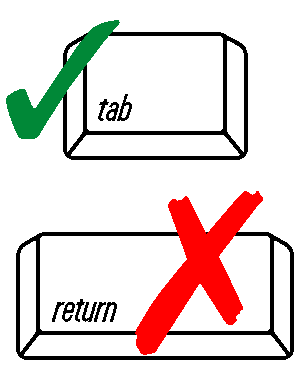 Please Note: A discharge is considered Industrial Wastewater only if the facility is one covered by the SIC Codes listed in Question 2 of the Permit Application Fact Sheet.Please Note: A discharge is considered Industrial Wastewater only if the facility is one covered by the SIC Codes listed in Question 2 of the Permit Application Fact Sheet.Please Note: A discharge is considered Industrial Wastewater only if the facility is one covered by the SIC Codes listed in Question 2 of the Permit Application Fact Sheet.Please Note: A discharge is considered Industrial Wastewater only if the facility is one covered by the SIC Codes listed in Question 2 of the Permit Application Fact Sheet.Please Note: A discharge is considered Industrial Wastewater only if the facility is one covered by the SIC Codes listed in Question 2 of the Permit Application Fact Sheet.Please Note: A discharge is considered Industrial Wastewater only if the facility is one covered by the SIC Codes listed in Question 2 of the Permit Application Fact Sheet.Please Note: A discharge is considered Industrial Wastewater only if the facility is one covered by the SIC Codes listed in Question 2 of the Permit Application Fact Sheet.Please Note: A discharge is considered Industrial Wastewater only if the facility is one covered by the SIC Codes listed in Question 2 of the Permit Application Fact Sheet.Please Note: A discharge is considered Industrial Wastewater only if the facility is one covered by the SIC Codes listed in Question 2 of the Permit Application Fact Sheet.Please Note: A discharge is considered Industrial Wastewater only if the facility is one covered by the SIC Codes listed in Question 2 of the Permit Application Fact Sheet.Please Note: A discharge is considered Industrial Wastewater only if the facility is one covered by the SIC Codes listed in Question 2 of the Permit Application Fact Sheet.Please Note: A discharge is considered Industrial Wastewater only if the facility is one covered by the SIC Codes listed in Question 2 of the Permit Application Fact Sheet.Please Note: A discharge is considered Industrial Wastewater only if the facility is one covered by the SIC Codes listed in Question 2 of the Permit Application Fact Sheet.Please Note: A discharge is considered Industrial Wastewater only if the facility is one covered by the SIC Codes listed in Question 2 of the Permit Application Fact Sheet.Please Note: A discharge is considered Industrial Wastewater only if the facility is one covered by the SIC Codes listed in Question 2 of the Permit Application Fact Sheet.Please Note: A discharge is considered Industrial Wastewater only if the facility is one covered by the SIC Codes listed in Question 2 of the Permit Application Fact Sheet.Please Note: A discharge is considered Industrial Wastewater only if the facility is one covered by the SIC Codes listed in Question 2 of the Permit Application Fact Sheet.Please Note: A discharge is considered Industrial Wastewater only if the facility is one covered by the SIC Codes listed in Question 2 of the Permit Application Fact Sheet.Please Note: A discharge is considered Industrial Wastewater only if the facility is one covered by the SIC Codes listed in Question 2 of the Permit Application Fact Sheet.Please Note: A discharge is considered Industrial Wastewater only if the facility is one covered by the SIC Codes listed in Question 2 of the Permit Application Fact Sheet.Please Note: A discharge is considered Industrial Wastewater only if the facility is one covered by the SIC Codes listed in Question 2 of the Permit Application Fact Sheet.Please Note: A discharge is considered Industrial Wastewater only if the facility is one covered by the SIC Codes listed in Question 2 of the Permit Application Fact Sheet.Please Note: A discharge is considered Industrial Wastewater only if the facility is one covered by the SIC Codes listed in Question 2 of the Permit Application Fact Sheet.Please Note: A discharge is considered Industrial Wastewater only if the facility is one covered by the SIC Codes listed in Question 2 of the Permit Application Fact Sheet.Please Note: A discharge is considered Industrial Wastewater only if the facility is one covered by the SIC Codes listed in Question 2 of the Permit Application Fact Sheet.Please Note: A discharge is considered Industrial Wastewater only if the facility is one covered by the SIC Codes listed in Question 2 of the Permit Application Fact Sheet.Please Note: A discharge is considered Industrial Wastewater only if the facility is one covered by the SIC Codes listed in Question 2 of the Permit Application Fact Sheet.Please Note: A discharge is considered Industrial Wastewater only if the facility is one covered by the SIC Codes listed in Question 2 of the Permit Application Fact Sheet.Please Note: A discharge is considered Industrial Wastewater only if the facility is one covered by the SIC Codes listed in Question 2 of the Permit Application Fact Sheet.Please Note: A discharge is considered Industrial Wastewater only if the facility is one covered by the SIC Codes listed in Question 2 of the Permit Application Fact Sheet.Please Note: A discharge is considered Industrial Wastewater only if the facility is one covered by the SIC Codes listed in Question 2 of the Permit Application Fact Sheet.Please Note: A discharge is considered Industrial Wastewater only if the facility is one covered by the SIC Codes listed in Question 2 of the Permit Application Fact Sheet.Please Note: A discharge is considered Industrial Wastewater only if the facility is one covered by the SIC Codes listed in Question 2 of the Permit Application Fact Sheet.Please Note: A discharge is considered Industrial Wastewater only if the facility is one covered by the SIC Codes listed in Question 2 of the Permit Application Fact Sheet.Important: When filling out forms on the computer, use only the tab key to move your cursor - do not use the return key.A. General InformationA. General InformationA. General InformationA. General InformationA. General InformationA. General InformationA. General InformationA. General InformationA. General InformationA. General InformationA. General InformationA. General InformationA. General InformationA. General InformationA. General InformationA. General InformationA. General InformationA. General InformationA. General InformationA. General InformationA. General InformationA. General InformationA. General InformationA. General InformationA. General InformationA. General InformationA. General InformationA. General InformationA. General InformationA. General InformationA. General InformationA. General InformationA. General InformationA. General InformationImportant: When filling out forms on the computer, use only the tab key to move your cursor - do not use the return key.1. 	Which permit category are you applying for?	 BRP WP 86	Permit and Plan Approval for Type II Wastewater Treatment Facility	 BRP WP 87	Permit and Plan Approval for Type I Wastewater Treatment Facility	 BRP WP 88	Permit Renewal or Modification, with Plan Modification of Wastewater Treatment 				Facility for BRP WP 86 or BRP WP 87	 BRP WP 89	Permit Renewal or Modification, without Plan Modification of Wastewater 					Treatment Facility for BRP WP 86 or BRP WP 87	 BRP WP 90	Plan Approval Modification for BRP WP 86 or BRP WP 87	Please Note: In accordance with 314 CMR 5.09, these permit categories may require that a Hydrogeologic Evaluation Report be submitted to the Department prior to the submittal of the permit application. Please see the application form and instructions for BRP WP 83.1. 	Which permit category are you applying for?	 BRP WP 86	Permit and Plan Approval for Type II Wastewater Treatment Facility	 BRP WP 87	Permit and Plan Approval for Type I Wastewater Treatment Facility	 BRP WP 88	Permit Renewal or Modification, with Plan Modification of Wastewater Treatment 				Facility for BRP WP 86 or BRP WP 87	 BRP WP 89	Permit Renewal or Modification, without Plan Modification of Wastewater 					Treatment Facility for BRP WP 86 or BRP WP 87	 BRP WP 90	Plan Approval Modification for BRP WP 86 or BRP WP 87	Please Note: In accordance with 314 CMR 5.09, these permit categories may require that a Hydrogeologic Evaluation Report be submitted to the Department prior to the submittal of the permit application. Please see the application form and instructions for BRP WP 83.1. 	Which permit category are you applying for?	 BRP WP 86	Permit and Plan Approval for Type II Wastewater Treatment Facility	 BRP WP 87	Permit and Plan Approval for Type I Wastewater Treatment Facility	 BRP WP 88	Permit Renewal or Modification, with Plan Modification of Wastewater Treatment 				Facility for BRP WP 86 or BRP WP 87	 BRP WP 89	Permit Renewal or Modification, without Plan Modification of Wastewater 					Treatment Facility for BRP WP 86 or BRP WP 87	 BRP WP 90	Plan Approval Modification for BRP WP 86 or BRP WP 87	Please Note: In accordance with 314 CMR 5.09, these permit categories may require that a Hydrogeologic Evaluation Report be submitted to the Department prior to the submittal of the permit application. Please see the application form and instructions for BRP WP 83.1. 	Which permit category are you applying for?	 BRP WP 86	Permit and Plan Approval for Type II Wastewater Treatment Facility	 BRP WP 87	Permit and Plan Approval for Type I Wastewater Treatment Facility	 BRP WP 88	Permit Renewal or Modification, with Plan Modification of Wastewater Treatment 				Facility for BRP WP 86 or BRP WP 87	 BRP WP 89	Permit Renewal or Modification, without Plan Modification of Wastewater 					Treatment Facility for BRP WP 86 or BRP WP 87	 BRP WP 90	Plan Approval Modification for BRP WP 86 or BRP WP 87	Please Note: In accordance with 314 CMR 5.09, these permit categories may require that a Hydrogeologic Evaluation Report be submitted to the Department prior to the submittal of the permit application. Please see the application form and instructions for BRP WP 83.1. 	Which permit category are you applying for?	 BRP WP 86	Permit and Plan Approval for Type II Wastewater Treatment Facility	 BRP WP 87	Permit and Plan Approval for Type I Wastewater Treatment Facility	 BRP WP 88	Permit Renewal or Modification, with Plan Modification of Wastewater Treatment 				Facility for BRP WP 86 or BRP WP 87	 BRP WP 89	Permit Renewal or Modification, without Plan Modification of Wastewater 					Treatment Facility for BRP WP 86 or BRP WP 87	 BRP WP 90	Plan Approval Modification for BRP WP 86 or BRP WP 87	Please Note: In accordance with 314 CMR 5.09, these permit categories may require that a Hydrogeologic Evaluation Report be submitted to the Department prior to the submittal of the permit application. Please see the application form and instructions for BRP WP 83.1. 	Which permit category are you applying for?	 BRP WP 86	Permit and Plan Approval for Type II Wastewater Treatment Facility	 BRP WP 87	Permit and Plan Approval for Type I Wastewater Treatment Facility	 BRP WP 88	Permit Renewal or Modification, with Plan Modification of Wastewater Treatment 				Facility for BRP WP 86 or BRP WP 87	 BRP WP 89	Permit Renewal or Modification, without Plan Modification of Wastewater 					Treatment Facility for BRP WP 86 or BRP WP 87	 BRP WP 90	Plan Approval Modification for BRP WP 86 or BRP WP 87	Please Note: In accordance with 314 CMR 5.09, these permit categories may require that a Hydrogeologic Evaluation Report be submitted to the Department prior to the submittal of the permit application. Please see the application form and instructions for BRP WP 83.1. 	Which permit category are you applying for?	 BRP WP 86	Permit and Plan Approval for Type II Wastewater Treatment Facility	 BRP WP 87	Permit and Plan Approval for Type I Wastewater Treatment Facility	 BRP WP 88	Permit Renewal or Modification, with Plan Modification of Wastewater Treatment 				Facility for BRP WP 86 or BRP WP 87	 BRP WP 89	Permit Renewal or Modification, without Plan Modification of Wastewater 					Treatment Facility for BRP WP 86 or BRP WP 87	 BRP WP 90	Plan Approval Modification for BRP WP 86 or BRP WP 87	Please Note: In accordance with 314 CMR 5.09, these permit categories may require that a Hydrogeologic Evaluation Report be submitted to the Department prior to the submittal of the permit application. Please see the application form and instructions for BRP WP 83.1. 	Which permit category are you applying for?	 BRP WP 86	Permit and Plan Approval for Type II Wastewater Treatment Facility	 BRP WP 87	Permit and Plan Approval for Type I Wastewater Treatment Facility	 BRP WP 88	Permit Renewal or Modification, with Plan Modification of Wastewater Treatment 				Facility for BRP WP 86 or BRP WP 87	 BRP WP 89	Permit Renewal or Modification, without Plan Modification of Wastewater 					Treatment Facility for BRP WP 86 or BRP WP 87	 BRP WP 90	Plan Approval Modification for BRP WP 86 or BRP WP 87	Please Note: In accordance with 314 CMR 5.09, these permit categories may require that a Hydrogeologic Evaluation Report be submitted to the Department prior to the submittal of the permit application. Please see the application form and instructions for BRP WP 83.1. 	Which permit category are you applying for?	 BRP WP 86	Permit and Plan Approval for Type II Wastewater Treatment Facility	 BRP WP 87	Permit and Plan Approval for Type I Wastewater Treatment Facility	 BRP WP 88	Permit Renewal or Modification, with Plan Modification of Wastewater Treatment 				Facility for BRP WP 86 or BRP WP 87	 BRP WP 89	Permit Renewal or Modification, without Plan Modification of Wastewater 					Treatment Facility for BRP WP 86 or BRP WP 87	 BRP WP 90	Plan Approval Modification for BRP WP 86 or BRP WP 87	Please Note: In accordance with 314 CMR 5.09, these permit categories may require that a Hydrogeologic Evaluation Report be submitted to the Department prior to the submittal of the permit application. Please see the application form and instructions for BRP WP 83.1. 	Which permit category are you applying for?	 BRP WP 86	Permit and Plan Approval for Type II Wastewater Treatment Facility	 BRP WP 87	Permit and Plan Approval for Type I Wastewater Treatment Facility	 BRP WP 88	Permit Renewal or Modification, with Plan Modification of Wastewater Treatment 				Facility for BRP WP 86 or BRP WP 87	 BRP WP 89	Permit Renewal or Modification, without Plan Modification of Wastewater 					Treatment Facility for BRP WP 86 or BRP WP 87	 BRP WP 90	Plan Approval Modification for BRP WP 86 or BRP WP 87	Please Note: In accordance with 314 CMR 5.09, these permit categories may require that a Hydrogeologic Evaluation Report be submitted to the Department prior to the submittal of the permit application. Please see the application form and instructions for BRP WP 83.1. 	Which permit category are you applying for?	 BRP WP 86	Permit and Plan Approval for Type II Wastewater Treatment Facility	 BRP WP 87	Permit and Plan Approval for Type I Wastewater Treatment Facility	 BRP WP 88	Permit Renewal or Modification, with Plan Modification of Wastewater Treatment 				Facility for BRP WP 86 or BRP WP 87	 BRP WP 89	Permit Renewal or Modification, without Plan Modification of Wastewater 					Treatment Facility for BRP WP 86 or BRP WP 87	 BRP WP 90	Plan Approval Modification for BRP WP 86 or BRP WP 87	Please Note: In accordance with 314 CMR 5.09, these permit categories may require that a Hydrogeologic Evaluation Report be submitted to the Department prior to the submittal of the permit application. Please see the application form and instructions for BRP WP 83.1. 	Which permit category are you applying for?	 BRP WP 86	Permit and Plan Approval for Type II Wastewater Treatment Facility	 BRP WP 87	Permit and Plan Approval for Type I Wastewater Treatment Facility	 BRP WP 88	Permit Renewal or Modification, with Plan Modification of Wastewater Treatment 				Facility for BRP WP 86 or BRP WP 87	 BRP WP 89	Permit Renewal or Modification, without Plan Modification of Wastewater 					Treatment Facility for BRP WP 86 or BRP WP 87	 BRP WP 90	Plan Approval Modification for BRP WP 86 or BRP WP 87	Please Note: In accordance with 314 CMR 5.09, these permit categories may require that a Hydrogeologic Evaluation Report be submitted to the Department prior to the submittal of the permit application. Please see the application form and instructions for BRP WP 83.1. 	Which permit category are you applying for?	 BRP WP 86	Permit and Plan Approval for Type II Wastewater Treatment Facility	 BRP WP 87	Permit and Plan Approval for Type I Wastewater Treatment Facility	 BRP WP 88	Permit Renewal or Modification, with Plan Modification of Wastewater Treatment 				Facility for BRP WP 86 or BRP WP 87	 BRP WP 89	Permit Renewal or Modification, without Plan Modification of Wastewater 					Treatment Facility for BRP WP 86 or BRP WP 87	 BRP WP 90	Plan Approval Modification for BRP WP 86 or BRP WP 87	Please Note: In accordance with 314 CMR 5.09, these permit categories may require that a Hydrogeologic Evaluation Report be submitted to the Department prior to the submittal of the permit application. Please see the application form and instructions for BRP WP 83.1. 	Which permit category are you applying for?	 BRP WP 86	Permit and Plan Approval for Type II Wastewater Treatment Facility	 BRP WP 87	Permit and Plan Approval for Type I Wastewater Treatment Facility	 BRP WP 88	Permit Renewal or Modification, with Plan Modification of Wastewater Treatment 				Facility for BRP WP 86 or BRP WP 87	 BRP WP 89	Permit Renewal or Modification, without Plan Modification of Wastewater 					Treatment Facility for BRP WP 86 or BRP WP 87	 BRP WP 90	Plan Approval Modification for BRP WP 86 or BRP WP 87	Please Note: In accordance with 314 CMR 5.09, these permit categories may require that a Hydrogeologic Evaluation Report be submitted to the Department prior to the submittal of the permit application. Please see the application form and instructions for BRP WP 83.1. 	Which permit category are you applying for?	 BRP WP 86	Permit and Plan Approval for Type II Wastewater Treatment Facility	 BRP WP 87	Permit and Plan Approval for Type I Wastewater Treatment Facility	 BRP WP 88	Permit Renewal or Modification, with Plan Modification of Wastewater Treatment 				Facility for BRP WP 86 or BRP WP 87	 BRP WP 89	Permit Renewal or Modification, without Plan Modification of Wastewater 					Treatment Facility for BRP WP 86 or BRP WP 87	 BRP WP 90	Plan Approval Modification for BRP WP 86 or BRP WP 87	Please Note: In accordance with 314 CMR 5.09, these permit categories may require that a Hydrogeologic Evaluation Report be submitted to the Department prior to the submittal of the permit application. Please see the application form and instructions for BRP WP 83.1. 	Which permit category are you applying for?	 BRP WP 86	Permit and Plan Approval for Type II Wastewater Treatment Facility	 BRP WP 87	Permit and Plan Approval for Type I Wastewater Treatment Facility	 BRP WP 88	Permit Renewal or Modification, with Plan Modification of Wastewater Treatment 				Facility for BRP WP 86 or BRP WP 87	 BRP WP 89	Permit Renewal or Modification, without Plan Modification of Wastewater 					Treatment Facility for BRP WP 86 or BRP WP 87	 BRP WP 90	Plan Approval Modification for BRP WP 86 or BRP WP 87	Please Note: In accordance with 314 CMR 5.09, these permit categories may require that a Hydrogeologic Evaluation Report be submitted to the Department prior to the submittal of the permit application. Please see the application form and instructions for BRP WP 83.1. 	Which permit category are you applying for?	 BRP WP 86	Permit and Plan Approval for Type II Wastewater Treatment Facility	 BRP WP 87	Permit and Plan Approval for Type I Wastewater Treatment Facility	 BRP WP 88	Permit Renewal or Modification, with Plan Modification of Wastewater Treatment 				Facility for BRP WP 86 or BRP WP 87	 BRP WP 89	Permit Renewal or Modification, without Plan Modification of Wastewater 					Treatment Facility for BRP WP 86 or BRP WP 87	 BRP WP 90	Plan Approval Modification for BRP WP 86 or BRP WP 87	Please Note: In accordance with 314 CMR 5.09, these permit categories may require that a Hydrogeologic Evaluation Report be submitted to the Department prior to the submittal of the permit application. Please see the application form and instructions for BRP WP 83.1. 	Which permit category are you applying for?	 BRP WP 86	Permit and Plan Approval for Type II Wastewater Treatment Facility	 BRP WP 87	Permit and Plan Approval for Type I Wastewater Treatment Facility	 BRP WP 88	Permit Renewal or Modification, with Plan Modification of Wastewater Treatment 				Facility for BRP WP 86 or BRP WP 87	 BRP WP 89	Permit Renewal or Modification, without Plan Modification of Wastewater 					Treatment Facility for BRP WP 86 or BRP WP 87	 BRP WP 90	Plan Approval Modification for BRP WP 86 or BRP WP 87	Please Note: In accordance with 314 CMR 5.09, these permit categories may require that a Hydrogeologic Evaluation Report be submitted to the Department prior to the submittal of the permit application. Please see the application form and instructions for BRP WP 83.1. 	Which permit category are you applying for?	 BRP WP 86	Permit and Plan Approval for Type II Wastewater Treatment Facility	 BRP WP 87	Permit and Plan Approval for Type I Wastewater Treatment Facility	 BRP WP 88	Permit Renewal or Modification, with Plan Modification of Wastewater Treatment 				Facility for BRP WP 86 or BRP WP 87	 BRP WP 89	Permit Renewal or Modification, without Plan Modification of Wastewater 					Treatment Facility for BRP WP 86 or BRP WP 87	 BRP WP 90	Plan Approval Modification for BRP WP 86 or BRP WP 87	Please Note: In accordance with 314 CMR 5.09, these permit categories may require that a Hydrogeologic Evaluation Report be submitted to the Department prior to the submittal of the permit application. Please see the application form and instructions for BRP WP 83.1. 	Which permit category are you applying for?	 BRP WP 86	Permit and Plan Approval for Type II Wastewater Treatment Facility	 BRP WP 87	Permit and Plan Approval for Type I Wastewater Treatment Facility	 BRP WP 88	Permit Renewal or Modification, with Plan Modification of Wastewater Treatment 				Facility for BRP WP 86 or BRP WP 87	 BRP WP 89	Permit Renewal or Modification, without Plan Modification of Wastewater 					Treatment Facility for BRP WP 86 or BRP WP 87	 BRP WP 90	Plan Approval Modification for BRP WP 86 or BRP WP 87	Please Note: In accordance with 314 CMR 5.09, these permit categories may require that a Hydrogeologic Evaluation Report be submitted to the Department prior to the submittal of the permit application. Please see the application form and instructions for BRP WP 83.1. 	Which permit category are you applying for?	 BRP WP 86	Permit and Plan Approval for Type II Wastewater Treatment Facility	 BRP WP 87	Permit and Plan Approval for Type I Wastewater Treatment Facility	 BRP WP 88	Permit Renewal or Modification, with Plan Modification of Wastewater Treatment 				Facility for BRP WP 86 or BRP WP 87	 BRP WP 89	Permit Renewal or Modification, without Plan Modification of Wastewater 					Treatment Facility for BRP WP 86 or BRP WP 87	 BRP WP 90	Plan Approval Modification for BRP WP 86 or BRP WP 87	Please Note: In accordance with 314 CMR 5.09, these permit categories may require that a Hydrogeologic Evaluation Report be submitted to the Department prior to the submittal of the permit application. Please see the application form and instructions for BRP WP 83.1. 	Which permit category are you applying for?	 BRP WP 86	Permit and Plan Approval for Type II Wastewater Treatment Facility	 BRP WP 87	Permit and Plan Approval for Type I Wastewater Treatment Facility	 BRP WP 88	Permit Renewal or Modification, with Plan Modification of Wastewater Treatment 				Facility for BRP WP 86 or BRP WP 87	 BRP WP 89	Permit Renewal or Modification, without Plan Modification of Wastewater 					Treatment Facility for BRP WP 86 or BRP WP 87	 BRP WP 90	Plan Approval Modification for BRP WP 86 or BRP WP 87	Please Note: In accordance with 314 CMR 5.09, these permit categories may require that a Hydrogeologic Evaluation Report be submitted to the Department prior to the submittal of the permit application. Please see the application form and instructions for BRP WP 83.1. 	Which permit category are you applying for?	 BRP WP 86	Permit and Plan Approval for Type II Wastewater Treatment Facility	 BRP WP 87	Permit and Plan Approval for Type I Wastewater Treatment Facility	 BRP WP 88	Permit Renewal or Modification, with Plan Modification of Wastewater Treatment 				Facility for BRP WP 86 or BRP WP 87	 BRP WP 89	Permit Renewal or Modification, without Plan Modification of Wastewater 					Treatment Facility for BRP WP 86 or BRP WP 87	 BRP WP 90	Plan Approval Modification for BRP WP 86 or BRP WP 87	Please Note: In accordance with 314 CMR 5.09, these permit categories may require that a Hydrogeologic Evaluation Report be submitted to the Department prior to the submittal of the permit application. Please see the application form and instructions for BRP WP 83.1. 	Which permit category are you applying for?	 BRP WP 86	Permit and Plan Approval for Type II Wastewater Treatment Facility	 BRP WP 87	Permit and Plan Approval for Type I Wastewater Treatment Facility	 BRP WP 88	Permit Renewal or Modification, with Plan Modification of Wastewater Treatment 				Facility for BRP WP 86 or BRP WP 87	 BRP WP 89	Permit Renewal or Modification, without Plan Modification of Wastewater 					Treatment Facility for BRP WP 86 or BRP WP 87	 BRP WP 90	Plan Approval Modification for BRP WP 86 or BRP WP 87	Please Note: In accordance with 314 CMR 5.09, these permit categories may require that a Hydrogeologic Evaluation Report be submitted to the Department prior to the submittal of the permit application. Please see the application form and instructions for BRP WP 83.1. 	Which permit category are you applying for?	 BRP WP 86	Permit and Plan Approval for Type II Wastewater Treatment Facility	 BRP WP 87	Permit and Plan Approval for Type I Wastewater Treatment Facility	 BRP WP 88	Permit Renewal or Modification, with Plan Modification of Wastewater Treatment 				Facility for BRP WP 86 or BRP WP 87	 BRP WP 89	Permit Renewal or Modification, without Plan Modification of Wastewater 					Treatment Facility for BRP WP 86 or BRP WP 87	 BRP WP 90	Plan Approval Modification for BRP WP 86 or BRP WP 87	Please Note: In accordance with 314 CMR 5.09, these permit categories may require that a Hydrogeologic Evaluation Report be submitted to the Department prior to the submittal of the permit application. Please see the application form and instructions for BRP WP 83.1. 	Which permit category are you applying for?	 BRP WP 86	Permit and Plan Approval for Type II Wastewater Treatment Facility	 BRP WP 87	Permit and Plan Approval for Type I Wastewater Treatment Facility	 BRP WP 88	Permit Renewal or Modification, with Plan Modification of Wastewater Treatment 				Facility for BRP WP 86 or BRP WP 87	 BRP WP 89	Permit Renewal or Modification, without Plan Modification of Wastewater 					Treatment Facility for BRP WP 86 or BRP WP 87	 BRP WP 90	Plan Approval Modification for BRP WP 86 or BRP WP 87	Please Note: In accordance with 314 CMR 5.09, these permit categories may require that a Hydrogeologic Evaluation Report be submitted to the Department prior to the submittal of the permit application. Please see the application form and instructions for BRP WP 83.1. 	Which permit category are you applying for?	 BRP WP 86	Permit and Plan Approval for Type II Wastewater Treatment Facility	 BRP WP 87	Permit and Plan Approval for Type I Wastewater Treatment Facility	 BRP WP 88	Permit Renewal or Modification, with Plan Modification of Wastewater Treatment 				Facility for BRP WP 86 or BRP WP 87	 BRP WP 89	Permit Renewal or Modification, without Plan Modification of Wastewater 					Treatment Facility for BRP WP 86 or BRP WP 87	 BRP WP 90	Plan Approval Modification for BRP WP 86 or BRP WP 87	Please Note: In accordance with 314 CMR 5.09, these permit categories may require that a Hydrogeologic Evaluation Report be submitted to the Department prior to the submittal of the permit application. Please see the application form and instructions for BRP WP 83.1. 	Which permit category are you applying for?	 BRP WP 86	Permit and Plan Approval for Type II Wastewater Treatment Facility	 BRP WP 87	Permit and Plan Approval for Type I Wastewater Treatment Facility	 BRP WP 88	Permit Renewal or Modification, with Plan Modification of Wastewater Treatment 				Facility for BRP WP 86 or BRP WP 87	 BRP WP 89	Permit Renewal or Modification, without Plan Modification of Wastewater 					Treatment Facility for BRP WP 86 or BRP WP 87	 BRP WP 90	Plan Approval Modification for BRP WP 86 or BRP WP 87	Please Note: In accordance with 314 CMR 5.09, these permit categories may require that a Hydrogeologic Evaluation Report be submitted to the Department prior to the submittal of the permit application. Please see the application form and instructions for BRP WP 83.1. 	Which permit category are you applying for?	 BRP WP 86	Permit and Plan Approval for Type II Wastewater Treatment Facility	 BRP WP 87	Permit and Plan Approval for Type I Wastewater Treatment Facility	 BRP WP 88	Permit Renewal or Modification, with Plan Modification of Wastewater Treatment 				Facility for BRP WP 86 or BRP WP 87	 BRP WP 89	Permit Renewal or Modification, without Plan Modification of Wastewater 					Treatment Facility for BRP WP 86 or BRP WP 87	 BRP WP 90	Plan Approval Modification for BRP WP 86 or BRP WP 87	Please Note: In accordance with 314 CMR 5.09, these permit categories may require that a Hydrogeologic Evaluation Report be submitted to the Department prior to the submittal of the permit application. Please see the application form and instructions for BRP WP 83.1. 	Which permit category are you applying for?	 BRP WP 86	Permit and Plan Approval for Type II Wastewater Treatment Facility	 BRP WP 87	Permit and Plan Approval for Type I Wastewater Treatment Facility	 BRP WP 88	Permit Renewal or Modification, with Plan Modification of Wastewater Treatment 				Facility for BRP WP 86 or BRP WP 87	 BRP WP 89	Permit Renewal or Modification, without Plan Modification of Wastewater 					Treatment Facility for BRP WP 86 or BRP WP 87	 BRP WP 90	Plan Approval Modification for BRP WP 86 or BRP WP 87	Please Note: In accordance with 314 CMR 5.09, these permit categories may require that a Hydrogeologic Evaluation Report be submitted to the Department prior to the submittal of the permit application. Please see the application form and instructions for BRP WP 83.1. 	Which permit category are you applying for?	 BRP WP 86	Permit and Plan Approval for Type II Wastewater Treatment Facility	 BRP WP 87	Permit and Plan Approval for Type I Wastewater Treatment Facility	 BRP WP 88	Permit Renewal or Modification, with Plan Modification of Wastewater Treatment 				Facility for BRP WP 86 or BRP WP 87	 BRP WP 89	Permit Renewal or Modification, without Plan Modification of Wastewater 					Treatment Facility for BRP WP 86 or BRP WP 87	 BRP WP 90	Plan Approval Modification for BRP WP 86 or BRP WP 87	Please Note: In accordance with 314 CMR 5.09, these permit categories may require that a Hydrogeologic Evaluation Report be submitted to the Department prior to the submittal of the permit application. Please see the application form and instructions for BRP WP 83.1. 	Which permit category are you applying for?	 BRP WP 86	Permit and Plan Approval for Type II Wastewater Treatment Facility	 BRP WP 87	Permit and Plan Approval for Type I Wastewater Treatment Facility	 BRP WP 88	Permit Renewal or Modification, with Plan Modification of Wastewater Treatment 				Facility for BRP WP 86 or BRP WP 87	 BRP WP 89	Permit Renewal or Modification, without Plan Modification of Wastewater 					Treatment Facility for BRP WP 86 or BRP WP 87	 BRP WP 90	Plan Approval Modification for BRP WP 86 or BRP WP 87	Please Note: In accordance with 314 CMR 5.09, these permit categories may require that a Hydrogeologic Evaluation Report be submitted to the Department prior to the submittal of the permit application. Please see the application form and instructions for BRP WP 83.1. 	Which permit category are you applying for?	 BRP WP 86	Permit and Plan Approval for Type II Wastewater Treatment Facility	 BRP WP 87	Permit and Plan Approval for Type I Wastewater Treatment Facility	 BRP WP 88	Permit Renewal or Modification, with Plan Modification of Wastewater Treatment 				Facility for BRP WP 86 or BRP WP 87	 BRP WP 89	Permit Renewal or Modification, without Plan Modification of Wastewater 					Treatment Facility for BRP WP 86 or BRP WP 87	 BRP WP 90	Plan Approval Modification for BRP WP 86 or BRP WP 87	Please Note: In accordance with 314 CMR 5.09, these permit categories may require that a Hydrogeologic Evaluation Report be submitted to the Department prior to the submittal of the permit application. Please see the application form and instructions for BRP WP 83.1. 	Which permit category are you applying for?	 BRP WP 86	Permit and Plan Approval for Type II Wastewater Treatment Facility	 BRP WP 87	Permit and Plan Approval for Type I Wastewater Treatment Facility	 BRP WP 88	Permit Renewal or Modification, with Plan Modification of Wastewater Treatment 				Facility for BRP WP 86 or BRP WP 87	 BRP WP 89	Permit Renewal or Modification, without Plan Modification of Wastewater 					Treatment Facility for BRP WP 86 or BRP WP 87	 BRP WP 90	Plan Approval Modification for BRP WP 86 or BRP WP 87	Please Note: In accordance with 314 CMR 5.09, these permit categories may require that a Hydrogeologic Evaluation Report be submitted to the Department prior to the submittal of the permit application. Please see the application form and instructions for BRP WP 83.Important: When filling out forms on the computer, use only the tab key to move your cursor - do not use the return key.2. 	Applicant Information:2. 	Applicant Information:2. 	Applicant Information:2. 	Applicant Information:2. 	Applicant Information:2. 	Applicant Information:2. 	Applicant Information:2. 	Applicant Information:2. 	Applicant Information:2. 	Applicant Information:2. 	Applicant Information:2. 	Applicant Information:2. 	Applicant Information:2. 	Applicant Information:2. 	Applicant Information:2. 	Applicant Information:2. 	Applicant Information:2. 	Applicant Information:2. 	Applicant Information:2. 	Applicant Information:2. 	Applicant Information:2. 	Applicant Information:2. 	Applicant Information:2. 	Applicant Information:2. 	Applicant Information:2. 	Applicant Information:2. 	Applicant Information:2. 	Applicant Information:2. 	Applicant Information:2. 	Applicant Information:2. 	Applicant Information:2. 	Applicant Information:2. 	Applicant Information:2. 	Applicant Information:Important: When filling out forms on the computer, use only the tab key to move your cursor - do not use the return key.Contact NameContact NameContact NameContact NameContact NameContact NameContact NameContact NameContact NameContact NameContact NameContact NameContact NameContact NameContact NameContact NameContact NameContact NameContact NameContact NameContact NameContact NameContact NameContact NameContact NameContact NameContact NameContact NameContact NameContact NameContact NameContact NameContact NameContact NameImportant: When filling out forms on the computer, use only the tab key to move your cursor - do not use the return key.Street AddressStreet AddressStreet AddressStreet AddressStreet AddressStreet AddressStreet AddressStreet AddressStreet AddressStreet AddressStreet AddressStreet AddressStreet AddressStreet AddressStreet AddressStreet AddressStreet AddressStreet AddressStreet AddressStreet AddressStreet AddressStreet AddressStreet AddressStreet AddressStreet AddressStreet AddressStreet AddressStreet AddressStreet AddressStreet AddressStreet AddressStreet AddressStreet AddressStreet AddressImportant: When filling out forms on the computer, use only the tab key to move your cursor - do not use the return key.City/TownCity/TownCity/TownCity/TownCity/TownCity/TownCity/TownCity/TownCity/TownCity/TownCity/TownCity/TownCity/TownCity/TownCity/TownCity/TownCity/TownStateStateStateStateStateStateStateStateStateZip CodeZip CodeZip CodeZip CodeZip CodeZip CodeZip CodeZip CodeImportant: When filling out forms on the computer, use only the tab key to move your cursor - do not use the return key.Telephone Telephone Telephone Telephone Telephone Telephone Telephone Telephone Telephone Telephone Telephone Telephone Telephone Telephone Telephone Telephone Telephone email email email email email email email email email email email email email email email email email Federal Employer Tax Identification Number (FEIN or TIN)Federal Employer Tax Identification Number (FEIN or TIN)Federal Employer Tax Identification Number (FEIN or TIN)Federal Employer Tax Identification Number (FEIN or TIN)Federal Employer Tax Identification Number (FEIN or TIN)Federal Employer Tax Identification Number (FEIN or TIN)Federal Employer Tax Identification Number (FEIN or TIN)Federal Employer Tax Identification Number (FEIN or TIN)Federal Employer Tax Identification Number (FEIN or TIN)Federal Employer Tax Identification Number (FEIN or TIN)Federal Employer Tax Identification Number (FEIN or TIN)Federal Employer Tax Identification Number (FEIN or TIN)Federal Employer Tax Identification Number (FEIN or TIN)Federal Employer Tax Identification Number (FEIN or TIN)Federal Employer Tax Identification Number (FEIN or TIN)Federal Employer Tax Identification Number (FEIN or TIN)Federal Employer Tax Identification Number (FEIN or TIN)3. 	Applicant Contact Information (if different from above):3. 	Applicant Contact Information (if different from above):3. 	Applicant Contact Information (if different from above):3. 	Applicant Contact Information (if different from above):3. 	Applicant Contact Information (if different from above):3. 	Applicant Contact Information (if different from above):3. 	Applicant Contact Information (if different from above):3. 	Applicant Contact Information (if different from above):3. 	Applicant Contact Information (if different from above):3. 	Applicant Contact Information (if different from above):3. 	Applicant Contact Information (if different from above):3. 	Applicant Contact Information (if different from above):3. 	Applicant Contact Information (if different from above):3. 	Applicant Contact Information (if different from above):3. 	Applicant Contact Information (if different from above):3. 	Applicant Contact Information (if different from above):3. 	Applicant Contact Information (if different from above):3. 	Applicant Contact Information (if different from above):3. 	Applicant Contact Information (if different from above):3. 	Applicant Contact Information (if different from above):3. 	Applicant Contact Information (if different from above):3. 	Applicant Contact Information (if different from above):3. 	Applicant Contact Information (if different from above):3. 	Applicant Contact Information (if different from above):3. 	Applicant Contact Information (if different from above):3. 	Applicant Contact Information (if different from above):3. 	Applicant Contact Information (if different from above):3. 	Applicant Contact Information (if different from above):3. 	Applicant Contact Information (if different from above):3. 	Applicant Contact Information (if different from above):3. 	Applicant Contact Information (if different from above):3. 	Applicant Contact Information (if different from above):3. 	Applicant Contact Information (if different from above):3. 	Applicant Contact Information (if different from above):Contact NameContact NameContact NameContact NameContact NameContact NameContact NameContact NameContact NameContact NameContact NameContact NameContact NameContact NameContact NameContact NameContact NameContact NameContact NameContact NameContact NameContact NameContact NameContact NameContact NameContact NameContact NameContact NameContact NameContact NameContact NameContact NameContact NameContact NameCompany NameCompany NameCompany NameCompany NameCompany NameCompany NameCompany NameCompany NameCompany NameCompany NameCompany NameCompany NameCompany NameCompany NameCompany NameCompany NameCompany NameCompany NameCompany NameCompany NameCompany NameCompany NameCompany NameCompany NameCompany NameCompany NameCompany NameCompany NameCompany NameCompany NameCompany NameCompany NameCompany NameCompany NameDEP USE ONLYStreet Address/PO BoxStreet Address/PO BoxStreet Address/PO BoxStreet Address/PO BoxStreet Address/PO BoxStreet Address/PO BoxStreet Address/PO BoxStreet Address/PO BoxStreet Address/PO BoxStreet Address/PO BoxStreet Address/PO BoxStreet Address/PO BoxStreet Address/PO BoxStreet Address/PO BoxStreet Address/PO BoxStreet Address/PO BoxStreet Address/PO BoxStreet Address/PO BoxStreet Address/PO BoxStreet Address/PO BoxStreet Address/PO BoxStreet Address/PO BoxStreet Address/PO BoxStreet Address/PO BoxStreet Address/PO BoxStreet Address/PO BoxStreet Address/PO BoxStreet Address/PO BoxStreet Address/PO BoxStreet Address/PO BoxStreet Address/PO BoxStreet Address/PO BoxStreet Address/PO BoxStreet Address/PO BoxApplication #City/TownCity/TownCity/TownCity/TownCity/TownCity/TownCity/TownCity/TownCity/TownCity/TownCity/TownCity/TownCity/TownCity/TownCity/TownCity/TownStateStateStateStateStateStateStateStateStateStateStateZip CodeZip CodeZip CodeZip CodeZip CodeZip CodeZip CodeTelephoneTelephoneTelephoneTelephoneTelephoneTelephoneTelephoneTelephoneTelephoneTelephoneTelephoneTelephoneTelephoneTelephoneTelephoneTelephoneemailemailemailemailemailemailemailemailemailemailemailemailemailemailemailemailemailemailA. General Information (cont.)A. General Information (cont.)A. General Information (cont.)A. General Information (cont.)A. General Information (cont.)A. General Information (cont.)A. General Information (cont.)A. General Information (cont.)A. General Information (cont.)A. General Information (cont.)A. General Information (cont.)A. General Information (cont.)A. General Information (cont.)A. General Information (cont.)A. General Information (cont.)A. General Information (cont.)A. General Information (cont.)A. General Information (cont.)A. General Information (cont.)A. General Information (cont.)A. General Information (cont.)A. General Information (cont.)A. General Information (cont.)A. General Information (cont.)A. General Information (cont.)A. General Information (cont.)A. General Information (cont.)A. General Information (cont.)A. General Information (cont.)A. General Information (cont.)A. General Information (cont.)A. General Information (cont.)A. General Information (cont.)A. General Information (cont.)4. 	The legal entity which owns this facility is:4. 	The legal entity which owns this facility is:4. 	The legal entity which owns this facility is:4. 	The legal entity which owns this facility is:4. 	The legal entity which owns this facility is:4. 	The legal entity which owns this facility is:4. 	The legal entity which owns this facility is:4. 	The legal entity which owns this facility is:4. 	The legal entity which owns this facility is:4. 	The legal entity which owns this facility is:4. 	The legal entity which owns this facility is:4. 	The legal entity which owns this facility is:4. 	The legal entity which owns this facility is:4. 	The legal entity which owns this facility is:4. 	The legal entity which owns this facility is:4. 	The legal entity which owns this facility is:4. 	The legal entity which owns this facility is:4. 	The legal entity which owns this facility is:4. 	The legal entity which owns this facility is:4. 	The legal entity which owns this facility is:4. 	The legal entity which owns this facility is:4. 	The legal entity which owns this facility is:4. 	The legal entity which owns this facility is:4. 	The legal entity which owns this facility is:4. 	The legal entity which owns this facility is:4. 	The legal entity which owns this facility is:4. 	The legal entity which owns this facility is:4. 	The legal entity which owns this facility is:4. 	The legal entity which owns this facility is:4. 	The legal entity which owns this facility is:4. 	The legal entity which owns this facility is:4. 	The legal entity which owns this facility is:4. 	The legal entity which owns this facility is:4. 	The legal entity which owns this facility is:	  Individual	  Private	    Corporation	  Federal	  Individual	  Private	    Corporation	  Federal	  Individual	  Private	    Corporation	  Federal	  Individual	  Private	    Corporation	  Federal	  Individual	  Private	    Corporation	  Federal	  Individual	  Private	    Corporation	  Federal	  Individual	  Private	    Corporation	  Federal	  Individual	  Private	    Corporation	  Federal	  Individual	  Private	    Corporation	  Federal	  Individual	  Private	    Corporation	  Federal	  Individual	  Private	    Corporation	  Federal	  Individual	  Private	    Corporation	  Federal	  Individual	  Private	    Corporation	  Federal	  Individual	  Private	    Corporation	  Federal	  Individual	  Private	    Corporation	  Federal	  Individual	  Private	    Corporation	  Federal	  Individual	  Private	    Corporation	  Federal	  Individual	  Private	    Corporation	  Federal	  Individual	  Private	    Corporation	  Federal	  Individual	  Private	    Corporation	  Federal	  Individual	  Private	    Corporation	  Federal	  Individual	  Private	    Corporation	  Federal	  Individual	  Private	    Corporation	  Federal	  Individual	  Private	    Corporation	  Federal	  Individual	  Private	    Corporation	  Federal	  Individual	  Private	    Corporation	  Federal	  Individual	  Private	    Corporation	  Federal	  Individual	  Private	    Corporation	  Federal	  Individual	  Private	    Corporation	  Federal	  Individual	  Private	    Corporation	  Federal	  Individual	  Private	    Corporation	  Federal	  Individual	  Private	    Corporation	  Federal	  Individual	  Private	    Corporation	  Federal	  Individual	  Private	    Corporation	  Federal	   State/County        Municipality      Other:	   State/County        Municipality      Other:	   State/County        Municipality      Other:	   State/County        Municipality      Other:	   State/County        Municipality      Other:	   State/County        Municipality      Other:	   State/County        Municipality      Other:	   State/County        Municipality      Other:	   State/County        Municipality      Other:	   State/County        Municipality      Other:	   State/County        Municipality      Other:	   State/County        Municipality      Other:	   State/County        Municipality      Other:	Please provide legal ownership documents with this application.	Please provide legal ownership documents with this application.	Please provide legal ownership documents with this application.	Please provide legal ownership documents with this application.	Please provide legal ownership documents with this application.	Please provide legal ownership documents with this application.	Please provide legal ownership documents with this application.	Please provide legal ownership documents with this application.	Please provide legal ownership documents with this application.	Please provide legal ownership documents with this application.	Please provide legal ownership documents with this application.	Please provide legal ownership documents with this application.	Please provide legal ownership documents with this application.	Please provide legal ownership documents with this application.	Please provide legal ownership documents with this application.	Please provide legal ownership documents with this application.	Please provide legal ownership documents with this application.	Please provide legal ownership documents with this application.	Please provide legal ownership documents with this application.	Please provide legal ownership documents with this application.	Please provide legal ownership documents with this application.	Please provide legal ownership documents with this application.	Please provide legal ownership documents with this application.	Please provide legal ownership documents with this application.	Please provide legal ownership documents with this application.	Please provide legal ownership documents with this application.	Please provide legal ownership documents with this application.	Please provide legal ownership documents with this application.	Please provide legal ownership documents with this application.	Please provide legal ownership documents with this application.	Please provide legal ownership documents with this application.	Please provide legal ownership documents with this application.	Please provide legal ownership documents with this application.	Please provide legal ownership documents with this application.5.	Facility Information: 5.	Facility Information: 5.	Facility Information: 5.	Facility Information: 5.	Facility Information: 5.	Facility Information: 5.	Facility Information: 5.	Facility Information: 5.	Facility Information: 5.	Facility Information: 5.	Facility Information: 5.	Facility Information: 5.	Facility Information: 5.	Facility Information: 5.	Facility Information: 5.	Facility Information: 5.	Facility Information: 5.	Facility Information: 5.	Facility Information: 5.	Facility Information: 5.	Facility Information: 5.	Facility Information: 5.	Facility Information: 5.	Facility Information: 5.	Facility Information: 5.	Facility Information: 5.	Facility Information: 5.	Facility Information: 5.	Facility Information: 5.	Facility Information: 5.	Facility Information: 5.	Facility Information: 5.	Facility Information: 5.	Facility Information: Name of FacilityName of FacilityName of FacilityName of FacilityName of FacilityName of FacilityName of FacilityName of FacilityName of FacilityName of FacilityName of FacilityName of FacilityName of FacilityName of FacilityName of FacilityName of FacilityName of FacilityName of FacilityName of FacilityName of FacilityName of FacilityName of FacilityName of FacilityName of FacilityName of FacilityName of FacilityName of FacilityName of FacilityName of FacilityName of FacilityName of FacilityName of FacilityName of FacilityName of FacilityAddressAddressAddressAddressAddressAddressAddressAddressAddressAddressAddressAddressAddressAddressAddressAddressAddressAddressAddressAddressAddressAddressAddressAddressAddressAddressAddressAddressAddressAddressAddressAddressAddressAddressCity/TownCity/TownCity/TownCity/TownCity/TownCity/TownCity/TownCity/TownCity/TownCity/TownCity/TownCity/TownCity/TownCity/TownCity/TownCity/TownCity/TownCity/TownCity/TownCity/TownCity/TownStateStateStateStateStateStateStateStateZip CodeZip CodeZip CodeZip CodeZip CodeTelephone		Telephone		Telephone		Telephone		Telephone		Telephone		Telephone		Telephone		Telephone		Telephone		Telephone		Telephone		Telephone		Telephone		Telephone		Telephone		Telephone		Telephone		Telephone		Telephone		Telephone		emailemailemailemailemailemailemailemailemailemailemailemailemail6.	Facility Operator Information: Give the name, as it is legally referred to, of the person, firm, public organization or other entity that operates the treatment facility described in this application. If the facility owner is also the operator, write owner and list mailing address only if different from that listed in number 1 above.6.	Facility Operator Information: Give the name, as it is legally referred to, of the person, firm, public organization or other entity that operates the treatment facility described in this application. If the facility owner is also the operator, write owner and list mailing address only if different from that listed in number 1 above.6.	Facility Operator Information: Give the name, as it is legally referred to, of the person, firm, public organization or other entity that operates the treatment facility described in this application. If the facility owner is also the operator, write owner and list mailing address only if different from that listed in number 1 above.6.	Facility Operator Information: Give the name, as it is legally referred to, of the person, firm, public organization or other entity that operates the treatment facility described in this application. If the facility owner is also the operator, write owner and list mailing address only if different from that listed in number 1 above.6.	Facility Operator Information: Give the name, as it is legally referred to, of the person, firm, public organization or other entity that operates the treatment facility described in this application. If the facility owner is also the operator, write owner and list mailing address only if different from that listed in number 1 above.6.	Facility Operator Information: Give the name, as it is legally referred to, of the person, firm, public organization or other entity that operates the treatment facility described in this application. If the facility owner is also the operator, write owner and list mailing address only if different from that listed in number 1 above.6.	Facility Operator Information: Give the name, as it is legally referred to, of the person, firm, public organization or other entity that operates the treatment facility described in this application. If the facility owner is also the operator, write owner and list mailing address only if different from that listed in number 1 above.6.	Facility Operator Information: Give the name, as it is legally referred to, of the person, firm, public organization or other entity that operates the treatment facility described in this application. If the facility owner is also the operator, write owner and list mailing address only if different from that listed in number 1 above.6.	Facility Operator Information: Give the name, as it is legally referred to, of the person, firm, public organization or other entity that operates the treatment facility described in this application. If the facility owner is also the operator, write owner and list mailing address only if different from that listed in number 1 above.6.	Facility Operator Information: Give the name, as it is legally referred to, of the person, firm, public organization or other entity that operates the treatment facility described in this application. If the facility owner is also the operator, write owner and list mailing address only if different from that listed in number 1 above.6.	Facility Operator Information: Give the name, as it is legally referred to, of the person, firm, public organization or other entity that operates the treatment facility described in this application. If the facility owner is also the operator, write owner and list mailing address only if different from that listed in number 1 above.6.	Facility Operator Information: Give the name, as it is legally referred to, of the person, firm, public organization or other entity that operates the treatment facility described in this application. If the facility owner is also the operator, write owner and list mailing address only if different from that listed in number 1 above.6.	Facility Operator Information: Give the name, as it is legally referred to, of the person, firm, public organization or other entity that operates the treatment facility described in this application. If the facility owner is also the operator, write owner and list mailing address only if different from that listed in number 1 above.6.	Facility Operator Information: Give the name, as it is legally referred to, of the person, firm, public organization or other entity that operates the treatment facility described in this application. If the facility owner is also the operator, write owner and list mailing address only if different from that listed in number 1 above.6.	Facility Operator Information: Give the name, as it is legally referred to, of the person, firm, public organization or other entity that operates the treatment facility described in this application. If the facility owner is also the operator, write owner and list mailing address only if different from that listed in number 1 above.6.	Facility Operator Information: Give the name, as it is legally referred to, of the person, firm, public organization or other entity that operates the treatment facility described in this application. If the facility owner is also the operator, write owner and list mailing address only if different from that listed in number 1 above.6.	Facility Operator Information: Give the name, as it is legally referred to, of the person, firm, public organization or other entity that operates the treatment facility described in this application. If the facility owner is also the operator, write owner and list mailing address only if different from that listed in number 1 above.6.	Facility Operator Information: Give the name, as it is legally referred to, of the person, firm, public organization or other entity that operates the treatment facility described in this application. If the facility owner is also the operator, write owner and list mailing address only if different from that listed in number 1 above.6.	Facility Operator Information: Give the name, as it is legally referred to, of the person, firm, public organization or other entity that operates the treatment facility described in this application. If the facility owner is also the operator, write owner and list mailing address only if different from that listed in number 1 above.6.	Facility Operator Information: Give the name, as it is legally referred to, of the person, firm, public organization or other entity that operates the treatment facility described in this application. If the facility owner is also the operator, write owner and list mailing address only if different from that listed in number 1 above.6.	Facility Operator Information: Give the name, as it is legally referred to, of the person, firm, public organization or other entity that operates the treatment facility described in this application. If the facility owner is also the operator, write owner and list mailing address only if different from that listed in number 1 above.6.	Facility Operator Information: Give the name, as it is legally referred to, of the person, firm, public organization or other entity that operates the treatment facility described in this application. If the facility owner is also the operator, write owner and list mailing address only if different from that listed in number 1 above.6.	Facility Operator Information: Give the name, as it is legally referred to, of the person, firm, public organization or other entity that operates the treatment facility described in this application. If the facility owner is also the operator, write owner and list mailing address only if different from that listed in number 1 above.6.	Facility Operator Information: Give the name, as it is legally referred to, of the person, firm, public organization or other entity that operates the treatment facility described in this application. If the facility owner is also the operator, write owner and list mailing address only if different from that listed in number 1 above.6.	Facility Operator Information: Give the name, as it is legally referred to, of the person, firm, public organization or other entity that operates the treatment facility described in this application. If the facility owner is also the operator, write owner and list mailing address only if different from that listed in number 1 above.6.	Facility Operator Information: Give the name, as it is legally referred to, of the person, firm, public organization or other entity that operates the treatment facility described in this application. If the facility owner is also the operator, write owner and list mailing address only if different from that listed in number 1 above.6.	Facility Operator Information: Give the name, as it is legally referred to, of the person, firm, public organization or other entity that operates the treatment facility described in this application. If the facility owner is also the operator, write owner and list mailing address only if different from that listed in number 1 above.6.	Facility Operator Information: Give the name, as it is legally referred to, of the person, firm, public organization or other entity that operates the treatment facility described in this application. If the facility owner is also the operator, write owner and list mailing address only if different from that listed in number 1 above.6.	Facility Operator Information: Give the name, as it is legally referred to, of the person, firm, public organization or other entity that operates the treatment facility described in this application. If the facility owner is also the operator, write owner and list mailing address only if different from that listed in number 1 above.6.	Facility Operator Information: Give the name, as it is legally referred to, of the person, firm, public organization or other entity that operates the treatment facility described in this application. If the facility owner is also the operator, write owner and list mailing address only if different from that listed in number 1 above.6.	Facility Operator Information: Give the name, as it is legally referred to, of the person, firm, public organization or other entity that operates the treatment facility described in this application. If the facility owner is also the operator, write owner and list mailing address only if different from that listed in number 1 above.6.	Facility Operator Information: Give the name, as it is legally referred to, of the person, firm, public organization or other entity that operates the treatment facility described in this application. If the facility owner is also the operator, write owner and list mailing address only if different from that listed in number 1 above.6.	Facility Operator Information: Give the name, as it is legally referred to, of the person, firm, public organization or other entity that operates the treatment facility described in this application. If the facility owner is also the operator, write owner and list mailing address only if different from that listed in number 1 above.6.	Facility Operator Information: Give the name, as it is legally referred to, of the person, firm, public organization or other entity that operates the treatment facility described in this application. If the facility owner is also the operator, write owner and list mailing address only if different from that listed in number 1 above.6.	Facility Operator Information: Give the name, as it is legally referred to, of the person, firm, public organization or other entity that operates the treatment facility described in this application. If the facility owner is also the operator, write owner and list mailing address only if different from that listed in number 1 above.6.	Facility Operator Information: Give the name, as it is legally referred to, of the person, firm, public organization or other entity that operates the treatment facility described in this application. If the facility owner is also the operator, write owner and list mailing address only if different from that listed in number 1 above.6.	Facility Operator Information: Give the name, as it is legally referred to, of the person, firm, public organization or other entity that operates the treatment facility described in this application. If the facility owner is also the operator, write owner and list mailing address only if different from that listed in number 1 above.6.	Facility Operator Information: Give the name, as it is legally referred to, of the person, firm, public organization or other entity that operates the treatment facility described in this application. If the facility owner is also the operator, write owner and list mailing address only if different from that listed in number 1 above.6.	Facility Operator Information: Give the name, as it is legally referred to, of the person, firm, public organization or other entity that operates the treatment facility described in this application. If the facility owner is also the operator, write owner and list mailing address only if different from that listed in number 1 above.6.	Facility Operator Information: Give the name, as it is legally referred to, of the person, firm, public organization or other entity that operates the treatment facility described in this application. If the facility owner is also the operator, write owner and list mailing address only if different from that listed in number 1 above.6.	Facility Operator Information: Give the name, as it is legally referred to, of the person, firm, public organization or other entity that operates the treatment facility described in this application. If the facility owner is also the operator, write owner and list mailing address only if different from that listed in number 1 above.6.	Facility Operator Information: Give the name, as it is legally referred to, of the person, firm, public organization or other entity that operates the treatment facility described in this application. If the facility owner is also the operator, write owner and list mailing address only if different from that listed in number 1 above.6.	Facility Operator Information: Give the name, as it is legally referred to, of the person, firm, public organization or other entity that operates the treatment facility described in this application. If the facility owner is also the operator, write owner and list mailing address only if different from that listed in number 1 above.6.	Facility Operator Information: Give the name, as it is legally referred to, of the person, firm, public organization or other entity that operates the treatment facility described in this application. If the facility owner is also the operator, write owner and list mailing address only if different from that listed in number 1 above.6.	Facility Operator Information: Give the name, as it is legally referred to, of the person, firm, public organization or other entity that operates the treatment facility described in this application. If the facility owner is also the operator, write owner and list mailing address only if different from that listed in number 1 above.6.	Facility Operator Information: Give the name, as it is legally referred to, of the person, firm, public organization or other entity that operates the treatment facility described in this application. If the facility owner is also the operator, write owner and list mailing address only if different from that listed in number 1 above.6.	Facility Operator Information: Give the name, as it is legally referred to, of the person, firm, public organization or other entity that operates the treatment facility described in this application. If the facility owner is also the operator, write owner and list mailing address only if different from that listed in number 1 above.6.	Facility Operator Information: Give the name, as it is legally referred to, of the person, firm, public organization or other entity that operates the treatment facility described in this application. If the facility owner is also the operator, write owner and list mailing address only if different from that listed in number 1 above.6.	Facility Operator Information: Give the name, as it is legally referred to, of the person, firm, public organization or other entity that operates the treatment facility described in this application. If the facility owner is also the operator, write owner and list mailing address only if different from that listed in number 1 above.6.	Facility Operator Information: Give the name, as it is legally referred to, of the person, firm, public organization or other entity that operates the treatment facility described in this application. If the facility owner is also the operator, write owner and list mailing address only if different from that listed in number 1 above.6.	Facility Operator Information: Give the name, as it is legally referred to, of the person, firm, public organization or other entity that operates the treatment facility described in this application. If the facility owner is also the operator, write owner and list mailing address only if different from that listed in number 1 above.6.	Facility Operator Information: Give the name, as it is legally referred to, of the person, firm, public organization or other entity that operates the treatment facility described in this application. If the facility owner is also the operator, write owner and list mailing address only if different from that listed in number 1 above.6.	Facility Operator Information: Give the name, as it is legally referred to, of the person, firm, public organization or other entity that operates the treatment facility described in this application. If the facility owner is also the operator, write owner and list mailing address only if different from that listed in number 1 above.6.	Facility Operator Information: Give the name, as it is legally referred to, of the person, firm, public organization or other entity that operates the treatment facility described in this application. If the facility owner is also the operator, write owner and list mailing address only if different from that listed in number 1 above.6.	Facility Operator Information: Give the name, as it is legally referred to, of the person, firm, public organization or other entity that operates the treatment facility described in this application. If the facility owner is also the operator, write owner and list mailing address only if different from that listed in number 1 above.6.	Facility Operator Information: Give the name, as it is legally referred to, of the person, firm, public organization or other entity that operates the treatment facility described in this application. If the facility owner is also the operator, write owner and list mailing address only if different from that listed in number 1 above.6.	Facility Operator Information: Give the name, as it is legally referred to, of the person, firm, public organization or other entity that operates the treatment facility described in this application. If the facility owner is also the operator, write owner and list mailing address only if different from that listed in number 1 above.6.	Facility Operator Information: Give the name, as it is legally referred to, of the person, firm, public organization or other entity that operates the treatment facility described in this application. If the facility owner is also the operator, write owner and list mailing address only if different from that listed in number 1 above.6.	Facility Operator Information: Give the name, as it is legally referred to, of the person, firm, public organization or other entity that operates the treatment facility described in this application. If the facility owner is also the operator, write owner and list mailing address only if different from that listed in number 1 above.6.	Facility Operator Information: Give the name, as it is legally referred to, of the person, firm, public organization or other entity that operates the treatment facility described in this application. If the facility owner is also the operator, write owner and list mailing address only if different from that listed in number 1 above.6.	Facility Operator Information: Give the name, as it is legally referred to, of the person, firm, public organization or other entity that operates the treatment facility described in this application. If the facility owner is also the operator, write owner and list mailing address only if different from that listed in number 1 above.6.	Facility Operator Information: Give the name, as it is legally referred to, of the person, firm, public organization or other entity that operates the treatment facility described in this application. If the facility owner is also the operator, write owner and list mailing address only if different from that listed in number 1 above.6.	Facility Operator Information: Give the name, as it is legally referred to, of the person, firm, public organization or other entity that operates the treatment facility described in this application. If the facility owner is also the operator, write owner and list mailing address only if different from that listed in number 1 above.6.	Facility Operator Information: Give the name, as it is legally referred to, of the person, firm, public organization or other entity that operates the treatment facility described in this application. If the facility owner is also the operator, write owner and list mailing address only if different from that listed in number 1 above.6.	Facility Operator Information: Give the name, as it is legally referred to, of the person, firm, public organization or other entity that operates the treatment facility described in this application. If the facility owner is also the operator, write owner and list mailing address only if different from that listed in number 1 above.6.	Facility Operator Information: Give the name, as it is legally referred to, of the person, firm, public organization or other entity that operates the treatment facility described in this application. If the facility owner is also the operator, write owner and list mailing address only if different from that listed in number 1 above.6.	Facility Operator Information: Give the name, as it is legally referred to, of the person, firm, public organization or other entity that operates the treatment facility described in this application. If the facility owner is also the operator, write owner and list mailing address only if different from that listed in number 1 above.6.	Facility Operator Information: Give the name, as it is legally referred to, of the person, firm, public organization or other entity that operates the treatment facility described in this application. If the facility owner is also the operator, write owner and list mailing address only if different from that listed in number 1 above.Operator NameOperator NameOperator NameOperator NameOperator NameOperator NameOperator NameOperator NameOperator NameOperator NameOperator NameOperator NameOperator NameOperator NameOperator CompanyOperator CompanyOperator CompanyOperator CompanyOperator CompanyOperator CompanyOperator CompanyOperator CompanyOperator CompanyOperator CompanyOperator CompanyOperator CompanyOperator CompanyOperator CompanyOperator CompanyOperator CompanyOperator CompanyOperator CompanyOperator CompanyOperator CompanyAddressAddressAddressAddressAddressAddressAddressAddressAddressAddressAddressAddressAddressAddressAddressAddressAddressAddressAddressAddressAddressAddressAddressAddressAddressAddressAddressAddressAddressAddressAddressAddressAddressAddressCity/TownCity/TownCity/TownCity/TownCity/TownCity/TownCity/TownCity/TownCity/TownCity/TownCity/TownCity/TownCity/TownCity/TownCity/TownCity/TownCity/TownCity/TownCity/TownCity/TownCity/TownStateStateStateStateStateStateStateStateZip CodeZip CodeZip CodeZip CodeZip CodeTelephone		Telephone		Telephone		Telephone		Telephone		Telephone		Telephone		Telephone		Telephone		Telephone		Telephone		Telephone		Telephone		Telephone		Telephone		Telephone		Telephone		Telephone		Telephone		Telephone		Telephone		emailemailemailemailemailemailemailemailemailemailemailemailemailOperator’s License Number and GradeOperator’s License Number and GradeOperator’s License Number and GradeOperator’s License Number and GradeOperator’s License Number and GradeOperator’s License Number and GradeOperator’s License Number and GradeOperator’s License Number and GradeOperator’s License Number and GradeOperator’s License Number and GradeOperator’s License Number and GradeOperator’s License Number and GradeOperator’s License Number and GradeOperator’s License Number and GradeOperator’s License Number and GradeOperator’s License Number and GradeOperator’s License Number and GradeOperator’s License Number and GradeOperator’s License Number and GradeOperator’s License Number and GradeOperator’s License Number and GradeOperator’s License Number and GradeOperator’s License Number and GradeOperator’s License Number and GradeOperator’s License Number and GradeOperator’s License Number and GradeOperator’s License Number and GradeOperator’s License Number and GradeOperator’s License Number and GradeOperator’s License Number and GradeOperator’s License Number and GradeOperator’s License Number and GradeOperator’s License Number and GradeOperator’s License Number and GradeB. Project InformationB. Project InformationB. Project InformationB. Project InformationB. Project InformationB. Project InformationB. Project InformationB. Project InformationB. Project InformationB. Project InformationB. Project InformationB. Project InformationB. Project InformationB. Project InformationB. Project InformationB. Project InformationB. Project InformationB. Project InformationB. Project InformationB. Project InformationB. Project InformationB. Project InformationB. Project InformationB. Project InformationB. Project InformationB. Project InformationB. Project InformationB. Project InformationB. Project InformationB. Project InformationB. Project InformationB. Project InformationB. Project InformationB. Project Information1.	Does the project affect a site of historic or archeological significance, as defined in regulations of the Massachusetts Historical Commission, 950 CMR 71.00?1.	Does the project affect a site of historic or archeological significance, as defined in regulations of the Massachusetts Historical Commission, 950 CMR 71.00?1.	Does the project affect a site of historic or archeological significance, as defined in regulations of the Massachusetts Historical Commission, 950 CMR 71.00?1.	Does the project affect a site of historic or archeological significance, as defined in regulations of the Massachusetts Historical Commission, 950 CMR 71.00?1.	Does the project affect a site of historic or archeological significance, as defined in regulations of the Massachusetts Historical Commission, 950 CMR 71.00?1.	Does the project affect a site of historic or archeological significance, as defined in regulations of the Massachusetts Historical Commission, 950 CMR 71.00?1.	Does the project affect a site of historic or archeological significance, as defined in regulations of the Massachusetts Historical Commission, 950 CMR 71.00?1.	Does the project affect a site of historic or archeological significance, as defined in regulations of the Massachusetts Historical Commission, 950 CMR 71.00?1.	Does the project affect a site of historic or archeological significance, as defined in regulations of the Massachusetts Historical Commission, 950 CMR 71.00?1.	Does the project affect a site of historic or archeological significance, as defined in regulations of the Massachusetts Historical Commission, 950 CMR 71.00?1.	Does the project affect a site of historic or archeological significance, as defined in regulations of the Massachusetts Historical Commission, 950 CMR 71.00?1.	Does the project affect a site of historic or archeological significance, as defined in regulations of the Massachusetts Historical Commission, 950 CMR 71.00?1.	Does the project affect a site of historic or archeological significance, as defined in regulations of the Massachusetts Historical Commission, 950 CMR 71.00?1.	Does the project affect a site of historic or archeological significance, as defined in regulations of the Massachusetts Historical Commission, 950 CMR 71.00?1.	Does the project affect a site of historic or archeological significance, as defined in regulations of the Massachusetts Historical Commission, 950 CMR 71.00?1.	Does the project affect a site of historic or archeological significance, as defined in regulations of the Massachusetts Historical Commission, 950 CMR 71.00?1.	Does the project affect a site of historic or archeological significance, as defined in regulations of the Massachusetts Historical Commission, 950 CMR 71.00?1.	Does the project affect a site of historic or archeological significance, as defined in regulations of the Massachusetts Historical Commission, 950 CMR 71.00?1.	Does the project affect a site of historic or archeological significance, as defined in regulations of the Massachusetts Historical Commission, 950 CMR 71.00?1.	Does the project affect a site of historic or archeological significance, as defined in regulations of the Massachusetts Historical Commission, 950 CMR 71.00?1.	Does the project affect a site of historic or archeological significance, as defined in regulations of the Massachusetts Historical Commission, 950 CMR 71.00?1.	Does the project affect a site of historic or archeological significance, as defined in regulations of the Massachusetts Historical Commission, 950 CMR 71.00?1.	Does the project affect a site of historic or archeological significance, as defined in regulations of the Massachusetts Historical Commission, 950 CMR 71.00?1.	Does the project affect a site of historic or archeological significance, as defined in regulations of the Massachusetts Historical Commission, 950 CMR 71.00?1.	Does the project affect a site of historic or archeological significance, as defined in regulations of the Massachusetts Historical Commission, 950 CMR 71.00?1.	Does the project affect a site of historic or archeological significance, as defined in regulations of the Massachusetts Historical Commission, 950 CMR 71.00?1.	Does the project affect a site of historic or archeological significance, as defined in regulations of the Massachusetts Historical Commission, 950 CMR 71.00?1.	Does the project affect a site of historic or archeological significance, as defined in regulations of the Massachusetts Historical Commission, 950 CMR 71.00?1.	Does the project affect a site of historic or archeological significance, as defined in regulations of the Massachusetts Historical Commission, 950 CMR 71.00?1.	Does the project affect a site of historic or archeological significance, as defined in regulations of the Massachusetts Historical Commission, 950 CMR 71.00?1.	Does the project affect a site of historic or archeological significance, as defined in regulations of the Massachusetts Historical Commission, 950 CMR 71.00?1.	Does the project affect a site of historic or archeological significance, as defined in regulations of the Massachusetts Historical Commission, 950 CMR 71.00?1.	Does the project affect a site of historic or archeological significance, as defined in regulations of the Massachusetts Historical Commission, 950 CMR 71.00?1.	Does the project affect a site of historic or archeological significance, as defined in regulations of the Massachusetts Historical Commission, 950 CMR 71.00?	 Yes       No	 Yes       No	 Yes       No	 Yes       No	 Yes       No	 Yes       No	 Yes       No	 Yes       No	 Yes       No	 Yes       No	 Yes       No	 Yes       No	 Yes       No	 Yes       No	 Yes       No	 Yes       No	 Yes       No	 Yes       No	 Yes       No	 Yes       No	 Yes       No	 Yes       No	 Yes       No	 Yes       No	 Yes       No	 Yes       No	 Yes       No	 Yes       No	 Yes       No	 Yes       No	 Yes       No	 Yes       No	 Yes       No	 Yes       No2.	Does this project require a filing under 301 CMR 11.00, the Massachusetts Environmental Policy Act?      Yes        No 2.	Does this project require a filing under 301 CMR 11.00, the Massachusetts Environmental Policy Act?      Yes        No 2.	Does this project require a filing under 301 CMR 11.00, the Massachusetts Environmental Policy Act?      Yes        No 2.	Does this project require a filing under 301 CMR 11.00, the Massachusetts Environmental Policy Act?      Yes        No 2.	Does this project require a filing under 301 CMR 11.00, the Massachusetts Environmental Policy Act?      Yes        No 2.	Does this project require a filing under 301 CMR 11.00, the Massachusetts Environmental Policy Act?      Yes        No 2.	Does this project require a filing under 301 CMR 11.00, the Massachusetts Environmental Policy Act?      Yes        No 2.	Does this project require a filing under 301 CMR 11.00, the Massachusetts Environmental Policy Act?      Yes        No 2.	Does this project require a filing under 301 CMR 11.00, the Massachusetts Environmental Policy Act?      Yes        No 2.	Does this project require a filing under 301 CMR 11.00, the Massachusetts Environmental Policy Act?      Yes        No 2.	Does this project require a filing under 301 CMR 11.00, the Massachusetts Environmental Policy Act?      Yes        No 2.	Does this project require a filing under 301 CMR 11.00, the Massachusetts Environmental Policy Act?      Yes        No 2.	Does this project require a filing under 301 CMR 11.00, the Massachusetts Environmental Policy Act?      Yes        No 2.	Does this project require a filing under 301 CMR 11.00, the Massachusetts Environmental Policy Act?      Yes        No 2.	Does this project require a filing under 301 CMR 11.00, the Massachusetts Environmental Policy Act?      Yes        No 2.	Does this project require a filing under 301 CMR 11.00, the Massachusetts Environmental Policy Act?      Yes        No 2.	Does this project require a filing under 301 CMR 11.00, the Massachusetts Environmental Policy Act?      Yes        No 2.	Does this project require a filing under 301 CMR 11.00, the Massachusetts Environmental Policy Act?      Yes        No 2.	Does this project require a filing under 301 CMR 11.00, the Massachusetts Environmental Policy Act?      Yes        No 2.	Does this project require a filing under 301 CMR 11.00, the Massachusetts Environmental Policy Act?      Yes        No 2.	Does this project require a filing under 301 CMR 11.00, the Massachusetts Environmental Policy Act?      Yes        No 2.	Does this project require a filing under 301 CMR 11.00, the Massachusetts Environmental Policy Act?      Yes        No 2.	Does this project require a filing under 301 CMR 11.00, the Massachusetts Environmental Policy Act?      Yes        No 2.	Does this project require a filing under 301 CMR 11.00, the Massachusetts Environmental Policy Act?      Yes        No 2.	Does this project require a filing under 301 CMR 11.00, the Massachusetts Environmental Policy Act?      Yes        No 2.	Does this project require a filing under 301 CMR 11.00, the Massachusetts Environmental Policy Act?      Yes        No 2.	Does this project require a filing under 301 CMR 11.00, the Massachusetts Environmental Policy Act?      Yes        No 2.	Does this project require a filing under 301 CMR 11.00, the Massachusetts Environmental Policy Act?      Yes        No 2.	Does this project require a filing under 301 CMR 11.00, the Massachusetts Environmental Policy Act?      Yes        No 2.	Does this project require a filing under 301 CMR 11.00, the Massachusetts Environmental Policy Act?      Yes        No 2.	Does this project require a filing under 301 CMR 11.00, the Massachusetts Environmental Policy Act?      Yes        No 2.	Does this project require a filing under 301 CMR 11.00, the Massachusetts Environmental Policy Act?      Yes        No 2.	Does this project require a filing under 301 CMR 11.00, the Massachusetts Environmental Policy Act?      Yes        No 2.	Does this project require a filing under 301 CMR 11.00, the Massachusetts Environmental Policy Act?      Yes        No 	If yes, had a filing been made?  Yes        No	If yes, had a filing been made?  Yes        No	If yes, had a filing been made?  Yes        No	If yes, had a filing been made?  Yes        No	If yes, had a filing been made?  Yes        No	If yes, had a filing been made?  Yes        No	If yes, had a filing been made?  Yes        No	If yes, had a filing been made?  Yes        No	If yes, had a filing been made?  Yes        No	If yes, had a filing been made?  Yes        No	If yes, had a filing been made?  Yes        No	If yes, had a filing been made?  Yes        No	If yes, had a filing been made?  Yes        NoEOEA File NumberEOEA File NumberEOEA File NumberEOEA File NumberEOEA File NumberEOEA File NumberEOEA File NumberEOEA File NumberEOEA File NumberEOEA File NumberEOEA File NumberEOEA File NumberEOEA File NumberEOEA File NumberEOEA File NumberEOEA File NumberEOEA File NumberEOEA File NumberEOEA File NumberEOEA File NumberEOEA File NumberB. Project Information (cont)B. Project Information (cont)B. Project Information (cont)B. Project Information (cont)B. Project Information (cont)B. Project Information (cont)B. Project Information (cont)B. Project Information (cont)B. Project Information (cont)B. Project Information (cont)B. Project Information (cont)B. Project Information (cont)B. Project Information (cont)B. Project Information (cont)B. Project Information (cont)B. Project Information (cont)B. Project Information (cont)B. Project Information (cont)B. Project Information (cont)B. Project Information (cont)B. Project Information (cont)B. Project Information (cont)B. Project Information (cont)B. Project Information (cont)B. Project Information (cont)B. Project Information (cont)B. Project Information (cont)B. Project Information (cont)B. Project Information (cont)B. Project Information (cont)B. Project Information (cont)B. Project Information (cont)B. Project Information (cont)B. Project Information (cont)3.	Is this a RCRA facility as defined in 314 CMR 8.03?		 Yes		 No	If yes, submit the information on Form HW contained in 314 CMR 8.20 in accordance with the provisions of 314 CMR 8.08.4. 	Is the discharge for this facility within: 	a. The Zone I, Zone A, Zone II or Interim Wellhead Protection Area of a public water supply?		 Yes		 No	STOP! The discharge of industrial wastewaters is prohibited in these areas.	b. 	A private water supply area?		 Yes		 No 	c. 	A sole source aquifer?		 Yes		 Nod.	100 feet of an outstanding Resource Water designated in 314 CMR 4.00, a Special Resource Water designated in 314 CMR 4.00, a cold-water fishery as defined in 314 CMR 9.02, a bathing beach as defined in 104 CMR 445.000, or a shellfish growing area as defined in 314 CMR 9.02?		 Yes		 NoSpecify3.	Is this a RCRA facility as defined in 314 CMR 8.03?		 Yes		 No	If yes, submit the information on Form HW contained in 314 CMR 8.20 in accordance with the provisions of 314 CMR 8.08.4. 	Is the discharge for this facility within: 	a. The Zone I, Zone A, Zone II or Interim Wellhead Protection Area of a public water supply?		 Yes		 No	STOP! The discharge of industrial wastewaters is prohibited in these areas.	b. 	A private water supply area?		 Yes		 No 	c. 	A sole source aquifer?		 Yes		 Nod.	100 feet of an outstanding Resource Water designated in 314 CMR 4.00, a Special Resource Water designated in 314 CMR 4.00, a cold-water fishery as defined in 314 CMR 9.02, a bathing beach as defined in 104 CMR 445.000, or a shellfish growing area as defined in 314 CMR 9.02?		 Yes		 NoSpecify3.	Is this a RCRA facility as defined in 314 CMR 8.03?		 Yes		 No	If yes, submit the information on Form HW contained in 314 CMR 8.20 in accordance with the provisions of 314 CMR 8.08.4. 	Is the discharge for this facility within: 	a. The Zone I, Zone A, Zone II or Interim Wellhead Protection Area of a public water supply?		 Yes		 No	STOP! The discharge of industrial wastewaters is prohibited in these areas.	b. 	A private water supply area?		 Yes		 No 	c. 	A sole source aquifer?		 Yes		 Nod.	100 feet of an outstanding Resource Water designated in 314 CMR 4.00, a Special Resource Water designated in 314 CMR 4.00, a cold-water fishery as defined in 314 CMR 9.02, a bathing beach as defined in 104 CMR 445.000, or a shellfish growing area as defined in 314 CMR 9.02?		 Yes		 NoSpecify3.	Is this a RCRA facility as defined in 314 CMR 8.03?		 Yes		 No	If yes, submit the information on Form HW contained in 314 CMR 8.20 in accordance with the provisions of 314 CMR 8.08.4. 	Is the discharge for this facility within: 	a. The Zone I, Zone A, Zone II or Interim Wellhead Protection Area of a public water supply?		 Yes		 No	STOP! The discharge of industrial wastewaters is prohibited in these areas.	b. 	A private water supply area?		 Yes		 No 	c. 	A sole source aquifer?		 Yes		 Nod.	100 feet of an outstanding Resource Water designated in 314 CMR 4.00, a Special Resource Water designated in 314 CMR 4.00, a cold-water fishery as defined in 314 CMR 9.02, a bathing beach as defined in 104 CMR 445.000, or a shellfish growing area as defined in 314 CMR 9.02?		 Yes		 NoSpecify3.	Is this a RCRA facility as defined in 314 CMR 8.03?		 Yes		 No	If yes, submit the information on Form HW contained in 314 CMR 8.20 in accordance with the provisions of 314 CMR 8.08.4. 	Is the discharge for this facility within: 	a. The Zone I, Zone A, Zone II or Interim Wellhead Protection Area of a public water supply?		 Yes		 No	STOP! The discharge of industrial wastewaters is prohibited in these areas.	b. 	A private water supply area?		 Yes		 No 	c. 	A sole source aquifer?		 Yes		 Nod.	100 feet of an outstanding Resource Water designated in 314 CMR 4.00, a Special Resource Water designated in 314 CMR 4.00, a cold-water fishery as defined in 314 CMR 9.02, a bathing beach as defined in 104 CMR 445.000, or a shellfish growing area as defined in 314 CMR 9.02?		 Yes		 NoSpecify3.	Is this a RCRA facility as defined in 314 CMR 8.03?		 Yes		 No	If yes, submit the information on Form HW contained in 314 CMR 8.20 in accordance with the provisions of 314 CMR 8.08.4. 	Is the discharge for this facility within: 	a. The Zone I, Zone A, Zone II or Interim Wellhead Protection Area of a public water supply?		 Yes		 No	STOP! The discharge of industrial wastewaters is prohibited in these areas.	b. 	A private water supply area?		 Yes		 No 	c. 	A sole source aquifer?		 Yes		 Nod.	100 feet of an outstanding Resource Water designated in 314 CMR 4.00, a Special Resource Water designated in 314 CMR 4.00, a cold-water fishery as defined in 314 CMR 9.02, a bathing beach as defined in 104 CMR 445.000, or a shellfish growing area as defined in 314 CMR 9.02?		 Yes		 NoSpecify3.	Is this a RCRA facility as defined in 314 CMR 8.03?		 Yes		 No	If yes, submit the information on Form HW contained in 314 CMR 8.20 in accordance with the provisions of 314 CMR 8.08.4. 	Is the discharge for this facility within: 	a. The Zone I, Zone A, Zone II or Interim Wellhead Protection Area of a public water supply?		 Yes		 No	STOP! The discharge of industrial wastewaters is prohibited in these areas.	b. 	A private water supply area?		 Yes		 No 	c. 	A sole source aquifer?		 Yes		 Nod.	100 feet of an outstanding Resource Water designated in 314 CMR 4.00, a Special Resource Water designated in 314 CMR 4.00, a cold-water fishery as defined in 314 CMR 9.02, a bathing beach as defined in 104 CMR 445.000, or a shellfish growing area as defined in 314 CMR 9.02?		 Yes		 NoSpecify3.	Is this a RCRA facility as defined in 314 CMR 8.03?		 Yes		 No	If yes, submit the information on Form HW contained in 314 CMR 8.20 in accordance with the provisions of 314 CMR 8.08.4. 	Is the discharge for this facility within: 	a. The Zone I, Zone A, Zone II or Interim Wellhead Protection Area of a public water supply?		 Yes		 No	STOP! The discharge of industrial wastewaters is prohibited in these areas.	b. 	A private water supply area?		 Yes		 No 	c. 	A sole source aquifer?		 Yes		 Nod.	100 feet of an outstanding Resource Water designated in 314 CMR 4.00, a Special Resource Water designated in 314 CMR 4.00, a cold-water fishery as defined in 314 CMR 9.02, a bathing beach as defined in 104 CMR 445.000, or a shellfish growing area as defined in 314 CMR 9.02?		 Yes		 NoSpecify3.	Is this a RCRA facility as defined in 314 CMR 8.03?		 Yes		 No	If yes, submit the information on Form HW contained in 314 CMR 8.20 in accordance with the provisions of 314 CMR 8.08.4. 	Is the discharge for this facility within: 	a. The Zone I, Zone A, Zone II or Interim Wellhead Protection Area of a public water supply?		 Yes		 No	STOP! The discharge of industrial wastewaters is prohibited in these areas.	b. 	A private water supply area?		 Yes		 No 	c. 	A sole source aquifer?		 Yes		 Nod.	100 feet of an outstanding Resource Water designated in 314 CMR 4.00, a Special Resource Water designated in 314 CMR 4.00, a cold-water fishery as defined in 314 CMR 9.02, a bathing beach as defined in 104 CMR 445.000, or a shellfish growing area as defined in 314 CMR 9.02?		 Yes		 NoSpecify3.	Is this a RCRA facility as defined in 314 CMR 8.03?		 Yes		 No	If yes, submit the information on Form HW contained in 314 CMR 8.20 in accordance with the provisions of 314 CMR 8.08.4. 	Is the discharge for this facility within: 	a. The Zone I, Zone A, Zone II or Interim Wellhead Protection Area of a public water supply?		 Yes		 No	STOP! The discharge of industrial wastewaters is prohibited in these areas.	b. 	A private water supply area?		 Yes		 No 	c. 	A sole source aquifer?		 Yes		 Nod.	100 feet of an outstanding Resource Water designated in 314 CMR 4.00, a Special Resource Water designated in 314 CMR 4.00, a cold-water fishery as defined in 314 CMR 9.02, a bathing beach as defined in 104 CMR 445.000, or a shellfish growing area as defined in 314 CMR 9.02?		 Yes		 NoSpecify3.	Is this a RCRA facility as defined in 314 CMR 8.03?		 Yes		 No	If yes, submit the information on Form HW contained in 314 CMR 8.20 in accordance with the provisions of 314 CMR 8.08.4. 	Is the discharge for this facility within: 	a. The Zone I, Zone A, Zone II or Interim Wellhead Protection Area of a public water supply?		 Yes		 No	STOP! The discharge of industrial wastewaters is prohibited in these areas.	b. 	A private water supply area?		 Yes		 No 	c. 	A sole source aquifer?		 Yes		 Nod.	100 feet of an outstanding Resource Water designated in 314 CMR 4.00, a Special Resource Water designated in 314 CMR 4.00, a cold-water fishery as defined in 314 CMR 9.02, a bathing beach as defined in 104 CMR 445.000, or a shellfish growing area as defined in 314 CMR 9.02?		 Yes		 NoSpecify3.	Is this a RCRA facility as defined in 314 CMR 8.03?		 Yes		 No	If yes, submit the information on Form HW contained in 314 CMR 8.20 in accordance with the provisions of 314 CMR 8.08.4. 	Is the discharge for this facility within: 	a. The Zone I, Zone A, Zone II or Interim Wellhead Protection Area of a public water supply?		 Yes		 No	STOP! The discharge of industrial wastewaters is prohibited in these areas.	b. 	A private water supply area?		 Yes		 No 	c. 	A sole source aquifer?		 Yes		 Nod.	100 feet of an outstanding Resource Water designated in 314 CMR 4.00, a Special Resource Water designated in 314 CMR 4.00, a cold-water fishery as defined in 314 CMR 9.02, a bathing beach as defined in 104 CMR 445.000, or a shellfish growing area as defined in 314 CMR 9.02?		 Yes		 NoSpecify3.	Is this a RCRA facility as defined in 314 CMR 8.03?		 Yes		 No	If yes, submit the information on Form HW contained in 314 CMR 8.20 in accordance with the provisions of 314 CMR 8.08.4. 	Is the discharge for this facility within: 	a. The Zone I, Zone A, Zone II or Interim Wellhead Protection Area of a public water supply?		 Yes		 No	STOP! The discharge of industrial wastewaters is prohibited in these areas.	b. 	A private water supply area?		 Yes		 No 	c. 	A sole source aquifer?		 Yes		 Nod.	100 feet of an outstanding Resource Water designated in 314 CMR 4.00, a Special Resource Water designated in 314 CMR 4.00, a cold-water fishery as defined in 314 CMR 9.02, a bathing beach as defined in 104 CMR 445.000, or a shellfish growing area as defined in 314 CMR 9.02?		 Yes		 NoSpecify3.	Is this a RCRA facility as defined in 314 CMR 8.03?		 Yes		 No	If yes, submit the information on Form HW contained in 314 CMR 8.20 in accordance with the provisions of 314 CMR 8.08.4. 	Is the discharge for this facility within: 	a. The Zone I, Zone A, Zone II or Interim Wellhead Protection Area of a public water supply?		 Yes		 No	STOP! The discharge of industrial wastewaters is prohibited in these areas.	b. 	A private water supply area?		 Yes		 No 	c. 	A sole source aquifer?		 Yes		 Nod.	100 feet of an outstanding Resource Water designated in 314 CMR 4.00, a Special Resource Water designated in 314 CMR 4.00, a cold-water fishery as defined in 314 CMR 9.02, a bathing beach as defined in 104 CMR 445.000, or a shellfish growing area as defined in 314 CMR 9.02?		 Yes		 NoSpecify3.	Is this a RCRA facility as defined in 314 CMR 8.03?		 Yes		 No	If yes, submit the information on Form HW contained in 314 CMR 8.20 in accordance with the provisions of 314 CMR 8.08.4. 	Is the discharge for this facility within: 	a. The Zone I, Zone A, Zone II or Interim Wellhead Protection Area of a public water supply?		 Yes		 No	STOP! The discharge of industrial wastewaters is prohibited in these areas.	b. 	A private water supply area?		 Yes		 No 	c. 	A sole source aquifer?		 Yes		 Nod.	100 feet of an outstanding Resource Water designated in 314 CMR 4.00, a Special Resource Water designated in 314 CMR 4.00, a cold-water fishery as defined in 314 CMR 9.02, a bathing beach as defined in 104 CMR 445.000, or a shellfish growing area as defined in 314 CMR 9.02?		 Yes		 NoSpecify3.	Is this a RCRA facility as defined in 314 CMR 8.03?		 Yes		 No	If yes, submit the information on Form HW contained in 314 CMR 8.20 in accordance with the provisions of 314 CMR 8.08.4. 	Is the discharge for this facility within: 	a. The Zone I, Zone A, Zone II or Interim Wellhead Protection Area of a public water supply?		 Yes		 No	STOP! The discharge of industrial wastewaters is prohibited in these areas.	b. 	A private water supply area?		 Yes		 No 	c. 	A sole source aquifer?		 Yes		 Nod.	100 feet of an outstanding Resource Water designated in 314 CMR 4.00, a Special Resource Water designated in 314 CMR 4.00, a cold-water fishery as defined in 314 CMR 9.02, a bathing beach as defined in 104 CMR 445.000, or a shellfish growing area as defined in 314 CMR 9.02?		 Yes		 NoSpecify3.	Is this a RCRA facility as defined in 314 CMR 8.03?		 Yes		 No	If yes, submit the information on Form HW contained in 314 CMR 8.20 in accordance with the provisions of 314 CMR 8.08.4. 	Is the discharge for this facility within: 	a. The Zone I, Zone A, Zone II or Interim Wellhead Protection Area of a public water supply?		 Yes		 No	STOP! The discharge of industrial wastewaters is prohibited in these areas.	b. 	A private water supply area?		 Yes		 No 	c. 	A sole source aquifer?		 Yes		 Nod.	100 feet of an outstanding Resource Water designated in 314 CMR 4.00, a Special Resource Water designated in 314 CMR 4.00, a cold-water fishery as defined in 314 CMR 9.02, a bathing beach as defined in 104 CMR 445.000, or a shellfish growing area as defined in 314 CMR 9.02?		 Yes		 NoSpecify3.	Is this a RCRA facility as defined in 314 CMR 8.03?		 Yes		 No	If yes, submit the information on Form HW contained in 314 CMR 8.20 in accordance with the provisions of 314 CMR 8.08.4. 	Is the discharge for this facility within: 	a. The Zone I, Zone A, Zone II or Interim Wellhead Protection Area of a public water supply?		 Yes		 No	STOP! The discharge of industrial wastewaters is prohibited in these areas.	b. 	A private water supply area?		 Yes		 No 	c. 	A sole source aquifer?		 Yes		 Nod.	100 feet of an outstanding Resource Water designated in 314 CMR 4.00, a Special Resource Water designated in 314 CMR 4.00, a cold-water fishery as defined in 314 CMR 9.02, a bathing beach as defined in 104 CMR 445.000, or a shellfish growing area as defined in 314 CMR 9.02?		 Yes		 NoSpecify3.	Is this a RCRA facility as defined in 314 CMR 8.03?		 Yes		 No	If yes, submit the information on Form HW contained in 314 CMR 8.20 in accordance with the provisions of 314 CMR 8.08.4. 	Is the discharge for this facility within: 	a. The Zone I, Zone A, Zone II or Interim Wellhead Protection Area of a public water supply?		 Yes		 No	STOP! The discharge of industrial wastewaters is prohibited in these areas.	b. 	A private water supply area?		 Yes		 No 	c. 	A sole source aquifer?		 Yes		 Nod.	100 feet of an outstanding Resource Water designated in 314 CMR 4.00, a Special Resource Water designated in 314 CMR 4.00, a cold-water fishery as defined in 314 CMR 9.02, a bathing beach as defined in 104 CMR 445.000, or a shellfish growing area as defined in 314 CMR 9.02?		 Yes		 NoSpecify3.	Is this a RCRA facility as defined in 314 CMR 8.03?		 Yes		 No	If yes, submit the information on Form HW contained in 314 CMR 8.20 in accordance with the provisions of 314 CMR 8.08.4. 	Is the discharge for this facility within: 	a. The Zone I, Zone A, Zone II or Interim Wellhead Protection Area of a public water supply?		 Yes		 No	STOP! The discharge of industrial wastewaters is prohibited in these areas.	b. 	A private water supply area?		 Yes		 No 	c. 	A sole source aquifer?		 Yes		 Nod.	100 feet of an outstanding Resource Water designated in 314 CMR 4.00, a Special Resource Water designated in 314 CMR 4.00, a cold-water fishery as defined in 314 CMR 9.02, a bathing beach as defined in 104 CMR 445.000, or a shellfish growing area as defined in 314 CMR 9.02?		 Yes		 NoSpecify3.	Is this a RCRA facility as defined in 314 CMR 8.03?		 Yes		 No	If yes, submit the information on Form HW contained in 314 CMR 8.20 in accordance with the provisions of 314 CMR 8.08.4. 	Is the discharge for this facility within: 	a. The Zone I, Zone A, Zone II or Interim Wellhead Protection Area of a public water supply?		 Yes		 No	STOP! The discharge of industrial wastewaters is prohibited in these areas.	b. 	A private water supply area?		 Yes		 No 	c. 	A sole source aquifer?		 Yes		 Nod.	100 feet of an outstanding Resource Water designated in 314 CMR 4.00, a Special Resource Water designated in 314 CMR 4.00, a cold-water fishery as defined in 314 CMR 9.02, a bathing beach as defined in 104 CMR 445.000, or a shellfish growing area as defined in 314 CMR 9.02?		 Yes		 NoSpecify3.	Is this a RCRA facility as defined in 314 CMR 8.03?		 Yes		 No	If yes, submit the information on Form HW contained in 314 CMR 8.20 in accordance with the provisions of 314 CMR 8.08.4. 	Is the discharge for this facility within: 	a. The Zone I, Zone A, Zone II or Interim Wellhead Protection Area of a public water supply?		 Yes		 No	STOP! The discharge of industrial wastewaters is prohibited in these areas.	b. 	A private water supply area?		 Yes		 No 	c. 	A sole source aquifer?		 Yes		 Nod.	100 feet of an outstanding Resource Water designated in 314 CMR 4.00, a Special Resource Water designated in 314 CMR 4.00, a cold-water fishery as defined in 314 CMR 9.02, a bathing beach as defined in 104 CMR 445.000, or a shellfish growing area as defined in 314 CMR 9.02?		 Yes		 NoSpecify3.	Is this a RCRA facility as defined in 314 CMR 8.03?		 Yes		 No	If yes, submit the information on Form HW contained in 314 CMR 8.20 in accordance with the provisions of 314 CMR 8.08.4. 	Is the discharge for this facility within: 	a. The Zone I, Zone A, Zone II or Interim Wellhead Protection Area of a public water supply?		 Yes		 No	STOP! The discharge of industrial wastewaters is prohibited in these areas.	b. 	A private water supply area?		 Yes		 No 	c. 	A sole source aquifer?		 Yes		 Nod.	100 feet of an outstanding Resource Water designated in 314 CMR 4.00, a Special Resource Water designated in 314 CMR 4.00, a cold-water fishery as defined in 314 CMR 9.02, a bathing beach as defined in 104 CMR 445.000, or a shellfish growing area as defined in 314 CMR 9.02?		 Yes		 NoSpecify3.	Is this a RCRA facility as defined in 314 CMR 8.03?		 Yes		 No	If yes, submit the information on Form HW contained in 314 CMR 8.20 in accordance with the provisions of 314 CMR 8.08.4. 	Is the discharge for this facility within: 	a. The Zone I, Zone A, Zone II or Interim Wellhead Protection Area of a public water supply?		 Yes		 No	STOP! The discharge of industrial wastewaters is prohibited in these areas.	b. 	A private water supply area?		 Yes		 No 	c. 	A sole source aquifer?		 Yes		 Nod.	100 feet of an outstanding Resource Water designated in 314 CMR 4.00, a Special Resource Water designated in 314 CMR 4.00, a cold-water fishery as defined in 314 CMR 9.02, a bathing beach as defined in 104 CMR 445.000, or a shellfish growing area as defined in 314 CMR 9.02?		 Yes		 NoSpecify3.	Is this a RCRA facility as defined in 314 CMR 8.03?		 Yes		 No	If yes, submit the information on Form HW contained in 314 CMR 8.20 in accordance with the provisions of 314 CMR 8.08.4. 	Is the discharge for this facility within: 	a. The Zone I, Zone A, Zone II or Interim Wellhead Protection Area of a public water supply?		 Yes		 No	STOP! The discharge of industrial wastewaters is prohibited in these areas.	b. 	A private water supply area?		 Yes		 No 	c. 	A sole source aquifer?		 Yes		 Nod.	100 feet of an outstanding Resource Water designated in 314 CMR 4.00, a Special Resource Water designated in 314 CMR 4.00, a cold-water fishery as defined in 314 CMR 9.02, a bathing beach as defined in 104 CMR 445.000, or a shellfish growing area as defined in 314 CMR 9.02?		 Yes		 NoSpecify3.	Is this a RCRA facility as defined in 314 CMR 8.03?		 Yes		 No	If yes, submit the information on Form HW contained in 314 CMR 8.20 in accordance with the provisions of 314 CMR 8.08.4. 	Is the discharge for this facility within: 	a. The Zone I, Zone A, Zone II or Interim Wellhead Protection Area of a public water supply?		 Yes		 No	STOP! The discharge of industrial wastewaters is prohibited in these areas.	b. 	A private water supply area?		 Yes		 No 	c. 	A sole source aquifer?		 Yes		 Nod.	100 feet of an outstanding Resource Water designated in 314 CMR 4.00, a Special Resource Water designated in 314 CMR 4.00, a cold-water fishery as defined in 314 CMR 9.02, a bathing beach as defined in 104 CMR 445.000, or a shellfish growing area as defined in 314 CMR 9.02?		 Yes		 NoSpecify3.	Is this a RCRA facility as defined in 314 CMR 8.03?		 Yes		 No	If yes, submit the information on Form HW contained in 314 CMR 8.20 in accordance with the provisions of 314 CMR 8.08.4. 	Is the discharge for this facility within: 	a. The Zone I, Zone A, Zone II or Interim Wellhead Protection Area of a public water supply?		 Yes		 No	STOP! The discharge of industrial wastewaters is prohibited in these areas.	b. 	A private water supply area?		 Yes		 No 	c. 	A sole source aquifer?		 Yes		 Nod.	100 feet of an outstanding Resource Water designated in 314 CMR 4.00, a Special Resource Water designated in 314 CMR 4.00, a cold-water fishery as defined in 314 CMR 9.02, a bathing beach as defined in 104 CMR 445.000, or a shellfish growing area as defined in 314 CMR 9.02?		 Yes		 NoSpecify3.	Is this a RCRA facility as defined in 314 CMR 8.03?		 Yes		 No	If yes, submit the information on Form HW contained in 314 CMR 8.20 in accordance with the provisions of 314 CMR 8.08.4. 	Is the discharge for this facility within: 	a. The Zone I, Zone A, Zone II or Interim Wellhead Protection Area of a public water supply?		 Yes		 No	STOP! The discharge of industrial wastewaters is prohibited in these areas.	b. 	A private water supply area?		 Yes		 No 	c. 	A sole source aquifer?		 Yes		 Nod.	100 feet of an outstanding Resource Water designated in 314 CMR 4.00, a Special Resource Water designated in 314 CMR 4.00, a cold-water fishery as defined in 314 CMR 9.02, a bathing beach as defined in 104 CMR 445.000, or a shellfish growing area as defined in 314 CMR 9.02?		 Yes		 NoSpecify3.	Is this a RCRA facility as defined in 314 CMR 8.03?		 Yes		 No	If yes, submit the information on Form HW contained in 314 CMR 8.20 in accordance with the provisions of 314 CMR 8.08.4. 	Is the discharge for this facility within: 	a. The Zone I, Zone A, Zone II or Interim Wellhead Protection Area of a public water supply?		 Yes		 No	STOP! The discharge of industrial wastewaters is prohibited in these areas.	b. 	A private water supply area?		 Yes		 No 	c. 	A sole source aquifer?		 Yes		 Nod.	100 feet of an outstanding Resource Water designated in 314 CMR 4.00, a Special Resource Water designated in 314 CMR 4.00, a cold-water fishery as defined in 314 CMR 9.02, a bathing beach as defined in 104 CMR 445.000, or a shellfish growing area as defined in 314 CMR 9.02?		 Yes		 NoSpecify3.	Is this a RCRA facility as defined in 314 CMR 8.03?		 Yes		 No	If yes, submit the information on Form HW contained in 314 CMR 8.20 in accordance with the provisions of 314 CMR 8.08.4. 	Is the discharge for this facility within: 	a. The Zone I, Zone A, Zone II or Interim Wellhead Protection Area of a public water supply?		 Yes		 No	STOP! The discharge of industrial wastewaters is prohibited in these areas.	b. 	A private water supply area?		 Yes		 No 	c. 	A sole source aquifer?		 Yes		 Nod.	100 feet of an outstanding Resource Water designated in 314 CMR 4.00, a Special Resource Water designated in 314 CMR 4.00, a cold-water fishery as defined in 314 CMR 9.02, a bathing beach as defined in 104 CMR 445.000, or a shellfish growing area as defined in 314 CMR 9.02?		 Yes		 NoSpecify3.	Is this a RCRA facility as defined in 314 CMR 8.03?		 Yes		 No	If yes, submit the information on Form HW contained in 314 CMR 8.20 in accordance with the provisions of 314 CMR 8.08.4. 	Is the discharge for this facility within: 	a. The Zone I, Zone A, Zone II or Interim Wellhead Protection Area of a public water supply?		 Yes		 No	STOP! The discharge of industrial wastewaters is prohibited in these areas.	b. 	A private water supply area?		 Yes		 No 	c. 	A sole source aquifer?		 Yes		 Nod.	100 feet of an outstanding Resource Water designated in 314 CMR 4.00, a Special Resource Water designated in 314 CMR 4.00, a cold-water fishery as defined in 314 CMR 9.02, a bathing beach as defined in 104 CMR 445.000, or a shellfish growing area as defined in 314 CMR 9.02?		 Yes		 NoSpecify3.	Is this a RCRA facility as defined in 314 CMR 8.03?		 Yes		 No	If yes, submit the information on Form HW contained in 314 CMR 8.20 in accordance with the provisions of 314 CMR 8.08.4. 	Is the discharge for this facility within: 	a. The Zone I, Zone A, Zone II or Interim Wellhead Protection Area of a public water supply?		 Yes		 No	STOP! The discharge of industrial wastewaters is prohibited in these areas.	b. 	A private water supply area?		 Yes		 No 	c. 	A sole source aquifer?		 Yes		 Nod.	100 feet of an outstanding Resource Water designated in 314 CMR 4.00, a Special Resource Water designated in 314 CMR 4.00, a cold-water fishery as defined in 314 CMR 9.02, a bathing beach as defined in 104 CMR 445.000, or a shellfish growing area as defined in 314 CMR 9.02?		 Yes		 NoSpecify3.	Is this a RCRA facility as defined in 314 CMR 8.03?		 Yes		 No	If yes, submit the information on Form HW contained in 314 CMR 8.20 in accordance with the provisions of 314 CMR 8.08.4. 	Is the discharge for this facility within: 	a. The Zone I, Zone A, Zone II or Interim Wellhead Protection Area of a public water supply?		 Yes		 No	STOP! The discharge of industrial wastewaters is prohibited in these areas.	b. 	A private water supply area?		 Yes		 No 	c. 	A sole source aquifer?		 Yes		 Nod.	100 feet of an outstanding Resource Water designated in 314 CMR 4.00, a Special Resource Water designated in 314 CMR 4.00, a cold-water fishery as defined in 314 CMR 9.02, a bathing beach as defined in 104 CMR 445.000, or a shellfish growing area as defined in 314 CMR 9.02?		 Yes		 NoSpecify3.	Is this a RCRA facility as defined in 314 CMR 8.03?		 Yes		 No	If yes, submit the information on Form HW contained in 314 CMR 8.20 in accordance with the provisions of 314 CMR 8.08.4. 	Is the discharge for this facility within: 	a. The Zone I, Zone A, Zone II or Interim Wellhead Protection Area of a public water supply?		 Yes		 No	STOP! The discharge of industrial wastewaters is prohibited in these areas.	b. 	A private water supply area?		 Yes		 No 	c. 	A sole source aquifer?		 Yes		 Nod.	100 feet of an outstanding Resource Water designated in 314 CMR 4.00, a Special Resource Water designated in 314 CMR 4.00, a cold-water fishery as defined in 314 CMR 9.02, a bathing beach as defined in 104 CMR 445.000, or a shellfish growing area as defined in 314 CMR 9.02?		 Yes		 NoSpecify3.	Is this a RCRA facility as defined in 314 CMR 8.03?		 Yes		 No	If yes, submit the information on Form HW contained in 314 CMR 8.20 in accordance with the provisions of 314 CMR 8.08.4. 	Is the discharge for this facility within: 	a. The Zone I, Zone A, Zone II or Interim Wellhead Protection Area of a public water supply?		 Yes		 No	STOP! The discharge of industrial wastewaters is prohibited in these areas.	b. 	A private water supply area?		 Yes		 No 	c. 	A sole source aquifer?		 Yes		 Nod.	100 feet of an outstanding Resource Water designated in 314 CMR 4.00, a Special Resource Water designated in 314 CMR 4.00, a cold-water fishery as defined in 314 CMR 9.02, a bathing beach as defined in 104 CMR 445.000, or a shellfish growing area as defined in 314 CMR 9.02?		 Yes		 NoSpecify3.	Is this a RCRA facility as defined in 314 CMR 8.03?		 Yes		 No	If yes, submit the information on Form HW contained in 314 CMR 8.20 in accordance with the provisions of 314 CMR 8.08.4. 	Is the discharge for this facility within: 	a. The Zone I, Zone A, Zone II or Interim Wellhead Protection Area of a public water supply?		 Yes		 No	STOP! The discharge of industrial wastewaters is prohibited in these areas.	b. 	A private water supply area?		 Yes		 No 	c. 	A sole source aquifer?		 Yes		 Nod.	100 feet of an outstanding Resource Water designated in 314 CMR 4.00, a Special Resource Water designated in 314 CMR 4.00, a cold-water fishery as defined in 314 CMR 9.02, a bathing beach as defined in 104 CMR 445.000, or a shellfish growing area as defined in 314 CMR 9.02?		 Yes		 NoSpecify3.	Is this a RCRA facility as defined in 314 CMR 8.03?		 Yes		 No	If yes, submit the information on Form HW contained in 314 CMR 8.20 in accordance with the provisions of 314 CMR 8.08.4. 	Is the discharge for this facility within: 	a. The Zone I, Zone A, Zone II or Interim Wellhead Protection Area of a public water supply?		 Yes		 No	STOP! The discharge of industrial wastewaters is prohibited in these areas.	b. 	A private water supply area?		 Yes		 No 	c. 	A sole source aquifer?		 Yes		 Nod.	100 feet of an outstanding Resource Water designated in 314 CMR 4.00, a Special Resource Water designated in 314 CMR 4.00, a cold-water fishery as defined in 314 CMR 9.02, a bathing beach as defined in 104 CMR 445.000, or a shellfish growing area as defined in 314 CMR 9.02?		 Yes		 NoSpecify3.	Is this a RCRA facility as defined in 314 CMR 8.03?		 Yes		 No	If yes, submit the information on Form HW contained in 314 CMR 8.20 in accordance with the provisions of 314 CMR 8.08.4. 	Is the discharge for this facility within: 	a. The Zone I, Zone A, Zone II or Interim Wellhead Protection Area of a public water supply?		 Yes		 No	STOP! The discharge of industrial wastewaters is prohibited in these areas.	b. 	A private water supply area?		 Yes		 No 	c. 	A sole source aquifer?		 Yes		 Nod.	100 feet of an outstanding Resource Water designated in 314 CMR 4.00, a Special Resource Water designated in 314 CMR 4.00, a cold-water fishery as defined in 314 CMR 9.02, a bathing beach as defined in 104 CMR 445.000, or a shellfish growing area as defined in 314 CMR 9.02?		 Yes		 NoSpecify3.	Is this a RCRA facility as defined in 314 CMR 8.03?		 Yes		 No	If yes, submit the information on Form HW contained in 314 CMR 8.20 in accordance with the provisions of 314 CMR 8.08.4. 	Is the discharge for this facility within: 	a. The Zone I, Zone A, Zone II or Interim Wellhead Protection Area of a public water supply?		 Yes		 No	STOP! The discharge of industrial wastewaters is prohibited in these areas.	b. 	A private water supply area?		 Yes		 No 	c. 	A sole source aquifer?		 Yes		 Nod.	100 feet of an outstanding Resource Water designated in 314 CMR 4.00, a Special Resource Water designated in 314 CMR 4.00, a cold-water fishery as defined in 314 CMR 9.02, a bathing beach as defined in 104 CMR 445.000, or a shellfish growing area as defined in 314 CMR 9.02?		 Yes		 NoSpecify3.	Is this a RCRA facility as defined in 314 CMR 8.03?		 Yes		 No	If yes, submit the information on Form HW contained in 314 CMR 8.20 in accordance with the provisions of 314 CMR 8.08.4. 	Is the discharge for this facility within: 	a. The Zone I, Zone A, Zone II or Interim Wellhead Protection Area of a public water supply?		 Yes		 No	STOP! The discharge of industrial wastewaters is prohibited in these areas.	b. 	A private water supply area?		 Yes		 No 	c. 	A sole source aquifer?		 Yes		 Nod.	100 feet of an outstanding Resource Water designated in 314 CMR 4.00, a Special Resource Water designated in 314 CMR 4.00, a cold-water fishery as defined in 314 CMR 9.02, a bathing beach as defined in 104 CMR 445.000, or a shellfish growing area as defined in 314 CMR 9.02?		 Yes		 NoSpecify3.	Is this a RCRA facility as defined in 314 CMR 8.03?		 Yes		 No	If yes, submit the information on Form HW contained in 314 CMR 8.20 in accordance with the provisions of 314 CMR 8.08.4. 	Is the discharge for this facility within: 	a. The Zone I, Zone A, Zone II or Interim Wellhead Protection Area of a public water supply?		 Yes		 No	STOP! The discharge of industrial wastewaters is prohibited in these areas.	b. 	A private water supply area?		 Yes		 No 	c. 	A sole source aquifer?		 Yes		 Nod.	100 feet of an outstanding Resource Water designated in 314 CMR 4.00, a Special Resource Water designated in 314 CMR 4.00, a cold-water fishery as defined in 314 CMR 9.02, a bathing beach as defined in 104 CMR 445.000, or a shellfish growing area as defined in 314 CMR 9.02?		 Yes		 NoSpecify3.	Is this a RCRA facility as defined in 314 CMR 8.03?		 Yes		 No	If yes, submit the information on Form HW contained in 314 CMR 8.20 in accordance with the provisions of 314 CMR 8.08.4. 	Is the discharge for this facility within: 	a. The Zone I, Zone A, Zone II or Interim Wellhead Protection Area of a public water supply?		 Yes		 No	STOP! The discharge of industrial wastewaters is prohibited in these areas.	b. 	A private water supply area?		 Yes		 No 	c. 	A sole source aquifer?		 Yes		 Nod.	100 feet of an outstanding Resource Water designated in 314 CMR 4.00, a Special Resource Water designated in 314 CMR 4.00, a cold-water fishery as defined in 314 CMR 9.02, a bathing beach as defined in 104 CMR 445.000, or a shellfish growing area as defined in 314 CMR 9.02?		 Yes		 NoSpecify3.	Is this a RCRA facility as defined in 314 CMR 8.03?		 Yes		 No	If yes, submit the information on Form HW contained in 314 CMR 8.20 in accordance with the provisions of 314 CMR 8.08.4. 	Is the discharge for this facility within: 	a. The Zone I, Zone A, Zone II or Interim Wellhead Protection Area of a public water supply?		 Yes		 No	STOP! The discharge of industrial wastewaters is prohibited in these areas.	b. 	A private water supply area?		 Yes		 No 	c. 	A sole source aquifer?		 Yes		 Nod.	100 feet of an outstanding Resource Water designated in 314 CMR 4.00, a Special Resource Water designated in 314 CMR 4.00, a cold-water fishery as defined in 314 CMR 9.02, a bathing beach as defined in 104 CMR 445.000, or a shellfish growing area as defined in 314 CMR 9.02?		 Yes		 NoSpecify3.	Is this a RCRA facility as defined in 314 CMR 8.03?		 Yes		 No	If yes, submit the information on Form HW contained in 314 CMR 8.20 in accordance with the provisions of 314 CMR 8.08.4. 	Is the discharge for this facility within: 	a. The Zone I, Zone A, Zone II or Interim Wellhead Protection Area of a public water supply?		 Yes		 No	STOP! The discharge of industrial wastewaters is prohibited in these areas.	b. 	A private water supply area?		 Yes		 No 	c. 	A sole source aquifer?		 Yes		 Nod.	100 feet of an outstanding Resource Water designated in 314 CMR 4.00, a Special Resource Water designated in 314 CMR 4.00, a cold-water fishery as defined in 314 CMR 9.02, a bathing beach as defined in 104 CMR 445.000, or a shellfish growing area as defined in 314 CMR 9.02?		 Yes		 NoSpecify3.	Is this a RCRA facility as defined in 314 CMR 8.03?		 Yes		 No	If yes, submit the information on Form HW contained in 314 CMR 8.20 in accordance with the provisions of 314 CMR 8.08.4. 	Is the discharge for this facility within: 	a. The Zone I, Zone A, Zone II or Interim Wellhead Protection Area of a public water supply?		 Yes		 No	STOP! The discharge of industrial wastewaters is prohibited in these areas.	b. 	A private water supply area?		 Yes		 No 	c. 	A sole source aquifer?		 Yes		 Nod.	100 feet of an outstanding Resource Water designated in 314 CMR 4.00, a Special Resource Water designated in 314 CMR 4.00, a cold-water fishery as defined in 314 CMR 9.02, a bathing beach as defined in 104 CMR 445.000, or a shellfish growing area as defined in 314 CMR 9.02?		 Yes		 NoSpecify3.	Is this a RCRA facility as defined in 314 CMR 8.03?		 Yes		 No	If yes, submit the information on Form HW contained in 314 CMR 8.20 in accordance with the provisions of 314 CMR 8.08.4. 	Is the discharge for this facility within: 	a. The Zone I, Zone A, Zone II or Interim Wellhead Protection Area of a public water supply?		 Yes		 No	STOP! The discharge of industrial wastewaters is prohibited in these areas.	b. 	A private water supply area?		 Yes		 No 	c. 	A sole source aquifer?		 Yes		 Nod.	100 feet of an outstanding Resource Water designated in 314 CMR 4.00, a Special Resource Water designated in 314 CMR 4.00, a cold-water fishery as defined in 314 CMR 9.02, a bathing beach as defined in 104 CMR 445.000, or a shellfish growing area as defined in 314 CMR 9.02?		 Yes		 NoSpecify3.	Is this a RCRA facility as defined in 314 CMR 8.03?		 Yes		 No	If yes, submit the information on Form HW contained in 314 CMR 8.20 in accordance with the provisions of 314 CMR 8.08.4. 	Is the discharge for this facility within: 	a. The Zone I, Zone A, Zone II or Interim Wellhead Protection Area of a public water supply?		 Yes		 No	STOP! The discharge of industrial wastewaters is prohibited in these areas.	b. 	A private water supply area?		 Yes		 No 	c. 	A sole source aquifer?		 Yes		 Nod.	100 feet of an outstanding Resource Water designated in 314 CMR 4.00, a Special Resource Water designated in 314 CMR 4.00, a cold-water fishery as defined in 314 CMR 9.02, a bathing beach as defined in 104 CMR 445.000, or a shellfish growing area as defined in 314 CMR 9.02?		 Yes		 NoSpecify3.	Is this a RCRA facility as defined in 314 CMR 8.03?		 Yes		 No	If yes, submit the information on Form HW contained in 314 CMR 8.20 in accordance with the provisions of 314 CMR 8.08.4. 	Is the discharge for this facility within: 	a. The Zone I, Zone A, Zone II or Interim Wellhead Protection Area of a public water supply?		 Yes		 No	STOP! The discharge of industrial wastewaters is prohibited in these areas.	b. 	A private water supply area?		 Yes		 No 	c. 	A sole source aquifer?		 Yes		 Nod.	100 feet of an outstanding Resource Water designated in 314 CMR 4.00, a Special Resource Water designated in 314 CMR 4.00, a cold-water fishery as defined in 314 CMR 9.02, a bathing beach as defined in 104 CMR 445.000, or a shellfish growing area as defined in 314 CMR 9.02?		 Yes		 NoSpecify3.	Is this a RCRA facility as defined in 314 CMR 8.03?		 Yes		 No	If yes, submit the information on Form HW contained in 314 CMR 8.20 in accordance with the provisions of 314 CMR 8.08.4. 	Is the discharge for this facility within: 	a. The Zone I, Zone A, Zone II or Interim Wellhead Protection Area of a public water supply?		 Yes		 No	STOP! The discharge of industrial wastewaters is prohibited in these areas.	b. 	A private water supply area?		 Yes		 No 	c. 	A sole source aquifer?		 Yes		 Nod.	100 feet of an outstanding Resource Water designated in 314 CMR 4.00, a Special Resource Water designated in 314 CMR 4.00, a cold-water fishery as defined in 314 CMR 9.02, a bathing beach as defined in 104 CMR 445.000, or a shellfish growing area as defined in 314 CMR 9.02?		 Yes		 NoSpecify3.	Is this a RCRA facility as defined in 314 CMR 8.03?		 Yes		 No	If yes, submit the information on Form HW contained in 314 CMR 8.20 in accordance with the provisions of 314 CMR 8.08.4. 	Is the discharge for this facility within: 	a. The Zone I, Zone A, Zone II or Interim Wellhead Protection Area of a public water supply?		 Yes		 No	STOP! The discharge of industrial wastewaters is prohibited in these areas.	b. 	A private water supply area?		 Yes		 No 	c. 	A sole source aquifer?		 Yes		 Nod.	100 feet of an outstanding Resource Water designated in 314 CMR 4.00, a Special Resource Water designated in 314 CMR 4.00, a cold-water fishery as defined in 314 CMR 9.02, a bathing beach as defined in 104 CMR 445.000, or a shellfish growing area as defined in 314 CMR 9.02?		 Yes		 NoSpecify3.	Is this a RCRA facility as defined in 314 CMR 8.03?		 Yes		 No	If yes, submit the information on Form HW contained in 314 CMR 8.20 in accordance with the provisions of 314 CMR 8.08.4. 	Is the discharge for this facility within: 	a. The Zone I, Zone A, Zone II or Interim Wellhead Protection Area of a public water supply?		 Yes		 No	STOP! The discharge of industrial wastewaters is prohibited in these areas.	b. 	A private water supply area?		 Yes		 No 	c. 	A sole source aquifer?		 Yes		 Nod.	100 feet of an outstanding Resource Water designated in 314 CMR 4.00, a Special Resource Water designated in 314 CMR 4.00, a cold-water fishery as defined in 314 CMR 9.02, a bathing beach as defined in 104 CMR 445.000, or a shellfish growing area as defined in 314 CMR 9.02?		 Yes		 NoSpecify3.	Is this a RCRA facility as defined in 314 CMR 8.03?		 Yes		 No	If yes, submit the information on Form HW contained in 314 CMR 8.20 in accordance with the provisions of 314 CMR 8.08.4. 	Is the discharge for this facility within: 	a. The Zone I, Zone A, Zone II or Interim Wellhead Protection Area of a public water supply?		 Yes		 No	STOP! The discharge of industrial wastewaters is prohibited in these areas.	b. 	A private water supply area?		 Yes		 No 	c. 	A sole source aquifer?		 Yes		 Nod.	100 feet of an outstanding Resource Water designated in 314 CMR 4.00, a Special Resource Water designated in 314 CMR 4.00, a cold-water fishery as defined in 314 CMR 9.02, a bathing beach as defined in 104 CMR 445.000, or a shellfish growing area as defined in 314 CMR 9.02?		 Yes		 NoSpecify3.	Is this a RCRA facility as defined in 314 CMR 8.03?		 Yes		 No	If yes, submit the information on Form HW contained in 314 CMR 8.20 in accordance with the provisions of 314 CMR 8.08.4. 	Is the discharge for this facility within: 	a. The Zone I, Zone A, Zone II or Interim Wellhead Protection Area of a public water supply?		 Yes		 No	STOP! The discharge of industrial wastewaters is prohibited in these areas.	b. 	A private water supply area?		 Yes		 No 	c. 	A sole source aquifer?		 Yes		 Nod.	100 feet of an outstanding Resource Water designated in 314 CMR 4.00, a Special Resource Water designated in 314 CMR 4.00, a cold-water fishery as defined in 314 CMR 9.02, a bathing beach as defined in 104 CMR 445.000, or a shellfish growing area as defined in 314 CMR 9.02?		 Yes		 NoSpecify3.	Is this a RCRA facility as defined in 314 CMR 8.03?		 Yes		 No	If yes, submit the information on Form HW contained in 314 CMR 8.20 in accordance with the provisions of 314 CMR 8.08.4. 	Is the discharge for this facility within: 	a. The Zone I, Zone A, Zone II or Interim Wellhead Protection Area of a public water supply?		 Yes		 No	STOP! The discharge of industrial wastewaters is prohibited in these areas.	b. 	A private water supply area?		 Yes		 No 	c. 	A sole source aquifer?		 Yes		 Nod.	100 feet of an outstanding Resource Water designated in 314 CMR 4.00, a Special Resource Water designated in 314 CMR 4.00, a cold-water fishery as defined in 314 CMR 9.02, a bathing beach as defined in 104 CMR 445.000, or a shellfish growing area as defined in 314 CMR 9.02?		 Yes		 NoSpecify3.	Is this a RCRA facility as defined in 314 CMR 8.03?		 Yes		 No	If yes, submit the information on Form HW contained in 314 CMR 8.20 in accordance with the provisions of 314 CMR 8.08.4. 	Is the discharge for this facility within: 	a. The Zone I, Zone A, Zone II or Interim Wellhead Protection Area of a public water supply?		 Yes		 No	STOP! The discharge of industrial wastewaters is prohibited in these areas.	b. 	A private water supply area?		 Yes		 No 	c. 	A sole source aquifer?		 Yes		 Nod.	100 feet of an outstanding Resource Water designated in 314 CMR 4.00, a Special Resource Water designated in 314 CMR 4.00, a cold-water fishery as defined in 314 CMR 9.02, a bathing beach as defined in 104 CMR 445.000, or a shellfish growing area as defined in 314 CMR 9.02?		 Yes		 NoSpecify3.	Is this a RCRA facility as defined in 314 CMR 8.03?		 Yes		 No	If yes, submit the information on Form HW contained in 314 CMR 8.20 in accordance with the provisions of 314 CMR 8.08.4. 	Is the discharge for this facility within: 	a. The Zone I, Zone A, Zone II or Interim Wellhead Protection Area of a public water supply?		 Yes		 No	STOP! The discharge of industrial wastewaters is prohibited in these areas.	b. 	A private water supply area?		 Yes		 No 	c. 	A sole source aquifer?		 Yes		 Nod.	100 feet of an outstanding Resource Water designated in 314 CMR 4.00, a Special Resource Water designated in 314 CMR 4.00, a cold-water fishery as defined in 314 CMR 9.02, a bathing beach as defined in 104 CMR 445.000, or a shellfish growing area as defined in 314 CMR 9.02?		 Yes		 NoSpecify3.	Is this a RCRA facility as defined in 314 CMR 8.03?		 Yes		 No	If yes, submit the information on Form HW contained in 314 CMR 8.20 in accordance with the provisions of 314 CMR 8.08.4. 	Is the discharge for this facility within: 	a. The Zone I, Zone A, Zone II or Interim Wellhead Protection Area of a public water supply?		 Yes		 No	STOP! The discharge of industrial wastewaters is prohibited in these areas.	b. 	A private water supply area?		 Yes		 No 	c. 	A sole source aquifer?		 Yes		 Nod.	100 feet of an outstanding Resource Water designated in 314 CMR 4.00, a Special Resource Water designated in 314 CMR 4.00, a cold-water fishery as defined in 314 CMR 9.02, a bathing beach as defined in 104 CMR 445.000, or a shellfish growing area as defined in 314 CMR 9.02?		 Yes		 NoSpecify3.	Is this a RCRA facility as defined in 314 CMR 8.03?		 Yes		 No	If yes, submit the information on Form HW contained in 314 CMR 8.20 in accordance with the provisions of 314 CMR 8.08.4. 	Is the discharge for this facility within: 	a. The Zone I, Zone A, Zone II or Interim Wellhead Protection Area of a public water supply?		 Yes		 No	STOP! The discharge of industrial wastewaters is prohibited in these areas.	b. 	A private water supply area?		 Yes		 No 	c. 	A sole source aquifer?		 Yes		 Nod.	100 feet of an outstanding Resource Water designated in 314 CMR 4.00, a Special Resource Water designated in 314 CMR 4.00, a cold-water fishery as defined in 314 CMR 9.02, a bathing beach as defined in 104 CMR 445.000, or a shellfish growing area as defined in 314 CMR 9.02?		 Yes		 NoSpecify3.	Is this a RCRA facility as defined in 314 CMR 8.03?		 Yes		 No	If yes, submit the information on Form HW contained in 314 CMR 8.20 in accordance with the provisions of 314 CMR 8.08.4. 	Is the discharge for this facility within: 	a. The Zone I, Zone A, Zone II or Interim Wellhead Protection Area of a public water supply?		 Yes		 No	STOP! The discharge of industrial wastewaters is prohibited in these areas.	b. 	A private water supply area?		 Yes		 No 	c. 	A sole source aquifer?		 Yes		 Nod.	100 feet of an outstanding Resource Water designated in 314 CMR 4.00, a Special Resource Water designated in 314 CMR 4.00, a cold-water fishery as defined in 314 CMR 9.02, a bathing beach as defined in 104 CMR 445.000, or a shellfish growing area as defined in 314 CMR 9.02?		 Yes		 NoSpecify3.	Is this a RCRA facility as defined in 314 CMR 8.03?		 Yes		 No	If yes, submit the information on Form HW contained in 314 CMR 8.20 in accordance with the provisions of 314 CMR 8.08.4. 	Is the discharge for this facility within: 	a. The Zone I, Zone A, Zone II or Interim Wellhead Protection Area of a public water supply?		 Yes		 No	STOP! The discharge of industrial wastewaters is prohibited in these areas.	b. 	A private water supply area?		 Yes		 No 	c. 	A sole source aquifer?		 Yes		 Nod.	100 feet of an outstanding Resource Water designated in 314 CMR 4.00, a Special Resource Water designated in 314 CMR 4.00, a cold-water fishery as defined in 314 CMR 9.02, a bathing beach as defined in 104 CMR 445.000, or a shellfish growing area as defined in 314 CMR 9.02?		 Yes		 NoSpecify3.	Is this a RCRA facility as defined in 314 CMR 8.03?		 Yes		 No	If yes, submit the information on Form HW contained in 314 CMR 8.20 in accordance with the provisions of 314 CMR 8.08.4. 	Is the discharge for this facility within: 	a. The Zone I, Zone A, Zone II or Interim Wellhead Protection Area of a public water supply?		 Yes		 No	STOP! The discharge of industrial wastewaters is prohibited in these areas.	b. 	A private water supply area?		 Yes		 No 	c. 	A sole source aquifer?		 Yes		 Nod.	100 feet of an outstanding Resource Water designated in 314 CMR 4.00, a Special Resource Water designated in 314 CMR 4.00, a cold-water fishery as defined in 314 CMR 9.02, a bathing beach as defined in 104 CMR 445.000, or a shellfish growing area as defined in 314 CMR 9.02?		 Yes		 NoSpecify3.	Is this a RCRA facility as defined in 314 CMR 8.03?		 Yes		 No	If yes, submit the information on Form HW contained in 314 CMR 8.20 in accordance with the provisions of 314 CMR 8.08.4. 	Is the discharge for this facility within: 	a. The Zone I, Zone A, Zone II or Interim Wellhead Protection Area of a public water supply?		 Yes		 No	STOP! The discharge of industrial wastewaters is prohibited in these areas.	b. 	A private water supply area?		 Yes		 No 	c. 	A sole source aquifer?		 Yes		 Nod.	100 feet of an outstanding Resource Water designated in 314 CMR 4.00, a Special Resource Water designated in 314 CMR 4.00, a cold-water fishery as defined in 314 CMR 9.02, a bathing beach as defined in 104 CMR 445.000, or a shellfish growing area as defined in 314 CMR 9.02?		 Yes		 NoSpecify3.	Is this a RCRA facility as defined in 314 CMR 8.03?		 Yes		 No	If yes, submit the information on Form HW contained in 314 CMR 8.20 in accordance with the provisions of 314 CMR 8.08.4. 	Is the discharge for this facility within: 	a. The Zone I, Zone A, Zone II or Interim Wellhead Protection Area of a public water supply?		 Yes		 No	STOP! The discharge of industrial wastewaters is prohibited in these areas.	b. 	A private water supply area?		 Yes		 No 	c. 	A sole source aquifer?		 Yes		 Nod.	100 feet of an outstanding Resource Water designated in 314 CMR 4.00, a Special Resource Water designated in 314 CMR 4.00, a cold-water fishery as defined in 314 CMR 9.02, a bathing beach as defined in 104 CMR 445.000, or a shellfish growing area as defined in 314 CMR 9.02?		 Yes		 NoSpecify3.	Is this a RCRA facility as defined in 314 CMR 8.03?		 Yes		 No	If yes, submit the information on Form HW contained in 314 CMR 8.20 in accordance with the provisions of 314 CMR 8.08.4. 	Is the discharge for this facility within: 	a. The Zone I, Zone A, Zone II or Interim Wellhead Protection Area of a public water supply?		 Yes		 No	STOP! The discharge of industrial wastewaters is prohibited in these areas.	b. 	A private water supply area?		 Yes		 No 	c. 	A sole source aquifer?		 Yes		 Nod.	100 feet of an outstanding Resource Water designated in 314 CMR 4.00, a Special Resource Water designated in 314 CMR 4.00, a cold-water fishery as defined in 314 CMR 9.02, a bathing beach as defined in 104 CMR 445.000, or a shellfish growing area as defined in 314 CMR 9.02?		 Yes		 NoSpecify3.	Is this a RCRA facility as defined in 314 CMR 8.03?		 Yes		 No	If yes, submit the information on Form HW contained in 314 CMR 8.20 in accordance with the provisions of 314 CMR 8.08.4. 	Is the discharge for this facility within: 	a. The Zone I, Zone A, Zone II or Interim Wellhead Protection Area of a public water supply?		 Yes		 No	STOP! The discharge of industrial wastewaters is prohibited in these areas.	b. 	A private water supply area?		 Yes		 No 	c. 	A sole source aquifer?		 Yes		 Nod.	100 feet of an outstanding Resource Water designated in 314 CMR 4.00, a Special Resource Water designated in 314 CMR 4.00, a cold-water fishery as defined in 314 CMR 9.02, a bathing beach as defined in 104 CMR 445.000, or a shellfish growing area as defined in 314 CMR 9.02?		 Yes		 NoSpecify3.	Is this a RCRA facility as defined in 314 CMR 8.03?		 Yes		 No	If yes, submit the information on Form HW contained in 314 CMR 8.20 in accordance with the provisions of 314 CMR 8.08.4. 	Is the discharge for this facility within: 	a. The Zone I, Zone A, Zone II or Interim Wellhead Protection Area of a public water supply?		 Yes		 No	STOP! The discharge of industrial wastewaters is prohibited in these areas.	b. 	A private water supply area?		 Yes		 No 	c. 	A sole source aquifer?		 Yes		 Nod.	100 feet of an outstanding Resource Water designated in 314 CMR 4.00, a Special Resource Water designated in 314 CMR 4.00, a cold-water fishery as defined in 314 CMR 9.02, a bathing beach as defined in 104 CMR 445.000, or a shellfish growing area as defined in 314 CMR 9.02?		 Yes		 NoSpecify3.	Is this a RCRA facility as defined in 314 CMR 8.03?		 Yes		 No	If yes, submit the information on Form HW contained in 314 CMR 8.20 in accordance with the provisions of 314 CMR 8.08.4. 	Is the discharge for this facility within: 	a. The Zone I, Zone A, Zone II or Interim Wellhead Protection Area of a public water supply?		 Yes		 No	STOP! The discharge of industrial wastewaters is prohibited in these areas.	b. 	A private water supply area?		 Yes		 No 	c. 	A sole source aquifer?		 Yes		 Nod.	100 feet of an outstanding Resource Water designated in 314 CMR 4.00, a Special Resource Water designated in 314 CMR 4.00, a cold-water fishery as defined in 314 CMR 9.02, a bathing beach as defined in 104 CMR 445.000, or a shellfish growing area as defined in 314 CMR 9.02?		 Yes		 NoSpecify3.	Is this a RCRA facility as defined in 314 CMR 8.03?		 Yes		 No	If yes, submit the information on Form HW contained in 314 CMR 8.20 in accordance with the provisions of 314 CMR 8.08.4. 	Is the discharge for this facility within: 	a. The Zone I, Zone A, Zone II or Interim Wellhead Protection Area of a public water supply?		 Yes		 No	STOP! The discharge of industrial wastewaters is prohibited in these areas.	b. 	A private water supply area?		 Yes		 No 	c. 	A sole source aquifer?		 Yes		 Nod.	100 feet of an outstanding Resource Water designated in 314 CMR 4.00, a Special Resource Water designated in 314 CMR 4.00, a cold-water fishery as defined in 314 CMR 9.02, a bathing beach as defined in 104 CMR 445.000, or a shellfish growing area as defined in 314 CMR 9.02?		 Yes		 NoSpecify3.	Is this a RCRA facility as defined in 314 CMR 8.03?		 Yes		 No	If yes, submit the information on Form HW contained in 314 CMR 8.20 in accordance with the provisions of 314 CMR 8.08.4. 	Is the discharge for this facility within: 	a. The Zone I, Zone A, Zone II or Interim Wellhead Protection Area of a public water supply?		 Yes		 No	STOP! The discharge of industrial wastewaters is prohibited in these areas.	b. 	A private water supply area?		 Yes		 No 	c. 	A sole source aquifer?		 Yes		 Nod.	100 feet of an outstanding Resource Water designated in 314 CMR 4.00, a Special Resource Water designated in 314 CMR 4.00, a cold-water fishery as defined in 314 CMR 9.02, a bathing beach as defined in 104 CMR 445.000, or a shellfish growing area as defined in 314 CMR 9.02?		 Yes		 NoSpecify3.	Is this a RCRA facility as defined in 314 CMR 8.03?		 Yes		 No	If yes, submit the information on Form HW contained in 314 CMR 8.20 in accordance with the provisions of 314 CMR 8.08.4. 	Is the discharge for this facility within: 	a. The Zone I, Zone A, Zone II or Interim Wellhead Protection Area of a public water supply?		 Yes		 No	STOP! The discharge of industrial wastewaters is prohibited in these areas.	b. 	A private water supply area?		 Yes		 No 	c. 	A sole source aquifer?		 Yes		 Nod.	100 feet of an outstanding Resource Water designated in 314 CMR 4.00, a Special Resource Water designated in 314 CMR 4.00, a cold-water fishery as defined in 314 CMR 9.02, a bathing beach as defined in 104 CMR 445.000, or a shellfish growing area as defined in 314 CMR 9.02?		 Yes		 NoSpecify3.	Is this a RCRA facility as defined in 314 CMR 8.03?		 Yes		 No	If yes, submit the information on Form HW contained in 314 CMR 8.20 in accordance with the provisions of 314 CMR 8.08.4. 	Is the discharge for this facility within: 	a. The Zone I, Zone A, Zone II or Interim Wellhead Protection Area of a public water supply?		 Yes		 No	STOP! The discharge of industrial wastewaters is prohibited in these areas.	b. 	A private water supply area?		 Yes		 No 	c. 	A sole source aquifer?		 Yes		 Nod.	100 feet of an outstanding Resource Water designated in 314 CMR 4.00, a Special Resource Water designated in 314 CMR 4.00, a cold-water fishery as defined in 314 CMR 9.02, a bathing beach as defined in 104 CMR 445.000, or a shellfish growing area as defined in 314 CMR 9.02?		 Yes		 NoSpecify3.	Is this a RCRA facility as defined in 314 CMR 8.03?		 Yes		 No	If yes, submit the information on Form HW contained in 314 CMR 8.20 in accordance with the provisions of 314 CMR 8.08.4. 	Is the discharge for this facility within: 	a. The Zone I, Zone A, Zone II or Interim Wellhead Protection Area of a public water supply?		 Yes		 No	STOP! The discharge of industrial wastewaters is prohibited in these areas.	b. 	A private water supply area?		 Yes		 No 	c. 	A sole source aquifer?		 Yes		 Nod.	100 feet of an outstanding Resource Water designated in 314 CMR 4.00, a Special Resource Water designated in 314 CMR 4.00, a cold-water fishery as defined in 314 CMR 9.02, a bathing beach as defined in 104 CMR 445.000, or a shellfish growing area as defined in 314 CMR 9.02?		 Yes		 NoSpecify3.	Is this a RCRA facility as defined in 314 CMR 8.03?		 Yes		 No	If yes, submit the information on Form HW contained in 314 CMR 8.20 in accordance with the provisions of 314 CMR 8.08.4. 	Is the discharge for this facility within: 	a. The Zone I, Zone A, Zone II or Interim Wellhead Protection Area of a public water supply?		 Yes		 No	STOP! The discharge of industrial wastewaters is prohibited in these areas.	b. 	A private water supply area?		 Yes		 No 	c. 	A sole source aquifer?		 Yes		 Nod.	100 feet of an outstanding Resource Water designated in 314 CMR 4.00, a Special Resource Water designated in 314 CMR 4.00, a cold-water fishery as defined in 314 CMR 9.02, a bathing beach as defined in 104 CMR 445.000, or a shellfish growing area as defined in 314 CMR 9.02?		 Yes		 NoSpecify3.	Is this a RCRA facility as defined in 314 CMR 8.03?		 Yes		 No	If yes, submit the information on Form HW contained in 314 CMR 8.20 in accordance with the provisions of 314 CMR 8.08.4. 	Is the discharge for this facility within: 	a. The Zone I, Zone A, Zone II or Interim Wellhead Protection Area of a public water supply?		 Yes		 No	STOP! The discharge of industrial wastewaters is prohibited in these areas.	b. 	A private water supply area?		 Yes		 No 	c. 	A sole source aquifer?		 Yes		 Nod.	100 feet of an outstanding Resource Water designated in 314 CMR 4.00, a Special Resource Water designated in 314 CMR 4.00, a cold-water fishery as defined in 314 CMR 9.02, a bathing beach as defined in 104 CMR 445.000, or a shellfish growing area as defined in 314 CMR 9.02?		 Yes		 NoSpecify3.	Is this a RCRA facility as defined in 314 CMR 8.03?		 Yes		 No	If yes, submit the information on Form HW contained in 314 CMR 8.20 in accordance with the provisions of 314 CMR 8.08.4. 	Is the discharge for this facility within: 	a. The Zone I, Zone A, Zone II or Interim Wellhead Protection Area of a public water supply?		 Yes		 No	STOP! The discharge of industrial wastewaters is prohibited in these areas.	b. 	A private water supply area?		 Yes		 No 	c. 	A sole source aquifer?		 Yes		 Nod.	100 feet of an outstanding Resource Water designated in 314 CMR 4.00, a Special Resource Water designated in 314 CMR 4.00, a cold-water fishery as defined in 314 CMR 9.02, a bathing beach as defined in 104 CMR 445.000, or a shellfish growing area as defined in 314 CMR 9.02?		 Yes		 NoSpecify3.	Is this a RCRA facility as defined in 314 CMR 8.03?		 Yes		 No	If yes, submit the information on Form HW contained in 314 CMR 8.20 in accordance with the provisions of 314 CMR 8.08.4. 	Is the discharge for this facility within: 	a. The Zone I, Zone A, Zone II or Interim Wellhead Protection Area of a public water supply?		 Yes		 No	STOP! The discharge of industrial wastewaters is prohibited in these areas.	b. 	A private water supply area?		 Yes		 No 	c. 	A sole source aquifer?		 Yes		 Nod.	100 feet of an outstanding Resource Water designated in 314 CMR 4.00, a Special Resource Water designated in 314 CMR 4.00, a cold-water fishery as defined in 314 CMR 9.02, a bathing beach as defined in 104 CMR 445.000, or a shellfish growing area as defined in 314 CMR 9.02?		 Yes		 NoSpecify3.	Is this a RCRA facility as defined in 314 CMR 8.03?		 Yes		 No	If yes, submit the information on Form HW contained in 314 CMR 8.20 in accordance with the provisions of 314 CMR 8.08.4. 	Is the discharge for this facility within: 	a. The Zone I, Zone A, Zone II or Interim Wellhead Protection Area of a public water supply?		 Yes		 No	STOP! The discharge of industrial wastewaters is prohibited in these areas.	b. 	A private water supply area?		 Yes		 No 	c. 	A sole source aquifer?		 Yes		 Nod.	100 feet of an outstanding Resource Water designated in 314 CMR 4.00, a Special Resource Water designated in 314 CMR 4.00, a cold-water fishery as defined in 314 CMR 9.02, a bathing beach as defined in 104 CMR 445.000, or a shellfish growing area as defined in 314 CMR 9.02?		 Yes		 NoSpecify3.	Is this a RCRA facility as defined in 314 CMR 8.03?		 Yes		 No	If yes, submit the information on Form HW contained in 314 CMR 8.20 in accordance with the provisions of 314 CMR 8.08.4. 	Is the discharge for this facility within: 	a. The Zone I, Zone A, Zone II or Interim Wellhead Protection Area of a public water supply?		 Yes		 No	STOP! The discharge of industrial wastewaters is prohibited in these areas.	b. 	A private water supply area?		 Yes		 No 	c. 	A sole source aquifer?		 Yes		 Nod.	100 feet of an outstanding Resource Water designated in 314 CMR 4.00, a Special Resource Water designated in 314 CMR 4.00, a cold-water fishery as defined in 314 CMR 9.02, a bathing beach as defined in 104 CMR 445.000, or a shellfish growing area as defined in 314 CMR 9.02?		 Yes		 NoSpecify3.	Is this a RCRA facility as defined in 314 CMR 8.03?		 Yes		 No	If yes, submit the information on Form HW contained in 314 CMR 8.20 in accordance with the provisions of 314 CMR 8.08.4. 	Is the discharge for this facility within: 	a. The Zone I, Zone A, Zone II or Interim Wellhead Protection Area of a public water supply?		 Yes		 No	STOP! The discharge of industrial wastewaters is prohibited in these areas.	b. 	A private water supply area?		 Yes		 No 	c. 	A sole source aquifer?		 Yes		 Nod.	100 feet of an outstanding Resource Water designated in 314 CMR 4.00, a Special Resource Water designated in 314 CMR 4.00, a cold-water fishery as defined in 314 CMR 9.02, a bathing beach as defined in 104 CMR 445.000, or a shellfish growing area as defined in 314 CMR 9.02?		 Yes		 NoSpecify3.	Is this a RCRA facility as defined in 314 CMR 8.03?		 Yes		 No	If yes, submit the information on Form HW contained in 314 CMR 8.20 in accordance with the provisions of 314 CMR 8.08.4. 	Is the discharge for this facility within: 	a. The Zone I, Zone A, Zone II or Interim Wellhead Protection Area of a public water supply?		 Yes		 No	STOP! The discharge of industrial wastewaters is prohibited in these areas.	b. 	A private water supply area?		 Yes		 No 	c. 	A sole source aquifer?		 Yes		 Nod.	100 feet of an outstanding Resource Water designated in 314 CMR 4.00, a Special Resource Water designated in 314 CMR 4.00, a cold-water fishery as defined in 314 CMR 9.02, a bathing beach as defined in 104 CMR 445.000, or a shellfish growing area as defined in 314 CMR 9.02?		 Yes		 NoSpecify3.	Is this a RCRA facility as defined in 314 CMR 8.03?		 Yes		 No	If yes, submit the information on Form HW contained in 314 CMR 8.20 in accordance with the provisions of 314 CMR 8.08.4. 	Is the discharge for this facility within: 	a. The Zone I, Zone A, Zone II or Interim Wellhead Protection Area of a public water supply?		 Yes		 No	STOP! The discharge of industrial wastewaters is prohibited in these areas.	b. 	A private water supply area?		 Yes		 No 	c. 	A sole source aquifer?		 Yes		 Nod.	100 feet of an outstanding Resource Water designated in 314 CMR 4.00, a Special Resource Water designated in 314 CMR 4.00, a cold-water fishery as defined in 314 CMR 9.02, a bathing beach as defined in 104 CMR 445.000, or a shellfish growing area as defined in 314 CMR 9.02?		 Yes		 NoSpecify3.	Is this a RCRA facility as defined in 314 CMR 8.03?		 Yes		 No	If yes, submit the information on Form HW contained in 314 CMR 8.20 in accordance with the provisions of 314 CMR 8.08.4. 	Is the discharge for this facility within: 	a. The Zone I, Zone A, Zone II or Interim Wellhead Protection Area of a public water supply?		 Yes		 No	STOP! The discharge of industrial wastewaters is prohibited in these areas.	b. 	A private water supply area?		 Yes		 No 	c. 	A sole source aquifer?		 Yes		 Nod.	100 feet of an outstanding Resource Water designated in 314 CMR 4.00, a Special Resource Water designated in 314 CMR 4.00, a cold-water fishery as defined in 314 CMR 9.02, a bathing beach as defined in 104 CMR 445.000, or a shellfish growing area as defined in 314 CMR 9.02?		 Yes		 NoSpecify3.	Is this a RCRA facility as defined in 314 CMR 8.03?		 Yes		 No	If yes, submit the information on Form HW contained in 314 CMR 8.20 in accordance with the provisions of 314 CMR 8.08.4. 	Is the discharge for this facility within: 	a. The Zone I, Zone A, Zone II or Interim Wellhead Protection Area of a public water supply?		 Yes		 No	STOP! The discharge of industrial wastewaters is prohibited in these areas.	b. 	A private water supply area?		 Yes		 No 	c. 	A sole source aquifer?		 Yes		 Nod.	100 feet of an outstanding Resource Water designated in 314 CMR 4.00, a Special Resource Water designated in 314 CMR 4.00, a cold-water fishery as defined in 314 CMR 9.02, a bathing beach as defined in 104 CMR 445.000, or a shellfish growing area as defined in 314 CMR 9.02?		 Yes		 NoSpecify3.	Is this a RCRA facility as defined in 314 CMR 8.03?		 Yes		 No	If yes, submit the information on Form HW contained in 314 CMR 8.20 in accordance with the provisions of 314 CMR 8.08.4. 	Is the discharge for this facility within: 	a. The Zone I, Zone A, Zone II or Interim Wellhead Protection Area of a public water supply?		 Yes		 No	STOP! The discharge of industrial wastewaters is prohibited in these areas.	b. 	A private water supply area?		 Yes		 No 	c. 	A sole source aquifer?		 Yes		 Nod.	100 feet of an outstanding Resource Water designated in 314 CMR 4.00, a Special Resource Water designated in 314 CMR 4.00, a cold-water fishery as defined in 314 CMR 9.02, a bathing beach as defined in 104 CMR 445.000, or a shellfish growing area as defined in 314 CMR 9.02?		 Yes		 NoSpecify3.	Is this a RCRA facility as defined in 314 CMR 8.03?		 Yes		 No	If yes, submit the information on Form HW contained in 314 CMR 8.20 in accordance with the provisions of 314 CMR 8.08.4. 	Is the discharge for this facility within: 	a. The Zone I, Zone A, Zone II or Interim Wellhead Protection Area of a public water supply?		 Yes		 No	STOP! The discharge of industrial wastewaters is prohibited in these areas.	b. 	A private water supply area?		 Yes		 No 	c. 	A sole source aquifer?		 Yes		 Nod.	100 feet of an outstanding Resource Water designated in 314 CMR 4.00, a Special Resource Water designated in 314 CMR 4.00, a cold-water fishery as defined in 314 CMR 9.02, a bathing beach as defined in 104 CMR 445.000, or a shellfish growing area as defined in 314 CMR 9.02?		 Yes		 NoSpecify3.	Is this a RCRA facility as defined in 314 CMR 8.03?		 Yes		 No	If yes, submit the information on Form HW contained in 314 CMR 8.20 in accordance with the provisions of 314 CMR 8.08.4. 	Is the discharge for this facility within: 	a. The Zone I, Zone A, Zone II or Interim Wellhead Protection Area of a public water supply?		 Yes		 No	STOP! The discharge of industrial wastewaters is prohibited in these areas.	b. 	A private water supply area?		 Yes		 No 	c. 	A sole source aquifer?		 Yes		 Nod.	100 feet of an outstanding Resource Water designated in 314 CMR 4.00, a Special Resource Water designated in 314 CMR 4.00, a cold-water fishery as defined in 314 CMR 9.02, a bathing beach as defined in 104 CMR 445.000, or a shellfish growing area as defined in 314 CMR 9.02?		 Yes		 NoSpecify3.	Is this a RCRA facility as defined in 314 CMR 8.03?		 Yes		 No	If yes, submit the information on Form HW contained in 314 CMR 8.20 in accordance with the provisions of 314 CMR 8.08.4. 	Is the discharge for this facility within: 	a. The Zone I, Zone A, Zone II or Interim Wellhead Protection Area of a public water supply?		 Yes		 No	STOP! The discharge of industrial wastewaters is prohibited in these areas.	b. 	A private water supply area?		 Yes		 No 	c. 	A sole source aquifer?		 Yes		 Nod.	100 feet of an outstanding Resource Water designated in 314 CMR 4.00, a Special Resource Water designated in 314 CMR 4.00, a cold-water fishery as defined in 314 CMR 9.02, a bathing beach as defined in 104 CMR 445.000, or a shellfish growing area as defined in 314 CMR 9.02?		 Yes		 NoSpecify3.	Is this a RCRA facility as defined in 314 CMR 8.03?		 Yes		 No	If yes, submit the information on Form HW contained in 314 CMR 8.20 in accordance with the provisions of 314 CMR 8.08.4. 	Is the discharge for this facility within: 	a. The Zone I, Zone A, Zone II or Interim Wellhead Protection Area of a public water supply?		 Yes		 No	STOP! The discharge of industrial wastewaters is prohibited in these areas.	b. 	A private water supply area?		 Yes		 No 	c. 	A sole source aquifer?		 Yes		 Nod.	100 feet of an outstanding Resource Water designated in 314 CMR 4.00, a Special Resource Water designated in 314 CMR 4.00, a cold-water fishery as defined in 314 CMR 9.02, a bathing beach as defined in 104 CMR 445.000, or a shellfish growing area as defined in 314 CMR 9.02?		 Yes		 NoSpecify3.	Is this a RCRA facility as defined in 314 CMR 8.03?		 Yes		 No	If yes, submit the information on Form HW contained in 314 CMR 8.20 in accordance with the provisions of 314 CMR 8.08.4. 	Is the discharge for this facility within: 	a. The Zone I, Zone A, Zone II or Interim Wellhead Protection Area of a public water supply?		 Yes		 No	STOP! The discharge of industrial wastewaters is prohibited in these areas.	b. 	A private water supply area?		 Yes		 No 	c. 	A sole source aquifer?		 Yes		 Nod.	100 feet of an outstanding Resource Water designated in 314 CMR 4.00, a Special Resource Water designated in 314 CMR 4.00, a cold-water fishery as defined in 314 CMR 9.02, a bathing beach as defined in 104 CMR 445.000, or a shellfish growing area as defined in 314 CMR 9.02?		 Yes		 NoSpecify3.	Is this a RCRA facility as defined in 314 CMR 8.03?		 Yes		 No	If yes, submit the information on Form HW contained in 314 CMR 8.20 in accordance with the provisions of 314 CMR 8.08.4. 	Is the discharge for this facility within: 	a. The Zone I, Zone A, Zone II or Interim Wellhead Protection Area of a public water supply?		 Yes		 No	STOP! The discharge of industrial wastewaters is prohibited in these areas.	b. 	A private water supply area?		 Yes		 No 	c. 	A sole source aquifer?		 Yes		 Nod.	100 feet of an outstanding Resource Water designated in 314 CMR 4.00, a Special Resource Water designated in 314 CMR 4.00, a cold-water fishery as defined in 314 CMR 9.02, a bathing beach as defined in 104 CMR 445.000, or a shellfish growing area as defined in 314 CMR 9.02?		 Yes		 NoSpecify3.	Is this a RCRA facility as defined in 314 CMR 8.03?		 Yes		 No	If yes, submit the information on Form HW contained in 314 CMR 8.20 in accordance with the provisions of 314 CMR 8.08.4. 	Is the discharge for this facility within: 	a. The Zone I, Zone A, Zone II or Interim Wellhead Protection Area of a public water supply?		 Yes		 No	STOP! The discharge of industrial wastewaters is prohibited in these areas.	b. 	A private water supply area?		 Yes		 No 	c. 	A sole source aquifer?		 Yes		 Nod.	100 feet of an outstanding Resource Water designated in 314 CMR 4.00, a Special Resource Water designated in 314 CMR 4.00, a cold-water fishery as defined in 314 CMR 9.02, a bathing beach as defined in 104 CMR 445.000, or a shellfish growing area as defined in 314 CMR 9.02?		 Yes		 NoSpecify3.	Is this a RCRA facility as defined in 314 CMR 8.03?		 Yes		 No	If yes, submit the information on Form HW contained in 314 CMR 8.20 in accordance with the provisions of 314 CMR 8.08.4. 	Is the discharge for this facility within: 	a. The Zone I, Zone A, Zone II or Interim Wellhead Protection Area of a public water supply?		 Yes		 No	STOP! The discharge of industrial wastewaters is prohibited in these areas.	b. 	A private water supply area?		 Yes		 No 	c. 	A sole source aquifer?		 Yes		 Nod.	100 feet of an outstanding Resource Water designated in 314 CMR 4.00, a Special Resource Water designated in 314 CMR 4.00, a cold-water fishery as defined in 314 CMR 9.02, a bathing beach as defined in 104 CMR 445.000, or a shellfish growing area as defined in 314 CMR 9.02?		 Yes		 NoSpecify3.	Is this a RCRA facility as defined in 314 CMR 8.03?		 Yes		 No	If yes, submit the information on Form HW contained in 314 CMR 8.20 in accordance with the provisions of 314 CMR 8.08.4. 	Is the discharge for this facility within: 	a. The Zone I, Zone A, Zone II or Interim Wellhead Protection Area of a public water supply?		 Yes		 No	STOP! The discharge of industrial wastewaters is prohibited in these areas.	b. 	A private water supply area?		 Yes		 No 	c. 	A sole source aquifer?		 Yes		 Nod.	100 feet of an outstanding Resource Water designated in 314 CMR 4.00, a Special Resource Water designated in 314 CMR 4.00, a cold-water fishery as defined in 314 CMR 9.02, a bathing beach as defined in 104 CMR 445.000, or a shellfish growing area as defined in 314 CMR 9.02?		 Yes		 NoSpecify3.	Is this a RCRA facility as defined in 314 CMR 8.03?		 Yes		 No	If yes, submit the information on Form HW contained in 314 CMR 8.20 in accordance with the provisions of 314 CMR 8.08.4. 	Is the discharge for this facility within: 	a. The Zone I, Zone A, Zone II or Interim Wellhead Protection Area of a public water supply?		 Yes		 No	STOP! The discharge of industrial wastewaters is prohibited in these areas.	b. 	A private water supply area?		 Yes		 No 	c. 	A sole source aquifer?		 Yes		 Nod.	100 feet of an outstanding Resource Water designated in 314 CMR 4.00, a Special Resource Water designated in 314 CMR 4.00, a cold-water fishery as defined in 314 CMR 9.02, a bathing beach as defined in 104 CMR 445.000, or a shellfish growing area as defined in 314 CMR 9.02?		 Yes		 NoSpecify3.	Is this a RCRA facility as defined in 314 CMR 8.03?		 Yes		 No	If yes, submit the information on Form HW contained in 314 CMR 8.20 in accordance with the provisions of 314 CMR 8.08.4. 	Is the discharge for this facility within: 	a. The Zone I, Zone A, Zone II or Interim Wellhead Protection Area of a public water supply?		 Yes		 No	STOP! The discharge of industrial wastewaters is prohibited in these areas.	b. 	A private water supply area?		 Yes		 No 	c. 	A sole source aquifer?		 Yes		 Nod.	100 feet of an outstanding Resource Water designated in 314 CMR 4.00, a Special Resource Water designated in 314 CMR 4.00, a cold-water fishery as defined in 314 CMR 9.02, a bathing beach as defined in 104 CMR 445.000, or a shellfish growing area as defined in 314 CMR 9.02?		 Yes		 NoSpecify3.	Is this a RCRA facility as defined in 314 CMR 8.03?		 Yes		 No	If yes, submit the information on Form HW contained in 314 CMR 8.20 in accordance with the provisions of 314 CMR 8.08.4. 	Is the discharge for this facility within: 	a. The Zone I, Zone A, Zone II or Interim Wellhead Protection Area of a public water supply?		 Yes		 No	STOP! The discharge of industrial wastewaters is prohibited in these areas.	b. 	A private water supply area?		 Yes		 No 	c. 	A sole source aquifer?		 Yes		 Nod.	100 feet of an outstanding Resource Water designated in 314 CMR 4.00, a Special Resource Water designated in 314 CMR 4.00, a cold-water fishery as defined in 314 CMR 9.02, a bathing beach as defined in 104 CMR 445.000, or a shellfish growing area as defined in 314 CMR 9.02?		 Yes		 NoSpecify3.	Is this a RCRA facility as defined in 314 CMR 8.03?		 Yes		 No	If yes, submit the information on Form HW contained in 314 CMR 8.20 in accordance with the provisions of 314 CMR 8.08.4. 	Is the discharge for this facility within: 	a. The Zone I, Zone A, Zone II or Interim Wellhead Protection Area of a public water supply?		 Yes		 No	STOP! The discharge of industrial wastewaters is prohibited in these areas.	b. 	A private water supply area?		 Yes		 No 	c. 	A sole source aquifer?		 Yes		 Nod.	100 feet of an outstanding Resource Water designated in 314 CMR 4.00, a Special Resource Water designated in 314 CMR 4.00, a cold-water fishery as defined in 314 CMR 9.02, a bathing beach as defined in 104 CMR 445.000, or a shellfish growing area as defined in 314 CMR 9.02?		 Yes		 NoSpecify3.	Is this a RCRA facility as defined in 314 CMR 8.03?		 Yes		 No	If yes, submit the information on Form HW contained in 314 CMR 8.20 in accordance with the provisions of 314 CMR 8.08.4. 	Is the discharge for this facility within: 	a. The Zone I, Zone A, Zone II or Interim Wellhead Protection Area of a public water supply?		 Yes		 No	STOP! The discharge of industrial wastewaters is prohibited in these areas.	b. 	A private water supply area?		 Yes		 No 	c. 	A sole source aquifer?		 Yes		 Nod.	100 feet of an outstanding Resource Water designated in 314 CMR 4.00, a Special Resource Water designated in 314 CMR 4.00, a cold-water fishery as defined in 314 CMR 9.02, a bathing beach as defined in 104 CMR 445.000, or a shellfish growing area as defined in 314 CMR 9.02?		 Yes		 NoSpecify3.	Is this a RCRA facility as defined in 314 CMR 8.03?		 Yes		 No	If yes, submit the information on Form HW contained in 314 CMR 8.20 in accordance with the provisions of 314 CMR 8.08.4. 	Is the discharge for this facility within: 	a. The Zone I, Zone A, Zone II or Interim Wellhead Protection Area of a public water supply?		 Yes		 No	STOP! The discharge of industrial wastewaters is prohibited in these areas.	b. 	A private water supply area?		 Yes		 No 	c. 	A sole source aquifer?		 Yes		 Nod.	100 feet of an outstanding Resource Water designated in 314 CMR 4.00, a Special Resource Water designated in 314 CMR 4.00, a cold-water fishery as defined in 314 CMR 9.02, a bathing beach as defined in 104 CMR 445.000, or a shellfish growing area as defined in 314 CMR 9.02?		 Yes		 NoSpecify3.	Is this a RCRA facility as defined in 314 CMR 8.03?		 Yes		 No	If yes, submit the information on Form HW contained in 314 CMR 8.20 in accordance with the provisions of 314 CMR 8.08.4. 	Is the discharge for this facility within: 	a. The Zone I, Zone A, Zone II or Interim Wellhead Protection Area of a public water supply?		 Yes		 No	STOP! The discharge of industrial wastewaters is prohibited in these areas.	b. 	A private water supply area?		 Yes		 No 	c. 	A sole source aquifer?		 Yes		 Nod.	100 feet of an outstanding Resource Water designated in 314 CMR 4.00, a Special Resource Water designated in 314 CMR 4.00, a cold-water fishery as defined in 314 CMR 9.02, a bathing beach as defined in 104 CMR 445.000, or a shellfish growing area as defined in 314 CMR 9.02?		 Yes		 NoSpecify3.	Is this a RCRA facility as defined in 314 CMR 8.03?		 Yes		 No	If yes, submit the information on Form HW contained in 314 CMR 8.20 in accordance with the provisions of 314 CMR 8.08.4. 	Is the discharge for this facility within: 	a. The Zone I, Zone A, Zone II or Interim Wellhead Protection Area of a public water supply?		 Yes		 No	STOP! The discharge of industrial wastewaters is prohibited in these areas.	b. 	A private water supply area?		 Yes		 No 	c. 	A sole source aquifer?		 Yes		 Nod.	100 feet of an outstanding Resource Water designated in 314 CMR 4.00, a Special Resource Water designated in 314 CMR 4.00, a cold-water fishery as defined in 314 CMR 9.02, a bathing beach as defined in 104 CMR 445.000, or a shellfish growing area as defined in 314 CMR 9.02?		 Yes		 NoSpecify3.	Is this a RCRA facility as defined in 314 CMR 8.03?		 Yes		 No	If yes, submit the information on Form HW contained in 314 CMR 8.20 in accordance with the provisions of 314 CMR 8.08.4. 	Is the discharge for this facility within: 	a. The Zone I, Zone A, Zone II or Interim Wellhead Protection Area of a public water supply?		 Yes		 No	STOP! The discharge of industrial wastewaters is prohibited in these areas.	b. 	A private water supply area?		 Yes		 No 	c. 	A sole source aquifer?		 Yes		 Nod.	100 feet of an outstanding Resource Water designated in 314 CMR 4.00, a Special Resource Water designated in 314 CMR 4.00, a cold-water fishery as defined in 314 CMR 9.02, a bathing beach as defined in 104 CMR 445.000, or a shellfish growing area as defined in 314 CMR 9.02?		 Yes		 NoSpecify3.	Is this a RCRA facility as defined in 314 CMR 8.03?		 Yes		 No	If yes, submit the information on Form HW contained in 314 CMR 8.20 in accordance with the provisions of 314 CMR 8.08.4. 	Is the discharge for this facility within: 	a. The Zone I, Zone A, Zone II or Interim Wellhead Protection Area of a public water supply?		 Yes		 No	STOP! The discharge of industrial wastewaters is prohibited in these areas.	b. 	A private water supply area?		 Yes		 No 	c. 	A sole source aquifer?		 Yes		 Nod.	100 feet of an outstanding Resource Water designated in 314 CMR 4.00, a Special Resource Water designated in 314 CMR 4.00, a cold-water fishery as defined in 314 CMR 9.02, a bathing beach as defined in 104 CMR 445.000, or a shellfish growing area as defined in 314 CMR 9.02?		 Yes		 NoSpecify3.	Is this a RCRA facility as defined in 314 CMR 8.03?		 Yes		 No	If yes, submit the information on Form HW contained in 314 CMR 8.20 in accordance with the provisions of 314 CMR 8.08.4. 	Is the discharge for this facility within: 	a. The Zone I, Zone A, Zone II or Interim Wellhead Protection Area of a public water supply?		 Yes		 No	STOP! The discharge of industrial wastewaters is prohibited in these areas.	b. 	A private water supply area?		 Yes		 No 	c. 	A sole source aquifer?		 Yes		 Nod.	100 feet of an outstanding Resource Water designated in 314 CMR 4.00, a Special Resource Water designated in 314 CMR 4.00, a cold-water fishery as defined in 314 CMR 9.02, a bathing beach as defined in 104 CMR 445.000, or a shellfish growing area as defined in 314 CMR 9.02?		 Yes		 NoSpecify3.	Is this a RCRA facility as defined in 314 CMR 8.03?		 Yes		 No	If yes, submit the information on Form HW contained in 314 CMR 8.20 in accordance with the provisions of 314 CMR 8.08.4. 	Is the discharge for this facility within: 	a. The Zone I, Zone A, Zone II or Interim Wellhead Protection Area of a public water supply?		 Yes		 No	STOP! The discharge of industrial wastewaters is prohibited in these areas.	b. 	A private water supply area?		 Yes		 No 	c. 	A sole source aquifer?		 Yes		 Nod.	100 feet of an outstanding Resource Water designated in 314 CMR 4.00, a Special Resource Water designated in 314 CMR 4.00, a cold-water fishery as defined in 314 CMR 9.02, a bathing beach as defined in 104 CMR 445.000, or a shellfish growing area as defined in 314 CMR 9.02?		 Yes		 NoSpecify3.	Is this a RCRA facility as defined in 314 CMR 8.03?		 Yes		 No	If yes, submit the information on Form HW contained in 314 CMR 8.20 in accordance with the provisions of 314 CMR 8.08.4. 	Is the discharge for this facility within: 	a. The Zone I, Zone A, Zone II or Interim Wellhead Protection Area of a public water supply?		 Yes		 No	STOP! The discharge of industrial wastewaters is prohibited in these areas.	b. 	A private water supply area?		 Yes		 No 	c. 	A sole source aquifer?		 Yes		 Nod.	100 feet of an outstanding Resource Water designated in 314 CMR 4.00, a Special Resource Water designated in 314 CMR 4.00, a cold-water fishery as defined in 314 CMR 9.02, a bathing beach as defined in 104 CMR 445.000, or a shellfish growing area as defined in 314 CMR 9.02?		 Yes		 NoSpecify3.	Is this a RCRA facility as defined in 314 CMR 8.03?		 Yes		 No	If yes, submit the information on Form HW contained in 314 CMR 8.20 in accordance with the provisions of 314 CMR 8.08.4. 	Is the discharge for this facility within: 	a. The Zone I, Zone A, Zone II or Interim Wellhead Protection Area of a public water supply?		 Yes		 No	STOP! The discharge of industrial wastewaters is prohibited in these areas.	b. 	A private water supply area?		 Yes		 No 	c. 	A sole source aquifer?		 Yes		 Nod.	100 feet of an outstanding Resource Water designated in 314 CMR 4.00, a Special Resource Water designated in 314 CMR 4.00, a cold-water fishery as defined in 314 CMR 9.02, a bathing beach as defined in 104 CMR 445.000, or a shellfish growing area as defined in 314 CMR 9.02?		 Yes		 NoSpecify3.	Is this a RCRA facility as defined in 314 CMR 8.03?		 Yes		 No	If yes, submit the information on Form HW contained in 314 CMR 8.20 in accordance with the provisions of 314 CMR 8.08.4. 	Is the discharge for this facility within: 	a. The Zone I, Zone A, Zone II or Interim Wellhead Protection Area of a public water supply?		 Yes		 No	STOP! The discharge of industrial wastewaters is prohibited in these areas.	b. 	A private water supply area?		 Yes		 No 	c. 	A sole source aquifer?		 Yes		 Nod.	100 feet of an outstanding Resource Water designated in 314 CMR 4.00, a Special Resource Water designated in 314 CMR 4.00, a cold-water fishery as defined in 314 CMR 9.02, a bathing beach as defined in 104 CMR 445.000, or a shellfish growing area as defined in 314 CMR 9.02?		 Yes		 NoSpecify3.	Is this a RCRA facility as defined in 314 CMR 8.03?		 Yes		 No	If yes, submit the information on Form HW contained in 314 CMR 8.20 in accordance with the provisions of 314 CMR 8.08.4. 	Is the discharge for this facility within: 	a. The Zone I, Zone A, Zone II or Interim Wellhead Protection Area of a public water supply?		 Yes		 No	STOP! The discharge of industrial wastewaters is prohibited in these areas.	b. 	A private water supply area?		 Yes		 No 	c. 	A sole source aquifer?		 Yes		 Nod.	100 feet of an outstanding Resource Water designated in 314 CMR 4.00, a Special Resource Water designated in 314 CMR 4.00, a cold-water fishery as defined in 314 CMR 9.02, a bathing beach as defined in 104 CMR 445.000, or a shellfish growing area as defined in 314 CMR 9.02?		 Yes		 NoSpecify3.	Is this a RCRA facility as defined in 314 CMR 8.03?		 Yes		 No	If yes, submit the information on Form HW contained in 314 CMR 8.20 in accordance with the provisions of 314 CMR 8.08.4. 	Is the discharge for this facility within: 	a. The Zone I, Zone A, Zone II or Interim Wellhead Protection Area of a public water supply?		 Yes		 No	STOP! The discharge of industrial wastewaters is prohibited in these areas.	b. 	A private water supply area?		 Yes		 No 	c. 	A sole source aquifer?		 Yes		 Nod.	100 feet of an outstanding Resource Water designated in 314 CMR 4.00, a Special Resource Water designated in 314 CMR 4.00, a cold-water fishery as defined in 314 CMR 9.02, a bathing beach as defined in 104 CMR 445.000, or a shellfish growing area as defined in 314 CMR 9.02?		 Yes		 NoSpecify3.	Is this a RCRA facility as defined in 314 CMR 8.03?		 Yes		 No	If yes, submit the information on Form HW contained in 314 CMR 8.20 in accordance with the provisions of 314 CMR 8.08.4. 	Is the discharge for this facility within: 	a. The Zone I, Zone A, Zone II or Interim Wellhead Protection Area of a public water supply?		 Yes		 No	STOP! The discharge of industrial wastewaters is prohibited in these areas.	b. 	A private water supply area?		 Yes		 No 	c. 	A sole source aquifer?		 Yes		 Nod.	100 feet of an outstanding Resource Water designated in 314 CMR 4.00, a Special Resource Water designated in 314 CMR 4.00, a cold-water fishery as defined in 314 CMR 9.02, a bathing beach as defined in 104 CMR 445.000, or a shellfish growing area as defined in 314 CMR 9.02?		 Yes		 NoSpecify3.	Is this a RCRA facility as defined in 314 CMR 8.03?		 Yes		 No	If yes, submit the information on Form HW contained in 314 CMR 8.20 in accordance with the provisions of 314 CMR 8.08.4. 	Is the discharge for this facility within: 	a. The Zone I, Zone A, Zone II or Interim Wellhead Protection Area of a public water supply?		 Yes		 No	STOP! The discharge of industrial wastewaters is prohibited in these areas.	b. 	A private water supply area?		 Yes		 No 	c. 	A sole source aquifer?		 Yes		 Nod.	100 feet of an outstanding Resource Water designated in 314 CMR 4.00, a Special Resource Water designated in 314 CMR 4.00, a cold-water fishery as defined in 314 CMR 9.02, a bathing beach as defined in 104 CMR 445.000, or a shellfish growing area as defined in 314 CMR 9.02?		 Yes		 NoSpecify3.	Is this a RCRA facility as defined in 314 CMR 8.03?		 Yes		 No	If yes, submit the information on Form HW contained in 314 CMR 8.20 in accordance with the provisions of 314 CMR 8.08.4. 	Is the discharge for this facility within: 	a. The Zone I, Zone A, Zone II or Interim Wellhead Protection Area of a public water supply?		 Yes		 No	STOP! The discharge of industrial wastewaters is prohibited in these areas.	b. 	A private water supply area?		 Yes		 No 	c. 	A sole source aquifer?		 Yes		 Nod.	100 feet of an outstanding Resource Water designated in 314 CMR 4.00, a Special Resource Water designated in 314 CMR 4.00, a cold-water fishery as defined in 314 CMR 9.02, a bathing beach as defined in 104 CMR 445.000, or a shellfish growing area as defined in 314 CMR 9.02?		 Yes		 NoSpecify3.	Is this a RCRA facility as defined in 314 CMR 8.03?		 Yes		 No	If yes, submit the information on Form HW contained in 314 CMR 8.20 in accordance with the provisions of 314 CMR 8.08.4. 	Is the discharge for this facility within: 	a. The Zone I, Zone A, Zone II or Interim Wellhead Protection Area of a public water supply?		 Yes		 No	STOP! The discharge of industrial wastewaters is prohibited in these areas.	b. 	A private water supply area?		 Yes		 No 	c. 	A sole source aquifer?		 Yes		 Nod.	100 feet of an outstanding Resource Water designated in 314 CMR 4.00, a Special Resource Water designated in 314 CMR 4.00, a cold-water fishery as defined in 314 CMR 9.02, a bathing beach as defined in 104 CMR 445.000, or a shellfish growing area as defined in 314 CMR 9.02?		 Yes		 NoSpecify3.	Is this a RCRA facility as defined in 314 CMR 8.03?		 Yes		 No	If yes, submit the information on Form HW contained in 314 CMR 8.20 in accordance with the provisions of 314 CMR 8.08.4. 	Is the discharge for this facility within: 	a. The Zone I, Zone A, Zone II or Interim Wellhead Protection Area of a public water supply?		 Yes		 No	STOP! The discharge of industrial wastewaters is prohibited in these areas.	b. 	A private water supply area?		 Yes		 No 	c. 	A sole source aquifer?		 Yes		 Nod.	100 feet of an outstanding Resource Water designated in 314 CMR 4.00, a Special Resource Water designated in 314 CMR 4.00, a cold-water fishery as defined in 314 CMR 9.02, a bathing beach as defined in 104 CMR 445.000, or a shellfish growing area as defined in 314 CMR 9.02?		 Yes		 NoSpecify3.	Is this a RCRA facility as defined in 314 CMR 8.03?		 Yes		 No	If yes, submit the information on Form HW contained in 314 CMR 8.20 in accordance with the provisions of 314 CMR 8.08.4. 	Is the discharge for this facility within: 	a. The Zone I, Zone A, Zone II or Interim Wellhead Protection Area of a public water supply?		 Yes		 No	STOP! The discharge of industrial wastewaters is prohibited in these areas.	b. 	A private water supply area?		 Yes		 No 	c. 	A sole source aquifer?		 Yes		 Nod.	100 feet of an outstanding Resource Water designated in 314 CMR 4.00, a Special Resource Water designated in 314 CMR 4.00, a cold-water fishery as defined in 314 CMR 9.02, a bathing beach as defined in 104 CMR 445.000, or a shellfish growing area as defined in 314 CMR 9.02?		 Yes		 NoSpecify3.	Is this a RCRA facility as defined in 314 CMR 8.03?		 Yes		 No	If yes, submit the information on Form HW contained in 314 CMR 8.20 in accordance with the provisions of 314 CMR 8.08.4. 	Is the discharge for this facility within: 	a. The Zone I, Zone A, Zone II or Interim Wellhead Protection Area of a public water supply?		 Yes		 No	STOP! The discharge of industrial wastewaters is prohibited in these areas.	b. 	A private water supply area?		 Yes		 No 	c. 	A sole source aquifer?		 Yes		 Nod.	100 feet of an outstanding Resource Water designated in 314 CMR 4.00, a Special Resource Water designated in 314 CMR 4.00, a cold-water fishery as defined in 314 CMR 9.02, a bathing beach as defined in 104 CMR 445.000, or a shellfish growing area as defined in 314 CMR 9.02?		 Yes		 NoSpecify3.	Is this a RCRA facility as defined in 314 CMR 8.03?		 Yes		 No	If yes, submit the information on Form HW contained in 314 CMR 8.20 in accordance with the provisions of 314 CMR 8.08.4. 	Is the discharge for this facility within: 	a. The Zone I, Zone A, Zone II or Interim Wellhead Protection Area of a public water supply?		 Yes		 No	STOP! The discharge of industrial wastewaters is prohibited in these areas.	b. 	A private water supply area?		 Yes		 No 	c. 	A sole source aquifer?		 Yes		 Nod.	100 feet of an outstanding Resource Water designated in 314 CMR 4.00, a Special Resource Water designated in 314 CMR 4.00, a cold-water fishery as defined in 314 CMR 9.02, a bathing beach as defined in 104 CMR 445.000, or a shellfish growing area as defined in 314 CMR 9.02?		 Yes		 NoSpecify3.	Is this a RCRA facility as defined in 314 CMR 8.03?		 Yes		 No	If yes, submit the information on Form HW contained in 314 CMR 8.20 in accordance with the provisions of 314 CMR 8.08.4. 	Is the discharge for this facility within: 	a. The Zone I, Zone A, Zone II or Interim Wellhead Protection Area of a public water supply?		 Yes		 No	STOP! The discharge of industrial wastewaters is prohibited in these areas.	b. 	A private water supply area?		 Yes		 No 	c. 	A sole source aquifer?		 Yes		 Nod.	100 feet of an outstanding Resource Water designated in 314 CMR 4.00, a Special Resource Water designated in 314 CMR 4.00, a cold-water fishery as defined in 314 CMR 9.02, a bathing beach as defined in 104 CMR 445.000, or a shellfish growing area as defined in 314 CMR 9.02?		 Yes		 NoSpecify3.	Is this a RCRA facility as defined in 314 CMR 8.03?		 Yes		 No	If yes, submit the information on Form HW contained in 314 CMR 8.20 in accordance with the provisions of 314 CMR 8.08.4. 	Is the discharge for this facility within: 	a. The Zone I, Zone A, Zone II or Interim Wellhead Protection Area of a public water supply?		 Yes		 No	STOP! The discharge of industrial wastewaters is prohibited in these areas.	b. 	A private water supply area?		 Yes		 No 	c. 	A sole source aquifer?		 Yes		 Nod.	100 feet of an outstanding Resource Water designated in 314 CMR 4.00, a Special Resource Water designated in 314 CMR 4.00, a cold-water fishery as defined in 314 CMR 9.02, a bathing beach as defined in 104 CMR 445.000, or a shellfish growing area as defined in 314 CMR 9.02?		 Yes		 NoSpecify3.	Is this a RCRA facility as defined in 314 CMR 8.03?		 Yes		 No	If yes, submit the information on Form HW contained in 314 CMR 8.20 in accordance with the provisions of 314 CMR 8.08.4. 	Is the discharge for this facility within: 	a. The Zone I, Zone A, Zone II or Interim Wellhead Protection Area of a public water supply?		 Yes		 No	STOP! The discharge of industrial wastewaters is prohibited in these areas.	b. 	A private water supply area?		 Yes		 No 	c. 	A sole source aquifer?		 Yes		 Nod.	100 feet of an outstanding Resource Water designated in 314 CMR 4.00, a Special Resource Water designated in 314 CMR 4.00, a cold-water fishery as defined in 314 CMR 9.02, a bathing beach as defined in 104 CMR 445.000, or a shellfish growing area as defined in 314 CMR 9.02?		 Yes		 NoSpecify3.	Is this a RCRA facility as defined in 314 CMR 8.03?		 Yes		 No	If yes, submit the information on Form HW contained in 314 CMR 8.20 in accordance with the provisions of 314 CMR 8.08.4. 	Is the discharge for this facility within: 	a. The Zone I, Zone A, Zone II or Interim Wellhead Protection Area of a public water supply?		 Yes		 No	STOP! The discharge of industrial wastewaters is prohibited in these areas.	b. 	A private water supply area?		 Yes		 No 	c. 	A sole source aquifer?		 Yes		 Nod.	100 feet of an outstanding Resource Water designated in 314 CMR 4.00, a Special Resource Water designated in 314 CMR 4.00, a cold-water fishery as defined in 314 CMR 9.02, a bathing beach as defined in 104 CMR 445.000, or a shellfish growing area as defined in 314 CMR 9.02?		 Yes		 NoSpecify3.	Is this a RCRA facility as defined in 314 CMR 8.03?		 Yes		 No	If yes, submit the information on Form HW contained in 314 CMR 8.20 in accordance with the provisions of 314 CMR 8.08.4. 	Is the discharge for this facility within: 	a. The Zone I, Zone A, Zone II or Interim Wellhead Protection Area of a public water supply?		 Yes		 No	STOP! The discharge of industrial wastewaters is prohibited in these areas.	b. 	A private water supply area?		 Yes		 No 	c. 	A sole source aquifer?		 Yes		 Nod.	100 feet of an outstanding Resource Water designated in 314 CMR 4.00, a Special Resource Water designated in 314 CMR 4.00, a cold-water fishery as defined in 314 CMR 9.02, a bathing beach as defined in 104 CMR 445.000, or a shellfish growing area as defined in 314 CMR 9.02?		 Yes		 NoSpecify3.	Is this a RCRA facility as defined in 314 CMR 8.03?		 Yes		 No	If yes, submit the information on Form HW contained in 314 CMR 8.20 in accordance with the provisions of 314 CMR 8.08.4. 	Is the discharge for this facility within: 	a. The Zone I, Zone A, Zone II or Interim Wellhead Protection Area of a public water supply?		 Yes		 No	STOP! The discharge of industrial wastewaters is prohibited in these areas.	b. 	A private water supply area?		 Yes		 No 	c. 	A sole source aquifer?		 Yes		 Nod.	100 feet of an outstanding Resource Water designated in 314 CMR 4.00, a Special Resource Water designated in 314 CMR 4.00, a cold-water fishery as defined in 314 CMR 9.02, a bathing beach as defined in 104 CMR 445.000, or a shellfish growing area as defined in 314 CMR 9.02?		 Yes		 NoSpecify3.	Is this a RCRA facility as defined in 314 CMR 8.03?		 Yes		 No	If yes, submit the information on Form HW contained in 314 CMR 8.20 in accordance with the provisions of 314 CMR 8.08.4. 	Is the discharge for this facility within: 	a. The Zone I, Zone A, Zone II or Interim Wellhead Protection Area of a public water supply?		 Yes		 No	STOP! The discharge of industrial wastewaters is prohibited in these areas.	b. 	A private water supply area?		 Yes		 No 	c. 	A sole source aquifer?		 Yes		 Nod.	100 feet of an outstanding Resource Water designated in 314 CMR 4.00, a Special Resource Water designated in 314 CMR 4.00, a cold-water fishery as defined in 314 CMR 9.02, a bathing beach as defined in 104 CMR 445.000, or a shellfish growing area as defined in 314 CMR 9.02?		 Yes		 NoSpecify3.	Is this a RCRA facility as defined in 314 CMR 8.03?		 Yes		 No	If yes, submit the information on Form HW contained in 314 CMR 8.20 in accordance with the provisions of 314 CMR 8.08.4. 	Is the discharge for this facility within: 	a. The Zone I, Zone A, Zone II or Interim Wellhead Protection Area of a public water supply?		 Yes		 No	STOP! The discharge of industrial wastewaters is prohibited in these areas.	b. 	A private water supply area?		 Yes		 No 	c. 	A sole source aquifer?		 Yes		 Nod.	100 feet of an outstanding Resource Water designated in 314 CMR 4.00, a Special Resource Water designated in 314 CMR 4.00, a cold-water fishery as defined in 314 CMR 9.02, a bathing beach as defined in 104 CMR 445.000, or a shellfish growing area as defined in 314 CMR 9.02?		 Yes		 NoSpecify3.	Is this a RCRA facility as defined in 314 CMR 8.03?		 Yes		 No	If yes, submit the information on Form HW contained in 314 CMR 8.20 in accordance with the provisions of 314 CMR 8.08.4. 	Is the discharge for this facility within: 	a. The Zone I, Zone A, Zone II or Interim Wellhead Protection Area of a public water supply?		 Yes		 No	STOP! The discharge of industrial wastewaters is prohibited in these areas.	b. 	A private water supply area?		 Yes		 No 	c. 	A sole source aquifer?		 Yes		 Nod.	100 feet of an outstanding Resource Water designated in 314 CMR 4.00, a Special Resource Water designated in 314 CMR 4.00, a cold-water fishery as defined in 314 CMR 9.02, a bathing beach as defined in 104 CMR 445.000, or a shellfish growing area as defined in 314 CMR 9.02?		 Yes		 NoSpecify3.	Is this a RCRA facility as defined in 314 CMR 8.03?		 Yes		 No	If yes, submit the information on Form HW contained in 314 CMR 8.20 in accordance with the provisions of 314 CMR 8.08.4. 	Is the discharge for this facility within: 	a. The Zone I, Zone A, Zone II or Interim Wellhead Protection Area of a public water supply?		 Yes		 No	STOP! The discharge of industrial wastewaters is prohibited in these areas.	b. 	A private water supply area?		 Yes		 No 	c. 	A sole source aquifer?		 Yes		 Nod.	100 feet of an outstanding Resource Water designated in 314 CMR 4.00, a Special Resource Water designated in 314 CMR 4.00, a cold-water fishery as defined in 314 CMR 9.02, a bathing beach as defined in 104 CMR 445.000, or a shellfish growing area as defined in 314 CMR 9.02?		 Yes		 NoSpecify3.	Is this a RCRA facility as defined in 314 CMR 8.03?		 Yes		 No	If yes, submit the information on Form HW contained in 314 CMR 8.20 in accordance with the provisions of 314 CMR 8.08.4. 	Is the discharge for this facility within: 	a. The Zone I, Zone A, Zone II or Interim Wellhead Protection Area of a public water supply?		 Yes		 No	STOP! The discharge of industrial wastewaters is prohibited in these areas.	b. 	A private water supply area?		 Yes		 No 	c. 	A sole source aquifer?		 Yes		 Nod.	100 feet of an outstanding Resource Water designated in 314 CMR 4.00, a Special Resource Water designated in 314 CMR 4.00, a cold-water fishery as defined in 314 CMR 9.02, a bathing beach as defined in 104 CMR 445.000, or a shellfish growing area as defined in 314 CMR 9.02?		 Yes		 NoSpecify3.	Is this a RCRA facility as defined in 314 CMR 8.03?		 Yes		 No	If yes, submit the information on Form HW contained in 314 CMR 8.20 in accordance with the provisions of 314 CMR 8.08.4. 	Is the discharge for this facility within: 	a. The Zone I, Zone A, Zone II or Interim Wellhead Protection Area of a public water supply?		 Yes		 No	STOP! The discharge of industrial wastewaters is prohibited in these areas.	b. 	A private water supply area?		 Yes		 No 	c. 	A sole source aquifer?		 Yes		 Nod.	100 feet of an outstanding Resource Water designated in 314 CMR 4.00, a Special Resource Water designated in 314 CMR 4.00, a cold-water fishery as defined in 314 CMR 9.02, a bathing beach as defined in 104 CMR 445.000, or a shellfish growing area as defined in 314 CMR 9.02?		 Yes		 NoSpecify3.	Is this a RCRA facility as defined in 314 CMR 8.03?		 Yes		 No	If yes, submit the information on Form HW contained in 314 CMR 8.20 in accordance with the provisions of 314 CMR 8.08.4. 	Is the discharge for this facility within: 	a. The Zone I, Zone A, Zone II or Interim Wellhead Protection Area of a public water supply?		 Yes		 No	STOP! The discharge of industrial wastewaters is prohibited in these areas.	b. 	A private water supply area?		 Yes		 No 	c. 	A sole source aquifer?		 Yes		 Nod.	100 feet of an outstanding Resource Water designated in 314 CMR 4.00, a Special Resource Water designated in 314 CMR 4.00, a cold-water fishery as defined in 314 CMR 9.02, a bathing beach as defined in 104 CMR 445.000, or a shellfish growing area as defined in 314 CMR 9.02?		 Yes		 NoSpecify3.	Is this a RCRA facility as defined in 314 CMR 8.03?		 Yes		 No	If yes, submit the information on Form HW contained in 314 CMR 8.20 in accordance with the provisions of 314 CMR 8.08.4. 	Is the discharge for this facility within: 	a. The Zone I, Zone A, Zone II or Interim Wellhead Protection Area of a public water supply?		 Yes		 No	STOP! The discharge of industrial wastewaters is prohibited in these areas.	b. 	A private water supply area?		 Yes		 No 	c. 	A sole source aquifer?		 Yes		 Nod.	100 feet of an outstanding Resource Water designated in 314 CMR 4.00, a Special Resource Water designated in 314 CMR 4.00, a cold-water fishery as defined in 314 CMR 9.02, a bathing beach as defined in 104 CMR 445.000, or a shellfish growing area as defined in 314 CMR 9.02?		 Yes		 NoSpecify3.	Is this a RCRA facility as defined in 314 CMR 8.03?		 Yes		 No	If yes, submit the information on Form HW contained in 314 CMR 8.20 in accordance with the provisions of 314 CMR 8.08.4. 	Is the discharge for this facility within: 	a. The Zone I, Zone A, Zone II or Interim Wellhead Protection Area of a public water supply?		 Yes		 No	STOP! The discharge of industrial wastewaters is prohibited in these areas.	b. 	A private water supply area?		 Yes		 No 	c. 	A sole source aquifer?		 Yes		 Nod.	100 feet of an outstanding Resource Water designated in 314 CMR 4.00, a Special Resource Water designated in 314 CMR 4.00, a cold-water fishery as defined in 314 CMR 9.02, a bathing beach as defined in 104 CMR 445.000, or a shellfish growing area as defined in 314 CMR 9.02?		 Yes		 NoSpecify3.	Is this a RCRA facility as defined in 314 CMR 8.03?		 Yes		 No	If yes, submit the information on Form HW contained in 314 CMR 8.20 in accordance with the provisions of 314 CMR 8.08.4. 	Is the discharge for this facility within: 	a. The Zone I, Zone A, Zone II or Interim Wellhead Protection Area of a public water supply?		 Yes		 No	STOP! The discharge of industrial wastewaters is prohibited in these areas.	b. 	A private water supply area?		 Yes		 No 	c. 	A sole source aquifer?		 Yes		 Nod.	100 feet of an outstanding Resource Water designated in 314 CMR 4.00, a Special Resource Water designated in 314 CMR 4.00, a cold-water fishery as defined in 314 CMR 9.02, a bathing beach as defined in 104 CMR 445.000, or a shellfish growing area as defined in 314 CMR 9.02?		 Yes		 NoSpecify3.	Is this a RCRA facility as defined in 314 CMR 8.03?		 Yes		 No	If yes, submit the information on Form HW contained in 314 CMR 8.20 in accordance with the provisions of 314 CMR 8.08.4. 	Is the discharge for this facility within: 	a. The Zone I, Zone A, Zone II or Interim Wellhead Protection Area of a public water supply?		 Yes		 No	STOP! The discharge of industrial wastewaters is prohibited in these areas.	b. 	A private water supply area?		 Yes		 No 	c. 	A sole source aquifer?		 Yes		 Nod.	100 feet of an outstanding Resource Water designated in 314 CMR 4.00, a Special Resource Water designated in 314 CMR 4.00, a cold-water fishery as defined in 314 CMR 9.02, a bathing beach as defined in 104 CMR 445.000, or a shellfish growing area as defined in 314 CMR 9.02?		 Yes		 NoSpecify3.	Is this a RCRA facility as defined in 314 CMR 8.03?		 Yes		 No	If yes, submit the information on Form HW contained in 314 CMR 8.20 in accordance with the provisions of 314 CMR 8.08.4. 	Is the discharge for this facility within: 	a. The Zone I, Zone A, Zone II or Interim Wellhead Protection Area of a public water supply?		 Yes		 No	STOP! The discharge of industrial wastewaters is prohibited in these areas.	b. 	A private water supply area?		 Yes		 No 	c. 	A sole source aquifer?		 Yes		 Nod.	100 feet of an outstanding Resource Water designated in 314 CMR 4.00, a Special Resource Water designated in 314 CMR 4.00, a cold-water fishery as defined in 314 CMR 9.02, a bathing beach as defined in 104 CMR 445.000, or a shellfish growing area as defined in 314 CMR 9.02?		 Yes		 NoSpecify3.	Is this a RCRA facility as defined in 314 CMR 8.03?		 Yes		 No	If yes, submit the information on Form HW contained in 314 CMR 8.20 in accordance with the provisions of 314 CMR 8.08.4. 	Is the discharge for this facility within: 	a. The Zone I, Zone A, Zone II or Interim Wellhead Protection Area of a public water supply?		 Yes		 No	STOP! The discharge of industrial wastewaters is prohibited in these areas.	b. 	A private water supply area?		 Yes		 No 	c. 	A sole source aquifer?		 Yes		 Nod.	100 feet of an outstanding Resource Water designated in 314 CMR 4.00, a Special Resource Water designated in 314 CMR 4.00, a cold-water fishery as defined in 314 CMR 9.02, a bathing beach as defined in 104 CMR 445.000, or a shellfish growing area as defined in 314 CMR 9.02?		 Yes		 NoSpecify3.	Is this a RCRA facility as defined in 314 CMR 8.03?		 Yes		 No	If yes, submit the information on Form HW contained in 314 CMR 8.20 in accordance with the provisions of 314 CMR 8.08.4. 	Is the discharge for this facility within: 	a. The Zone I, Zone A, Zone II or Interim Wellhead Protection Area of a public water supply?		 Yes		 No	STOP! The discharge of industrial wastewaters is prohibited in these areas.	b. 	A private water supply area?		 Yes		 No 	c. 	A sole source aquifer?		 Yes		 Nod.	100 feet of an outstanding Resource Water designated in 314 CMR 4.00, a Special Resource Water designated in 314 CMR 4.00, a cold-water fishery as defined in 314 CMR 9.02, a bathing beach as defined in 104 CMR 445.000, or a shellfish growing area as defined in 314 CMR 9.02?		 Yes		 NoSpecify3.	Is this a RCRA facility as defined in 314 CMR 8.03?		 Yes		 No	If yes, submit the information on Form HW contained in 314 CMR 8.20 in accordance with the provisions of 314 CMR 8.08.4. 	Is the discharge for this facility within: 	a. The Zone I, Zone A, Zone II or Interim Wellhead Protection Area of a public water supply?		 Yes		 No	STOP! The discharge of industrial wastewaters is prohibited in these areas.	b. 	A private water supply area?		 Yes		 No 	c. 	A sole source aquifer?		 Yes		 Nod.	100 feet of an outstanding Resource Water designated in 314 CMR 4.00, a Special Resource Water designated in 314 CMR 4.00, a cold-water fishery as defined in 314 CMR 9.02, a bathing beach as defined in 104 CMR 445.000, or a shellfish growing area as defined in 314 CMR 9.02?		 Yes		 NoSpecify3.	Is this a RCRA facility as defined in 314 CMR 8.03?		 Yes		 No	If yes, submit the information on Form HW contained in 314 CMR 8.20 in accordance with the provisions of 314 CMR 8.08.4. 	Is the discharge for this facility within: 	a. The Zone I, Zone A, Zone II or Interim Wellhead Protection Area of a public water supply?		 Yes		 No	STOP! The discharge of industrial wastewaters is prohibited in these areas.	b. 	A private water supply area?		 Yes		 No 	c. 	A sole source aquifer?		 Yes		 Nod.	100 feet of an outstanding Resource Water designated in 314 CMR 4.00, a Special Resource Water designated in 314 CMR 4.00, a cold-water fishery as defined in 314 CMR 9.02, a bathing beach as defined in 104 CMR 445.000, or a shellfish growing area as defined in 314 CMR 9.02?		 Yes		 NoSpecify3.	Is this a RCRA facility as defined in 314 CMR 8.03?		 Yes		 No	If yes, submit the information on Form HW contained in 314 CMR 8.20 in accordance with the provisions of 314 CMR 8.08.4. 	Is the discharge for this facility within: 	a. The Zone I, Zone A, Zone II or Interim Wellhead Protection Area of a public water supply?		 Yes		 No	STOP! The discharge of industrial wastewaters is prohibited in these areas.	b. 	A private water supply area?		 Yes		 No 	c. 	A sole source aquifer?		 Yes		 Nod.	100 feet of an outstanding Resource Water designated in 314 CMR 4.00, a Special Resource Water designated in 314 CMR 4.00, a cold-water fishery as defined in 314 CMR 9.02, a bathing beach as defined in 104 CMR 445.000, or a shellfish growing area as defined in 314 CMR 9.02?		 Yes		 NoSpecify3.	Is this a RCRA facility as defined in 314 CMR 8.03?		 Yes		 No	If yes, submit the information on Form HW contained in 314 CMR 8.20 in accordance with the provisions of 314 CMR 8.08.4. 	Is the discharge for this facility within: 	a. The Zone I, Zone A, Zone II or Interim Wellhead Protection Area of a public water supply?		 Yes		 No	STOP! The discharge of industrial wastewaters is prohibited in these areas.	b. 	A private water supply area?		 Yes		 No 	c. 	A sole source aquifer?		 Yes		 Nod.	100 feet of an outstanding Resource Water designated in 314 CMR 4.00, a Special Resource Water designated in 314 CMR 4.00, a cold-water fishery as defined in 314 CMR 9.02, a bathing beach as defined in 104 CMR 445.000, or a shellfish growing area as defined in 314 CMR 9.02?		 Yes		 NoSpecify3.	Is this a RCRA facility as defined in 314 CMR 8.03?		 Yes		 No	If yes, submit the information on Form HW contained in 314 CMR 8.20 in accordance with the provisions of 314 CMR 8.08.4. 	Is the discharge for this facility within: 	a. The Zone I, Zone A, Zone II or Interim Wellhead Protection Area of a public water supply?		 Yes		 No	STOP! The discharge of industrial wastewaters is prohibited in these areas.	b. 	A private water supply area?		 Yes		 No 	c. 	A sole source aquifer?		 Yes		 Nod.	100 feet of an outstanding Resource Water designated in 314 CMR 4.00, a Special Resource Water designated in 314 CMR 4.00, a cold-water fishery as defined in 314 CMR 9.02, a bathing beach as defined in 104 CMR 445.000, or a shellfish growing area as defined in 314 CMR 9.02?		 Yes		 NoSpecify3.	Is this a RCRA facility as defined in 314 CMR 8.03?		 Yes		 No	If yes, submit the information on Form HW contained in 314 CMR 8.20 in accordance with the provisions of 314 CMR 8.08.4. 	Is the discharge for this facility within: 	a. The Zone I, Zone A, Zone II or Interim Wellhead Protection Area of a public water supply?		 Yes		 No	STOP! The discharge of industrial wastewaters is prohibited in these areas.	b. 	A private water supply area?		 Yes		 No 	c. 	A sole source aquifer?		 Yes		 Nod.	100 feet of an outstanding Resource Water designated in 314 CMR 4.00, a Special Resource Water designated in 314 CMR 4.00, a cold-water fishery as defined in 314 CMR 9.02, a bathing beach as defined in 104 CMR 445.000, or a shellfish growing area as defined in 314 CMR 9.02?		 Yes		 NoSpecify3.	Is this a RCRA facility as defined in 314 CMR 8.03?		 Yes		 No	If yes, submit the information on Form HW contained in 314 CMR 8.20 in accordance with the provisions of 314 CMR 8.08.4. 	Is the discharge for this facility within: 	a. The Zone I, Zone A, Zone II or Interim Wellhead Protection Area of a public water supply?		 Yes		 No	STOP! The discharge of industrial wastewaters is prohibited in these areas.	b. 	A private water supply area?		 Yes		 No 	c. 	A sole source aquifer?		 Yes		 Nod.	100 feet of an outstanding Resource Water designated in 314 CMR 4.00, a Special Resource Water designated in 314 CMR 4.00, a cold-water fishery as defined in 314 CMR 9.02, a bathing beach as defined in 104 CMR 445.000, or a shellfish growing area as defined in 314 CMR 9.02?		 Yes		 NoSpecify3.	Is this a RCRA facility as defined in 314 CMR 8.03?		 Yes		 No	If yes, submit the information on Form HW contained in 314 CMR 8.20 in accordance with the provisions of 314 CMR 8.08.4. 	Is the discharge for this facility within: 	a. The Zone I, Zone A, Zone II or Interim Wellhead Protection Area of a public water supply?		 Yes		 No	STOP! The discharge of industrial wastewaters is prohibited in these areas.	b. 	A private water supply area?		 Yes		 No 	c. 	A sole source aquifer?		 Yes		 Nod.	100 feet of an outstanding Resource Water designated in 314 CMR 4.00, a Special Resource Water designated in 314 CMR 4.00, a cold-water fishery as defined in 314 CMR 9.02, a bathing beach as defined in 104 CMR 445.000, or a shellfish growing area as defined in 314 CMR 9.02?		 Yes		 NoSpecify3.	Is this a RCRA facility as defined in 314 CMR 8.03?		 Yes		 No	If yes, submit the information on Form HW contained in 314 CMR 8.20 in accordance with the provisions of 314 CMR 8.08.4. 	Is the discharge for this facility within: 	a. The Zone I, Zone A, Zone II or Interim Wellhead Protection Area of a public water supply?		 Yes		 No	STOP! The discharge of industrial wastewaters is prohibited in these areas.	b. 	A private water supply area?		 Yes		 No 	c. 	A sole source aquifer?		 Yes		 Nod.	100 feet of an outstanding Resource Water designated in 314 CMR 4.00, a Special Resource Water designated in 314 CMR 4.00, a cold-water fishery as defined in 314 CMR 9.02, a bathing beach as defined in 104 CMR 445.000, or a shellfish growing area as defined in 314 CMR 9.02?		 Yes		 NoSpecify3.	Is this a RCRA facility as defined in 314 CMR 8.03?		 Yes		 No	If yes, submit the information on Form HW contained in 314 CMR 8.20 in accordance with the provisions of 314 CMR 8.08.4. 	Is the discharge for this facility within: 	a. The Zone I, Zone A, Zone II or Interim Wellhead Protection Area of a public water supply?		 Yes		 No	STOP! The discharge of industrial wastewaters is prohibited in these areas.	b. 	A private water supply area?		 Yes		 No 	c. 	A sole source aquifer?		 Yes		 Nod.	100 feet of an outstanding Resource Water designated in 314 CMR 4.00, a Special Resource Water designated in 314 CMR 4.00, a cold-water fishery as defined in 314 CMR 9.02, a bathing beach as defined in 104 CMR 445.000, or a shellfish growing area as defined in 314 CMR 9.02?		 Yes		 NoSpecify3.	Is this a RCRA facility as defined in 314 CMR 8.03?		 Yes		 No	If yes, submit the information on Form HW contained in 314 CMR 8.20 in accordance with the provisions of 314 CMR 8.08.4. 	Is the discharge for this facility within: 	a. The Zone I, Zone A, Zone II or Interim Wellhead Protection Area of a public water supply?		 Yes		 No	STOP! The discharge of industrial wastewaters is prohibited in these areas.	b. 	A private water supply area?		 Yes		 No 	c. 	A sole source aquifer?		 Yes		 Nod.	100 feet of an outstanding Resource Water designated in 314 CMR 4.00, a Special Resource Water designated in 314 CMR 4.00, a cold-water fishery as defined in 314 CMR 9.02, a bathing beach as defined in 104 CMR 445.000, or a shellfish growing area as defined in 314 CMR 9.02?		 Yes		 NoSpecify3.	Is this a RCRA facility as defined in 314 CMR 8.03?		 Yes		 No	If yes, submit the information on Form HW contained in 314 CMR 8.20 in accordance with the provisions of 314 CMR 8.08.4. 	Is the discharge for this facility within: 	a. The Zone I, Zone A, Zone II or Interim Wellhead Protection Area of a public water supply?		 Yes		 No	STOP! The discharge of industrial wastewaters is prohibited in these areas.	b. 	A private water supply area?		 Yes		 No 	c. 	A sole source aquifer?		 Yes		 Nod.	100 feet of an outstanding Resource Water designated in 314 CMR 4.00, a Special Resource Water designated in 314 CMR 4.00, a cold-water fishery as defined in 314 CMR 9.02, a bathing beach as defined in 104 CMR 445.000, or a shellfish growing area as defined in 314 CMR 9.02?		 Yes		 NoSpecify3.	Is this a RCRA facility as defined in 314 CMR 8.03?		 Yes		 No	If yes, submit the information on Form HW contained in 314 CMR 8.20 in accordance with the provisions of 314 CMR 8.08.4. 	Is the discharge for this facility within: 	a. The Zone I, Zone A, Zone II or Interim Wellhead Protection Area of a public water supply?		 Yes		 No	STOP! The discharge of industrial wastewaters is prohibited in these areas.	b. 	A private water supply area?		 Yes		 No 	c. 	A sole source aquifer?		 Yes		 Nod.	100 feet of an outstanding Resource Water designated in 314 CMR 4.00, a Special Resource Water designated in 314 CMR 4.00, a cold-water fishery as defined in 314 CMR 9.02, a bathing beach as defined in 104 CMR 445.000, or a shellfish growing area as defined in 314 CMR 9.02?		 Yes		 NoSpecify3.	Is this a RCRA facility as defined in 314 CMR 8.03?		 Yes		 No	If yes, submit the information on Form HW contained in 314 CMR 8.20 in accordance with the provisions of 314 CMR 8.08.4. 	Is the discharge for this facility within: 	a. The Zone I, Zone A, Zone II or Interim Wellhead Protection Area of a public water supply?		 Yes		 No	STOP! The discharge of industrial wastewaters is prohibited in these areas.	b. 	A private water supply area?		 Yes		 No 	c. 	A sole source aquifer?		 Yes		 Nod.	100 feet of an outstanding Resource Water designated in 314 CMR 4.00, a Special Resource Water designated in 314 CMR 4.00, a cold-water fishery as defined in 314 CMR 9.02, a bathing beach as defined in 104 CMR 445.000, or a shellfish growing area as defined in 314 CMR 9.02?		 Yes		 NoSpecify3.	Is this a RCRA facility as defined in 314 CMR 8.03?		 Yes		 No	If yes, submit the information on Form HW contained in 314 CMR 8.20 in accordance with the provisions of 314 CMR 8.08.4. 	Is the discharge for this facility within: 	a. The Zone I, Zone A, Zone II or Interim Wellhead Protection Area of a public water supply?		 Yes		 No	STOP! The discharge of industrial wastewaters is prohibited in these areas.	b. 	A private water supply area?		 Yes		 No 	c. 	A sole source aquifer?		 Yes		 Nod.	100 feet of an outstanding Resource Water designated in 314 CMR 4.00, a Special Resource Water designated in 314 CMR 4.00, a cold-water fishery as defined in 314 CMR 9.02, a bathing beach as defined in 104 CMR 445.000, or a shellfish growing area as defined in 314 CMR 9.02?		 Yes		 NoSpecify3.	Is this a RCRA facility as defined in 314 CMR 8.03?		 Yes		 No	If yes, submit the information on Form HW contained in 314 CMR 8.20 in accordance with the provisions of 314 CMR 8.08.4. 	Is the discharge for this facility within: 	a. The Zone I, Zone A, Zone II or Interim Wellhead Protection Area of a public water supply?		 Yes		 No	STOP! The discharge of industrial wastewaters is prohibited in these areas.	b. 	A private water supply area?		 Yes		 No 	c. 	A sole source aquifer?		 Yes		 Nod.	100 feet of an outstanding Resource Water designated in 314 CMR 4.00, a Special Resource Water designated in 314 CMR 4.00, a cold-water fishery as defined in 314 CMR 9.02, a bathing beach as defined in 104 CMR 445.000, or a shellfish growing area as defined in 314 CMR 9.02?		 Yes		 NoSpecify3.	Is this a RCRA facility as defined in 314 CMR 8.03?		 Yes		 No	If yes, submit the information on Form HW contained in 314 CMR 8.20 in accordance with the provisions of 314 CMR 8.08.4. 	Is the discharge for this facility within: 	a. The Zone I, Zone A, Zone II or Interim Wellhead Protection Area of a public water supply?		 Yes		 No	STOP! The discharge of industrial wastewaters is prohibited in these areas.	b. 	A private water supply area?		 Yes		 No 	c. 	A sole source aquifer?		 Yes		 Nod.	100 feet of an outstanding Resource Water designated in 314 CMR 4.00, a Special Resource Water designated in 314 CMR 4.00, a cold-water fishery as defined in 314 CMR 9.02, a bathing beach as defined in 104 CMR 445.000, or a shellfish growing area as defined in 314 CMR 9.02?		 Yes		 NoSpecify3.	Is this a RCRA facility as defined in 314 CMR 8.03?		 Yes		 No	If yes, submit the information on Form HW contained in 314 CMR 8.20 in accordance with the provisions of 314 CMR 8.08.4. 	Is the discharge for this facility within: 	a. The Zone I, Zone A, Zone II or Interim Wellhead Protection Area of a public water supply?		 Yes		 No	STOP! The discharge of industrial wastewaters is prohibited in these areas.	b. 	A private water supply area?		 Yes		 No 	c. 	A sole source aquifer?		 Yes		 Nod.	100 feet of an outstanding Resource Water designated in 314 CMR 4.00, a Special Resource Water designated in 314 CMR 4.00, a cold-water fishery as defined in 314 CMR 9.02, a bathing beach as defined in 104 CMR 445.000, or a shellfish growing area as defined in 314 CMR 9.02?		 Yes		 NoSpecify3.	Is this a RCRA facility as defined in 314 CMR 8.03?		 Yes		 No	If yes, submit the information on Form HW contained in 314 CMR 8.20 in accordance with the provisions of 314 CMR 8.08.4. 	Is the discharge for this facility within: 	a. The Zone I, Zone A, Zone II or Interim Wellhead Protection Area of a public water supply?		 Yes		 No	STOP! The discharge of industrial wastewaters is prohibited in these areas.	b. 	A private water supply area?		 Yes		 No 	c. 	A sole source aquifer?		 Yes		 Nod.	100 feet of an outstanding Resource Water designated in 314 CMR 4.00, a Special Resource Water designated in 314 CMR 4.00, a cold-water fishery as defined in 314 CMR 9.02, a bathing beach as defined in 104 CMR 445.000, or a shellfish growing area as defined in 314 CMR 9.02?		 Yes		 NoSpecify3.	Is this a RCRA facility as defined in 314 CMR 8.03?		 Yes		 No	If yes, submit the information on Form HW contained in 314 CMR 8.20 in accordance with the provisions of 314 CMR 8.08.4. 	Is the discharge for this facility within: 	a. The Zone I, Zone A, Zone II or Interim Wellhead Protection Area of a public water supply?		 Yes		 No	STOP! The discharge of industrial wastewaters is prohibited in these areas.	b. 	A private water supply area?		 Yes		 No 	c. 	A sole source aquifer?		 Yes		 Nod.	100 feet of an outstanding Resource Water designated in 314 CMR 4.00, a Special Resource Water designated in 314 CMR 4.00, a cold-water fishery as defined in 314 CMR 9.02, a bathing beach as defined in 104 CMR 445.000, or a shellfish growing area as defined in 314 CMR 9.02?		 Yes		 NoSpecify3.	Is this a RCRA facility as defined in 314 CMR 8.03?		 Yes		 No	If yes, submit the information on Form HW contained in 314 CMR 8.20 in accordance with the provisions of 314 CMR 8.08.4. 	Is the discharge for this facility within: 	a. The Zone I, Zone A, Zone II or Interim Wellhead Protection Area of a public water supply?		 Yes		 No	STOP! The discharge of industrial wastewaters is prohibited in these areas.	b. 	A private water supply area?		 Yes		 No 	c. 	A sole source aquifer?		 Yes		 Nod.	100 feet of an outstanding Resource Water designated in 314 CMR 4.00, a Special Resource Water designated in 314 CMR 4.00, a cold-water fishery as defined in 314 CMR 9.02, a bathing beach as defined in 104 CMR 445.000, or a shellfish growing area as defined in 314 CMR 9.02?		 Yes		 NoSpecify3.	Is this a RCRA facility as defined in 314 CMR 8.03?		 Yes		 No	If yes, submit the information on Form HW contained in 314 CMR 8.20 in accordance with the provisions of 314 CMR 8.08.4. 	Is the discharge for this facility within: 	a. The Zone I, Zone A, Zone II or Interim Wellhead Protection Area of a public water supply?		 Yes		 No	STOP! The discharge of industrial wastewaters is prohibited in these areas.	b. 	A private water supply area?		 Yes		 No 	c. 	A sole source aquifer?		 Yes		 Nod.	100 feet of an outstanding Resource Water designated in 314 CMR 4.00, a Special Resource Water designated in 314 CMR 4.00, a cold-water fishery as defined in 314 CMR 9.02, a bathing beach as defined in 104 CMR 445.000, or a shellfish growing area as defined in 314 CMR 9.02?		 Yes		 NoSpecify3.	Is this a RCRA facility as defined in 314 CMR 8.03?		 Yes		 No	If yes, submit the information on Form HW contained in 314 CMR 8.20 in accordance with the provisions of 314 CMR 8.08.4. 	Is the discharge for this facility within: 	a. The Zone I, Zone A, Zone II or Interim Wellhead Protection Area of a public water supply?		 Yes		 No	STOP! The discharge of industrial wastewaters is prohibited in these areas.	b. 	A private water supply area?		 Yes		 No 	c. 	A sole source aquifer?		 Yes		 Nod.	100 feet of an outstanding Resource Water designated in 314 CMR 4.00, a Special Resource Water designated in 314 CMR 4.00, a cold-water fishery as defined in 314 CMR 9.02, a bathing beach as defined in 104 CMR 445.000, or a shellfish growing area as defined in 314 CMR 9.02?		 Yes		 NoSpecify3.	Is this a RCRA facility as defined in 314 CMR 8.03?		 Yes		 No	If yes, submit the information on Form HW contained in 314 CMR 8.20 in accordance with the provisions of 314 CMR 8.08.4. 	Is the discharge for this facility within: 	a. The Zone I, Zone A, Zone II or Interim Wellhead Protection Area of a public water supply?		 Yes		 No	STOP! The discharge of industrial wastewaters is prohibited in these areas.	b. 	A private water supply area?		 Yes		 No 	c. 	A sole source aquifer?		 Yes		 Nod.	100 feet of an outstanding Resource Water designated in 314 CMR 4.00, a Special Resource Water designated in 314 CMR 4.00, a cold-water fishery as defined in 314 CMR 9.02, a bathing beach as defined in 104 CMR 445.000, or a shellfish growing area as defined in 314 CMR 9.02?		 Yes		 NoSpecify3.	Is this a RCRA facility as defined in 314 CMR 8.03?		 Yes		 No	If yes, submit the information on Form HW contained in 314 CMR 8.20 in accordance with the provisions of 314 CMR 8.08.4. 	Is the discharge for this facility within: 	a. The Zone I, Zone A, Zone II or Interim Wellhead Protection Area of a public water supply?		 Yes		 No	STOP! The discharge of industrial wastewaters is prohibited in these areas.	b. 	A private water supply area?		 Yes		 No 	c. 	A sole source aquifer?		 Yes		 Nod.	100 feet of an outstanding Resource Water designated in 314 CMR 4.00, a Special Resource Water designated in 314 CMR 4.00, a cold-water fishery as defined in 314 CMR 9.02, a bathing beach as defined in 104 CMR 445.000, or a shellfish growing area as defined in 314 CMR 9.02?		 Yes		 NoSpecify3.	Is this a RCRA facility as defined in 314 CMR 8.03?		 Yes		 No	If yes, submit the information on Form HW contained in 314 CMR 8.20 in accordance with the provisions of 314 CMR 8.08.4. 	Is the discharge for this facility within: 	a. The Zone I, Zone A, Zone II or Interim Wellhead Protection Area of a public water supply?		 Yes		 No	STOP! The discharge of industrial wastewaters is prohibited in these areas.	b. 	A private water supply area?		 Yes		 No 	c. 	A sole source aquifer?		 Yes		 Nod.	100 feet of an outstanding Resource Water designated in 314 CMR 4.00, a Special Resource Water designated in 314 CMR 4.00, a cold-water fishery as defined in 314 CMR 9.02, a bathing beach as defined in 104 CMR 445.000, or a shellfish growing area as defined in 314 CMR 9.02?		 Yes		 NoSpecify3.	Is this a RCRA facility as defined in 314 CMR 8.03?		 Yes		 No	If yes, submit the information on Form HW contained in 314 CMR 8.20 in accordance with the provisions of 314 CMR 8.08.4. 	Is the discharge for this facility within: 	a. The Zone I, Zone A, Zone II or Interim Wellhead Protection Area of a public water supply?		 Yes		 No	STOP! The discharge of industrial wastewaters is prohibited in these areas.	b. 	A private water supply area?		 Yes		 No 	c. 	A sole source aquifer?		 Yes		 Nod.	100 feet of an outstanding Resource Water designated in 314 CMR 4.00, a Special Resource Water designated in 314 CMR 4.00, a cold-water fishery as defined in 314 CMR 9.02, a bathing beach as defined in 104 CMR 445.000, or a shellfish growing area as defined in 314 CMR 9.02?		 Yes		 NoSpecify3.	Is this a RCRA facility as defined in 314 CMR 8.03?		 Yes		 No	If yes, submit the information on Form HW contained in 314 CMR 8.20 in accordance with the provisions of 314 CMR 8.08.4. 	Is the discharge for this facility within: 	a. The Zone I, Zone A, Zone II or Interim Wellhead Protection Area of a public water supply?		 Yes		 No	STOP! The discharge of industrial wastewaters is prohibited in these areas.	b. 	A private water supply area?		 Yes		 No 	c. 	A sole source aquifer?		 Yes		 Nod.	100 feet of an outstanding Resource Water designated in 314 CMR 4.00, a Special Resource Water designated in 314 CMR 4.00, a cold-water fishery as defined in 314 CMR 9.02, a bathing beach as defined in 104 CMR 445.000, or a shellfish growing area as defined in 314 CMR 9.02?		 Yes		 NoSpecify3.	Is this a RCRA facility as defined in 314 CMR 8.03?		 Yes		 No	If yes, submit the information on Form HW contained in 314 CMR 8.20 in accordance with the provisions of 314 CMR 8.08.4. 	Is the discharge for this facility within: 	a. The Zone I, Zone A, Zone II or Interim Wellhead Protection Area of a public water supply?		 Yes		 No	STOP! The discharge of industrial wastewaters is prohibited in these areas.	b. 	A private water supply area?		 Yes		 No 	c. 	A sole source aquifer?		 Yes		 Nod.	100 feet of an outstanding Resource Water designated in 314 CMR 4.00, a Special Resource Water designated in 314 CMR 4.00, a cold-water fishery as defined in 314 CMR 9.02, a bathing beach as defined in 104 CMR 445.000, or a shellfish growing area as defined in 314 CMR 9.02?		 Yes		 NoSpecify3.	Is this a RCRA facility as defined in 314 CMR 8.03?		 Yes		 No	If yes, submit the information on Form HW contained in 314 CMR 8.20 in accordance with the provisions of 314 CMR 8.08.4. 	Is the discharge for this facility within: 	a. The Zone I, Zone A, Zone II or Interim Wellhead Protection Area of a public water supply?		 Yes		 No	STOP! The discharge of industrial wastewaters is prohibited in these areas.	b. 	A private water supply area?		 Yes		 No 	c. 	A sole source aquifer?		 Yes		 Nod.	100 feet of an outstanding Resource Water designated in 314 CMR 4.00, a Special Resource Water designated in 314 CMR 4.00, a cold-water fishery as defined in 314 CMR 9.02, a bathing beach as defined in 104 CMR 445.000, or a shellfish growing area as defined in 314 CMR 9.02?		 Yes		 NoSpecify3.	Is this a RCRA facility as defined in 314 CMR 8.03?		 Yes		 No	If yes, submit the information on Form HW contained in 314 CMR 8.20 in accordance with the provisions of 314 CMR 8.08.4. 	Is the discharge for this facility within: 	a. The Zone I, Zone A, Zone II or Interim Wellhead Protection Area of a public water supply?		 Yes		 No	STOP! The discharge of industrial wastewaters is prohibited in these areas.	b. 	A private water supply area?		 Yes		 No 	c. 	A sole source aquifer?		 Yes		 Nod.	100 feet of an outstanding Resource Water designated in 314 CMR 4.00, a Special Resource Water designated in 314 CMR 4.00, a cold-water fishery as defined in 314 CMR 9.02, a bathing beach as defined in 104 CMR 445.000, or a shellfish growing area as defined in 314 CMR 9.02?		 Yes		 NoSpecify3.	Is this a RCRA facility as defined in 314 CMR 8.03?		 Yes		 No	If yes, submit the information on Form HW contained in 314 CMR 8.20 in accordance with the provisions of 314 CMR 8.08.4. 	Is the discharge for this facility within: 	a. The Zone I, Zone A, Zone II or Interim Wellhead Protection Area of a public water supply?		 Yes		 No	STOP! The discharge of industrial wastewaters is prohibited in these areas.	b. 	A private water supply area?		 Yes		 No 	c. 	A sole source aquifer?		 Yes		 Nod.	100 feet of an outstanding Resource Water designated in 314 CMR 4.00, a Special Resource Water designated in 314 CMR 4.00, a cold-water fishery as defined in 314 CMR 9.02, a bathing beach as defined in 104 CMR 445.000, or a shellfish growing area as defined in 314 CMR 9.02?		 Yes		 NoSpecify3.	Is this a RCRA facility as defined in 314 CMR 8.03?		 Yes		 No	If yes, submit the information on Form HW contained in 314 CMR 8.20 in accordance with the provisions of 314 CMR 8.08.4. 	Is the discharge for this facility within: 	a. The Zone I, Zone A, Zone II or Interim Wellhead Protection Area of a public water supply?		 Yes		 No	STOP! The discharge of industrial wastewaters is prohibited in these areas.	b. 	A private water supply area?		 Yes		 No 	c. 	A sole source aquifer?		 Yes		 Nod.	100 feet of an outstanding Resource Water designated in 314 CMR 4.00, a Special Resource Water designated in 314 CMR 4.00, a cold-water fishery as defined in 314 CMR 9.02, a bathing beach as defined in 104 CMR 445.000, or a shellfish growing area as defined in 314 CMR 9.02?		 Yes		 NoSpecify3.	Is this a RCRA facility as defined in 314 CMR 8.03?		 Yes		 No	If yes, submit the information on Form HW contained in 314 CMR 8.20 in accordance with the provisions of 314 CMR 8.08.4. 	Is the discharge for this facility within: 	a. The Zone I, Zone A, Zone II or Interim Wellhead Protection Area of a public water supply?		 Yes		 No	STOP! The discharge of industrial wastewaters is prohibited in these areas.	b. 	A private water supply area?		 Yes		 No 	c. 	A sole source aquifer?		 Yes		 Nod.	100 feet of an outstanding Resource Water designated in 314 CMR 4.00, a Special Resource Water designated in 314 CMR 4.00, a cold-water fishery as defined in 314 CMR 9.02, a bathing beach as defined in 104 CMR 445.000, or a shellfish growing area as defined in 314 CMR 9.02?		 Yes		 NoSpecify3.	Is this a RCRA facility as defined in 314 CMR 8.03?		 Yes		 No	If yes, submit the information on Form HW contained in 314 CMR 8.20 in accordance with the provisions of 314 CMR 8.08.4. 	Is the discharge for this facility within: 	a. The Zone I, Zone A, Zone II or Interim Wellhead Protection Area of a public water supply?		 Yes		 No	STOP! The discharge of industrial wastewaters is prohibited in these areas.	b. 	A private water supply area?		 Yes		 No 	c. 	A sole source aquifer?		 Yes		 Nod.	100 feet of an outstanding Resource Water designated in 314 CMR 4.00, a Special Resource Water designated in 314 CMR 4.00, a cold-water fishery as defined in 314 CMR 9.02, a bathing beach as defined in 104 CMR 445.000, or a shellfish growing area as defined in 314 CMR 9.02?		 Yes		 NoSpecify3.	Is this a RCRA facility as defined in 314 CMR 8.03?		 Yes		 No	If yes, submit the information on Form HW contained in 314 CMR 8.20 in accordance with the provisions of 314 CMR 8.08.4. 	Is the discharge for this facility within: 	a. The Zone I, Zone A, Zone II or Interim Wellhead Protection Area of a public water supply?		 Yes		 No	STOP! The discharge of industrial wastewaters is prohibited in these areas.	b. 	A private water supply area?		 Yes		 No 	c. 	A sole source aquifer?		 Yes		 Nod.	100 feet of an outstanding Resource Water designated in 314 CMR 4.00, a Special Resource Water designated in 314 CMR 4.00, a cold-water fishery as defined in 314 CMR 9.02, a bathing beach as defined in 104 CMR 445.000, or a shellfish growing area as defined in 314 CMR 9.02?		 Yes		 NoSpecify3.	Is this a RCRA facility as defined in 314 CMR 8.03?		 Yes		 No	If yes, submit the information on Form HW contained in 314 CMR 8.20 in accordance with the provisions of 314 CMR 8.08.4. 	Is the discharge for this facility within: 	a. The Zone I, Zone A, Zone II or Interim Wellhead Protection Area of a public water supply?		 Yes		 No	STOP! The discharge of industrial wastewaters is prohibited in these areas.	b. 	A private water supply area?		 Yes		 No 	c. 	A sole source aquifer?		 Yes		 Nod.	100 feet of an outstanding Resource Water designated in 314 CMR 4.00, a Special Resource Water designated in 314 CMR 4.00, a cold-water fishery as defined in 314 CMR 9.02, a bathing beach as defined in 104 CMR 445.000, or a shellfish growing area as defined in 314 CMR 9.02?		 Yes		 NoSpecify3.	Is this a RCRA facility as defined in 314 CMR 8.03?		 Yes		 No	If yes, submit the information on Form HW contained in 314 CMR 8.20 in accordance with the provisions of 314 CMR 8.08.4. 	Is the discharge for this facility within: 	a. The Zone I, Zone A, Zone II or Interim Wellhead Protection Area of a public water supply?		 Yes		 No	STOP! The discharge of industrial wastewaters is prohibited in these areas.	b. 	A private water supply area?		 Yes		 No 	c. 	A sole source aquifer?		 Yes		 Nod.	100 feet of an outstanding Resource Water designated in 314 CMR 4.00, a Special Resource Water designated in 314 CMR 4.00, a cold-water fishery as defined in 314 CMR 9.02, a bathing beach as defined in 104 CMR 445.000, or a shellfish growing area as defined in 314 CMR 9.02?		 Yes		 NoSpecify3.	Is this a RCRA facility as defined in 314 CMR 8.03?		 Yes		 No	If yes, submit the information on Form HW contained in 314 CMR 8.20 in accordance with the provisions of 314 CMR 8.08.4. 	Is the discharge for this facility within: 	a. The Zone I, Zone A, Zone II or Interim Wellhead Protection Area of a public water supply?		 Yes		 No	STOP! The discharge of industrial wastewaters is prohibited in these areas.	b. 	A private water supply area?		 Yes		 No 	c. 	A sole source aquifer?		 Yes		 Nod.	100 feet of an outstanding Resource Water designated in 314 CMR 4.00, a Special Resource Water designated in 314 CMR 4.00, a cold-water fishery as defined in 314 CMR 9.02, a bathing beach as defined in 104 CMR 445.000, or a shellfish growing area as defined in 314 CMR 9.02?		 Yes		 NoSpecify3.	Is this a RCRA facility as defined in 314 CMR 8.03?		 Yes		 No	If yes, submit the information on Form HW contained in 314 CMR 8.20 in accordance with the provisions of 314 CMR 8.08.4. 	Is the discharge for this facility within: 	a. The Zone I, Zone A, Zone II or Interim Wellhead Protection Area of a public water supply?		 Yes		 No	STOP! The discharge of industrial wastewaters is prohibited in these areas.	b. 	A private water supply area?		 Yes		 No 	c. 	A sole source aquifer?		 Yes		 Nod.	100 feet of an outstanding Resource Water designated in 314 CMR 4.00, a Special Resource Water designated in 314 CMR 4.00, a cold-water fishery as defined in 314 CMR 9.02, a bathing beach as defined in 104 CMR 445.000, or a shellfish growing area as defined in 314 CMR 9.02?		 Yes		 NoSpecify3.	Is this a RCRA facility as defined in 314 CMR 8.03?		 Yes		 No	If yes, submit the information on Form HW contained in 314 CMR 8.20 in accordance with the provisions of 314 CMR 8.08.4. 	Is the discharge for this facility within: 	a. The Zone I, Zone A, Zone II or Interim Wellhead Protection Area of a public water supply?		 Yes		 No	STOP! The discharge of industrial wastewaters is prohibited in these areas.	b. 	A private water supply area?		 Yes		 No 	c. 	A sole source aquifer?		 Yes		 Nod.	100 feet of an outstanding Resource Water designated in 314 CMR 4.00, a Special Resource Water designated in 314 CMR 4.00, a cold-water fishery as defined in 314 CMR 9.02, a bathing beach as defined in 104 CMR 445.000, or a shellfish growing area as defined in 314 CMR 9.02?		 Yes		 NoSpecify3.	Is this a RCRA facility as defined in 314 CMR 8.03?		 Yes		 No	If yes, submit the information on Form HW contained in 314 CMR 8.20 in accordance with the provisions of 314 CMR 8.08.4. 	Is the discharge for this facility within: 	a. The Zone I, Zone A, Zone II or Interim Wellhead Protection Area of a public water supply?		 Yes		 No	STOP! The discharge of industrial wastewaters is prohibited in these areas.	b. 	A private water supply area?		 Yes		 No 	c. 	A sole source aquifer?		 Yes		 Nod.	100 feet of an outstanding Resource Water designated in 314 CMR 4.00, a Special Resource Water designated in 314 CMR 4.00, a cold-water fishery as defined in 314 CMR 9.02, a bathing beach as defined in 104 CMR 445.000, or a shellfish growing area as defined in 314 CMR 9.02?		 Yes		 NoSpecify3.	Is this a RCRA facility as defined in 314 CMR 8.03?		 Yes		 No	If yes, submit the information on Form HW contained in 314 CMR 8.20 in accordance with the provisions of 314 CMR 8.08.4. 	Is the discharge for this facility within: 	a. The Zone I, Zone A, Zone II or Interim Wellhead Protection Area of a public water supply?		 Yes		 No	STOP! The discharge of industrial wastewaters is prohibited in these areas.	b. 	A private water supply area?		 Yes		 No 	c. 	A sole source aquifer?		 Yes		 Nod.	100 feet of an outstanding Resource Water designated in 314 CMR 4.00, a Special Resource Water designated in 314 CMR 4.00, a cold-water fishery as defined in 314 CMR 9.02, a bathing beach as defined in 104 CMR 445.000, or a shellfish growing area as defined in 314 CMR 9.02?		 Yes		 NoSpecify3.	Is this a RCRA facility as defined in 314 CMR 8.03?		 Yes		 No	If yes, submit the information on Form HW contained in 314 CMR 8.20 in accordance with the provisions of 314 CMR 8.08.4. 	Is the discharge for this facility within: 	a. The Zone I, Zone A, Zone II or Interim Wellhead Protection Area of a public water supply?		 Yes		 No	STOP! The discharge of industrial wastewaters is prohibited in these areas.	b. 	A private water supply area?		 Yes		 No 	c. 	A sole source aquifer?		 Yes		 Nod.	100 feet of an outstanding Resource Water designated in 314 CMR 4.00, a Special Resource Water designated in 314 CMR 4.00, a cold-water fishery as defined in 314 CMR 9.02, a bathing beach as defined in 104 CMR 445.000, or a shellfish growing area as defined in 314 CMR 9.02?		 Yes		 NoSpecify3.	Is this a RCRA facility as defined in 314 CMR 8.03?		 Yes		 No	If yes, submit the information on Form HW contained in 314 CMR 8.20 in accordance with the provisions of 314 CMR 8.08.4. 	Is the discharge for this facility within: 	a. The Zone I, Zone A, Zone II or Interim Wellhead Protection Area of a public water supply?		 Yes		 No	STOP! The discharge of industrial wastewaters is prohibited in these areas.	b. 	A private water supply area?		 Yes		 No 	c. 	A sole source aquifer?		 Yes		 Nod.	100 feet of an outstanding Resource Water designated in 314 CMR 4.00, a Special Resource Water designated in 314 CMR 4.00, a cold-water fishery as defined in 314 CMR 9.02, a bathing beach as defined in 104 CMR 445.000, or a shellfish growing area as defined in 314 CMR 9.02?		 Yes		 NoSpecify3.	Is this a RCRA facility as defined in 314 CMR 8.03?		 Yes		 No	If yes, submit the information on Form HW contained in 314 CMR 8.20 in accordance with the provisions of 314 CMR 8.08.4. 	Is the discharge for this facility within: 	a. The Zone I, Zone A, Zone II or Interim Wellhead Protection Area of a public water supply?		 Yes		 No	STOP! The discharge of industrial wastewaters is prohibited in these areas.	b. 	A private water supply area?		 Yes		 No 	c. 	A sole source aquifer?		 Yes		 Nod.	100 feet of an outstanding Resource Water designated in 314 CMR 4.00, a Special Resource Water designated in 314 CMR 4.00, a cold-water fishery as defined in 314 CMR 9.02, a bathing beach as defined in 104 CMR 445.000, or a shellfish growing area as defined in 314 CMR 9.02?		 Yes		 NoSpecify3.	Is this a RCRA facility as defined in 314 CMR 8.03?		 Yes		 No	If yes, submit the information on Form HW contained in 314 CMR 8.20 in accordance with the provisions of 314 CMR 8.08.4. 	Is the discharge for this facility within: 	a. The Zone I, Zone A, Zone II or Interim Wellhead Protection Area of a public water supply?		 Yes		 No	STOP! The discharge of industrial wastewaters is prohibited in these areas.	b. 	A private water supply area?		 Yes		 No 	c. 	A sole source aquifer?		 Yes		 Nod.	100 feet of an outstanding Resource Water designated in 314 CMR 4.00, a Special Resource Water designated in 314 CMR 4.00, a cold-water fishery as defined in 314 CMR 9.02, a bathing beach as defined in 104 CMR 445.000, or a shellfish growing area as defined in 314 CMR 9.02?		 Yes		 NoSpecify3.	Is this a RCRA facility as defined in 314 CMR 8.03?		 Yes		 No	If yes, submit the information on Form HW contained in 314 CMR 8.20 in accordance with the provisions of 314 CMR 8.08.4. 	Is the discharge for this facility within: 	a. The Zone I, Zone A, Zone II or Interim Wellhead Protection Area of a public water supply?		 Yes		 No	STOP! The discharge of industrial wastewaters is prohibited in these areas.	b. 	A private water supply area?		 Yes		 No 	c. 	A sole source aquifer?		 Yes		 Nod.	100 feet of an outstanding Resource Water designated in 314 CMR 4.00, a Special Resource Water designated in 314 CMR 4.00, a cold-water fishery as defined in 314 CMR 9.02, a bathing beach as defined in 104 CMR 445.000, or a shellfish growing area as defined in 314 CMR 9.02?		 Yes		 NoSpecify3.	Is this a RCRA facility as defined in 314 CMR 8.03?		 Yes		 No	If yes, submit the information on Form HW contained in 314 CMR 8.20 in accordance with the provisions of 314 CMR 8.08.4. 	Is the discharge for this facility within: 	a. The Zone I, Zone A, Zone II or Interim Wellhead Protection Area of a public water supply?		 Yes		 No	STOP! The discharge of industrial wastewaters is prohibited in these areas.	b. 	A private water supply area?		 Yes		 No 	c. 	A sole source aquifer?		 Yes		 Nod.	100 feet of an outstanding Resource Water designated in 314 CMR 4.00, a Special Resource Water designated in 314 CMR 4.00, a cold-water fishery as defined in 314 CMR 9.02, a bathing beach as defined in 104 CMR 445.000, or a shellfish growing area as defined in 314 CMR 9.02?		 Yes		 NoSpecify3.	Is this a RCRA facility as defined in 314 CMR 8.03?		 Yes		 No	If yes, submit the information on Form HW contained in 314 CMR 8.20 in accordance with the provisions of 314 CMR 8.08.4. 	Is the discharge for this facility within: 	a. The Zone I, Zone A, Zone II or Interim Wellhead Protection Area of a public water supply?		 Yes		 No	STOP! The discharge of industrial wastewaters is prohibited in these areas.	b. 	A private water supply area?		 Yes		 No 	c. 	A sole source aquifer?		 Yes		 Nod.	100 feet of an outstanding Resource Water designated in 314 CMR 4.00, a Special Resource Water designated in 314 CMR 4.00, a cold-water fishery as defined in 314 CMR 9.02, a bathing beach as defined in 104 CMR 445.000, or a shellfish growing area as defined in 314 CMR 9.02?		 Yes		 NoSpecify3.	Is this a RCRA facility as defined in 314 CMR 8.03?		 Yes		 No	If yes, submit the information on Form HW contained in 314 CMR 8.20 in accordance with the provisions of 314 CMR 8.08.4. 	Is the discharge for this facility within: 	a. The Zone I, Zone A, Zone II or Interim Wellhead Protection Area of a public water supply?		 Yes		 No	STOP! The discharge of industrial wastewaters is prohibited in these areas.	b. 	A private water supply area?		 Yes		 No 	c. 	A sole source aquifer?		 Yes		 Nod.	100 feet of an outstanding Resource Water designated in 314 CMR 4.00, a Special Resource Water designated in 314 CMR 4.00, a cold-water fishery as defined in 314 CMR 9.02, a bathing beach as defined in 104 CMR 445.000, or a shellfish growing area as defined in 314 CMR 9.02?		 Yes		 NoSpecify3.	Is this a RCRA facility as defined in 314 CMR 8.03?		 Yes		 No	If yes, submit the information on Form HW contained in 314 CMR 8.20 in accordance with the provisions of 314 CMR 8.08.4. 	Is the discharge for this facility within: 	a. The Zone I, Zone A, Zone II or Interim Wellhead Protection Area of a public water supply?		 Yes		 No	STOP! The discharge of industrial wastewaters is prohibited in these areas.	b. 	A private water supply area?		 Yes		 No 	c. 	A sole source aquifer?		 Yes		 Nod.	100 feet of an outstanding Resource Water designated in 314 CMR 4.00, a Special Resource Water designated in 314 CMR 4.00, a cold-water fishery as defined in 314 CMR 9.02, a bathing beach as defined in 104 CMR 445.000, or a shellfish growing area as defined in 314 CMR 9.02?		 Yes		 NoSpecify3.	Is this a RCRA facility as defined in 314 CMR 8.03?		 Yes		 No	If yes, submit the information on Form HW contained in 314 CMR 8.20 in accordance with the provisions of 314 CMR 8.08.4. 	Is the discharge for this facility within: 	a. The Zone I, Zone A, Zone II or Interim Wellhead Protection Area of a public water supply?		 Yes		 No	STOP! The discharge of industrial wastewaters is prohibited in these areas.	b. 	A private water supply area?		 Yes		 No 	c. 	A sole source aquifer?		 Yes		 Nod.	100 feet of an outstanding Resource Water designated in 314 CMR 4.00, a Special Resource Water designated in 314 CMR 4.00, a cold-water fishery as defined in 314 CMR 9.02, a bathing beach as defined in 104 CMR 445.000, or a shellfish growing area as defined in 314 CMR 9.02?		 Yes		 NoSpecify3.	Is this a RCRA facility as defined in 314 CMR 8.03?		 Yes		 No	If yes, submit the information on Form HW contained in 314 CMR 8.20 in accordance with the provisions of 314 CMR 8.08.4. 	Is the discharge for this facility within: 	a. The Zone I, Zone A, Zone II or Interim Wellhead Protection Area of a public water supply?		 Yes		 No	STOP! The discharge of industrial wastewaters is prohibited in these areas.	b. 	A private water supply area?		 Yes		 No 	c. 	A sole source aquifer?		 Yes		 Nod.	100 feet of an outstanding Resource Water designated in 314 CMR 4.00, a Special Resource Water designated in 314 CMR 4.00, a cold-water fishery as defined in 314 CMR 9.02, a bathing beach as defined in 104 CMR 445.000, or a shellfish growing area as defined in 314 CMR 9.02?		 Yes		 NoSpecify3.	Is this a RCRA facility as defined in 314 CMR 8.03?		 Yes		 No	If yes, submit the information on Form HW contained in 314 CMR 8.20 in accordance with the provisions of 314 CMR 8.08.4. 	Is the discharge for this facility within: 	a. The Zone I, Zone A, Zone II or Interim Wellhead Protection Area of a public water supply?		 Yes		 No	STOP! The discharge of industrial wastewaters is prohibited in these areas.	b. 	A private water supply area?		 Yes		 No 	c. 	A sole source aquifer?		 Yes		 Nod.	100 feet of an outstanding Resource Water designated in 314 CMR 4.00, a Special Resource Water designated in 314 CMR 4.00, a cold-water fishery as defined in 314 CMR 9.02, a bathing beach as defined in 104 CMR 445.000, or a shellfish growing area as defined in 314 CMR 9.02?		 Yes		 NoSpecify3.	Is this a RCRA facility as defined in 314 CMR 8.03?		 Yes		 No	If yes, submit the information on Form HW contained in 314 CMR 8.20 in accordance with the provisions of 314 CMR 8.08.4. 	Is the discharge for this facility within: 	a. The Zone I, Zone A, Zone II or Interim Wellhead Protection Area of a public water supply?		 Yes		 No	STOP! The discharge of industrial wastewaters is prohibited in these areas.	b. 	A private water supply area?		 Yes		 No 	c. 	A sole source aquifer?		 Yes		 Nod.	100 feet of an outstanding Resource Water designated in 314 CMR 4.00, a Special Resource Water designated in 314 CMR 4.00, a cold-water fishery as defined in 314 CMR 9.02, a bathing beach as defined in 104 CMR 445.000, or a shellfish growing area as defined in 314 CMR 9.02?		 Yes		 NoSpecify3.	Is this a RCRA facility as defined in 314 CMR 8.03?		 Yes		 No	If yes, submit the information on Form HW contained in 314 CMR 8.20 in accordance with the provisions of 314 CMR 8.08.4. 	Is the discharge for this facility within: 	a. The Zone I, Zone A, Zone II or Interim Wellhead Protection Area of a public water supply?		 Yes		 No	STOP! The discharge of industrial wastewaters is prohibited in these areas.	b. 	A private water supply area?		 Yes		 No 	c. 	A sole source aquifer?		 Yes		 Nod.	100 feet of an outstanding Resource Water designated in 314 CMR 4.00, a Special Resource Water designated in 314 CMR 4.00, a cold-water fishery as defined in 314 CMR 9.02, a bathing beach as defined in 104 CMR 445.000, or a shellfish growing area as defined in 314 CMR 9.02?		 Yes		 NoSpecify3.	Is this a RCRA facility as defined in 314 CMR 8.03?		 Yes		 No	If yes, submit the information on Form HW contained in 314 CMR 8.20 in accordance with the provisions of 314 CMR 8.08.4. 	Is the discharge for this facility within: 	a. The Zone I, Zone A, Zone II or Interim Wellhead Protection Area of a public water supply?		 Yes		 No	STOP! The discharge of industrial wastewaters is prohibited in these areas.	b. 	A private water supply area?		 Yes		 No 	c. 	A sole source aquifer?		 Yes		 Nod.	100 feet of an outstanding Resource Water designated in 314 CMR 4.00, a Special Resource Water designated in 314 CMR 4.00, a cold-water fishery as defined in 314 CMR 9.02, a bathing beach as defined in 104 CMR 445.000, or a shellfish growing area as defined in 314 CMR 9.02?		 Yes		 NoSpecify3.	Is this a RCRA facility as defined in 314 CMR 8.03?		 Yes		 No	If yes, submit the information on Form HW contained in 314 CMR 8.20 in accordance with the provisions of 314 CMR 8.08.4. 	Is the discharge for this facility within: 	a. The Zone I, Zone A, Zone II or Interim Wellhead Protection Area of a public water supply?		 Yes		 No	STOP! The discharge of industrial wastewaters is prohibited in these areas.	b. 	A private water supply area?		 Yes		 No 	c. 	A sole source aquifer?		 Yes		 Nod.	100 feet of an outstanding Resource Water designated in 314 CMR 4.00, a Special Resource Water designated in 314 CMR 4.00, a cold-water fishery as defined in 314 CMR 9.02, a bathing beach as defined in 104 CMR 445.000, or a shellfish growing area as defined in 314 CMR 9.02?		 Yes		 NoSpecify3.	Is this a RCRA facility as defined in 314 CMR 8.03?		 Yes		 No	If yes, submit the information on Form HW contained in 314 CMR 8.20 in accordance with the provisions of 314 CMR 8.08.4. 	Is the discharge for this facility within: 	a. The Zone I, Zone A, Zone II or Interim Wellhead Protection Area of a public water supply?		 Yes		 No	STOP! The discharge of industrial wastewaters is prohibited in these areas.	b. 	A private water supply area?		 Yes		 No 	c. 	A sole source aquifer?		 Yes		 Nod.	100 feet of an outstanding Resource Water designated in 314 CMR 4.00, a Special Resource Water designated in 314 CMR 4.00, a cold-water fishery as defined in 314 CMR 9.02, a bathing beach as defined in 104 CMR 445.000, or a shellfish growing area as defined in 314 CMR 9.02?		 Yes		 NoSpecify3.	Is this a RCRA facility as defined in 314 CMR 8.03?		 Yes		 No	If yes, submit the information on Form HW contained in 314 CMR 8.20 in accordance with the provisions of 314 CMR 8.08.4. 	Is the discharge for this facility within: 	a. The Zone I, Zone A, Zone II or Interim Wellhead Protection Area of a public water supply?		 Yes		 No	STOP! The discharge of industrial wastewaters is prohibited in these areas.	b. 	A private water supply area?		 Yes		 No 	c. 	A sole source aquifer?		 Yes		 Nod.	100 feet of an outstanding Resource Water designated in 314 CMR 4.00, a Special Resource Water designated in 314 CMR 4.00, a cold-water fishery as defined in 314 CMR 9.02, a bathing beach as defined in 104 CMR 445.000, or a shellfish growing area as defined in 314 CMR 9.02?		 Yes		 NoSpecify3.	Is this a RCRA facility as defined in 314 CMR 8.03?		 Yes		 No	If yes, submit the information on Form HW contained in 314 CMR 8.20 in accordance with the provisions of 314 CMR 8.08.4. 	Is the discharge for this facility within: 	a. The Zone I, Zone A, Zone II or Interim Wellhead Protection Area of a public water supply?		 Yes		 No	STOP! The discharge of industrial wastewaters is prohibited in these areas.	b. 	A private water supply area?		 Yes		 No 	c. 	A sole source aquifer?		 Yes		 Nod.	100 feet of an outstanding Resource Water designated in 314 CMR 4.00, a Special Resource Water designated in 314 CMR 4.00, a cold-water fishery as defined in 314 CMR 9.02, a bathing beach as defined in 104 CMR 445.000, or a shellfish growing area as defined in 314 CMR 9.02?		 Yes		 NoSpecify3.	Is this a RCRA facility as defined in 314 CMR 8.03?		 Yes		 No	If yes, submit the information on Form HW contained in 314 CMR 8.20 in accordance with the provisions of 314 CMR 8.08.4. 	Is the discharge for this facility within: 	a. The Zone I, Zone A, Zone II or Interim Wellhead Protection Area of a public water supply?		 Yes		 No	STOP! The discharge of industrial wastewaters is prohibited in these areas.	b. 	A private water supply area?		 Yes		 No 	c. 	A sole source aquifer?		 Yes		 Nod.	100 feet of an outstanding Resource Water designated in 314 CMR 4.00, a Special Resource Water designated in 314 CMR 4.00, a cold-water fishery as defined in 314 CMR 9.02, a bathing beach as defined in 104 CMR 445.000, or a shellfish growing area as defined in 314 CMR 9.02?		 Yes		 NoSpecify3.	Is this a RCRA facility as defined in 314 CMR 8.03?		 Yes		 No	If yes, submit the information on Form HW contained in 314 CMR 8.20 in accordance with the provisions of 314 CMR 8.08.4. 	Is the discharge for this facility within: 	a. The Zone I, Zone A, Zone II or Interim Wellhead Protection Area of a public water supply?		 Yes		 No	STOP! The discharge of industrial wastewaters is prohibited in these areas.	b. 	A private water supply area?		 Yes		 No 	c. 	A sole source aquifer?		 Yes		 Nod.	100 feet of an outstanding Resource Water designated in 314 CMR 4.00, a Special Resource Water designated in 314 CMR 4.00, a cold-water fishery as defined in 314 CMR 9.02, a bathing beach as defined in 104 CMR 445.000, or a shellfish growing area as defined in 314 CMR 9.02?		 Yes		 NoSpecify3.	Is this a RCRA facility as defined in 314 CMR 8.03?		 Yes		 No	If yes, submit the information on Form HW contained in 314 CMR 8.20 in accordance with the provisions of 314 CMR 8.08.4. 	Is the discharge for this facility within: 	a. The Zone I, Zone A, Zone II or Interim Wellhead Protection Area of a public water supply?		 Yes		 No	STOP! The discharge of industrial wastewaters is prohibited in these areas.	b. 	A private water supply area?		 Yes		 No 	c. 	A sole source aquifer?		 Yes		 Nod.	100 feet of an outstanding Resource Water designated in 314 CMR 4.00, a Special Resource Water designated in 314 CMR 4.00, a cold-water fishery as defined in 314 CMR 9.02, a bathing beach as defined in 104 CMR 445.000, or a shellfish growing area as defined in 314 CMR 9.02?		 Yes		 NoSpecify3.	Is this a RCRA facility as defined in 314 CMR 8.03?		 Yes		 No	If yes, submit the information on Form HW contained in 314 CMR 8.20 in accordance with the provisions of 314 CMR 8.08.4. 	Is the discharge for this facility within: 	a. The Zone I, Zone A, Zone II or Interim Wellhead Protection Area of a public water supply?		 Yes		 No	STOP! The discharge of industrial wastewaters is prohibited in these areas.	b. 	A private water supply area?		 Yes		 No 	c. 	A sole source aquifer?		 Yes		 Nod.	100 feet of an outstanding Resource Water designated in 314 CMR 4.00, a Special Resource Water designated in 314 CMR 4.00, a cold-water fishery as defined in 314 CMR 9.02, a bathing beach as defined in 104 CMR 445.000, or a shellfish growing area as defined in 314 CMR 9.02?		 Yes		 NoSpecify3.	Is this a RCRA facility as defined in 314 CMR 8.03?		 Yes		 No	If yes, submit the information on Form HW contained in 314 CMR 8.20 in accordance with the provisions of 314 CMR 8.08.4. 	Is the discharge for this facility within: 	a. The Zone I, Zone A, Zone II or Interim Wellhead Protection Area of a public water supply?		 Yes		 No	STOP! The discharge of industrial wastewaters is prohibited in these areas.	b. 	A private water supply area?		 Yes		 No 	c. 	A sole source aquifer?		 Yes		 Nod.	100 feet of an outstanding Resource Water designated in 314 CMR 4.00, a Special Resource Water designated in 314 CMR 4.00, a cold-water fishery as defined in 314 CMR 9.02, a bathing beach as defined in 104 CMR 445.000, or a shellfish growing area as defined in 314 CMR 9.02?		 Yes		 NoSpecify3.	Is this a RCRA facility as defined in 314 CMR 8.03?		 Yes		 No	If yes, submit the information on Form HW contained in 314 CMR 8.20 in accordance with the provisions of 314 CMR 8.08.4. 	Is the discharge for this facility within: 	a. The Zone I, Zone A, Zone II or Interim Wellhead Protection Area of a public water supply?		 Yes		 No	STOP! The discharge of industrial wastewaters is prohibited in these areas.	b. 	A private water supply area?		 Yes		 No 	c. 	A sole source aquifer?		 Yes		 Nod.	100 feet of an outstanding Resource Water designated in 314 CMR 4.00, a Special Resource Water designated in 314 CMR 4.00, a cold-water fishery as defined in 314 CMR 9.02, a bathing beach as defined in 104 CMR 445.000, or a shellfish growing area as defined in 314 CMR 9.02?		 Yes		 NoSpecify3.	Is this a RCRA facility as defined in 314 CMR 8.03?		 Yes		 No	If yes, submit the information on Form HW contained in 314 CMR 8.20 in accordance with the provisions of 314 CMR 8.08.4. 	Is the discharge for this facility within: 	a. The Zone I, Zone A, Zone II or Interim Wellhead Protection Area of a public water supply?		 Yes		 No	STOP! The discharge of industrial wastewaters is prohibited in these areas.	b. 	A private water supply area?		 Yes		 No 	c. 	A sole source aquifer?		 Yes		 Nod.	100 feet of an outstanding Resource Water designated in 314 CMR 4.00, a Special Resource Water designated in 314 CMR 4.00, a cold-water fishery as defined in 314 CMR 9.02, a bathing beach as defined in 104 CMR 445.000, or a shellfish growing area as defined in 314 CMR 9.02?		 Yes		 NoSpecify3.	Is this a RCRA facility as defined in 314 CMR 8.03?		 Yes		 No	If yes, submit the information on Form HW contained in 314 CMR 8.20 in accordance with the provisions of 314 CMR 8.08.4. 	Is the discharge for this facility within: 	a. The Zone I, Zone A, Zone II or Interim Wellhead Protection Area of a public water supply?		 Yes		 No	STOP! The discharge of industrial wastewaters is prohibited in these areas.	b. 	A private water supply area?		 Yes		 No 	c. 	A sole source aquifer?		 Yes		 Nod.	100 feet of an outstanding Resource Water designated in 314 CMR 4.00, a Special Resource Water designated in 314 CMR 4.00, a cold-water fishery as defined in 314 CMR 9.02, a bathing beach as defined in 104 CMR 445.000, or a shellfish growing area as defined in 314 CMR 9.02?		 Yes		 NoSpecify3.	Is this a RCRA facility as defined in 314 CMR 8.03?		 Yes		 No	If yes, submit the information on Form HW contained in 314 CMR 8.20 in accordance with the provisions of 314 CMR 8.08.4. 	Is the discharge for this facility within: 	a. The Zone I, Zone A, Zone II or Interim Wellhead Protection Area of a public water supply?		 Yes		 No	STOP! The discharge of industrial wastewaters is prohibited in these areas.	b. 	A private water supply area?		 Yes		 No 	c. 	A sole source aquifer?		 Yes		 Nod.	100 feet of an outstanding Resource Water designated in 314 CMR 4.00, a Special Resource Water designated in 314 CMR 4.00, a cold-water fishery as defined in 314 CMR 9.02, a bathing beach as defined in 104 CMR 445.000, or a shellfish growing area as defined in 314 CMR 9.02?		 Yes		 NoSpecify3.	Is this a RCRA facility as defined in 314 CMR 8.03?		 Yes		 No	If yes, submit the information on Form HW contained in 314 CMR 8.20 in accordance with the provisions of 314 CMR 8.08.4. 	Is the discharge for this facility within: 	a. The Zone I, Zone A, Zone II or Interim Wellhead Protection Area of a public water supply?		 Yes		 No	STOP! The discharge of industrial wastewaters is prohibited in these areas.	b. 	A private water supply area?		 Yes		 No 	c. 	A sole source aquifer?		 Yes		 Nod.	100 feet of an outstanding Resource Water designated in 314 CMR 4.00, a Special Resource Water designated in 314 CMR 4.00, a cold-water fishery as defined in 314 CMR 9.02, a bathing beach as defined in 104 CMR 445.000, or a shellfish growing area as defined in 314 CMR 9.02?		 Yes		 NoSpecify3.	Is this a RCRA facility as defined in 314 CMR 8.03?		 Yes		 No	If yes, submit the information on Form HW contained in 314 CMR 8.20 in accordance with the provisions of 314 CMR 8.08.4. 	Is the discharge for this facility within: 	a. The Zone I, Zone A, Zone II or Interim Wellhead Protection Area of a public water supply?		 Yes		 No	STOP! The discharge of industrial wastewaters is prohibited in these areas.	b. 	A private water supply area?		 Yes		 No 	c. 	A sole source aquifer?		 Yes		 Nod.	100 feet of an outstanding Resource Water designated in 314 CMR 4.00, a Special Resource Water designated in 314 CMR 4.00, a cold-water fishery as defined in 314 CMR 9.02, a bathing beach as defined in 104 CMR 445.000, or a shellfish growing area as defined in 314 CMR 9.02?		 Yes		 NoSpecify3.	Is this a RCRA facility as defined in 314 CMR 8.03?		 Yes		 No	If yes, submit the information on Form HW contained in 314 CMR 8.20 in accordance with the provisions of 314 CMR 8.08.4. 	Is the discharge for this facility within: 	a. The Zone I, Zone A, Zone II or Interim Wellhead Protection Area of a public water supply?		 Yes		 No	STOP! The discharge of industrial wastewaters is prohibited in these areas.	b. 	A private water supply area?		 Yes		 No 	c. 	A sole source aquifer?		 Yes		 Nod.	100 feet of an outstanding Resource Water designated in 314 CMR 4.00, a Special Resource Water designated in 314 CMR 4.00, a cold-water fishery as defined in 314 CMR 9.02, a bathing beach as defined in 104 CMR 445.000, or a shellfish growing area as defined in 314 CMR 9.02?		 Yes		 NoSpecify3.	Is this a RCRA facility as defined in 314 CMR 8.03?		 Yes		 No	If yes, submit the information on Form HW contained in 314 CMR 8.20 in accordance with the provisions of 314 CMR 8.08.4. 	Is the discharge for this facility within: 	a. The Zone I, Zone A, Zone II or Interim Wellhead Protection Area of a public water supply?		 Yes		 No	STOP! The discharge of industrial wastewaters is prohibited in these areas.	b. 	A private water supply area?		 Yes		 No 	c. 	A sole source aquifer?		 Yes		 Nod.	100 feet of an outstanding Resource Water designated in 314 CMR 4.00, a Special Resource Water designated in 314 CMR 4.00, a cold-water fishery as defined in 314 CMR 9.02, a bathing beach as defined in 104 CMR 445.000, or a shellfish growing area as defined in 314 CMR 9.02?		 Yes		 NoSpecify3.	Is this a RCRA facility as defined in 314 CMR 8.03?		 Yes		 No	If yes, submit the information on Form HW contained in 314 CMR 8.20 in accordance with the provisions of 314 CMR 8.08.4. 	Is the discharge for this facility within: 	a. The Zone I, Zone A, Zone II or Interim Wellhead Protection Area of a public water supply?		 Yes		 No	STOP! The discharge of industrial wastewaters is prohibited in these areas.	b. 	A private water supply area?		 Yes		 No 	c. 	A sole source aquifer?		 Yes		 Nod.	100 feet of an outstanding Resource Water designated in 314 CMR 4.00, a Special Resource Water designated in 314 CMR 4.00, a cold-water fishery as defined in 314 CMR 9.02, a bathing beach as defined in 104 CMR 445.000, or a shellfish growing area as defined in 314 CMR 9.02?		 Yes		 NoSpecify3.	Is this a RCRA facility as defined in 314 CMR 8.03?		 Yes		 No	If yes, submit the information on Form HW contained in 314 CMR 8.20 in accordance with the provisions of 314 CMR 8.08.4. 	Is the discharge for this facility within: 	a. The Zone I, Zone A, Zone II or Interim Wellhead Protection Area of a public water supply?		 Yes		 No	STOP! The discharge of industrial wastewaters is prohibited in these areas.	b. 	A private water supply area?		 Yes		 No 	c. 	A sole source aquifer?		 Yes		 Nod.	100 feet of an outstanding Resource Water designated in 314 CMR 4.00, a Special Resource Water designated in 314 CMR 4.00, a cold-water fishery as defined in 314 CMR 9.02, a bathing beach as defined in 104 CMR 445.000, or a shellfish growing area as defined in 314 CMR 9.02?		 Yes		 NoSpecify3.	Is this a RCRA facility as defined in 314 CMR 8.03?		 Yes		 No	If yes, submit the information on Form HW contained in 314 CMR 8.20 in accordance with the provisions of 314 CMR 8.08.4. 	Is the discharge for this facility within: 	a. The Zone I, Zone A, Zone II or Interim Wellhead Protection Area of a public water supply?		 Yes		 No	STOP! The discharge of industrial wastewaters is prohibited in these areas.	b. 	A private water supply area?		 Yes		 No 	c. 	A sole source aquifer?		 Yes		 Nod.	100 feet of an outstanding Resource Water designated in 314 CMR 4.00, a Special Resource Water designated in 314 CMR 4.00, a cold-water fishery as defined in 314 CMR 9.02, a bathing beach as defined in 104 CMR 445.000, or a shellfish growing area as defined in 314 CMR 9.02?		 Yes		 NoSpecify3.	Is this a RCRA facility as defined in 314 CMR 8.03?		 Yes		 No	If yes, submit the information on Form HW contained in 314 CMR 8.20 in accordance with the provisions of 314 CMR 8.08.4. 	Is the discharge for this facility within: 	a. The Zone I, Zone A, Zone II or Interim Wellhead Protection Area of a public water supply?		 Yes		 No	STOP! The discharge of industrial wastewaters is prohibited in these areas.	b. 	A private water supply area?		 Yes		 No 	c. 	A sole source aquifer?		 Yes		 Nod.	100 feet of an outstanding Resource Water designated in 314 CMR 4.00, a Special Resource Water designated in 314 CMR 4.00, a cold-water fishery as defined in 314 CMR 9.02, a bathing beach as defined in 104 CMR 445.000, or a shellfish growing area as defined in 314 CMR 9.02?		 Yes		 NoSpecify3.	Is this a RCRA facility as defined in 314 CMR 8.03?		 Yes		 No	If yes, submit the information on Form HW contained in 314 CMR 8.20 in accordance with the provisions of 314 CMR 8.08.4. 	Is the discharge for this facility within: 	a. The Zone I, Zone A, Zone II or Interim Wellhead Protection Area of a public water supply?		 Yes		 No	STOP! The discharge of industrial wastewaters is prohibited in these areas.	b. 	A private water supply area?		 Yes		 No 	c. 	A sole source aquifer?		 Yes		 Nod.	100 feet of an outstanding Resource Water designated in 314 CMR 4.00, a Special Resource Water designated in 314 CMR 4.00, a cold-water fishery as defined in 314 CMR 9.02, a bathing beach as defined in 104 CMR 445.000, or a shellfish growing area as defined in 314 CMR 9.02?		 Yes		 NoSpecify3.	Is this a RCRA facility as defined in 314 CMR 8.03?		 Yes		 No	If yes, submit the information on Form HW contained in 314 CMR 8.20 in accordance with the provisions of 314 CMR 8.08.4. 	Is the discharge for this facility within: 	a. The Zone I, Zone A, Zone II or Interim Wellhead Protection Area of a public water supply?		 Yes		 No	STOP! The discharge of industrial wastewaters is prohibited in these areas.	b. 	A private water supply area?		 Yes		 No 	c. 	A sole source aquifer?		 Yes		 Nod.	100 feet of an outstanding Resource Water designated in 314 CMR 4.00, a Special Resource Water designated in 314 CMR 4.00, a cold-water fishery as defined in 314 CMR 9.02, a bathing beach as defined in 104 CMR 445.000, or a shellfish growing area as defined in 314 CMR 9.02?		 Yes		 NoSpecify3.	Is this a RCRA facility as defined in 314 CMR 8.03?		 Yes		 No	If yes, submit the information on Form HW contained in 314 CMR 8.20 in accordance with the provisions of 314 CMR 8.08.4. 	Is the discharge for this facility within: 	a. The Zone I, Zone A, Zone II or Interim Wellhead Protection Area of a public water supply?		 Yes		 No	STOP! The discharge of industrial wastewaters is prohibited in these areas.	b. 	A private water supply area?		 Yes		 No 	c. 	A sole source aquifer?		 Yes		 Nod.	100 feet of an outstanding Resource Water designated in 314 CMR 4.00, a Special Resource Water designated in 314 CMR 4.00, a cold-water fishery as defined in 314 CMR 9.02, a bathing beach as defined in 104 CMR 445.000, or a shellfish growing area as defined in 314 CMR 9.02?		 Yes		 NoSpecify3.	Is this a RCRA facility as defined in 314 CMR 8.03?		 Yes		 No	If yes, submit the information on Form HW contained in 314 CMR 8.20 in accordance with the provisions of 314 CMR 8.08.4. 	Is the discharge for this facility within: 	a. The Zone I, Zone A, Zone II or Interim Wellhead Protection Area of a public water supply?		 Yes		 No	STOP! The discharge of industrial wastewaters is prohibited in these areas.	b. 	A private water supply area?		 Yes		 No 	c. 	A sole source aquifer?		 Yes		 Nod.	100 feet of an outstanding Resource Water designated in 314 CMR 4.00, a Special Resource Water designated in 314 CMR 4.00, a cold-water fishery as defined in 314 CMR 9.02, a bathing beach as defined in 104 CMR 445.000, or a shellfish growing area as defined in 314 CMR 9.02?		 Yes		 NoSpecify3.	Is this a RCRA facility as defined in 314 CMR 8.03?		 Yes		 No	If yes, submit the information on Form HW contained in 314 CMR 8.20 in accordance with the provisions of 314 CMR 8.08.4. 	Is the discharge for this facility within: 	a. The Zone I, Zone A, Zone II or Interim Wellhead Protection Area of a public water supply?		 Yes		 No	STOP! The discharge of industrial wastewaters is prohibited in these areas.	b. 	A private water supply area?		 Yes		 No 	c. 	A sole source aquifer?		 Yes		 Nod.	100 feet of an outstanding Resource Water designated in 314 CMR 4.00, a Special Resource Water designated in 314 CMR 4.00, a cold-water fishery as defined in 314 CMR 9.02, a bathing beach as defined in 104 CMR 445.000, or a shellfish growing area as defined in 314 CMR 9.02?		 Yes		 NoSpecify3.	Is this a RCRA facility as defined in 314 CMR 8.03?		 Yes		 No	If yes, submit the information on Form HW contained in 314 CMR 8.20 in accordance with the provisions of 314 CMR 8.08.4. 	Is the discharge for this facility within: 	a. The Zone I, Zone A, Zone II or Interim Wellhead Protection Area of a public water supply?		 Yes		 No	STOP! The discharge of industrial wastewaters is prohibited in these areas.	b. 	A private water supply area?		 Yes		 No 	c. 	A sole source aquifer?		 Yes		 Nod.	100 feet of an outstanding Resource Water designated in 314 CMR 4.00, a Special Resource Water designated in 314 CMR 4.00, a cold-water fishery as defined in 314 CMR 9.02, a bathing beach as defined in 104 CMR 445.000, or a shellfish growing area as defined in 314 CMR 9.02?		 Yes		 NoSpecify3.	Is this a RCRA facility as defined in 314 CMR 8.03?		 Yes		 No	If yes, submit the information on Form HW contained in 314 CMR 8.20 in accordance with the provisions of 314 CMR 8.08.4. 	Is the discharge for this facility within: 	a. The Zone I, Zone A, Zone II or Interim Wellhead Protection Area of a public water supply?		 Yes		 No	STOP! The discharge of industrial wastewaters is prohibited in these areas.	b. 	A private water supply area?		 Yes		 No 	c. 	A sole source aquifer?		 Yes		 Nod.	100 feet of an outstanding Resource Water designated in 314 CMR 4.00, a Special Resource Water designated in 314 CMR 4.00, a cold-water fishery as defined in 314 CMR 9.02, a bathing beach as defined in 104 CMR 445.000, or a shellfish growing area as defined in 314 CMR 9.02?		 Yes		 NoSpecify3.	Is this a RCRA facility as defined in 314 CMR 8.03?		 Yes		 No	If yes, submit the information on Form HW contained in 314 CMR 8.20 in accordance with the provisions of 314 CMR 8.08.4. 	Is the discharge for this facility within: 	a. The Zone I, Zone A, Zone II or Interim Wellhead Protection Area of a public water supply?		 Yes		 No	STOP! The discharge of industrial wastewaters is prohibited in these areas.	b. 	A private water supply area?		 Yes		 No 	c. 	A sole source aquifer?		 Yes		 Nod.	100 feet of an outstanding Resource Water designated in 314 CMR 4.00, a Special Resource Water designated in 314 CMR 4.00, a cold-water fishery as defined in 314 CMR 9.02, a bathing beach as defined in 104 CMR 445.000, or a shellfish growing area as defined in 314 CMR 9.02?		 Yes		 NoSpecify3.	Is this a RCRA facility as defined in 314 CMR 8.03?		 Yes		 No	If yes, submit the information on Form HW contained in 314 CMR 8.20 in accordance with the provisions of 314 CMR 8.08.4. 	Is the discharge for this facility within: 	a. The Zone I, Zone A, Zone II or Interim Wellhead Protection Area of a public water supply?		 Yes		 No	STOP! The discharge of industrial wastewaters is prohibited in these areas.	b. 	A private water supply area?		 Yes		 No 	c. 	A sole source aquifer?		 Yes		 Nod.	100 feet of an outstanding Resource Water designated in 314 CMR 4.00, a Special Resource Water designated in 314 CMR 4.00, a cold-water fishery as defined in 314 CMR 9.02, a bathing beach as defined in 104 CMR 445.000, or a shellfish growing area as defined in 314 CMR 9.02?		 Yes		 NoSpecify3.	Is this a RCRA facility as defined in 314 CMR 8.03?		 Yes		 No	If yes, submit the information on Form HW contained in 314 CMR 8.20 in accordance with the provisions of 314 CMR 8.08.4. 	Is the discharge for this facility within: 	a. The Zone I, Zone A, Zone II or Interim Wellhead Protection Area of a public water supply?		 Yes		 No	STOP! The discharge of industrial wastewaters is prohibited in these areas.	b. 	A private water supply area?		 Yes		 No 	c. 	A sole source aquifer?		 Yes		 Nod.	100 feet of an outstanding Resource Water designated in 314 CMR 4.00, a Special Resource Water designated in 314 CMR 4.00, a cold-water fishery as defined in 314 CMR 9.02, a bathing beach as defined in 104 CMR 445.000, or a shellfish growing area as defined in 314 CMR 9.02?		 Yes		 NoSpecify3.	Is this a RCRA facility as defined in 314 CMR 8.03?		 Yes		 No	If yes, submit the information on Form HW contained in 314 CMR 8.20 in accordance with the provisions of 314 CMR 8.08.4. 	Is the discharge for this facility within: 	a. The Zone I, Zone A, Zone II or Interim Wellhead Protection Area of a public water supply?		 Yes		 No	STOP! The discharge of industrial wastewaters is prohibited in these areas.	b. 	A private water supply area?		 Yes		 No 	c. 	A sole source aquifer?		 Yes		 Nod.	100 feet of an outstanding Resource Water designated in 314 CMR 4.00, a Special Resource Water designated in 314 CMR 4.00, a cold-water fishery as defined in 314 CMR 9.02, a bathing beach as defined in 104 CMR 445.000, or a shellfish growing area as defined in 314 CMR 9.02?		 Yes		 NoSpecify3.	Is this a RCRA facility as defined in 314 CMR 8.03?		 Yes		 No	If yes, submit the information on Form HW contained in 314 CMR 8.20 in accordance with the provisions of 314 CMR 8.08.4. 	Is the discharge for this facility within: 	a. The Zone I, Zone A, Zone II or Interim Wellhead Protection Area of a public water supply?		 Yes		 No	STOP! The discharge of industrial wastewaters is prohibited in these areas.	b. 	A private water supply area?		 Yes		 No 	c. 	A sole source aquifer?		 Yes		 Nod.	100 feet of an outstanding Resource Water designated in 314 CMR 4.00, a Special Resource Water designated in 314 CMR 4.00, a cold-water fishery as defined in 314 CMR 9.02, a bathing beach as defined in 104 CMR 445.000, or a shellfish growing area as defined in 314 CMR 9.02?		 Yes		 NoSpecify3.	Is this a RCRA facility as defined in 314 CMR 8.03?		 Yes		 No	If yes, submit the information on Form HW contained in 314 CMR 8.20 in accordance with the provisions of 314 CMR 8.08.4. 	Is the discharge for this facility within: 	a. The Zone I, Zone A, Zone II or Interim Wellhead Protection Area of a public water supply?		 Yes		 No	STOP! The discharge of industrial wastewaters is prohibited in these areas.	b. 	A private water supply area?		 Yes		 No 	c. 	A sole source aquifer?		 Yes		 Nod.	100 feet of an outstanding Resource Water designated in 314 CMR 4.00, a Special Resource Water designated in 314 CMR 4.00, a cold-water fishery as defined in 314 CMR 9.02, a bathing beach as defined in 104 CMR 445.000, or a shellfish growing area as defined in 314 CMR 9.02?		 Yes		 NoSpecify3.	Is this a RCRA facility as defined in 314 CMR 8.03?		 Yes		 No	If yes, submit the information on Form HW contained in 314 CMR 8.20 in accordance with the provisions of 314 CMR 8.08.4. 	Is the discharge for this facility within: 	a. The Zone I, Zone A, Zone II or Interim Wellhead Protection Area of a public water supply?		 Yes		 No	STOP! The discharge of industrial wastewaters is prohibited in these areas.	b. 	A private water supply area?		 Yes		 No 	c. 	A sole source aquifer?		 Yes		 Nod.	100 feet of an outstanding Resource Water designated in 314 CMR 4.00, a Special Resource Water designated in 314 CMR 4.00, a cold-water fishery as defined in 314 CMR 9.02, a bathing beach as defined in 104 CMR 445.000, or a shellfish growing area as defined in 314 CMR 9.02?		 Yes		 NoSpecify3.	Is this a RCRA facility as defined in 314 CMR 8.03?		 Yes		 No	If yes, submit the information on Form HW contained in 314 CMR 8.20 in accordance with the provisions of 314 CMR 8.08.4. 	Is the discharge for this facility within: 	a. The Zone I, Zone A, Zone II or Interim Wellhead Protection Area of a public water supply?		 Yes		 No	STOP! The discharge of industrial wastewaters is prohibited in these areas.	b. 	A private water supply area?		 Yes		 No 	c. 	A sole source aquifer?		 Yes		 Nod.	100 feet of an outstanding Resource Water designated in 314 CMR 4.00, a Special Resource Water designated in 314 CMR 4.00, a cold-water fishery as defined in 314 CMR 9.02, a bathing beach as defined in 104 CMR 445.000, or a shellfish growing area as defined in 314 CMR 9.02?		 Yes		 NoSpecify3.	Is this a RCRA facility as defined in 314 CMR 8.03?		 Yes		 No	If yes, submit the information on Form HW contained in 314 CMR 8.20 in accordance with the provisions of 314 CMR 8.08.4. 	Is the discharge for this facility within: 	a. The Zone I, Zone A, Zone II or Interim Wellhead Protection Area of a public water supply?		 Yes		 No	STOP! The discharge of industrial wastewaters is prohibited in these areas.	b. 	A private water supply area?		 Yes		 No 	c. 	A sole source aquifer?		 Yes		 Nod.	100 feet of an outstanding Resource Water designated in 314 CMR 4.00, a Special Resource Water designated in 314 CMR 4.00, a cold-water fishery as defined in 314 CMR 9.02, a bathing beach as defined in 104 CMR 445.000, or a shellfish growing area as defined in 314 CMR 9.02?		 Yes		 NoSpecify3.	Is this a RCRA facility as defined in 314 CMR 8.03?		 Yes		 No	If yes, submit the information on Form HW contained in 314 CMR 8.20 in accordance with the provisions of 314 CMR 8.08.4. 	Is the discharge for this facility within: 	a. The Zone I, Zone A, Zone II or Interim Wellhead Protection Area of a public water supply?		 Yes		 No	STOP! The discharge of industrial wastewaters is prohibited in these areas.	b. 	A private water supply area?		 Yes		 No 	c. 	A sole source aquifer?		 Yes		 Nod.	100 feet of an outstanding Resource Water designated in 314 CMR 4.00, a Special Resource Water designated in 314 CMR 4.00, a cold-water fishery as defined in 314 CMR 9.02, a bathing beach as defined in 104 CMR 445.000, or a shellfish growing area as defined in 314 CMR 9.02?		 Yes		 NoSpecify3.	Is this a RCRA facility as defined in 314 CMR 8.03?		 Yes		 No	If yes, submit the information on Form HW contained in 314 CMR 8.20 in accordance with the provisions of 314 CMR 8.08.4. 	Is the discharge for this facility within: 	a. The Zone I, Zone A, Zone II or Interim Wellhead Protection Area of a public water supply?		 Yes		 No	STOP! The discharge of industrial wastewaters is prohibited in these areas.	b. 	A private water supply area?		 Yes		 No 	c. 	A sole source aquifer?		 Yes		 Nod.	100 feet of an outstanding Resource Water designated in 314 CMR 4.00, a Special Resource Water designated in 314 CMR 4.00, a cold-water fishery as defined in 314 CMR 9.02, a bathing beach as defined in 104 CMR 445.000, or a shellfish growing area as defined in 314 CMR 9.02?		 Yes		 NoSpecify3.	Is this a RCRA facility as defined in 314 CMR 8.03?		 Yes		 No	If yes, submit the information on Form HW contained in 314 CMR 8.20 in accordance with the provisions of 314 CMR 8.08.4. 	Is the discharge for this facility within: 	a. The Zone I, Zone A, Zone II or Interim Wellhead Protection Area of a public water supply?		 Yes		 No	STOP! The discharge of industrial wastewaters is prohibited in these areas.	b. 	A private water supply area?		 Yes		 No 	c. 	A sole source aquifer?		 Yes		 Nod.	100 feet of an outstanding Resource Water designated in 314 CMR 4.00, a Special Resource Water designated in 314 CMR 4.00, a cold-water fishery as defined in 314 CMR 9.02, a bathing beach as defined in 104 CMR 445.000, or a shellfish growing area as defined in 314 CMR 9.02?		 Yes		 NoSpecify3.	Is this a RCRA facility as defined in 314 CMR 8.03?		 Yes		 No	If yes, submit the information on Form HW contained in 314 CMR 8.20 in accordance with the provisions of 314 CMR 8.08.4. 	Is the discharge for this facility within: 	a. The Zone I, Zone A, Zone II or Interim Wellhead Protection Area of a public water supply?		 Yes		 No	STOP! The discharge of industrial wastewaters is prohibited in these areas.	b. 	A private water supply area?		 Yes		 No 	c. 	A sole source aquifer?		 Yes		 Nod.	100 feet of an outstanding Resource Water designated in 314 CMR 4.00, a Special Resource Water designated in 314 CMR 4.00, a cold-water fishery as defined in 314 CMR 9.02, a bathing beach as defined in 104 CMR 445.000, or a shellfish growing area as defined in 314 CMR 9.02?		 Yes		 NoSpecify3.	Is this a RCRA facility as defined in 314 CMR 8.03?		 Yes		 No	If yes, submit the information on Form HW contained in 314 CMR 8.20 in accordance with the provisions of 314 CMR 8.08.4. 	Is the discharge for this facility within: 	a. The Zone I, Zone A, Zone II or Interim Wellhead Protection Area of a public water supply?		 Yes		 No	STOP! The discharge of industrial wastewaters is prohibited in these areas.	b. 	A private water supply area?		 Yes		 No 	c. 	A sole source aquifer?		 Yes		 Nod.	100 feet of an outstanding Resource Water designated in 314 CMR 4.00, a Special Resource Water designated in 314 CMR 4.00, a cold-water fishery as defined in 314 CMR 9.02, a bathing beach as defined in 104 CMR 445.000, or a shellfish growing area as defined in 314 CMR 9.02?		 Yes		 NoSpecify3.	Is this a RCRA facility as defined in 314 CMR 8.03?		 Yes		 No	If yes, submit the information on Form HW contained in 314 CMR 8.20 in accordance with the provisions of 314 CMR 8.08.4. 	Is the discharge for this facility within: 	a. The Zone I, Zone A, Zone II or Interim Wellhead Protection Area of a public water supply?		 Yes		 No	STOP! The discharge of industrial wastewaters is prohibited in these areas.	b. 	A private water supply area?		 Yes		 No 	c. 	A sole source aquifer?		 Yes		 Nod.	100 feet of an outstanding Resource Water designated in 314 CMR 4.00, a Special Resource Water designated in 314 CMR 4.00, a cold-water fishery as defined in 314 CMR 9.02, a bathing beach as defined in 104 CMR 445.000, or a shellfish growing area as defined in 314 CMR 9.02?		 Yes		 NoSpecify3.	Is this a RCRA facility as defined in 314 CMR 8.03?		 Yes		 No	If yes, submit the information on Form HW contained in 314 CMR 8.20 in accordance with the provisions of 314 CMR 8.08.4. 	Is the discharge for this facility within: 	a. The Zone I, Zone A, Zone II or Interim Wellhead Protection Area of a public water supply?		 Yes		 No	STOP! The discharge of industrial wastewaters is prohibited in these areas.	b. 	A private water supply area?		 Yes		 No 	c. 	A sole source aquifer?		 Yes		 Nod.	100 feet of an outstanding Resource Water designated in 314 CMR 4.00, a Special Resource Water designated in 314 CMR 4.00, a cold-water fishery as defined in 314 CMR 9.02, a bathing beach as defined in 104 CMR 445.000, or a shellfish growing area as defined in 314 CMR 9.02?		 Yes		 NoSpecify3.	Is this a RCRA facility as defined in 314 CMR 8.03?		 Yes		 No	If yes, submit the information on Form HW contained in 314 CMR 8.20 in accordance with the provisions of 314 CMR 8.08.4. 	Is the discharge for this facility within: 	a. The Zone I, Zone A, Zone II or Interim Wellhead Protection Area of a public water supply?		 Yes		 No	STOP! The discharge of industrial wastewaters is prohibited in these areas.	b. 	A private water supply area?		 Yes		 No 	c. 	A sole source aquifer?		 Yes		 Nod.	100 feet of an outstanding Resource Water designated in 314 CMR 4.00, a Special Resource Water designated in 314 CMR 4.00, a cold-water fishery as defined in 314 CMR 9.02, a bathing beach as defined in 104 CMR 445.000, or a shellfish growing area as defined in 314 CMR 9.02?		 Yes		 NoSpecify3.	Is this a RCRA facility as defined in 314 CMR 8.03?		 Yes		 No	If yes, submit the information on Form HW contained in 314 CMR 8.20 in accordance with the provisions of 314 CMR 8.08.4. 	Is the discharge for this facility within: 	a. The Zone I, Zone A, Zone II or Interim Wellhead Protection Area of a public water supply?		 Yes		 No	STOP! The discharge of industrial wastewaters is prohibited in these areas.	b. 	A private water supply area?		 Yes		 No 	c. 	A sole source aquifer?		 Yes		 Nod.	100 feet of an outstanding Resource Water designated in 314 CMR 4.00, a Special Resource Water designated in 314 CMR 4.00, a cold-water fishery as defined in 314 CMR 9.02, a bathing beach as defined in 104 CMR 445.000, or a shellfish growing area as defined in 314 CMR 9.02?		 Yes		 NoSpecify3.	Is this a RCRA facility as defined in 314 CMR 8.03?		 Yes		 No	If yes, submit the information on Form HW contained in 314 CMR 8.20 in accordance with the provisions of 314 CMR 8.08.4. 	Is the discharge for this facility within: 	a. The Zone I, Zone A, Zone II or Interim Wellhead Protection Area of a public water supply?		 Yes		 No	STOP! The discharge of industrial wastewaters is prohibited in these areas.	b. 	A private water supply area?		 Yes		 No 	c. 	A sole source aquifer?		 Yes		 Nod.	100 feet of an outstanding Resource Water designated in 314 CMR 4.00, a Special Resource Water designated in 314 CMR 4.00, a cold-water fishery as defined in 314 CMR 9.02, a bathing beach as defined in 104 CMR 445.000, or a shellfish growing area as defined in 314 CMR 9.02?		 Yes		 NoSpecify3.	Is this a RCRA facility as defined in 314 CMR 8.03?		 Yes		 No	If yes, submit the information on Form HW contained in 314 CMR 8.20 in accordance with the provisions of 314 CMR 8.08.4. 	Is the discharge for this facility within: 	a. The Zone I, Zone A, Zone II or Interim Wellhead Protection Area of a public water supply?		 Yes		 No	STOP! The discharge of industrial wastewaters is prohibited in these areas.	b. 	A private water supply area?		 Yes		 No 	c. 	A sole source aquifer?		 Yes		 Nod.	100 feet of an outstanding Resource Water designated in 314 CMR 4.00, a Special Resource Water designated in 314 CMR 4.00, a cold-water fishery as defined in 314 CMR 9.02, a bathing beach as defined in 104 CMR 445.000, or a shellfish growing area as defined in 314 CMR 9.02?		 Yes		 NoSpecify3.	Is this a RCRA facility as defined in 314 CMR 8.03?		 Yes		 No	If yes, submit the information on Form HW contained in 314 CMR 8.20 in accordance with the provisions of 314 CMR 8.08.4. 	Is the discharge for this facility within: 	a. The Zone I, Zone A, Zone II or Interim Wellhead Protection Area of a public water supply?		 Yes		 No	STOP! The discharge of industrial wastewaters is prohibited in these areas.	b. 	A private water supply area?		 Yes		 No 	c. 	A sole source aquifer?		 Yes		 Nod.	100 feet of an outstanding Resource Water designated in 314 CMR 4.00, a Special Resource Water designated in 314 CMR 4.00, a cold-water fishery as defined in 314 CMR 9.02, a bathing beach as defined in 104 CMR 445.000, or a shellfish growing area as defined in 314 CMR 9.02?		 Yes		 NoSpecify3.	Is this a RCRA facility as defined in 314 CMR 8.03?		 Yes		 No	If yes, submit the information on Form HW contained in 314 CMR 8.20 in accordance with the provisions of 314 CMR 8.08.4. 	Is the discharge for this facility within: 	a. The Zone I, Zone A, Zone II or Interim Wellhead Protection Area of a public water supply?		 Yes		 No	STOP! The discharge of industrial wastewaters is prohibited in these areas.	b. 	A private water supply area?		 Yes		 No 	c. 	A sole source aquifer?		 Yes		 Nod.	100 feet of an outstanding Resource Water designated in 314 CMR 4.00, a Special Resource Water designated in 314 CMR 4.00, a cold-water fishery as defined in 314 CMR 9.02, a bathing beach as defined in 104 CMR 445.000, or a shellfish growing area as defined in 314 CMR 9.02?		 Yes		 NoSpecify3.	Is this a RCRA facility as defined in 314 CMR 8.03?		 Yes		 No	If yes, submit the information on Form HW contained in 314 CMR 8.20 in accordance with the provisions of 314 CMR 8.08.4. 	Is the discharge for this facility within: 	a. The Zone I, Zone A, Zone II or Interim Wellhead Protection Area of a public water supply?		 Yes		 No	STOP! The discharge of industrial wastewaters is prohibited in these areas.	b. 	A private water supply area?		 Yes		 No 	c. 	A sole source aquifer?		 Yes		 Nod.	100 feet of an outstanding Resource Water designated in 314 CMR 4.00, a Special Resource Water designated in 314 CMR 4.00, a cold-water fishery as defined in 314 CMR 9.02, a bathing beach as defined in 104 CMR 445.000, or a shellfish growing area as defined in 314 CMR 9.02?		 Yes		 NoSpecify3.	Is this a RCRA facility as defined in 314 CMR 8.03?		 Yes		 No	If yes, submit the information on Form HW contained in 314 CMR 8.20 in accordance with the provisions of 314 CMR 8.08.4. 	Is the discharge for this facility within: 	a. The Zone I, Zone A, Zone II or Interim Wellhead Protection Area of a public water supply?		 Yes		 No	STOP! The discharge of industrial wastewaters is prohibited in these areas.	b. 	A private water supply area?		 Yes		 No 	c. 	A sole source aquifer?		 Yes		 Nod.	100 feet of an outstanding Resource Water designated in 314 CMR 4.00, a Special Resource Water designated in 314 CMR 4.00, a cold-water fishery as defined in 314 CMR 9.02, a bathing beach as defined in 104 CMR 445.000, or a shellfish growing area as defined in 314 CMR 9.02?		 Yes		 NoSpecify3.	Is this a RCRA facility as defined in 314 CMR 8.03?		 Yes		 No	If yes, submit the information on Form HW contained in 314 CMR 8.20 in accordance with the provisions of 314 CMR 8.08.4. 	Is the discharge for this facility within: 	a. The Zone I, Zone A, Zone II or Interim Wellhead Protection Area of a public water supply?		 Yes		 No	STOP! The discharge of industrial wastewaters is prohibited in these areas.	b. 	A private water supply area?		 Yes		 No 	c. 	A sole source aquifer?		 Yes		 Nod.	100 feet of an outstanding Resource Water designated in 314 CMR 4.00, a Special Resource Water designated in 314 CMR 4.00, a cold-water fishery as defined in 314 CMR 9.02, a bathing beach as defined in 104 CMR 445.000, or a shellfish growing area as defined in 314 CMR 9.02?		 Yes		 NoSpecify3.	Is this a RCRA facility as defined in 314 CMR 8.03?		 Yes		 No	If yes, submit the information on Form HW contained in 314 CMR 8.20 in accordance with the provisions of 314 CMR 8.08.4. 	Is the discharge for this facility within: 	a. The Zone I, Zone A, Zone II or Interim Wellhead Protection Area of a public water supply?		 Yes		 No	STOP! The discharge of industrial wastewaters is prohibited in these areas.	b. 	A private water supply area?		 Yes		 No 	c. 	A sole source aquifer?		 Yes		 Nod.	100 feet of an outstanding Resource Water designated in 314 CMR 4.00, a Special Resource Water designated in 314 CMR 4.00, a cold-water fishery as defined in 314 CMR 9.02, a bathing beach as defined in 104 CMR 445.000, or a shellfish growing area as defined in 314 CMR 9.02?		 Yes		 NoSpecify3.	Is this a RCRA facility as defined in 314 CMR 8.03?		 Yes		 No	If yes, submit the information on Form HW contained in 314 CMR 8.20 in accordance with the provisions of 314 CMR 8.08.4. 	Is the discharge for this facility within: 	a. The Zone I, Zone A, Zone II or Interim Wellhead Protection Area of a public water supply?		 Yes		 No	STOP! The discharge of industrial wastewaters is prohibited in these areas.	b. 	A private water supply area?		 Yes		 No 	c. 	A sole source aquifer?		 Yes		 Nod.	100 feet of an outstanding Resource Water designated in 314 CMR 4.00, a Special Resource Water designated in 314 CMR 4.00, a cold-water fishery as defined in 314 CMR 9.02, a bathing beach as defined in 104 CMR 445.000, or a shellfish growing area as defined in 314 CMR 9.02?		 Yes		 NoSpecify3.	Is this a RCRA facility as defined in 314 CMR 8.03?		 Yes		 No	If yes, submit the information on Form HW contained in 314 CMR 8.20 in accordance with the provisions of 314 CMR 8.08.4. 	Is the discharge for this facility within: 	a. The Zone I, Zone A, Zone II or Interim Wellhead Protection Area of a public water supply?		 Yes		 No	STOP! The discharge of industrial wastewaters is prohibited in these areas.	b. 	A private water supply area?		 Yes		 No 	c. 	A sole source aquifer?		 Yes		 Nod.	100 feet of an outstanding Resource Water designated in 314 CMR 4.00, a Special Resource Water designated in 314 CMR 4.00, a cold-water fishery as defined in 314 CMR 9.02, a bathing beach as defined in 104 CMR 445.000, or a shellfish growing area as defined in 314 CMR 9.02?		 Yes		 NoSpecify3.	Is this a RCRA facility as defined in 314 CMR 8.03?		 Yes		 No	If yes, submit the information on Form HW contained in 314 CMR 8.20 in accordance with the provisions of 314 CMR 8.08.4. 	Is the discharge for this facility within: 	a. The Zone I, Zone A, Zone II or Interim Wellhead Protection Area of a public water supply?		 Yes		 No	STOP! The discharge of industrial wastewaters is prohibited in these areas.	b. 	A private water supply area?		 Yes		 No 	c. 	A sole source aquifer?		 Yes		 Nod.	100 feet of an outstanding Resource Water designated in 314 CMR 4.00, a Special Resource Water designated in 314 CMR 4.00, a cold-water fishery as defined in 314 CMR 9.02, a bathing beach as defined in 104 CMR 445.000, or a shellfish growing area as defined in 314 CMR 9.02?		 Yes		 NoSpecify3.	Is this a RCRA facility as defined in 314 CMR 8.03?		 Yes		 No	If yes, submit the information on Form HW contained in 314 CMR 8.20 in accordance with the provisions of 314 CMR 8.08.4. 	Is the discharge for this facility within: 	a. The Zone I, Zone A, Zone II or Interim Wellhead Protection Area of a public water supply?		 Yes		 No	STOP! The discharge of industrial wastewaters is prohibited in these areas.	b. 	A private water supply area?		 Yes		 No 	c. 	A sole source aquifer?		 Yes		 Nod.	100 feet of an outstanding Resource Water designated in 314 CMR 4.00, a Special Resource Water designated in 314 CMR 4.00, a cold-water fishery as defined in 314 CMR 9.02, a bathing beach as defined in 104 CMR 445.000, or a shellfish growing area as defined in 314 CMR 9.02?		 Yes		 NoSpecify3.	Is this a RCRA facility as defined in 314 CMR 8.03?		 Yes		 No	If yes, submit the information on Form HW contained in 314 CMR 8.20 in accordance with the provisions of 314 CMR 8.08.4. 	Is the discharge for this facility within: 	a. The Zone I, Zone A, Zone II or Interim Wellhead Protection Area of a public water supply?		 Yes		 No	STOP! The discharge of industrial wastewaters is prohibited in these areas.	b. 	A private water supply area?		 Yes		 No 	c. 	A sole source aquifer?		 Yes		 Nod.	100 feet of an outstanding Resource Water designated in 314 CMR 4.00, a Special Resource Water designated in 314 CMR 4.00, a cold-water fishery as defined in 314 CMR 9.02, a bathing beach as defined in 104 CMR 445.000, or a shellfish growing area as defined in 314 CMR 9.02?		 Yes		 NoSpecify3.	Is this a RCRA facility as defined in 314 CMR 8.03?		 Yes		 No	If yes, submit the information on Form HW contained in 314 CMR 8.20 in accordance with the provisions of 314 CMR 8.08.4. 	Is the discharge for this facility within: 	a. The Zone I, Zone A, Zone II or Interim Wellhead Protection Area of a public water supply?		 Yes		 No	STOP! The discharge of industrial wastewaters is prohibited in these areas.	b. 	A private water supply area?		 Yes		 No 	c. 	A sole source aquifer?		 Yes		 Nod.	100 feet of an outstanding Resource Water designated in 314 CMR 4.00, a Special Resource Water designated in 314 CMR 4.00, a cold-water fishery as defined in 314 CMR 9.02, a bathing beach as defined in 104 CMR 445.000, or a shellfish growing area as defined in 314 CMR 9.02?		 Yes		 NoSpecify3.	Is this a RCRA facility as defined in 314 CMR 8.03?		 Yes		 No	If yes, submit the information on Form HW contained in 314 CMR 8.20 in accordance with the provisions of 314 CMR 8.08.4. 	Is the discharge for this facility within: 	a. The Zone I, Zone A, Zone II or Interim Wellhead Protection Area of a public water supply?		 Yes		 No	STOP! The discharge of industrial wastewaters is prohibited in these areas.	b. 	A private water supply area?		 Yes		 No 	c. 	A sole source aquifer?		 Yes		 Nod.	100 feet of an outstanding Resource Water designated in 314 CMR 4.00, a Special Resource Water designated in 314 CMR 4.00, a cold-water fishery as defined in 314 CMR 9.02, a bathing beach as defined in 104 CMR 445.000, or a shellfish growing area as defined in 314 CMR 9.02?		 Yes		 NoSpecify3.	Is this a RCRA facility as defined in 314 CMR 8.03?		 Yes		 No	If yes, submit the information on Form HW contained in 314 CMR 8.20 in accordance with the provisions of 314 CMR 8.08.4. 	Is the discharge for this facility within: 	a. The Zone I, Zone A, Zone II or Interim Wellhead Protection Area of a public water supply?		 Yes		 No	STOP! The discharge of industrial wastewaters is prohibited in these areas.	b. 	A private water supply area?		 Yes		 No 	c. 	A sole source aquifer?		 Yes		 Nod.	100 feet of an outstanding Resource Water designated in 314 CMR 4.00, a Special Resource Water designated in 314 CMR 4.00, a cold-water fishery as defined in 314 CMR 9.02, a bathing beach as defined in 104 CMR 445.000, or a shellfish growing area as defined in 314 CMR 9.02?		 Yes		 NoSpecify3.	Is this a RCRA facility as defined in 314 CMR 8.03?		 Yes		 No	If yes, submit the information on Form HW contained in 314 CMR 8.20 in accordance with the provisions of 314 CMR 8.08.4. 	Is the discharge for this facility within: 	a. The Zone I, Zone A, Zone II or Interim Wellhead Protection Area of a public water supply?		 Yes		 No	STOP! The discharge of industrial wastewaters is prohibited in these areas.	b. 	A private water supply area?		 Yes		 No 	c. 	A sole source aquifer?		 Yes		 Nod.	100 feet of an outstanding Resource Water designated in 314 CMR 4.00, a Special Resource Water designated in 314 CMR 4.00, a cold-water fishery as defined in 314 CMR 9.02, a bathing beach as defined in 104 CMR 445.000, or a shellfish growing area as defined in 314 CMR 9.02?		 Yes		 NoSpecify3.	Is this a RCRA facility as defined in 314 CMR 8.03?		 Yes		 No	If yes, submit the information on Form HW contained in 314 CMR 8.20 in accordance with the provisions of 314 CMR 8.08.4. 	Is the discharge for this facility within: 	a. The Zone I, Zone A, Zone II or Interim Wellhead Protection Area of a public water supply?		 Yes		 No	STOP! The discharge of industrial wastewaters is prohibited in these areas.	b. 	A private water supply area?		 Yes		 No 	c. 	A sole source aquifer?		 Yes		 Nod.	100 feet of an outstanding Resource Water designated in 314 CMR 4.00, a Special Resource Water designated in 314 CMR 4.00, a cold-water fishery as defined in 314 CMR 9.02, a bathing beach as defined in 104 CMR 445.000, or a shellfish growing area as defined in 314 CMR 9.02?		 Yes		 NoSpecify3.	Is this a RCRA facility as defined in 314 CMR 8.03?		 Yes		 No	If yes, submit the information on Form HW contained in 314 CMR 8.20 in accordance with the provisions of 314 CMR 8.08.4. 	Is the discharge for this facility within: 	a. The Zone I, Zone A, Zone II or Interim Wellhead Protection Area of a public water supply?		 Yes		 No	STOP! The discharge of industrial wastewaters is prohibited in these areas.	b. 	A private water supply area?		 Yes		 No 	c. 	A sole source aquifer?		 Yes		 Nod.	100 feet of an outstanding Resource Water designated in 314 CMR 4.00, a Special Resource Water designated in 314 CMR 4.00, a cold-water fishery as defined in 314 CMR 9.02, a bathing beach as defined in 104 CMR 445.000, or a shellfish growing area as defined in 314 CMR 9.02?		 Yes		 NoSpecify3.	Is this a RCRA facility as defined in 314 CMR 8.03?		 Yes		 No	If yes, submit the information on Form HW contained in 314 CMR 8.20 in accordance with the provisions of 314 CMR 8.08.4. 	Is the discharge for this facility within: 	a. The Zone I, Zone A, Zone II or Interim Wellhead Protection Area of a public water supply?		 Yes		 No	STOP! The discharge of industrial wastewaters is prohibited in these areas.	b. 	A private water supply area?		 Yes		 No 	c. 	A sole source aquifer?		 Yes		 Nod.	100 feet of an outstanding Resource Water designated in 314 CMR 4.00, a Special Resource Water designated in 314 CMR 4.00, a cold-water fishery as defined in 314 CMR 9.02, a bathing beach as defined in 104 CMR 445.000, or a shellfish growing area as defined in 314 CMR 9.02?		 Yes		 NoSpecify3.	Is this a RCRA facility as defined in 314 CMR 8.03?		 Yes		 No	If yes, submit the information on Form HW contained in 314 CMR 8.20 in accordance with the provisions of 314 CMR 8.08.4. 	Is the discharge for this facility within: 	a. The Zone I, Zone A, Zone II or Interim Wellhead Protection Area of a public water supply?		 Yes		 No	STOP! The discharge of industrial wastewaters is prohibited in these areas.	b. 	A private water supply area?		 Yes		 No 	c. 	A sole source aquifer?		 Yes		 Nod.	100 feet of an outstanding Resource Water designated in 314 CMR 4.00, a Special Resource Water designated in 314 CMR 4.00, a cold-water fishery as defined in 314 CMR 9.02, a bathing beach as defined in 104 CMR 445.000, or a shellfish growing area as defined in 314 CMR 9.02?		 Yes		 NoSpecify3.	Is this a RCRA facility as defined in 314 CMR 8.03?		 Yes		 No	If yes, submit the information on Form HW contained in 314 CMR 8.20 in accordance with the provisions of 314 CMR 8.08.4. 	Is the discharge for this facility within: 	a. The Zone I, Zone A, Zone II or Interim Wellhead Protection Area of a public water supply?		 Yes		 No	STOP! The discharge of industrial wastewaters is prohibited in these areas.	b. 	A private water supply area?		 Yes		 No 	c. 	A sole source aquifer?		 Yes		 Nod.	100 feet of an outstanding Resource Water designated in 314 CMR 4.00, a Special Resource Water designated in 314 CMR 4.00, a cold-water fishery as defined in 314 CMR 9.02, a bathing beach as defined in 104 CMR 445.000, or a shellfish growing area as defined in 314 CMR 9.02?		 Yes		 NoSpecify3.	Is this a RCRA facility as defined in 314 CMR 8.03?		 Yes		 No	If yes, submit the information on Form HW contained in 314 CMR 8.20 in accordance with the provisions of 314 CMR 8.08.4. 	Is the discharge for this facility within: 	a. The Zone I, Zone A, Zone II or Interim Wellhead Protection Area of a public water supply?		 Yes		 No	STOP! The discharge of industrial wastewaters is prohibited in these areas.	b. 	A private water supply area?		 Yes		 No 	c. 	A sole source aquifer?		 Yes		 Nod.	100 feet of an outstanding Resource Water designated in 314 CMR 4.00, a Special Resource Water designated in 314 CMR 4.00, a cold-water fishery as defined in 314 CMR 9.02, a bathing beach as defined in 104 CMR 445.000, or a shellfish growing area as defined in 314 CMR 9.02?		 Yes		 NoSpecify3.	Is this a RCRA facility as defined in 314 CMR 8.03?		 Yes		 No	If yes, submit the information on Form HW contained in 314 CMR 8.20 in accordance with the provisions of 314 CMR 8.08.4. 	Is the discharge for this facility within: 	a. The Zone I, Zone A, Zone II or Interim Wellhead Protection Area of a public water supply?		 Yes		 No	STOP! The discharge of industrial wastewaters is prohibited in these areas.	b. 	A private water supply area?		 Yes		 No 	c. 	A sole source aquifer?		 Yes		 Nod.	100 feet of an outstanding Resource Water designated in 314 CMR 4.00, a Special Resource Water designated in 314 CMR 4.00, a cold-water fishery as defined in 314 CMR 9.02, a bathing beach as defined in 104 CMR 445.000, or a shellfish growing area as defined in 314 CMR 9.02?		 Yes		 NoSpecify3.	Is this a RCRA facility as defined in 314 CMR 8.03?		 Yes		 No	If yes, submit the information on Form HW contained in 314 CMR 8.20 in accordance with the provisions of 314 CMR 8.08.4. 	Is the discharge for this facility within: 	a. The Zone I, Zone A, Zone II or Interim Wellhead Protection Area of a public water supply?		 Yes		 No	STOP! The discharge of industrial wastewaters is prohibited in these areas.	b. 	A private water supply area?		 Yes		 No 	c. 	A sole source aquifer?		 Yes		 Nod.	100 feet of an outstanding Resource Water designated in 314 CMR 4.00, a Special Resource Water designated in 314 CMR 4.00, a cold-water fishery as defined in 314 CMR 9.02, a bathing beach as defined in 104 CMR 445.000, or a shellfish growing area as defined in 314 CMR 9.02?		 Yes		 NoSpecify3.	Is this a RCRA facility as defined in 314 CMR 8.03?		 Yes		 No	If yes, submit the information on Form HW contained in 314 CMR 8.20 in accordance with the provisions of 314 CMR 8.08.4. 	Is the discharge for this facility within: 	a. The Zone I, Zone A, Zone II or Interim Wellhead Protection Area of a public water supply?		 Yes		 No	STOP! The discharge of industrial wastewaters is prohibited in these areas.	b. 	A private water supply area?		 Yes		 No 	c. 	A sole source aquifer?		 Yes		 Nod.	100 feet of an outstanding Resource Water designated in 314 CMR 4.00, a Special Resource Water designated in 314 CMR 4.00, a cold-water fishery as defined in 314 CMR 9.02, a bathing beach as defined in 104 CMR 445.000, or a shellfish growing area as defined in 314 CMR 9.02?		 Yes		 NoSpecify3.	Is this a RCRA facility as defined in 314 CMR 8.03?		 Yes		 No	If yes, submit the information on Form HW contained in 314 CMR 8.20 in accordance with the provisions of 314 CMR 8.08.4. 	Is the discharge for this facility within: 	a. The Zone I, Zone A, Zone II or Interim Wellhead Protection Area of a public water supply?		 Yes		 No	STOP! The discharge of industrial wastewaters is prohibited in these areas.	b. 	A private water supply area?		 Yes		 No 	c. 	A sole source aquifer?		 Yes		 Nod.	100 feet of an outstanding Resource Water designated in 314 CMR 4.00, a Special Resource Water designated in 314 CMR 4.00, a cold-water fishery as defined in 314 CMR 9.02, a bathing beach as defined in 104 CMR 445.000, or a shellfish growing area as defined in 314 CMR 9.02?		 Yes		 NoSpecify3.	Is this a RCRA facility as defined in 314 CMR 8.03?		 Yes		 No	If yes, submit the information on Form HW contained in 314 CMR 8.20 in accordance with the provisions of 314 CMR 8.08.4. 	Is the discharge for this facility within: 	a. The Zone I, Zone A, Zone II or Interim Wellhead Protection Area of a public water supply?		 Yes		 No	STOP! The discharge of industrial wastewaters is prohibited in these areas.	b. 	A private water supply area?		 Yes		 No 	c. 	A sole source aquifer?		 Yes		 Nod.	100 feet of an outstanding Resource Water designated in 314 CMR 4.00, a Special Resource Water designated in 314 CMR 4.00, a cold-water fishery as defined in 314 CMR 9.02, a bathing beach as defined in 104 CMR 445.000, or a shellfish growing area as defined in 314 CMR 9.02?		 Yes		 NoSpecify3.	Is this a RCRA facility as defined in 314 CMR 8.03?		 Yes		 No	If yes, submit the information on Form HW contained in 314 CMR 8.20 in accordance with the provisions of 314 CMR 8.08.4. 	Is the discharge for this facility within: 	a. The Zone I, Zone A, Zone II or Interim Wellhead Protection Area of a public water supply?		 Yes		 No	STOP! The discharge of industrial wastewaters is prohibited in these areas.	b. 	A private water supply area?		 Yes		 No 	c. 	A sole source aquifer?		 Yes		 Nod.	100 feet of an outstanding Resource Water designated in 314 CMR 4.00, a Special Resource Water designated in 314 CMR 4.00, a cold-water fishery as defined in 314 CMR 9.02, a bathing beach as defined in 104 CMR 445.000, or a shellfish growing area as defined in 314 CMR 9.02?		 Yes		 NoSpecify3.	Is this a RCRA facility as defined in 314 CMR 8.03?		 Yes		 No	If yes, submit the information on Form HW contained in 314 CMR 8.20 in accordance with the provisions of 314 CMR 8.08.4. 	Is the discharge for this facility within: 	a. The Zone I, Zone A, Zone II or Interim Wellhead Protection Area of a public water supply?		 Yes		 No	STOP! The discharge of industrial wastewaters is prohibited in these areas.	b. 	A private water supply area?		 Yes		 No 	c. 	A sole source aquifer?		 Yes		 Nod.	100 feet of an outstanding Resource Water designated in 314 CMR 4.00, a Special Resource Water designated in 314 CMR 4.00, a cold-water fishery as defined in 314 CMR 9.02, a bathing beach as defined in 104 CMR 445.000, or a shellfish growing area as defined in 314 CMR 9.02?		 Yes		 NoSpecify3.	Is this a RCRA facility as defined in 314 CMR 8.03?		 Yes		 No	If yes, submit the information on Form HW contained in 314 CMR 8.20 in accordance with the provisions of 314 CMR 8.08.4. 	Is the discharge for this facility within: 	a. The Zone I, Zone A, Zone II or Interim Wellhead Protection Area of a public water supply?		 Yes		 No	STOP! The discharge of industrial wastewaters is prohibited in these areas.	b. 	A private water supply area?		 Yes		 No 	c. 	A sole source aquifer?		 Yes		 Nod.	100 feet of an outstanding Resource Water designated in 314 CMR 4.00, a Special Resource Water designated in 314 CMR 4.00, a cold-water fishery as defined in 314 CMR 9.02, a bathing beach as defined in 104 CMR 445.000, or a shellfish growing area as defined in 314 CMR 9.02?		 Yes		 NoSpecify3.	Is this a RCRA facility as defined in 314 CMR 8.03?		 Yes		 No	If yes, submit the information on Form HW contained in 314 CMR 8.20 in accordance with the provisions of 314 CMR 8.08.4. 	Is the discharge for this facility within: 	a. The Zone I, Zone A, Zone II or Interim Wellhead Protection Area of a public water supply?		 Yes		 No	STOP! The discharge of industrial wastewaters is prohibited in these areas.	b. 	A private water supply area?		 Yes		 No 	c. 	A sole source aquifer?		 Yes		 Nod.	100 feet of an outstanding Resource Water designated in 314 CMR 4.00, a Special Resource Water designated in 314 CMR 4.00, a cold-water fishery as defined in 314 CMR 9.02, a bathing beach as defined in 104 CMR 445.000, or a shellfish growing area as defined in 314 CMR 9.02?		 Yes		 NoSpecify3.	Is this a RCRA facility as defined in 314 CMR 8.03?		 Yes		 No	If yes, submit the information on Form HW contained in 314 CMR 8.20 in accordance with the provisions of 314 CMR 8.08.4. 	Is the discharge for this facility within: 	a. The Zone I, Zone A, Zone II or Interim Wellhead Protection Area of a public water supply?		 Yes		 No	STOP! The discharge of industrial wastewaters is prohibited in these areas.	b. 	A private water supply area?		 Yes		 No 	c. 	A sole source aquifer?		 Yes		 Nod.	100 feet of an outstanding Resource Water designated in 314 CMR 4.00, a Special Resource Water designated in 314 CMR 4.00, a cold-water fishery as defined in 314 CMR 9.02, a bathing beach as defined in 104 CMR 445.000, or a shellfish growing area as defined in 314 CMR 9.02?		 Yes		 NoSpecify3.	Is this a RCRA facility as defined in 314 CMR 8.03?		 Yes		 No	If yes, submit the information on Form HW contained in 314 CMR 8.20 in accordance with the provisions of 314 CMR 8.08.4. 	Is the discharge for this facility within: 	a. The Zone I, Zone A, Zone II or Interim Wellhead Protection Area of a public water supply?		 Yes		 No	STOP! The discharge of industrial wastewaters is prohibited in these areas.	b. 	A private water supply area?		 Yes		 No 	c. 	A sole source aquifer?		 Yes		 Nod.	100 feet of an outstanding Resource Water designated in 314 CMR 4.00, a Special Resource Water designated in 314 CMR 4.00, a cold-water fishery as defined in 314 CMR 9.02, a bathing beach as defined in 104 CMR 445.000, or a shellfish growing area as defined in 314 CMR 9.02?		 Yes		 NoSpecify3.	Is this a RCRA facility as defined in 314 CMR 8.03?		 Yes		 No	If yes, submit the information on Form HW contained in 314 CMR 8.20 in accordance with the provisions of 314 CMR 8.08.4. 	Is the discharge for this facility within: 	a. The Zone I, Zone A, Zone II or Interim Wellhead Protection Area of a public water supply?		 Yes		 No	STOP! The discharge of industrial wastewaters is prohibited in these areas.	b. 	A private water supply area?		 Yes		 No 	c. 	A sole source aquifer?		 Yes		 Nod.	100 feet of an outstanding Resource Water designated in 314 CMR 4.00, a Special Resource Water designated in 314 CMR 4.00, a cold-water fishery as defined in 314 CMR 9.02, a bathing beach as defined in 104 CMR 445.000, or a shellfish growing area as defined in 314 CMR 9.02?		 Yes		 NoSpecify3.	Is this a RCRA facility as defined in 314 CMR 8.03?		 Yes		 No	If yes, submit the information on Form HW contained in 314 CMR 8.20 in accordance with the provisions of 314 CMR 8.08.4. 	Is the discharge for this facility within: 	a. The Zone I, Zone A, Zone II or Interim Wellhead Protection Area of a public water supply?		 Yes		 No	STOP! The discharge of industrial wastewaters is prohibited in these areas.	b. 	A private water supply area?		 Yes		 No 	c. 	A sole source aquifer?		 Yes		 Nod.	100 feet of an outstanding Resource Water designated in 314 CMR 4.00, a Special Resource Water designated in 314 CMR 4.00, a cold-water fishery as defined in 314 CMR 9.02, a bathing beach as defined in 104 CMR 445.000, or a shellfish growing area as defined in 314 CMR 9.02?		 Yes		 NoSpecify3.	Is this a RCRA facility as defined in 314 CMR 8.03?		 Yes		 No	If yes, submit the information on Form HW contained in 314 CMR 8.20 in accordance with the provisions of 314 CMR 8.08.4. 	Is the discharge for this facility within: 	a. The Zone I, Zone A, Zone II or Interim Wellhead Protection Area of a public water supply?		 Yes		 No	STOP! The discharge of industrial wastewaters is prohibited in these areas.	b. 	A private water supply area?		 Yes		 No 	c. 	A sole source aquifer?		 Yes		 Nod.	100 feet of an outstanding Resource Water designated in 314 CMR 4.00, a Special Resource Water designated in 314 CMR 4.00, a cold-water fishery as defined in 314 CMR 9.02, a bathing beach as defined in 104 CMR 445.000, or a shellfish growing area as defined in 314 CMR 9.02?		 Yes		 NoSpecify3.	Is this a RCRA facility as defined in 314 CMR 8.03?		 Yes		 No	If yes, submit the information on Form HW contained in 314 CMR 8.20 in accordance with the provisions of 314 CMR 8.08.4. 	Is the discharge for this facility within: 	a. The Zone I, Zone A, Zone II or Interim Wellhead Protection Area of a public water supply?		 Yes		 No	STOP! The discharge of industrial wastewaters is prohibited in these areas.	b. 	A private water supply area?		 Yes		 No 	c. 	A sole source aquifer?		 Yes		 Nod.	100 feet of an outstanding Resource Water designated in 314 CMR 4.00, a Special Resource Water designated in 314 CMR 4.00, a cold-water fishery as defined in 314 CMR 9.02, a bathing beach as defined in 104 CMR 445.000, or a shellfish growing area as defined in 314 CMR 9.02?		 Yes		 NoSpecify3.	Is this a RCRA facility as defined in 314 CMR 8.03?		 Yes		 No	If yes, submit the information on Form HW contained in 314 CMR 8.20 in accordance with the provisions of 314 CMR 8.08.4. 	Is the discharge for this facility within: 	a. The Zone I, Zone A, Zone II or Interim Wellhead Protection Area of a public water supply?		 Yes		 No	STOP! The discharge of industrial wastewaters is prohibited in these areas.	b. 	A private water supply area?		 Yes		 No 	c. 	A sole source aquifer?		 Yes		 Nod.	100 feet of an outstanding Resource Water designated in 314 CMR 4.00, a Special Resource Water designated in 314 CMR 4.00, a cold-water fishery as defined in 314 CMR 9.02, a bathing beach as defined in 104 CMR 445.000, or a shellfish growing area as defined in 314 CMR 9.02?		 Yes		 NoSpecify3.	Is this a RCRA facility as defined in 314 CMR 8.03?		 Yes		 No	If yes, submit the information on Form HW contained in 314 CMR 8.20 in accordance with the provisions of 314 CMR 8.08.4. 	Is the discharge for this facility within: 	a. The Zone I, Zone A, Zone II or Interim Wellhead Protection Area of a public water supply?		 Yes		 No	STOP! The discharge of industrial wastewaters is prohibited in these areas.	b. 	A private water supply area?		 Yes		 No 	c. 	A sole source aquifer?		 Yes		 Nod.	100 feet of an outstanding Resource Water designated in 314 CMR 4.00, a Special Resource Water designated in 314 CMR 4.00, a cold-water fishery as defined in 314 CMR 9.02, a bathing beach as defined in 104 CMR 445.000, or a shellfish growing area as defined in 314 CMR 9.02?		 Yes		 NoSpecify3.	Is this a RCRA facility as defined in 314 CMR 8.03?		 Yes		 No	If yes, submit the information on Form HW contained in 314 CMR 8.20 in accordance with the provisions of 314 CMR 8.08.4. 	Is the discharge for this facility within: 	a. The Zone I, Zone A, Zone II or Interim Wellhead Protection Area of a public water supply?		 Yes		 No	STOP! The discharge of industrial wastewaters is prohibited in these areas.	b. 	A private water supply area?		 Yes		 No 	c. 	A sole source aquifer?		 Yes		 Nod.	100 feet of an outstanding Resource Water designated in 314 CMR 4.00, a Special Resource Water designated in 314 CMR 4.00, a cold-water fishery as defined in 314 CMR 9.02, a bathing beach as defined in 104 CMR 445.000, or a shellfish growing area as defined in 314 CMR 9.02?		 Yes		 NoSpecify3.	Is this a RCRA facility as defined in 314 CMR 8.03?		 Yes		 No	If yes, submit the information on Form HW contained in 314 CMR 8.20 in accordance with the provisions of 314 CMR 8.08.4. 	Is the discharge for this facility within: 	a. The Zone I, Zone A, Zone II or Interim Wellhead Protection Area of a public water supply?		 Yes		 No	STOP! The discharge of industrial wastewaters is prohibited in these areas.	b. 	A private water supply area?		 Yes		 No 	c. 	A sole source aquifer?		 Yes		 Nod.	100 feet of an outstanding Resource Water designated in 314 CMR 4.00, a Special Resource Water designated in 314 CMR 4.00, a cold-water fishery as defined in 314 CMR 9.02, a bathing beach as defined in 104 CMR 445.000, or a shellfish growing area as defined in 314 CMR 9.02?		 Yes		 NoSpecify3.	Is this a RCRA facility as defined in 314 CMR 8.03?		 Yes		 No	If yes, submit the information on Form HW contained in 314 CMR 8.20 in accordance with the provisions of 314 CMR 8.08.4. 	Is the discharge for this facility within: 	a. The Zone I, Zone A, Zone II or Interim Wellhead Protection Area of a public water supply?		 Yes		 No	STOP! The discharge of industrial wastewaters is prohibited in these areas.	b. 	A private water supply area?		 Yes		 No 	c. 	A sole source aquifer?		 Yes		 Nod.	100 feet of an outstanding Resource Water designated in 314 CMR 4.00, a Special Resource Water designated in 314 CMR 4.00, a cold-water fishery as defined in 314 CMR 9.02, a bathing beach as defined in 104 CMR 445.000, or a shellfish growing area as defined in 314 CMR 9.02?		 Yes		 NoSpecify3.	Is this a RCRA facility as defined in 314 CMR 8.03?		 Yes		 No	If yes, submit the information on Form HW contained in 314 CMR 8.20 in accordance with the provisions of 314 CMR 8.08.4. 	Is the discharge for this facility within: 	a. The Zone I, Zone A, Zone II or Interim Wellhead Protection Area of a public water supply?		 Yes		 No	STOP! The discharge of industrial wastewaters is prohibited in these areas.	b. 	A private water supply area?		 Yes		 No 	c. 	A sole source aquifer?		 Yes		 Nod.	100 feet of an outstanding Resource Water designated in 314 CMR 4.00, a Special Resource Water designated in 314 CMR 4.00, a cold-water fishery as defined in 314 CMR 9.02, a bathing beach as defined in 104 CMR 445.000, or a shellfish growing area as defined in 314 CMR 9.02?		 Yes		 NoSpecify3.	Is this a RCRA facility as defined in 314 CMR 8.03?		 Yes		 No	If yes, submit the information on Form HW contained in 314 CMR 8.20 in accordance with the provisions of 314 CMR 8.08.4. 	Is the discharge for this facility within: 	a. The Zone I, Zone A, Zone II or Interim Wellhead Protection Area of a public water supply?		 Yes		 No	STOP! The discharge of industrial wastewaters is prohibited in these areas.	b. 	A private water supply area?		 Yes		 No 	c. 	A sole source aquifer?		 Yes		 Nod.	100 feet of an outstanding Resource Water designated in 314 CMR 4.00, a Special Resource Water designated in 314 CMR 4.00, a cold-water fishery as defined in 314 CMR 9.02, a bathing beach as defined in 104 CMR 445.000, or a shellfish growing area as defined in 314 CMR 9.02?		 Yes		 NoSpecify3.	Is this a RCRA facility as defined in 314 CMR 8.03?		 Yes		 No	If yes, submit the information on Form HW contained in 314 CMR 8.20 in accordance with the provisions of 314 CMR 8.08.4. 	Is the discharge for this facility within: 	a. The Zone I, Zone A, Zone II or Interim Wellhead Protection Area of a public water supply?		 Yes		 No	STOP! The discharge of industrial wastewaters is prohibited in these areas.	b. 	A private water supply area?		 Yes		 No 	c. 	A sole source aquifer?		 Yes		 Nod.	100 feet of an outstanding Resource Water designated in 314 CMR 4.00, a Special Resource Water designated in 314 CMR 4.00, a cold-water fishery as defined in 314 CMR 9.02, a bathing beach as defined in 104 CMR 445.000, or a shellfish growing area as defined in 314 CMR 9.02?		 Yes		 NoSpecify3.	Is this a RCRA facility as defined in 314 CMR 8.03?		 Yes		 No	If yes, submit the information on Form HW contained in 314 CMR 8.20 in accordance with the provisions of 314 CMR 8.08.4. 	Is the discharge for this facility within: 	a. The Zone I, Zone A, Zone II or Interim Wellhead Protection Area of a public water supply?		 Yes		 No	STOP! The discharge of industrial wastewaters is prohibited in these areas.	b. 	A private water supply area?		 Yes		 No 	c. 	A sole source aquifer?		 Yes		 Nod.	100 feet of an outstanding Resource Water designated in 314 CMR 4.00, a Special Resource Water designated in 314 CMR 4.00, a cold-water fishery as defined in 314 CMR 9.02, a bathing beach as defined in 104 CMR 445.000, or a shellfish growing area as defined in 314 CMR 9.02?		 Yes		 NoSpecify3.	Is this a RCRA facility as defined in 314 CMR 8.03?		 Yes		 No	If yes, submit the information on Form HW contained in 314 CMR 8.20 in accordance with the provisions of 314 CMR 8.08.4. 	Is the discharge for this facility within: 	a. The Zone I, Zone A, Zone II or Interim Wellhead Protection Area of a public water supply?		 Yes		 No	STOP! The discharge of industrial wastewaters is prohibited in these areas.	b. 	A private water supply area?		 Yes		 No 	c. 	A sole source aquifer?		 Yes		 Nod.	100 feet of an outstanding Resource Water designated in 314 CMR 4.00, a Special Resource Water designated in 314 CMR 4.00, a cold-water fishery as defined in 314 CMR 9.02, a bathing beach as defined in 104 CMR 445.000, or a shellfish growing area as defined in 314 CMR 9.02?		 Yes		 NoSpecify3.	Is this a RCRA facility as defined in 314 CMR 8.03?		 Yes		 No	If yes, submit the information on Form HW contained in 314 CMR 8.20 in accordance with the provisions of 314 CMR 8.08.4. 	Is the discharge for this facility within: 	a. The Zone I, Zone A, Zone II or Interim Wellhead Protection Area of a public water supply?		 Yes		 No	STOP! The discharge of industrial wastewaters is prohibited in these areas.	b. 	A private water supply area?		 Yes		 No 	c. 	A sole source aquifer?		 Yes		 Nod.	100 feet of an outstanding Resource Water designated in 314 CMR 4.00, a Special Resource Water designated in 314 CMR 4.00, a cold-water fishery as defined in 314 CMR 9.02, a bathing beach as defined in 104 CMR 445.000, or a shellfish growing area as defined in 314 CMR 9.02?		 Yes		 NoSpecify3.	Is this a RCRA facility as defined in 314 CMR 8.03?		 Yes		 No	If yes, submit the information on Form HW contained in 314 CMR 8.20 in accordance with the provisions of 314 CMR 8.08.4. 	Is the discharge for this facility within: 	a. The Zone I, Zone A, Zone II or Interim Wellhead Protection Area of a public water supply?		 Yes		 No	STOP! The discharge of industrial wastewaters is prohibited in these areas.	b. 	A private water supply area?		 Yes		 No 	c. 	A sole source aquifer?		 Yes		 Nod.	100 feet of an outstanding Resource Water designated in 314 CMR 4.00, a Special Resource Water designated in 314 CMR 4.00, a cold-water fishery as defined in 314 CMR 9.02, a bathing beach as defined in 104 CMR 445.000, or a shellfish growing area as defined in 314 CMR 9.02?		 Yes		 NoSpecify3.	Is this a RCRA facility as defined in 314 CMR 8.03?		 Yes		 No	If yes, submit the information on Form HW contained in 314 CMR 8.20 in accordance with the provisions of 314 CMR 8.08.4. 	Is the discharge for this facility within: 	a. The Zone I, Zone A, Zone II or Interim Wellhead Protection Area of a public water supply?		 Yes		 No	STOP! The discharge of industrial wastewaters is prohibited in these areas.	b. 	A private water supply area?		 Yes		 No 	c. 	A sole source aquifer?		 Yes		 Nod.	100 feet of an outstanding Resource Water designated in 314 CMR 4.00, a Special Resource Water designated in 314 CMR 4.00, a cold-water fishery as defined in 314 CMR 9.02, a bathing beach as defined in 104 CMR 445.000, or a shellfish growing area as defined in 314 CMR 9.02?		 Yes		 NoSpecify3.	Is this a RCRA facility as defined in 314 CMR 8.03?		 Yes		 No	If yes, submit the information on Form HW contained in 314 CMR 8.20 in accordance with the provisions of 314 CMR 8.08.4. 	Is the discharge for this facility within: 	a. The Zone I, Zone A, Zone II or Interim Wellhead Protection Area of a public water supply?		 Yes		 No	STOP! The discharge of industrial wastewaters is prohibited in these areas.	b. 	A private water supply area?		 Yes		 No 	c. 	A sole source aquifer?		 Yes		 Nod.	100 feet of an outstanding Resource Water designated in 314 CMR 4.00, a Special Resource Water designated in 314 CMR 4.00, a cold-water fishery as defined in 314 CMR 9.02, a bathing beach as defined in 104 CMR 445.000, or a shellfish growing area as defined in 314 CMR 9.02?		 Yes		 NoSpecify3.	Is this a RCRA facility as defined in 314 CMR 8.03?		 Yes		 No	If yes, submit the information on Form HW contained in 314 CMR 8.20 in accordance with the provisions of 314 CMR 8.08.4. 	Is the discharge for this facility within: 	a. The Zone I, Zone A, Zone II or Interim Wellhead Protection Area of a public water supply?		 Yes		 No	STOP! The discharge of industrial wastewaters is prohibited in these areas.	b. 	A private water supply area?		 Yes		 No 	c. 	A sole source aquifer?		 Yes		 Nod.	100 feet of an outstanding Resource Water designated in 314 CMR 4.00, a Special Resource Water designated in 314 CMR 4.00, a cold-water fishery as defined in 314 CMR 9.02, a bathing beach as defined in 104 CMR 445.000, or a shellfish growing area as defined in 314 CMR 9.02?		 Yes		 NoSpecify3.	Is this a RCRA facility as defined in 314 CMR 8.03?		 Yes		 No	If yes, submit the information on Form HW contained in 314 CMR 8.20 in accordance with the provisions of 314 CMR 8.08.4. 	Is the discharge for this facility within: 	a. The Zone I, Zone A, Zone II or Interim Wellhead Protection Area of a public water supply?		 Yes		 No	STOP! The discharge of industrial wastewaters is prohibited in these areas.	b. 	A private water supply area?		 Yes		 No 	c. 	A sole source aquifer?		 Yes		 Nod.	100 feet of an outstanding Resource Water designated in 314 CMR 4.00, a Special Resource Water designated in 314 CMR 4.00, a cold-water fishery as defined in 314 CMR 9.02, a bathing beach as defined in 104 CMR 445.000, or a shellfish growing area as defined in 314 CMR 9.02?		 Yes		 NoSpecify3.	Is this a RCRA facility as defined in 314 CMR 8.03?		 Yes		 No	If yes, submit the information on Form HW contained in 314 CMR 8.20 in accordance with the provisions of 314 CMR 8.08.4. 	Is the discharge for this facility within: 	a. The Zone I, Zone A, Zone II or Interim Wellhead Protection Area of a public water supply?		 Yes		 No	STOP! The discharge of industrial wastewaters is prohibited in these areas.	b. 	A private water supply area?		 Yes		 No 	c. 	A sole source aquifer?		 Yes		 Nod.	100 feet of an outstanding Resource Water designated in 314 CMR 4.00, a Special Resource Water designated in 314 CMR 4.00, a cold-water fishery as defined in 314 CMR 9.02, a bathing beach as defined in 104 CMR 445.000, or a shellfish growing area as defined in 314 CMR 9.02?		 Yes		 NoSpecify3.	Is this a RCRA facility as defined in 314 CMR 8.03?		 Yes		 No	If yes, submit the information on Form HW contained in 314 CMR 8.20 in accordance with the provisions of 314 CMR 8.08.4. 	Is the discharge for this facility within: 	a. The Zone I, Zone A, Zone II or Interim Wellhead Protection Area of a public water supply?		 Yes		 No	STOP! The discharge of industrial wastewaters is prohibited in these areas.	b. 	A private water supply area?		 Yes		 No 	c. 	A sole source aquifer?		 Yes		 Nod.	100 feet of an outstanding Resource Water designated in 314 CMR 4.00, a Special Resource Water designated in 314 CMR 4.00, a cold-water fishery as defined in 314 CMR 9.02, a bathing beach as defined in 104 CMR 445.000, or a shellfish growing area as defined in 314 CMR 9.02?		 Yes		 NoSpecify3.	Is this a RCRA facility as defined in 314 CMR 8.03?		 Yes		 No	If yes, submit the information on Form HW contained in 314 CMR 8.20 in accordance with the provisions of 314 CMR 8.08.4. 	Is the discharge for this facility within: 	a. The Zone I, Zone A, Zone II or Interim Wellhead Protection Area of a public water supply?		 Yes		 No	STOP! The discharge of industrial wastewaters is prohibited in these areas.	b. 	A private water supply area?		 Yes		 No 	c. 	A sole source aquifer?		 Yes		 Nod.	100 feet of an outstanding Resource Water designated in 314 CMR 4.00, a Special Resource Water designated in 314 CMR 4.00, a cold-water fishery as defined in 314 CMR 9.02, a bathing beach as defined in 104 CMR 445.000, or a shellfish growing area as defined in 314 CMR 9.02?		 Yes		 NoSpecify3.	Is this a RCRA facility as defined in 314 CMR 8.03?		 Yes		 No	If yes, submit the information on Form HW contained in 314 CMR 8.20 in accordance with the provisions of 314 CMR 8.08.4. 	Is the discharge for this facility within: 	a. The Zone I, Zone A, Zone II or Interim Wellhead Protection Area of a public water supply?		 Yes		 No	STOP! The discharge of industrial wastewaters is prohibited in these areas.	b. 	A private water supply area?		 Yes		 No 	c. 	A sole source aquifer?		 Yes		 Nod.	100 feet of an outstanding Resource Water designated in 314 CMR 4.00, a Special Resource Water designated in 314 CMR 4.00, a cold-water fishery as defined in 314 CMR 9.02, a bathing beach as defined in 104 CMR 445.000, or a shellfish growing area as defined in 314 CMR 9.02?		 Yes		 NoSpecify3.	Is this a RCRA facility as defined in 314 CMR 8.03?		 Yes		 No	If yes, submit the information on Form HW contained in 314 CMR 8.20 in accordance with the provisions of 314 CMR 8.08.4. 	Is the discharge for this facility within: 	a. The Zone I, Zone A, Zone II or Interim Wellhead Protection Area of a public water supply?		 Yes		 No	STOP! The discharge of industrial wastewaters is prohibited in these areas.	b. 	A private water supply area?		 Yes		 No 	c. 	A sole source aquifer?		 Yes		 Nod.	100 feet of an outstanding Resource Water designated in 314 CMR 4.00, a Special Resource Water designated in 314 CMR 4.00, a cold-water fishery as defined in 314 CMR 9.02, a bathing beach as defined in 104 CMR 445.000, or a shellfish growing area as defined in 314 CMR 9.02?		 Yes		 NoSpecify3.	Is this a RCRA facility as defined in 314 CMR 8.03?		 Yes		 No	If yes, submit the information on Form HW contained in 314 CMR 8.20 in accordance with the provisions of 314 CMR 8.08.4. 	Is the discharge for this facility within: 	a. The Zone I, Zone A, Zone II or Interim Wellhead Protection Area of a public water supply?		 Yes		 No	STOP! The discharge of industrial wastewaters is prohibited in these areas.	b. 	A private water supply area?		 Yes		 No 	c. 	A sole source aquifer?		 Yes		 Nod.	100 feet of an outstanding Resource Water designated in 314 CMR 4.00, a Special Resource Water designated in 314 CMR 4.00, a cold-water fishery as defined in 314 CMR 9.02, a bathing beach as defined in 104 CMR 445.000, or a shellfish growing area as defined in 314 CMR 9.02?		 Yes		 NoSpecify3.	Is this a RCRA facility as defined in 314 CMR 8.03?		 Yes		 No	If yes, submit the information on Form HW contained in 314 CMR 8.20 in accordance with the provisions of 314 CMR 8.08.4. 	Is the discharge for this facility within: 	a. The Zone I, Zone A, Zone II or Interim Wellhead Protection Area of a public water supply?		 Yes		 No	STOP! The discharge of industrial wastewaters is prohibited in these areas.	b. 	A private water supply area?		 Yes		 No 	c. 	A sole source aquifer?		 Yes		 Nod.	100 feet of an outstanding Resource Water designated in 314 CMR 4.00, a Special Resource Water designated in 314 CMR 4.00, a cold-water fishery as defined in 314 CMR 9.02, a bathing beach as defined in 104 CMR 445.000, or a shellfish growing area as defined in 314 CMR 9.02?		 Yes		 NoSpecify3.	Is this a RCRA facility as defined in 314 CMR 8.03?		 Yes		 No	If yes, submit the information on Form HW contained in 314 CMR 8.20 in accordance with the provisions of 314 CMR 8.08.4. 	Is the discharge for this facility within: 	a. The Zone I, Zone A, Zone II or Interim Wellhead Protection Area of a public water supply?		 Yes		 No	STOP! The discharge of industrial wastewaters is prohibited in these areas.	b. 	A private water supply area?		 Yes		 No 	c. 	A sole source aquifer?		 Yes		 Nod.	100 feet of an outstanding Resource Water designated in 314 CMR 4.00, a Special Resource Water designated in 314 CMR 4.00, a cold-water fishery as defined in 314 CMR 9.02, a bathing beach as defined in 104 CMR 445.000, or a shellfish growing area as defined in 314 CMR 9.02?		 Yes		 NoSpecify3.	Is this a RCRA facility as defined in 314 CMR 8.03?		 Yes		 No	If yes, submit the information on Form HW contained in 314 CMR 8.20 in accordance with the provisions of 314 CMR 8.08.4. 	Is the discharge for this facility within: 	a. The Zone I, Zone A, Zone II or Interim Wellhead Protection Area of a public water supply?		 Yes		 No	STOP! The discharge of industrial wastewaters is prohibited in these areas.	b. 	A private water supply area?		 Yes		 No 	c. 	A sole source aquifer?		 Yes		 Nod.	100 feet of an outstanding Resource Water designated in 314 CMR 4.00, a Special Resource Water designated in 314 CMR 4.00, a cold-water fishery as defined in 314 CMR 9.02, a bathing beach as defined in 104 CMR 445.000, or a shellfish growing area as defined in 314 CMR 9.02?		 Yes		 NoSpecify3.	Is this a RCRA facility as defined in 314 CMR 8.03?		 Yes		 No	If yes, submit the information on Form HW contained in 314 CMR 8.20 in accordance with the provisions of 314 CMR 8.08.4. 	Is the discharge for this facility within: 	a. The Zone I, Zone A, Zone II or Interim Wellhead Protection Area of a public water supply?		 Yes		 No	STOP! The discharge of industrial wastewaters is prohibited in these areas.	b. 	A private water supply area?		 Yes		 No 	c. 	A sole source aquifer?		 Yes		 Nod.	100 feet of an outstanding Resource Water designated in 314 CMR 4.00, a Special Resource Water designated in 314 CMR 4.00, a cold-water fishery as defined in 314 CMR 9.02, a bathing beach as defined in 104 CMR 445.000, or a shellfish growing area as defined in 314 CMR 9.02?		 Yes		 NoSpecify3.	Is this a RCRA facility as defined in 314 CMR 8.03?		 Yes		 No	If yes, submit the information on Form HW contained in 314 CMR 8.20 in accordance with the provisions of 314 CMR 8.08.4. 	Is the discharge for this facility within: 	a. The Zone I, Zone A, Zone II or Interim Wellhead Protection Area of a public water supply?		 Yes		 No	STOP! The discharge of industrial wastewaters is prohibited in these areas.	b. 	A private water supply area?		 Yes		 No 	c. 	A sole source aquifer?		 Yes		 Nod.	100 feet of an outstanding Resource Water designated in 314 CMR 4.00, a Special Resource Water designated in 314 CMR 4.00, a cold-water fishery as defined in 314 CMR 9.02, a bathing beach as defined in 104 CMR 445.000, or a shellfish growing area as defined in 314 CMR 9.02?		 Yes		 NoSpecify3.	Is this a RCRA facility as defined in 314 CMR 8.03?		 Yes		 No	If yes, submit the information on Form HW contained in 314 CMR 8.20 in accordance with the provisions of 314 CMR 8.08.4. 	Is the discharge for this facility within: 	a. The Zone I, Zone A, Zone II or Interim Wellhead Protection Area of a public water supply?		 Yes		 No	STOP! The discharge of industrial wastewaters is prohibited in these areas.	b. 	A private water supply area?		 Yes		 No 	c. 	A sole source aquifer?		 Yes		 Nod.	100 feet of an outstanding Resource Water designated in 314 CMR 4.00, a Special Resource Water designated in 314 CMR 4.00, a cold-water fishery as defined in 314 CMR 9.02, a bathing beach as defined in 104 CMR 445.000, or a shellfish growing area as defined in 314 CMR 9.02?		 Yes		 NoSpecify3.	Is this a RCRA facility as defined in 314 CMR 8.03?		 Yes		 No	If yes, submit the information on Form HW contained in 314 CMR 8.20 in accordance with the provisions of 314 CMR 8.08.4. 	Is the discharge for this facility within: 	a. The Zone I, Zone A, Zone II or Interim Wellhead Protection Area of a public water supply?		 Yes		 No	STOP! The discharge of industrial wastewaters is prohibited in these areas.	b. 	A private water supply area?		 Yes		 No 	c. 	A sole source aquifer?		 Yes		 Nod.	100 feet of an outstanding Resource Water designated in 314 CMR 4.00, a Special Resource Water designated in 314 CMR 4.00, a cold-water fishery as defined in 314 CMR 9.02, a bathing beach as defined in 104 CMR 445.000, or a shellfish growing area as defined in 314 CMR 9.02?		 Yes		 NoSpecify3.	Is this a RCRA facility as defined in 314 CMR 8.03?		 Yes		 No	If yes, submit the information on Form HW contained in 314 CMR 8.20 in accordance with the provisions of 314 CMR 8.08.4. 	Is the discharge for this facility within: 	a. The Zone I, Zone A, Zone II or Interim Wellhead Protection Area of a public water supply?		 Yes		 No	STOP! The discharge of industrial wastewaters is prohibited in these areas.	b. 	A private water supply area?		 Yes		 No 	c. 	A sole source aquifer?		 Yes		 Nod.	100 feet of an outstanding Resource Water designated in 314 CMR 4.00, a Special Resource Water designated in 314 CMR 4.00, a cold-water fishery as defined in 314 CMR 9.02, a bathing beach as defined in 104 CMR 445.000, or a shellfish growing area as defined in 314 CMR 9.02?		 Yes		 NoSpecify3.	Is this a RCRA facility as defined in 314 CMR 8.03?		 Yes		 No	If yes, submit the information on Form HW contained in 314 CMR 8.20 in accordance with the provisions of 314 CMR 8.08.4. 	Is the discharge for this facility within: 	a. The Zone I, Zone A, Zone II or Interim Wellhead Protection Area of a public water supply?		 Yes		 No	STOP! The discharge of industrial wastewaters is prohibited in these areas.	b. 	A private water supply area?		 Yes		 No 	c. 	A sole source aquifer?		 Yes		 Nod.	100 feet of an outstanding Resource Water designated in 314 CMR 4.00, a Special Resource Water designated in 314 CMR 4.00, a cold-water fishery as defined in 314 CMR 9.02, a bathing beach as defined in 104 CMR 445.000, or a shellfish growing area as defined in 314 CMR 9.02?		 Yes		 NoSpecify3.	Is this a RCRA facility as defined in 314 CMR 8.03?		 Yes		 No	If yes, submit the information on Form HW contained in 314 CMR 8.20 in accordance with the provisions of 314 CMR 8.08.4. 	Is the discharge for this facility within: 	a. The Zone I, Zone A, Zone II or Interim Wellhead Protection Area of a public water supply?		 Yes		 No	STOP! The discharge of industrial wastewaters is prohibited in these areas.	b. 	A private water supply area?		 Yes		 No 	c. 	A sole source aquifer?		 Yes		 Nod.	100 feet of an outstanding Resource Water designated in 314 CMR 4.00, a Special Resource Water designated in 314 CMR 4.00, a cold-water fishery as defined in 314 CMR 9.02, a bathing beach as defined in 104 CMR 445.000, or a shellfish growing area as defined in 314 CMR 9.02?		 Yes		 NoSpecify3.	Is this a RCRA facility as defined in 314 CMR 8.03?		 Yes		 No	If yes, submit the information on Form HW contained in 314 CMR 8.20 in accordance with the provisions of 314 CMR 8.08.4. 	Is the discharge for this facility within: 	a. The Zone I, Zone A, Zone II or Interim Wellhead Protection Area of a public water supply?		 Yes		 No	STOP! The discharge of industrial wastewaters is prohibited in these areas.	b. 	A private water supply area?		 Yes		 No 	c. 	A sole source aquifer?		 Yes		 Nod.	100 feet of an outstanding Resource Water designated in 314 CMR 4.00, a Special Resource Water designated in 314 CMR 4.00, a cold-water fishery as defined in 314 CMR 9.02, a bathing beach as defined in 104 CMR 445.000, or a shellfish growing area as defined in 314 CMR 9.02?		 Yes		 NoSpecify3.	Is this a RCRA facility as defined in 314 CMR 8.03?		 Yes		 No	If yes, submit the information on Form HW contained in 314 CMR 8.20 in accordance with the provisions of 314 CMR 8.08.4. 	Is the discharge for this facility within: 	a. The Zone I, Zone A, Zone II or Interim Wellhead Protection Area of a public water supply?		 Yes		 No	STOP! The discharge of industrial wastewaters is prohibited in these areas.	b. 	A private water supply area?		 Yes		 No 	c. 	A sole source aquifer?		 Yes		 Nod.	100 feet of an outstanding Resource Water designated in 314 CMR 4.00, a Special Resource Water designated in 314 CMR 4.00, a cold-water fishery as defined in 314 CMR 9.02, a bathing beach as defined in 104 CMR 445.000, or a shellfish growing area as defined in 314 CMR 9.02?		 Yes		 NoSpecify3.	Is this a RCRA facility as defined in 314 CMR 8.03?		 Yes		 No	If yes, submit the information on Form HW contained in 314 CMR 8.20 in accordance with the provisions of 314 CMR 8.08.4. 	Is the discharge for this facility within: 	a. The Zone I, Zone A, Zone II or Interim Wellhead Protection Area of a public water supply?		 Yes		 No	STOP! The discharge of industrial wastewaters is prohibited in these areas.	b. 	A private water supply area?		 Yes		 No 	c. 	A sole source aquifer?		 Yes		 Nod.	100 feet of an outstanding Resource Water designated in 314 CMR 4.00, a Special Resource Water designated in 314 CMR 4.00, a cold-water fishery as defined in 314 CMR 9.02, a bathing beach as defined in 104 CMR 445.000, or a shellfish growing area as defined in 314 CMR 9.02?		 Yes		 NoSpecify3.	Is this a RCRA facility as defined in 314 CMR 8.03?		 Yes		 No	If yes, submit the information on Form HW contained in 314 CMR 8.20 in accordance with the provisions of 314 CMR 8.08.4. 	Is the discharge for this facility within: 	a. The Zone I, Zone A, Zone II or Interim Wellhead Protection Area of a public water supply?		 Yes		 No	STOP! The discharge of industrial wastewaters is prohibited in these areas.	b. 	A private water supply area?		 Yes		 No 	c. 	A sole source aquifer?		 Yes		 Nod.	100 feet of an outstanding Resource Water designated in 314 CMR 4.00, a Special Resource Water designated in 314 CMR 4.00, a cold-water fishery as defined in 314 CMR 9.02, a bathing beach as defined in 104 CMR 445.000, or a shellfish growing area as defined in 314 CMR 9.02?		 Yes		 NoSpecify3.	Is this a RCRA facility as defined in 314 CMR 8.03?		 Yes		 No	If yes, submit the information on Form HW contained in 314 CMR 8.20 in accordance with the provisions of 314 CMR 8.08.4. 	Is the discharge for this facility within: 	a. The Zone I, Zone A, Zone II or Interim Wellhead Protection Area of a public water supply?		 Yes		 No	STOP! The discharge of industrial wastewaters is prohibited in these areas.	b. 	A private water supply area?		 Yes		 No 	c. 	A sole source aquifer?		 Yes		 Nod.	100 feet of an outstanding Resource Water designated in 314 CMR 4.00, a Special Resource Water designated in 314 CMR 4.00, a cold-water fishery as defined in 314 CMR 9.02, a bathing beach as defined in 104 CMR 445.000, or a shellfish growing area as defined in 314 CMR 9.02?		 Yes		 NoSpecify3.	Is this a RCRA facility as defined in 314 CMR 8.03?		 Yes		 No	If yes, submit the information on Form HW contained in 314 CMR 8.20 in accordance with the provisions of 314 CMR 8.08.4. 	Is the discharge for this facility within: 	a. The Zone I, Zone A, Zone II or Interim Wellhead Protection Area of a public water supply?		 Yes		 No	STOP! The discharge of industrial wastewaters is prohibited in these areas.	b. 	A private water supply area?		 Yes		 No 	c. 	A sole source aquifer?		 Yes		 Nod.	100 feet of an outstanding Resource Water designated in 314 CMR 4.00, a Special Resource Water designated in 314 CMR 4.00, a cold-water fishery as defined in 314 CMR 9.02, a bathing beach as defined in 104 CMR 445.000, or a shellfish growing area as defined in 314 CMR 9.02?		 Yes		 NoSpecify3.	Is this a RCRA facility as defined in 314 CMR 8.03?		 Yes		 No	If yes, submit the information on Form HW contained in 314 CMR 8.20 in accordance with the provisions of 314 CMR 8.08.4. 	Is the discharge for this facility within: 	a. The Zone I, Zone A, Zone II or Interim Wellhead Protection Area of a public water supply?		 Yes		 No	STOP! The discharge of industrial wastewaters is prohibited in these areas.	b. 	A private water supply area?		 Yes		 No 	c. 	A sole source aquifer?		 Yes		 Nod.	100 feet of an outstanding Resource Water designated in 314 CMR 4.00, a Special Resource Water designated in 314 CMR 4.00, a cold-water fishery as defined in 314 CMR 9.02, a bathing beach as defined in 104 CMR 445.000, or a shellfish growing area as defined in 314 CMR 9.02?		 Yes		 NoSpecify3.	Is this a RCRA facility as defined in 314 CMR 8.03?		 Yes		 No	If yes, submit the information on Form HW contained in 314 CMR 8.20 in accordance with the provisions of 314 CMR 8.08.4. 	Is the discharge for this facility within: 	a. The Zone I, Zone A, Zone II or Interim Wellhead Protection Area of a public water supply?		 Yes		 No	STOP! The discharge of industrial wastewaters is prohibited in these areas.	b. 	A private water supply area?		 Yes		 No 	c. 	A sole source aquifer?		 Yes		 Nod.	100 feet of an outstanding Resource Water designated in 314 CMR 4.00, a Special Resource Water designated in 314 CMR 4.00, a cold-water fishery as defined in 314 CMR 9.02, a bathing beach as defined in 104 CMR 445.000, or a shellfish growing area as defined in 314 CMR 9.02?		 Yes		 NoSpecify3.	Is this a RCRA facility as defined in 314 CMR 8.03?		 Yes		 No	If yes, submit the information on Form HW contained in 314 CMR 8.20 in accordance with the provisions of 314 CMR 8.08.4. 	Is the discharge for this facility within: 	a. The Zone I, Zone A, Zone II or Interim Wellhead Protection Area of a public water supply?		 Yes		 No	STOP! The discharge of industrial wastewaters is prohibited in these areas.	b. 	A private water supply area?		 Yes		 No 	c. 	A sole source aquifer?		 Yes		 Nod.	100 feet of an outstanding Resource Water designated in 314 CMR 4.00, a Special Resource Water designated in 314 CMR 4.00, a cold-water fishery as defined in 314 CMR 9.02, a bathing beach as defined in 104 CMR 445.000, or a shellfish growing area as defined in 314 CMR 9.02?		 Yes		 NoSpecify3.	Is this a RCRA facility as defined in 314 CMR 8.03?		 Yes		 No	If yes, submit the information on Form HW contained in 314 CMR 8.20 in accordance with the provisions of 314 CMR 8.08.4. 	Is the discharge for this facility within: 	a. The Zone I, Zone A, Zone II or Interim Wellhead Protection Area of a public water supply?		 Yes		 No	STOP! The discharge of industrial wastewaters is prohibited in these areas.	b. 	A private water supply area?		 Yes		 No 	c. 	A sole source aquifer?		 Yes		 Nod.	100 feet of an outstanding Resource Water designated in 314 CMR 4.00, a Special Resource Water designated in 314 CMR 4.00, a cold-water fishery as defined in 314 CMR 9.02, a bathing beach as defined in 104 CMR 445.000, or a shellfish growing area as defined in 314 CMR 9.02?		 Yes		 NoSpecify3.	Is this a RCRA facility as defined in 314 CMR 8.03?		 Yes		 No	If yes, submit the information on Form HW contained in 314 CMR 8.20 in accordance with the provisions of 314 CMR 8.08.4. 	Is the discharge for this facility within: 	a. The Zone I, Zone A, Zone II or Interim Wellhead Protection Area of a public water supply?		 Yes		 No	STOP! The discharge of industrial wastewaters is prohibited in these areas.	b. 	A private water supply area?		 Yes		 No 	c. 	A sole source aquifer?		 Yes		 Nod.	100 feet of an outstanding Resource Water designated in 314 CMR 4.00, a Special Resource Water designated in 314 CMR 4.00, a cold-water fishery as defined in 314 CMR 9.02, a bathing beach as defined in 104 CMR 445.000, or a shellfish growing area as defined in 314 CMR 9.02?		 Yes		 NoSpecify3.	Is this a RCRA facility as defined in 314 CMR 8.03?		 Yes		 No	If yes, submit the information on Form HW contained in 314 CMR 8.20 in accordance with the provisions of 314 CMR 8.08.4. 	Is the discharge for this facility within: 	a. The Zone I, Zone A, Zone II or Interim Wellhead Protection Area of a public water supply?		 Yes		 No	STOP! The discharge of industrial wastewaters is prohibited in these areas.	b. 	A private water supply area?		 Yes		 No 	c. 	A sole source aquifer?		 Yes		 Nod.	100 feet of an outstanding Resource Water designated in 314 CMR 4.00, a Special Resource Water designated in 314 CMR 4.00, a cold-water fishery as defined in 314 CMR 9.02, a bathing beach as defined in 104 CMR 445.000, or a shellfish growing area as defined in 314 CMR 9.02?		 Yes		 NoSpecify3.	Is this a RCRA facility as defined in 314 CMR 8.03?		 Yes		 No	If yes, submit the information on Form HW contained in 314 CMR 8.20 in accordance with the provisions of 314 CMR 8.08.4. 	Is the discharge for this facility within: 	a. The Zone I, Zone A, Zone II or Interim Wellhead Protection Area of a public water supply?		 Yes		 No	STOP! The discharge of industrial wastewaters is prohibited in these areas.	b. 	A private water supply area?		 Yes		 No 	c. 	A sole source aquifer?		 Yes		 Nod.	100 feet of an outstanding Resource Water designated in 314 CMR 4.00, a Special Resource Water designated in 314 CMR 4.00, a cold-water fishery as defined in 314 CMR 9.02, a bathing beach as defined in 104 CMR 445.000, or a shellfish growing area as defined in 314 CMR 9.02?		 Yes		 NoSpecify3.	Is this a RCRA facility as defined in 314 CMR 8.03?		 Yes		 No	If yes, submit the information on Form HW contained in 314 CMR 8.20 in accordance with the provisions of 314 CMR 8.08.4. 	Is the discharge for this facility within: 	a. The Zone I, Zone A, Zone II or Interim Wellhead Protection Area of a public water supply?		 Yes		 No	STOP! The discharge of industrial wastewaters is prohibited in these areas.	b. 	A private water supply area?		 Yes		 No 	c. 	A sole source aquifer?		 Yes		 Nod.	100 feet of an outstanding Resource Water designated in 314 CMR 4.00, a Special Resource Water designated in 314 CMR 4.00, a cold-water fishery as defined in 314 CMR 9.02, a bathing beach as defined in 104 CMR 445.000, or a shellfish growing area as defined in 314 CMR 9.02?		 Yes		 NoSpecify3.	Is this a RCRA facility as defined in 314 CMR 8.03?		 Yes		 No	If yes, submit the information on Form HW contained in 314 CMR 8.20 in accordance with the provisions of 314 CMR 8.08.4. 	Is the discharge for this facility within: 	a. The Zone I, Zone A, Zone II or Interim Wellhead Protection Area of a public water supply?		 Yes		 No	STOP! The discharge of industrial wastewaters is prohibited in these areas.	b. 	A private water supply area?		 Yes		 No 	c. 	A sole source aquifer?		 Yes		 Nod.	100 feet of an outstanding Resource Water designated in 314 CMR 4.00, a Special Resource Water designated in 314 CMR 4.00, a cold-water fishery as defined in 314 CMR 9.02, a bathing beach as defined in 104 CMR 445.000, or a shellfish growing area as defined in 314 CMR 9.02?		 Yes		 NoSpecify3.	Is this a RCRA facility as defined in 314 CMR 8.03?		 Yes		 No	If yes, submit the information on Form HW contained in 314 CMR 8.20 in accordance with the provisions of 314 CMR 8.08.4. 	Is the discharge for this facility within: 	a. The Zone I, Zone A, Zone II or Interim Wellhead Protection Area of a public water supply?		 Yes		 No	STOP! The discharge of industrial wastewaters is prohibited in these areas.	b. 	A private water supply area?		 Yes		 No 	c. 	A sole source aquifer?		 Yes		 Nod.	100 feet of an outstanding Resource Water designated in 314 CMR 4.00, a Special Resource Water designated in 314 CMR 4.00, a cold-water fishery as defined in 314 CMR 9.02, a bathing beach as defined in 104 CMR 445.000, or a shellfish growing area as defined in 314 CMR 9.02?		 Yes		 NoSpecify3.	Is this a RCRA facility as defined in 314 CMR 8.03?		 Yes		 No	If yes, submit the information on Form HW contained in 314 CMR 8.20 in accordance with the provisions of 314 CMR 8.08.4. 	Is the discharge for this facility within: 	a. The Zone I, Zone A, Zone II or Interim Wellhead Protection Area of a public water supply?		 Yes		 No	STOP! The discharge of industrial wastewaters is prohibited in these areas.	b. 	A private water supply area?		 Yes		 No 	c. 	A sole source aquifer?		 Yes		 Nod.	100 feet of an outstanding Resource Water designated in 314 CMR 4.00, a Special Resource Water designated in 314 CMR 4.00, a cold-water fishery as defined in 314 CMR 9.02, a bathing beach as defined in 104 CMR 445.000, or a shellfish growing area as defined in 314 CMR 9.02?		 Yes		 NoSpecify3.	Is this a RCRA facility as defined in 314 CMR 8.03?		 Yes		 No	If yes, submit the information on Form HW contained in 314 CMR 8.20 in accordance with the provisions of 314 CMR 8.08.4. 	Is the discharge for this facility within: 	a. The Zone I, Zone A, Zone II or Interim Wellhead Protection Area of a public water supply?		 Yes		 No	STOP! The discharge of industrial wastewaters is prohibited in these areas.	b. 	A private water supply area?		 Yes		 No 	c. 	A sole source aquifer?		 Yes		 Nod.	100 feet of an outstanding Resource Water designated in 314 CMR 4.00, a Special Resource Water designated in 314 CMR 4.00, a cold-water fishery as defined in 314 CMR 9.02, a bathing beach as defined in 104 CMR 445.000, or a shellfish growing area as defined in 314 CMR 9.02?		 Yes		 NoSpecify3.	Is this a RCRA facility as defined in 314 CMR 8.03?		 Yes		 No	If yes, submit the information on Form HW contained in 314 CMR 8.20 in accordance with the provisions of 314 CMR 8.08.4. 	Is the discharge for this facility within: 	a. The Zone I, Zone A, Zone II or Interim Wellhead Protection Area of a public water supply?		 Yes		 No	STOP! The discharge of industrial wastewaters is prohibited in these areas.	b. 	A private water supply area?		 Yes		 No 	c. 	A sole source aquifer?		 Yes		 Nod.	100 feet of an outstanding Resource Water designated in 314 CMR 4.00, a Special Resource Water designated in 314 CMR 4.00, a cold-water fishery as defined in 314 CMR 9.02, a bathing beach as defined in 104 CMR 445.000, or a shellfish growing area as defined in 314 CMR 9.02?		 Yes		 NoSpecify3.	Is this a RCRA facility as defined in 314 CMR 8.03?		 Yes		 No	If yes, submit the information on Form HW contained in 314 CMR 8.20 in accordance with the provisions of 314 CMR 8.08.4. 	Is the discharge for this facility within: 	a. The Zone I, Zone A, Zone II or Interim Wellhead Protection Area of a public water supply?		 Yes		 No	STOP! The discharge of industrial wastewaters is prohibited in these areas.	b. 	A private water supply area?		 Yes		 No 	c. 	A sole source aquifer?		 Yes		 Nod.	100 feet of an outstanding Resource Water designated in 314 CMR 4.00, a Special Resource Water designated in 314 CMR 4.00, a cold-water fishery as defined in 314 CMR 9.02, a bathing beach as defined in 104 CMR 445.000, or a shellfish growing area as defined in 314 CMR 9.02?		 Yes		 NoSpecify3.	Is this a RCRA facility as defined in 314 CMR 8.03?		 Yes		 No	If yes, submit the information on Form HW contained in 314 CMR 8.20 in accordance with the provisions of 314 CMR 8.08.4. 	Is the discharge for this facility within: 	a. The Zone I, Zone A, Zone II or Interim Wellhead Protection Area of a public water supply?		 Yes		 No	STOP! The discharge of industrial wastewaters is prohibited in these areas.	b. 	A private water supply area?		 Yes		 No 	c. 	A sole source aquifer?		 Yes		 Nod.	100 feet of an outstanding Resource Water designated in 314 CMR 4.00, a Special Resource Water designated in 314 CMR 4.00, a cold-water fishery as defined in 314 CMR 9.02, a bathing beach as defined in 104 CMR 445.000, or a shellfish growing area as defined in 314 CMR 9.02?		 Yes		 NoSpecify3.	Is this a RCRA facility as defined in 314 CMR 8.03?		 Yes		 No	If yes, submit the information on Form HW contained in 314 CMR 8.20 in accordance with the provisions of 314 CMR 8.08.4. 	Is the discharge for this facility within: 	a. The Zone I, Zone A, Zone II or Interim Wellhead Protection Area of a public water supply?		 Yes		 No	STOP! The discharge of industrial wastewaters is prohibited in these areas.	b. 	A private water supply area?		 Yes		 No 	c. 	A sole source aquifer?		 Yes		 Nod.	100 feet of an outstanding Resource Water designated in 314 CMR 4.00, a Special Resource Water designated in 314 CMR 4.00, a cold-water fishery as defined in 314 CMR 9.02, a bathing beach as defined in 104 CMR 445.000, or a shellfish growing area as defined in 314 CMR 9.02?		 Yes		 NoSpecify3.	Is this a RCRA facility as defined in 314 CMR 8.03?		 Yes		 No	If yes, submit the information on Form HW contained in 314 CMR 8.20 in accordance with the provisions of 314 CMR 8.08.4. 	Is the discharge for this facility within: 	a. The Zone I, Zone A, Zone II or Interim Wellhead Protection Area of a public water supply?		 Yes		 No	STOP! The discharge of industrial wastewaters is prohibited in these areas.	b. 	A private water supply area?		 Yes		 No 	c. 	A sole source aquifer?		 Yes		 Nod.	100 feet of an outstanding Resource Water designated in 314 CMR 4.00, a Special Resource Water designated in 314 CMR 4.00, a cold-water fishery as defined in 314 CMR 9.02, a bathing beach as defined in 104 CMR 445.000, or a shellfish growing area as defined in 314 CMR 9.02?		 Yes		 NoSpecify3.	Is this a RCRA facility as defined in 314 CMR 8.03?		 Yes		 No	If yes, submit the information on Form HW contained in 314 CMR 8.20 in accordance with the provisions of 314 CMR 8.08.4. 	Is the discharge for this facility within: 	a. The Zone I, Zone A, Zone II or Interim Wellhead Protection Area of a public water supply?		 Yes		 No	STOP! The discharge of industrial wastewaters is prohibited in these areas.	b. 	A private water supply area?		 Yes		 No 	c. 	A sole source aquifer?		 Yes		 Nod.	100 feet of an outstanding Resource Water designated in 314 CMR 4.00, a Special Resource Water designated in 314 CMR 4.00, a cold-water fishery as defined in 314 CMR 9.02, a bathing beach as defined in 104 CMR 445.000, or a shellfish growing area as defined in 314 CMR 9.02?		 Yes		 NoSpecify3.	Is this a RCRA facility as defined in 314 CMR 8.03?		 Yes		 No	If yes, submit the information on Form HW contained in 314 CMR 8.20 in accordance with the provisions of 314 CMR 8.08.4. 	Is the discharge for this facility within: 	a. The Zone I, Zone A, Zone II or Interim Wellhead Protection Area of a public water supply?		 Yes		 No	STOP! The discharge of industrial wastewaters is prohibited in these areas.	b. 	A private water supply area?		 Yes		 No 	c. 	A sole source aquifer?		 Yes		 Nod.	100 feet of an outstanding Resource Water designated in 314 CMR 4.00, a Special Resource Water designated in 314 CMR 4.00, a cold-water fishery as defined in 314 CMR 9.02, a bathing beach as defined in 104 CMR 445.000, or a shellfish growing area as defined in 314 CMR 9.02?		 Yes		 NoSpecify3.	Is this a RCRA facility as defined in 314 CMR 8.03?		 Yes		 No	If yes, submit the information on Form HW contained in 314 CMR 8.20 in accordance with the provisions of 314 CMR 8.08.4. 	Is the discharge for this facility within: 	a. The Zone I, Zone A, Zone II or Interim Wellhead Protection Area of a public water supply?		 Yes		 No	STOP! The discharge of industrial wastewaters is prohibited in these areas.	b. 	A private water supply area?		 Yes		 No 	c. 	A sole source aquifer?		 Yes		 Nod.	100 feet of an outstanding Resource Water designated in 314 CMR 4.00, a Special Resource Water designated in 314 CMR 4.00, a cold-water fishery as defined in 314 CMR 9.02, a bathing beach as defined in 104 CMR 445.000, or a shellfish growing area as defined in 314 CMR 9.02?		 Yes		 NoSpecify3.	Is this a RCRA facility as defined in 314 CMR 8.03?		 Yes		 No	If yes, submit the information on Form HW contained in 314 CMR 8.20 in accordance with the provisions of 314 CMR 8.08.4. 	Is the discharge for this facility within: 	a. The Zone I, Zone A, Zone II or Interim Wellhead Protection Area of a public water supply?		 Yes		 No	STOP! The discharge of industrial wastewaters is prohibited in these areas.	b. 	A private water supply area?		 Yes		 No 	c. 	A sole source aquifer?		 Yes		 Nod.	100 feet of an outstanding Resource Water designated in 314 CMR 4.00, a Special Resource Water designated in 314 CMR 4.00, a cold-water fishery as defined in 314 CMR 9.02, a bathing beach as defined in 104 CMR 445.000, or a shellfish growing area as defined in 314 CMR 9.02?		 Yes		 NoSpecify3.	Is this a RCRA facility as defined in 314 CMR 8.03?		 Yes		 No	If yes, submit the information on Form HW contained in 314 CMR 8.20 in accordance with the provisions of 314 CMR 8.08.4. 	Is the discharge for this facility within: 	a. The Zone I, Zone A, Zone II or Interim Wellhead Protection Area of a public water supply?		 Yes		 No	STOP! The discharge of industrial wastewaters is prohibited in these areas.	b. 	A private water supply area?		 Yes		 No 	c. 	A sole source aquifer?		 Yes		 Nod.	100 feet of an outstanding Resource Water designated in 314 CMR 4.00, a Special Resource Water designated in 314 CMR 4.00, a cold-water fishery as defined in 314 CMR 9.02, a bathing beach as defined in 104 CMR 445.000, or a shellfish growing area as defined in 314 CMR 9.02?		 Yes		 NoSpecify3.	Is this a RCRA facility as defined in 314 CMR 8.03?		 Yes		 No	If yes, submit the information on Form HW contained in 314 CMR 8.20 in accordance with the provisions of 314 CMR 8.08.4. 	Is the discharge for this facility within: 	a. The Zone I, Zone A, Zone II or Interim Wellhead Protection Area of a public water supply?		 Yes		 No	STOP! The discharge of industrial wastewaters is prohibited in these areas.	b. 	A private water supply area?		 Yes		 No 	c. 	A sole source aquifer?		 Yes		 Nod.	100 feet of an outstanding Resource Water designated in 314 CMR 4.00, a Special Resource Water designated in 314 CMR 4.00, a cold-water fishery as defined in 314 CMR 9.02, a bathing beach as defined in 104 CMR 445.000, or a shellfish growing area as defined in 314 CMR 9.02?		 Yes		 NoSpecify3.	Is this a RCRA facility as defined in 314 CMR 8.03?		 Yes		 No	If yes, submit the information on Form HW contained in 314 CMR 8.20 in accordance with the provisions of 314 CMR 8.08.4. 	Is the discharge for this facility within: 	a. The Zone I, Zone A, Zone II or Interim Wellhead Protection Area of a public water supply?		 Yes		 No	STOP! The discharge of industrial wastewaters is prohibited in these areas.	b. 	A private water supply area?		 Yes		 No 	c. 	A sole source aquifer?		 Yes		 Nod.	100 feet of an outstanding Resource Water designated in 314 CMR 4.00, a Special Resource Water designated in 314 CMR 4.00, a cold-water fishery as defined in 314 CMR 9.02, a bathing beach as defined in 104 CMR 445.000, or a shellfish growing area as defined in 314 CMR 9.02?		 Yes		 NoSpecify3.	Is this a RCRA facility as defined in 314 CMR 8.03?		 Yes		 No	If yes, submit the information on Form HW contained in 314 CMR 8.20 in accordance with the provisions of 314 CMR 8.08.4. 	Is the discharge for this facility within: 	a. The Zone I, Zone A, Zone II or Interim Wellhead Protection Area of a public water supply?		 Yes		 No	STOP! The discharge of industrial wastewaters is prohibited in these areas.	b. 	A private water supply area?		 Yes		 No 	c. 	A sole source aquifer?		 Yes		 Nod.	100 feet of an outstanding Resource Water designated in 314 CMR 4.00, a Special Resource Water designated in 314 CMR 4.00, a cold-water fishery as defined in 314 CMR 9.02, a bathing beach as defined in 104 CMR 445.000, or a shellfish growing area as defined in 314 CMR 9.02?		 Yes		 NoSpecify3.	Is this a RCRA facility as defined in 314 CMR 8.03?		 Yes		 No	If yes, submit the information on Form HW contained in 314 CMR 8.20 in accordance with the provisions of 314 CMR 8.08.4. 	Is the discharge for this facility within: 	a. The Zone I, Zone A, Zone II or Interim Wellhead Protection Area of a public water supply?		 Yes		 No	STOP! The discharge of industrial wastewaters is prohibited in these areas.	b. 	A private water supply area?		 Yes		 No 	c. 	A sole source aquifer?		 Yes		 Nod.	100 feet of an outstanding Resource Water designated in 314 CMR 4.00, a Special Resource Water designated in 314 CMR 4.00, a cold-water fishery as defined in 314 CMR 9.02, a bathing beach as defined in 104 CMR 445.000, or a shellfish growing area as defined in 314 CMR 9.02?		 Yes		 NoSpecify3.	Is this a RCRA facility as defined in 314 CMR 8.03?		 Yes		 No	If yes, submit the information on Form HW contained in 314 CMR 8.20 in accordance with the provisions of 314 CMR 8.08.4. 	Is the discharge for this facility within: 	a. The Zone I, Zone A, Zone II or Interim Wellhead Protection Area of a public water supply?		 Yes		 No	STOP! The discharge of industrial wastewaters is prohibited in these areas.	b. 	A private water supply area?		 Yes		 No 	c. 	A sole source aquifer?		 Yes		 Nod.	100 feet of an outstanding Resource Water designated in 314 CMR 4.00, a Special Resource Water designated in 314 CMR 4.00, a cold-water fishery as defined in 314 CMR 9.02, a bathing beach as defined in 104 CMR 445.000, or a shellfish growing area as defined in 314 CMR 9.02?		 Yes		 NoSpecify3.	Is this a RCRA facility as defined in 314 CMR 8.03?		 Yes		 No	If yes, submit the information on Form HW contained in 314 CMR 8.20 in accordance with the provisions of 314 CMR 8.08.4. 	Is the discharge for this facility within: 	a. The Zone I, Zone A, Zone II or Interim Wellhead Protection Area of a public water supply?		 Yes		 No	STOP! The discharge of industrial wastewaters is prohibited in these areas.	b. 	A private water supply area?		 Yes		 No 	c. 	A sole source aquifer?		 Yes		 Nod.	100 feet of an outstanding Resource Water designated in 314 CMR 4.00, a Special Resource Water designated in 314 CMR 4.00, a cold-water fishery as defined in 314 CMR 9.02, a bathing beach as defined in 104 CMR 445.000, or a shellfish growing area as defined in 314 CMR 9.02?		 Yes		 NoSpecify3.	Is this a RCRA facility as defined in 314 CMR 8.03?		 Yes		 No	If yes, submit the information on Form HW contained in 314 CMR 8.20 in accordance with the provisions of 314 CMR 8.08.4. 	Is the discharge for this facility within: 	a. The Zone I, Zone A, Zone II or Interim Wellhead Protection Area of a public water supply?		 Yes		 No	STOP! The discharge of industrial wastewaters is prohibited in these areas.	b. 	A private water supply area?		 Yes		 No 	c. 	A sole source aquifer?		 Yes		 Nod.	100 feet of an outstanding Resource Water designated in 314 CMR 4.00, a Special Resource Water designated in 314 CMR 4.00, a cold-water fishery as defined in 314 CMR 9.02, a bathing beach as defined in 104 CMR 445.000, or a shellfish growing area as defined in 314 CMR 9.02?		 Yes		 NoSpecify3.	Is this a RCRA facility as defined in 314 CMR 8.03?		 Yes		 No	If yes, submit the information on Form HW contained in 314 CMR 8.20 in accordance with the provisions of 314 CMR 8.08.4. 	Is the discharge for this facility within: 	a. The Zone I, Zone A, Zone II or Interim Wellhead Protection Area of a public water supply?		 Yes		 No	STOP! The discharge of industrial wastewaters is prohibited in these areas.	b. 	A private water supply area?		 Yes		 No 	c. 	A sole source aquifer?		 Yes		 Nod.	100 feet of an outstanding Resource Water designated in 314 CMR 4.00, a Special Resource Water designated in 314 CMR 4.00, a cold-water fishery as defined in 314 CMR 9.02, a bathing beach as defined in 104 CMR 445.000, or a shellfish growing area as defined in 314 CMR 9.02?		 Yes		 NoSpecify3.	Is this a RCRA facility as defined in 314 CMR 8.03?		 Yes		 No	If yes, submit the information on Form HW contained in 314 CMR 8.20 in accordance with the provisions of 314 CMR 8.08.4. 	Is the discharge for this facility within: 	a. The Zone I, Zone A, Zone II or Interim Wellhead Protection Area of a public water supply?		 Yes		 No	STOP! The discharge of industrial wastewaters is prohibited in these areas.	b. 	A private water supply area?		 Yes		 No 	c. 	A sole source aquifer?		 Yes		 Nod.	100 feet of an outstanding Resource Water designated in 314 CMR 4.00, a Special Resource Water designated in 314 CMR 4.00, a cold-water fishery as defined in 314 CMR 9.02, a bathing beach as defined in 104 CMR 445.000, or a shellfish growing area as defined in 314 CMR 9.02?		 Yes		 NoSpecify3.	Is this a RCRA facility as defined in 314 CMR 8.03?		 Yes		 No	If yes, submit the information on Form HW contained in 314 CMR 8.20 in accordance with the provisions of 314 CMR 8.08.4. 	Is the discharge for this facility within: 	a. The Zone I, Zone A, Zone II or Interim Wellhead Protection Area of a public water supply?		 Yes		 No	STOP! The discharge of industrial wastewaters is prohibited in these areas.	b. 	A private water supply area?		 Yes		 No 	c. 	A sole source aquifer?		 Yes		 Nod.	100 feet of an outstanding Resource Water designated in 314 CMR 4.00, a Special Resource Water designated in 314 CMR 4.00, a cold-water fishery as defined in 314 CMR 9.02, a bathing beach as defined in 104 CMR 445.000, or a shellfish growing area as defined in 314 CMR 9.02?		 Yes		 NoSpecify3.	Is this a RCRA facility as defined in 314 CMR 8.03?		 Yes		 No	If yes, submit the information on Form HW contained in 314 CMR 8.20 in accordance with the provisions of 314 CMR 8.08.4. 	Is the discharge for this facility within: 	a. The Zone I, Zone A, Zone II or Interim Wellhead Protection Area of a public water supply?		 Yes		 No	STOP! The discharge of industrial wastewaters is prohibited in these areas.	b. 	A private water supply area?		 Yes		 No 	c. 	A sole source aquifer?		 Yes		 Nod.	100 feet of an outstanding Resource Water designated in 314 CMR 4.00, a Special Resource Water designated in 314 CMR 4.00, a cold-water fishery as defined in 314 CMR 9.02, a bathing beach as defined in 104 CMR 445.000, or a shellfish growing area as defined in 314 CMR 9.02?		 Yes		 NoSpecify3.	Is this a RCRA facility as defined in 314 CMR 8.03?		 Yes		 No	If yes, submit the information on Form HW contained in 314 CMR 8.20 in accordance with the provisions of 314 CMR 8.08.4. 	Is the discharge for this facility within: 	a. The Zone I, Zone A, Zone II or Interim Wellhead Protection Area of a public water supply?		 Yes		 No	STOP! The discharge of industrial wastewaters is prohibited in these areas.	b. 	A private water supply area?		 Yes		 No 	c. 	A sole source aquifer?		 Yes		 Nod.	100 feet of an outstanding Resource Water designated in 314 CMR 4.00, a Special Resource Water designated in 314 CMR 4.00, a cold-water fishery as defined in 314 CMR 9.02, a bathing beach as defined in 104 CMR 445.000, or a shellfish growing area as defined in 314 CMR 9.02?		 Yes		 NoSpecify3.	Is this a RCRA facility as defined in 314 CMR 8.03?		 Yes		 No	If yes, submit the information on Form HW contained in 314 CMR 8.20 in accordance with the provisions of 314 CMR 8.08.4. 	Is the discharge for this facility within: 	a. The Zone I, Zone A, Zone II or Interim Wellhead Protection Area of a public water supply?		 Yes		 No	STOP! The discharge of industrial wastewaters is prohibited in these areas.	b. 	A private water supply area?		 Yes		 No 	c. 	A sole source aquifer?		 Yes		 Nod.	100 feet of an outstanding Resource Water designated in 314 CMR 4.00, a Special Resource Water designated in 314 CMR 4.00, a cold-water fishery as defined in 314 CMR 9.02, a bathing beach as defined in 104 CMR 445.000, or a shellfish growing area as defined in 314 CMR 9.02?		 Yes		 NoSpecify3.	Is this a RCRA facility as defined in 314 CMR 8.03?		 Yes		 No	If yes, submit the information on Form HW contained in 314 CMR 8.20 in accordance with the provisions of 314 CMR 8.08.4. 	Is the discharge for this facility within: 	a. The Zone I, Zone A, Zone II or Interim Wellhead Protection Area of a public water supply?		 Yes		 No	STOP! The discharge of industrial wastewaters is prohibited in these areas.	b. 	A private water supply area?		 Yes		 No 	c. 	A sole source aquifer?		 Yes		 Nod.	100 feet of an outstanding Resource Water designated in 314 CMR 4.00, a Special Resource Water designated in 314 CMR 4.00, a cold-water fishery as defined in 314 CMR 9.02, a bathing beach as defined in 104 CMR 445.000, or a shellfish growing area as defined in 314 CMR 9.02?		 Yes		 NoSpecify3.	Is this a RCRA facility as defined in 314 CMR 8.03?		 Yes		 No	If yes, submit the information on Form HW contained in 314 CMR 8.20 in accordance with the provisions of 314 CMR 8.08.4. 	Is the discharge for this facility within: 	a. The Zone I, Zone A, Zone II or Interim Wellhead Protection Area of a public water supply?		 Yes		 No	STOP! The discharge of industrial wastewaters is prohibited in these areas.	b. 	A private water supply area?		 Yes		 No 	c. 	A sole source aquifer?		 Yes		 Nod.	100 feet of an outstanding Resource Water designated in 314 CMR 4.00, a Special Resource Water designated in 314 CMR 4.00, a cold-water fishery as defined in 314 CMR 9.02, a bathing beach as defined in 104 CMR 445.000, or a shellfish growing area as defined in 314 CMR 9.02?		 Yes		 NoSpecify3.	Is this a RCRA facility as defined in 314 CMR 8.03?		 Yes		 No	If yes, submit the information on Form HW contained in 314 CMR 8.20 in accordance with the provisions of 314 CMR 8.08.4. 	Is the discharge for this facility within: 	a. The Zone I, Zone A, Zone II or Interim Wellhead Protection Area of a public water supply?		 Yes		 No	STOP! The discharge of industrial wastewaters is prohibited in these areas.	b. 	A private water supply area?		 Yes		 No 	c. 	A sole source aquifer?		 Yes		 Nod.	100 feet of an outstanding Resource Water designated in 314 CMR 4.00, a Special Resource Water designated in 314 CMR 4.00, a cold-water fishery as defined in 314 CMR 9.02, a bathing beach as defined in 104 CMR 445.000, or a shellfish growing area as defined in 314 CMR 9.02?		 Yes		 NoSpecify3.	Is this a RCRA facility as defined in 314 CMR 8.03?		 Yes		 No	If yes, submit the information on Form HW contained in 314 CMR 8.20 in accordance with the provisions of 314 CMR 8.08.4. 	Is the discharge for this facility within: 	a. The Zone I, Zone A, Zone II or Interim Wellhead Protection Area of a public water supply?		 Yes		 No	STOP! The discharge of industrial wastewaters is prohibited in these areas.	b. 	A private water supply area?		 Yes		 No 	c. 	A sole source aquifer?		 Yes		 Nod.	100 feet of an outstanding Resource Water designated in 314 CMR 4.00, a Special Resource Water designated in 314 CMR 4.00, a cold-water fishery as defined in 314 CMR 9.02, a bathing beach as defined in 104 CMR 445.000, or a shellfish growing area as defined in 314 CMR 9.02?		 Yes		 NoSpecify3.	Is this a RCRA facility as defined in 314 CMR 8.03?		 Yes		 No	If yes, submit the information on Form HW contained in 314 CMR 8.20 in accordance with the provisions of 314 CMR 8.08.4. 	Is the discharge for this facility within: 	a. The Zone I, Zone A, Zone II or Interim Wellhead Protection Area of a public water supply?		 Yes		 No	STOP! The discharge of industrial wastewaters is prohibited in these areas.	b. 	A private water supply area?		 Yes		 No 	c. 	A sole source aquifer?		 Yes		 Nod.	100 feet of an outstanding Resource Water designated in 314 CMR 4.00, a Special Resource Water designated in 314 CMR 4.00, a cold-water fishery as defined in 314 CMR 9.02, a bathing beach as defined in 104 CMR 445.000, or a shellfish growing area as defined in 314 CMR 9.02?		 Yes		 NoSpecify3.	Is this a RCRA facility as defined in 314 CMR 8.03?		 Yes		 No	If yes, submit the information on Form HW contained in 314 CMR 8.20 in accordance with the provisions of 314 CMR 8.08.4. 	Is the discharge for this facility within: 	a. The Zone I, Zone A, Zone II or Interim Wellhead Protection Area of a public water supply?		 Yes		 No	STOP! The discharge of industrial wastewaters is prohibited in these areas.	b. 	A private water supply area?		 Yes		 No 	c. 	A sole source aquifer?		 Yes		 Nod.	100 feet of an outstanding Resource Water designated in 314 CMR 4.00, a Special Resource Water designated in 314 CMR 4.00, a cold-water fishery as defined in 314 CMR 9.02, a bathing beach as defined in 104 CMR 445.000, or a shellfish growing area as defined in 314 CMR 9.02?		 Yes		 NoSpecify3.	Is this a RCRA facility as defined in 314 CMR 8.03?		 Yes		 No	If yes, submit the information on Form HW contained in 314 CMR 8.20 in accordance with the provisions of 314 CMR 8.08.4. 	Is the discharge for this facility within: 	a. The Zone I, Zone A, Zone II or Interim Wellhead Protection Area of a public water supply?		 Yes		 No	STOP! The discharge of industrial wastewaters is prohibited in these areas.	b. 	A private water supply area?		 Yes		 No 	c. 	A sole source aquifer?		 Yes		 Nod.	100 feet of an outstanding Resource Water designated in 314 CMR 4.00, a Special Resource Water designated in 314 CMR 4.00, a cold-water fishery as defined in 314 CMR 9.02, a bathing beach as defined in 104 CMR 445.000, or a shellfish growing area as defined in 314 CMR 9.02?		 Yes		 NoSpecify3.	Is this a RCRA facility as defined in 314 CMR 8.03?		 Yes		 No	If yes, submit the information on Form HW contained in 314 CMR 8.20 in accordance with the provisions of 314 CMR 8.08.4. 	Is the discharge for this facility within: 	a. The Zone I, Zone A, Zone II or Interim Wellhead Protection Area of a public water supply?		 Yes		 No	STOP! The discharge of industrial wastewaters is prohibited in these areas.	b. 	A private water supply area?		 Yes		 No 	c. 	A sole source aquifer?		 Yes		 Nod.	100 feet of an outstanding Resource Water designated in 314 CMR 4.00, a Special Resource Water designated in 314 CMR 4.00, a cold-water fishery as defined in 314 CMR 9.02, a bathing beach as defined in 104 CMR 445.000, or a shellfish growing area as defined in 314 CMR 9.02?		 Yes		 NoSpecify3.	Is this a RCRA facility as defined in 314 CMR 8.03?		 Yes		 No	If yes, submit the information on Form HW contained in 314 CMR 8.20 in accordance with the provisions of 314 CMR 8.08.4. 	Is the discharge for this facility within: 	a. The Zone I, Zone A, Zone II or Interim Wellhead Protection Area of a public water supply?		 Yes		 No	STOP! The discharge of industrial wastewaters is prohibited in these areas.	b. 	A private water supply area?		 Yes		 No 	c. 	A sole source aquifer?		 Yes		 Nod.	100 feet of an outstanding Resource Water designated in 314 CMR 4.00, a Special Resource Water designated in 314 CMR 4.00, a cold-water fishery as defined in 314 CMR 9.02, a bathing beach as defined in 104 CMR 445.000, or a shellfish growing area as defined in 314 CMR 9.02?		 Yes		 NoSpecify3.	Is this a RCRA facility as defined in 314 CMR 8.03?		 Yes		 No	If yes, submit the information on Form HW contained in 314 CMR 8.20 in accordance with the provisions of 314 CMR 8.08.4. 	Is the discharge for this facility within: 	a. The Zone I, Zone A, Zone II or Interim Wellhead Protection Area of a public water supply?		 Yes		 No	STOP! The discharge of industrial wastewaters is prohibited in these areas.	b. 	A private water supply area?		 Yes		 No 	c. 	A sole source aquifer?		 Yes		 Nod.	100 feet of an outstanding Resource Water designated in 314 CMR 4.00, a Special Resource Water designated in 314 CMR 4.00, a cold-water fishery as defined in 314 CMR 9.02, a bathing beach as defined in 104 CMR 445.000, or a shellfish growing area as defined in 314 CMR 9.02?		 Yes		 NoSpecify3.	Is this a RCRA facility as defined in 314 CMR 8.03?		 Yes		 No	If yes, submit the information on Form HW contained in 314 CMR 8.20 in accordance with the provisions of 314 CMR 8.08.4. 	Is the discharge for this facility within: 	a. The Zone I, Zone A, Zone II or Interim Wellhead Protection Area of a public water supply?		 Yes		 No	STOP! The discharge of industrial wastewaters is prohibited in these areas.	b. 	A private water supply area?		 Yes		 No 	c. 	A sole source aquifer?		 Yes		 Nod.	100 feet of an outstanding Resource Water designated in 314 CMR 4.00, a Special Resource Water designated in 314 CMR 4.00, a cold-water fishery as defined in 314 CMR 9.02, a bathing beach as defined in 104 CMR 445.000, or a shellfish growing area as defined in 314 CMR 9.02?		 Yes		 NoSpecify3.	Is this a RCRA facility as defined in 314 CMR 8.03?		 Yes		 No	If yes, submit the information on Form HW contained in 314 CMR 8.20 in accordance with the provisions of 314 CMR 8.08.4. 	Is the discharge for this facility within: 	a. The Zone I, Zone A, Zone II or Interim Wellhead Protection Area of a public water supply?		 Yes		 No	STOP! The discharge of industrial wastewaters is prohibited in these areas.	b. 	A private water supply area?		 Yes		 No 	c. 	A sole source aquifer?		 Yes		 Nod.	100 feet of an outstanding Resource Water designated in 314 CMR 4.00, a Special Resource Water designated in 314 CMR 4.00, a cold-water fishery as defined in 314 CMR 9.02, a bathing beach as defined in 104 CMR 445.000, or a shellfish growing area as defined in 314 CMR 9.02?		 Yes		 NoSpecify3.	Is this a RCRA facility as defined in 314 CMR 8.03?		 Yes		 No	If yes, submit the information on Form HW contained in 314 CMR 8.20 in accordance with the provisions of 314 CMR 8.08.4. 	Is the discharge for this facility within: 	a. The Zone I, Zone A, Zone II or Interim Wellhead Protection Area of a public water supply?		 Yes		 No	STOP! The discharge of industrial wastewaters is prohibited in these areas.	b. 	A private water supply area?		 Yes		 No 	c. 	A sole source aquifer?		 Yes		 Nod.	100 feet of an outstanding Resource Water designated in 314 CMR 4.00, a Special Resource Water designated in 314 CMR 4.00, a cold-water fishery as defined in 314 CMR 9.02, a bathing beach as defined in 104 CMR 445.000, or a shellfish growing area as defined in 314 CMR 9.02?		 Yes		 NoSpecify3.	Is this a RCRA facility as defined in 314 CMR 8.03?		 Yes		 No	If yes, submit the information on Form HW contained in 314 CMR 8.20 in accordance with the provisions of 314 CMR 8.08.4. 	Is the discharge for this facility within: 	a. The Zone I, Zone A, Zone II or Interim Wellhead Protection Area of a public water supply?		 Yes		 No	STOP! The discharge of industrial wastewaters is prohibited in these areas.	b. 	A private water supply area?		 Yes		 No 	c. 	A sole source aquifer?		 Yes		 Nod.	100 feet of an outstanding Resource Water designated in 314 CMR 4.00, a Special Resource Water designated in 314 CMR 4.00, a cold-water fishery as defined in 314 CMR 9.02, a bathing beach as defined in 104 CMR 445.000, or a shellfish growing area as defined in 314 CMR 9.02?		 Yes		 NoSpecify3.	Is this a RCRA facility as defined in 314 CMR 8.03?		 Yes		 No	If yes, submit the information on Form HW contained in 314 CMR 8.20 in accordance with the provisions of 314 CMR 8.08.4. 	Is the discharge for this facility within: 	a. The Zone I, Zone A, Zone II or Interim Wellhead Protection Area of a public water supply?		 Yes		 No	STOP! The discharge of industrial wastewaters is prohibited in these areas.	b. 	A private water supply area?		 Yes		 No 	c. 	A sole source aquifer?		 Yes		 Nod.	100 feet of an outstanding Resource Water designated in 314 CMR 4.00, a Special Resource Water designated in 314 CMR 4.00, a cold-water fishery as defined in 314 CMR 9.02, a bathing beach as defined in 104 CMR 445.000, or a shellfish growing area as defined in 314 CMR 9.02?		 Yes		 NoSpecify3.	Is this a RCRA facility as defined in 314 CMR 8.03?		 Yes		 No	If yes, submit the information on Form HW contained in 314 CMR 8.20 in accordance with the provisions of 314 CMR 8.08.4. 	Is the discharge for this facility within: 	a. The Zone I, Zone A, Zone II or Interim Wellhead Protection Area of a public water supply?		 Yes		 No	STOP! The discharge of industrial wastewaters is prohibited in these areas.	b. 	A private water supply area?		 Yes		 No 	c. 	A sole source aquifer?		 Yes		 Nod.	100 feet of an outstanding Resource Water designated in 314 CMR 4.00, a Special Resource Water designated in 314 CMR 4.00, a cold-water fishery as defined in 314 CMR 9.02, a bathing beach as defined in 104 CMR 445.000, or a shellfish growing area as defined in 314 CMR 9.02?		 Yes		 NoSpecify3.	Is this a RCRA facility as defined in 314 CMR 8.03?		 Yes		 No	If yes, submit the information on Form HW contained in 314 CMR 8.20 in accordance with the provisions of 314 CMR 8.08.4. 	Is the discharge for this facility within: 	a. The Zone I, Zone A, Zone II or Interim Wellhead Protection Area of a public water supply?		 Yes		 No	STOP! The discharge of industrial wastewaters is prohibited in these areas.	b. 	A private water supply area?		 Yes		 No 	c. 	A sole source aquifer?		 Yes		 Nod.	100 feet of an outstanding Resource Water designated in 314 CMR 4.00, a Special Resource Water designated in 314 CMR 4.00, a cold-water fishery as defined in 314 CMR 9.02, a bathing beach as defined in 104 CMR 445.000, or a shellfish growing area as defined in 314 CMR 9.02?		 Yes		 NoSpecify3.	Is this a RCRA facility as defined in 314 CMR 8.03?		 Yes		 No	If yes, submit the information on Form HW contained in 314 CMR 8.20 in accordance with the provisions of 314 CMR 8.08.4. 	Is the discharge for this facility within: 	a. The Zone I, Zone A, Zone II or Interim Wellhead Protection Area of a public water supply?		 Yes		 No	STOP! The discharge of industrial wastewaters is prohibited in these areas.	b. 	A private water supply area?		 Yes		 No 	c. 	A sole source aquifer?		 Yes		 Nod.	100 feet of an outstanding Resource Water designated in 314 CMR 4.00, a Special Resource Water designated in 314 CMR 4.00, a cold-water fishery as defined in 314 CMR 9.02, a bathing beach as defined in 104 CMR 445.000, or a shellfish growing area as defined in 314 CMR 9.02?		 Yes		 NoSpecify3.	Is this a RCRA facility as defined in 314 CMR 8.03?		 Yes		 No	If yes, submit the information on Form HW contained in 314 CMR 8.20 in accordance with the provisions of 314 CMR 8.08.4. 	Is the discharge for this facility within: 	a. The Zone I, Zone A, Zone II or Interim Wellhead Protection Area of a public water supply?		 Yes		 No	STOP! The discharge of industrial wastewaters is prohibited in these areas.	b. 	A private water supply area?		 Yes		 No 	c. 	A sole source aquifer?		 Yes		 Nod.	100 feet of an outstanding Resource Water designated in 314 CMR 4.00, a Special Resource Water designated in 314 CMR 4.00, a cold-water fishery as defined in 314 CMR 9.02, a bathing beach as defined in 104 CMR 445.000, or a shellfish growing area as defined in 314 CMR 9.02?		 Yes		 NoSpecify3.	Is this a RCRA facility as defined in 314 CMR 8.03?		 Yes		 No	If yes, submit the information on Form HW contained in 314 CMR 8.20 in accordance with the provisions of 314 CMR 8.08.4. 	Is the discharge for this facility within: 	a. The Zone I, Zone A, Zone II or Interim Wellhead Protection Area of a public water supply?		 Yes		 No	STOP! The discharge of industrial wastewaters is prohibited in these areas.	b. 	A private water supply area?		 Yes		 No 	c. 	A sole source aquifer?		 Yes		 Nod.	100 feet of an outstanding Resource Water designated in 314 CMR 4.00, a Special Resource Water designated in 314 CMR 4.00, a cold-water fishery as defined in 314 CMR 9.02, a bathing beach as defined in 104 CMR 445.000, or a shellfish growing area as defined in 314 CMR 9.02?		 Yes		 NoSpecify3.	Is this a RCRA facility as defined in 314 CMR 8.03?		 Yes		 No	If yes, submit the information on Form HW contained in 314 CMR 8.20 in accordance with the provisions of 314 CMR 8.08.4. 	Is the discharge for this facility within: 	a. The Zone I, Zone A, Zone II or Interim Wellhead Protection Area of a public water supply?		 Yes		 No	STOP! The discharge of industrial wastewaters is prohibited in these areas.	b. 	A private water supply area?		 Yes		 No 	c. 	A sole source aquifer?		 Yes		 Nod.	100 feet of an outstanding Resource Water designated in 314 CMR 4.00, a Special Resource Water designated in 314 CMR 4.00, a cold-water fishery as defined in 314 CMR 9.02, a bathing beach as defined in 104 CMR 445.000, or a shellfish growing area as defined in 314 CMR 9.02?		 Yes		 NoSpecify3.	Is this a RCRA facility as defined in 314 CMR 8.03?		 Yes		 No	If yes, submit the information on Form HW contained in 314 CMR 8.20 in accordance with the provisions of 314 CMR 8.08.4. 	Is the discharge for this facility within: 	a. The Zone I, Zone A, Zone II or Interim Wellhead Protection Area of a public water supply?		 Yes		 No	STOP! The discharge of industrial wastewaters is prohibited in these areas.	b. 	A private water supply area?		 Yes		 No 	c. 	A sole source aquifer?		 Yes		 Nod.	100 feet of an outstanding Resource Water designated in 314 CMR 4.00, a Special Resource Water designated in 314 CMR 4.00, a cold-water fishery as defined in 314 CMR 9.02, a bathing beach as defined in 104 CMR 445.000, or a shellfish growing area as defined in 314 CMR 9.02?		 Yes		 NoSpecify3.	Is this a RCRA facility as defined in 314 CMR 8.03?		 Yes		 No	If yes, submit the information on Form HW contained in 314 CMR 8.20 in accordance with the provisions of 314 CMR 8.08.4. 	Is the discharge for this facility within: 	a. The Zone I, Zone A, Zone II or Interim Wellhead Protection Area of a public water supply?		 Yes		 No	STOP! The discharge of industrial wastewaters is prohibited in these areas.	b. 	A private water supply area?		 Yes		 No 	c. 	A sole source aquifer?		 Yes		 Nod.	100 feet of an outstanding Resource Water designated in 314 CMR 4.00, a Special Resource Water designated in 314 CMR 4.00, a cold-water fishery as defined in 314 CMR 9.02, a bathing beach as defined in 104 CMR 445.000, or a shellfish growing area as defined in 314 CMR 9.02?		 Yes		 NoSpecify3.	Is this a RCRA facility as defined in 314 CMR 8.03?		 Yes		 No	If yes, submit the information on Form HW contained in 314 CMR 8.20 in accordance with the provisions of 314 CMR 8.08.4. 	Is the discharge for this facility within: 	a. The Zone I, Zone A, Zone II or Interim Wellhead Protection Area of a public water supply?		 Yes		 No	STOP! The discharge of industrial wastewaters is prohibited in these areas.	b. 	A private water supply area?		 Yes		 No 	c. 	A sole source aquifer?		 Yes		 Nod.	100 feet of an outstanding Resource Water designated in 314 CMR 4.00, a Special Resource Water designated in 314 CMR 4.00, a cold-water fishery as defined in 314 CMR 9.02, a bathing beach as defined in 104 CMR 445.000, or a shellfish growing area as defined in 314 CMR 9.02?		 Yes		 NoSpecify3.	Is this a RCRA facility as defined in 314 CMR 8.03?		 Yes		 No	If yes, submit the information on Form HW contained in 314 CMR 8.20 in accordance with the provisions of 314 CMR 8.08.4. 	Is the discharge for this facility within: 	a. The Zone I, Zone A, Zone II or Interim Wellhead Protection Area of a public water supply?		 Yes		 No	STOP! The discharge of industrial wastewaters is prohibited in these areas.	b. 	A private water supply area?		 Yes		 No 	c. 	A sole source aquifer?		 Yes		 Nod.	100 feet of an outstanding Resource Water designated in 314 CMR 4.00, a Special Resource Water designated in 314 CMR 4.00, a cold-water fishery as defined in 314 CMR 9.02, a bathing beach as defined in 104 CMR 445.000, or a shellfish growing area as defined in 314 CMR 9.02?		 Yes		 NoSpecify3.	Is this a RCRA facility as defined in 314 CMR 8.03?		 Yes		 No	If yes, submit the information on Form HW contained in 314 CMR 8.20 in accordance with the provisions of 314 CMR 8.08.4. 	Is the discharge for this facility within: 	a. The Zone I, Zone A, Zone II or Interim Wellhead Protection Area of a public water supply?		 Yes		 No	STOP! The discharge of industrial wastewaters is prohibited in these areas.	b. 	A private water supply area?		 Yes		 No 	c. 	A sole source aquifer?		 Yes		 Nod.	100 feet of an outstanding Resource Water designated in 314 CMR 4.00, a Special Resource Water designated in 314 CMR 4.00, a cold-water fishery as defined in 314 CMR 9.02, a bathing beach as defined in 104 CMR 445.000, or a shellfish growing area as defined in 314 CMR 9.02?		 Yes		 NoSpecify3.	Is this a RCRA facility as defined in 314 CMR 8.03?		 Yes		 No	If yes, submit the information on Form HW contained in 314 CMR 8.20 in accordance with the provisions of 314 CMR 8.08.4. 	Is the discharge for this facility within: 	a. The Zone I, Zone A, Zone II or Interim Wellhead Protection Area of a public water supply?		 Yes		 No	STOP! The discharge of industrial wastewaters is prohibited in these areas.	b. 	A private water supply area?		 Yes		 No 	c. 	A sole source aquifer?		 Yes		 Nod.	100 feet of an outstanding Resource Water designated in 314 CMR 4.00, a Special Resource Water designated in 314 CMR 4.00, a cold-water fishery as defined in 314 CMR 9.02, a bathing beach as defined in 104 CMR 445.000, or a shellfish growing area as defined in 314 CMR 9.02?		 Yes		 NoSpecify3.	Is this a RCRA facility as defined in 314 CMR 8.03?		 Yes		 No	If yes, submit the information on Form HW contained in 314 CMR 8.20 in accordance with the provisions of 314 CMR 8.08.4. 	Is the discharge for this facility within: 	a. The Zone I, Zone A, Zone II or Interim Wellhead Protection Area of a public water supply?		 Yes		 No	STOP! The discharge of industrial wastewaters is prohibited in these areas.	b. 	A private water supply area?		 Yes		 No 	c. 	A sole source aquifer?		 Yes		 Nod.	100 feet of an outstanding Resource Water designated in 314 CMR 4.00, a Special Resource Water designated in 314 CMR 4.00, a cold-water fishery as defined in 314 CMR 9.02, a bathing beach as defined in 104 CMR 445.000, or a shellfish growing area as defined in 314 CMR 9.02?		 Yes		 NoSpecify3.	Is this a RCRA facility as defined in 314 CMR 8.03?		 Yes		 No	If yes, submit the information on Form HW contained in 314 CMR 8.20 in accordance with the provisions of 314 CMR 8.08.4. 	Is the discharge for this facility within: 	a. The Zone I, Zone A, Zone II or Interim Wellhead Protection Area of a public water supply?		 Yes		 No	STOP! The discharge of industrial wastewaters is prohibited in these areas.	b. 	A private water supply area?		 Yes		 No 	c. 	A sole source aquifer?		 Yes		 Nod.	100 feet of an outstanding Resource Water designated in 314 CMR 4.00, a Special Resource Water designated in 314 CMR 4.00, a cold-water fishery as defined in 314 CMR 9.02, a bathing beach as defined in 104 CMR 445.000, or a shellfish growing area as defined in 314 CMR 9.02?		 Yes		 NoSpecify3.	Is this a RCRA facility as defined in 314 CMR 8.03?		 Yes		 No	If yes, submit the information on Form HW contained in 314 CMR 8.20 in accordance with the provisions of 314 CMR 8.08.4. 	Is the discharge for this facility within: 	a. The Zone I, Zone A, Zone II or Interim Wellhead Protection Area of a public water supply?		 Yes		 No	STOP! The discharge of industrial wastewaters is prohibited in these areas.	b. 	A private water supply area?		 Yes		 No 	c. 	A sole source aquifer?		 Yes		 Nod.	100 feet of an outstanding Resource Water designated in 314 CMR 4.00, a Special Resource Water designated in 314 CMR 4.00, a cold-water fishery as defined in 314 CMR 9.02, a bathing beach as defined in 104 CMR 445.000, or a shellfish growing area as defined in 314 CMR 9.02?		 Yes		 NoSpecify3.	Is this a RCRA facility as defined in 314 CMR 8.03?		 Yes		 No	If yes, submit the information on Form HW contained in 314 CMR 8.20 in accordance with the provisions of 314 CMR 8.08.4. 	Is the discharge for this facility within: 	a. The Zone I, Zone A, Zone II or Interim Wellhead Protection Area of a public water supply?		 Yes		 No	STOP! The discharge of industrial wastewaters is prohibited in these areas.	b. 	A private water supply area?		 Yes		 No 	c. 	A sole source aquifer?		 Yes		 Nod.	100 feet of an outstanding Resource Water designated in 314 CMR 4.00, a Special Resource Water designated in 314 CMR 4.00, a cold-water fishery as defined in 314 CMR 9.02, a bathing beach as defined in 104 CMR 445.000, or a shellfish growing area as defined in 314 CMR 9.02?		 Yes		 NoSpecify3.	Is this a RCRA facility as defined in 314 CMR 8.03?		 Yes		 No	If yes, submit the information on Form HW contained in 314 CMR 8.20 in accordance with the provisions of 314 CMR 8.08.4. 	Is the discharge for this facility within: 	a. The Zone I, Zone A, Zone II or Interim Wellhead Protection Area of a public water supply?		 Yes		 No	STOP! The discharge of industrial wastewaters is prohibited in these areas.	b. 	A private water supply area?		 Yes		 No 	c. 	A sole source aquifer?		 Yes		 Nod.	100 feet of an outstanding Resource Water designated in 314 CMR 4.00, a Special Resource Water designated in 314 CMR 4.00, a cold-water fishery as defined in 314 CMR 9.02, a bathing beach as defined in 104 CMR 445.000, or a shellfish growing area as defined in 314 CMR 9.02?		 Yes		 NoSpecify3.	Is this a RCRA facility as defined in 314 CMR 8.03?		 Yes		 No	If yes, submit the information on Form HW contained in 314 CMR 8.20 in accordance with the provisions of 314 CMR 8.08.4. 	Is the discharge for this facility within: 	a. The Zone I, Zone A, Zone II or Interim Wellhead Protection Area of a public water supply?		 Yes		 No	STOP! The discharge of industrial wastewaters is prohibited in these areas.	b. 	A private water supply area?		 Yes		 No 	c. 	A sole source aquifer?		 Yes		 Nod.	100 feet of an outstanding Resource Water designated in 314 CMR 4.00, a Special Resource Water designated in 314 CMR 4.00, a cold-water fishery as defined in 314 CMR 9.02, a bathing beach as defined in 104 CMR 445.000, or a shellfish growing area as defined in 314 CMR 9.02?		 Yes		 NoSpecify3.	Is this a RCRA facility as defined in 314 CMR 8.03?		 Yes		 No	If yes, submit the information on Form HW contained in 314 CMR 8.20 in accordance with the provisions of 314 CMR 8.08.4. 	Is the discharge for this facility within: 	a. The Zone I, Zone A, Zone II or Interim Wellhead Protection Area of a public water supply?		 Yes		 No	STOP! The discharge of industrial wastewaters is prohibited in these areas.	b. 	A private water supply area?		 Yes		 No 	c. 	A sole source aquifer?		 Yes		 Nod.	100 feet of an outstanding Resource Water designated in 314 CMR 4.00, a Special Resource Water designated in 314 CMR 4.00, a cold-water fishery as defined in 314 CMR 9.02, a bathing beach as defined in 104 CMR 445.000, or a shellfish growing area as defined in 314 CMR 9.02?		 Yes		 NoSpecify3.	Is this a RCRA facility as defined in 314 CMR 8.03?		 Yes		 No	If yes, submit the information on Form HW contained in 314 CMR 8.20 in accordance with the provisions of 314 CMR 8.08.4. 	Is the discharge for this facility within: 	a. The Zone I, Zone A, Zone II or Interim Wellhead Protection Area of a public water supply?		 Yes		 No	STOP! The discharge of industrial wastewaters is prohibited in these areas.	b. 	A private water supply area?		 Yes		 No 	c. 	A sole source aquifer?		 Yes		 Nod.	100 feet of an outstanding Resource Water designated in 314 CMR 4.00, a Special Resource Water designated in 314 CMR 4.00, a cold-water fishery as defined in 314 CMR 9.02, a bathing beach as defined in 104 CMR 445.000, or a shellfish growing area as defined in 314 CMR 9.02?		 Yes		 NoSpecify3.	Is this a RCRA facility as defined in 314 CMR 8.03?		 Yes		 No	If yes, submit the information on Form HW contained in 314 CMR 8.20 in accordance with the provisions of 314 CMR 8.08.4. 	Is the discharge for this facility within: 	a. The Zone I, Zone A, Zone II or Interim Wellhead Protection Area of a public water supply?		 Yes		 No	STOP! The discharge of industrial wastewaters is prohibited in these areas.	b. 	A private water supply area?		 Yes		 No 	c. 	A sole source aquifer?		 Yes		 Nod.	100 feet of an outstanding Resource Water designated in 314 CMR 4.00, a Special Resource Water designated in 314 CMR 4.00, a cold-water fishery as defined in 314 CMR 9.02, a bathing beach as defined in 104 CMR 445.000, or a shellfish growing area as defined in 314 CMR 9.02?		 Yes		 NoSpecify3.	Is this a RCRA facility as defined in 314 CMR 8.03?		 Yes		 No	If yes, submit the information on Form HW contained in 314 CMR 8.20 in accordance with the provisions of 314 CMR 8.08.4. 	Is the discharge for this facility within: 	a. The Zone I, Zone A, Zone II or Interim Wellhead Protection Area of a public water supply?		 Yes		 No	STOP! The discharge of industrial wastewaters is prohibited in these areas.	b. 	A private water supply area?		 Yes		 No 	c. 	A sole source aquifer?		 Yes		 Nod.	100 feet of an outstanding Resource Water designated in 314 CMR 4.00, a Special Resource Water designated in 314 CMR 4.00, a cold-water fishery as defined in 314 CMR 9.02, a bathing beach as defined in 104 CMR 445.000, or a shellfish growing area as defined in 314 CMR 9.02?		 Yes		 NoSpecify3.	Is this a RCRA facility as defined in 314 CMR 8.03?		 Yes		 No	If yes, submit the information on Form HW contained in 314 CMR 8.20 in accordance with the provisions of 314 CMR 8.08.4. 	Is the discharge for this facility within: 	a. The Zone I, Zone A, Zone II or Interim Wellhead Protection Area of a public water supply?		 Yes		 No	STOP! The discharge of industrial wastewaters is prohibited in these areas.	b. 	A private water supply area?		 Yes		 No 	c. 	A sole source aquifer?		 Yes		 Nod.	100 feet of an outstanding Resource Water designated in 314 CMR 4.00, a Special Resource Water designated in 314 CMR 4.00, a cold-water fishery as defined in 314 CMR 9.02, a bathing beach as defined in 104 CMR 445.000, or a shellfish growing area as defined in 314 CMR 9.02?		 Yes		 NoSpecify3.	Is this a RCRA facility as defined in 314 CMR 8.03?		 Yes		 No	If yes, submit the information on Form HW contained in 314 CMR 8.20 in accordance with the provisions of 314 CMR 8.08.4. 	Is the discharge for this facility within: 	a. The Zone I, Zone A, Zone II or Interim Wellhead Protection Area of a public water supply?		 Yes		 No	STOP! The discharge of industrial wastewaters is prohibited in these areas.	b. 	A private water supply area?		 Yes		 No 	c. 	A sole source aquifer?		 Yes		 Nod.	100 feet of an outstanding Resource Water designated in 314 CMR 4.00, a Special Resource Water designated in 314 CMR 4.00, a cold-water fishery as defined in 314 CMR 9.02, a bathing beach as defined in 104 CMR 445.000, or a shellfish growing area as defined in 314 CMR 9.02?		 Yes		 NoSpecify3.	Is this a RCRA facility as defined in 314 CMR 8.03?		 Yes		 No	If yes, submit the information on Form HW contained in 314 CMR 8.20 in accordance with the provisions of 314 CMR 8.08.4. 	Is the discharge for this facility within: 	a. The Zone I, Zone A, Zone II or Interim Wellhead Protection Area of a public water supply?		 Yes		 No	STOP! The discharge of industrial wastewaters is prohibited in these areas.	b. 	A private water supply area?		 Yes		 No 	c. 	A sole source aquifer?		 Yes		 Nod.	100 feet of an outstanding Resource Water designated in 314 CMR 4.00, a Special Resource Water designated in 314 CMR 4.00, a cold-water fishery as defined in 314 CMR 9.02, a bathing beach as defined in 104 CMR 445.000, or a shellfish growing area as defined in 314 CMR 9.02?		 Yes		 NoSpecify3.	Is this a RCRA facility as defined in 314 CMR 8.03?		 Yes		 No	If yes, submit the information on Form HW contained in 314 CMR 8.20 in accordance with the provisions of 314 CMR 8.08.4. 	Is the discharge for this facility within: 	a. The Zone I, Zone A, Zone II or Interim Wellhead Protection Area of a public water supply?		 Yes		 No	STOP! The discharge of industrial wastewaters is prohibited in these areas.	b. 	A private water supply area?		 Yes		 No 	c. 	A sole source aquifer?		 Yes		 Nod.	100 feet of an outstanding Resource Water designated in 314 CMR 4.00, a Special Resource Water designated in 314 CMR 4.00, a cold-water fishery as defined in 314 CMR 9.02, a bathing beach as defined in 104 CMR 445.000, or a shellfish growing area as defined in 314 CMR 9.02?		 Yes		 NoSpecify3.	Is this a RCRA facility as defined in 314 CMR 8.03?		 Yes		 No	If yes, submit the information on Form HW contained in 314 CMR 8.20 in accordance with the provisions of 314 CMR 8.08.4. 	Is the discharge for this facility within: 	a. The Zone I, Zone A, Zone II or Interim Wellhead Protection Area of a public water supply?		 Yes		 No	STOP! The discharge of industrial wastewaters is prohibited in these areas.	b. 	A private water supply area?		 Yes		 No 	c. 	A sole source aquifer?		 Yes		 Nod.	100 feet of an outstanding Resource Water designated in 314 CMR 4.00, a Special Resource Water designated in 314 CMR 4.00, a cold-water fishery as defined in 314 CMR 9.02, a bathing beach as defined in 104 CMR 445.000, or a shellfish growing area as defined in 314 CMR 9.02?		 Yes		 NoSpecify3.	Is this a RCRA facility as defined in 314 CMR 8.03?		 Yes		 No	If yes, submit the information on Form HW contained in 314 CMR 8.20 in accordance with the provisions of 314 CMR 8.08.4. 	Is the discharge for this facility within: 	a. The Zone I, Zone A, Zone II or Interim Wellhead Protection Area of a public water supply?		 Yes		 No	STOP! The discharge of industrial wastewaters is prohibited in these areas.	b. 	A private water supply area?		 Yes		 No 	c. 	A sole source aquifer?		 Yes		 Nod.	100 feet of an outstanding Resource Water designated in 314 CMR 4.00, a Special Resource Water designated in 314 CMR 4.00, a cold-water fishery as defined in 314 CMR 9.02, a bathing beach as defined in 104 CMR 445.000, or a shellfish growing area as defined in 314 CMR 9.02?		 Yes		 NoSpecify3.	Is this a RCRA facility as defined in 314 CMR 8.03?		 Yes		 No	If yes, submit the information on Form HW contained in 314 CMR 8.20 in accordance with the provisions of 314 CMR 8.08.4. 	Is the discharge for this facility within: 	a. The Zone I, Zone A, Zone II or Interim Wellhead Protection Area of a public water supply?		 Yes		 No	STOP! The discharge of industrial wastewaters is prohibited in these areas.	b. 	A private water supply area?		 Yes		 No 	c. 	A sole source aquifer?		 Yes		 Nod.	100 feet of an outstanding Resource Water designated in 314 CMR 4.00, a Special Resource Water designated in 314 CMR 4.00, a cold-water fishery as defined in 314 CMR 9.02, a bathing beach as defined in 104 CMR 445.000, or a shellfish growing area as defined in 314 CMR 9.02?		 Yes		 NoSpecify3.	Is this a RCRA facility as defined in 314 CMR 8.03?		 Yes		 No	If yes, submit the information on Form HW contained in 314 CMR 8.20 in accordance with the provisions of 314 CMR 8.08.4. 	Is the discharge for this facility within: 	a. The Zone I, Zone A, Zone II or Interim Wellhead Protection Area of a public water supply?		 Yes		 No	STOP! The discharge of industrial wastewaters is prohibited in these areas.	b. 	A private water supply area?		 Yes		 No 	c. 	A sole source aquifer?		 Yes		 Nod.	100 feet of an outstanding Resource Water designated in 314 CMR 4.00, a Special Resource Water designated in 314 CMR 4.00, a cold-water fishery as defined in 314 CMR 9.02, a bathing beach as defined in 104 CMR 445.000, or a shellfish growing area as defined in 314 CMR 9.02?		 Yes		 NoSpecify3.	Is this a RCRA facility as defined in 314 CMR 8.03?		 Yes		 No	If yes, submit the information on Form HW contained in 314 CMR 8.20 in accordance with the provisions of 314 CMR 8.08.4. 	Is the discharge for this facility within: 	a. The Zone I, Zone A, Zone II or Interim Wellhead Protection Area of a public water supply?		 Yes		 No	STOP! The discharge of industrial wastewaters is prohibited in these areas.	b. 	A private water supply area?		 Yes		 No 	c. 	A sole source aquifer?		 Yes		 Nod.	100 feet of an outstanding Resource Water designated in 314 CMR 4.00, a Special Resource Water designated in 314 CMR 4.00, a cold-water fishery as defined in 314 CMR 9.02, a bathing beach as defined in 104 CMR 445.000, or a shellfish growing area as defined in 314 CMR 9.02?		 Yes		 NoSpecify3.	Is this a RCRA facility as defined in 314 CMR 8.03?		 Yes		 No	If yes, submit the information on Form HW contained in 314 CMR 8.20 in accordance with the provisions of 314 CMR 8.08.4. 	Is the discharge for this facility within: 	a. The Zone I, Zone A, Zone II or Interim Wellhead Protection Area of a public water supply?		 Yes		 No	STOP! The discharge of industrial wastewaters is prohibited in these areas.	b. 	A private water supply area?		 Yes		 No 	c. 	A sole source aquifer?		 Yes		 Nod.	100 feet of an outstanding Resource Water designated in 314 CMR 4.00, a Special Resource Water designated in 314 CMR 4.00, a cold-water fishery as defined in 314 CMR 9.02, a bathing beach as defined in 104 CMR 445.000, or a shellfish growing area as defined in 314 CMR 9.02?		 Yes		 NoSpecify3.	Is this a RCRA facility as defined in 314 CMR 8.03?		 Yes		 No	If yes, submit the information on Form HW contained in 314 CMR 8.20 in accordance with the provisions of 314 CMR 8.08.4. 	Is the discharge for this facility within: 	a. The Zone I, Zone A, Zone II or Interim Wellhead Protection Area of a public water supply?		 Yes		 No	STOP! The discharge of industrial wastewaters is prohibited in these areas.	b. 	A private water supply area?		 Yes		 No 	c. 	A sole source aquifer?		 Yes		 Nod.	100 feet of an outstanding Resource Water designated in 314 CMR 4.00, a Special Resource Water designated in 314 CMR 4.00, a cold-water fishery as defined in 314 CMR 9.02, a bathing beach as defined in 104 CMR 445.000, or a shellfish growing area as defined in 314 CMR 9.02?		 Yes		 NoSpecify3.	Is this a RCRA facility as defined in 314 CMR 8.03?		 Yes		 No	If yes, submit the information on Form HW contained in 314 CMR 8.20 in accordance with the provisions of 314 CMR 8.08.4. 	Is the discharge for this facility within: 	a. The Zone I, Zone A, Zone II or Interim Wellhead Protection Area of a public water supply?		 Yes		 No	STOP! The discharge of industrial wastewaters is prohibited in these areas.	b. 	A private water supply area?		 Yes		 No 	c. 	A sole source aquifer?		 Yes		 Nod.	100 feet of an outstanding Resource Water designated in 314 CMR 4.00, a Special Resource Water designated in 314 CMR 4.00, a cold-water fishery as defined in 314 CMR 9.02, a bathing beach as defined in 104 CMR 445.000, or a shellfish growing area as defined in 314 CMR 9.02?		 Yes		 NoSpecify3.	Is this a RCRA facility as defined in 314 CMR 8.03?		 Yes		 No	If yes, submit the information on Form HW contained in 314 CMR 8.20 in accordance with the provisions of 314 CMR 8.08.4. 	Is the discharge for this facility within: 	a. The Zone I, Zone A, Zone II or Interim Wellhead Protection Area of a public water supply?		 Yes		 No	STOP! The discharge of industrial wastewaters is prohibited in these areas.	b. 	A private water supply area?		 Yes		 No 	c. 	A sole source aquifer?		 Yes		 Nod.	100 feet of an outstanding Resource Water designated in 314 CMR 4.00, a Special Resource Water designated in 314 CMR 4.00, a cold-water fishery as defined in 314 CMR 9.02, a bathing beach as defined in 104 CMR 445.000, or a shellfish growing area as defined in 314 CMR 9.02?		 Yes		 NoSpecify3.	Is this a RCRA facility as defined in 314 CMR 8.03?		 Yes		 No	If yes, submit the information on Form HW contained in 314 CMR 8.20 in accordance with the provisions of 314 CMR 8.08.4. 	Is the discharge for this facility within: 	a. The Zone I, Zone A, Zone II or Interim Wellhead Protection Area of a public water supply?		 Yes		 No	STOP! The discharge of industrial wastewaters is prohibited in these areas.	b. 	A private water supply area?		 Yes		 No 	c. 	A sole source aquifer?		 Yes		 Nod.	100 feet of an outstanding Resource Water designated in 314 CMR 4.00, a Special Resource Water designated in 314 CMR 4.00, a cold-water fishery as defined in 314 CMR 9.02, a bathing beach as defined in 104 CMR 445.000, or a shellfish growing area as defined in 314 CMR 9.02?		 Yes		 NoSpecify3.	Is this a RCRA facility as defined in 314 CMR 8.03?		 Yes		 No	If yes, submit the information on Form HW contained in 314 CMR 8.20 in accordance with the provisions of 314 CMR 8.08.4. 	Is the discharge for this facility within: 	a. The Zone I, Zone A, Zone II or Interim Wellhead Protection Area of a public water supply?		 Yes		 No	STOP! The discharge of industrial wastewaters is prohibited in these areas.	b. 	A private water supply area?		 Yes		 No 	c. 	A sole source aquifer?		 Yes		 Nod.	100 feet of an outstanding Resource Water designated in 314 CMR 4.00, a Special Resource Water designated in 314 CMR 4.00, a cold-water fishery as defined in 314 CMR 9.02, a bathing beach as defined in 104 CMR 445.000, or a shellfish growing area as defined in 314 CMR 9.02?		 Yes		 NoSpecify3.	Is this a RCRA facility as defined in 314 CMR 8.03?		 Yes		 No	If yes, submit the information on Form HW contained in 314 CMR 8.20 in accordance with the provisions of 314 CMR 8.08.4. 	Is the discharge for this facility within: 	a. The Zone I, Zone A, Zone II or Interim Wellhead Protection Area of a public water supply?		 Yes		 No	STOP! The discharge of industrial wastewaters is prohibited in these areas.	b. 	A private water supply area?		 Yes		 No 	c. 	A sole source aquifer?		 Yes		 Nod.	100 feet of an outstanding Resource Water designated in 314 CMR 4.00, a Special Resource Water designated in 314 CMR 4.00, a cold-water fishery as defined in 314 CMR 9.02, a bathing beach as defined in 104 CMR 445.000, or a shellfish growing area as defined in 314 CMR 9.02?		 Yes		 NoSpecify3.	Is this a RCRA facility as defined in 314 CMR 8.03?		 Yes		 No	If yes, submit the information on Form HW contained in 314 CMR 8.20 in accordance with the provisions of 314 CMR 8.08.4. 	Is the discharge for this facility within: 	a. The Zone I, Zone A, Zone II or Interim Wellhead Protection Area of a public water supply?		 Yes		 No	STOP! The discharge of industrial wastewaters is prohibited in these areas.	b. 	A private water supply area?		 Yes		 No 	c. 	A sole source aquifer?		 Yes		 Nod.	100 feet of an outstanding Resource Water designated in 314 CMR 4.00, a Special Resource Water designated in 314 CMR 4.00, a cold-water fishery as defined in 314 CMR 9.02, a bathing beach as defined in 104 CMR 445.000, or a shellfish growing area as defined in 314 CMR 9.02?		 Yes		 NoSpecify3.	Is this a RCRA facility as defined in 314 CMR 8.03?		 Yes		 No	If yes, submit the information on Form HW contained in 314 CMR 8.20 in accordance with the provisions of 314 CMR 8.08.4. 	Is the discharge for this facility within: 	a. The Zone I, Zone A, Zone II or Interim Wellhead Protection Area of a public water supply?		 Yes		 No	STOP! The discharge of industrial wastewaters is prohibited in these areas.	b. 	A private water supply area?		 Yes		 No 	c. 	A sole source aquifer?		 Yes		 Nod.	100 feet of an outstanding Resource Water designated in 314 CMR 4.00, a Special Resource Water designated in 314 CMR 4.00, a cold-water fishery as defined in 314 CMR 9.02, a bathing beach as defined in 104 CMR 445.000, or a shellfish growing area as defined in 314 CMR 9.02?		 Yes		 NoSpecifye.	A nitrogen-sensitive area as designated by the Department in accordance with 310 CMR 15.215?		 Yes		 Nof. 	An area where the Department has determined based on a Total Maximum Daily Load or other technical report that more stringent effluent limits than those set forth in the General Permit are required to achieve or maintain compliance with the Massachusetts Surface Water Quality Standards, 314 CMR 4.00?		 Yes		 Noe.	A nitrogen-sensitive area as designated by the Department in accordance with 310 CMR 15.215?		 Yes		 Nof. 	An area where the Department has determined based on a Total Maximum Daily Load or other technical report that more stringent effluent limits than those set forth in the General Permit are required to achieve or maintain compliance with the Massachusetts Surface Water Quality Standards, 314 CMR 4.00?		 Yes		 Noe.	A nitrogen-sensitive area as designated by the Department in accordance with 310 CMR 15.215?		 Yes		 Nof. 	An area where the Department has determined based on a Total Maximum Daily Load or other technical report that more stringent effluent limits than those set forth in the General Permit are required to achieve or maintain compliance with the Massachusetts Surface Water Quality Standards, 314 CMR 4.00?		 Yes		 Noe.	A nitrogen-sensitive area as designated by the Department in accordance with 310 CMR 15.215?		 Yes		 Nof. 	An area where the Department has determined based on a Total Maximum Daily Load or other technical report that more stringent effluent limits than those set forth in the General Permit are required to achieve or maintain compliance with the Massachusetts Surface Water Quality Standards, 314 CMR 4.00?		 Yes		 Noe.	A nitrogen-sensitive area as designated by the Department in accordance with 310 CMR 15.215?		 Yes		 Nof. 	An area where the Department has determined based on a Total Maximum Daily Load or other technical report that more stringent effluent limits than those set forth in the General Permit are required to achieve or maintain compliance with the Massachusetts Surface Water Quality Standards, 314 CMR 4.00?		 Yes		 Noe.	A nitrogen-sensitive area as designated by the Department in accordance with 310 CMR 15.215?		 Yes		 Nof. 	An area where the Department has determined based on a Total Maximum Daily Load or other technical report that more stringent effluent limits than those set forth in the General Permit are required to achieve or maintain compliance with the Massachusetts Surface Water Quality Standards, 314 CMR 4.00?		 Yes		 Noe.	A nitrogen-sensitive area as designated by the Department in accordance with 310 CMR 15.215?		 Yes		 Nof. 	An area where the Department has determined based on a Total Maximum Daily Load or other technical report that more stringent effluent limits than those set forth in the General Permit are required to achieve or maintain compliance with the Massachusetts Surface Water Quality Standards, 314 CMR 4.00?		 Yes		 Noe.	A nitrogen-sensitive area as designated by the Department in accordance with 310 CMR 15.215?		 Yes		 Nof. 	An area where the Department has determined based on a Total Maximum Daily Load or other technical report that more stringent effluent limits than those set forth in the General Permit are required to achieve or maintain compliance with the Massachusetts Surface Water Quality Standards, 314 CMR 4.00?		 Yes		 Noe.	A nitrogen-sensitive area as designated by the Department in accordance with 310 CMR 15.215?		 Yes		 Nof. 	An area where the Department has determined based on a Total Maximum Daily Load or other technical report that more stringent effluent limits than those set forth in the General Permit are required to achieve or maintain compliance with the Massachusetts Surface Water Quality Standards, 314 CMR 4.00?		 Yes		 Noe.	A nitrogen-sensitive area as designated by the Department in accordance with 310 CMR 15.215?		 Yes		 Nof. 	An area where the Department has determined based on a Total Maximum Daily Load or other technical report that more stringent effluent limits than those set forth in the General Permit are required to achieve or maintain compliance with the Massachusetts Surface Water Quality Standards, 314 CMR 4.00?		 Yes		 Noe.	A nitrogen-sensitive area as designated by the Department in accordance with 310 CMR 15.215?		 Yes		 Nof. 	An area where the Department has determined based on a Total Maximum Daily Load or other technical report that more stringent effluent limits than those set forth in the General Permit are required to achieve or maintain compliance with the Massachusetts Surface Water Quality Standards, 314 CMR 4.00?		 Yes		 Noe.	A nitrogen-sensitive area as designated by the Department in accordance with 310 CMR 15.215?		 Yes		 Nof. 	An area where the Department has determined based on a Total Maximum Daily Load or other technical report that more stringent effluent limits than those set forth in the General Permit are required to achieve or maintain compliance with the Massachusetts Surface Water Quality Standards, 314 CMR 4.00?		 Yes		 Noe.	A nitrogen-sensitive area as designated by the Department in accordance with 310 CMR 15.215?		 Yes		 Nof. 	An area where the Department has determined based on a Total Maximum Daily Load or other technical report that more stringent effluent limits than those set forth in the General Permit are required to achieve or maintain compliance with the Massachusetts Surface Water Quality Standards, 314 CMR 4.00?		 Yes		 Noe.	A nitrogen-sensitive area as designated by the Department in accordance with 310 CMR 15.215?		 Yes		 Nof. 	An area where the Department has determined based on a Total Maximum Daily Load or other technical report that more stringent effluent limits than those set forth in the General Permit are required to achieve or maintain compliance with the Massachusetts Surface Water Quality Standards, 314 CMR 4.00?		 Yes		 Noe.	A nitrogen-sensitive area as designated by the Department in accordance with 310 CMR 15.215?		 Yes		 Nof. 	An area where the Department has determined based on a Total Maximum Daily Load or other technical report that more stringent effluent limits than those set forth in the General Permit are required to achieve or maintain compliance with the Massachusetts Surface Water Quality Standards, 314 CMR 4.00?		 Yes		 Noe.	A nitrogen-sensitive area as designated by the Department in accordance with 310 CMR 15.215?		 Yes		 Nof. 	An area where the Department has determined based on a Total Maximum Daily Load or other technical report that more stringent effluent limits than those set forth in the General Permit are required to achieve or maintain compliance with the Massachusetts Surface Water Quality Standards, 314 CMR 4.00?		 Yes		 Noe.	A nitrogen-sensitive area as designated by the Department in accordance with 310 CMR 15.215?		 Yes		 Nof. 	An area where the Department has determined based on a Total Maximum Daily Load or other technical report that more stringent effluent limits than those set forth in the General Permit are required to achieve or maintain compliance with the Massachusetts Surface Water Quality Standards, 314 CMR 4.00?		 Yes		 Noe.	A nitrogen-sensitive area as designated by the Department in accordance with 310 CMR 15.215?		 Yes		 Nof. 	An area where the Department has determined based on a Total Maximum Daily Load or other technical report that more stringent effluent limits than those set forth in the General Permit are required to achieve or maintain compliance with the Massachusetts Surface Water Quality Standards, 314 CMR 4.00?		 Yes		 Noe.	A nitrogen-sensitive area as designated by the Department in accordance with 310 CMR 15.215?		 Yes		 Nof. 	An area where the Department has determined based on a Total Maximum Daily Load or other technical report that more stringent effluent limits than those set forth in the General Permit are required to achieve or maintain compliance with the Massachusetts Surface Water Quality Standards, 314 CMR 4.00?		 Yes		 Noe.	A nitrogen-sensitive area as designated by the Department in accordance with 310 CMR 15.215?		 Yes		 Nof. 	An area where the Department has determined based on a Total Maximum Daily Load or other technical report that more stringent effluent limits than those set forth in the General Permit are required to achieve or maintain compliance with the Massachusetts Surface Water Quality Standards, 314 CMR 4.00?		 Yes		 Noe.	A nitrogen-sensitive area as designated by the Department in accordance with 310 CMR 15.215?		 Yes		 Nof. 	An area where the Department has determined based on a Total Maximum Daily Load or other technical report that more stringent effluent limits than those set forth in the General Permit are required to achieve or maintain compliance with the Massachusetts Surface Water Quality Standards, 314 CMR 4.00?		 Yes		 Noe.	A nitrogen-sensitive area as designated by the Department in accordance with 310 CMR 15.215?		 Yes		 Nof. 	An area where the Department has determined based on a Total Maximum Daily Load or other technical report that more stringent effluent limits than those set forth in the General Permit are required to achieve or maintain compliance with the Massachusetts Surface Water Quality Standards, 314 CMR 4.00?		 Yes		 Noe.	A nitrogen-sensitive area as designated by the Department in accordance with 310 CMR 15.215?		 Yes		 Nof. 	An area where the Department has determined based on a Total Maximum Daily Load or other technical report that more stringent effluent limits than those set forth in the General Permit are required to achieve or maintain compliance with the Massachusetts Surface Water Quality Standards, 314 CMR 4.00?		 Yes		 Noe.	A nitrogen-sensitive area as designated by the Department in accordance with 310 CMR 15.215?		 Yes		 Nof. 	An area where the Department has determined based on a Total Maximum Daily Load or other technical report that more stringent effluent limits than those set forth in the General Permit are required to achieve or maintain compliance with the Massachusetts Surface Water Quality Standards, 314 CMR 4.00?		 Yes		 Noe.	A nitrogen-sensitive area as designated by the Department in accordance with 310 CMR 15.215?		 Yes		 Nof. 	An area where the Department has determined based on a Total Maximum Daily Load or other technical report that more stringent effluent limits than those set forth in the General Permit are required to achieve or maintain compliance with the Massachusetts Surface Water Quality Standards, 314 CMR 4.00?		 Yes		 Noe.	A nitrogen-sensitive area as designated by the Department in accordance with 310 CMR 15.215?		 Yes		 Nof. 	An area where the Department has determined based on a Total Maximum Daily Load or other technical report that more stringent effluent limits than those set forth in the General Permit are required to achieve or maintain compliance with the Massachusetts Surface Water Quality Standards, 314 CMR 4.00?		 Yes		 Noe.	A nitrogen-sensitive area as designated by the Department in accordance with 310 CMR 15.215?		 Yes		 Nof. 	An area where the Department has determined based on a Total Maximum Daily Load or other technical report that more stringent effluent limits than those set forth in the General Permit are required to achieve or maintain compliance with the Massachusetts Surface Water Quality Standards, 314 CMR 4.00?		 Yes		 Noe.	A nitrogen-sensitive area as designated by the Department in accordance with 310 CMR 15.215?		 Yes		 Nof. 	An area where the Department has determined based on a Total Maximum Daily Load or other technical report that more stringent effluent limits than those set forth in the General Permit are required to achieve or maintain compliance with the Massachusetts Surface Water Quality Standards, 314 CMR 4.00?		 Yes		 Noe.	A nitrogen-sensitive area as designated by the Department in accordance with 310 CMR 15.215?		 Yes		 Nof. 	An area where the Department has determined based on a Total Maximum Daily Load or other technical report that more stringent effluent limits than those set forth in the General Permit are required to achieve or maintain compliance with the Massachusetts Surface Water Quality Standards, 314 CMR 4.00?		 Yes		 Noe.	A nitrogen-sensitive area as designated by the Department in accordance with 310 CMR 15.215?		 Yes		 Nof. 	An area where the Department has determined based on a Total Maximum Daily Load or other technical report that more stringent effluent limits than those set forth in the General Permit are required to achieve or maintain compliance with the Massachusetts Surface Water Quality Standards, 314 CMR 4.00?		 Yes		 Noe.	A nitrogen-sensitive area as designated by the Department in accordance with 310 CMR 15.215?		 Yes		 Nof. 	An area where the Department has determined based on a Total Maximum Daily Load or other technical report that more stringent effluent limits than those set forth in the General Permit are required to achieve or maintain compliance with the Massachusetts Surface Water Quality Standards, 314 CMR 4.00?		 Yes		 Noe.	A nitrogen-sensitive area as designated by the Department in accordance with 310 CMR 15.215?		 Yes		 Nof. 	An area where the Department has determined based on a Total Maximum Daily Load or other technical report that more stringent effluent limits than those set forth in the General Permit are required to achieve or maintain compliance with the Massachusetts Surface Water Quality Standards, 314 CMR 4.00?		 Yes		 Noe.	A nitrogen-sensitive area as designated by the Department in accordance with 310 CMR 15.215?		 Yes		 Nof. 	An area where the Department has determined based on a Total Maximum Daily Load or other technical report that more stringent effluent limits than those set forth in the General Permit are required to achieve or maintain compliance with the Massachusetts Surface Water Quality Standards, 314 CMR 4.00?		 Yes		 Noe.	A nitrogen-sensitive area as designated by the Department in accordance with 310 CMR 15.215?		 Yes		 Nof. 	An area where the Department has determined based on a Total Maximum Daily Load or other technical report that more stringent effluent limits than those set forth in the General Permit are required to achieve or maintain compliance with the Massachusetts Surface Water Quality Standards, 314 CMR 4.00?		 Yes		 Noe.	A nitrogen-sensitive area as designated by the Department in accordance with 310 CMR 15.215?		 Yes		 Nof. 	An area where the Department has determined based on a Total Maximum Daily Load or other technical report that more stringent effluent limits than those set forth in the General Permit are required to achieve or maintain compliance with the Massachusetts Surface Water Quality Standards, 314 CMR 4.00?		 Yes		 Noe.	A nitrogen-sensitive area as designated by the Department in accordance with 310 CMR 15.215?		 Yes		 Nof. 	An area where the Department has determined based on a Total Maximum Daily Load or other technical report that more stringent effluent limits than those set forth in the General Permit are required to achieve or maintain compliance with the Massachusetts Surface Water Quality Standards, 314 CMR 4.00?		 Yes		 Noe.	A nitrogen-sensitive area as designated by the Department in accordance with 310 CMR 15.215?		 Yes		 Nof. 	An area where the Department has determined based on a Total Maximum Daily Load or other technical report that more stringent effluent limits than those set forth in the General Permit are required to achieve or maintain compliance with the Massachusetts Surface Water Quality Standards, 314 CMR 4.00?		 Yes		 Noe.	A nitrogen-sensitive area as designated by the Department in accordance with 310 CMR 15.215?		 Yes		 Nof. 	An area where the Department has determined based on a Total Maximum Daily Load or other technical report that more stringent effluent limits than those set forth in the General Permit are required to achieve or maintain compliance with the Massachusetts Surface Water Quality Standards, 314 CMR 4.00?		 Yes		 Noe.	A nitrogen-sensitive area as designated by the Department in accordance with 310 CMR 15.215?		 Yes		 Nof. 	An area where the Department has determined based on a Total Maximum Daily Load or other technical report that more stringent effluent limits than those set forth in the General Permit are required to achieve or maintain compliance with the Massachusetts Surface Water Quality Standards, 314 CMR 4.00?		 Yes		 Noe.	A nitrogen-sensitive area as designated by the Department in accordance with 310 CMR 15.215?		 Yes		 Nof. 	An area where the Department has determined based on a Total Maximum Daily Load or other technical report that more stringent effluent limits than those set forth in the General Permit are required to achieve or maintain compliance with the Massachusetts Surface Water Quality Standards, 314 CMR 4.00?		 Yes		 Noe.	A nitrogen-sensitive area as designated by the Department in accordance with 310 CMR 15.215?		 Yes		 Nof. 	An area where the Department has determined based on a Total Maximum Daily Load or other technical report that more stringent effluent limits than those set forth in the General Permit are required to achieve or maintain compliance with the Massachusetts Surface Water Quality Standards, 314 CMR 4.00?		 Yes		 Noe.	A nitrogen-sensitive area as designated by the Department in accordance with 310 CMR 15.215?		 Yes		 Nof. 	An area where the Department has determined based on a Total Maximum Daily Load or other technical report that more stringent effluent limits than those set forth in the General Permit are required to achieve or maintain compliance with the Massachusetts Surface Water Quality Standards, 314 CMR 4.00?		 Yes		 Noe.	A nitrogen-sensitive area as designated by the Department in accordance with 310 CMR 15.215?		 Yes		 Nof. 	An area where the Department has determined based on a Total Maximum Daily Load or other technical report that more stringent effluent limits than those set forth in the General Permit are required to achieve or maintain compliance with the Massachusetts Surface Water Quality Standards, 314 CMR 4.00?		 Yes		 Noe.	A nitrogen-sensitive area as designated by the Department in accordance with 310 CMR 15.215?		 Yes		 Nof. 	An area where the Department has determined based on a Total Maximum Daily Load or other technical report that more stringent effluent limits than those set forth in the General Permit are required to achieve or maintain compliance with the Massachusetts Surface Water Quality Standards, 314 CMR 4.00?		 Yes		 Noe.	A nitrogen-sensitive area as designated by the Department in accordance with 310 CMR 15.215?		 Yes		 Nof. 	An area where the Department has determined based on a Total Maximum Daily Load or other technical report that more stringent effluent limits than those set forth in the General Permit are required to achieve or maintain compliance with the Massachusetts Surface Water Quality Standards, 314 CMR 4.00?		 Yes		 Noe.	A nitrogen-sensitive area as designated by the Department in accordance with 310 CMR 15.215?		 Yes		 Nof. 	An area where the Department has determined based on a Total Maximum Daily Load or other technical report that more stringent effluent limits than those set forth in the General Permit are required to achieve or maintain compliance with the Massachusetts Surface Water Quality Standards, 314 CMR 4.00?		 Yes		 Noe.	A nitrogen-sensitive area as designated by the Department in accordance with 310 CMR 15.215?		 Yes		 Nof. 	An area where the Department has determined based on a Total Maximum Daily Load or other technical report that more stringent effluent limits than those set forth in the General Permit are required to achieve or maintain compliance with the Massachusetts Surface Water Quality Standards, 314 CMR 4.00?		 Yes		 Noe.	A nitrogen-sensitive area as designated by the Department in accordance with 310 CMR 15.215?		 Yes		 Nof. 	An area where the Department has determined based on a Total Maximum Daily Load or other technical report that more stringent effluent limits than those set forth in the General Permit are required to achieve or maintain compliance with the Massachusetts Surface Water Quality Standards, 314 CMR 4.00?		 Yes		 Noe.	A nitrogen-sensitive area as designated by the Department in accordance with 310 CMR 15.215?		 Yes		 Nof. 	An area where the Department has determined based on a Total Maximum Daily Load or other technical report that more stringent effluent limits than those set forth in the General Permit are required to achieve or maintain compliance with the Massachusetts Surface Water Quality Standards, 314 CMR 4.00?		 Yes		 Noe.	A nitrogen-sensitive area as designated by the Department in accordance with 310 CMR 15.215?		 Yes		 Nof. 	An area where the Department has determined based on a Total Maximum Daily Load or other technical report that more stringent effluent limits than those set forth in the General Permit are required to achieve or maintain compliance with the Massachusetts Surface Water Quality Standards, 314 CMR 4.00?		 Yes		 Noe.	A nitrogen-sensitive area as designated by the Department in accordance with 310 CMR 15.215?		 Yes		 Nof. 	An area where the Department has determined based on a Total Maximum Daily Load or other technical report that more stringent effluent limits than those set forth in the General Permit are required to achieve or maintain compliance with the Massachusetts Surface Water Quality Standards, 314 CMR 4.00?		 Yes		 Noe.	A nitrogen-sensitive area as designated by the Department in accordance with 310 CMR 15.215?		 Yes		 Nof. 	An area where the Department has determined based on a Total Maximum Daily Load or other technical report that more stringent effluent limits than those set forth in the General Permit are required to achieve or maintain compliance with the Massachusetts Surface Water Quality Standards, 314 CMR 4.00?		 Yes		 Noe.	A nitrogen-sensitive area as designated by the Department in accordance with 310 CMR 15.215?		 Yes		 Nof. 	An area where the Department has determined based on a Total Maximum Daily Load or other technical report that more stringent effluent limits than those set forth in the General Permit are required to achieve or maintain compliance with the Massachusetts Surface Water Quality Standards, 314 CMR 4.00?		 Yes		 Noe.	A nitrogen-sensitive area as designated by the Department in accordance with 310 CMR 15.215?		 Yes		 Nof. 	An area where the Department has determined based on a Total Maximum Daily Load or other technical report that more stringent effluent limits than those set forth in the General Permit are required to achieve or maintain compliance with the Massachusetts Surface Water Quality Standards, 314 CMR 4.00?		 Yes		 Noe.	A nitrogen-sensitive area as designated by the Department in accordance with 310 CMR 15.215?		 Yes		 Nof. 	An area where the Department has determined based on a Total Maximum Daily Load or other technical report that more stringent effluent limits than those set forth in the General Permit are required to achieve or maintain compliance with the Massachusetts Surface Water Quality Standards, 314 CMR 4.00?		 Yes		 Noe.	A nitrogen-sensitive area as designated by the Department in accordance with 310 CMR 15.215?		 Yes		 Nof. 	An area where the Department has determined based on a Total Maximum Daily Load or other technical report that more stringent effluent limits than those set forth in the General Permit are required to achieve or maintain compliance with the Massachusetts Surface Water Quality Standards, 314 CMR 4.00?		 Yes		 Noe.	A nitrogen-sensitive area as designated by the Department in accordance with 310 CMR 15.215?		 Yes		 Nof. 	An area where the Department has determined based on a Total Maximum Daily Load or other technical report that more stringent effluent limits than those set forth in the General Permit are required to achieve or maintain compliance with the Massachusetts Surface Water Quality Standards, 314 CMR 4.00?		 Yes		 Noe.	A nitrogen-sensitive area as designated by the Department in accordance with 310 CMR 15.215?		 Yes		 Nof. 	An area where the Department has determined based on a Total Maximum Daily Load or other technical report that more stringent effluent limits than those set forth in the General Permit are required to achieve or maintain compliance with the Massachusetts Surface Water Quality Standards, 314 CMR 4.00?		 Yes		 Noe.	A nitrogen-sensitive area as designated by the Department in accordance with 310 CMR 15.215?		 Yes		 Nof. 	An area where the Department has determined based on a Total Maximum Daily Load or other technical report that more stringent effluent limits than those set forth in the General Permit are required to achieve or maintain compliance with the Massachusetts Surface Water Quality Standards, 314 CMR 4.00?		 Yes		 Noe.	A nitrogen-sensitive area as designated by the Department in accordance with 310 CMR 15.215?		 Yes		 Nof. 	An area where the Department has determined based on a Total Maximum Daily Load or other technical report that more stringent effluent limits than those set forth in the General Permit are required to achieve or maintain compliance with the Massachusetts Surface Water Quality Standards, 314 CMR 4.00?		 Yes		 Noe.	A nitrogen-sensitive area as designated by the Department in accordance with 310 CMR 15.215?		 Yes		 Nof. 	An area where the Department has determined based on a Total Maximum Daily Load or other technical report that more stringent effluent limits than those set forth in the General Permit are required to achieve or maintain compliance with the Massachusetts Surface Water Quality Standards, 314 CMR 4.00?		 Yes		 Noe.	A nitrogen-sensitive area as designated by the Department in accordance with 310 CMR 15.215?		 Yes		 Nof. 	An area where the Department has determined based on a Total Maximum Daily Load or other technical report that more stringent effluent limits than those set forth in the General Permit are required to achieve or maintain compliance with the Massachusetts Surface Water Quality Standards, 314 CMR 4.00?		 Yes		 Noe.	A nitrogen-sensitive area as designated by the Department in accordance with 310 CMR 15.215?		 Yes		 Nof. 	An area where the Department has determined based on a Total Maximum Daily Load or other technical report that more stringent effluent limits than those set forth in the General Permit are required to achieve or maintain compliance with the Massachusetts Surface Water Quality Standards, 314 CMR 4.00?		 Yes		 Noe.	A nitrogen-sensitive area as designated by the Department in accordance with 310 CMR 15.215?		 Yes		 Nof. 	An area where the Department has determined based on a Total Maximum Daily Load or other technical report that more stringent effluent limits than those set forth in the General Permit are required to achieve or maintain compliance with the Massachusetts Surface Water Quality Standards, 314 CMR 4.00?		 Yes		 Noe.	A nitrogen-sensitive area as designated by the Department in accordance with 310 CMR 15.215?		 Yes		 Nof. 	An area where the Department has determined based on a Total Maximum Daily Load or other technical report that more stringent effluent limits than those set forth in the General Permit are required to achieve or maintain compliance with the Massachusetts Surface Water Quality Standards, 314 CMR 4.00?		 Yes		 Noe.	A nitrogen-sensitive area as designated by the Department in accordance with 310 CMR 15.215?		 Yes		 Nof. 	An area where the Department has determined based on a Total Maximum Daily Load or other technical report that more stringent effluent limits than those set forth in the General Permit are required to achieve or maintain compliance with the Massachusetts Surface Water Quality Standards, 314 CMR 4.00?		 Yes		 Noe.	A nitrogen-sensitive area as designated by the Department in accordance with 310 CMR 15.215?		 Yes		 Nof. 	An area where the Department has determined based on a Total Maximum Daily Load or other technical report that more stringent effluent limits than those set forth in the General Permit are required to achieve or maintain compliance with the Massachusetts Surface Water Quality Standards, 314 CMR 4.00?		 Yes		 Noe.	A nitrogen-sensitive area as designated by the Department in accordance with 310 CMR 15.215?		 Yes		 Nof. 	An area where the Department has determined based on a Total Maximum Daily Load or other technical report that more stringent effluent limits than those set forth in the General Permit are required to achieve or maintain compliance with the Massachusetts Surface Water Quality Standards, 314 CMR 4.00?		 Yes		 Noe.	A nitrogen-sensitive area as designated by the Department in accordance with 310 CMR 15.215?		 Yes		 Nof. 	An area where the Department has determined based on a Total Maximum Daily Load or other technical report that more stringent effluent limits than those set forth in the General Permit are required to achieve or maintain compliance with the Massachusetts Surface Water Quality Standards, 314 CMR 4.00?		 Yes		 Noe.	A nitrogen-sensitive area as designated by the Department in accordance with 310 CMR 15.215?		 Yes		 Nof. 	An area where the Department has determined based on a Total Maximum Daily Load or other technical report that more stringent effluent limits than those set forth in the General Permit are required to achieve or maintain compliance with the Massachusetts Surface Water Quality Standards, 314 CMR 4.00?		 Yes		 Noe.	A nitrogen-sensitive area as designated by the Department in accordance with 310 CMR 15.215?		 Yes		 Nof. 	An area where the Department has determined based on a Total Maximum Daily Load or other technical report that more stringent effluent limits than those set forth in the General Permit are required to achieve or maintain compliance with the Massachusetts Surface Water Quality Standards, 314 CMR 4.00?		 Yes		 Noe.	A nitrogen-sensitive area as designated by the Department in accordance with 310 CMR 15.215?		 Yes		 Nof. 	An area where the Department has determined based on a Total Maximum Daily Load or other technical report that more stringent effluent limits than those set forth in the General Permit are required to achieve or maintain compliance with the Massachusetts Surface Water Quality Standards, 314 CMR 4.00?		 Yes		 Noe.	A nitrogen-sensitive area as designated by the Department in accordance with 310 CMR 15.215?		 Yes		 Nof. 	An area where the Department has determined based on a Total Maximum Daily Load or other technical report that more stringent effluent limits than those set forth in the General Permit are required to achieve or maintain compliance with the Massachusetts Surface Water Quality Standards, 314 CMR 4.00?		 Yes		 Noe.	A nitrogen-sensitive area as designated by the Department in accordance with 310 CMR 15.215?		 Yes		 Nof. 	An area where the Department has determined based on a Total Maximum Daily Load or other technical report that more stringent effluent limits than those set forth in the General Permit are required to achieve or maintain compliance with the Massachusetts Surface Water Quality Standards, 314 CMR 4.00?		 Yes		 Noe.	A nitrogen-sensitive area as designated by the Department in accordance with 310 CMR 15.215?		 Yes		 Nof. 	An area where the Department has determined based on a Total Maximum Daily Load or other technical report that more stringent effluent limits than those set forth in the General Permit are required to achieve or maintain compliance with the Massachusetts Surface Water Quality Standards, 314 CMR 4.00?		 Yes		 Noe.	A nitrogen-sensitive area as designated by the Department in accordance with 310 CMR 15.215?		 Yes		 Nof. 	An area where the Department has determined based on a Total Maximum Daily Load or other technical report that more stringent effluent limits than those set forth in the General Permit are required to achieve or maintain compliance with the Massachusetts Surface Water Quality Standards, 314 CMR 4.00?		 Yes		 Noe.	A nitrogen-sensitive area as designated by the Department in accordance with 310 CMR 15.215?		 Yes		 Nof. 	An area where the Department has determined based on a Total Maximum Daily Load or other technical report that more stringent effluent limits than those set forth in the General Permit are required to achieve or maintain compliance with the Massachusetts Surface Water Quality Standards, 314 CMR 4.00?		 Yes		 Noe.	A nitrogen-sensitive area as designated by the Department in accordance with 310 CMR 15.215?		 Yes		 Nof. 	An area where the Department has determined based on a Total Maximum Daily Load or other technical report that more stringent effluent limits than those set forth in the General Permit are required to achieve or maintain compliance with the Massachusetts Surface Water Quality Standards, 314 CMR 4.00?		 Yes		 Noe.	A nitrogen-sensitive area as designated by the Department in accordance with 310 CMR 15.215?		 Yes		 Nof. 	An area where the Department has determined based on a Total Maximum Daily Load or other technical report that more stringent effluent limits than those set forth in the General Permit are required to achieve or maintain compliance with the Massachusetts Surface Water Quality Standards, 314 CMR 4.00?		 Yes		 Noe.	A nitrogen-sensitive area as designated by the Department in accordance with 310 CMR 15.215?		 Yes		 Nof. 	An area where the Department has determined based on a Total Maximum Daily Load or other technical report that more stringent effluent limits than those set forth in the General Permit are required to achieve or maintain compliance with the Massachusetts Surface Water Quality Standards, 314 CMR 4.00?		 Yes		 Noe.	A nitrogen-sensitive area as designated by the Department in accordance with 310 CMR 15.215?		 Yes		 Nof. 	An area where the Department has determined based on a Total Maximum Daily Load or other technical report that more stringent effluent limits than those set forth in the General Permit are required to achieve or maintain compliance with the Massachusetts Surface Water Quality Standards, 314 CMR 4.00?		 Yes		 Noe.	A nitrogen-sensitive area as designated by the Department in accordance with 310 CMR 15.215?		 Yes		 Nof. 	An area where the Department has determined based on a Total Maximum Daily Load or other technical report that more stringent effluent limits than those set forth in the General Permit are required to achieve or maintain compliance with the Massachusetts Surface Water Quality Standards, 314 CMR 4.00?		 Yes		 Noe.	A nitrogen-sensitive area as designated by the Department in accordance with 310 CMR 15.215?		 Yes		 Nof. 	An area where the Department has determined based on a Total Maximum Daily Load or other technical report that more stringent effluent limits than those set forth in the General Permit are required to achieve or maintain compliance with the Massachusetts Surface Water Quality Standards, 314 CMR 4.00?		 Yes		 Noe.	A nitrogen-sensitive area as designated by the Department in accordance with 310 CMR 15.215?		 Yes		 Nof. 	An area where the Department has determined based on a Total Maximum Daily Load or other technical report that more stringent effluent limits than those set forth in the General Permit are required to achieve or maintain compliance with the Massachusetts Surface Water Quality Standards, 314 CMR 4.00?		 Yes		 Noe.	A nitrogen-sensitive area as designated by the Department in accordance with 310 CMR 15.215?		 Yes		 Nof. 	An area where the Department has determined based on a Total Maximum Daily Load or other technical report that more stringent effluent limits than those set forth in the General Permit are required to achieve or maintain compliance with the Massachusetts Surface Water Quality Standards, 314 CMR 4.00?		 Yes		 Noe.	A nitrogen-sensitive area as designated by the Department in accordance with 310 CMR 15.215?		 Yes		 Nof. 	An area where the Department has determined based on a Total Maximum Daily Load or other technical report that more stringent effluent limits than those set forth in the General Permit are required to achieve or maintain compliance with the Massachusetts Surface Water Quality Standards, 314 CMR 4.00?		 Yes		 Noe.	A nitrogen-sensitive area as designated by the Department in accordance with 310 CMR 15.215?		 Yes		 Nof. 	An area where the Department has determined based on a Total Maximum Daily Load or other technical report that more stringent effluent limits than those set forth in the General Permit are required to achieve or maintain compliance with the Massachusetts Surface Water Quality Standards, 314 CMR 4.00?		 Yes		 Noe.	A nitrogen-sensitive area as designated by the Department in accordance with 310 CMR 15.215?		 Yes		 Nof. 	An area where the Department has determined based on a Total Maximum Daily Load or other technical report that more stringent effluent limits than those set forth in the General Permit are required to achieve or maintain compliance with the Massachusetts Surface Water Quality Standards, 314 CMR 4.00?		 Yes		 Noe.	A nitrogen-sensitive area as designated by the Department in accordance with 310 CMR 15.215?		 Yes		 Nof. 	An area where the Department has determined based on a Total Maximum Daily Load or other technical report that more stringent effluent limits than those set forth in the General Permit are required to achieve or maintain compliance with the Massachusetts Surface Water Quality Standards, 314 CMR 4.00?		 Yes		 Noe.	A nitrogen-sensitive area as designated by the Department in accordance with 310 CMR 15.215?		 Yes		 Nof. 	An area where the Department has determined based on a Total Maximum Daily Load or other technical report that more stringent effluent limits than those set forth in the General Permit are required to achieve or maintain compliance with the Massachusetts Surface Water Quality Standards, 314 CMR 4.00?		 Yes		 Noe.	A nitrogen-sensitive area as designated by the Department in accordance with 310 CMR 15.215?		 Yes		 Nof. 	An area where the Department has determined based on a Total Maximum Daily Load or other technical report that more stringent effluent limits than those set forth in the General Permit are required to achieve or maintain compliance with the Massachusetts Surface Water Quality Standards, 314 CMR 4.00?		 Yes		 Noe.	A nitrogen-sensitive area as designated by the Department in accordance with 310 CMR 15.215?		 Yes		 Nof. 	An area where the Department has determined based on a Total Maximum Daily Load or other technical report that more stringent effluent limits than those set forth in the General Permit are required to achieve or maintain compliance with the Massachusetts Surface Water Quality Standards, 314 CMR 4.00?		 Yes		 Noe.	A nitrogen-sensitive area as designated by the Department in accordance with 310 CMR 15.215?		 Yes		 Nof. 	An area where the Department has determined based on a Total Maximum Daily Load or other technical report that more stringent effluent limits than those set forth in the General Permit are required to achieve or maintain compliance with the Massachusetts Surface Water Quality Standards, 314 CMR 4.00?		 Yes		 Noe.	A nitrogen-sensitive area as designated by the Department in accordance with 310 CMR 15.215?		 Yes		 Nof. 	An area where the Department has determined based on a Total Maximum Daily Load or other technical report that more stringent effluent limits than those set forth in the General Permit are required to achieve or maintain compliance with the Massachusetts Surface Water Quality Standards, 314 CMR 4.00?		 Yes		 Noe.	A nitrogen-sensitive area as designated by the Department in accordance with 310 CMR 15.215?		 Yes		 Nof. 	An area where the Department has determined based on a Total Maximum Daily Load or other technical report that more stringent effluent limits than those set forth in the General Permit are required to achieve or maintain compliance with the Massachusetts Surface Water Quality Standards, 314 CMR 4.00?		 Yes		 Noe.	A nitrogen-sensitive area as designated by the Department in accordance with 310 CMR 15.215?		 Yes		 Nof. 	An area where the Department has determined based on a Total Maximum Daily Load or other technical report that more stringent effluent limits than those set forth in the General Permit are required to achieve or maintain compliance with the Massachusetts Surface Water Quality Standards, 314 CMR 4.00?		 Yes		 Noe.	A nitrogen-sensitive area as designated by the Department in accordance with 310 CMR 15.215?		 Yes		 Nof. 	An area where the Department has determined based on a Total Maximum Daily Load or other technical report that more stringent effluent limits than those set forth in the General Permit are required to achieve or maintain compliance with the Massachusetts Surface Water Quality Standards, 314 CMR 4.00?		 Yes		 Noe.	A nitrogen-sensitive area as designated by the Department in accordance with 310 CMR 15.215?		 Yes		 Nof. 	An area where the Department has determined based on a Total Maximum Daily Load or other technical report that more stringent effluent limits than those set forth in the General Permit are required to achieve or maintain compliance with the Massachusetts Surface Water Quality Standards, 314 CMR 4.00?		 Yes		 Noe.	A nitrogen-sensitive area as designated by the Department in accordance with 310 CMR 15.215?		 Yes		 Nof. 	An area where the Department has determined based on a Total Maximum Daily Load or other technical report that more stringent effluent limits than those set forth in the General Permit are required to achieve or maintain compliance with the Massachusetts Surface Water Quality Standards, 314 CMR 4.00?		 Yes		 Noe.	A nitrogen-sensitive area as designated by the Department in accordance with 310 CMR 15.215?		 Yes		 Nof. 	An area where the Department has determined based on a Total Maximum Daily Load or other technical report that more stringent effluent limits than those set forth in the General Permit are required to achieve or maintain compliance with the Massachusetts Surface Water Quality Standards, 314 CMR 4.00?		 Yes		 Noe.	A nitrogen-sensitive area as designated by the Department in accordance with 310 CMR 15.215?		 Yes		 Nof. 	An area where the Department has determined based on a Total Maximum Daily Load or other technical report that more stringent effluent limits than those set forth in the General Permit are required to achieve or maintain compliance with the Massachusetts Surface Water Quality Standards, 314 CMR 4.00?		 Yes		 Noe.	A nitrogen-sensitive area as designated by the Department in accordance with 310 CMR 15.215?		 Yes		 Nof. 	An area where the Department has determined based on a Total Maximum Daily Load or other technical report that more stringent effluent limits than those set forth in the General Permit are required to achieve or maintain compliance with the Massachusetts Surface Water Quality Standards, 314 CMR 4.00?		 Yes		 Noe.	A nitrogen-sensitive area as designated by the Department in accordance with 310 CMR 15.215?		 Yes		 Nof. 	An area where the Department has determined based on a Total Maximum Daily Load or other technical report that more stringent effluent limits than those set forth in the General Permit are required to achieve or maintain compliance with the Massachusetts Surface Water Quality Standards, 314 CMR 4.00?		 Yes		 Noe.	A nitrogen-sensitive area as designated by the Department in accordance with 310 CMR 15.215?		 Yes		 Nof. 	An area where the Department has determined based on a Total Maximum Daily Load or other technical report that more stringent effluent limits than those set forth in the General Permit are required to achieve or maintain compliance with the Massachusetts Surface Water Quality Standards, 314 CMR 4.00?		 Yes		 Noe.	A nitrogen-sensitive area as designated by the Department in accordance with 310 CMR 15.215?		 Yes		 Nof. 	An area where the Department has determined based on a Total Maximum Daily Load or other technical report that more stringent effluent limits than those set forth in the General Permit are required to achieve or maintain compliance with the Massachusetts Surface Water Quality Standards, 314 CMR 4.00?		 Yes		 Noe.	A nitrogen-sensitive area as designated by the Department in accordance with 310 CMR 15.215?		 Yes		 Nof. 	An area where the Department has determined based on a Total Maximum Daily Load or other technical report that more stringent effluent limits than those set forth in the General Permit are required to achieve or maintain compliance with the Massachusetts Surface Water Quality Standards, 314 CMR 4.00?		 Yes		 Noe.	A nitrogen-sensitive area as designated by the Department in accordance with 310 CMR 15.215?		 Yes		 Nof. 	An area where the Department has determined based on a Total Maximum Daily Load or other technical report that more stringent effluent limits than those set forth in the General Permit are required to achieve or maintain compliance with the Massachusetts Surface Water Quality Standards, 314 CMR 4.00?		 Yes		 Noe.	A nitrogen-sensitive area as designated by the Department in accordance with 310 CMR 15.215?		 Yes		 Nof. 	An area where the Department has determined based on a Total Maximum Daily Load or other technical report that more stringent effluent limits than those set forth in the General Permit are required to achieve or maintain compliance with the Massachusetts Surface Water Quality Standards, 314 CMR 4.00?		 Yes		 Noe.	A nitrogen-sensitive area as designated by the Department in accordance with 310 CMR 15.215?		 Yes		 Nof. 	An area where the Department has determined based on a Total Maximum Daily Load or other technical report that more stringent effluent limits than those set forth in the General Permit are required to achieve or maintain compliance with the Massachusetts Surface Water Quality Standards, 314 CMR 4.00?		 Yes		 Noe.	A nitrogen-sensitive area as designated by the Department in accordance with 310 CMR 15.215?		 Yes		 Nof. 	An area where the Department has determined based on a Total Maximum Daily Load or other technical report that more stringent effluent limits than those set forth in the General Permit are required to achieve or maintain compliance with the Massachusetts Surface Water Quality Standards, 314 CMR 4.00?		 Yes		 Noe.	A nitrogen-sensitive area as designated by the Department in accordance with 310 CMR 15.215?		 Yes		 Nof. 	An area where the Department has determined based on a Total Maximum Daily Load or other technical report that more stringent effluent limits than those set forth in the General Permit are required to achieve or maintain compliance with the Massachusetts Surface Water Quality Standards, 314 CMR 4.00?		 Yes		 Noe.	A nitrogen-sensitive area as designated by the Department in accordance with 310 CMR 15.215?		 Yes		 Nof. 	An area where the Department has determined based on a Total Maximum Daily Load or other technical report that more stringent effluent limits than those set forth in the General Permit are required to achieve or maintain compliance with the Massachusetts Surface Water Quality Standards, 314 CMR 4.00?		 Yes		 Noe.	A nitrogen-sensitive area as designated by the Department in accordance with 310 CMR 15.215?		 Yes		 Nof. 	An area where the Department has determined based on a Total Maximum Daily Load or other technical report that more stringent effluent limits than those set forth in the General Permit are required to achieve or maintain compliance with the Massachusetts Surface Water Quality Standards, 314 CMR 4.00?		 Yes		 Noe.	A nitrogen-sensitive area as designated by the Department in accordance with 310 CMR 15.215?		 Yes		 Nof. 	An area where the Department has determined based on a Total Maximum Daily Load or other technical report that more stringent effluent limits than those set forth in the General Permit are required to achieve or maintain compliance with the Massachusetts Surface Water Quality Standards, 314 CMR 4.00?		 Yes		 Noe.	A nitrogen-sensitive area as designated by the Department in accordance with 310 CMR 15.215?		 Yes		 Nof. 	An area where the Department has determined based on a Total Maximum Daily Load or other technical report that more stringent effluent limits than those set forth in the General Permit are required to achieve or maintain compliance with the Massachusetts Surface Water Quality Standards, 314 CMR 4.00?		 Yes		 Noe.	A nitrogen-sensitive area as designated by the Department in accordance with 310 CMR 15.215?		 Yes		 Nof. 	An area where the Department has determined based on a Total Maximum Daily Load or other technical report that more stringent effluent limits than those set forth in the General Permit are required to achieve or maintain compliance with the Massachusetts Surface Water Quality Standards, 314 CMR 4.00?		 Yes		 Noe.	A nitrogen-sensitive area as designated by the Department in accordance with 310 CMR 15.215?		 Yes		 Nof. 	An area where the Department has determined based on a Total Maximum Daily Load or other technical report that more stringent effluent limits than those set forth in the General Permit are required to achieve or maintain compliance with the Massachusetts Surface Water Quality Standards, 314 CMR 4.00?		 Yes		 Noe.	A nitrogen-sensitive area as designated by the Department in accordance with 310 CMR 15.215?		 Yes		 Nof. 	An area where the Department has determined based on a Total Maximum Daily Load or other technical report that more stringent effluent limits than those set forth in the General Permit are required to achieve or maintain compliance with the Massachusetts Surface Water Quality Standards, 314 CMR 4.00?		 Yes		 Noe.	A nitrogen-sensitive area as designated by the Department in accordance with 310 CMR 15.215?		 Yes		 Nof. 	An area where the Department has determined based on a Total Maximum Daily Load or other technical report that more stringent effluent limits than those set forth in the General Permit are required to achieve or maintain compliance with the Massachusetts Surface Water Quality Standards, 314 CMR 4.00?		 Yes		 Noe.	A nitrogen-sensitive area as designated by the Department in accordance with 310 CMR 15.215?		 Yes		 Nof. 	An area where the Department has determined based on a Total Maximum Daily Load or other technical report that more stringent effluent limits than those set forth in the General Permit are required to achieve or maintain compliance with the Massachusetts Surface Water Quality Standards, 314 CMR 4.00?		 Yes		 Noe.	A nitrogen-sensitive area as designated by the Department in accordance with 310 CMR 15.215?		 Yes		 Nof. 	An area where the Department has determined based on a Total Maximum Daily Load or other technical report that more stringent effluent limits than those set forth in the General Permit are required to achieve or maintain compliance with the Massachusetts Surface Water Quality Standards, 314 CMR 4.00?		 Yes		 Noe.	A nitrogen-sensitive area as designated by the Department in accordance with 310 CMR 15.215?		 Yes		 Nof. 	An area where the Department has determined based on a Total Maximum Daily Load or other technical report that more stringent effluent limits than those set forth in the General Permit are required to achieve or maintain compliance with the Massachusetts Surface Water Quality Standards, 314 CMR 4.00?		 Yes		 Noe.	A nitrogen-sensitive area as designated by the Department in accordance with 310 CMR 15.215?		 Yes		 Nof. 	An area where the Department has determined based on a Total Maximum Daily Load or other technical report that more stringent effluent limits than those set forth in the General Permit are required to achieve or maintain compliance with the Massachusetts Surface Water Quality Standards, 314 CMR 4.00?		 Yes		 Noe.	A nitrogen-sensitive area as designated by the Department in accordance with 310 CMR 15.215?		 Yes		 Nof. 	An area where the Department has determined based on a Total Maximum Daily Load or other technical report that more stringent effluent limits than those set forth in the General Permit are required to achieve or maintain compliance with the Massachusetts Surface Water Quality Standards, 314 CMR 4.00?		 Yes		 Noe.	A nitrogen-sensitive area as designated by the Department in accordance with 310 CMR 15.215?		 Yes		 Nof. 	An area where the Department has determined based on a Total Maximum Daily Load or other technical report that more stringent effluent limits than those set forth in the General Permit are required to achieve or maintain compliance with the Massachusetts Surface Water Quality Standards, 314 CMR 4.00?		 Yes		 Noe.	A nitrogen-sensitive area as designated by the Department in accordance with 310 CMR 15.215?		 Yes		 Nof. 	An area where the Department has determined based on a Total Maximum Daily Load or other technical report that more stringent effluent limits than those set forth in the General Permit are required to achieve or maintain compliance with the Massachusetts Surface Water Quality Standards, 314 CMR 4.00?		 Yes		 Noe.	A nitrogen-sensitive area as designated by the Department in accordance with 310 CMR 15.215?		 Yes		 Nof. 	An area where the Department has determined based on a Total Maximum Daily Load or other technical report that more stringent effluent limits than those set forth in the General Permit are required to achieve or maintain compliance with the Massachusetts Surface Water Quality Standards, 314 CMR 4.00?		 Yes		 Noe.	A nitrogen-sensitive area as designated by the Department in accordance with 310 CMR 15.215?		 Yes		 Nof. 	An area where the Department has determined based on a Total Maximum Daily Load or other technical report that more stringent effluent limits than those set forth in the General Permit are required to achieve or maintain compliance with the Massachusetts Surface Water Quality Standards, 314 CMR 4.00?		 Yes		 Noe.	A nitrogen-sensitive area as designated by the Department in accordance with 310 CMR 15.215?		 Yes		 Nof. 	An area where the Department has determined based on a Total Maximum Daily Load or other technical report that more stringent effluent limits than those set forth in the General Permit are required to achieve or maintain compliance with the Massachusetts Surface Water Quality Standards, 314 CMR 4.00?		 Yes		 Noe.	A nitrogen-sensitive area as designated by the Department in accordance with 310 CMR 15.215?		 Yes		 Nof. 	An area where the Department has determined based on a Total Maximum Daily Load or other technical report that more stringent effluent limits than those set forth in the General Permit are required to achieve or maintain compliance with the Massachusetts Surface Water Quality Standards, 314 CMR 4.00?		 Yes		 Noe.	A nitrogen-sensitive area as designated by the Department in accordance with 310 CMR 15.215?		 Yes		 Nof. 	An area where the Department has determined based on a Total Maximum Daily Load or other technical report that more stringent effluent limits than those set forth in the General Permit are required to achieve or maintain compliance with the Massachusetts Surface Water Quality Standards, 314 CMR 4.00?		 Yes		 Noe.	A nitrogen-sensitive area as designated by the Department in accordance with 310 CMR 15.215?		 Yes		 Nof. 	An area where the Department has determined based on a Total Maximum Daily Load or other technical report that more stringent effluent limits than those set forth in the General Permit are required to achieve or maintain compliance with the Massachusetts Surface Water Quality Standards, 314 CMR 4.00?		 Yes		 Noe.	A nitrogen-sensitive area as designated by the Department in accordance with 310 CMR 15.215?		 Yes		 Nof. 	An area where the Department has determined based on a Total Maximum Daily Load or other technical report that more stringent effluent limits than those set forth in the General Permit are required to achieve or maintain compliance with the Massachusetts Surface Water Quality Standards, 314 CMR 4.00?		 Yes		 Noe.	A nitrogen-sensitive area as designated by the Department in accordance with 310 CMR 15.215?		 Yes		 Nof. 	An area where the Department has determined based on a Total Maximum Daily Load or other technical report that more stringent effluent limits than those set forth in the General Permit are required to achieve or maintain compliance with the Massachusetts Surface Water Quality Standards, 314 CMR 4.00?		 Yes		 Noe.	A nitrogen-sensitive area as designated by the Department in accordance with 310 CMR 15.215?		 Yes		 Nof. 	An area where the Department has determined based on a Total Maximum Daily Load or other technical report that more stringent effluent limits than those set forth in the General Permit are required to achieve or maintain compliance with the Massachusetts Surface Water Quality Standards, 314 CMR 4.00?		 Yes		 Noe.	A nitrogen-sensitive area as designated by the Department in accordance with 310 CMR 15.215?		 Yes		 Nof. 	An area where the Department has determined based on a Total Maximum Daily Load or other technical report that more stringent effluent limits than those set forth in the General Permit are required to achieve or maintain compliance with the Massachusetts Surface Water Quality Standards, 314 CMR 4.00?		 Yes		 No5.	Improvements - Are you required by any Federal, State or local authority to meet any implementation schedule for the construction, upgrading or operation of wastewater treatment equipment or practices or any other environmental programs which may affect the discharges described in this application? This includes but is not limited to; permit conditions, administrative or enforcement orders, enforcement compliance schedule letters, stipulations, court orders, and grant or loan conditions.	 Yes		 No 
	If yes, answer the following:5.	Improvements - Are you required by any Federal, State or local authority to meet any implementation schedule for the construction, upgrading or operation of wastewater treatment equipment or practices or any other environmental programs which may affect the discharges described in this application? This includes but is not limited to; permit conditions, administrative or enforcement orders, enforcement compliance schedule letters, stipulations, court orders, and grant or loan conditions.	 Yes		 No 
	If yes, answer the following:5.	Improvements - Are you required by any Federal, State or local authority to meet any implementation schedule for the construction, upgrading or operation of wastewater treatment equipment or practices or any other environmental programs which may affect the discharges described in this application? This includes but is not limited to; permit conditions, administrative or enforcement orders, enforcement compliance schedule letters, stipulations, court orders, and grant or loan conditions.	 Yes		 No 
	If yes, answer the following:5.	Improvements - Are you required by any Federal, State or local authority to meet any implementation schedule for the construction, upgrading or operation of wastewater treatment equipment or practices or any other environmental programs which may affect the discharges described in this application? This includes but is not limited to; permit conditions, administrative or enforcement orders, enforcement compliance schedule letters, stipulations, court orders, and grant or loan conditions.	 Yes		 No 
	If yes, answer the following:5.	Improvements - Are you required by any Federal, State or local authority to meet any implementation schedule for the construction, upgrading or operation of wastewater treatment equipment or practices or any other environmental programs which may affect the discharges described in this application? This includes but is not limited to; permit conditions, administrative or enforcement orders, enforcement compliance schedule letters, stipulations, court orders, and grant or loan conditions.	 Yes		 No 
	If yes, answer the following:5.	Improvements - Are you required by any Federal, State or local authority to meet any implementation schedule for the construction, upgrading or operation of wastewater treatment equipment or practices or any other environmental programs which may affect the discharges described in this application? This includes but is not limited to; permit conditions, administrative or enforcement orders, enforcement compliance schedule letters, stipulations, court orders, and grant or loan conditions.	 Yes		 No 
	If yes, answer the following:5.	Improvements - Are you required by any Federal, State or local authority to meet any implementation schedule for the construction, upgrading or operation of wastewater treatment equipment or practices or any other environmental programs which may affect the discharges described in this application? This includes but is not limited to; permit conditions, administrative or enforcement orders, enforcement compliance schedule letters, stipulations, court orders, and grant or loan conditions.	 Yes		 No 
	If yes, answer the following:5.	Improvements - Are you required by any Federal, State or local authority to meet any implementation schedule for the construction, upgrading or operation of wastewater treatment equipment or practices or any other environmental programs which may affect the discharges described in this application? This includes but is not limited to; permit conditions, administrative or enforcement orders, enforcement compliance schedule letters, stipulations, court orders, and grant or loan conditions.	 Yes		 No 
	If yes, answer the following:5.	Improvements - Are you required by any Federal, State or local authority to meet any implementation schedule for the construction, upgrading or operation of wastewater treatment equipment or practices or any other environmental programs which may affect the discharges described in this application? This includes but is not limited to; permit conditions, administrative or enforcement orders, enforcement compliance schedule letters, stipulations, court orders, and grant or loan conditions.	 Yes		 No 
	If yes, answer the following:5.	Improvements - Are you required by any Federal, State or local authority to meet any implementation schedule for the construction, upgrading or operation of wastewater treatment equipment or practices or any other environmental programs which may affect the discharges described in this application? This includes but is not limited to; permit conditions, administrative or enforcement orders, enforcement compliance schedule letters, stipulations, court orders, and grant or loan conditions.	 Yes		 No 
	If yes, answer the following:5.	Improvements - Are you required by any Federal, State or local authority to meet any implementation schedule for the construction, upgrading or operation of wastewater treatment equipment or practices or any other environmental programs which may affect the discharges described in this application? This includes but is not limited to; permit conditions, administrative or enforcement orders, enforcement compliance schedule letters, stipulations, court orders, and grant or loan conditions.	 Yes		 No 
	If yes, answer the following:5.	Improvements - Are you required by any Federal, State or local authority to meet any implementation schedule for the construction, upgrading or operation of wastewater treatment equipment or practices or any other environmental programs which may affect the discharges described in this application? This includes but is not limited to; permit conditions, administrative or enforcement orders, enforcement compliance schedule letters, stipulations, court orders, and grant or loan conditions.	 Yes		 No 
	If yes, answer the following:5.	Improvements - Are you required by any Federal, State or local authority to meet any implementation schedule for the construction, upgrading or operation of wastewater treatment equipment or practices or any other environmental programs which may affect the discharges described in this application? This includes but is not limited to; permit conditions, administrative or enforcement orders, enforcement compliance schedule letters, stipulations, court orders, and grant or loan conditions.	 Yes		 No 
	If yes, answer the following:5.	Improvements - Are you required by any Federal, State or local authority to meet any implementation schedule for the construction, upgrading or operation of wastewater treatment equipment or practices or any other environmental programs which may affect the discharges described in this application? This includes but is not limited to; permit conditions, administrative or enforcement orders, enforcement compliance schedule letters, stipulations, court orders, and grant or loan conditions.	 Yes		 No 
	If yes, answer the following:5.	Improvements - Are you required by any Federal, State or local authority to meet any implementation schedule for the construction, upgrading or operation of wastewater treatment equipment or practices or any other environmental programs which may affect the discharges described in this application? This includes but is not limited to; permit conditions, administrative or enforcement orders, enforcement compliance schedule letters, stipulations, court orders, and grant or loan conditions.	 Yes		 No 
	If yes, answer the following:5.	Improvements - Are you required by any Federal, State or local authority to meet any implementation schedule for the construction, upgrading or operation of wastewater treatment equipment or practices or any other environmental programs which may affect the discharges described in this application? This includes but is not limited to; permit conditions, administrative or enforcement orders, enforcement compliance schedule letters, stipulations, court orders, and grant or loan conditions.	 Yes		 No 
	If yes, answer the following:5.	Improvements - Are you required by any Federal, State or local authority to meet any implementation schedule for the construction, upgrading or operation of wastewater treatment equipment or practices or any other environmental programs which may affect the discharges described in this application? This includes but is not limited to; permit conditions, administrative or enforcement orders, enforcement compliance schedule letters, stipulations, court orders, and grant or loan conditions.	 Yes		 No 
	If yes, answer the following:5.	Improvements - Are you required by any Federal, State or local authority to meet any implementation schedule for the construction, upgrading or operation of wastewater treatment equipment or practices or any other environmental programs which may affect the discharges described in this application? This includes but is not limited to; permit conditions, administrative or enforcement orders, enforcement compliance schedule letters, stipulations, court orders, and grant or loan conditions.	 Yes		 No 
	If yes, answer the following:5.	Improvements - Are you required by any Federal, State or local authority to meet any implementation schedule for the construction, upgrading or operation of wastewater treatment equipment or practices or any other environmental programs which may affect the discharges described in this application? This includes but is not limited to; permit conditions, administrative or enforcement orders, enforcement compliance schedule letters, stipulations, court orders, and grant or loan conditions.	 Yes		 No 
	If yes, answer the following:5.	Improvements - Are you required by any Federal, State or local authority to meet any implementation schedule for the construction, upgrading or operation of wastewater treatment equipment or practices or any other environmental programs which may affect the discharges described in this application? This includes but is not limited to; permit conditions, administrative or enforcement orders, enforcement compliance schedule letters, stipulations, court orders, and grant or loan conditions.	 Yes		 No 
	If yes, answer the following:5.	Improvements - Are you required by any Federal, State or local authority to meet any implementation schedule for the construction, upgrading or operation of wastewater treatment equipment or practices or any other environmental programs which may affect the discharges described in this application? This includes but is not limited to; permit conditions, administrative or enforcement orders, enforcement compliance schedule letters, stipulations, court orders, and grant or loan conditions.	 Yes		 No 
	If yes, answer the following:5.	Improvements - Are you required by any Federal, State or local authority to meet any implementation schedule for the construction, upgrading or operation of wastewater treatment equipment or practices or any other environmental programs which may affect the discharges described in this application? This includes but is not limited to; permit conditions, administrative or enforcement orders, enforcement compliance schedule letters, stipulations, court orders, and grant or loan conditions.	 Yes		 No 
	If yes, answer the following:5.	Improvements - Are you required by any Federal, State or local authority to meet any implementation schedule for the construction, upgrading or operation of wastewater treatment equipment or practices or any other environmental programs which may affect the discharges described in this application? This includes but is not limited to; permit conditions, administrative or enforcement orders, enforcement compliance schedule letters, stipulations, court orders, and grant or loan conditions.	 Yes		 No 
	If yes, answer the following:5.	Improvements - Are you required by any Federal, State or local authority to meet any implementation schedule for the construction, upgrading or operation of wastewater treatment equipment or practices or any other environmental programs which may affect the discharges described in this application? This includes but is not limited to; permit conditions, administrative or enforcement orders, enforcement compliance schedule letters, stipulations, court orders, and grant or loan conditions.	 Yes		 No 
	If yes, answer the following:5.	Improvements - Are you required by any Federal, State or local authority to meet any implementation schedule for the construction, upgrading or operation of wastewater treatment equipment or practices or any other environmental programs which may affect the discharges described in this application? This includes but is not limited to; permit conditions, administrative or enforcement orders, enforcement compliance schedule letters, stipulations, court orders, and grant or loan conditions.	 Yes		 No 
	If yes, answer the following:5.	Improvements - Are you required by any Federal, State or local authority to meet any implementation schedule for the construction, upgrading or operation of wastewater treatment equipment or practices or any other environmental programs which may affect the discharges described in this application? This includes but is not limited to; permit conditions, administrative or enforcement orders, enforcement compliance schedule letters, stipulations, court orders, and grant or loan conditions.	 Yes		 No 
	If yes, answer the following:5.	Improvements - Are you required by any Federal, State or local authority to meet any implementation schedule for the construction, upgrading or operation of wastewater treatment equipment or practices or any other environmental programs which may affect the discharges described in this application? This includes but is not limited to; permit conditions, administrative or enforcement orders, enforcement compliance schedule letters, stipulations, court orders, and grant or loan conditions.	 Yes		 No 
	If yes, answer the following:5.	Improvements - Are you required by any Federal, State or local authority to meet any implementation schedule for the construction, upgrading or operation of wastewater treatment equipment or practices or any other environmental programs which may affect the discharges described in this application? This includes but is not limited to; permit conditions, administrative or enforcement orders, enforcement compliance schedule letters, stipulations, court orders, and grant or loan conditions.	 Yes		 No 
	If yes, answer the following:5.	Improvements - Are you required by any Federal, State or local authority to meet any implementation schedule for the construction, upgrading or operation of wastewater treatment equipment or practices or any other environmental programs which may affect the discharges described in this application? This includes but is not limited to; permit conditions, administrative or enforcement orders, enforcement compliance schedule letters, stipulations, court orders, and grant or loan conditions.	 Yes		 No 
	If yes, answer the following:5.	Improvements - Are you required by any Federal, State or local authority to meet any implementation schedule for the construction, upgrading or operation of wastewater treatment equipment or practices or any other environmental programs which may affect the discharges described in this application? This includes but is not limited to; permit conditions, administrative or enforcement orders, enforcement compliance schedule letters, stipulations, court orders, and grant or loan conditions.	 Yes		 No 
	If yes, answer the following:5.	Improvements - Are you required by any Federal, State or local authority to meet any implementation schedule for the construction, upgrading or operation of wastewater treatment equipment or practices or any other environmental programs which may affect the discharges described in this application? This includes but is not limited to; permit conditions, administrative or enforcement orders, enforcement compliance schedule letters, stipulations, court orders, and grant or loan conditions.	 Yes		 No 
	If yes, answer the following:5.	Improvements - Are you required by any Federal, State or local authority to meet any implementation schedule for the construction, upgrading or operation of wastewater treatment equipment or practices or any other environmental programs which may affect the discharges described in this application? This includes but is not limited to; permit conditions, administrative or enforcement orders, enforcement compliance schedule letters, stipulations, court orders, and grant or loan conditions.	 Yes		 No 
	If yes, answer the following:5.	Improvements - Are you required by any Federal, State or local authority to meet any implementation schedule for the construction, upgrading or operation of wastewater treatment equipment or practices or any other environmental programs which may affect the discharges described in this application? This includes but is not limited to; permit conditions, administrative or enforcement orders, enforcement compliance schedule letters, stipulations, court orders, and grant or loan conditions.	 Yes		 No 
	If yes, answer the following:5.	Improvements - Are you required by any Federal, State or local authority to meet any implementation schedule for the construction, upgrading or operation of wastewater treatment equipment or practices or any other environmental programs which may affect the discharges described in this application? This includes but is not limited to; permit conditions, administrative or enforcement orders, enforcement compliance schedule letters, stipulations, court orders, and grant or loan conditions.	 Yes		 No 
	If yes, answer the following:5.	Improvements - Are you required by any Federal, State or local authority to meet any implementation schedule for the construction, upgrading or operation of wastewater treatment equipment or practices or any other environmental programs which may affect the discharges described in this application? This includes but is not limited to; permit conditions, administrative or enforcement orders, enforcement compliance schedule letters, stipulations, court orders, and grant or loan conditions.	 Yes		 No 
	If yes, answer the following:5.	Improvements - Are you required by any Federal, State or local authority to meet any implementation schedule for the construction, upgrading or operation of wastewater treatment equipment or practices or any other environmental programs which may affect the discharges described in this application? This includes but is not limited to; permit conditions, administrative or enforcement orders, enforcement compliance schedule letters, stipulations, court orders, and grant or loan conditions.	 Yes		 No 
	If yes, answer the following:5.	Improvements - Are you required by any Federal, State or local authority to meet any implementation schedule for the construction, upgrading or operation of wastewater treatment equipment or practices or any other environmental programs which may affect the discharges described in this application? This includes but is not limited to; permit conditions, administrative or enforcement orders, enforcement compliance schedule letters, stipulations, court orders, and grant or loan conditions.	 Yes		 No 
	If yes, answer the following:5.	Improvements - Are you required by any Federal, State or local authority to meet any implementation schedule for the construction, upgrading or operation of wastewater treatment equipment or practices or any other environmental programs which may affect the discharges described in this application? This includes but is not limited to; permit conditions, administrative or enforcement orders, enforcement compliance schedule letters, stipulations, court orders, and grant or loan conditions.	 Yes		 No 
	If yes, answer the following:5.	Improvements - Are you required by any Federal, State or local authority to meet any implementation schedule for the construction, upgrading or operation of wastewater treatment equipment or practices or any other environmental programs which may affect the discharges described in this application? This includes but is not limited to; permit conditions, administrative or enforcement orders, enforcement compliance schedule letters, stipulations, court orders, and grant or loan conditions.	 Yes		 No 
	If yes, answer the following:5.	Improvements - Are you required by any Federal, State or local authority to meet any implementation schedule for the construction, upgrading or operation of wastewater treatment equipment or practices or any other environmental programs which may affect the discharges described in this application? This includes but is not limited to; permit conditions, administrative or enforcement orders, enforcement compliance schedule letters, stipulations, court orders, and grant or loan conditions.	 Yes		 No 
	If yes, answer the following:5.	Improvements - Are you required by any Federal, State or local authority to meet any implementation schedule for the construction, upgrading or operation of wastewater treatment equipment or practices or any other environmental programs which may affect the discharges described in this application? This includes but is not limited to; permit conditions, administrative or enforcement orders, enforcement compliance schedule letters, stipulations, court orders, and grant or loan conditions.	 Yes		 No 
	If yes, answer the following:5.	Improvements - Are you required by any Federal, State or local authority to meet any implementation schedule for the construction, upgrading or operation of wastewater treatment equipment or practices or any other environmental programs which may affect the discharges described in this application? This includes but is not limited to; permit conditions, administrative or enforcement orders, enforcement compliance schedule letters, stipulations, court orders, and grant or loan conditions.	 Yes		 No 
	If yes, answer the following:5.	Improvements - Are you required by any Federal, State or local authority to meet any implementation schedule for the construction, upgrading or operation of wastewater treatment equipment or practices or any other environmental programs which may affect the discharges described in this application? This includes but is not limited to; permit conditions, administrative or enforcement orders, enforcement compliance schedule letters, stipulations, court orders, and grant or loan conditions.	 Yes		 No 
	If yes, answer the following:5.	Improvements - Are you required by any Federal, State or local authority to meet any implementation schedule for the construction, upgrading or operation of wastewater treatment equipment or practices or any other environmental programs which may affect the discharges described in this application? This includes but is not limited to; permit conditions, administrative or enforcement orders, enforcement compliance schedule letters, stipulations, court orders, and grant or loan conditions.	 Yes		 No 
	If yes, answer the following:5.	Improvements - Are you required by any Federal, State or local authority to meet any implementation schedule for the construction, upgrading or operation of wastewater treatment equipment or practices or any other environmental programs which may affect the discharges described in this application? This includes but is not limited to; permit conditions, administrative or enforcement orders, enforcement compliance schedule letters, stipulations, court orders, and grant or loan conditions.	 Yes		 No 
	If yes, answer the following:5.	Improvements - Are you required by any Federal, State or local authority to meet any implementation schedule for the construction, upgrading or operation of wastewater treatment equipment or practices or any other environmental programs which may affect the discharges described in this application? This includes but is not limited to; permit conditions, administrative or enforcement orders, enforcement compliance schedule letters, stipulations, court orders, and grant or loan conditions.	 Yes		 No 
	If yes, answer the following:5.	Improvements - Are you required by any Federal, State or local authority to meet any implementation schedule for the construction, upgrading or operation of wastewater treatment equipment or practices or any other environmental programs which may affect the discharges described in this application? This includes but is not limited to; permit conditions, administrative or enforcement orders, enforcement compliance schedule letters, stipulations, court orders, and grant or loan conditions.	 Yes		 No 
	If yes, answer the following:5.	Improvements - Are you required by any Federal, State or local authority to meet any implementation schedule for the construction, upgrading or operation of wastewater treatment equipment or practices or any other environmental programs which may affect the discharges described in this application? This includes but is not limited to; permit conditions, administrative or enforcement orders, enforcement compliance schedule letters, stipulations, court orders, and grant or loan conditions.	 Yes		 No 
	If yes, answer the following:5.	Improvements - Are you required by any Federal, State or local authority to meet any implementation schedule for the construction, upgrading or operation of wastewater treatment equipment or practices or any other environmental programs which may affect the discharges described in this application? This includes but is not limited to; permit conditions, administrative or enforcement orders, enforcement compliance schedule letters, stipulations, court orders, and grant or loan conditions.	 Yes		 No 
	If yes, answer the following:5.	Improvements - Are you required by any Federal, State or local authority to meet any implementation schedule for the construction, upgrading or operation of wastewater treatment equipment or practices or any other environmental programs which may affect the discharges described in this application? This includes but is not limited to; permit conditions, administrative or enforcement orders, enforcement compliance schedule letters, stipulations, court orders, and grant or loan conditions.	 Yes		 No 
	If yes, answer the following:5.	Improvements - Are you required by any Federal, State or local authority to meet any implementation schedule for the construction, upgrading or operation of wastewater treatment equipment or practices or any other environmental programs which may affect the discharges described in this application? This includes but is not limited to; permit conditions, administrative or enforcement orders, enforcement compliance schedule letters, stipulations, court orders, and grant or loan conditions.	 Yes		 No 
	If yes, answer the following:5.	Improvements - Are you required by any Federal, State or local authority to meet any implementation schedule for the construction, upgrading or operation of wastewater treatment equipment or practices or any other environmental programs which may affect the discharges described in this application? This includes but is not limited to; permit conditions, administrative or enforcement orders, enforcement compliance schedule letters, stipulations, court orders, and grant or loan conditions.	 Yes		 No 
	If yes, answer the following:5.	Improvements - Are you required by any Federal, State or local authority to meet any implementation schedule for the construction, upgrading or operation of wastewater treatment equipment or practices or any other environmental programs which may affect the discharges described in this application? This includes but is not limited to; permit conditions, administrative or enforcement orders, enforcement compliance schedule letters, stipulations, court orders, and grant or loan conditions.	 Yes		 No 
	If yes, answer the following:5.	Improvements - Are you required by any Federal, State or local authority to meet any implementation schedule for the construction, upgrading or operation of wastewater treatment equipment or practices or any other environmental programs which may affect the discharges described in this application? This includes but is not limited to; permit conditions, administrative or enforcement orders, enforcement compliance schedule letters, stipulations, court orders, and grant or loan conditions.	 Yes		 No 
	If yes, answer the following:5.	Improvements - Are you required by any Federal, State or local authority to meet any implementation schedule for the construction, upgrading or operation of wastewater treatment equipment or practices or any other environmental programs which may affect the discharges described in this application? This includes but is not limited to; permit conditions, administrative or enforcement orders, enforcement compliance schedule letters, stipulations, court orders, and grant or loan conditions.	 Yes		 No 
	If yes, answer the following:5.	Improvements - Are you required by any Federal, State or local authority to meet any implementation schedule for the construction, upgrading or operation of wastewater treatment equipment or practices or any other environmental programs which may affect the discharges described in this application? This includes but is not limited to; permit conditions, administrative or enforcement orders, enforcement compliance schedule letters, stipulations, court orders, and grant or loan conditions.	 Yes		 No 
	If yes, answer the following:5.	Improvements - Are you required by any Federal, State or local authority to meet any implementation schedule for the construction, upgrading or operation of wastewater treatment equipment or practices or any other environmental programs which may affect the discharges described in this application? This includes but is not limited to; permit conditions, administrative or enforcement orders, enforcement compliance schedule letters, stipulations, court orders, and grant or loan conditions.	 Yes		 No 
	If yes, answer the following:5.	Improvements - Are you required by any Federal, State or local authority to meet any implementation schedule for the construction, upgrading or operation of wastewater treatment equipment or practices or any other environmental programs which may affect the discharges described in this application? This includes but is not limited to; permit conditions, administrative or enforcement orders, enforcement compliance schedule letters, stipulations, court orders, and grant or loan conditions.	 Yes		 No 
	If yes, answer the following:5.	Improvements - Are you required by any Federal, State or local authority to meet any implementation schedule for the construction, upgrading or operation of wastewater treatment equipment or practices or any other environmental programs which may affect the discharges described in this application? This includes but is not limited to; permit conditions, administrative or enforcement orders, enforcement compliance schedule letters, stipulations, court orders, and grant or loan conditions.	 Yes		 No 
	If yes, answer the following:5.	Improvements - Are you required by any Federal, State or local authority to meet any implementation schedule for the construction, upgrading or operation of wastewater treatment equipment or practices or any other environmental programs which may affect the discharges described in this application? This includes but is not limited to; permit conditions, administrative or enforcement orders, enforcement compliance schedule letters, stipulations, court orders, and grant or loan conditions.	 Yes		 No 
	If yes, answer the following:5.	Improvements - Are you required by any Federal, State or local authority to meet any implementation schedule for the construction, upgrading or operation of wastewater treatment equipment or practices or any other environmental programs which may affect the discharges described in this application? This includes but is not limited to; permit conditions, administrative or enforcement orders, enforcement compliance schedule letters, stipulations, court orders, and grant or loan conditions.	 Yes		 No 
	If yes, answer the following:5.	Improvements - Are you required by any Federal, State or local authority to meet any implementation schedule for the construction, upgrading or operation of wastewater treatment equipment or practices or any other environmental programs which may affect the discharges described in this application? This includes but is not limited to; permit conditions, administrative or enforcement orders, enforcement compliance schedule letters, stipulations, court orders, and grant or loan conditions.	 Yes		 No 
	If yes, answer the following:5.	Improvements - Are you required by any Federal, State or local authority to meet any implementation schedule for the construction, upgrading or operation of wastewater treatment equipment or practices or any other environmental programs which may affect the discharges described in this application? This includes but is not limited to; permit conditions, administrative or enforcement orders, enforcement compliance schedule letters, stipulations, court orders, and grant or loan conditions.	 Yes		 No 
	If yes, answer the following:5.	Improvements - Are you required by any Federal, State or local authority to meet any implementation schedule for the construction, upgrading or operation of wastewater treatment equipment or practices or any other environmental programs which may affect the discharges described in this application? This includes but is not limited to; permit conditions, administrative or enforcement orders, enforcement compliance schedule letters, stipulations, court orders, and grant or loan conditions.	 Yes		 No 
	If yes, answer the following:5.	Improvements - Are you required by any Federal, State or local authority to meet any implementation schedule for the construction, upgrading or operation of wastewater treatment equipment or practices or any other environmental programs which may affect the discharges described in this application? This includes but is not limited to; permit conditions, administrative or enforcement orders, enforcement compliance schedule letters, stipulations, court orders, and grant or loan conditions.	 Yes		 No 
	If yes, answer the following:5.	Improvements - Are you required by any Federal, State or local authority to meet any implementation schedule for the construction, upgrading or operation of wastewater treatment equipment or practices or any other environmental programs which may affect the discharges described in this application? This includes but is not limited to; permit conditions, administrative or enforcement orders, enforcement compliance schedule letters, stipulations, court orders, and grant or loan conditions.	 Yes		 No 
	If yes, answer the following:5.	Improvements - Are you required by any Federal, State or local authority to meet any implementation schedule for the construction, upgrading or operation of wastewater treatment equipment or practices or any other environmental programs which may affect the discharges described in this application? This includes but is not limited to; permit conditions, administrative or enforcement orders, enforcement compliance schedule letters, stipulations, court orders, and grant or loan conditions.	 Yes		 No 
	If yes, answer the following:5.	Improvements - Are you required by any Federal, State or local authority to meet any implementation schedule for the construction, upgrading or operation of wastewater treatment equipment or practices or any other environmental programs which may affect the discharges described in this application? This includes but is not limited to; permit conditions, administrative or enforcement orders, enforcement compliance schedule letters, stipulations, court orders, and grant or loan conditions.	 Yes		 No 
	If yes, answer the following:5.	Improvements - Are you required by any Federal, State or local authority to meet any implementation schedule for the construction, upgrading or operation of wastewater treatment equipment or practices or any other environmental programs which may affect the discharges described in this application? This includes but is not limited to; permit conditions, administrative or enforcement orders, enforcement compliance schedule letters, stipulations, court orders, and grant or loan conditions.	 Yes		 No 
	If yes, answer the following:5.	Improvements - Are you required by any Federal, State or local authority to meet any implementation schedule for the construction, upgrading or operation of wastewater treatment equipment or practices or any other environmental programs which may affect the discharges described in this application? This includes but is not limited to; permit conditions, administrative or enforcement orders, enforcement compliance schedule letters, stipulations, court orders, and grant or loan conditions.	 Yes		 No 
	If yes, answer the following:5.	Improvements - Are you required by any Federal, State or local authority to meet any implementation schedule for the construction, upgrading or operation of wastewater treatment equipment or practices or any other environmental programs which may affect the discharges described in this application? This includes but is not limited to; permit conditions, administrative or enforcement orders, enforcement compliance schedule letters, stipulations, court orders, and grant or loan conditions.	 Yes		 No 
	If yes, answer the following:5.	Improvements - Are you required by any Federal, State or local authority to meet any implementation schedule for the construction, upgrading or operation of wastewater treatment equipment or practices or any other environmental programs which may affect the discharges described in this application? This includes but is not limited to; permit conditions, administrative or enforcement orders, enforcement compliance schedule letters, stipulations, court orders, and grant or loan conditions.	 Yes		 No 
	If yes, answer the following:5.	Improvements - Are you required by any Federal, State or local authority to meet any implementation schedule for the construction, upgrading or operation of wastewater treatment equipment or practices or any other environmental programs which may affect the discharges described in this application? This includes but is not limited to; permit conditions, administrative or enforcement orders, enforcement compliance schedule letters, stipulations, court orders, and grant or loan conditions.	 Yes		 No 
	If yes, answer the following:5.	Improvements - Are you required by any Federal, State or local authority to meet any implementation schedule for the construction, upgrading or operation of wastewater treatment equipment or practices or any other environmental programs which may affect the discharges described in this application? This includes but is not limited to; permit conditions, administrative or enforcement orders, enforcement compliance schedule letters, stipulations, court orders, and grant or loan conditions.	 Yes		 No 
	If yes, answer the following:5.	Improvements - Are you required by any Federal, State or local authority to meet any implementation schedule for the construction, upgrading or operation of wastewater treatment equipment or practices or any other environmental programs which may affect the discharges described in this application? This includes but is not limited to; permit conditions, administrative or enforcement orders, enforcement compliance schedule letters, stipulations, court orders, and grant or loan conditions.	 Yes		 No 
	If yes, answer the following:5.	Improvements - Are you required by any Federal, State or local authority to meet any implementation schedule for the construction, upgrading or operation of wastewater treatment equipment or practices or any other environmental programs which may affect the discharges described in this application? This includes but is not limited to; permit conditions, administrative or enforcement orders, enforcement compliance schedule letters, stipulations, court orders, and grant or loan conditions.	 Yes		 No 
	If yes, answer the following:5.	Improvements - Are you required by any Federal, State or local authority to meet any implementation schedule for the construction, upgrading or operation of wastewater treatment equipment or practices or any other environmental programs which may affect the discharges described in this application? This includes but is not limited to; permit conditions, administrative or enforcement orders, enforcement compliance schedule letters, stipulations, court orders, and grant or loan conditions.	 Yes		 No 
	If yes, answer the following:5.	Improvements - Are you required by any Federal, State or local authority to meet any implementation schedule for the construction, upgrading or operation of wastewater treatment equipment or practices or any other environmental programs which may affect the discharges described in this application? This includes but is not limited to; permit conditions, administrative or enforcement orders, enforcement compliance schedule letters, stipulations, court orders, and grant or loan conditions.	 Yes		 No 
	If yes, answer the following:5.	Improvements - Are you required by any Federal, State or local authority to meet any implementation schedule for the construction, upgrading or operation of wastewater treatment equipment or practices or any other environmental programs which may affect the discharges described in this application? This includes but is not limited to; permit conditions, administrative or enforcement orders, enforcement compliance schedule letters, stipulations, court orders, and grant or loan conditions.	 Yes		 No 
	If yes, answer the following:5.	Improvements - Are you required by any Federal, State or local authority to meet any implementation schedule for the construction, upgrading or operation of wastewater treatment equipment or practices or any other environmental programs which may affect the discharges described in this application? This includes but is not limited to; permit conditions, administrative or enforcement orders, enforcement compliance schedule letters, stipulations, court orders, and grant or loan conditions.	 Yes		 No 
	If yes, answer the following:5.	Improvements - Are you required by any Federal, State or local authority to meet any implementation schedule for the construction, upgrading or operation of wastewater treatment equipment or practices or any other environmental programs which may affect the discharges described in this application? This includes but is not limited to; permit conditions, administrative or enforcement orders, enforcement compliance schedule letters, stipulations, court orders, and grant or loan conditions.	 Yes		 No 
	If yes, answer the following:5.	Improvements - Are you required by any Federal, State or local authority to meet any implementation schedule for the construction, upgrading or operation of wastewater treatment equipment or practices or any other environmental programs which may affect the discharges described in this application? This includes but is not limited to; permit conditions, administrative or enforcement orders, enforcement compliance schedule letters, stipulations, court orders, and grant or loan conditions.	 Yes		 No 
	If yes, answer the following:5.	Improvements - Are you required by any Federal, State or local authority to meet any implementation schedule for the construction, upgrading or operation of wastewater treatment equipment or practices or any other environmental programs which may affect the discharges described in this application? This includes but is not limited to; permit conditions, administrative or enforcement orders, enforcement compliance schedule letters, stipulations, court orders, and grant or loan conditions.	 Yes		 No 
	If yes, answer the following:5.	Improvements - Are you required by any Federal, State or local authority to meet any implementation schedule for the construction, upgrading or operation of wastewater treatment equipment or practices or any other environmental programs which may affect the discharges described in this application? This includes but is not limited to; permit conditions, administrative or enforcement orders, enforcement compliance schedule letters, stipulations, court orders, and grant or loan conditions.	 Yes		 No 
	If yes, answer the following:5.	Improvements - Are you required by any Federal, State or local authority to meet any implementation schedule for the construction, upgrading or operation of wastewater treatment equipment or practices or any other environmental programs which may affect the discharges described in this application? This includes but is not limited to; permit conditions, administrative or enforcement orders, enforcement compliance schedule letters, stipulations, court orders, and grant or loan conditions.	 Yes		 No 
	If yes, answer the following:5.	Improvements - Are you required by any Federal, State or local authority to meet any implementation schedule for the construction, upgrading or operation of wastewater treatment equipment or practices or any other environmental programs which may affect the discharges described in this application? This includes but is not limited to; permit conditions, administrative or enforcement orders, enforcement compliance schedule letters, stipulations, court orders, and grant or loan conditions.	 Yes		 No 
	If yes, answer the following:5.	Improvements - Are you required by any Federal, State or local authority to meet any implementation schedule for the construction, upgrading or operation of wastewater treatment equipment or practices or any other environmental programs which may affect the discharges described in this application? This includes but is not limited to; permit conditions, administrative or enforcement orders, enforcement compliance schedule letters, stipulations, court orders, and grant or loan conditions.	 Yes		 No 
	If yes, answer the following:5.	Improvements - Are you required by any Federal, State or local authority to meet any implementation schedule for the construction, upgrading or operation of wastewater treatment equipment or practices or any other environmental programs which may affect the discharges described in this application? This includes but is not limited to; permit conditions, administrative or enforcement orders, enforcement compliance schedule letters, stipulations, court orders, and grant or loan conditions.	 Yes		 No 
	If yes, answer the following:5.	Improvements - Are you required by any Federal, State or local authority to meet any implementation schedule for the construction, upgrading or operation of wastewater treatment equipment or practices or any other environmental programs which may affect the discharges described in this application? This includes but is not limited to; permit conditions, administrative or enforcement orders, enforcement compliance schedule letters, stipulations, court orders, and grant or loan conditions.	 Yes		 No 
	If yes, answer the following:5.	Improvements - Are you required by any Federal, State or local authority to meet any implementation schedule for the construction, upgrading or operation of wastewater treatment equipment or practices or any other environmental programs which may affect the discharges described in this application? This includes but is not limited to; permit conditions, administrative or enforcement orders, enforcement compliance schedule letters, stipulations, court orders, and grant or loan conditions.	 Yes		 No 
	If yes, answer the following:5.	Improvements - Are you required by any Federal, State or local authority to meet any implementation schedule for the construction, upgrading or operation of wastewater treatment equipment or practices or any other environmental programs which may affect the discharges described in this application? This includes but is not limited to; permit conditions, administrative or enforcement orders, enforcement compliance schedule letters, stipulations, court orders, and grant or loan conditions.	 Yes		 No 
	If yes, answer the following:5.	Improvements - Are you required by any Federal, State or local authority to meet any implementation schedule for the construction, upgrading or operation of wastewater treatment equipment or practices or any other environmental programs which may affect the discharges described in this application? This includes but is not limited to; permit conditions, administrative or enforcement orders, enforcement compliance schedule letters, stipulations, court orders, and grant or loan conditions.	 Yes		 No 
	If yes, answer the following:5.	Improvements - Are you required by any Federal, State or local authority to meet any implementation schedule for the construction, upgrading or operation of wastewater treatment equipment or practices or any other environmental programs which may affect the discharges described in this application? This includes but is not limited to; permit conditions, administrative or enforcement orders, enforcement compliance schedule letters, stipulations, court orders, and grant or loan conditions.	 Yes		 No 
	If yes, answer the following:5.	Improvements - Are you required by any Federal, State or local authority to meet any implementation schedule for the construction, upgrading or operation of wastewater treatment equipment or practices or any other environmental programs which may affect the discharges described in this application? This includes but is not limited to; permit conditions, administrative or enforcement orders, enforcement compliance schedule letters, stipulations, court orders, and grant or loan conditions.	 Yes		 No 
	If yes, answer the following:5.	Improvements - Are you required by any Federal, State or local authority to meet any implementation schedule for the construction, upgrading or operation of wastewater treatment equipment or practices or any other environmental programs which may affect the discharges described in this application? This includes but is not limited to; permit conditions, administrative or enforcement orders, enforcement compliance schedule letters, stipulations, court orders, and grant or loan conditions.	 Yes		 No 
	If yes, answer the following:5.	Improvements - Are you required by any Federal, State or local authority to meet any implementation schedule for the construction, upgrading or operation of wastewater treatment equipment or practices or any other environmental programs which may affect the discharges described in this application? This includes but is not limited to; permit conditions, administrative or enforcement orders, enforcement compliance schedule letters, stipulations, court orders, and grant or loan conditions.	 Yes		 No 
	If yes, answer the following:5.	Improvements - Are you required by any Federal, State or local authority to meet any implementation schedule for the construction, upgrading or operation of wastewater treatment equipment or practices or any other environmental programs which may affect the discharges described in this application? This includes but is not limited to; permit conditions, administrative or enforcement orders, enforcement compliance schedule letters, stipulations, court orders, and grant or loan conditions.	 Yes		 No 
	If yes, answer the following:5.	Improvements - Are you required by any Federal, State or local authority to meet any implementation schedule for the construction, upgrading or operation of wastewater treatment equipment or practices or any other environmental programs which may affect the discharges described in this application? This includes but is not limited to; permit conditions, administrative or enforcement orders, enforcement compliance schedule letters, stipulations, court orders, and grant or loan conditions.	 Yes		 No 
	If yes, answer the following:5.	Improvements - Are you required by any Federal, State or local authority to meet any implementation schedule for the construction, upgrading or operation of wastewater treatment equipment or practices or any other environmental programs which may affect the discharges described in this application? This includes but is not limited to; permit conditions, administrative or enforcement orders, enforcement compliance schedule letters, stipulations, court orders, and grant or loan conditions.	 Yes		 No 
	If yes, answer the following:5.	Improvements - Are you required by any Federal, State or local authority to meet any implementation schedule for the construction, upgrading or operation of wastewater treatment equipment or practices or any other environmental programs which may affect the discharges described in this application? This includes but is not limited to; permit conditions, administrative or enforcement orders, enforcement compliance schedule letters, stipulations, court orders, and grant or loan conditions.	 Yes		 No 
	If yes, answer the following:5.	Improvements - Are you required by any Federal, State or local authority to meet any implementation schedule for the construction, upgrading or operation of wastewater treatment equipment or practices or any other environmental programs which may affect the discharges described in this application? This includes but is not limited to; permit conditions, administrative or enforcement orders, enforcement compliance schedule letters, stipulations, court orders, and grant or loan conditions.	 Yes		 No 
	If yes, answer the following:5.	Improvements - Are you required by any Federal, State or local authority to meet any implementation schedule for the construction, upgrading or operation of wastewater treatment equipment or practices or any other environmental programs which may affect the discharges described in this application? This includes but is not limited to; permit conditions, administrative or enforcement orders, enforcement compliance schedule letters, stipulations, court orders, and grant or loan conditions.	 Yes		 No 
	If yes, answer the following:	a. Description of the order or agreement (include enforcement document number if applicable):	a. Description of the order or agreement (include enforcement document number if applicable):	a. Description of the order or agreement (include enforcement document number if applicable):	a. Description of the order or agreement (include enforcement document number if applicable):	a. Description of the order or agreement (include enforcement document number if applicable):	a. Description of the order or agreement (include enforcement document number if applicable):	a. Description of the order or agreement (include enforcement document number if applicable):	a. Description of the order or agreement (include enforcement document number if applicable):	a. Description of the order or agreement (include enforcement document number if applicable):	a. Description of the order or agreement (include enforcement document number if applicable):	a. Description of the order or agreement (include enforcement document number if applicable):	a. Description of the order or agreement (include enforcement document number if applicable):	a. Description of the order or agreement (include enforcement document number if applicable):	a. Description of the order or agreement (include enforcement document number if applicable):	a. Description of the order or agreement (include enforcement document number if applicable):	a. Description of the order or agreement (include enforcement document number if applicable):	a. Description of the order or agreement (include enforcement document number if applicable):	a. Description of the order or agreement (include enforcement document number if applicable):	a. Description of the order or agreement (include enforcement document number if applicable):	a. Description of the order or agreement (include enforcement document number if applicable):	a. Description of the order or agreement (include enforcement document number if applicable):	a. Description of the order or agreement (include enforcement document number if applicable):	a. Description of the order or agreement (include enforcement document number if applicable):	a. Description of the order or agreement (include enforcement document number if applicable):	a. Description of the order or agreement (include enforcement document number if applicable):	a. Description of the order or agreement (include enforcement document number if applicable):	a. Description of the order or agreement (include enforcement document number if applicable):	a. Description of the order or agreement (include enforcement document number if applicable):	a. Description of the order or agreement (include enforcement document number if applicable):	a. Description of the order or agreement (include enforcement document number if applicable):	a. Description of the order or agreement (include enforcement document number if applicable):	a. Description of the order or agreement (include enforcement document number if applicable):	a. Description of the order or agreement (include enforcement document number if applicable):	a. Description of the order or agreement (include enforcement document number if applicable):	a. Description of the order or agreement (include enforcement document number if applicable):	a. Description of the order or agreement (include enforcement document number if applicable):	a. Description of the order or agreement (include enforcement document number if applicable):	a. Description of the order or agreement (include enforcement document number if applicable):	a. Description of the order or agreement (include enforcement document number if applicable):	a. Description of the order or agreement (include enforcement document number if applicable):	a. Description of the order or agreement (include enforcement document number if applicable):	a. Description of the order or agreement (include enforcement document number if applicable):	a. Description of the order or agreement (include enforcement document number if applicable):	a. Description of the order or agreement (include enforcement document number if applicable):	a. Description of the order or agreement (include enforcement document number if applicable):	a. Description of the order or agreement (include enforcement document number if applicable):	a. Description of the order or agreement (include enforcement document number if applicable):	a. Description of the order or agreement (include enforcement document number if applicable):	a. Description of the order or agreement (include enforcement document number if applicable):	a. Description of the order or agreement (include enforcement document number if applicable):	a. Description of the order or agreement (include enforcement document number if applicable):	a. Description of the order or agreement (include enforcement document number if applicable):	a. Description of the order or agreement (include enforcement document number if applicable):	a. Description of the order or agreement (include enforcement document number if applicable):	a. Description of the order or agreement (include enforcement document number if applicable):	a. Description of the order or agreement (include enforcement document number if applicable):	a. Description of the order or agreement (include enforcement document number if applicable):	a. Description of the order or agreement (include enforcement document number if applicable):	a. Description of the order or agreement (include enforcement document number if applicable):	a. Description of the order or agreement (include enforcement document number if applicable):	a. Description of the order or agreement (include enforcement document number if applicable):	a. Description of the order or agreement (include enforcement document number if applicable):	a. Description of the order or agreement (include enforcement document number if applicable):	a. Description of the order or agreement (include enforcement document number if applicable):	a. Description of the order or agreement (include enforcement document number if applicable):	a. Description of the order or agreement (include enforcement document number if applicable):	a. Description of the order or agreement (include enforcement document number if applicable):	a. Description of the order or agreement (include enforcement document number if applicable):	a. Description of the order or agreement (include enforcement document number if applicable):	a. Description of the order or agreement (include enforcement document number if applicable):	a. Description of the order or agreement (include enforcement document number if applicable):	a. Description of the order or agreement (include enforcement document number if applicable):	a. Description of the order or agreement (include enforcement document number if applicable):	a. Description of the order or agreement (include enforcement document number if applicable):	a. Description of the order or agreement (include enforcement document number if applicable):	a. Description of the order or agreement (include enforcement document number if applicable):	a. Description of the order or agreement (include enforcement document number if applicable):	a. Description of the order or agreement (include enforcement document number if applicable):	a. Description of the order or agreement (include enforcement document number if applicable):	a. Description of the order or agreement (include enforcement document number if applicable):	a. Description of the order or agreement (include enforcement document number if applicable):	a. Description of the order or agreement (include enforcement document number if applicable):	a. Description of the order or agreement (include enforcement document number if applicable):	a. Description of the order or agreement (include enforcement document number if applicable):	a. Description of the order or agreement (include enforcement document number if applicable):	a. Description of the order or agreement (include enforcement document number if applicable):	a. Description of the order or agreement (include enforcement document number if applicable):	a. Description of the order or agreement (include enforcement document number if applicable):	a. Description of the order or agreement (include enforcement document number if applicable):	a. Description of the order or agreement (include enforcement document number if applicable):	a. Description of the order or agreement (include enforcement document number if applicable):	a. Description of the order or agreement (include enforcement document number if applicable):	a. Description of the order or agreement (include enforcement document number if applicable):	a. Description of the order or agreement (include enforcement document number if applicable):	a. Description of the order or agreement (include enforcement document number if applicable):	a. Description of the order or agreement (include enforcement document number if applicable):	a. Description of the order or agreement (include enforcement document number if applicable):	a. Description of the order or agreement (include enforcement document number if applicable):	a. Description of the order or agreement (include enforcement document number if applicable):	a. Description of the order or agreement (include enforcement document number if applicable):	a. Description of the order or agreement (include enforcement document number if applicable):	a. Description of the order or agreement (include enforcement document number if applicable):B. Project Information (cont)B. Project Information (cont)B. Project Information (cont)B. Project Information (cont)B. Project Information (cont)B. Project Information (cont)B. Project Information (cont)B. Project Information (cont)B. Project Information (cont)B. Project Information (cont)B. Project Information (cont)B. Project Information (cont)B. Project Information (cont)B. Project Information (cont)B. Project Information (cont)B. Project Information (cont)B. Project Information (cont)B. Project Information (cont)B. Project Information (cont)B. Project Information (cont)B. Project Information (cont)B. Project Information (cont)B. Project Information (cont)B. Project Information (cont)B. Project Information (cont)B. Project Information (cont)B. Project Information (cont)B. Project Information (cont)B. Project Information (cont)B. Project Information (cont)B. Project Information (cont)B. Project Information (cont)B. Project Information (cont)B. Project Information (cont)b. List Identification No. of Affected treatment facility, description of project, and final compliance date:b. List Identification No. of Affected treatment facility, description of project, and final compliance date:b. List Identification No. of Affected treatment facility, description of project, and final compliance date:b. List Identification No. of Affected treatment facility, description of project, and final compliance date:b. List Identification No. of Affected treatment facility, description of project, and final compliance date:b. List Identification No. of Affected treatment facility, description of project, and final compliance date:b. List Identification No. of Affected treatment facility, description of project, and final compliance date:b. List Identification No. of Affected treatment facility, description of project, and final compliance date:b. List Identification No. of Affected treatment facility, description of project, and final compliance date:b. List Identification No. of Affected treatment facility, description of project, and final compliance date:b. List Identification No. of Affected treatment facility, description of project, and final compliance date:b. List Identification No. of Affected treatment facility, description of project, and final compliance date:b. List Identification No. of Affected treatment facility, description of project, and final compliance date:b. List Identification No. of Affected treatment facility, description of project, and final compliance date:b. List Identification No. of Affected treatment facility, description of project, and final compliance date:b. List Identification No. of Affected treatment facility, description of project, and final compliance date:b. List Identification No. of Affected treatment facility, description of project, and final compliance date:b. List Identification No. of Affected treatment facility, description of project, and final compliance date:b. List Identification No. of Affected treatment facility, description of project, and final compliance date:b. List Identification No. of Affected treatment facility, description of project, and final compliance date:b. List Identification No. of Affected treatment facility, description of project, and final compliance date:b. List Identification No. of Affected treatment facility, description of project, and final compliance date:b. List Identification No. of Affected treatment facility, description of project, and final compliance date:b. List Identification No. of Affected treatment facility, description of project, and final compliance date:b. List Identification No. of Affected treatment facility, description of project, and final compliance date:b. List Identification No. of Affected treatment facility, description of project, and final compliance date:b. List Identification No. of Affected treatment facility, description of project, and final compliance date:b. List Identification No. of Affected treatment facility, description of project, and final compliance date:b. List Identification No. of Affected treatment facility, description of project, and final compliance date:b. List Identification No. of Affected treatment facility, description of project, and final compliance date:b. List Identification No. of Affected treatment facility, description of project, and final compliance date:b. List Identification No. of Affected treatment facility, description of project, and final compliance date:b. List Identification No. of Affected treatment facility, description of project, and final compliance date:b. List Identification No. of Affected treatment facility, description of project, and final compliance date:	Identification Number	Identification Number	Identification Number	Identification Number	Identification Number	Identification Number	Description of Project	Description of Project	Description of Project	Description of Project	Description of Project	Description of Project	Description of Project	Description of Project	Description of Project	Description of Project	Description of Project	Description of Project	Description of Project	Description of Project	Description of Project	Description of Project	Description of Project	Description of Project	Final compliance Date	Final compliance Date	Final compliance Date	Final compliance Date	Final compliance Date	Final compliance Date	Final compliance Date	Final compliance Date	Final compliance Date	Final compliance Date6. 	Has a hydrogeologic study been performed to determine the potential impact on the groundwater of the discharge or activity?6. 	Has a hydrogeologic study been performed to determine the potential impact on the groundwater of the discharge or activity?6. 	Has a hydrogeologic study been performed to determine the potential impact on the groundwater of the discharge or activity?6. 	Has a hydrogeologic study been performed to determine the potential impact on the groundwater of the discharge or activity?6. 	Has a hydrogeologic study been performed to determine the potential impact on the groundwater of the discharge or activity?6. 	Has a hydrogeologic study been performed to determine the potential impact on the groundwater of the discharge or activity?6. 	Has a hydrogeologic study been performed to determine the potential impact on the groundwater of the discharge or activity?6. 	Has a hydrogeologic study been performed to determine the potential impact on the groundwater of the discharge or activity?6. 	Has a hydrogeologic study been performed to determine the potential impact on the groundwater of the discharge or activity?6. 	Has a hydrogeologic study been performed to determine the potential impact on the groundwater of the discharge or activity?6. 	Has a hydrogeologic study been performed to determine the potential impact on the groundwater of the discharge or activity?6. 	Has a hydrogeologic study been performed to determine the potential impact on the groundwater of the discharge or activity?6. 	Has a hydrogeologic study been performed to determine the potential impact on the groundwater of the discharge or activity?6. 	Has a hydrogeologic study been performed to determine the potential impact on the groundwater of the discharge or activity?6. 	Has a hydrogeologic study been performed to determine the potential impact on the groundwater of the discharge or activity?6. 	Has a hydrogeologic study been performed to determine the potential impact on the groundwater of the discharge or activity?6. 	Has a hydrogeologic study been performed to determine the potential impact on the groundwater of the discharge or activity?6. 	Has a hydrogeologic study been performed to determine the potential impact on the groundwater of the discharge or activity?6. 	Has a hydrogeologic study been performed to determine the potential impact on the groundwater of the discharge or activity?6. 	Has a hydrogeologic study been performed to determine the potential impact on the groundwater of the discharge or activity?6. 	Has a hydrogeologic study been performed to determine the potential impact on the groundwater of the discharge or activity?6. 	Has a hydrogeologic study been performed to determine the potential impact on the groundwater of the discharge or activity?6. 	Has a hydrogeologic study been performed to determine the potential impact on the groundwater of the discharge or activity?6. 	Has a hydrogeologic study been performed to determine the potential impact on the groundwater of the discharge or activity?6. 	Has a hydrogeologic study been performed to determine the potential impact on the groundwater of the discharge or activity?6. 	Has a hydrogeologic study been performed to determine the potential impact on the groundwater of the discharge or activity?6. 	Has a hydrogeologic study been performed to determine the potential impact on the groundwater of the discharge or activity?6. 	Has a hydrogeologic study been performed to determine the potential impact on the groundwater of the discharge or activity?6. 	Has a hydrogeologic study been performed to determine the potential impact on the groundwater of the discharge or activity?6. 	Has a hydrogeologic study been performed to determine the potential impact on the groundwater of the discharge or activity?6. 	Has a hydrogeologic study been performed to determine the potential impact on the groundwater of the discharge or activity?6. 	Has a hydrogeologic study been performed to determine the potential impact on the groundwater of the discharge or activity?6. 	Has a hydrogeologic study been performed to determine the potential impact on the groundwater of the discharge or activity?6. 	Has a hydrogeologic study been performed to determine the potential impact on the groundwater of the discharge or activity?	 Yes:BRP WP 83 Application Transmittal NumberBRP WP 83 Application Transmittal NumberBRP WP 83 Application Transmittal NumberBRP WP 83 Application Transmittal NumberBRP WP 83 Application Transmittal NumberBRP WP 83 Application Transmittal NumberBRP WP 83 Application Transmittal NumberBRP WP 83 Application Transmittal NumberBRP WP 83 Application Transmittal NumberBRP WP 83 Application Transmittal NumberBRP WP 83 Application Transmittal NumberBRP WP 83 Application Transmittal NumberBRP WP 83 Application Transmittal NumberBRP WP 83 Application Transmittal NumberBRP WP 83 Application Transmittal NumberBRP WP 83 Application Transmittal NumberBRP WP 83 Application Transmittal NumberBRP WP 83 Application Transmittal NumberDate of ApprovalDate of ApprovalDate of ApprovalDate of ApprovalDate of ApprovalDate of ApprovalDate of ApprovalDate of ApprovalDate of ApprovalDate of ApprovalDate of ApprovalDate of ApprovalDate of ApprovalDate of ApprovalDate of Approval 	Please attach copy of the DEP Hydrogeologic Approval letter. 	Please attach copy of the DEP Hydrogeologic Approval letter. 	Please attach copy of the DEP Hydrogeologic Approval letter. 	Please attach copy of the DEP Hydrogeologic Approval letter. 	Please attach copy of the DEP Hydrogeologic Approval letter. 	Please attach copy of the DEP Hydrogeologic Approval letter. 	Please attach copy of the DEP Hydrogeologic Approval letter. 	Please attach copy of the DEP Hydrogeologic Approval letter. 	Please attach copy of the DEP Hydrogeologic Approval letter. 	Please attach copy of the DEP Hydrogeologic Approval letter. 	Please attach copy of the DEP Hydrogeologic Approval letter. 	Please attach copy of the DEP Hydrogeologic Approval letter. 	Please attach copy of the DEP Hydrogeologic Approval letter. 	Please attach copy of the DEP Hydrogeologic Approval letter. 	Please attach copy of the DEP Hydrogeologic Approval letter. 	Please attach copy of the DEP Hydrogeologic Approval letter. 	Please attach copy of the DEP Hydrogeologic Approval letter. 	Please attach copy of the DEP Hydrogeologic Approval letter. 	Please attach copy of the DEP Hydrogeologic Approval letter. 	Please attach copy of the DEP Hydrogeologic Approval letter. 	Please attach copy of the DEP Hydrogeologic Approval letter. 	Please attach copy of the DEP Hydrogeologic Approval letter. 	Please attach copy of the DEP Hydrogeologic Approval letter. 	Please attach copy of the DEP Hydrogeologic Approval letter. 	Please attach copy of the DEP Hydrogeologic Approval letter. 	Please attach copy of the DEP Hydrogeologic Approval letter. 	Please attach copy of the DEP Hydrogeologic Approval letter. 	Please attach copy of the DEP Hydrogeologic Approval letter. 	Please attach copy of the DEP Hydrogeologic Approval letter. 	Please attach copy of the DEP Hydrogeologic Approval letter. 	Please attach copy of the DEP Hydrogeologic Approval letter. 	Please attach copy of the DEP Hydrogeologic Approval letter. 	Please attach copy of the DEP Hydrogeologic Approval letter. 	Please attach copy of the DEP Hydrogeologic Approval letter.	 No   	STOP! Please Note: In accordance with 314 CMR 5.09, these permit categories may require that a Hydrogeologic Evaluation be submitted to the Department prior to the submittal of the permit application. Please see the BRP WP 83 permit application form and instructions.	 No   	STOP! Please Note: In accordance with 314 CMR 5.09, these permit categories may require that a Hydrogeologic Evaluation be submitted to the Department prior to the submittal of the permit application. Please see the BRP WP 83 permit application form and instructions.	 No   	STOP! Please Note: In accordance with 314 CMR 5.09, these permit categories may require that a Hydrogeologic Evaluation be submitted to the Department prior to the submittal of the permit application. Please see the BRP WP 83 permit application form and instructions.	 No   	STOP! Please Note: In accordance with 314 CMR 5.09, these permit categories may require that a Hydrogeologic Evaluation be submitted to the Department prior to the submittal of the permit application. Please see the BRP WP 83 permit application form and instructions.	 No   	STOP! Please Note: In accordance with 314 CMR 5.09, these permit categories may require that a Hydrogeologic Evaluation be submitted to the Department prior to the submittal of the permit application. Please see the BRP WP 83 permit application form and instructions.	 No   	STOP! Please Note: In accordance with 314 CMR 5.09, these permit categories may require that a Hydrogeologic Evaluation be submitted to the Department prior to the submittal of the permit application. Please see the BRP WP 83 permit application form and instructions.	 No   	STOP! Please Note: In accordance with 314 CMR 5.09, these permit categories may require that a Hydrogeologic Evaluation be submitted to the Department prior to the submittal of the permit application. Please see the BRP WP 83 permit application form and instructions.	 No   	STOP! Please Note: In accordance with 314 CMR 5.09, these permit categories may require that a Hydrogeologic Evaluation be submitted to the Department prior to the submittal of the permit application. Please see the BRP WP 83 permit application form and instructions.	 No   	STOP! Please Note: In accordance with 314 CMR 5.09, these permit categories may require that a Hydrogeologic Evaluation be submitted to the Department prior to the submittal of the permit application. Please see the BRP WP 83 permit application form and instructions.	 No   	STOP! Please Note: In accordance with 314 CMR 5.09, these permit categories may require that a Hydrogeologic Evaluation be submitted to the Department prior to the submittal of the permit application. Please see the BRP WP 83 permit application form and instructions.	 No   	STOP! Please Note: In accordance with 314 CMR 5.09, these permit categories may require that a Hydrogeologic Evaluation be submitted to the Department prior to the submittal of the permit application. Please see the BRP WP 83 permit application form and instructions.	 No   	STOP! Please Note: In accordance with 314 CMR 5.09, these permit categories may require that a Hydrogeologic Evaluation be submitted to the Department prior to the submittal of the permit application. Please see the BRP WP 83 permit application form and instructions.	 No   	STOP! Please Note: In accordance with 314 CMR 5.09, these permit categories may require that a Hydrogeologic Evaluation be submitted to the Department prior to the submittal of the permit application. Please see the BRP WP 83 permit application form and instructions.	 No   	STOP! Please Note: In accordance with 314 CMR 5.09, these permit categories may require that a Hydrogeologic Evaluation be submitted to the Department prior to the submittal of the permit application. Please see the BRP WP 83 permit application form and instructions.	 No   	STOP! Please Note: In accordance with 314 CMR 5.09, these permit categories may require that a Hydrogeologic Evaluation be submitted to the Department prior to the submittal of the permit application. Please see the BRP WP 83 permit application form and instructions.	 No   	STOP! Please Note: In accordance with 314 CMR 5.09, these permit categories may require that a Hydrogeologic Evaluation be submitted to the Department prior to the submittal of the permit application. Please see the BRP WP 83 permit application form and instructions.	 No   	STOP! Please Note: In accordance with 314 CMR 5.09, these permit categories may require that a Hydrogeologic Evaluation be submitted to the Department prior to the submittal of the permit application. Please see the BRP WP 83 permit application form and instructions.	 No   	STOP! Please Note: In accordance with 314 CMR 5.09, these permit categories may require that a Hydrogeologic Evaluation be submitted to the Department prior to the submittal of the permit application. Please see the BRP WP 83 permit application form and instructions.	 No   	STOP! Please Note: In accordance with 314 CMR 5.09, these permit categories may require that a Hydrogeologic Evaluation be submitted to the Department prior to the submittal of the permit application. Please see the BRP WP 83 permit application form and instructions.	 No   	STOP! Please Note: In accordance with 314 CMR 5.09, these permit categories may require that a Hydrogeologic Evaluation be submitted to the Department prior to the submittal of the permit application. Please see the BRP WP 83 permit application form and instructions.	 No   	STOP! Please Note: In accordance with 314 CMR 5.09, these permit categories may require that a Hydrogeologic Evaluation be submitted to the Department prior to the submittal of the permit application. Please see the BRP WP 83 permit application form and instructions.	 No   	STOP! Please Note: In accordance with 314 CMR 5.09, these permit categories may require that a Hydrogeologic Evaluation be submitted to the Department prior to the submittal of the permit application. Please see the BRP WP 83 permit application form and instructions.	 No   	STOP! Please Note: In accordance with 314 CMR 5.09, these permit categories may require that a Hydrogeologic Evaluation be submitted to the Department prior to the submittal of the permit application. Please see the BRP WP 83 permit application form and instructions.	 No   	STOP! Please Note: In accordance with 314 CMR 5.09, these permit categories may require that a Hydrogeologic Evaluation be submitted to the Department prior to the submittal of the permit application. Please see the BRP WP 83 permit application form and instructions.	 No   	STOP! Please Note: In accordance with 314 CMR 5.09, these permit categories may require that a Hydrogeologic Evaluation be submitted to the Department prior to the submittal of the permit application. Please see the BRP WP 83 permit application form and instructions.	 No   	STOP! Please Note: In accordance with 314 CMR 5.09, these permit categories may require that a Hydrogeologic Evaluation be submitted to the Department prior to the submittal of the permit application. Please see the BRP WP 83 permit application form and instructions.	 No   	STOP! Please Note: In accordance with 314 CMR 5.09, these permit categories may require that a Hydrogeologic Evaluation be submitted to the Department prior to the submittal of the permit application. Please see the BRP WP 83 permit application form and instructions.	 No   	STOP! Please Note: In accordance with 314 CMR 5.09, these permit categories may require that a Hydrogeologic Evaluation be submitted to the Department prior to the submittal of the permit application. Please see the BRP WP 83 permit application form and instructions.	 No   	STOP! Please Note: In accordance with 314 CMR 5.09, these permit categories may require that a Hydrogeologic Evaluation be submitted to the Department prior to the submittal of the permit application. Please see the BRP WP 83 permit application form and instructions.	 No   	STOP! Please Note: In accordance with 314 CMR 5.09, these permit categories may require that a Hydrogeologic Evaluation be submitted to the Department prior to the submittal of the permit application. Please see the BRP WP 83 permit application form and instructions.	 No   	STOP! Please Note: In accordance with 314 CMR 5.09, these permit categories may require that a Hydrogeologic Evaluation be submitted to the Department prior to the submittal of the permit application. Please see the BRP WP 83 permit application form and instructions.	 No   	STOP! Please Note: In accordance with 314 CMR 5.09, these permit categories may require that a Hydrogeologic Evaluation be submitted to the Department prior to the submittal of the permit application. Please see the BRP WP 83 permit application form and instructions.	 No   	STOP! Please Note: In accordance with 314 CMR 5.09, these permit categories may require that a Hydrogeologic Evaluation be submitted to the Department prior to the submittal of the permit application. Please see the BRP WP 83 permit application form and instructions.	 No   	STOP! Please Note: In accordance with 314 CMR 5.09, these permit categories may require that a Hydrogeologic Evaluation be submitted to the Department prior to the submittal of the permit application. Please see the BRP WP 83 permit application form and instructions.	 No   	STOP! Please Note: In accordance with 314 CMR 5.09, these permit categories may require that a Hydrogeologic Evaluation be submitted to the Department prior to the submittal of the permit application. Please see the BRP WP 83 permit application form and instructions.	 No   	STOP! Please Note: In accordance with 314 CMR 5.09, these permit categories may require that a Hydrogeologic Evaluation be submitted to the Department prior to the submittal of the permit application. Please see the BRP WP 83 permit application form and instructions.	 No   	STOP! Please Note: In accordance with 314 CMR 5.09, these permit categories may require that a Hydrogeologic Evaluation be submitted to the Department prior to the submittal of the permit application. Please see the BRP WP 83 permit application form and instructions.	 No   	STOP! Please Note: In accordance with 314 CMR 5.09, these permit categories may require that a Hydrogeologic Evaluation be submitted to the Department prior to the submittal of the permit application. Please see the BRP WP 83 permit application form and instructions.	 No   	STOP! Please Note: In accordance with 314 CMR 5.09, these permit categories may require that a Hydrogeologic Evaluation be submitted to the Department prior to the submittal of the permit application. Please see the BRP WP 83 permit application form and instructions.	 No   	STOP! Please Note: In accordance with 314 CMR 5.09, these permit categories may require that a Hydrogeologic Evaluation be submitted to the Department prior to the submittal of the permit application. Please see the BRP WP 83 permit application form and instructions.	 No   	STOP! Please Note: In accordance with 314 CMR 5.09, these permit categories may require that a Hydrogeologic Evaluation be submitted to the Department prior to the submittal of the permit application. Please see the BRP WP 83 permit application form and instructions.	 No   	STOP! Please Note: In accordance with 314 CMR 5.09, these permit categories may require that a Hydrogeologic Evaluation be submitted to the Department prior to the submittal of the permit application. Please see the BRP WP 83 permit application form and instructions.	 No   	STOP! Please Note: In accordance with 314 CMR 5.09, these permit categories may require that a Hydrogeologic Evaluation be submitted to the Department prior to the submittal of the permit application. Please see the BRP WP 83 permit application form and instructions.	 No   	STOP! Please Note: In accordance with 314 CMR 5.09, these permit categories may require that a Hydrogeologic Evaluation be submitted to the Department prior to the submittal of the permit application. Please see the BRP WP 83 permit application form and instructions.	 No   	STOP! Please Note: In accordance with 314 CMR 5.09, these permit categories may require that a Hydrogeologic Evaluation be submitted to the Department prior to the submittal of the permit application. Please see the BRP WP 83 permit application form and instructions.	 No   	STOP! Please Note: In accordance with 314 CMR 5.09, these permit categories may require that a Hydrogeologic Evaluation be submitted to the Department prior to the submittal of the permit application. Please see the BRP WP 83 permit application form and instructions.	 No   	STOP! Please Note: In accordance with 314 CMR 5.09, these permit categories may require that a Hydrogeologic Evaluation be submitted to the Department prior to the submittal of the permit application. Please see the BRP WP 83 permit application form and instructions.	 No   	STOP! Please Note: In accordance with 314 CMR 5.09, these permit categories may require that a Hydrogeologic Evaluation be submitted to the Department prior to the submittal of the permit application. Please see the BRP WP 83 permit application form and instructions.	 No   	STOP! Please Note: In accordance with 314 CMR 5.09, these permit categories may require that a Hydrogeologic Evaluation be submitted to the Department prior to the submittal of the permit application. Please see the BRP WP 83 permit application form and instructions.	 No   	STOP! Please Note: In accordance with 314 CMR 5.09, these permit categories may require that a Hydrogeologic Evaluation be submitted to the Department prior to the submittal of the permit application. Please see the BRP WP 83 permit application form and instructions.	 No   	STOP! Please Note: In accordance with 314 CMR 5.09, these permit categories may require that a Hydrogeologic Evaluation be submitted to the Department prior to the submittal of the permit application. Please see the BRP WP 83 permit application form and instructions.	 No   	STOP! Please Note: In accordance with 314 CMR 5.09, these permit categories may require that a Hydrogeologic Evaluation be submitted to the Department prior to the submittal of the permit application. Please see the BRP WP 83 permit application form and instructions.	 No   	STOP! Please Note: In accordance with 314 CMR 5.09, these permit categories may require that a Hydrogeologic Evaluation be submitted to the Department prior to the submittal of the permit application. Please see the BRP WP 83 permit application form and instructions.	 No   	STOP! Please Note: In accordance with 314 CMR 5.09, these permit categories may require that a Hydrogeologic Evaluation be submitted to the Department prior to the submittal of the permit application. Please see the BRP WP 83 permit application form and instructions.	 No   	STOP! Please Note: In accordance with 314 CMR 5.09, these permit categories may require that a Hydrogeologic Evaluation be submitted to the Department prior to the submittal of the permit application. Please see the BRP WP 83 permit application form and instructions.	 No   	STOP! Please Note: In accordance with 314 CMR 5.09, these permit categories may require that a Hydrogeologic Evaluation be submitted to the Department prior to the submittal of the permit application. Please see the BRP WP 83 permit application form and instructions.	 No   	STOP! Please Note: In accordance with 314 CMR 5.09, these permit categories may require that a Hydrogeologic Evaluation be submitted to the Department prior to the submittal of the permit application. Please see the BRP WP 83 permit application form and instructions.	 No   	STOP! Please Note: In accordance with 314 CMR 5.09, these permit categories may require that a Hydrogeologic Evaluation be submitted to the Department prior to the submittal of the permit application. Please see the BRP WP 83 permit application form and instructions.	 No   	STOP! Please Note: In accordance with 314 CMR 5.09, these permit categories may require that a Hydrogeologic Evaluation be submitted to the Department prior to the submittal of the permit application. Please see the BRP WP 83 permit application form and instructions.	 No   	STOP! Please Note: In accordance with 314 CMR 5.09, these permit categories may require that a Hydrogeologic Evaluation be submitted to the Department prior to the submittal of the permit application. Please see the BRP WP 83 permit application form and instructions.	 No   	STOP! Please Note: In accordance with 314 CMR 5.09, these permit categories may require that a Hydrogeologic Evaluation be submitted to the Department prior to the submittal of the permit application. Please see the BRP WP 83 permit application form and instructions.	 No   	STOP! Please Note: In accordance with 314 CMR 5.09, these permit categories may require that a Hydrogeologic Evaluation be submitted to the Department prior to the submittal of the permit application. Please see the BRP WP 83 permit application form and instructions.	 No   	STOP! Please Note: In accordance with 314 CMR 5.09, these permit categories may require that a Hydrogeologic Evaluation be submitted to the Department prior to the submittal of the permit application. Please see the BRP WP 83 permit application form and instructions.	 No   	STOP! Please Note: In accordance with 314 CMR 5.09, these permit categories may require that a Hydrogeologic Evaluation be submitted to the Department prior to the submittal of the permit application. Please see the BRP WP 83 permit application form and instructions.	 No   	STOP! Please Note: In accordance with 314 CMR 5.09, these permit categories may require that a Hydrogeologic Evaluation be submitted to the Department prior to the submittal of the permit application. Please see the BRP WP 83 permit application form and instructions.	 No   	STOP! Please Note: In accordance with 314 CMR 5.09, these permit categories may require that a Hydrogeologic Evaluation be submitted to the Department prior to the submittal of the permit application. Please see the BRP WP 83 permit application form and instructions.	 No   	STOP! Please Note: In accordance with 314 CMR 5.09, these permit categories may require that a Hydrogeologic Evaluation be submitted to the Department prior to the submittal of the permit application. Please see the BRP WP 83 permit application form and instructions.	 No   	STOP! Please Note: In accordance with 314 CMR 5.09, these permit categories may require that a Hydrogeologic Evaluation be submitted to the Department prior to the submittal of the permit application. Please see the BRP WP 83 permit application form and instructions.7.	Are there any ground water monitoring wells currently in place in the vicinity of the discharge or proposed discharge?7.	Are there any ground water monitoring wells currently in place in the vicinity of the discharge or proposed discharge?7.	Are there any ground water monitoring wells currently in place in the vicinity of the discharge or proposed discharge?7.	Are there any ground water monitoring wells currently in place in the vicinity of the discharge or proposed discharge?7.	Are there any ground water monitoring wells currently in place in the vicinity of the discharge or proposed discharge?7.	Are there any ground water monitoring wells currently in place in the vicinity of the discharge or proposed discharge?7.	Are there any ground water monitoring wells currently in place in the vicinity of the discharge or proposed discharge?7.	Are there any ground water monitoring wells currently in place in the vicinity of the discharge or proposed discharge?7.	Are there any ground water monitoring wells currently in place in the vicinity of the discharge or proposed discharge?7.	Are there any ground water monitoring wells currently in place in the vicinity of the discharge or proposed discharge?7.	Are there any ground water monitoring wells currently in place in the vicinity of the discharge or proposed discharge?7.	Are there any ground water monitoring wells currently in place in the vicinity of the discharge or proposed discharge?7.	Are there any ground water monitoring wells currently in place in the vicinity of the discharge or proposed discharge?7.	Are there any ground water monitoring wells currently in place in the vicinity of the discharge or proposed discharge?7.	Are there any ground water monitoring wells currently in place in the vicinity of the discharge or proposed discharge?7.	Are there any ground water monitoring wells currently in place in the vicinity of the discharge or proposed discharge?7.	Are there any ground water monitoring wells currently in place in the vicinity of the discharge or proposed discharge?7.	Are there any ground water monitoring wells currently in place in the vicinity of the discharge or proposed discharge?7.	Are there any ground water monitoring wells currently in place in the vicinity of the discharge or proposed discharge?7.	Are there any ground water monitoring wells currently in place in the vicinity of the discharge or proposed discharge?7.	Are there any ground water monitoring wells currently in place in the vicinity of the discharge or proposed discharge?7.	Are there any ground water monitoring wells currently in place in the vicinity of the discharge or proposed discharge?7.	Are there any ground water monitoring wells currently in place in the vicinity of the discharge or proposed discharge?7.	Are there any ground water monitoring wells currently in place in the vicinity of the discharge or proposed discharge?7.	Are there any ground water monitoring wells currently in place in the vicinity of the discharge or proposed discharge?7.	Are there any ground water monitoring wells currently in place in the vicinity of the discharge or proposed discharge?7.	Are there any ground water monitoring wells currently in place in the vicinity of the discharge or proposed discharge?7.	Are there any ground water monitoring wells currently in place in the vicinity of the discharge or proposed discharge?7.	Are there any ground water monitoring wells currently in place in the vicinity of the discharge or proposed discharge?7.	Are there any ground water monitoring wells currently in place in the vicinity of the discharge or proposed discharge?7.	Are there any ground water monitoring wells currently in place in the vicinity of the discharge or proposed discharge?7.	Are there any ground water monitoring wells currently in place in the vicinity of the discharge or proposed discharge?7.	Are there any ground water monitoring wells currently in place in the vicinity of the discharge or proposed discharge?7.	Are there any ground water monitoring wells currently in place in the vicinity of the discharge or proposed discharge?	 Yes   If yes, please attach information on the type and location of the wells and available monitoring data.	 Yes   If yes, please attach information on the type and location of the wells and available monitoring data.	 Yes   If yes, please attach information on the type and location of the wells and available monitoring data.	 Yes   If yes, please attach information on the type and location of the wells and available monitoring data.	 Yes   If yes, please attach information on the type and location of the wells and available monitoring data.	 Yes   If yes, please attach information on the type and location of the wells and available monitoring data.	 Yes   If yes, please attach information on the type and location of the wells and available monitoring data.	 Yes   If yes, please attach information on the type and location of the wells and available monitoring data.	 Yes   If yes, please attach information on the type and location of the wells and available monitoring data.	 Yes   If yes, please attach information on the type and location of the wells and available monitoring data.	 Yes   If yes, please attach information on the type and location of the wells and available monitoring data.	 Yes   If yes, please attach information on the type and location of the wells and available monitoring data.	 Yes   If yes, please attach information on the type and location of the wells and available monitoring data.	 Yes   If yes, please attach information on the type and location of the wells and available monitoring data.	 Yes   If yes, please attach information on the type and location of the wells and available monitoring data.	 Yes   If yes, please attach information on the type and location of the wells and available monitoring data.	 Yes   If yes, please attach information on the type and location of the wells and available monitoring data.	 Yes   If yes, please attach information on the type and location of the wells and available monitoring data.	 Yes   If yes, please attach information on the type and location of the wells and available monitoring data.	 Yes   If yes, please attach information on the type and location of the wells and available monitoring data.	 Yes   If yes, please attach information on the type and location of the wells and available monitoring data.	 Yes   If yes, please attach information on the type and location of the wells and available monitoring data.	 Yes   If yes, please attach information on the type and location of the wells and available monitoring data.	 Yes   If yes, please attach information on the type and location of the wells and available monitoring data.	 Yes   If yes, please attach information on the type and location of the wells and available monitoring data.	 Yes   If yes, please attach information on the type and location of the wells and available monitoring data.	 Yes   If yes, please attach information on the type and location of the wells and available monitoring data.	 Yes   If yes, please attach information on the type and location of the wells and available monitoring data.	 Yes   If yes, please attach information on the type and location of the wells and available monitoring data.	 Yes   If yes, please attach information on the type and location of the wells and available monitoring data.	 Yes   If yes, please attach information on the type and location of the wells and available monitoring data.	 Yes   If yes, please attach information on the type and location of the wells and available monitoring data.	 Yes   If yes, please attach information on the type and location of the wells and available monitoring data.	 Yes   If yes, please attach information on the type and location of the wells and available monitoring data.	 No	 No	 No	 No	 No	 No	 No	 No	 No	 No	 No	 No	 No	 No	 No	 No	 No	 No	 No	 No	 No	 No	 No	 No	 No	 No	 No	 No	 No	 No	 No	 No	 No	 No8. 	Have plans and specifications for the treatment works been approved by the Department or, if approved prior to July 1975, by the Department of Public Health?8. 	Have plans and specifications for the treatment works been approved by the Department or, if approved prior to July 1975, by the Department of Public Health?8. 	Have plans and specifications for the treatment works been approved by the Department or, if approved prior to July 1975, by the Department of Public Health?8. 	Have plans and specifications for the treatment works been approved by the Department or, if approved prior to July 1975, by the Department of Public Health?8. 	Have plans and specifications for the treatment works been approved by the Department or, if approved prior to July 1975, by the Department of Public Health?8. 	Have plans and specifications for the treatment works been approved by the Department or, if approved prior to July 1975, by the Department of Public Health?8. 	Have plans and specifications for the treatment works been approved by the Department or, if approved prior to July 1975, by the Department of Public Health?8. 	Have plans and specifications for the treatment works been approved by the Department or, if approved prior to July 1975, by the Department of Public Health?8. 	Have plans and specifications for the treatment works been approved by the Department or, if approved prior to July 1975, by the Department of Public Health?8. 	Have plans and specifications for the treatment works been approved by the Department or, if approved prior to July 1975, by the Department of Public Health?8. 	Have plans and specifications for the treatment works been approved by the Department or, if approved prior to July 1975, by the Department of Public Health?8. 	Have plans and specifications for the treatment works been approved by the Department or, if approved prior to July 1975, by the Department of Public Health?8. 	Have plans and specifications for the treatment works been approved by the Department or, if approved prior to July 1975, by the Department of Public Health?8. 	Have plans and specifications for the treatment works been approved by the Department or, if approved prior to July 1975, by the Department of Public Health?8. 	Have plans and specifications for the treatment works been approved by the Department or, if approved prior to July 1975, by the Department of Public Health?8. 	Have plans and specifications for the treatment works been approved by the Department or, if approved prior to July 1975, by the Department of Public Health?8. 	Have plans and specifications for the treatment works been approved by the Department or, if approved prior to July 1975, by the Department of Public Health?8. 	Have plans and specifications for the treatment works been approved by the Department or, if approved prior to July 1975, by the Department of Public Health?8. 	Have plans and specifications for the treatment works been approved by the Department or, if approved prior to July 1975, by the Department of Public Health?8. 	Have plans and specifications for the treatment works been approved by the Department or, if approved prior to July 1975, by the Department of Public Health?8. 	Have plans and specifications for the treatment works been approved by the Department or, if approved prior to July 1975, by the Department of Public Health?8. 	Have plans and specifications for the treatment works been approved by the Department or, if approved prior to July 1975, by the Department of Public Health?8. 	Have plans and specifications for the treatment works been approved by the Department or, if approved prior to July 1975, by the Department of Public Health?8. 	Have plans and specifications for the treatment works been approved by the Department or, if approved prior to July 1975, by the Department of Public Health?8. 	Have plans and specifications for the treatment works been approved by the Department or, if approved prior to July 1975, by the Department of Public Health?8. 	Have plans and specifications for the treatment works been approved by the Department or, if approved prior to July 1975, by the Department of Public Health?8. 	Have plans and specifications for the treatment works been approved by the Department or, if approved prior to July 1975, by the Department of Public Health?8. 	Have plans and specifications for the treatment works been approved by the Department or, if approved prior to July 1975, by the Department of Public Health?8. 	Have plans and specifications for the treatment works been approved by the Department or, if approved prior to July 1975, by the Department of Public Health?8. 	Have plans and specifications for the treatment works been approved by the Department or, if approved prior to July 1975, by the Department of Public Health?8. 	Have plans and specifications for the treatment works been approved by the Department or, if approved prior to July 1975, by the Department of Public Health?8. 	Have plans and specifications for the treatment works been approved by the Department or, if approved prior to July 1975, by the Department of Public Health?8. 	Have plans and specifications for the treatment works been approved by the Department or, if approved prior to July 1975, by the Department of Public Health?8. 	Have plans and specifications for the treatment works been approved by the Department or, if approved prior to July 1975, by the Department of Public Health?	  Yes  If yes, please attach copy of plans and specifications and approval letter	   No	  Yes  If yes, please attach copy of plans and specifications and approval letter	   No	  Yes  If yes, please attach copy of plans and specifications and approval letter	   No	  Yes  If yes, please attach copy of plans and specifications and approval letter	   No	  Yes  If yes, please attach copy of plans and specifications and approval letter	   No	  Yes  If yes, please attach copy of plans and specifications and approval letter	   No	  Yes  If yes, please attach copy of plans and specifications and approval letter	   No	  Yes  If yes, please attach copy of plans and specifications and approval letter	   No	  Yes  If yes, please attach copy of plans and specifications and approval letter	   No	  Yes  If yes, please attach copy of plans and specifications and approval letter	   No	  Yes  If yes, please attach copy of plans and specifications and approval letter	   No	  Yes  If yes, please attach copy of plans and specifications and approval letter	   No	  Yes  If yes, please attach copy of plans and specifications and approval letter	   No	  Yes  If yes, please attach copy of plans and specifications and approval letter	   No	  Yes  If yes, please attach copy of plans and specifications and approval letter	   No	  Yes  If yes, please attach copy of plans and specifications and approval letter	   No	  Yes  If yes, please attach copy of plans and specifications and approval letter	   No	  Yes  If yes, please attach copy of plans and specifications and approval letter	   No	  Yes  If yes, please attach copy of plans and specifications and approval letter	   No	  Yes  If yes, please attach copy of plans and specifications and approval letter	   No	  Yes  If yes, please attach copy of plans and specifications and approval letter	   No	  Yes  If yes, please attach copy of plans and specifications and approval letter	   No	  Yes  If yes, please attach copy of plans and specifications and approval letter	   No	  Yes  If yes, please attach copy of plans and specifications and approval letter	   No	  Yes  If yes, please attach copy of plans and specifications and approval letter	   No	  Yes  If yes, please attach copy of plans and specifications and approval letter	   No	  Yes  If yes, please attach copy of plans and specifications and approval letter	   No	  Yes  If yes, please attach copy of plans and specifications and approval letter	   No	  Yes  If yes, please attach copy of plans and specifications and approval letter	   No	  Yes  If yes, please attach copy of plans and specifications and approval letter	   No	  Yes  If yes, please attach copy of plans and specifications and approval letter	   No	  Yes  If yes, please attach copy of plans and specifications and approval letter	   No	  Yes  If yes, please attach copy of plans and specifications and approval letter	   No	  Yes  If yes, please attach copy of plans and specifications and approval letter	   No9. 	Is there a local regulation governing the construction of wastewater treatment facilities?9. 	Is there a local regulation governing the construction of wastewater treatment facilities?9. 	Is there a local regulation governing the construction of wastewater treatment facilities?9. 	Is there a local regulation governing the construction of wastewater treatment facilities?9. 	Is there a local regulation governing the construction of wastewater treatment facilities?9. 	Is there a local regulation governing the construction of wastewater treatment facilities?9. 	Is there a local regulation governing the construction of wastewater treatment facilities?9. 	Is there a local regulation governing the construction of wastewater treatment facilities?9. 	Is there a local regulation governing the construction of wastewater treatment facilities?9. 	Is there a local regulation governing the construction of wastewater treatment facilities?9. 	Is there a local regulation governing the construction of wastewater treatment facilities?9. 	Is there a local regulation governing the construction of wastewater treatment facilities?9. 	Is there a local regulation governing the construction of wastewater treatment facilities?9. 	Is there a local regulation governing the construction of wastewater treatment facilities?9. 	Is there a local regulation governing the construction of wastewater treatment facilities?9. 	Is there a local regulation governing the construction of wastewater treatment facilities?9. 	Is there a local regulation governing the construction of wastewater treatment facilities?9. 	Is there a local regulation governing the construction of wastewater treatment facilities?9. 	Is there a local regulation governing the construction of wastewater treatment facilities?9. 	Is there a local regulation governing the construction of wastewater treatment facilities?9. 	Is there a local regulation governing the construction of wastewater treatment facilities?9. 	Is there a local regulation governing the construction of wastewater treatment facilities?9. 	Is there a local regulation governing the construction of wastewater treatment facilities?9. 	Is there a local regulation governing the construction of wastewater treatment facilities?9. 	Is there a local regulation governing the construction of wastewater treatment facilities?9. 	Is there a local regulation governing the construction of wastewater treatment facilities?9. 	Is there a local regulation governing the construction of wastewater treatment facilities?9. 	Is there a local regulation governing the construction of wastewater treatment facilities?9. 	Is there a local regulation governing the construction of wastewater treatment facilities?9. 	Is there a local regulation governing the construction of wastewater treatment facilities?9. 	Is there a local regulation governing the construction of wastewater treatment facilities?9. 	Is there a local regulation governing the construction of wastewater treatment facilities?9. 	Is there a local regulation governing the construction of wastewater treatment facilities?9. 	Is there a local regulation governing the construction of wastewater treatment facilities?	  Yes  Please attach a copy of the local approval	  No	  Yes  Please attach a copy of the local approval	  No	  Yes  Please attach a copy of the local approval	  No	  Yes  Please attach a copy of the local approval	  No	  Yes  Please attach a copy of the local approval	  No	  Yes  Please attach a copy of the local approval	  No	  Yes  Please attach a copy of the local approval	  No	  Yes  Please attach a copy of the local approval	  No	  Yes  Please attach a copy of the local approval	  No	  Yes  Please attach a copy of the local approval	  No	  Yes  Please attach a copy of the local approval	  No	  Yes  Please attach a copy of the local approval	  No	  Yes  Please attach a copy of the local approval	  No	  Yes  Please attach a copy of the local approval	  No	  Yes  Please attach a copy of the local approval	  No	  Yes  Please attach a copy of the local approval	  No	  Yes  Please attach a copy of the local approval	  No	  Yes  Please attach a copy of the local approval	  No	  Yes  Please attach a copy of the local approval	  No	  Yes  Please attach a copy of the local approval	  No	  Yes  Please attach a copy of the local approval	  No	  Yes  Please attach a copy of the local approval	  No	  Yes  Please attach a copy of the local approval	  No	  Yes  Please attach a copy of the local approval	  No	  Yes  Please attach a copy of the local approval	  No	  Yes  Please attach a copy of the local approval	  No	  Yes  Please attach a copy of the local approval	  No	  Yes  Please attach a copy of the local approval	  No	  Yes  Please attach a copy of the local approval	  No	  Yes  Please attach a copy of the local approval	  No	  Yes  Please attach a copy of the local approval	  No	  Yes  Please attach a copy of the local approval	  No	  Yes  Please attach a copy of the local approval	  No	  Yes  Please attach a copy of the local approval	  No10. 	Have opportunities for reclaimed water been evaluated?10. 	Have opportunities for reclaimed water been evaluated?10. 	Have opportunities for reclaimed water been evaluated?10. 	Have opportunities for reclaimed water been evaluated?10. 	Have opportunities for reclaimed water been evaluated?10. 	Have opportunities for reclaimed water been evaluated?10. 	Have opportunities for reclaimed water been evaluated?10. 	Have opportunities for reclaimed water been evaluated?10. 	Have opportunities for reclaimed water been evaluated?10. 	Have opportunities for reclaimed water been evaluated?10. 	Have opportunities for reclaimed water been evaluated?10. 	Have opportunities for reclaimed water been evaluated?10. 	Have opportunities for reclaimed water been evaluated?10. 	Have opportunities for reclaimed water been evaluated?10. 	Have opportunities for reclaimed water been evaluated?10. 	Have opportunities for reclaimed water been evaluated?10. 	Have opportunities for reclaimed water been evaluated?10. 	Have opportunities for reclaimed water been evaluated?10. 	Have opportunities for reclaimed water been evaluated?10. 	Have opportunities for reclaimed water been evaluated?10. 	Have opportunities for reclaimed water been evaluated?10. 	Have opportunities for reclaimed water been evaluated?10. 	Have opportunities for reclaimed water been evaluated?10. 	Have opportunities for reclaimed water been evaluated?10. 	Have opportunities for reclaimed water been evaluated?10. 	Have opportunities for reclaimed water been evaluated?10. 	Have opportunities for reclaimed water been evaluated?10. 	Have opportunities for reclaimed water been evaluated?10. 	Have opportunities for reclaimed water been evaluated?10. 	Have opportunities for reclaimed water been evaluated?10. 	Have opportunities for reclaimed water been evaluated?10. 	Have opportunities for reclaimed water been evaluated?10. 	Have opportunities for reclaimed water been evaluated?10. 	Have opportunities for reclaimed water been evaluated?	  Yes       No	  Yes       No	  Yes       No	  Yes       No	  Yes       No	  Yes       No	  Yes       No	  Yes       No	  Yes       No	  Yes       No	  Yes       No	  Yes       No	  Yes       No	  Yes       No	  Yes       No	  Yes       No	  Yes       No	  Yes       No	  Yes       No	  Yes       No	  Yes       No	  Yes       No	  Yes       No	  Yes       No	  Yes       No	  Yes       No	  Yes       No	  Yes       No	  Yes       No	  Yes       No	  Yes       No	  Yes       No	  Yes       No	  Yes       NoC. Facility InformationC. Facility InformationC. Facility InformationC. Facility InformationC. Facility InformationC. Facility InformationC. Facility InformationC. Facility InformationC. Facility InformationC. Facility InformationC. Facility InformationC. Facility InformationC. Facility InformationC. Facility InformationC. Facility InformationC. Facility InformationC. Facility InformationC. Facility InformationC. Facility InformationC. Facility InformationC. Facility InformationC. Facility InformationC. Facility InformationC. Facility InformationC. Facility InformationC. Facility InformationC. Facility InformationC. Facility InformationC. Facility InformationC. Facility InformationC. Facility InformationC. Facility InformationC. Facility InformationC. Facility Information1.	Facility Status:1.	Facility Status:1.	Facility Status:1.	Facility Status:1.	Facility Status:1.	Facility Status:1.	Facility Status:1.	Facility Status:1.	Facility Status:1.	Facility Status:1.	Facility Status:1.	Facility Status:1.	Facility Status:1.	Facility Status:1.	Facility Status:1.	Facility Status:1.	Facility Status:1.	Facility Status:1.	Facility Status:1.	Facility Status:1.	Facility Status:1.	Facility Status:1.	Facility Status:1.	Facility Status:1.	Facility Status:1.	Facility Status:1.	Facility Status:1.	Facility Status:1.	Facility Status:1.	Facility Status:1.	Facility Status:1.	Facility Status:1.	Facility Status:1.	Facility Status:	 Existing    Proposed    Industrial Wastewater Treatment System (IWTS) Modification	 Existing    Proposed    Industrial Wastewater Treatment System (IWTS) Modification	 Existing    Proposed    Industrial Wastewater Treatment System (IWTS) Modification	 Existing    Proposed    Industrial Wastewater Treatment System (IWTS) Modification	 Existing    Proposed    Industrial Wastewater Treatment System (IWTS) Modification	 Existing    Proposed    Industrial Wastewater Treatment System (IWTS) Modification	 Existing    Proposed    Industrial Wastewater Treatment System (IWTS) Modification	 Existing    Proposed    Industrial Wastewater Treatment System (IWTS) Modification	 Existing    Proposed    Industrial Wastewater Treatment System (IWTS) Modification	 Existing    Proposed    Industrial Wastewater Treatment System (IWTS) Modification	 Existing    Proposed    Industrial Wastewater Treatment System (IWTS) Modification	 Existing    Proposed    Industrial Wastewater Treatment System (IWTS) Modification	 Existing    Proposed    Industrial Wastewater Treatment System (IWTS) Modification	 Existing    Proposed    Industrial Wastewater Treatment System (IWTS) Modification	 Existing    Proposed    Industrial Wastewater Treatment System (IWTS) Modification	 Existing    Proposed    Industrial Wastewater Treatment System (IWTS) Modification	 Existing    Proposed    Industrial Wastewater Treatment System (IWTS) Modification	 Existing    Proposed    Industrial Wastewater Treatment System (IWTS) Modification	 Existing    Proposed    Industrial Wastewater Treatment System (IWTS) Modification	 Existing    Proposed    Industrial Wastewater Treatment System (IWTS) Modification	 Existing    Proposed    Industrial Wastewater Treatment System (IWTS) Modification	 Existing    Proposed    Industrial Wastewater Treatment System (IWTS) Modification	 Existing    Proposed    Industrial Wastewater Treatment System (IWTS) Modification	 Existing    Proposed    Industrial Wastewater Treatment System (IWTS) Modification	 Existing    Proposed    Industrial Wastewater Treatment System (IWTS) Modification	 Existing    Proposed    Industrial Wastewater Treatment System (IWTS) Modification	 Existing    Proposed    Industrial Wastewater Treatment System (IWTS) Modification	 Existing    Proposed    Industrial Wastewater Treatment System (IWTS) Modification	 Existing    Proposed    Industrial Wastewater Treatment System (IWTS) Modification	 Existing    Proposed    Industrial Wastewater Treatment System (IWTS) Modification	 Existing    Proposed    Industrial Wastewater Treatment System (IWTS) Modification	 Existing    Proposed    Industrial Wastewater Treatment System (IWTS) Modification	 Existing    Proposed    Industrial Wastewater Treatment System (IWTS) Modification	 Existing    Proposed    Industrial Wastewater Treatment System (IWTS) Modification	Please Note: If Proposed or IWTS modified, include the Certification Statement with the application.	Please Note: If Proposed or IWTS modified, include the Certification Statement with the application.	Please Note: If Proposed or IWTS modified, include the Certification Statement with the application.	Please Note: If Proposed or IWTS modified, include the Certification Statement with the application.	Please Note: If Proposed or IWTS modified, include the Certification Statement with the application.	Please Note: If Proposed or IWTS modified, include the Certification Statement with the application.	Please Note: If Proposed or IWTS modified, include the Certification Statement with the application.	Please Note: If Proposed or IWTS modified, include the Certification Statement with the application.	Please Note: If Proposed or IWTS modified, include the Certification Statement with the application.	Please Note: If Proposed or IWTS modified, include the Certification Statement with the application.	Please Note: If Proposed or IWTS modified, include the Certification Statement with the application.	Please Note: If Proposed or IWTS modified, include the Certification Statement with the application.	Please Note: If Proposed or IWTS modified, include the Certification Statement with the application.	Please Note: If Proposed or IWTS modified, include the Certification Statement with the application.	Please Note: If Proposed or IWTS modified, include the Certification Statement with the application.	Please Note: If Proposed or IWTS modified, include the Certification Statement with the application.	Please Note: If Proposed or IWTS modified, include the Certification Statement with the application.	Please Note: If Proposed or IWTS modified, include the Certification Statement with the application.	Please Note: If Proposed or IWTS modified, include the Certification Statement with the application.	Please Note: If Proposed or IWTS modified, include the Certification Statement with the application.	Please Note: If Proposed or IWTS modified, include the Certification Statement with the application.	Please Note: If Proposed or IWTS modified, include the Certification Statement with the application.	Please Note: If Proposed or IWTS modified, include the Certification Statement with the application.	Please Note: If Proposed or IWTS modified, include the Certification Statement with the application.	Please Note: If Proposed or IWTS modified, include the Certification Statement with the application.	Please Note: If Proposed or IWTS modified, include the Certification Statement with the application.	Please Note: If Proposed or IWTS modified, include the Certification Statement with the application.	Please Note: If Proposed or IWTS modified, include the Certification Statement with the application.	Please Note: If Proposed or IWTS modified, include the Certification Statement with the application.	Please Note: If Proposed or IWTS modified, include the Certification Statement with the application.	Please Note: If Proposed or IWTS modified, include the Certification Statement with the application.	Please Note: If Proposed or IWTS modified, include the Certification Statement with the application.	Please Note: If Proposed or IWTS modified, include the Certification Statement with the application.	Please Note: If Proposed or IWTS modified, include the Certification Statement with the application.2.	Location of Facility:2.	Location of Facility:2.	Location of Facility:2.	Location of Facility:2.	Location of Facility:2.	Location of Facility:2.	Location of Facility:2.	Location of Facility:2.	Location of Facility:2.	Location of Facility:2.	Location of Facility:2.	Location of Facility:2.	Location of Facility:2.	Location of Facility:2.	Location of Facility:2.	Location of Facility:2.	Location of Facility:2.	Location of Facility:2.	Location of Facility:2.	Location of Facility:2.	Location of Facility:2.	Location of Facility:2.	Location of Facility:2.	Location of Facility:2.	Location of Facility:2.	Location of Facility:2.	Location of Facility:2.	Location of Facility:2.	Location of Facility:2.	Location of Facility:2.	Location of Facility:2.	Location of Facility:2.	Location of Facility:2.	Location of Facility:	a.	For permit renewal only: Are conditions in 2b & 2c the same in the last 5 years?	a.	For permit renewal only: Are conditions in 2b & 2c the same in the last 5 years?	a.	For permit renewal only: Are conditions in 2b & 2c the same in the last 5 years?	a.	For permit renewal only: Are conditions in 2b & 2c the same in the last 5 years?	a.	For permit renewal only: Are conditions in 2b & 2c the same in the last 5 years?	a.	For permit renewal only: Are conditions in 2b & 2c the same in the last 5 years?	a.	For permit renewal only: Are conditions in 2b & 2c the same in the last 5 years?	a.	For permit renewal only: Are conditions in 2b & 2c the same in the last 5 years?	a.	For permit renewal only: Are conditions in 2b & 2c the same in the last 5 years?	a.	For permit renewal only: Are conditions in 2b & 2c the same in the last 5 years?	a.	For permit renewal only: Are conditions in 2b & 2c the same in the last 5 years?	a.	For permit renewal only: Are conditions in 2b & 2c the same in the last 5 years?	a.	For permit renewal only: Are conditions in 2b & 2c the same in the last 5 years?	a.	For permit renewal only: Are conditions in 2b & 2c the same in the last 5 years?	a.	For permit renewal only: Are conditions in 2b & 2c the same in the last 5 years?	a.	For permit renewal only: Are conditions in 2b & 2c the same in the last 5 years?	a.	For permit renewal only: Are conditions in 2b & 2c the same in the last 5 years?	a.	For permit renewal only: Are conditions in 2b & 2c the same in the last 5 years?	a.	For permit renewal only: Are conditions in 2b & 2c the same in the last 5 years?	a.	For permit renewal only: Are conditions in 2b & 2c the same in the last 5 years?	a.	For permit renewal only: Are conditions in 2b & 2c the same in the last 5 years?	a.	For permit renewal only: Are conditions in 2b & 2c the same in the last 5 years?	a.	For permit renewal only: Are conditions in 2b & 2c the same in the last 5 years?	a.	For permit renewal only: Are conditions in 2b & 2c the same in the last 5 years?	a.	For permit renewal only: Are conditions in 2b & 2c the same in the last 5 years?	a.	For permit renewal only: Are conditions in 2b & 2c the same in the last 5 years?	a.	For permit renewal only: Are conditions in 2b & 2c the same in the last 5 years?	a.	For permit renewal only: Are conditions in 2b & 2c the same in the last 5 years?	a.	For permit renewal only: Are conditions in 2b & 2c the same in the last 5 years?	a.	For permit renewal only: Are conditions in 2b & 2c the same in the last 5 years?	a.	For permit renewal only: Are conditions in 2b & 2c the same in the last 5 years?	a.	For permit renewal only: Are conditions in 2b & 2c the same in the last 5 years?	a.	For permit renewal only: Are conditions in 2b & 2c the same in the last 5 years?	a.	For permit renewal only: Are conditions in 2b & 2c the same in the last 5 years?		  Yes - If yes, then skip to 2d	  No 		  Yes - If yes, then skip to 2d	  No 		  Yes - If yes, then skip to 2d	  No 		  Yes - If yes, then skip to 2d	  No 		  Yes - If yes, then skip to 2d	  No 		  Yes - If yes, then skip to 2d	  No 		  Yes - If yes, then skip to 2d	  No 		  Yes - If yes, then skip to 2d	  No 		  Yes - If yes, then skip to 2d	  No 		  Yes - If yes, then skip to 2d	  No 		  Yes - If yes, then skip to 2d	  No 		  Yes - If yes, then skip to 2d	  No 		  Yes - If yes, then skip to 2d	  No 		  Yes - If yes, then skip to 2d	  No 		  Yes - If yes, then skip to 2d	  No 		  Yes - If yes, then skip to 2d	  No 		  Yes - If yes, then skip to 2d	  No 		  Yes - If yes, then skip to 2d	  No 		  Yes - If yes, then skip to 2d	  No 		  Yes - If yes, then skip to 2d	  No 		  Yes - If yes, then skip to 2d	  No 		  Yes - If yes, then skip to 2d	  No 		  Yes - If yes, then skip to 2d	  No 		  Yes - If yes, then skip to 2d	  No 		  Yes - If yes, then skip to 2d	  No 		  Yes - If yes, then skip to 2d	  No 		  Yes - If yes, then skip to 2d	  No 		  Yes - If yes, then skip to 2d	  No 		  Yes - If yes, then skip to 2d	  No 		  Yes - If yes, then skip to 2d	  No 		  Yes - If yes, then skip to 2d	  No 		  Yes - If yes, then skip to 2d	  No 		  Yes - If yes, then skip to 2d	  No 		  Yes - If yes, then skip to 2d	  No 		b.	GPS Coordinates: 	1. Enter Latitude and Longitude to the nearest whole second for both the wastewater treatment facility and the effluent disposal area.	2. Provide a narrative description of the site and the feature to be permitted. As an example: “The site is on the west side of Main Street, the third building north of High Street. The disposal field lies 100 feet off the southwest corner of the building.”	3. Attach a site map based on the MassGIS Coordinate Information Tool that clearly indicates the site. The Coordinate Information Tool is available at https://maps.massgis.digital.mass.gov/images/dep/xyinfo/get_xy.html		b.	GPS Coordinates: 	1. Enter Latitude and Longitude to the nearest whole second for both the wastewater treatment facility and the effluent disposal area.	2. Provide a narrative description of the site and the feature to be permitted. As an example: “The site is on the west side of Main Street, the third building north of High Street. The disposal field lies 100 feet off the southwest corner of the building.”	3. Attach a site map based on the MassGIS Coordinate Information Tool that clearly indicates the site. The Coordinate Information Tool is available at https://maps.massgis.digital.mass.gov/images/dep/xyinfo/get_xy.html		b.	GPS Coordinates: 	1. Enter Latitude and Longitude to the nearest whole second for both the wastewater treatment facility and the effluent disposal area.	2. Provide a narrative description of the site and the feature to be permitted. As an example: “The site is on the west side of Main Street, the third building north of High Street. The disposal field lies 100 feet off the southwest corner of the building.”	3. Attach a site map based on the MassGIS Coordinate Information Tool that clearly indicates the site. The Coordinate Information Tool is available at https://maps.massgis.digital.mass.gov/images/dep/xyinfo/get_xy.html		b.	GPS Coordinates: 	1. Enter Latitude and Longitude to the nearest whole second for both the wastewater treatment facility and the effluent disposal area.	2. Provide a narrative description of the site and the feature to be permitted. As an example: “The site is on the west side of Main Street, the third building north of High Street. The disposal field lies 100 feet off the southwest corner of the building.”	3. Attach a site map based on the MassGIS Coordinate Information Tool that clearly indicates the site. The Coordinate Information Tool is available at https://maps.massgis.digital.mass.gov/images/dep/xyinfo/get_xy.html		b.	GPS Coordinates: 	1. Enter Latitude and Longitude to the nearest whole second for both the wastewater treatment facility and the effluent disposal area.	2. Provide a narrative description of the site and the feature to be permitted. As an example: “The site is on the west side of Main Street, the third building north of High Street. The disposal field lies 100 feet off the southwest corner of the building.”	3. Attach a site map based on the MassGIS Coordinate Information Tool that clearly indicates the site. The Coordinate Information Tool is available at https://maps.massgis.digital.mass.gov/images/dep/xyinfo/get_xy.html		b.	GPS Coordinates: 	1. Enter Latitude and Longitude to the nearest whole second for both the wastewater treatment facility and the effluent disposal area.	2. Provide a narrative description of the site and the feature to be permitted. As an example: “The site is on the west side of Main Street, the third building north of High Street. The disposal field lies 100 feet off the southwest corner of the building.”	3. Attach a site map based on the MassGIS Coordinate Information Tool that clearly indicates the site. The Coordinate Information Tool is available at https://maps.massgis.digital.mass.gov/images/dep/xyinfo/get_xy.html		b.	GPS Coordinates: 	1. Enter Latitude and Longitude to the nearest whole second for both the wastewater treatment facility and the effluent disposal area.	2. Provide a narrative description of the site and the feature to be permitted. As an example: “The site is on the west side of Main Street, the third building north of High Street. The disposal field lies 100 feet off the southwest corner of the building.”	3. Attach a site map based on the MassGIS Coordinate Information Tool that clearly indicates the site. The Coordinate Information Tool is available at https://maps.massgis.digital.mass.gov/images/dep/xyinfo/get_xy.html		b.	GPS Coordinates: 	1. Enter Latitude and Longitude to the nearest whole second for both the wastewater treatment facility and the effluent disposal area.	2. Provide a narrative description of the site and the feature to be permitted. As an example: “The site is on the west side of Main Street, the third building north of High Street. The disposal field lies 100 feet off the southwest corner of the building.”	3. Attach a site map based on the MassGIS Coordinate Information Tool that clearly indicates the site. The Coordinate Information Tool is available at https://maps.massgis.digital.mass.gov/images/dep/xyinfo/get_xy.html		b.	GPS Coordinates: 	1. Enter Latitude and Longitude to the nearest whole second for both the wastewater treatment facility and the effluent disposal area.	2. Provide a narrative description of the site and the feature to be permitted. As an example: “The site is on the west side of Main Street, the third building north of High Street. The disposal field lies 100 feet off the southwest corner of the building.”	3. Attach a site map based on the MassGIS Coordinate Information Tool that clearly indicates the site. The Coordinate Information Tool is available at https://maps.massgis.digital.mass.gov/images/dep/xyinfo/get_xy.html		b.	GPS Coordinates: 	1. Enter Latitude and Longitude to the nearest whole second for both the wastewater treatment facility and the effluent disposal area.	2. Provide a narrative description of the site and the feature to be permitted. As an example: “The site is on the west side of Main Street, the third building north of High Street. The disposal field lies 100 feet off the southwest corner of the building.”	3. Attach a site map based on the MassGIS Coordinate Information Tool that clearly indicates the site. The Coordinate Information Tool is available at https://maps.massgis.digital.mass.gov/images/dep/xyinfo/get_xy.html		b.	GPS Coordinates: 	1. Enter Latitude and Longitude to the nearest whole second for both the wastewater treatment facility and the effluent disposal area.	2. Provide a narrative description of the site and the feature to be permitted. As an example: “The site is on the west side of Main Street, the third building north of High Street. The disposal field lies 100 feet off the southwest corner of the building.”	3. Attach a site map based on the MassGIS Coordinate Information Tool that clearly indicates the site. The Coordinate Information Tool is available at https://maps.massgis.digital.mass.gov/images/dep/xyinfo/get_xy.html		b.	GPS Coordinates: 	1. Enter Latitude and Longitude to the nearest whole second for both the wastewater treatment facility and the effluent disposal area.	2. Provide a narrative description of the site and the feature to be permitted. As an example: “The site is on the west side of Main Street, the third building north of High Street. The disposal field lies 100 feet off the southwest corner of the building.”	3. Attach a site map based on the MassGIS Coordinate Information Tool that clearly indicates the site. The Coordinate Information Tool is available at https://maps.massgis.digital.mass.gov/images/dep/xyinfo/get_xy.html		b.	GPS Coordinates: 	1. Enter Latitude and Longitude to the nearest whole second for both the wastewater treatment facility and the effluent disposal area.	2. Provide a narrative description of the site and the feature to be permitted. As an example: “The site is on the west side of Main Street, the third building north of High Street. The disposal field lies 100 feet off the southwest corner of the building.”	3. Attach a site map based on the MassGIS Coordinate Information Tool that clearly indicates the site. The Coordinate Information Tool is available at https://maps.massgis.digital.mass.gov/images/dep/xyinfo/get_xy.html		b.	GPS Coordinates: 	1. Enter Latitude and Longitude to the nearest whole second for both the wastewater treatment facility and the effluent disposal area.	2. Provide a narrative description of the site and the feature to be permitted. As an example: “The site is on the west side of Main Street, the third building north of High Street. The disposal field lies 100 feet off the southwest corner of the building.”	3. Attach a site map based on the MassGIS Coordinate Information Tool that clearly indicates the site. The Coordinate Information Tool is available at https://maps.massgis.digital.mass.gov/images/dep/xyinfo/get_xy.html		b.	GPS Coordinates: 	1. Enter Latitude and Longitude to the nearest whole second for both the wastewater treatment facility and the effluent disposal area.	2. Provide a narrative description of the site and the feature to be permitted. As an example: “The site is on the west side of Main Street, the third building north of High Street. The disposal field lies 100 feet off the southwest corner of the building.”	3. Attach a site map based on the MassGIS Coordinate Information Tool that clearly indicates the site. The Coordinate Information Tool is available at https://maps.massgis.digital.mass.gov/images/dep/xyinfo/get_xy.html		b.	GPS Coordinates: 	1. Enter Latitude and Longitude to the nearest whole second for both the wastewater treatment facility and the effluent disposal area.	2. Provide a narrative description of the site and the feature to be permitted. As an example: “The site is on the west side of Main Street, the third building north of High Street. The disposal field lies 100 feet off the southwest corner of the building.”	3. Attach a site map based on the MassGIS Coordinate Information Tool that clearly indicates the site. The Coordinate Information Tool is available at https://maps.massgis.digital.mass.gov/images/dep/xyinfo/get_xy.html		b.	GPS Coordinates: 	1. Enter Latitude and Longitude to the nearest whole second for both the wastewater treatment facility and the effluent disposal area.	2. Provide a narrative description of the site and the feature to be permitted. As an example: “The site is on the west side of Main Street, the third building north of High Street. The disposal field lies 100 feet off the southwest corner of the building.”	3. Attach a site map based on the MassGIS Coordinate Information Tool that clearly indicates the site. The Coordinate Information Tool is available at https://maps.massgis.digital.mass.gov/images/dep/xyinfo/get_xy.html		b.	GPS Coordinates: 	1. Enter Latitude and Longitude to the nearest whole second for both the wastewater treatment facility and the effluent disposal area.	2. Provide a narrative description of the site and the feature to be permitted. As an example: “The site is on the west side of Main Street, the third building north of High Street. The disposal field lies 100 feet off the southwest corner of the building.”	3. Attach a site map based on the MassGIS Coordinate Information Tool that clearly indicates the site. The Coordinate Information Tool is available at https://maps.massgis.digital.mass.gov/images/dep/xyinfo/get_xy.html		b.	GPS Coordinates: 	1. Enter Latitude and Longitude to the nearest whole second for both the wastewater treatment facility and the effluent disposal area.	2. Provide a narrative description of the site and the feature to be permitted. As an example: “The site is on the west side of Main Street, the third building north of High Street. The disposal field lies 100 feet off the southwest corner of the building.”	3. Attach a site map based on the MassGIS Coordinate Information Tool that clearly indicates the site. The Coordinate Information Tool is available at https://maps.massgis.digital.mass.gov/images/dep/xyinfo/get_xy.html		b.	GPS Coordinates: 	1. Enter Latitude and Longitude to the nearest whole second for both the wastewater treatment facility and the effluent disposal area.	2. Provide a narrative description of the site and the feature to be permitted. As an example: “The site is on the west side of Main Street, the third building north of High Street. The disposal field lies 100 feet off the southwest corner of the building.”	3. Attach a site map based on the MassGIS Coordinate Information Tool that clearly indicates the site. The Coordinate Information Tool is available at https://maps.massgis.digital.mass.gov/images/dep/xyinfo/get_xy.html		b.	GPS Coordinates: 	1. Enter Latitude and Longitude to the nearest whole second for both the wastewater treatment facility and the effluent disposal area.	2. Provide a narrative description of the site and the feature to be permitted. As an example: “The site is on the west side of Main Street, the third building north of High Street. The disposal field lies 100 feet off the southwest corner of the building.”	3. Attach a site map based on the MassGIS Coordinate Information Tool that clearly indicates the site. The Coordinate Information Tool is available at https://maps.massgis.digital.mass.gov/images/dep/xyinfo/get_xy.html		b.	GPS Coordinates: 	1. Enter Latitude and Longitude to the nearest whole second for both the wastewater treatment facility and the effluent disposal area.	2. Provide a narrative description of the site and the feature to be permitted. As an example: “The site is on the west side of Main Street, the third building north of High Street. The disposal field lies 100 feet off the southwest corner of the building.”	3. Attach a site map based on the MassGIS Coordinate Information Tool that clearly indicates the site. The Coordinate Information Tool is available at https://maps.massgis.digital.mass.gov/images/dep/xyinfo/get_xy.html		b.	GPS Coordinates: 	1. Enter Latitude and Longitude to the nearest whole second for both the wastewater treatment facility and the effluent disposal area.	2. Provide a narrative description of the site and the feature to be permitted. As an example: “The site is on the west side of Main Street, the third building north of High Street. The disposal field lies 100 feet off the southwest corner of the building.”	3. Attach a site map based on the MassGIS Coordinate Information Tool that clearly indicates the site. The Coordinate Information Tool is available at https://maps.massgis.digital.mass.gov/images/dep/xyinfo/get_xy.html		b.	GPS Coordinates: 	1. Enter Latitude and Longitude to the nearest whole second for both the wastewater treatment facility and the effluent disposal area.	2. Provide a narrative description of the site and the feature to be permitted. As an example: “The site is on the west side of Main Street, the third building north of High Street. The disposal field lies 100 feet off the southwest corner of the building.”	3. Attach a site map based on the MassGIS Coordinate Information Tool that clearly indicates the site. The Coordinate Information Tool is available at https://maps.massgis.digital.mass.gov/images/dep/xyinfo/get_xy.html		b.	GPS Coordinates: 	1. Enter Latitude and Longitude to the nearest whole second for both the wastewater treatment facility and the effluent disposal area.	2. Provide a narrative description of the site and the feature to be permitted. As an example: “The site is on the west side of Main Street, the third building north of High Street. The disposal field lies 100 feet off the southwest corner of the building.”	3. Attach a site map based on the MassGIS Coordinate Information Tool that clearly indicates the site. The Coordinate Information Tool is available at https://maps.massgis.digital.mass.gov/images/dep/xyinfo/get_xy.html		b.	GPS Coordinates: 	1. Enter Latitude and Longitude to the nearest whole second for both the wastewater treatment facility and the effluent disposal area.	2. Provide a narrative description of the site and the feature to be permitted. As an example: “The site is on the west side of Main Street, the third building north of High Street. The disposal field lies 100 feet off the southwest corner of the building.”	3. Attach a site map based on the MassGIS Coordinate Information Tool that clearly indicates the site. The Coordinate Information Tool is available at https://maps.massgis.digital.mass.gov/images/dep/xyinfo/get_xy.html		b.	GPS Coordinates: 	1. Enter Latitude and Longitude to the nearest whole second for both the wastewater treatment facility and the effluent disposal area.	2. Provide a narrative description of the site and the feature to be permitted. As an example: “The site is on the west side of Main Street, the third building north of High Street. The disposal field lies 100 feet off the southwest corner of the building.”	3. Attach a site map based on the MassGIS Coordinate Information Tool that clearly indicates the site. The Coordinate Information Tool is available at https://maps.massgis.digital.mass.gov/images/dep/xyinfo/get_xy.html		b.	GPS Coordinates: 	1. Enter Latitude and Longitude to the nearest whole second for both the wastewater treatment facility and the effluent disposal area.	2. Provide a narrative description of the site and the feature to be permitted. As an example: “The site is on the west side of Main Street, the third building north of High Street. The disposal field lies 100 feet off the southwest corner of the building.”	3. Attach a site map based on the MassGIS Coordinate Information Tool that clearly indicates the site. The Coordinate Information Tool is available at https://maps.massgis.digital.mass.gov/images/dep/xyinfo/get_xy.html		b.	GPS Coordinates: 	1. Enter Latitude and Longitude to the nearest whole second for both the wastewater treatment facility and the effluent disposal area.	2. Provide a narrative description of the site and the feature to be permitted. As an example: “The site is on the west side of Main Street, the third building north of High Street. The disposal field lies 100 feet off the southwest corner of the building.”	3. Attach a site map based on the MassGIS Coordinate Information Tool that clearly indicates the site. The Coordinate Information Tool is available at https://maps.massgis.digital.mass.gov/images/dep/xyinfo/get_xy.html		b.	GPS Coordinates: 	1. Enter Latitude and Longitude to the nearest whole second for both the wastewater treatment facility and the effluent disposal area.	2. Provide a narrative description of the site and the feature to be permitted. As an example: “The site is on the west side of Main Street, the third building north of High Street. The disposal field lies 100 feet off the southwest corner of the building.”	3. Attach a site map based on the MassGIS Coordinate Information Tool that clearly indicates the site. The Coordinate Information Tool is available at https://maps.massgis.digital.mass.gov/images/dep/xyinfo/get_xy.html		b.	GPS Coordinates: 	1. Enter Latitude and Longitude to the nearest whole second for both the wastewater treatment facility and the effluent disposal area.	2. Provide a narrative description of the site and the feature to be permitted. As an example: “The site is on the west side of Main Street, the third building north of High Street. The disposal field lies 100 feet off the southwest corner of the building.”	3. Attach a site map based on the MassGIS Coordinate Information Tool that clearly indicates the site. The Coordinate Information Tool is available at https://maps.massgis.digital.mass.gov/images/dep/xyinfo/get_xy.html		b.	GPS Coordinates: 	1. Enter Latitude and Longitude to the nearest whole second for both the wastewater treatment facility and the effluent disposal area.	2. Provide a narrative description of the site and the feature to be permitted. As an example: “The site is on the west side of Main Street, the third building north of High Street. The disposal field lies 100 feet off the southwest corner of the building.”	3. Attach a site map based on the MassGIS Coordinate Information Tool that clearly indicates the site. The Coordinate Information Tool is available at https://maps.massgis.digital.mass.gov/images/dep/xyinfo/get_xy.html		b.	GPS Coordinates: 	1. Enter Latitude and Longitude to the nearest whole second for both the wastewater treatment facility and the effluent disposal area.	2. Provide a narrative description of the site and the feature to be permitted. As an example: “The site is on the west side of Main Street, the third building north of High Street. The disposal field lies 100 feet off the southwest corner of the building.”	3. Attach a site map based on the MassGIS Coordinate Information Tool that clearly indicates the site. The Coordinate Information Tool is available at https://maps.massgis.digital.mass.gov/images/dep/xyinfo/get_xy.html		b.	GPS Coordinates: 	1. Enter Latitude and Longitude to the nearest whole second for both the wastewater treatment facility and the effluent disposal area.	2. Provide a narrative description of the site and the feature to be permitted. As an example: “The site is on the west side of Main Street, the third building north of High Street. The disposal field lies 100 feet off the southwest corner of the building.”	3. Attach a site map based on the MassGIS Coordinate Information Tool that clearly indicates the site. The Coordinate Information Tool is available at https://maps.massgis.digital.mass.gov/images/dep/xyinfo/get_xy.html		b.	GPS Coordinates: 	1. Enter Latitude and Longitude to the nearest whole second for both the wastewater treatment facility and the effluent disposal area.	2. Provide a narrative description of the site and the feature to be permitted. As an example: “The site is on the west side of Main Street, the third building north of High Street. The disposal field lies 100 feet off the southwest corner of the building.”	3. Attach a site map based on the MassGIS Coordinate Information Tool that clearly indicates the site. The Coordinate Information Tool is available at https://maps.massgis.digital.mass.gov/images/dep/xyinfo/get_xy.html		b.	GPS Coordinates: 	1. Enter Latitude and Longitude to the nearest whole second for both the wastewater treatment facility and the effluent disposal area.	2. Provide a narrative description of the site and the feature to be permitted. As an example: “The site is on the west side of Main Street, the third building north of High Street. The disposal field lies 100 feet off the southwest corner of the building.”	3. Attach a site map based on the MassGIS Coordinate Information Tool that clearly indicates the site. The Coordinate Information Tool is available at https://maps.massgis.digital.mass.gov/images/dep/xyinfo/get_xy.html		b.	GPS Coordinates: 	1. Enter Latitude and Longitude to the nearest whole second for both the wastewater treatment facility and the effluent disposal area.	2. Provide a narrative description of the site and the feature to be permitted. As an example: “The site is on the west side of Main Street, the third building north of High Street. The disposal field lies 100 feet off the southwest corner of the building.”	3. Attach a site map based on the MassGIS Coordinate Information Tool that clearly indicates the site. The Coordinate Information Tool is available at https://maps.massgis.digital.mass.gov/images/dep/xyinfo/get_xy.html		b.	GPS Coordinates: 	1. Enter Latitude and Longitude to the nearest whole second for both the wastewater treatment facility and the effluent disposal area.	2. Provide a narrative description of the site and the feature to be permitted. As an example: “The site is on the west side of Main Street, the third building north of High Street. The disposal field lies 100 feet off the southwest corner of the building.”	3. Attach a site map based on the MassGIS Coordinate Information Tool that clearly indicates the site. The Coordinate Information Tool is available at https://maps.massgis.digital.mass.gov/images/dep/xyinfo/get_xy.html		b.	GPS Coordinates: 	1. Enter Latitude and Longitude to the nearest whole second for both the wastewater treatment facility and the effluent disposal area.	2. Provide a narrative description of the site and the feature to be permitted. As an example: “The site is on the west side of Main Street, the third building north of High Street. The disposal field lies 100 feet off the southwest corner of the building.”	3. Attach a site map based on the MassGIS Coordinate Information Tool that clearly indicates the site. The Coordinate Information Tool is available at https://maps.massgis.digital.mass.gov/images/dep/xyinfo/get_xy.html		b.	GPS Coordinates: 	1. Enter Latitude and Longitude to the nearest whole second for both the wastewater treatment facility and the effluent disposal area.	2. Provide a narrative description of the site and the feature to be permitted. As an example: “The site is on the west side of Main Street, the third building north of High Street. The disposal field lies 100 feet off the southwest corner of the building.”	3. Attach a site map based on the MassGIS Coordinate Information Tool that clearly indicates the site. The Coordinate Information Tool is available at https://maps.massgis.digital.mass.gov/images/dep/xyinfo/get_xy.html		b.	GPS Coordinates: 	1. Enter Latitude and Longitude to the nearest whole second for both the wastewater treatment facility and the effluent disposal area.	2. Provide a narrative description of the site and the feature to be permitted. As an example: “The site is on the west side of Main Street, the third building north of High Street. The disposal field lies 100 feet off the southwest corner of the building.”	3. Attach a site map based on the MassGIS Coordinate Information Tool that clearly indicates the site. The Coordinate Information Tool is available at https://maps.massgis.digital.mass.gov/images/dep/xyinfo/get_xy.html		b.	GPS Coordinates: 	1. Enter Latitude and Longitude to the nearest whole second for both the wastewater treatment facility and the effluent disposal area.	2. Provide a narrative description of the site and the feature to be permitted. As an example: “The site is on the west side of Main Street, the third building north of High Street. The disposal field lies 100 feet off the southwest corner of the building.”	3. Attach a site map based on the MassGIS Coordinate Information Tool that clearly indicates the site. The Coordinate Information Tool is available at https://maps.massgis.digital.mass.gov/images/dep/xyinfo/get_xy.html		b.	GPS Coordinates: 	1. Enter Latitude and Longitude to the nearest whole second for both the wastewater treatment facility and the effluent disposal area.	2. Provide a narrative description of the site and the feature to be permitted. As an example: “The site is on the west side of Main Street, the third building north of High Street. The disposal field lies 100 feet off the southwest corner of the building.”	3. Attach a site map based on the MassGIS Coordinate Information Tool that clearly indicates the site. The Coordinate Information Tool is available at https://maps.massgis.digital.mass.gov/images/dep/xyinfo/get_xy.html		b.	GPS Coordinates: 	1. Enter Latitude and Longitude to the nearest whole second for both the wastewater treatment facility and the effluent disposal area.	2. Provide a narrative description of the site and the feature to be permitted. As an example: “The site is on the west side of Main Street, the third building north of High Street. The disposal field lies 100 feet off the southwest corner of the building.”	3. Attach a site map based on the MassGIS Coordinate Information Tool that clearly indicates the site. The Coordinate Information Tool is available at https://maps.massgis.digital.mass.gov/images/dep/xyinfo/get_xy.html		b.	GPS Coordinates: 	1. Enter Latitude and Longitude to the nearest whole second for both the wastewater treatment facility and the effluent disposal area.	2. Provide a narrative description of the site and the feature to be permitted. As an example: “The site is on the west side of Main Street, the third building north of High Street. The disposal field lies 100 feet off the southwest corner of the building.”	3. Attach a site map based on the MassGIS Coordinate Information Tool that clearly indicates the site. The Coordinate Information Tool is available at https://maps.massgis.digital.mass.gov/images/dep/xyinfo/get_xy.html		b.	GPS Coordinates: 	1. Enter Latitude and Longitude to the nearest whole second for both the wastewater treatment facility and the effluent disposal area.	2. Provide a narrative description of the site and the feature to be permitted. As an example: “The site is on the west side of Main Street, the third building north of High Street. The disposal field lies 100 feet off the southwest corner of the building.”	3. Attach a site map based on the MassGIS Coordinate Information Tool that clearly indicates the site. The Coordinate Information Tool is available at https://maps.massgis.digital.mass.gov/images/dep/xyinfo/get_xy.html		b.	GPS Coordinates: 	1. Enter Latitude and Longitude to the nearest whole second for both the wastewater treatment facility and the effluent disposal area.	2. Provide a narrative description of the site and the feature to be permitted. As an example: “The site is on the west side of Main Street, the third building north of High Street. The disposal field lies 100 feet off the southwest corner of the building.”	3. Attach a site map based on the MassGIS Coordinate Information Tool that clearly indicates the site. The Coordinate Information Tool is available at https://maps.massgis.digital.mass.gov/images/dep/xyinfo/get_xy.html		b.	GPS Coordinates: 	1. Enter Latitude and Longitude to the nearest whole second for both the wastewater treatment facility and the effluent disposal area.	2. Provide a narrative description of the site and the feature to be permitted. As an example: “The site is on the west side of Main Street, the third building north of High Street. The disposal field lies 100 feet off the southwest corner of the building.”	3. Attach a site map based on the MassGIS Coordinate Information Tool that clearly indicates the site. The Coordinate Information Tool is available at https://maps.massgis.digital.mass.gov/images/dep/xyinfo/get_xy.html		b.	GPS Coordinates: 	1. Enter Latitude and Longitude to the nearest whole second for both the wastewater treatment facility and the effluent disposal area.	2. Provide a narrative description of the site and the feature to be permitted. As an example: “The site is on the west side of Main Street, the third building north of High Street. The disposal field lies 100 feet off the southwest corner of the building.”	3. Attach a site map based on the MassGIS Coordinate Information Tool that clearly indicates the site. The Coordinate Information Tool is available at https://maps.massgis.digital.mass.gov/images/dep/xyinfo/get_xy.html		b.	GPS Coordinates: 	1. Enter Latitude and Longitude to the nearest whole second for both the wastewater treatment facility and the effluent disposal area.	2. Provide a narrative description of the site and the feature to be permitted. As an example: “The site is on the west side of Main Street, the third building north of High Street. The disposal field lies 100 feet off the southwest corner of the building.”	3. Attach a site map based on the MassGIS Coordinate Information Tool that clearly indicates the site. The Coordinate Information Tool is available at https://maps.massgis.digital.mass.gov/images/dep/xyinfo/get_xy.html		b.	GPS Coordinates: 	1. Enter Latitude and Longitude to the nearest whole second for both the wastewater treatment facility and the effluent disposal area.	2. Provide a narrative description of the site and the feature to be permitted. As an example: “The site is on the west side of Main Street, the third building north of High Street. The disposal field lies 100 feet off the southwest corner of the building.”	3. Attach a site map based on the MassGIS Coordinate Information Tool that clearly indicates the site. The Coordinate Information Tool is available at https://maps.massgis.digital.mass.gov/images/dep/xyinfo/get_xy.html		b.	GPS Coordinates: 	1. Enter Latitude and Longitude to the nearest whole second for both the wastewater treatment facility and the effluent disposal area.	2. Provide a narrative description of the site and the feature to be permitted. As an example: “The site is on the west side of Main Street, the third building north of High Street. The disposal field lies 100 feet off the southwest corner of the building.”	3. Attach a site map based on the MassGIS Coordinate Information Tool that clearly indicates the site. The Coordinate Information Tool is available at https://maps.massgis.digital.mass.gov/images/dep/xyinfo/get_xy.html		b.	GPS Coordinates: 	1. Enter Latitude and Longitude to the nearest whole second for both the wastewater treatment facility and the effluent disposal area.	2. Provide a narrative description of the site and the feature to be permitted. As an example: “The site is on the west side of Main Street, the third building north of High Street. The disposal field lies 100 feet off the southwest corner of the building.”	3. Attach a site map based on the MassGIS Coordinate Information Tool that clearly indicates the site. The Coordinate Information Tool is available at https://maps.massgis.digital.mass.gov/images/dep/xyinfo/get_xy.html		b.	GPS Coordinates: 	1. Enter Latitude and Longitude to the nearest whole second for both the wastewater treatment facility and the effluent disposal area.	2. Provide a narrative description of the site and the feature to be permitted. As an example: “The site is on the west side of Main Street, the third building north of High Street. The disposal field lies 100 feet off the southwest corner of the building.”	3. Attach a site map based on the MassGIS Coordinate Information Tool that clearly indicates the site. The Coordinate Information Tool is available at https://maps.massgis.digital.mass.gov/images/dep/xyinfo/get_xy.html		b.	GPS Coordinates: 	1. Enter Latitude and Longitude to the nearest whole second for both the wastewater treatment facility and the effluent disposal area.	2. Provide a narrative description of the site and the feature to be permitted. As an example: “The site is on the west side of Main Street, the third building north of High Street. The disposal field lies 100 feet off the southwest corner of the building.”	3. Attach a site map based on the MassGIS Coordinate Information Tool that clearly indicates the site. The Coordinate Information Tool is available at https://maps.massgis.digital.mass.gov/images/dep/xyinfo/get_xy.html		b.	GPS Coordinates: 	1. Enter Latitude and Longitude to the nearest whole second for both the wastewater treatment facility and the effluent disposal area.	2. Provide a narrative description of the site and the feature to be permitted. As an example: “The site is on the west side of Main Street, the third building north of High Street. The disposal field lies 100 feet off the southwest corner of the building.”	3. Attach a site map based on the MassGIS Coordinate Information Tool that clearly indicates the site. The Coordinate Information Tool is available at https://maps.massgis.digital.mass.gov/images/dep/xyinfo/get_xy.html		b.	GPS Coordinates: 	1. Enter Latitude and Longitude to the nearest whole second for both the wastewater treatment facility and the effluent disposal area.	2. Provide a narrative description of the site and the feature to be permitted. As an example: “The site is on the west side of Main Street, the third building north of High Street. The disposal field lies 100 feet off the southwest corner of the building.”	3. Attach a site map based on the MassGIS Coordinate Information Tool that clearly indicates the site. The Coordinate Information Tool is available at https://maps.massgis.digital.mass.gov/images/dep/xyinfo/get_xy.html		b.	GPS Coordinates: 	1. Enter Latitude and Longitude to the nearest whole second for both the wastewater treatment facility and the effluent disposal area.	2. Provide a narrative description of the site and the feature to be permitted. As an example: “The site is on the west side of Main Street, the third building north of High Street. The disposal field lies 100 feet off the southwest corner of the building.”	3. Attach a site map based on the MassGIS Coordinate Information Tool that clearly indicates the site. The Coordinate Information Tool is available at https://maps.massgis.digital.mass.gov/images/dep/xyinfo/get_xy.html		b.	GPS Coordinates: 	1. Enter Latitude and Longitude to the nearest whole second for both the wastewater treatment facility and the effluent disposal area.	2. Provide a narrative description of the site and the feature to be permitted. As an example: “The site is on the west side of Main Street, the third building north of High Street. The disposal field lies 100 feet off the southwest corner of the building.”	3. Attach a site map based on the MassGIS Coordinate Information Tool that clearly indicates the site. The Coordinate Information Tool is available at https://maps.massgis.digital.mass.gov/images/dep/xyinfo/get_xy.html		b.	GPS Coordinates: 	1. Enter Latitude and Longitude to the nearest whole second for both the wastewater treatment facility and the effluent disposal area.	2. Provide a narrative description of the site and the feature to be permitted. As an example: “The site is on the west side of Main Street, the third building north of High Street. The disposal field lies 100 feet off the southwest corner of the building.”	3. Attach a site map based on the MassGIS Coordinate Information Tool that clearly indicates the site. The Coordinate Information Tool is available at https://maps.massgis.digital.mass.gov/images/dep/xyinfo/get_xy.html		b.	GPS Coordinates: 	1. Enter Latitude and Longitude to the nearest whole second for both the wastewater treatment facility and the effluent disposal area.	2. Provide a narrative description of the site and the feature to be permitted. As an example: “The site is on the west side of Main Street, the third building north of High Street. The disposal field lies 100 feet off the southwest corner of the building.”	3. Attach a site map based on the MassGIS Coordinate Information Tool that clearly indicates the site. The Coordinate Information Tool is available at https://maps.massgis.digital.mass.gov/images/dep/xyinfo/get_xy.html		b.	GPS Coordinates: 	1. Enter Latitude and Longitude to the nearest whole second for both the wastewater treatment facility and the effluent disposal area.	2. Provide a narrative description of the site and the feature to be permitted. As an example: “The site is on the west side of Main Street, the third building north of High Street. The disposal field lies 100 feet off the southwest corner of the building.”	3. Attach a site map based on the MassGIS Coordinate Information Tool that clearly indicates the site. The Coordinate Information Tool is available at https://maps.massgis.digital.mass.gov/images/dep/xyinfo/get_xy.html		b.	GPS Coordinates: 	1. Enter Latitude and Longitude to the nearest whole second for both the wastewater treatment facility and the effluent disposal area.	2. Provide a narrative description of the site and the feature to be permitted. As an example: “The site is on the west side of Main Street, the third building north of High Street. The disposal field lies 100 feet off the southwest corner of the building.”	3. Attach a site map based on the MassGIS Coordinate Information Tool that clearly indicates the site. The Coordinate Information Tool is available at https://maps.massgis.digital.mass.gov/images/dep/xyinfo/get_xy.html		b.	GPS Coordinates: 	1. Enter Latitude and Longitude to the nearest whole second for both the wastewater treatment facility and the effluent disposal area.	2. Provide a narrative description of the site and the feature to be permitted. As an example: “The site is on the west side of Main Street, the third building north of High Street. The disposal field lies 100 feet off the southwest corner of the building.”	3. Attach a site map based on the MassGIS Coordinate Information Tool that clearly indicates the site. The Coordinate Information Tool is available at https://maps.massgis.digital.mass.gov/images/dep/xyinfo/get_xy.html		b.	GPS Coordinates: 	1. Enter Latitude and Longitude to the nearest whole second for both the wastewater treatment facility and the effluent disposal area.	2. Provide a narrative description of the site and the feature to be permitted. As an example: “The site is on the west side of Main Street, the third building north of High Street. The disposal field lies 100 feet off the southwest corner of the building.”	3. Attach a site map based on the MassGIS Coordinate Information Tool that clearly indicates the site. The Coordinate Information Tool is available at https://maps.massgis.digital.mass.gov/images/dep/xyinfo/get_xy.html		b.	GPS Coordinates: 	1. Enter Latitude and Longitude to the nearest whole second for both the wastewater treatment facility and the effluent disposal area.	2. Provide a narrative description of the site and the feature to be permitted. As an example: “The site is on the west side of Main Street, the third building north of High Street. The disposal field lies 100 feet off the southwest corner of the building.”	3. Attach a site map based on the MassGIS Coordinate Information Tool that clearly indicates the site. The Coordinate Information Tool is available at https://maps.massgis.digital.mass.gov/images/dep/xyinfo/get_xy.html		b.	GPS Coordinates: 	1. Enter Latitude and Longitude to the nearest whole second for both the wastewater treatment facility and the effluent disposal area.	2. Provide a narrative description of the site and the feature to be permitted. As an example: “The site is on the west side of Main Street, the third building north of High Street. The disposal field lies 100 feet off the southwest corner of the building.”	3. Attach a site map based on the MassGIS Coordinate Information Tool that clearly indicates the site. The Coordinate Information Tool is available at https://maps.massgis.digital.mass.gov/images/dep/xyinfo/get_xy.html		b.	GPS Coordinates: 	1. Enter Latitude and Longitude to the nearest whole second for both the wastewater treatment facility and the effluent disposal area.	2. Provide a narrative description of the site and the feature to be permitted. As an example: “The site is on the west side of Main Street, the third building north of High Street. The disposal field lies 100 feet off the southwest corner of the building.”	3. Attach a site map based on the MassGIS Coordinate Information Tool that clearly indicates the site. The Coordinate Information Tool is available at https://maps.massgis.digital.mass.gov/images/dep/xyinfo/get_xy.html		b.	GPS Coordinates: 	1. Enter Latitude and Longitude to the nearest whole second for both the wastewater treatment facility and the effluent disposal area.	2. Provide a narrative description of the site and the feature to be permitted. As an example: “The site is on the west side of Main Street, the third building north of High Street. The disposal field lies 100 feet off the southwest corner of the building.”	3. Attach a site map based on the MassGIS Coordinate Information Tool that clearly indicates the site. The Coordinate Information Tool is available at https://maps.massgis.digital.mass.gov/images/dep/xyinfo/get_xy.html		b.	GPS Coordinates: 	1. Enter Latitude and Longitude to the nearest whole second for both the wastewater treatment facility and the effluent disposal area.	2. Provide a narrative description of the site and the feature to be permitted. As an example: “The site is on the west side of Main Street, the third building north of High Street. The disposal field lies 100 feet off the southwest corner of the building.”	3. Attach a site map based on the MassGIS Coordinate Information Tool that clearly indicates the site. The Coordinate Information Tool is available at https://maps.massgis.digital.mass.gov/images/dep/xyinfo/get_xy.html		b.	GPS Coordinates: 	1. Enter Latitude and Longitude to the nearest whole second for both the wastewater treatment facility and the effluent disposal area.	2. Provide a narrative description of the site and the feature to be permitted. As an example: “The site is on the west side of Main Street, the third building north of High Street. The disposal field lies 100 feet off the southwest corner of the building.”	3. Attach a site map based on the MassGIS Coordinate Information Tool that clearly indicates the site. The Coordinate Information Tool is available at https://maps.massgis.digital.mass.gov/images/dep/xyinfo/get_xy.html		b.	GPS Coordinates: 	1. Enter Latitude and Longitude to the nearest whole second for both the wastewater treatment facility and the effluent disposal area.	2. Provide a narrative description of the site and the feature to be permitted. As an example: “The site is on the west side of Main Street, the third building north of High Street. The disposal field lies 100 feet off the southwest corner of the building.”	3. Attach a site map based on the MassGIS Coordinate Information Tool that clearly indicates the site. The Coordinate Information Tool is available at https://maps.massgis.digital.mass.gov/images/dep/xyinfo/get_xy.html		b.	GPS Coordinates: 	1. Enter Latitude and Longitude to the nearest whole second for both the wastewater treatment facility and the effluent disposal area.	2. Provide a narrative description of the site and the feature to be permitted. As an example: “The site is on the west side of Main Street, the third building north of High Street. The disposal field lies 100 feet off the southwest corner of the building.”	3. Attach a site map based on the MassGIS Coordinate Information Tool that clearly indicates the site. The Coordinate Information Tool is available at https://maps.massgis.digital.mass.gov/images/dep/xyinfo/get_xy.html		b.	GPS Coordinates: 	1. Enter Latitude and Longitude to the nearest whole second for both the wastewater treatment facility and the effluent disposal area.	2. Provide a narrative description of the site and the feature to be permitted. As an example: “The site is on the west side of Main Street, the third building north of High Street. The disposal field lies 100 feet off the southwest corner of the building.”	3. Attach a site map based on the MassGIS Coordinate Information Tool that clearly indicates the site. The Coordinate Information Tool is available at https://maps.massgis.digital.mass.gov/images/dep/xyinfo/get_xy.html		b.	GPS Coordinates: 	1. Enter Latitude and Longitude to the nearest whole second for both the wastewater treatment facility and the effluent disposal area.	2. Provide a narrative description of the site and the feature to be permitted. As an example: “The site is on the west side of Main Street, the third building north of High Street. The disposal field lies 100 feet off the southwest corner of the building.”	3. Attach a site map based on the MassGIS Coordinate Information Tool that clearly indicates the site. The Coordinate Information Tool is available at https://maps.massgis.digital.mass.gov/images/dep/xyinfo/get_xy.html		b.	GPS Coordinates: 	1. Enter Latitude and Longitude to the nearest whole second for both the wastewater treatment facility and the effluent disposal area.	2. Provide a narrative description of the site and the feature to be permitted. As an example: “The site is on the west side of Main Street, the third building north of High Street. The disposal field lies 100 feet off the southwest corner of the building.”	3. Attach a site map based on the MassGIS Coordinate Information Tool that clearly indicates the site. The Coordinate Information Tool is available at https://maps.massgis.digital.mass.gov/images/dep/xyinfo/get_xy.html		b.	GPS Coordinates: 	1. Enter Latitude and Longitude to the nearest whole second for both the wastewater treatment facility and the effluent disposal area.	2. Provide a narrative description of the site and the feature to be permitted. As an example: “The site is on the west side of Main Street, the third building north of High Street. The disposal field lies 100 feet off the southwest corner of the building.”	3. Attach a site map based on the MassGIS Coordinate Information Tool that clearly indicates the site. The Coordinate Information Tool is available at https://maps.massgis.digital.mass.gov/images/dep/xyinfo/get_xy.html		b.	GPS Coordinates: 	1. Enter Latitude and Longitude to the nearest whole second for both the wastewater treatment facility and the effluent disposal area.	2. Provide a narrative description of the site and the feature to be permitted. As an example: “The site is on the west side of Main Street, the third building north of High Street. The disposal field lies 100 feet off the southwest corner of the building.”	3. Attach a site map based on the MassGIS Coordinate Information Tool that clearly indicates the site. The Coordinate Information Tool is available at https://maps.massgis.digital.mass.gov/images/dep/xyinfo/get_xy.html		b.	GPS Coordinates: 	1. Enter Latitude and Longitude to the nearest whole second for both the wastewater treatment facility and the effluent disposal area.	2. Provide a narrative description of the site and the feature to be permitted. As an example: “The site is on the west side of Main Street, the third building north of High Street. The disposal field lies 100 feet off the southwest corner of the building.”	3. Attach a site map based on the MassGIS Coordinate Information Tool that clearly indicates the site. The Coordinate Information Tool is available at https://maps.massgis.digital.mass.gov/images/dep/xyinfo/get_xy.html		b.	GPS Coordinates: 	1. Enter Latitude and Longitude to the nearest whole second for both the wastewater treatment facility and the effluent disposal area.	2. Provide a narrative description of the site and the feature to be permitted. As an example: “The site is on the west side of Main Street, the third building north of High Street. The disposal field lies 100 feet off the southwest corner of the building.”	3. Attach a site map based on the MassGIS Coordinate Information Tool that clearly indicates the site. The Coordinate Information Tool is available at https://maps.massgis.digital.mass.gov/images/dep/xyinfo/get_xy.html		b.	GPS Coordinates: 	1. Enter Latitude and Longitude to the nearest whole second for both the wastewater treatment facility and the effluent disposal area.	2. Provide a narrative description of the site and the feature to be permitted. As an example: “The site is on the west side of Main Street, the third building north of High Street. The disposal field lies 100 feet off the southwest corner of the building.”	3. Attach a site map based on the MassGIS Coordinate Information Tool that clearly indicates the site. The Coordinate Information Tool is available at https://maps.massgis.digital.mass.gov/images/dep/xyinfo/get_xy.html		b.	GPS Coordinates: 	1. Enter Latitude and Longitude to the nearest whole second for both the wastewater treatment facility and the effluent disposal area.	2. Provide a narrative description of the site and the feature to be permitted. As an example: “The site is on the west side of Main Street, the third building north of High Street. The disposal field lies 100 feet off the southwest corner of the building.”	3. Attach a site map based on the MassGIS Coordinate Information Tool that clearly indicates the site. The Coordinate Information Tool is available at https://maps.massgis.digital.mass.gov/images/dep/xyinfo/get_xy.html		b.	GPS Coordinates: 	1. Enter Latitude and Longitude to the nearest whole second for both the wastewater treatment facility and the effluent disposal area.	2. Provide a narrative description of the site and the feature to be permitted. As an example: “The site is on the west side of Main Street, the third building north of High Street. The disposal field lies 100 feet off the southwest corner of the building.”	3. Attach a site map based on the MassGIS Coordinate Information Tool that clearly indicates the site. The Coordinate Information Tool is available at https://maps.massgis.digital.mass.gov/images/dep/xyinfo/get_xy.html		b.	GPS Coordinates: 	1. Enter Latitude and Longitude to the nearest whole second for both the wastewater treatment facility and the effluent disposal area.	2. Provide a narrative description of the site and the feature to be permitted. As an example: “The site is on the west side of Main Street, the third building north of High Street. The disposal field lies 100 feet off the southwest corner of the building.”	3. Attach a site map based on the MassGIS Coordinate Information Tool that clearly indicates the site. The Coordinate Information Tool is available at https://maps.massgis.digital.mass.gov/images/dep/xyinfo/get_xy.html		b.	GPS Coordinates: 	1. Enter Latitude and Longitude to the nearest whole second for both the wastewater treatment facility and the effluent disposal area.	2. Provide a narrative description of the site and the feature to be permitted. As an example: “The site is on the west side of Main Street, the third building north of High Street. The disposal field lies 100 feet off the southwest corner of the building.”	3. Attach a site map based on the MassGIS Coordinate Information Tool that clearly indicates the site. The Coordinate Information Tool is available at https://maps.massgis.digital.mass.gov/images/dep/xyinfo/get_xy.html		b.	GPS Coordinates: 	1. Enter Latitude and Longitude to the nearest whole second for both the wastewater treatment facility and the effluent disposal area.	2. Provide a narrative description of the site and the feature to be permitted. As an example: “The site is on the west side of Main Street, the third building north of High Street. The disposal field lies 100 feet off the southwest corner of the building.”	3. Attach a site map based on the MassGIS Coordinate Information Tool that clearly indicates the site. The Coordinate Information Tool is available at https://maps.massgis.digital.mass.gov/images/dep/xyinfo/get_xy.html		b.	GPS Coordinates: 	1. Enter Latitude and Longitude to the nearest whole second for both the wastewater treatment facility and the effluent disposal area.	2. Provide a narrative description of the site and the feature to be permitted. As an example: “The site is on the west side of Main Street, the third building north of High Street. The disposal field lies 100 feet off the southwest corner of the building.”	3. Attach a site map based on the MassGIS Coordinate Information Tool that clearly indicates the site. The Coordinate Information Tool is available at https://maps.massgis.digital.mass.gov/images/dep/xyinfo/get_xy.html		b.	GPS Coordinates: 	1. Enter Latitude and Longitude to the nearest whole second for both the wastewater treatment facility and the effluent disposal area.	2. Provide a narrative description of the site and the feature to be permitted. As an example: “The site is on the west side of Main Street, the third building north of High Street. The disposal field lies 100 feet off the southwest corner of the building.”	3. Attach a site map based on the MassGIS Coordinate Information Tool that clearly indicates the site. The Coordinate Information Tool is available at https://maps.massgis.digital.mass.gov/images/dep/xyinfo/get_xy.html		b.	GPS Coordinates: 	1. Enter Latitude and Longitude to the nearest whole second for both the wastewater treatment facility and the effluent disposal area.	2. Provide a narrative description of the site and the feature to be permitted. As an example: “The site is on the west side of Main Street, the third building north of High Street. The disposal field lies 100 feet off the southwest corner of the building.”	3. Attach a site map based on the MassGIS Coordinate Information Tool that clearly indicates the site. The Coordinate Information Tool is available at https://maps.massgis.digital.mass.gov/images/dep/xyinfo/get_xy.html		b.	GPS Coordinates: 	1. Enter Latitude and Longitude to the nearest whole second for both the wastewater treatment facility and the effluent disposal area.	2. Provide a narrative description of the site and the feature to be permitted. As an example: “The site is on the west side of Main Street, the third building north of High Street. The disposal field lies 100 feet off the southwest corner of the building.”	3. Attach a site map based on the MassGIS Coordinate Information Tool that clearly indicates the site. The Coordinate Information Tool is available at https://maps.massgis.digital.mass.gov/images/dep/xyinfo/get_xy.html		b.	GPS Coordinates: 	1. Enter Latitude and Longitude to the nearest whole second for both the wastewater treatment facility and the effluent disposal area.	2. Provide a narrative description of the site and the feature to be permitted. As an example: “The site is on the west side of Main Street, the third building north of High Street. The disposal field lies 100 feet off the southwest corner of the building.”	3. Attach a site map based on the MassGIS Coordinate Information Tool that clearly indicates the site. The Coordinate Information Tool is available at https://maps.massgis.digital.mass.gov/images/dep/xyinfo/get_xy.html		b.	GPS Coordinates: 	1. Enter Latitude and Longitude to the nearest whole second for both the wastewater treatment facility and the effluent disposal area.	2. Provide a narrative description of the site and the feature to be permitted. As an example: “The site is on the west side of Main Street, the third building north of High Street. The disposal field lies 100 feet off the southwest corner of the building.”	3. Attach a site map based on the MassGIS Coordinate Information Tool that clearly indicates the site. The Coordinate Information Tool is available at https://maps.massgis.digital.mass.gov/images/dep/xyinfo/get_xy.html		b.	GPS Coordinates: 	1. Enter Latitude and Longitude to the nearest whole second for both the wastewater treatment facility and the effluent disposal area.	2. Provide a narrative description of the site and the feature to be permitted. As an example: “The site is on the west side of Main Street, the third building north of High Street. The disposal field lies 100 feet off the southwest corner of the building.”	3. Attach a site map based on the MassGIS Coordinate Information Tool that clearly indicates the site. The Coordinate Information Tool is available at https://maps.massgis.digital.mass.gov/images/dep/xyinfo/get_xy.html		b.	GPS Coordinates: 	1. Enter Latitude and Longitude to the nearest whole second for both the wastewater treatment facility and the effluent disposal area.	2. Provide a narrative description of the site and the feature to be permitted. As an example: “The site is on the west side of Main Street, the third building north of High Street. The disposal field lies 100 feet off the southwest corner of the building.”	3. Attach a site map based on the MassGIS Coordinate Information Tool that clearly indicates the site. The Coordinate Information Tool is available at https://maps.massgis.digital.mass.gov/images/dep/xyinfo/get_xy.html		b.	GPS Coordinates: 	1. Enter Latitude and Longitude to the nearest whole second for both the wastewater treatment facility and the effluent disposal area.	2. Provide a narrative description of the site and the feature to be permitted. As an example: “The site is on the west side of Main Street, the third building north of High Street. The disposal field lies 100 feet off the southwest corner of the building.”	3. Attach a site map based on the MassGIS Coordinate Information Tool that clearly indicates the site. The Coordinate Information Tool is available at https://maps.massgis.digital.mass.gov/images/dep/xyinfo/get_xy.html		b.	GPS Coordinates: 	1. Enter Latitude and Longitude to the nearest whole second for both the wastewater treatment facility and the effluent disposal area.	2. Provide a narrative description of the site and the feature to be permitted. As an example: “The site is on the west side of Main Street, the third building north of High Street. The disposal field lies 100 feet off the southwest corner of the building.”	3. Attach a site map based on the MassGIS Coordinate Information Tool that clearly indicates the site. The Coordinate Information Tool is available at https://maps.massgis.digital.mass.gov/images/dep/xyinfo/get_xy.html		b.	GPS Coordinates: 	1. Enter Latitude and Longitude to the nearest whole second for both the wastewater treatment facility and the effluent disposal area.	2. Provide a narrative description of the site and the feature to be permitted. As an example: “The site is on the west side of Main Street, the third building north of High Street. The disposal field lies 100 feet off the southwest corner of the building.”	3. Attach a site map based on the MassGIS Coordinate Information Tool that clearly indicates the site. The Coordinate Information Tool is available at https://maps.massgis.digital.mass.gov/images/dep/xyinfo/get_xy.html		b.	GPS Coordinates: 	1. Enter Latitude and Longitude to the nearest whole second for both the wastewater treatment facility and the effluent disposal area.	2. Provide a narrative description of the site and the feature to be permitted. As an example: “The site is on the west side of Main Street, the third building north of High Street. The disposal field lies 100 feet off the southwest corner of the building.”	3. Attach a site map based on the MassGIS Coordinate Information Tool that clearly indicates the site. The Coordinate Information Tool is available at https://maps.massgis.digital.mass.gov/images/dep/xyinfo/get_xy.html		b.	GPS Coordinates: 	1. Enter Latitude and Longitude to the nearest whole second for both the wastewater treatment facility and the effluent disposal area.	2. Provide a narrative description of the site and the feature to be permitted. As an example: “The site is on the west side of Main Street, the third building north of High Street. The disposal field lies 100 feet off the southwest corner of the building.”	3. Attach a site map based on the MassGIS Coordinate Information Tool that clearly indicates the site. The Coordinate Information Tool is available at https://maps.massgis.digital.mass.gov/images/dep/xyinfo/get_xy.html		b.	GPS Coordinates: 	1. Enter Latitude and Longitude to the nearest whole second for both the wastewater treatment facility and the effluent disposal area.	2. Provide a narrative description of the site and the feature to be permitted. As an example: “The site is on the west side of Main Street, the third building north of High Street. The disposal field lies 100 feet off the southwest corner of the building.”	3. Attach a site map based on the MassGIS Coordinate Information Tool that clearly indicates the site. The Coordinate Information Tool is available at https://maps.massgis.digital.mass.gov/images/dep/xyinfo/get_xy.html		b.	GPS Coordinates: 	1. Enter Latitude and Longitude to the nearest whole second for both the wastewater treatment facility and the effluent disposal area.	2. Provide a narrative description of the site and the feature to be permitted. As an example: “The site is on the west side of Main Street, the third building north of High Street. The disposal field lies 100 feet off the southwest corner of the building.”	3. Attach a site map based on the MassGIS Coordinate Information Tool that clearly indicates the site. The Coordinate Information Tool is available at https://maps.massgis.digital.mass.gov/images/dep/xyinfo/get_xy.html		b.	GPS Coordinates: 	1. Enter Latitude and Longitude to the nearest whole second for both the wastewater treatment facility and the effluent disposal area.	2. Provide a narrative description of the site and the feature to be permitted. As an example: “The site is on the west side of Main Street, the third building north of High Street. The disposal field lies 100 feet off the southwest corner of the building.”	3. Attach a site map based on the MassGIS Coordinate Information Tool that clearly indicates the site. The Coordinate Information Tool is available at https://maps.massgis.digital.mass.gov/images/dep/xyinfo/get_xy.html		b.	GPS Coordinates: 	1. Enter Latitude and Longitude to the nearest whole second for both the wastewater treatment facility and the effluent disposal area.	2. Provide a narrative description of the site and the feature to be permitted. As an example: “The site is on the west side of Main Street, the third building north of High Street. The disposal field lies 100 feet off the southwest corner of the building.”	3. Attach a site map based on the MassGIS Coordinate Information Tool that clearly indicates the site. The Coordinate Information Tool is available at https://maps.massgis.digital.mass.gov/images/dep/xyinfo/get_xy.html		b.	GPS Coordinates: 	1. Enter Latitude and Longitude to the nearest whole second for both the wastewater treatment facility and the effluent disposal area.	2. Provide a narrative description of the site and the feature to be permitted. As an example: “The site is on the west side of Main Street, the third building north of High Street. The disposal field lies 100 feet off the southwest corner of the building.”	3. Attach a site map based on the MassGIS Coordinate Information Tool that clearly indicates the site. The Coordinate Information Tool is available at https://maps.massgis.digital.mass.gov/images/dep/xyinfo/get_xy.html		b.	GPS Coordinates: 	1. Enter Latitude and Longitude to the nearest whole second for both the wastewater treatment facility and the effluent disposal area.	2. Provide a narrative description of the site and the feature to be permitted. As an example: “The site is on the west side of Main Street, the third building north of High Street. The disposal field lies 100 feet off the southwest corner of the building.”	3. Attach a site map based on the MassGIS Coordinate Information Tool that clearly indicates the site. The Coordinate Information Tool is available at https://maps.massgis.digital.mass.gov/images/dep/xyinfo/get_xy.html		b.	GPS Coordinates: 	1. Enter Latitude and Longitude to the nearest whole second for both the wastewater treatment facility and the effluent disposal area.	2. Provide a narrative description of the site and the feature to be permitted. As an example: “The site is on the west side of Main Street, the third building north of High Street. The disposal field lies 100 feet off the southwest corner of the building.”	3. Attach a site map based on the MassGIS Coordinate Information Tool that clearly indicates the site. The Coordinate Information Tool is available at https://maps.massgis.digital.mass.gov/images/dep/xyinfo/get_xy.html		b.	GPS Coordinates: 	1. Enter Latitude and Longitude to the nearest whole second for both the wastewater treatment facility and the effluent disposal area.	2. Provide a narrative description of the site and the feature to be permitted. As an example: “The site is on the west side of Main Street, the third building north of High Street. The disposal field lies 100 feet off the southwest corner of the building.”	3. Attach a site map based on the MassGIS Coordinate Information Tool that clearly indicates the site. The Coordinate Information Tool is available at https://maps.massgis.digital.mass.gov/images/dep/xyinfo/get_xy.html		b.	GPS Coordinates: 	1. Enter Latitude and Longitude to the nearest whole second for both the wastewater treatment facility and the effluent disposal area.	2. Provide a narrative description of the site and the feature to be permitted. As an example: “The site is on the west side of Main Street, the third building north of High Street. The disposal field lies 100 feet off the southwest corner of the building.”	3. Attach a site map based on the MassGIS Coordinate Information Tool that clearly indicates the site. The Coordinate Information Tool is available at https://maps.massgis.digital.mass.gov/images/dep/xyinfo/get_xy.html		b.	GPS Coordinates: 	1. Enter Latitude and Longitude to the nearest whole second for both the wastewater treatment facility and the effluent disposal area.	2. Provide a narrative description of the site and the feature to be permitted. As an example: “The site is on the west side of Main Street, the third building north of High Street. The disposal field lies 100 feet off the southwest corner of the building.”	3. Attach a site map based on the MassGIS Coordinate Information Tool that clearly indicates the site. The Coordinate Information Tool is available at https://maps.massgis.digital.mass.gov/images/dep/xyinfo/get_xy.html		b.	GPS Coordinates: 	1. Enter Latitude and Longitude to the nearest whole second for both the wastewater treatment facility and the effluent disposal area.	2. Provide a narrative description of the site and the feature to be permitted. As an example: “The site is on the west side of Main Street, the third building north of High Street. The disposal field lies 100 feet off the southwest corner of the building.”	3. Attach a site map based on the MassGIS Coordinate Information Tool that clearly indicates the site. The Coordinate Information Tool is available at https://maps.massgis.digital.mass.gov/images/dep/xyinfo/get_xy.html		b.	GPS Coordinates: 	1. Enter Latitude and Longitude to the nearest whole second for both the wastewater treatment facility and the effluent disposal area.	2. Provide a narrative description of the site and the feature to be permitted. As an example: “The site is on the west side of Main Street, the third building north of High Street. The disposal field lies 100 feet off the southwest corner of the building.”	3. Attach a site map based on the MassGIS Coordinate Information Tool that clearly indicates the site. The Coordinate Information Tool is available at https://maps.massgis.digital.mass.gov/images/dep/xyinfo/get_xy.html		b.	GPS Coordinates: 	1. Enter Latitude and Longitude to the nearest whole second for both the wastewater treatment facility and the effluent disposal area.	2. Provide a narrative description of the site and the feature to be permitted. As an example: “The site is on the west side of Main Street, the third building north of High Street. The disposal field lies 100 feet off the southwest corner of the building.”	3. Attach a site map based on the MassGIS Coordinate Information Tool that clearly indicates the site. The Coordinate Information Tool is available at https://maps.massgis.digital.mass.gov/images/dep/xyinfo/get_xy.html		b.	GPS Coordinates: 	1. Enter Latitude and Longitude to the nearest whole second for both the wastewater treatment facility and the effluent disposal area.	2. Provide a narrative description of the site and the feature to be permitted. As an example: “The site is on the west side of Main Street, the third building north of High Street. The disposal field lies 100 feet off the southwest corner of the building.”	3. Attach a site map based on the MassGIS Coordinate Information Tool that clearly indicates the site. The Coordinate Information Tool is available at https://maps.massgis.digital.mass.gov/images/dep/xyinfo/get_xy.html		b.	GPS Coordinates: 	1. Enter Latitude and Longitude to the nearest whole second for both the wastewater treatment facility and the effluent disposal area.	2. Provide a narrative description of the site and the feature to be permitted. As an example: “The site is on the west side of Main Street, the third building north of High Street. The disposal field lies 100 feet off the southwest corner of the building.”	3. Attach a site map based on the MassGIS Coordinate Information Tool that clearly indicates the site. The Coordinate Information Tool is available at https://maps.massgis.digital.mass.gov/images/dep/xyinfo/get_xy.html		b.	GPS Coordinates: 	1. Enter Latitude and Longitude to the nearest whole second for both the wastewater treatment facility and the effluent disposal area.	2. Provide a narrative description of the site and the feature to be permitted. As an example: “The site is on the west side of Main Street, the third building north of High Street. The disposal field lies 100 feet off the southwest corner of the building.”	3. Attach a site map based on the MassGIS Coordinate Information Tool that clearly indicates the site. The Coordinate Information Tool is available at https://maps.massgis.digital.mass.gov/images/dep/xyinfo/get_xy.html		b.	GPS Coordinates: 	1. Enter Latitude and Longitude to the nearest whole second for both the wastewater treatment facility and the effluent disposal area.	2. Provide a narrative description of the site and the feature to be permitted. As an example: “The site is on the west side of Main Street, the third building north of High Street. The disposal field lies 100 feet off the southwest corner of the building.”	3. Attach a site map based on the MassGIS Coordinate Information Tool that clearly indicates the site. The Coordinate Information Tool is available at https://maps.massgis.digital.mass.gov/images/dep/xyinfo/get_xy.html		b.	GPS Coordinates: 	1. Enter Latitude and Longitude to the nearest whole second for both the wastewater treatment facility and the effluent disposal area.	2. Provide a narrative description of the site and the feature to be permitted. As an example: “The site is on the west side of Main Street, the third building north of High Street. The disposal field lies 100 feet off the southwest corner of the building.”	3. Attach a site map based on the MassGIS Coordinate Information Tool that clearly indicates the site. The Coordinate Information Tool is available at https://maps.massgis.digital.mass.gov/images/dep/xyinfo/get_xy.html		b.	GPS Coordinates: 	1. Enter Latitude and Longitude to the nearest whole second for both the wastewater treatment facility and the effluent disposal area.	2. Provide a narrative description of the site and the feature to be permitted. As an example: “The site is on the west side of Main Street, the third building north of High Street. The disposal field lies 100 feet off the southwest corner of the building.”	3. Attach a site map based on the MassGIS Coordinate Information Tool that clearly indicates the site. The Coordinate Information Tool is available at https://maps.massgis.digital.mass.gov/images/dep/xyinfo/get_xy.html		b.	GPS Coordinates: 	1. Enter Latitude and Longitude to the nearest whole second for both the wastewater treatment facility and the effluent disposal area.	2. Provide a narrative description of the site and the feature to be permitted. As an example: “The site is on the west side of Main Street, the third building north of High Street. The disposal field lies 100 feet off the southwest corner of the building.”	3. Attach a site map based on the MassGIS Coordinate Information Tool that clearly indicates the site. The Coordinate Information Tool is available at https://maps.massgis.digital.mass.gov/images/dep/xyinfo/get_xy.html		b.	GPS Coordinates: 	1. Enter Latitude and Longitude to the nearest whole second for both the wastewater treatment facility and the effluent disposal area.	2. Provide a narrative description of the site and the feature to be permitted. As an example: “The site is on the west side of Main Street, the third building north of High Street. The disposal field lies 100 feet off the southwest corner of the building.”	3. Attach a site map based on the MassGIS Coordinate Information Tool that clearly indicates the site. The Coordinate Information Tool is available at https://maps.massgis.digital.mass.gov/images/dep/xyinfo/get_xy.html		b.	GPS Coordinates: 	1. Enter Latitude and Longitude to the nearest whole second for both the wastewater treatment facility and the effluent disposal area.	2. Provide a narrative description of the site and the feature to be permitted. As an example: “The site is on the west side of Main Street, the third building north of High Street. The disposal field lies 100 feet off the southwest corner of the building.”	3. Attach a site map based on the MassGIS Coordinate Information Tool that clearly indicates the site. The Coordinate Information Tool is available at https://maps.massgis.digital.mass.gov/images/dep/xyinfo/get_xy.html		b.	GPS Coordinates: 	1. Enter Latitude and Longitude to the nearest whole second for both the wastewater treatment facility and the effluent disposal area.	2. Provide a narrative description of the site and the feature to be permitted. As an example: “The site is on the west side of Main Street, the third building north of High Street. The disposal field lies 100 feet off the southwest corner of the building.”	3. Attach a site map based on the MassGIS Coordinate Information Tool that clearly indicates the site. The Coordinate Information Tool is available at https://maps.massgis.digital.mass.gov/images/dep/xyinfo/get_xy.html		b.	GPS Coordinates: 	1. Enter Latitude and Longitude to the nearest whole second for both the wastewater treatment facility and the effluent disposal area.	2. Provide a narrative description of the site and the feature to be permitted. As an example: “The site is on the west side of Main Street, the third building north of High Street. The disposal field lies 100 feet off the southwest corner of the building.”	3. Attach a site map based on the MassGIS Coordinate Information Tool that clearly indicates the site. The Coordinate Information Tool is available at https://maps.massgis.digital.mass.gov/images/dep/xyinfo/get_xy.html		b.	GPS Coordinates: 	1. Enter Latitude and Longitude to the nearest whole second for both the wastewater treatment facility and the effluent disposal area.	2. Provide a narrative description of the site and the feature to be permitted. As an example: “The site is on the west side of Main Street, the third building north of High Street. The disposal field lies 100 feet off the southwest corner of the building.”	3. Attach a site map based on the MassGIS Coordinate Information Tool that clearly indicates the site. The Coordinate Information Tool is available at https://maps.massgis.digital.mass.gov/images/dep/xyinfo/get_xy.html		b.	GPS Coordinates: 	1. Enter Latitude and Longitude to the nearest whole second for both the wastewater treatment facility and the effluent disposal area.	2. Provide a narrative description of the site and the feature to be permitted. As an example: “The site is on the west side of Main Street, the third building north of High Street. The disposal field lies 100 feet off the southwest corner of the building.”	3. Attach a site map based on the MassGIS Coordinate Information Tool that clearly indicates the site. The Coordinate Information Tool is available at https://maps.massgis.digital.mass.gov/images/dep/xyinfo/get_xy.html		b.	GPS Coordinates: 	1. Enter Latitude and Longitude to the nearest whole second for both the wastewater treatment facility and the effluent disposal area.	2. Provide a narrative description of the site and the feature to be permitted. As an example: “The site is on the west side of Main Street, the third building north of High Street. The disposal field lies 100 feet off the southwest corner of the building.”	3. Attach a site map based on the MassGIS Coordinate Information Tool that clearly indicates the site. The Coordinate Information Tool is available at https://maps.massgis.digital.mass.gov/images/dep/xyinfo/get_xy.html		b.	GPS Coordinates: 	1. Enter Latitude and Longitude to the nearest whole second for both the wastewater treatment facility and the effluent disposal area.	2. Provide a narrative description of the site and the feature to be permitted. As an example: “The site is on the west side of Main Street, the third building north of High Street. The disposal field lies 100 feet off the southwest corner of the building.”	3. Attach a site map based on the MassGIS Coordinate Information Tool that clearly indicates the site. The Coordinate Information Tool is available at https://maps.massgis.digital.mass.gov/images/dep/xyinfo/get_xy.html		b.	GPS Coordinates: 	1. Enter Latitude and Longitude to the nearest whole second for both the wastewater treatment facility and the effluent disposal area.	2. Provide a narrative description of the site and the feature to be permitted. As an example: “The site is on the west side of Main Street, the third building north of High Street. The disposal field lies 100 feet off the southwest corner of the building.”	3. Attach a site map based on the MassGIS Coordinate Information Tool that clearly indicates the site. The Coordinate Information Tool is available at https://maps.massgis.digital.mass.gov/images/dep/xyinfo/get_xy.html		b.	GPS Coordinates: 	1. Enter Latitude and Longitude to the nearest whole second for both the wastewater treatment facility and the effluent disposal area.	2. Provide a narrative description of the site and the feature to be permitted. As an example: “The site is on the west side of Main Street, the third building north of High Street. The disposal field lies 100 feet off the southwest corner of the building.”	3. Attach a site map based on the MassGIS Coordinate Information Tool that clearly indicates the site. The Coordinate Information Tool is available at https://maps.massgis.digital.mass.gov/images/dep/xyinfo/get_xy.html		b.	GPS Coordinates: 	1. Enter Latitude and Longitude to the nearest whole second for both the wastewater treatment facility and the effluent disposal area.	2. Provide a narrative description of the site and the feature to be permitted. As an example: “The site is on the west side of Main Street, the third building north of High Street. The disposal field lies 100 feet off the southwest corner of the building.”	3. Attach a site map based on the MassGIS Coordinate Information Tool that clearly indicates the site. The Coordinate Information Tool is available at https://maps.massgis.digital.mass.gov/images/dep/xyinfo/get_xy.html		b.	GPS Coordinates: 	1. Enter Latitude and Longitude to the nearest whole second for both the wastewater treatment facility and the effluent disposal area.	2. Provide a narrative description of the site and the feature to be permitted. As an example: “The site is on the west side of Main Street, the third building north of High Street. The disposal field lies 100 feet off the southwest corner of the building.”	3. Attach a site map based on the MassGIS Coordinate Information Tool that clearly indicates the site. The Coordinate Information Tool is available at https://maps.massgis.digital.mass.gov/images/dep/xyinfo/get_xy.html		b.	GPS Coordinates: 	1. Enter Latitude and Longitude to the nearest whole second for both the wastewater treatment facility and the effluent disposal area.	2. Provide a narrative description of the site and the feature to be permitted. As an example: “The site is on the west side of Main Street, the third building north of High Street. The disposal field lies 100 feet off the southwest corner of the building.”	3. Attach a site map based on the MassGIS Coordinate Information Tool that clearly indicates the site. The Coordinate Information Tool is available at https://maps.massgis.digital.mass.gov/images/dep/xyinfo/get_xy.html		b.	GPS Coordinates: 	1. Enter Latitude and Longitude to the nearest whole second for both the wastewater treatment facility and the effluent disposal area.	2. Provide a narrative description of the site and the feature to be permitted. As an example: “The site is on the west side of Main Street, the third building north of High Street. The disposal field lies 100 feet off the southwest corner of the building.”	3. Attach a site map based on the MassGIS Coordinate Information Tool that clearly indicates the site. The Coordinate Information Tool is available at https://maps.massgis.digital.mass.gov/images/dep/xyinfo/get_xy.html		b.	GPS Coordinates: 	1. Enter Latitude and Longitude to the nearest whole second for both the wastewater treatment facility and the effluent disposal area.	2. Provide a narrative description of the site and the feature to be permitted. As an example: “The site is on the west side of Main Street, the third building north of High Street. The disposal field lies 100 feet off the southwest corner of the building.”	3. Attach a site map based on the MassGIS Coordinate Information Tool that clearly indicates the site. The Coordinate Information Tool is available at https://maps.massgis.digital.mass.gov/images/dep/xyinfo/get_xy.html		b.	GPS Coordinates: 	1. Enter Latitude and Longitude to the nearest whole second for both the wastewater treatment facility and the effluent disposal area.	2. Provide a narrative description of the site and the feature to be permitted. As an example: “The site is on the west side of Main Street, the third building north of High Street. The disposal field lies 100 feet off the southwest corner of the building.”	3. Attach a site map based on the MassGIS Coordinate Information Tool that clearly indicates the site. The Coordinate Information Tool is available at https://maps.massgis.digital.mass.gov/images/dep/xyinfo/get_xy.html		b.	GPS Coordinates: 	1. Enter Latitude and Longitude to the nearest whole second for both the wastewater treatment facility and the effluent disposal area.	2. Provide a narrative description of the site and the feature to be permitted. As an example: “The site is on the west side of Main Street, the third building north of High Street. The disposal field lies 100 feet off the southwest corner of the building.”	3. Attach a site map based on the MassGIS Coordinate Information Tool that clearly indicates the site. The Coordinate Information Tool is available at https://maps.massgis.digital.mass.gov/images/dep/xyinfo/get_xy.html		b.	GPS Coordinates: 	1. Enter Latitude and Longitude to the nearest whole second for both the wastewater treatment facility and the effluent disposal area.	2. Provide a narrative description of the site and the feature to be permitted. As an example: “The site is on the west side of Main Street, the third building north of High Street. The disposal field lies 100 feet off the southwest corner of the building.”	3. Attach a site map based on the MassGIS Coordinate Information Tool that clearly indicates the site. The Coordinate Information Tool is available at https://maps.massgis.digital.mass.gov/images/dep/xyinfo/get_xy.html		b.	GPS Coordinates: 	1. Enter Latitude and Longitude to the nearest whole second for both the wastewater treatment facility and the effluent disposal area.	2. Provide a narrative description of the site and the feature to be permitted. As an example: “The site is on the west side of Main Street, the third building north of High Street. The disposal field lies 100 feet off the southwest corner of the building.”	3. Attach a site map based on the MassGIS Coordinate Information Tool that clearly indicates the site. The Coordinate Information Tool is available at https://maps.massgis.digital.mass.gov/images/dep/xyinfo/get_xy.html		b.	GPS Coordinates: 	1. Enter Latitude and Longitude to the nearest whole second for both the wastewater treatment facility and the effluent disposal area.	2. Provide a narrative description of the site and the feature to be permitted. As an example: “The site is on the west side of Main Street, the third building north of High Street. The disposal field lies 100 feet off the southwest corner of the building.”	3. Attach a site map based on the MassGIS Coordinate Information Tool that clearly indicates the site. The Coordinate Information Tool is available at https://maps.massgis.digital.mass.gov/images/dep/xyinfo/get_xy.html		b.	GPS Coordinates: 	1. Enter Latitude and Longitude to the nearest whole second for both the wastewater treatment facility and the effluent disposal area.	2. Provide a narrative description of the site and the feature to be permitted. As an example: “The site is on the west side of Main Street, the third building north of High Street. The disposal field lies 100 feet off the southwest corner of the building.”	3. Attach a site map based on the MassGIS Coordinate Information Tool that clearly indicates the site. The Coordinate Information Tool is available at https://maps.massgis.digital.mass.gov/images/dep/xyinfo/get_xy.html		b.	GPS Coordinates: 	1. Enter Latitude and Longitude to the nearest whole second for both the wastewater treatment facility and the effluent disposal area.	2. Provide a narrative description of the site and the feature to be permitted. As an example: “The site is on the west side of Main Street, the third building north of High Street. The disposal field lies 100 feet off the southwest corner of the building.”	3. Attach a site map based on the MassGIS Coordinate Information Tool that clearly indicates the site. The Coordinate Information Tool is available at https://maps.massgis.digital.mass.gov/images/dep/xyinfo/get_xy.html		b.	GPS Coordinates: 	1. Enter Latitude and Longitude to the nearest whole second for both the wastewater treatment facility and the effluent disposal area.	2. Provide a narrative description of the site and the feature to be permitted. As an example: “The site is on the west side of Main Street, the third building north of High Street. The disposal field lies 100 feet off the southwest corner of the building.”	3. Attach a site map based on the MassGIS Coordinate Information Tool that clearly indicates the site. The Coordinate Information Tool is available at https://maps.massgis.digital.mass.gov/images/dep/xyinfo/get_xy.html		b.	GPS Coordinates: 	1. Enter Latitude and Longitude to the nearest whole second for both the wastewater treatment facility and the effluent disposal area.	2. Provide a narrative description of the site and the feature to be permitted. As an example: “The site is on the west side of Main Street, the third building north of High Street. The disposal field lies 100 feet off the southwest corner of the building.”	3. Attach a site map based on the MassGIS Coordinate Information Tool that clearly indicates the site. The Coordinate Information Tool is available at https://maps.massgis.digital.mass.gov/images/dep/xyinfo/get_xy.html		b.	GPS Coordinates: 	1. Enter Latitude and Longitude to the nearest whole second for both the wastewater treatment facility and the effluent disposal area.	2. Provide a narrative description of the site and the feature to be permitted. As an example: “The site is on the west side of Main Street, the third building north of High Street. The disposal field lies 100 feet off the southwest corner of the building.”	3. Attach a site map based on the MassGIS Coordinate Information Tool that clearly indicates the site. The Coordinate Information Tool is available at https://maps.massgis.digital.mass.gov/images/dep/xyinfo/get_xy.html		b.	GPS Coordinates: 	1. Enter Latitude and Longitude to the nearest whole second for both the wastewater treatment facility and the effluent disposal area.	2. Provide a narrative description of the site and the feature to be permitted. As an example: “The site is on the west side of Main Street, the third building north of High Street. The disposal field lies 100 feet off the southwest corner of the building.”	3. Attach a site map based on the MassGIS Coordinate Information Tool that clearly indicates the site. The Coordinate Information Tool is available at https://maps.massgis.digital.mass.gov/images/dep/xyinfo/get_xy.html		b.	GPS Coordinates: 	1. Enter Latitude and Longitude to the nearest whole second for both the wastewater treatment facility and the effluent disposal area.	2. Provide a narrative description of the site and the feature to be permitted. As an example: “The site is on the west side of Main Street, the third building north of High Street. The disposal field lies 100 feet off the southwest corner of the building.”	3. Attach a site map based on the MassGIS Coordinate Information Tool that clearly indicates the site. The Coordinate Information Tool is available at https://maps.massgis.digital.mass.gov/images/dep/xyinfo/get_xy.html		b.	GPS Coordinates: 	1. Enter Latitude and Longitude to the nearest whole second for both the wastewater treatment facility and the effluent disposal area.	2. Provide a narrative description of the site and the feature to be permitted. As an example: “The site is on the west side of Main Street, the third building north of High Street. The disposal field lies 100 feet off the southwest corner of the building.”	3. Attach a site map based on the MassGIS Coordinate Information Tool that clearly indicates the site. The Coordinate Information Tool is available at https://maps.massgis.digital.mass.gov/images/dep/xyinfo/get_xy.html		b.	GPS Coordinates: 	1. Enter Latitude and Longitude to the nearest whole second for both the wastewater treatment facility and the effluent disposal area.	2. Provide a narrative description of the site and the feature to be permitted. As an example: “The site is on the west side of Main Street, the third building north of High Street. The disposal field lies 100 feet off the southwest corner of the building.”	3. Attach a site map based on the MassGIS Coordinate Information Tool that clearly indicates the site. The Coordinate Information Tool is available at https://maps.massgis.digital.mass.gov/images/dep/xyinfo/get_xy.html		b.	GPS Coordinates: 	1. Enter Latitude and Longitude to the nearest whole second for both the wastewater treatment facility and the effluent disposal area.	2. Provide a narrative description of the site and the feature to be permitted. As an example: “The site is on the west side of Main Street, the third building north of High Street. The disposal field lies 100 feet off the southwest corner of the building.”	3. Attach a site map based on the MassGIS Coordinate Information Tool that clearly indicates the site. The Coordinate Information Tool is available at https://maps.massgis.digital.mass.gov/images/dep/xyinfo/get_xy.html		b.	GPS Coordinates: 	1. Enter Latitude and Longitude to the nearest whole second for both the wastewater treatment facility and the effluent disposal area.	2. Provide a narrative description of the site and the feature to be permitted. As an example: “The site is on the west side of Main Street, the third building north of High Street. The disposal field lies 100 feet off the southwest corner of the building.”	3. Attach a site map based on the MassGIS Coordinate Information Tool that clearly indicates the site. The Coordinate Information Tool is available at https://maps.massgis.digital.mass.gov/images/dep/xyinfo/get_xy.html		b.	GPS Coordinates: 	1. Enter Latitude and Longitude to the nearest whole second for both the wastewater treatment facility and the effluent disposal area.	2. Provide a narrative description of the site and the feature to be permitted. As an example: “The site is on the west side of Main Street, the third building north of High Street. The disposal field lies 100 feet off the southwest corner of the building.”	3. Attach a site map based on the MassGIS Coordinate Information Tool that clearly indicates the site. The Coordinate Information Tool is available at https://maps.massgis.digital.mass.gov/images/dep/xyinfo/get_xy.html		b.	GPS Coordinates: 	1. Enter Latitude and Longitude to the nearest whole second for both the wastewater treatment facility and the effluent disposal area.	2. Provide a narrative description of the site and the feature to be permitted. As an example: “The site is on the west side of Main Street, the third building north of High Street. The disposal field lies 100 feet off the southwest corner of the building.”	3. Attach a site map based on the MassGIS Coordinate Information Tool that clearly indicates the site. The Coordinate Information Tool is available at https://maps.massgis.digital.mass.gov/images/dep/xyinfo/get_xy.html		b.	GPS Coordinates: 	1. Enter Latitude and Longitude to the nearest whole second for both the wastewater treatment facility and the effluent disposal area.	2. Provide a narrative description of the site and the feature to be permitted. As an example: “The site is on the west side of Main Street, the third building north of High Street. The disposal field lies 100 feet off the southwest corner of the building.”	3. Attach a site map based on the MassGIS Coordinate Information Tool that clearly indicates the site. The Coordinate Information Tool is available at https://maps.massgis.digital.mass.gov/images/dep/xyinfo/get_xy.html		b.	GPS Coordinates: 	1. Enter Latitude and Longitude to the nearest whole second for both the wastewater treatment facility and the effluent disposal area.	2. Provide a narrative description of the site and the feature to be permitted. As an example: “The site is on the west side of Main Street, the third building north of High Street. The disposal field lies 100 feet off the southwest corner of the building.”	3. Attach a site map based on the MassGIS Coordinate Information Tool that clearly indicates the site. The Coordinate Information Tool is available at https://maps.massgis.digital.mass.gov/images/dep/xyinfo/get_xy.html		b.	GPS Coordinates: 	1. Enter Latitude and Longitude to the nearest whole second for both the wastewater treatment facility and the effluent disposal area.	2. Provide a narrative description of the site and the feature to be permitted. As an example: “The site is on the west side of Main Street, the third building north of High Street. The disposal field lies 100 feet off the southwest corner of the building.”	3. Attach a site map based on the MassGIS Coordinate Information Tool that clearly indicates the site. The Coordinate Information Tool is available at https://maps.massgis.digital.mass.gov/images/dep/xyinfo/get_xy.html		b.	GPS Coordinates: 	1. Enter Latitude and Longitude to the nearest whole second for both the wastewater treatment facility and the effluent disposal area.	2. Provide a narrative description of the site and the feature to be permitted. As an example: “The site is on the west side of Main Street, the third building north of High Street. The disposal field lies 100 feet off the southwest corner of the building.”	3. Attach a site map based on the MassGIS Coordinate Information Tool that clearly indicates the site. The Coordinate Information Tool is available at https://maps.massgis.digital.mass.gov/images/dep/xyinfo/get_xy.html		b.	GPS Coordinates: 	1. Enter Latitude and Longitude to the nearest whole second for both the wastewater treatment facility and the effluent disposal area.	2. Provide a narrative description of the site and the feature to be permitted. As an example: “The site is on the west side of Main Street, the third building north of High Street. The disposal field lies 100 feet off the southwest corner of the building.”	3. Attach a site map based on the MassGIS Coordinate Information Tool that clearly indicates the site. The Coordinate Information Tool is available at https://maps.massgis.digital.mass.gov/images/dep/xyinfo/get_xy.html		b.	GPS Coordinates: 	1. Enter Latitude and Longitude to the nearest whole second for both the wastewater treatment facility and the effluent disposal area.	2. Provide a narrative description of the site and the feature to be permitted. As an example: “The site is on the west side of Main Street, the third building north of High Street. The disposal field lies 100 feet off the southwest corner of the building.”	3. Attach a site map based on the MassGIS Coordinate Information Tool that clearly indicates the site. The Coordinate Information Tool is available at https://maps.massgis.digital.mass.gov/images/dep/xyinfo/get_xy.html		b.	GPS Coordinates: 	1. Enter Latitude and Longitude to the nearest whole second for both the wastewater treatment facility and the effluent disposal area.	2. Provide a narrative description of the site and the feature to be permitted. As an example: “The site is on the west side of Main Street, the third building north of High Street. The disposal field lies 100 feet off the southwest corner of the building.”	3. Attach a site map based on the MassGIS Coordinate Information Tool that clearly indicates the site. The Coordinate Information Tool is available at https://maps.massgis.digital.mass.gov/images/dep/xyinfo/get_xy.html		b.	GPS Coordinates: 	1. Enter Latitude and Longitude to the nearest whole second for both the wastewater treatment facility and the effluent disposal area.	2. Provide a narrative description of the site and the feature to be permitted. As an example: “The site is on the west side of Main Street, the third building north of High Street. The disposal field lies 100 feet off the southwest corner of the building.”	3. Attach a site map based on the MassGIS Coordinate Information Tool that clearly indicates the site. The Coordinate Information Tool is available at https://maps.massgis.digital.mass.gov/images/dep/xyinfo/get_xy.html		b.	GPS Coordinates: 	1. Enter Latitude and Longitude to the nearest whole second for both the wastewater treatment facility and the effluent disposal area.	2. Provide a narrative description of the site and the feature to be permitted. As an example: “The site is on the west side of Main Street, the third building north of High Street. The disposal field lies 100 feet off the southwest corner of the building.”	3. Attach a site map based on the MassGIS Coordinate Information Tool that clearly indicates the site. The Coordinate Information Tool is available at https://maps.massgis.digital.mass.gov/images/dep/xyinfo/get_xy.html		b.	GPS Coordinates: 	1. Enter Latitude and Longitude to the nearest whole second for both the wastewater treatment facility and the effluent disposal area.	2. Provide a narrative description of the site and the feature to be permitted. As an example: “The site is on the west side of Main Street, the third building north of High Street. The disposal field lies 100 feet off the southwest corner of the building.”	3. Attach a site map based on the MassGIS Coordinate Information Tool that clearly indicates the site. The Coordinate Information Tool is available at https://maps.massgis.digital.mass.gov/images/dep/xyinfo/get_xy.html		b.	GPS Coordinates: 	1. Enter Latitude and Longitude to the nearest whole second for both the wastewater treatment facility and the effluent disposal area.	2. Provide a narrative description of the site and the feature to be permitted. As an example: “The site is on the west side of Main Street, the third building north of High Street. The disposal field lies 100 feet off the southwest corner of the building.”	3. Attach a site map based on the MassGIS Coordinate Information Tool that clearly indicates the site. The Coordinate Information Tool is available at https://maps.massgis.digital.mass.gov/images/dep/xyinfo/get_xy.html		b.	GPS Coordinates: 	1. Enter Latitude and Longitude to the nearest whole second for both the wastewater treatment facility and the effluent disposal area.	2. Provide a narrative description of the site and the feature to be permitted. As an example: “The site is on the west side of Main Street, the third building north of High Street. The disposal field lies 100 feet off the southwest corner of the building.”	3. Attach a site map based on the MassGIS Coordinate Information Tool that clearly indicates the site. The Coordinate Information Tool is available at https://maps.massgis.digital.mass.gov/images/dep/xyinfo/get_xy.html		b.	GPS Coordinates: 	1. Enter Latitude and Longitude to the nearest whole second for both the wastewater treatment facility and the effluent disposal area.	2. Provide a narrative description of the site and the feature to be permitted. As an example: “The site is on the west side of Main Street, the third building north of High Street. The disposal field lies 100 feet off the southwest corner of the building.”	3. Attach a site map based on the MassGIS Coordinate Information Tool that clearly indicates the site. The Coordinate Information Tool is available at https://maps.massgis.digital.mass.gov/images/dep/xyinfo/get_xy.html		b.	GPS Coordinates: 	1. Enter Latitude and Longitude to the nearest whole second for both the wastewater treatment facility and the effluent disposal area.	2. Provide a narrative description of the site and the feature to be permitted. As an example: “The site is on the west side of Main Street, the third building north of High Street. The disposal field lies 100 feet off the southwest corner of the building.”	3. Attach a site map based on the MassGIS Coordinate Information Tool that clearly indicates the site. The Coordinate Information Tool is available at https://maps.massgis.digital.mass.gov/images/dep/xyinfo/get_xy.html		b.	GPS Coordinates: 	1. Enter Latitude and Longitude to the nearest whole second for both the wastewater treatment facility and the effluent disposal area.	2. Provide a narrative description of the site and the feature to be permitted. As an example: “The site is on the west side of Main Street, the third building north of High Street. The disposal field lies 100 feet off the southwest corner of the building.”	3. Attach a site map based on the MassGIS Coordinate Information Tool that clearly indicates the site. The Coordinate Information Tool is available at https://maps.massgis.digital.mass.gov/images/dep/xyinfo/get_xy.html		b.	GPS Coordinates: 	1. Enter Latitude and Longitude to the nearest whole second for both the wastewater treatment facility and the effluent disposal area.	2. Provide a narrative description of the site and the feature to be permitted. As an example: “The site is on the west side of Main Street, the third building north of High Street. The disposal field lies 100 feet off the southwest corner of the building.”	3. Attach a site map based on the MassGIS Coordinate Information Tool that clearly indicates the site. The Coordinate Information Tool is available at https://maps.massgis.digital.mass.gov/images/dep/xyinfo/get_xy.html		b.	GPS Coordinates: 	1. Enter Latitude and Longitude to the nearest whole second for both the wastewater treatment facility and the effluent disposal area.	2. Provide a narrative description of the site and the feature to be permitted. As an example: “The site is on the west side of Main Street, the third building north of High Street. The disposal field lies 100 feet off the southwest corner of the building.”	3. Attach a site map based on the MassGIS Coordinate Information Tool that clearly indicates the site. The Coordinate Information Tool is available at https://maps.massgis.digital.mass.gov/images/dep/xyinfo/get_xy.html		b.	GPS Coordinates: 	1. Enter Latitude and Longitude to the nearest whole second for both the wastewater treatment facility and the effluent disposal area.	2. Provide a narrative description of the site and the feature to be permitted. As an example: “The site is on the west side of Main Street, the third building north of High Street. The disposal field lies 100 feet off the southwest corner of the building.”	3. Attach a site map based on the MassGIS Coordinate Information Tool that clearly indicates the site. The Coordinate Information Tool is available at https://maps.massgis.digital.mass.gov/images/dep/xyinfo/get_xy.html	c.	Provide a topographic map or maps of the area extending at least to one mile beyond the property 	boundaries of the facility which clearly show the following: 			1. The legal boundaries of the facility;   		2. The location and serial number of each of your existing and proposed intake and discharge structures;		3. All hazardous waste management facilities;		4. All springs and surface water bodies in the area, plus all drinking water wells within one mile of the facility which are identified in the public record or otherwise known to you.		5. All Zone II’s or IWPA’s.	If an intake or discharge structure, hazardous waste disposal site, or injection well associated with the facility is located more than one mile from the plant, include it on the map, if possible. If not, attach additional sheets describing the location of the structure, disposal site, or well, and identify the U.S. Geological Survey (or other) map corresponding to the location.	c.	Provide a topographic map or maps of the area extending at least to one mile beyond the property 	boundaries of the facility which clearly show the following: 			1. The legal boundaries of the facility;   		2. The location and serial number of each of your existing and proposed intake and discharge structures;		3. All hazardous waste management facilities;		4. All springs and surface water bodies in the area, plus all drinking water wells within one mile of the facility which are identified in the public record or otherwise known to you.		5. All Zone II’s or IWPA’s.	If an intake or discharge structure, hazardous waste disposal site, or injection well associated with the facility is located more than one mile from the plant, include it on the map, if possible. If not, attach additional sheets describing the location of the structure, disposal site, or well, and identify the U.S. Geological Survey (or other) map corresponding to the location.	c.	Provide a topographic map or maps of the area extending at least to one mile beyond the property 	boundaries of the facility which clearly show the following: 			1. The legal boundaries of the facility;   		2. The location and serial number of each of your existing and proposed intake and discharge structures;		3. All hazardous waste management facilities;		4. All springs and surface water bodies in the area, plus all drinking water wells within one mile of the facility which are identified in the public record or otherwise known to you.		5. All Zone II’s or IWPA’s.	If an intake or discharge structure, hazardous waste disposal site, or injection well associated with the facility is located more than one mile from the plant, include it on the map, if possible. If not, attach additional sheets describing the location of the structure, disposal site, or well, and identify the U.S. Geological Survey (or other) map corresponding to the location.	c.	Provide a topographic map or maps of the area extending at least to one mile beyond the property 	boundaries of the facility which clearly show the following: 			1. The legal boundaries of the facility;   		2. The location and serial number of each of your existing and proposed intake and discharge structures;		3. All hazardous waste management facilities;		4. All springs and surface water bodies in the area, plus all drinking water wells within one mile of the facility which are identified in the public record or otherwise known to you.		5. All Zone II’s or IWPA’s.	If an intake or discharge structure, hazardous waste disposal site, or injection well associated with the facility is located more than one mile from the plant, include it on the map, if possible. If not, attach additional sheets describing the location of the structure, disposal site, or well, and identify the U.S. Geological Survey (or other) map corresponding to the location.	c.	Provide a topographic map or maps of the area extending at least to one mile beyond the property 	boundaries of the facility which clearly show the following: 			1. The legal boundaries of the facility;   		2. The location and serial number of each of your existing and proposed intake and discharge structures;		3. All hazardous waste management facilities;		4. All springs and surface water bodies in the area, plus all drinking water wells within one mile of the facility which are identified in the public record or otherwise known to you.		5. All Zone II’s or IWPA’s.	If an intake or discharge structure, hazardous waste disposal site, or injection well associated with the facility is located more than one mile from the plant, include it on the map, if possible. If not, attach additional sheets describing the location of the structure, disposal site, or well, and identify the U.S. Geological Survey (or other) map corresponding to the location.	c.	Provide a topographic map or maps of the area extending at least to one mile beyond the property 	boundaries of the facility which clearly show the following: 			1. The legal boundaries of the facility;   		2. The location and serial number of each of your existing and proposed intake and discharge structures;		3. All hazardous waste management facilities;		4. All springs and surface water bodies in the area, plus all drinking water wells within one mile of the facility which are identified in the public record or otherwise known to you.		5. All Zone II’s or IWPA’s.	If an intake or discharge structure, hazardous waste disposal site, or injection well associated with the facility is located more than one mile from the plant, include it on the map, if possible. If not, attach additional sheets describing the location of the structure, disposal site, or well, and identify the U.S. Geological Survey (or other) map corresponding to the location.	c.	Provide a topographic map or maps of the area extending at least to one mile beyond the property 	boundaries of the facility which clearly show the following: 			1. The legal boundaries of the facility;   		2. The location and serial number of each of your existing and proposed intake and discharge structures;		3. All hazardous waste management facilities;		4. All springs and surface water bodies in the area, plus all drinking water wells within one mile of the facility which are identified in the public record or otherwise known to you.		5. All Zone II’s or IWPA’s.	If an intake or discharge structure, hazardous waste disposal site, or injection well associated with the facility is located more than one mile from the plant, include it on the map, if possible. If not, attach additional sheets describing the location of the structure, disposal site, or well, and identify the U.S. Geological Survey (or other) map corresponding to the location.	c.	Provide a topographic map or maps of the area extending at least to one mile beyond the property 	boundaries of the facility which clearly show the following: 			1. The legal boundaries of the facility;   		2. The location and serial number of each of your existing and proposed intake and discharge structures;		3. All hazardous waste management facilities;		4. All springs and surface water bodies in the area, plus all drinking water wells within one mile of the facility which are identified in the public record or otherwise known to you.		5. All Zone II’s or IWPA’s.	If an intake or discharge structure, hazardous waste disposal site, or injection well associated with the facility is located more than one mile from the plant, include it on the map, if possible. If not, attach additional sheets describing the location of the structure, disposal site, or well, and identify the U.S. Geological Survey (or other) map corresponding to the location.	c.	Provide a topographic map or maps of the area extending at least to one mile beyond the property 	boundaries of the facility which clearly show the following: 			1. The legal boundaries of the facility;   		2. The location and serial number of each of your existing and proposed intake and discharge structures;		3. All hazardous waste management facilities;		4. All springs and surface water bodies in the area, plus all drinking water wells within one mile of the facility which are identified in the public record or otherwise known to you.		5. All Zone II’s or IWPA’s.	If an intake or discharge structure, hazardous waste disposal site, or injection well associated with the facility is located more than one mile from the plant, include it on the map, if possible. If not, attach additional sheets describing the location of the structure, disposal site, or well, and identify the U.S. Geological Survey (or other) map corresponding to the location.	c.	Provide a topographic map or maps of the area extending at least to one mile beyond the property 	boundaries of the facility which clearly show the following: 			1. The legal boundaries of the facility;   		2. The location and serial number of each of your existing and proposed intake and discharge structures;		3. All hazardous waste management facilities;		4. All springs and surface water bodies in the area, plus all drinking water wells within one mile of the facility which are identified in the public record or otherwise known to you.		5. All Zone II’s or IWPA’s.	If an intake or discharge structure, hazardous waste disposal site, or injection well associated with the facility is located more than one mile from the plant, include it on the map, if possible. If not, attach additional sheets describing the location of the structure, disposal site, or well, and identify the U.S. Geological Survey (or other) map corresponding to the location.	c.	Provide a topographic map or maps of the area extending at least to one mile beyond the property 	boundaries of the facility which clearly show the following: 			1. The legal boundaries of the facility;   		2. The location and serial number of each of your existing and proposed intake and discharge structures;		3. All hazardous waste management facilities;		4. All springs and surface water bodies in the area, plus all drinking water wells within one mile of the facility which are identified in the public record or otherwise known to you.		5. All Zone II’s or IWPA’s.	If an intake or discharge structure, hazardous waste disposal site, or injection well associated with the facility is located more than one mile from the plant, include it on the map, if possible. If not, attach additional sheets describing the location of the structure, disposal site, or well, and identify the U.S. Geological Survey (or other) map corresponding to the location.	c.	Provide a topographic map or maps of the area extending at least to one mile beyond the property 	boundaries of the facility which clearly show the following: 			1. The legal boundaries of the facility;   		2. The location and serial number of each of your existing and proposed intake and discharge structures;		3. All hazardous waste management facilities;		4. All springs and surface water bodies in the area, plus all drinking water wells within one mile of the facility which are identified in the public record or otherwise known to you.		5. All Zone II’s or IWPA’s.	If an intake or discharge structure, hazardous waste disposal site, or injection well associated with the facility is located more than one mile from the plant, include it on the map, if possible. If not, attach additional sheets describing the location of the structure, disposal site, or well, and identify the U.S. Geological Survey (or other) map corresponding to the location.	c.	Provide a topographic map or maps of the area extending at least to one mile beyond the property 	boundaries of the facility which clearly show the following: 			1. The legal boundaries of the facility;   		2. The location and serial number of each of your existing and proposed intake and discharge structures;		3. All hazardous waste management facilities;		4. All springs and surface water bodies in the area, plus all drinking water wells within one mile of the facility which are identified in the public record or otherwise known to you.		5. All Zone II’s or IWPA’s.	If an intake or discharge structure, hazardous waste disposal site, or injection well associated with the facility is located more than one mile from the plant, include it on the map, if possible. If not, attach additional sheets describing the location of the structure, disposal site, or well, and identify the U.S. Geological Survey (or other) map corresponding to the location.	c.	Provide a topographic map or maps of the area extending at least to one mile beyond the property 	boundaries of the facility which clearly show the following: 			1. The legal boundaries of the facility;   		2. The location and serial number of each of your existing and proposed intake and discharge structures;		3. All hazardous waste management facilities;		4. All springs and surface water bodies in the area, plus all drinking water wells within one mile of the facility which are identified in the public record or otherwise known to you.		5. All Zone II’s or IWPA’s.	If an intake or discharge structure, hazardous waste disposal site, or injection well associated with the facility is located more than one mile from the plant, include it on the map, if possible. If not, attach additional sheets describing the location of the structure, disposal site, or well, and identify the U.S. Geological Survey (or other) map corresponding to the location.	c.	Provide a topographic map or maps of the area extending at least to one mile beyond the property 	boundaries of the facility which clearly show the following: 			1. The legal boundaries of the facility;   		2. The location and serial number of each of your existing and proposed intake and discharge structures;		3. All hazardous waste management facilities;		4. All springs and surface water bodies in the area, plus all drinking water wells within one mile of the facility which are identified in the public record or otherwise known to you.		5. All Zone II’s or IWPA’s.	If an intake or discharge structure, hazardous waste disposal site, or injection well associated with the facility is located more than one mile from the plant, include it on the map, if possible. If not, attach additional sheets describing the location of the structure, disposal site, or well, and identify the U.S. Geological Survey (or other) map corresponding to the location.	c.	Provide a topographic map or maps of the area extending at least to one mile beyond the property 	boundaries of the facility which clearly show the following: 			1. The legal boundaries of the facility;   		2. The location and serial number of each of your existing and proposed intake and discharge structures;		3. All hazardous waste management facilities;		4. All springs and surface water bodies in the area, plus all drinking water wells within one mile of the facility which are identified in the public record or otherwise known to you.		5. All Zone II’s or IWPA’s.	If an intake or discharge structure, hazardous waste disposal site, or injection well associated with the facility is located more than one mile from the plant, include it on the map, if possible. If not, attach additional sheets describing the location of the structure, disposal site, or well, and identify the U.S. Geological Survey (or other) map corresponding to the location.	c.	Provide a topographic map or maps of the area extending at least to one mile beyond the property 	boundaries of the facility which clearly show the following: 			1. The legal boundaries of the facility;   		2. The location and serial number of each of your existing and proposed intake and discharge structures;		3. All hazardous waste management facilities;		4. All springs and surface water bodies in the area, plus all drinking water wells within one mile of the facility which are identified in the public record or otherwise known to you.		5. All Zone II’s or IWPA’s.	If an intake or discharge structure, hazardous waste disposal site, or injection well associated with the facility is located more than one mile from the plant, include it on the map, if possible. If not, attach additional sheets describing the location of the structure, disposal site, or well, and identify the U.S. Geological Survey (or other) map corresponding to the location.	c.	Provide a topographic map or maps of the area extending at least to one mile beyond the property 	boundaries of the facility which clearly show the following: 			1. The legal boundaries of the facility;   		2. The location and serial number of each of your existing and proposed intake and discharge structures;		3. All hazardous waste management facilities;		4. All springs and surface water bodies in the area, plus all drinking water wells within one mile of the facility which are identified in the public record or otherwise known to you.		5. All Zone II’s or IWPA’s.	If an intake or discharge structure, hazardous waste disposal site, or injection well associated with the facility is located more than one mile from the plant, include it on the map, if possible. If not, attach additional sheets describing the location of the structure, disposal site, or well, and identify the U.S. Geological Survey (or other) map corresponding to the location.	c.	Provide a topographic map or maps of the area extending at least to one mile beyond the property 	boundaries of the facility which clearly show the following: 			1. The legal boundaries of the facility;   		2. The location and serial number of each of your existing and proposed intake and discharge structures;		3. All hazardous waste management facilities;		4. All springs and surface water bodies in the area, plus all drinking water wells within one mile of the facility which are identified in the public record or otherwise known to you.		5. All Zone II’s or IWPA’s.	If an intake or discharge structure, hazardous waste disposal site, or injection well associated with the facility is located more than one mile from the plant, include it on the map, if possible. If not, attach additional sheets describing the location of the structure, disposal site, or well, and identify the U.S. Geological Survey (or other) map corresponding to the location.	c.	Provide a topographic map or maps of the area extending at least to one mile beyond the property 	boundaries of the facility which clearly show the following: 			1. The legal boundaries of the facility;   		2. The location and serial number of each of your existing and proposed intake and discharge structures;		3. All hazardous waste management facilities;		4. All springs and surface water bodies in the area, plus all drinking water wells within one mile of the facility which are identified in the public record or otherwise known to you.		5. All Zone II’s or IWPA’s.	If an intake or discharge structure, hazardous waste disposal site, or injection well associated with the facility is located more than one mile from the plant, include it on the map, if possible. If not, attach additional sheets describing the location of the structure, disposal site, or well, and identify the U.S. Geological Survey (or other) map corresponding to the location.	c.	Provide a topographic map or maps of the area extending at least to one mile beyond the property 	boundaries of the facility which clearly show the following: 			1. The legal boundaries of the facility;   		2. The location and serial number of each of your existing and proposed intake and discharge structures;		3. All hazardous waste management facilities;		4. All springs and surface water bodies in the area, plus all drinking water wells within one mile of the facility which are identified in the public record or otherwise known to you.		5. All Zone II’s or IWPA’s.	If an intake or discharge structure, hazardous waste disposal site, or injection well associated with the facility is located more than one mile from the plant, include it on the map, if possible. If not, attach additional sheets describing the location of the structure, disposal site, or well, and identify the U.S. Geological Survey (or other) map corresponding to the location.	c.	Provide a topographic map or maps of the area extending at least to one mile beyond the property 	boundaries of the facility which clearly show the following: 			1. The legal boundaries of the facility;   		2. The location and serial number of each of your existing and proposed intake and discharge structures;		3. All hazardous waste management facilities;		4. All springs and surface water bodies in the area, plus all drinking water wells within one mile of the facility which are identified in the public record or otherwise known to you.		5. All Zone II’s or IWPA’s.	If an intake or discharge structure, hazardous waste disposal site, or injection well associated with the facility is located more than one mile from the plant, include it on the map, if possible. If not, attach additional sheets describing the location of the structure, disposal site, or well, and identify the U.S. Geological Survey (or other) map corresponding to the location.	c.	Provide a topographic map or maps of the area extending at least to one mile beyond the property 	boundaries of the facility which clearly show the following: 			1. The legal boundaries of the facility;   		2. The location and serial number of each of your existing and proposed intake and discharge structures;		3. All hazardous waste management facilities;		4. All springs and surface water bodies in the area, plus all drinking water wells within one mile of the facility which are identified in the public record or otherwise known to you.		5. All Zone II’s or IWPA’s.	If an intake or discharge structure, hazardous waste disposal site, or injection well associated with the facility is located more than one mile from the plant, include it on the map, if possible. If not, attach additional sheets describing the location of the structure, disposal site, or well, and identify the U.S. Geological Survey (or other) map corresponding to the location.	c.	Provide a topographic map or maps of the area extending at least to one mile beyond the property 	boundaries of the facility which clearly show the following: 			1. The legal boundaries of the facility;   		2. The location and serial number of each of your existing and proposed intake and discharge structures;		3. All hazardous waste management facilities;		4. All springs and surface water bodies in the area, plus all drinking water wells within one mile of the facility which are identified in the public record or otherwise known to you.		5. All Zone II’s or IWPA’s.	If an intake or discharge structure, hazardous waste disposal site, or injection well associated with the facility is located more than one mile from the plant, include it on the map, if possible. If not, attach additional sheets describing the location of the structure, disposal site, or well, and identify the U.S. Geological Survey (or other) map corresponding to the location.	c.	Provide a topographic map or maps of the area extending at least to one mile beyond the property 	boundaries of the facility which clearly show the following: 			1. The legal boundaries of the facility;   		2. The location and serial number of each of your existing and proposed intake and discharge structures;		3. All hazardous waste management facilities;		4. All springs and surface water bodies in the area, plus all drinking water wells within one mile of the facility which are identified in the public record or otherwise known to you.		5. All Zone II’s or IWPA’s.	If an intake or discharge structure, hazardous waste disposal site, or injection well associated with the facility is located more than one mile from the plant, include it on the map, if possible. If not, attach additional sheets describing the location of the structure, disposal site, or well, and identify the U.S. Geological Survey (or other) map corresponding to the location.	c.	Provide a topographic map or maps of the area extending at least to one mile beyond the property 	boundaries of the facility which clearly show the following: 			1. The legal boundaries of the facility;   		2. The location and serial number of each of your existing and proposed intake and discharge structures;		3. All hazardous waste management facilities;		4. All springs and surface water bodies in the area, plus all drinking water wells within one mile of the facility which are identified in the public record or otherwise known to you.		5. All Zone II’s or IWPA’s.	If an intake or discharge structure, hazardous waste disposal site, or injection well associated with the facility is located more than one mile from the plant, include it on the map, if possible. If not, attach additional sheets describing the location of the structure, disposal site, or well, and identify the U.S. Geological Survey (or other) map corresponding to the location.	c.	Provide a topographic map or maps of the area extending at least to one mile beyond the property 	boundaries of the facility which clearly show the following: 			1. The legal boundaries of the facility;   		2. The location and serial number of each of your existing and proposed intake and discharge structures;		3. All hazardous waste management facilities;		4. All springs and surface water bodies in the area, plus all drinking water wells within one mile of the facility which are identified in the public record or otherwise known to you.		5. All Zone II’s or IWPA’s.	If an intake or discharge structure, hazardous waste disposal site, or injection well associated with the facility is located more than one mile from the plant, include it on the map, if possible. If not, attach additional sheets describing the location of the structure, disposal site, or well, and identify the U.S. Geological Survey (or other) map corresponding to the location.	c.	Provide a topographic map or maps of the area extending at least to one mile beyond the property 	boundaries of the facility which clearly show the following: 			1. The legal boundaries of the facility;   		2. The location and serial number of each of your existing and proposed intake and discharge structures;		3. All hazardous waste management facilities;		4. All springs and surface water bodies in the area, plus all drinking water wells within one mile of the facility which are identified in the public record or otherwise known to you.		5. All Zone II’s or IWPA’s.	If an intake or discharge structure, hazardous waste disposal site, or injection well associated with the facility is located more than one mile from the plant, include it on the map, if possible. If not, attach additional sheets describing the location of the structure, disposal site, or well, and identify the U.S. Geological Survey (or other) map corresponding to the location.	c.	Provide a topographic map or maps of the area extending at least to one mile beyond the property 	boundaries of the facility which clearly show the following: 			1. The legal boundaries of the facility;   		2. The location and serial number of each of your existing and proposed intake and discharge structures;		3. All hazardous waste management facilities;		4. All springs and surface water bodies in the area, plus all drinking water wells within one mile of the facility which are identified in the public record or otherwise known to you.		5. All Zone II’s or IWPA’s.	If an intake or discharge structure, hazardous waste disposal site, or injection well associated with the facility is located more than one mile from the plant, include it on the map, if possible. If not, attach additional sheets describing the location of the structure, disposal site, or well, and identify the U.S. Geological Survey (or other) map corresponding to the location.	c.	Provide a topographic map or maps of the area extending at least to one mile beyond the property 	boundaries of the facility which clearly show the following: 			1. The legal boundaries of the facility;   		2. The location and serial number of each of your existing and proposed intake and discharge structures;		3. All hazardous waste management facilities;		4. All springs and surface water bodies in the area, plus all drinking water wells within one mile of the facility which are identified in the public record or otherwise known to you.		5. All Zone II’s or IWPA’s.	If an intake or discharge structure, hazardous waste disposal site, or injection well associated with the facility is located more than one mile from the plant, include it on the map, if possible. If not, attach additional sheets describing the location of the structure, disposal site, or well, and identify the U.S. Geological Survey (or other) map corresponding to the location.	c.	Provide a topographic map or maps of the area extending at least to one mile beyond the property 	boundaries of the facility which clearly show the following: 			1. The legal boundaries of the facility;   		2. The location and serial number of each of your existing and proposed intake and discharge structures;		3. All hazardous waste management facilities;		4. All springs and surface water bodies in the area, plus all drinking water wells within one mile of the facility which are identified in the public record or otherwise known to you.		5. All Zone II’s or IWPA’s.	If an intake or discharge structure, hazardous waste disposal site, or injection well associated with the facility is located more than one mile from the plant, include it on the map, if possible. If not, attach additional sheets describing the location of the structure, disposal site, or well, and identify the U.S. Geological Survey (or other) map corresponding to the location.	c.	Provide a topographic map or maps of the area extending at least to one mile beyond the property 	boundaries of the facility which clearly show the following: 			1. The legal boundaries of the facility;   		2. The location and serial number of each of your existing and proposed intake and discharge structures;		3. All hazardous waste management facilities;		4. All springs and surface water bodies in the area, plus all drinking water wells within one mile of the facility which are identified in the public record or otherwise known to you.		5. All Zone II’s or IWPA’s.	If an intake or discharge structure, hazardous waste disposal site, or injection well associated with the facility is located more than one mile from the plant, include it on the map, if possible. If not, attach additional sheets describing the location of the structure, disposal site, or well, and identify the U.S. Geological Survey (or other) map corresponding to the location.	c.	Provide a topographic map or maps of the area extending at least to one mile beyond the property 	boundaries of the facility which clearly show the following: 			1. The legal boundaries of the facility;   		2. The location and serial number of each of your existing and proposed intake and discharge structures;		3. All hazardous waste management facilities;		4. All springs and surface water bodies in the area, plus all drinking water wells within one mile of the facility which are identified in the public record or otherwise known to you.		5. All Zone II’s or IWPA’s.	If an intake or discharge structure, hazardous waste disposal site, or injection well associated with the facility is located more than one mile from the plant, include it on the map, if possible. If not, attach additional sheets describing the location of the structure, disposal site, or well, and identify the U.S. Geological Survey (or other) map corresponding to the location.	c.	Provide a topographic map or maps of the area extending at least to one mile beyond the property 	boundaries of the facility which clearly show the following: 			1. The legal boundaries of the facility;   		2. The location and serial number of each of your existing and proposed intake and discharge structures;		3. All hazardous waste management facilities;		4. All springs and surface water bodies in the area, plus all drinking water wells within one mile of the facility which are identified in the public record or otherwise known to you.		5. All Zone II’s or IWPA’s.	If an intake or discharge structure, hazardous waste disposal site, or injection well associated with the facility is located more than one mile from the plant, include it on the map, if possible. If not, attach additional sheets describing the location of the structure, disposal site, or well, and identify the U.S. Geological Survey (or other) map corresponding to the location.	c.	Provide a topographic map or maps of the area extending at least to one mile beyond the property 	boundaries of the facility which clearly show the following: 			1. The legal boundaries of the facility;   		2. The location and serial number of each of your existing and proposed intake and discharge structures;		3. All hazardous waste management facilities;		4. All springs and surface water bodies in the area, plus all drinking water wells within one mile of the facility which are identified in the public record or otherwise known to you.		5. All Zone II’s or IWPA’s.	If an intake or discharge structure, hazardous waste disposal site, or injection well associated with the facility is located more than one mile from the plant, include it on the map, if possible. If not, attach additional sheets describing the location of the structure, disposal site, or well, and identify the U.S. Geological Survey (or other) map corresponding to the location.	c.	Provide a topographic map or maps of the area extending at least to one mile beyond the property 	boundaries of the facility which clearly show the following: 			1. The legal boundaries of the facility;   		2. The location and serial number of each of your existing and proposed intake and discharge structures;		3. All hazardous waste management facilities;		4. All springs and surface water bodies in the area, plus all drinking water wells within one mile of the facility which are identified in the public record or otherwise known to you.		5. All Zone II’s or IWPA’s.	If an intake or discharge structure, hazardous waste disposal site, or injection well associated with the facility is located more than one mile from the plant, include it on the map, if possible. If not, attach additional sheets describing the location of the structure, disposal site, or well, and identify the U.S. Geological Survey (or other) map corresponding to the location.	c.	Provide a topographic map or maps of the area extending at least to one mile beyond the property 	boundaries of the facility which clearly show the following: 			1. The legal boundaries of the facility;   		2. The location and serial number of each of your existing and proposed intake and discharge structures;		3. All hazardous waste management facilities;		4. All springs and surface water bodies in the area, plus all drinking water wells within one mile of the facility which are identified in the public record or otherwise known to you.		5. All Zone II’s or IWPA’s.	If an intake or discharge structure, hazardous waste disposal site, or injection well associated with the facility is located more than one mile from the plant, include it on the map, if possible. If not, attach additional sheets describing the location of the structure, disposal site, or well, and identify the U.S. Geological Survey (or other) map corresponding to the location.	c.	Provide a topographic map or maps of the area extending at least to one mile beyond the property 	boundaries of the facility which clearly show the following: 			1. The legal boundaries of the facility;   		2. The location and serial number of each of your existing and proposed intake and discharge structures;		3. All hazardous waste management facilities;		4. All springs and surface water bodies in the area, plus all drinking water wells within one mile of the facility which are identified in the public record or otherwise known to you.		5. All Zone II’s or IWPA’s.	If an intake or discharge structure, hazardous waste disposal site, or injection well associated with the facility is located more than one mile from the plant, include it on the map, if possible. If not, attach additional sheets describing the location of the structure, disposal site, or well, and identify the U.S. Geological Survey (or other) map corresponding to the location.	c.	Provide a topographic map or maps of the area extending at least to one mile beyond the property 	boundaries of the facility which clearly show the following: 			1. The legal boundaries of the facility;   		2. The location and serial number of each of your existing and proposed intake and discharge structures;		3. All hazardous waste management facilities;		4. All springs and surface water bodies in the area, plus all drinking water wells within one mile of the facility which are identified in the public record or otherwise known to you.		5. All Zone II’s or IWPA’s.	If an intake or discharge structure, hazardous waste disposal site, or injection well associated with the facility is located more than one mile from the plant, include it on the map, if possible. If not, attach additional sheets describing the location of the structure, disposal site, or well, and identify the U.S. Geological Survey (or other) map corresponding to the location.	c.	Provide a topographic map or maps of the area extending at least to one mile beyond the property 	boundaries of the facility which clearly show the following: 			1. The legal boundaries of the facility;   		2. The location and serial number of each of your existing and proposed intake and discharge structures;		3. All hazardous waste management facilities;		4. All springs and surface water bodies in the area, plus all drinking water wells within one mile of the facility which are identified in the public record or otherwise known to you.		5. All Zone II’s or IWPA’s.	If an intake or discharge structure, hazardous waste disposal site, or injection well associated with the facility is located more than one mile from the plant, include it on the map, if possible. If not, attach additional sheets describing the location of the structure, disposal site, or well, and identify the U.S. Geological Survey (or other) map corresponding to the location.	c.	Provide a topographic map or maps of the area extending at least to one mile beyond the property 	boundaries of the facility which clearly show the following: 			1. The legal boundaries of the facility;   		2. The location and serial number of each of your existing and proposed intake and discharge structures;		3. All hazardous waste management facilities;		4. All springs and surface water bodies in the area, plus all drinking water wells within one mile of the facility which are identified in the public record or otherwise known to you.		5. All Zone II’s or IWPA’s.	If an intake or discharge structure, hazardous waste disposal site, or injection well associated with the facility is located more than one mile from the plant, include it on the map, if possible. If not, attach additional sheets describing the location of the structure, disposal site, or well, and identify the U.S. Geological Survey (or other) map corresponding to the location.	c.	Provide a topographic map or maps of the area extending at least to one mile beyond the property 	boundaries of the facility which clearly show the following: 			1. The legal boundaries of the facility;   		2. The location and serial number of each of your existing and proposed intake and discharge structures;		3. All hazardous waste management facilities;		4. All springs and surface water bodies in the area, plus all drinking water wells within one mile of the facility which are identified in the public record or otherwise known to you.		5. All Zone II’s or IWPA’s.	If an intake or discharge structure, hazardous waste disposal site, or injection well associated with the facility is located more than one mile from the plant, include it on the map, if possible. If not, attach additional sheets describing the location of the structure, disposal site, or well, and identify the U.S. Geological Survey (or other) map corresponding to the location.	c.	Provide a topographic map or maps of the area extending at least to one mile beyond the property 	boundaries of the facility which clearly show the following: 			1. The legal boundaries of the facility;   		2. The location and serial number of each of your existing and proposed intake and discharge structures;		3. All hazardous waste management facilities;		4. All springs and surface water bodies in the area, plus all drinking water wells within one mile of the facility which are identified in the public record or otherwise known to you.		5. All Zone II’s or IWPA’s.	If an intake or discharge structure, hazardous waste disposal site, or injection well associated with the facility is located more than one mile from the plant, include it on the map, if possible. If not, attach additional sheets describing the location of the structure, disposal site, or well, and identify the U.S. Geological Survey (or other) map corresponding to the location.	c.	Provide a topographic map or maps of the area extending at least to one mile beyond the property 	boundaries of the facility which clearly show the following: 			1. The legal boundaries of the facility;   		2. The location and serial number of each of your existing and proposed intake and discharge structures;		3. All hazardous waste management facilities;		4. All springs and surface water bodies in the area, plus all drinking water wells within one mile of the facility which are identified in the public record or otherwise known to you.		5. All Zone II’s or IWPA’s.	If an intake or discharge structure, hazardous waste disposal site, or injection well associated with the facility is located more than one mile from the plant, include it on the map, if possible. If not, attach additional sheets describing the location of the structure, disposal site, or well, and identify the U.S. Geological Survey (or other) map corresponding to the location.	c.	Provide a topographic map or maps of the area extending at least to one mile beyond the property 	boundaries of the facility which clearly show the following: 			1. The legal boundaries of the facility;   		2. The location and serial number of each of your existing and proposed intake and discharge structures;		3. All hazardous waste management facilities;		4. All springs and surface water bodies in the area, plus all drinking water wells within one mile of the facility which are identified in the public record or otherwise known to you.		5. All Zone II’s or IWPA’s.	If an intake or discharge structure, hazardous waste disposal site, or injection well associated with the facility is located more than one mile from the plant, include it on the map, if possible. If not, attach additional sheets describing the location of the structure, disposal site, or well, and identify the U.S. Geological Survey (or other) map corresponding to the location.	c.	Provide a topographic map or maps of the area extending at least to one mile beyond the property 	boundaries of the facility which clearly show the following: 			1. The legal boundaries of the facility;   		2. The location and serial number of each of your existing and proposed intake and discharge structures;		3. All hazardous waste management facilities;		4. All springs and surface water bodies in the area, plus all drinking water wells within one mile of the facility which are identified in the public record or otherwise known to you.		5. All Zone II’s or IWPA’s.	If an intake or discharge structure, hazardous waste disposal site, or injection well associated with the facility is located more than one mile from the plant, include it on the map, if possible. If not, attach additional sheets describing the location of the structure, disposal site, or well, and identify the U.S. Geological Survey (or other) map corresponding to the location.	c.	Provide a topographic map or maps of the area extending at least to one mile beyond the property 	boundaries of the facility which clearly show the following: 			1. The legal boundaries of the facility;   		2. The location and serial number of each of your existing and proposed intake and discharge structures;		3. All hazardous waste management facilities;		4. All springs and surface water bodies in the area, plus all drinking water wells within one mile of the facility which are identified in the public record or otherwise known to you.		5. All Zone II’s or IWPA’s.	If an intake or discharge structure, hazardous waste disposal site, or injection well associated with the facility is located more than one mile from the plant, include it on the map, if possible. If not, attach additional sheets describing the location of the structure, disposal site, or well, and identify the U.S. Geological Survey (or other) map corresponding to the location.	c.	Provide a topographic map or maps of the area extending at least to one mile beyond the property 	boundaries of the facility which clearly show the following: 			1. The legal boundaries of the facility;   		2. The location and serial number of each of your existing and proposed intake and discharge structures;		3. All hazardous waste management facilities;		4. All springs and surface water bodies in the area, plus all drinking water wells within one mile of the facility which are identified in the public record or otherwise known to you.		5. All Zone II’s or IWPA’s.	If an intake or discharge structure, hazardous waste disposal site, or injection well associated with the facility is located more than one mile from the plant, include it on the map, if possible. If not, attach additional sheets describing the location of the structure, disposal site, or well, and identify the U.S. Geological Survey (or other) map corresponding to the location.	c.	Provide a topographic map or maps of the area extending at least to one mile beyond the property 	boundaries of the facility which clearly show the following: 			1. The legal boundaries of the facility;   		2. The location and serial number of each of your existing and proposed intake and discharge structures;		3. All hazardous waste management facilities;		4. All springs and surface water bodies in the area, plus all drinking water wells within one mile of the facility which are identified in the public record or otherwise known to you.		5. All Zone II’s or IWPA’s.	If an intake or discharge structure, hazardous waste disposal site, or injection well associated with the facility is located more than one mile from the plant, include it on the map, if possible. If not, attach additional sheets describing the location of the structure, disposal site, or well, and identify the U.S. Geological Survey (or other) map corresponding to the location.	c.	Provide a topographic map or maps of the area extending at least to one mile beyond the property 	boundaries of the facility which clearly show the following: 			1. The legal boundaries of the facility;   		2. The location and serial number of each of your existing and proposed intake and discharge structures;		3. All hazardous waste management facilities;		4. All springs and surface water bodies in the area, plus all drinking water wells within one mile of the facility which are identified in the public record or otherwise known to you.		5. All Zone II’s or IWPA’s.	If an intake or discharge structure, hazardous waste disposal site, or injection well associated with the facility is located more than one mile from the plant, include it on the map, if possible. If not, attach additional sheets describing the location of the structure, disposal site, or well, and identify the U.S. Geological Survey (or other) map corresponding to the location.	c.	Provide a topographic map or maps of the area extending at least to one mile beyond the property 	boundaries of the facility which clearly show the following: 			1. The legal boundaries of the facility;   		2. The location and serial number of each of your existing and proposed intake and discharge structures;		3. All hazardous waste management facilities;		4. All springs and surface water bodies in the area, plus all drinking water wells within one mile of the facility which are identified in the public record or otherwise known to you.		5. All Zone II’s or IWPA’s.	If an intake or discharge structure, hazardous waste disposal site, or injection well associated with the facility is located more than one mile from the plant, include it on the map, if possible. If not, attach additional sheets describing the location of the structure, disposal site, or well, and identify the U.S. Geological Survey (or other) map corresponding to the location.	c.	Provide a topographic map or maps of the area extending at least to one mile beyond the property 	boundaries of the facility which clearly show the following: 			1. The legal boundaries of the facility;   		2. The location and serial number of each of your existing and proposed intake and discharge structures;		3. All hazardous waste management facilities;		4. All springs and surface water bodies in the area, plus all drinking water wells within one mile of the facility which are identified in the public record or otherwise known to you.		5. All Zone II’s or IWPA’s.	If an intake or discharge structure, hazardous waste disposal site, or injection well associated with the facility is located more than one mile from the plant, include it on the map, if possible. If not, attach additional sheets describing the location of the structure, disposal site, or well, and identify the U.S. Geological Survey (or other) map corresponding to the location.	c.	Provide a topographic map or maps of the area extending at least to one mile beyond the property 	boundaries of the facility which clearly show the following: 			1. The legal boundaries of the facility;   		2. The location and serial number of each of your existing and proposed intake and discharge structures;		3. All hazardous waste management facilities;		4. All springs and surface water bodies in the area, plus all drinking water wells within one mile of the facility which are identified in the public record or otherwise known to you.		5. All Zone II’s or IWPA’s.	If an intake or discharge structure, hazardous waste disposal site, or injection well associated with the facility is located more than one mile from the plant, include it on the map, if possible. If not, attach additional sheets describing the location of the structure, disposal site, or well, and identify the U.S. Geological Survey (or other) map corresponding to the location.	c.	Provide a topographic map or maps of the area extending at least to one mile beyond the property 	boundaries of the facility which clearly show the following: 			1. The legal boundaries of the facility;   		2. The location and serial number of each of your existing and proposed intake and discharge structures;		3. All hazardous waste management facilities;		4. All springs and surface water bodies in the area, plus all drinking water wells within one mile of the facility which are identified in the public record or otherwise known to you.		5. All Zone II’s or IWPA’s.	If an intake or discharge structure, hazardous waste disposal site, or injection well associated with the facility is located more than one mile from the plant, include it on the map, if possible. If not, attach additional sheets describing the location of the structure, disposal site, or well, and identify the U.S. Geological Survey (or other) map corresponding to the location.	c.	Provide a topographic map or maps of the area extending at least to one mile beyond the property 	boundaries of the facility which clearly show the following: 			1. The legal boundaries of the facility;   		2. The location and serial number of each of your existing and proposed intake and discharge structures;		3. All hazardous waste management facilities;		4. All springs and surface water bodies in the area, plus all drinking water wells within one mile of the facility which are identified in the public record or otherwise known to you.		5. All Zone II’s or IWPA’s.	If an intake or discharge structure, hazardous waste disposal site, or injection well associated with the facility is located more than one mile from the plant, include it on the map, if possible. If not, attach additional sheets describing the location of the structure, disposal site, or well, and identify the U.S. Geological Survey (or other) map corresponding to the location.	c.	Provide a topographic map or maps of the area extending at least to one mile beyond the property 	boundaries of the facility which clearly show the following: 			1. The legal boundaries of the facility;   		2. The location and serial number of each of your existing and proposed intake and discharge structures;		3. All hazardous waste management facilities;		4. All springs and surface water bodies in the area, plus all drinking water wells within one mile of the facility which are identified in the public record or otherwise known to you.		5. All Zone II’s or IWPA’s.	If an intake or discharge structure, hazardous waste disposal site, or injection well associated with the facility is located more than one mile from the plant, include it on the map, if possible. If not, attach additional sheets describing the location of the structure, disposal site, or well, and identify the U.S. Geological Survey (or other) map corresponding to the location.	c.	Provide a topographic map or maps of the area extending at least to one mile beyond the property 	boundaries of the facility which clearly show the following: 			1. The legal boundaries of the facility;   		2. The location and serial number of each of your existing and proposed intake and discharge structures;		3. All hazardous waste management facilities;		4. All springs and surface water bodies in the area, plus all drinking water wells within one mile of the facility which are identified in the public record or otherwise known to you.		5. All Zone II’s or IWPA’s.	If an intake or discharge structure, hazardous waste disposal site, or injection well associated with the facility is located more than one mile from the plant, include it on the map, if possible. If not, attach additional sheets describing the location of the structure, disposal site, or well, and identify the U.S. Geological Survey (or other) map corresponding to the location.	c.	Provide a topographic map or maps of the area extending at least to one mile beyond the property 	boundaries of the facility which clearly show the following: 			1. The legal boundaries of the facility;   		2. The location and serial number of each of your existing and proposed intake and discharge structures;		3. All hazardous waste management facilities;		4. All springs and surface water bodies in the area, plus all drinking water wells within one mile of the facility which are identified in the public record or otherwise known to you.		5. All Zone II’s or IWPA’s.	If an intake or discharge structure, hazardous waste disposal site, or injection well associated with the facility is located more than one mile from the plant, include it on the map, if possible. If not, attach additional sheets describing the location of the structure, disposal site, or well, and identify the U.S. Geological Survey (or other) map corresponding to the location.	c.	Provide a topographic map or maps of the area extending at least to one mile beyond the property 	boundaries of the facility which clearly show the following: 			1. The legal boundaries of the facility;   		2. The location and serial number of each of your existing and proposed intake and discharge structures;		3. All hazardous waste management facilities;		4. All springs and surface water bodies in the area, plus all drinking water wells within one mile of the facility which are identified in the public record or otherwise known to you.		5. All Zone II’s or IWPA’s.	If an intake or discharge structure, hazardous waste disposal site, or injection well associated with the facility is located more than one mile from the plant, include it on the map, if possible. If not, attach additional sheets describing the location of the structure, disposal site, or well, and identify the U.S. Geological Survey (or other) map corresponding to the location.	c.	Provide a topographic map or maps of the area extending at least to one mile beyond the property 	boundaries of the facility which clearly show the following: 			1. The legal boundaries of the facility;   		2. The location and serial number of each of your existing and proposed intake and discharge structures;		3. All hazardous waste management facilities;		4. All springs and surface water bodies in the area, plus all drinking water wells within one mile of the facility which are identified in the public record or otherwise known to you.		5. All Zone II’s or IWPA’s.	If an intake or discharge structure, hazardous waste disposal site, or injection well associated with the facility is located more than one mile from the plant, include it on the map, if possible. If not, attach additional sheets describing the location of the structure, disposal site, or well, and identify the U.S. Geological Survey (or other) map corresponding to the location.	c.	Provide a topographic map or maps of the area extending at least to one mile beyond the property 	boundaries of the facility which clearly show the following: 			1. The legal boundaries of the facility;   		2. The location and serial number of each of your existing and proposed intake and discharge structures;		3. All hazardous waste management facilities;		4. All springs and surface water bodies in the area, plus all drinking water wells within one mile of the facility which are identified in the public record or otherwise known to you.		5. All Zone II’s or IWPA’s.	If an intake or discharge structure, hazardous waste disposal site, or injection well associated with the facility is located more than one mile from the plant, include it on the map, if possible. If not, attach additional sheets describing the location of the structure, disposal site, or well, and identify the U.S. Geological Survey (or other) map corresponding to the location.	c.	Provide a topographic map or maps of the area extending at least to one mile beyond the property 	boundaries of the facility which clearly show the following: 			1. The legal boundaries of the facility;   		2. The location and serial number of each of your existing and proposed intake and discharge structures;		3. All hazardous waste management facilities;		4. All springs and surface water bodies in the area, plus all drinking water wells within one mile of the facility which are identified in the public record or otherwise known to you.		5. All Zone II’s or IWPA’s.	If an intake or discharge structure, hazardous waste disposal site, or injection well associated with the facility is located more than one mile from the plant, include it on the map, if possible. If not, attach additional sheets describing the location of the structure, disposal site, or well, and identify the U.S. Geological Survey (or other) map corresponding to the location.	c.	Provide a topographic map or maps of the area extending at least to one mile beyond the property 	boundaries of the facility which clearly show the following: 			1. The legal boundaries of the facility;   		2. The location and serial number of each of your existing and proposed intake and discharge structures;		3. All hazardous waste management facilities;		4. All springs and surface water bodies in the area, plus all drinking water wells within one mile of the facility which are identified in the public record or otherwise known to you.		5. All Zone II’s or IWPA’s.	If an intake or discharge structure, hazardous waste disposal site, or injection well associated with the facility is located more than one mile from the plant, include it on the map, if possible. If not, attach additional sheets describing the location of the structure, disposal site, or well, and identify the U.S. Geological Survey (or other) map corresponding to the location.	c.	Provide a topographic map or maps of the area extending at least to one mile beyond the property 	boundaries of the facility which clearly show the following: 			1. The legal boundaries of the facility;   		2. The location and serial number of each of your existing and proposed intake and discharge structures;		3. All hazardous waste management facilities;		4. All springs and surface water bodies in the area, plus all drinking water wells within one mile of the facility which are identified in the public record or otherwise known to you.		5. All Zone II’s or IWPA’s.	If an intake or discharge structure, hazardous waste disposal site, or injection well associated with the facility is located more than one mile from the plant, include it on the map, if possible. If not, attach additional sheets describing the location of the structure, disposal site, or well, and identify the U.S. Geological Survey (or other) map corresponding to the location.	c.	Provide a topographic map or maps of the area extending at least to one mile beyond the property 	boundaries of the facility which clearly show the following: 			1. The legal boundaries of the facility;   		2. The location and serial number of each of your existing and proposed intake and discharge structures;		3. All hazardous waste management facilities;		4. All springs and surface water bodies in the area, plus all drinking water wells within one mile of the facility which are identified in the public record or otherwise known to you.		5. All Zone II’s or IWPA’s.	If an intake or discharge structure, hazardous waste disposal site, or injection well associated with the facility is located more than one mile from the plant, include it on the map, if possible. If not, attach additional sheets describing the location of the structure, disposal site, or well, and identify the U.S. Geological Survey (or other) map corresponding to the location.	c.	Provide a topographic map or maps of the area extending at least to one mile beyond the property 	boundaries of the facility which clearly show the following: 			1. The legal boundaries of the facility;   		2. The location and serial number of each of your existing and proposed intake and discharge structures;		3. All hazardous waste management facilities;		4. All springs and surface water bodies in the area, plus all drinking water wells within one mile of the facility which are identified in the public record or otherwise known to you.		5. All Zone II’s or IWPA’s.	If an intake or discharge structure, hazardous waste disposal site, or injection well associated with the facility is located more than one mile from the plant, include it on the map, if possible. If not, attach additional sheets describing the location of the structure, disposal site, or well, and identify the U.S. Geological Survey (or other) map corresponding to the location.	c.	Provide a topographic map or maps of the area extending at least to one mile beyond the property 	boundaries of the facility which clearly show the following: 			1. The legal boundaries of the facility;   		2. The location and serial number of each of your existing and proposed intake and discharge structures;		3. All hazardous waste management facilities;		4. All springs and surface water bodies in the area, plus all drinking water wells within one mile of the facility which are identified in the public record or otherwise known to you.		5. All Zone II’s or IWPA’s.	If an intake or discharge structure, hazardous waste disposal site, or injection well associated with the facility is located more than one mile from the plant, include it on the map, if possible. If not, attach additional sheets describing the location of the structure, disposal site, or well, and identify the U.S. Geological Survey (or other) map corresponding to the location.	c.	Provide a topographic map or maps of the area extending at least to one mile beyond the property 	boundaries of the facility which clearly show the following: 			1. The legal boundaries of the facility;   		2. The location and serial number of each of your existing and proposed intake and discharge structures;		3. All hazardous waste management facilities;		4. All springs and surface water bodies in the area, plus all drinking water wells within one mile of the facility which are identified in the public record or otherwise known to you.		5. All Zone II’s or IWPA’s.	If an intake or discharge structure, hazardous waste disposal site, or injection well associated with the facility is located more than one mile from the plant, include it on the map, if possible. If not, attach additional sheets describing the location of the structure, disposal site, or well, and identify the U.S. Geological Survey (or other) map corresponding to the location.	c.	Provide a topographic map or maps of the area extending at least to one mile beyond the property 	boundaries of the facility which clearly show the following: 			1. The legal boundaries of the facility;   		2. The location and serial number of each of your existing and proposed intake and discharge structures;		3. All hazardous waste management facilities;		4. All springs and surface water bodies in the area, plus all drinking water wells within one mile of the facility which are identified in the public record or otherwise known to you.		5. All Zone II’s or IWPA’s.	If an intake or discharge structure, hazardous waste disposal site, or injection well associated with the facility is located more than one mile from the plant, include it on the map, if possible. If not, attach additional sheets describing the location of the structure, disposal site, or well, and identify the U.S. Geological Survey (or other) map corresponding to the location.	c.	Provide a topographic map or maps of the area extending at least to one mile beyond the property 	boundaries of the facility which clearly show the following: 			1. The legal boundaries of the facility;   		2. The location and serial number of each of your existing and proposed intake and discharge structures;		3. All hazardous waste management facilities;		4. All springs and surface water bodies in the area, plus all drinking water wells within one mile of the facility which are identified in the public record or otherwise known to you.		5. All Zone II’s or IWPA’s.	If an intake or discharge structure, hazardous waste disposal site, or injection well associated with the facility is located more than one mile from the plant, include it on the map, if possible. If not, attach additional sheets describing the location of the structure, disposal site, or well, and identify the U.S. Geological Survey (or other) map corresponding to the location.	c.	Provide a topographic map or maps of the area extending at least to one mile beyond the property 	boundaries of the facility which clearly show the following: 			1. The legal boundaries of the facility;   		2. The location and serial number of each of your existing and proposed intake and discharge structures;		3. All hazardous waste management facilities;		4. All springs and surface water bodies in the area, plus all drinking water wells within one mile of the facility which are identified in the public record or otherwise known to you.		5. All Zone II’s or IWPA’s.	If an intake or discharge structure, hazardous waste disposal site, or injection well associated with the facility is located more than one mile from the plant, include it on the map, if possible. If not, attach additional sheets describing the location of the structure, disposal site, or well, and identify the U.S. Geological Survey (or other) map corresponding to the location.	c.	Provide a topographic map or maps of the area extending at least to one mile beyond the property 	boundaries of the facility which clearly show the following: 			1. The legal boundaries of the facility;   		2. The location and serial number of each of your existing and proposed intake and discharge structures;		3. All hazardous waste management facilities;		4. All springs and surface water bodies in the area, plus all drinking water wells within one mile of the facility which are identified in the public record or otherwise known to you.		5. All Zone II’s or IWPA’s.	If an intake or discharge structure, hazardous waste disposal site, or injection well associated with the facility is located more than one mile from the plant, include it on the map, if possible. If not, attach additional sheets describing the location of the structure, disposal site, or well, and identify the U.S. Geological Survey (or other) map corresponding to the location.	c.	Provide a topographic map or maps of the area extending at least to one mile beyond the property 	boundaries of the facility which clearly show the following: 			1. The legal boundaries of the facility;   		2. The location and serial number of each of your existing and proposed intake and discharge structures;		3. All hazardous waste management facilities;		4. All springs and surface water bodies in the area, plus all drinking water wells within one mile of the facility which are identified in the public record or otherwise known to you.		5. All Zone II’s or IWPA’s.	If an intake or discharge structure, hazardous waste disposal site, or injection well associated with the facility is located more than one mile from the plant, include it on the map, if possible. If not, attach additional sheets describing the location of the structure, disposal site, or well, and identify the U.S. Geological Survey (or other) map corresponding to the location.	c.	Provide a topographic map or maps of the area extending at least to one mile beyond the property 	boundaries of the facility which clearly show the following: 			1. The legal boundaries of the facility;   		2. The location and serial number of each of your existing and proposed intake and discharge structures;		3. All hazardous waste management facilities;		4. All springs and surface water bodies in the area, plus all drinking water wells within one mile of the facility which are identified in the public record or otherwise known to you.		5. All Zone II’s or IWPA’s.	If an intake or discharge structure, hazardous waste disposal site, or injection well associated with the facility is located more than one mile from the plant, include it on the map, if possible. If not, attach additional sheets describing the location of the structure, disposal site, or well, and identify the U.S. Geological Survey (or other) map corresponding to the location.	c.	Provide a topographic map or maps of the area extending at least to one mile beyond the property 	boundaries of the facility which clearly show the following: 			1. The legal boundaries of the facility;   		2. The location and serial number of each of your existing and proposed intake and discharge structures;		3. All hazardous waste management facilities;		4. All springs and surface water bodies in the area, plus all drinking water wells within one mile of the facility which are identified in the public record or otherwise known to you.		5. All Zone II’s or IWPA’s.	If an intake or discharge structure, hazardous waste disposal site, or injection well associated with the facility is located more than one mile from the plant, include it on the map, if possible. If not, attach additional sheets describing the location of the structure, disposal site, or well, and identify the U.S. Geological Survey (or other) map corresponding to the location.	c.	Provide a topographic map or maps of the area extending at least to one mile beyond the property 	boundaries of the facility which clearly show the following: 			1. The legal boundaries of the facility;   		2. The location and serial number of each of your existing and proposed intake and discharge structures;		3. All hazardous waste management facilities;		4. All springs and surface water bodies in the area, plus all drinking water wells within one mile of the facility which are identified in the public record or otherwise known to you.		5. All Zone II’s or IWPA’s.	If an intake or discharge structure, hazardous waste disposal site, or injection well associated with the facility is located more than one mile from the plant, include it on the map, if possible. If not, attach additional sheets describing the location of the structure, disposal site, or well, and identify the U.S. Geological Survey (or other) map corresponding to the location.	c.	Provide a topographic map or maps of the area extending at least to one mile beyond the property 	boundaries of the facility which clearly show the following: 			1. The legal boundaries of the facility;   		2. The location and serial number of each of your existing and proposed intake and discharge structures;		3. All hazardous waste management facilities;		4. All springs and surface water bodies in the area, plus all drinking water wells within one mile of the facility which are identified in the public record or otherwise known to you.		5. All Zone II’s or IWPA’s.	If an intake or discharge structure, hazardous waste disposal site, or injection well associated with the facility is located more than one mile from the plant, include it on the map, if possible. If not, attach additional sheets describing the location of the structure, disposal site, or well, and identify the U.S. Geological Survey (or other) map corresponding to the location.	c.	Provide a topographic map or maps of the area extending at least to one mile beyond the property 	boundaries of the facility which clearly show the following: 			1. The legal boundaries of the facility;   		2. The location and serial number of each of your existing and proposed intake and discharge structures;		3. All hazardous waste management facilities;		4. All springs and surface water bodies in the area, plus all drinking water wells within one mile of the facility which are identified in the public record or otherwise known to you.		5. All Zone II’s or IWPA’s.	If an intake or discharge structure, hazardous waste disposal site, or injection well associated with the facility is located more than one mile from the plant, include it on the map, if possible. If not, attach additional sheets describing the location of the structure, disposal site, or well, and identify the U.S. Geological Survey (or other) map corresponding to the location.	c.	Provide a topographic map or maps of the area extending at least to one mile beyond the property 	boundaries of the facility which clearly show the following: 			1. The legal boundaries of the facility;   		2. The location and serial number of each of your existing and proposed intake and discharge structures;		3. All hazardous waste management facilities;		4. All springs and surface water bodies in the area, plus all drinking water wells within one mile of the facility which are identified in the public record or otherwise known to you.		5. All Zone II’s or IWPA’s.	If an intake or discharge structure, hazardous waste disposal site, or injection well associated with the facility is located more than one mile from the plant, include it on the map, if possible. If not, attach additional sheets describing the location of the structure, disposal site, or well, and identify the U.S. Geological Survey (or other) map corresponding to the location.	c.	Provide a topographic map or maps of the area extending at least to one mile beyond the property 	boundaries of the facility which clearly show the following: 			1. The legal boundaries of the facility;   		2. The location and serial number of each of your existing and proposed intake and discharge structures;		3. All hazardous waste management facilities;		4. All springs and surface water bodies in the area, plus all drinking water wells within one mile of the facility which are identified in the public record or otherwise known to you.		5. All Zone II’s or IWPA’s.	If an intake or discharge structure, hazardous waste disposal site, or injection well associated with the facility is located more than one mile from the plant, include it on the map, if possible. If not, attach additional sheets describing the location of the structure, disposal site, or well, and identify the U.S. Geological Survey (or other) map corresponding to the location.	c.	Provide a topographic map or maps of the area extending at least to one mile beyond the property 	boundaries of the facility which clearly show the following: 			1. The legal boundaries of the facility;   		2. The location and serial number of each of your existing and proposed intake and discharge structures;		3. All hazardous waste management facilities;		4. All springs and surface water bodies in the area, plus all drinking water wells within one mile of the facility which are identified in the public record or otherwise known to you.		5. All Zone II’s or IWPA’s.	If an intake or discharge structure, hazardous waste disposal site, or injection well associated with the facility is located more than one mile from the plant, include it on the map, if possible. If not, attach additional sheets describing the location of the structure, disposal site, or well, and identify the U.S. Geological Survey (or other) map corresponding to the location.	c.	Provide a topographic map or maps of the area extending at least to one mile beyond the property 	boundaries of the facility which clearly show the following: 			1. The legal boundaries of the facility;   		2. The location and serial number of each of your existing and proposed intake and discharge structures;		3. All hazardous waste management facilities;		4. All springs and surface water bodies in the area, plus all drinking water wells within one mile of the facility which are identified in the public record or otherwise known to you.		5. All Zone II’s or IWPA’s.	If an intake or discharge structure, hazardous waste disposal site, or injection well associated with the facility is located more than one mile from the plant, include it on the map, if possible. If not, attach additional sheets describing the location of the structure, disposal site, or well, and identify the U.S. Geological Survey (or other) map corresponding to the location.	c.	Provide a topographic map or maps of the area extending at least to one mile beyond the property 	boundaries of the facility which clearly show the following: 			1. The legal boundaries of the facility;   		2. The location and serial number of each of your existing and proposed intake and discharge structures;		3. All hazardous waste management facilities;		4. All springs and surface water bodies in the area, plus all drinking water wells within one mile of the facility which are identified in the public record or otherwise known to you.		5. All Zone II’s or IWPA’s.	If an intake or discharge structure, hazardous waste disposal site, or injection well associated with the facility is located more than one mile from the plant, include it on the map, if possible. If not, attach additional sheets describing the location of the structure, disposal site, or well, and identify the U.S. Geological Survey (or other) map corresponding to the location.	c.	Provide a topographic map or maps of the area extending at least to one mile beyond the property 	boundaries of the facility which clearly show the following: 			1. The legal boundaries of the facility;   		2. The location and serial number of each of your existing and proposed intake and discharge structures;		3. All hazardous waste management facilities;		4. All springs and surface water bodies in the area, plus all drinking water wells within one mile of the facility which are identified in the public record or otherwise known to you.		5. All Zone II’s or IWPA’s.	If an intake or discharge structure, hazardous waste disposal site, or injection well associated with the facility is located more than one mile from the plant, include it on the map, if possible. If not, attach additional sheets describing the location of the structure, disposal site, or well, and identify the U.S. Geological Survey (or other) map corresponding to the location.	c.	Provide a topographic map or maps of the area extending at least to one mile beyond the property 	boundaries of the facility which clearly show the following: 			1. The legal boundaries of the facility;   		2. The location and serial number of each of your existing and proposed intake and discharge structures;		3. All hazardous waste management facilities;		4. All springs and surface water bodies in the area, plus all drinking water wells within one mile of the facility which are identified in the public record or otherwise known to you.		5. All Zone II’s or IWPA’s.	If an intake or discharge structure, hazardous waste disposal site, or injection well associated with the facility is located more than one mile from the plant, include it on the map, if possible. If not, attach additional sheets describing the location of the structure, disposal site, or well, and identify the U.S. Geological Survey (or other) map corresponding to the location.	c.	Provide a topographic map or maps of the area extending at least to one mile beyond the property 	boundaries of the facility which clearly show the following: 			1. The legal boundaries of the facility;   		2. The location and serial number of each of your existing and proposed intake and discharge structures;		3. All hazardous waste management facilities;		4. All springs and surface water bodies in the area, plus all drinking water wells within one mile of the facility which are identified in the public record or otherwise known to you.		5. All Zone II’s or IWPA’s.	If an intake or discharge structure, hazardous waste disposal site, or injection well associated with the facility is located more than one mile from the plant, include it on the map, if possible. If not, attach additional sheets describing the location of the structure, disposal site, or well, and identify the U.S. Geological Survey (or other) map corresponding to the location.	c.	Provide a topographic map or maps of the area extending at least to one mile beyond the property 	boundaries of the facility which clearly show the following: 			1. The legal boundaries of the facility;   		2. The location and serial number of each of your existing and proposed intake and discharge structures;		3. All hazardous waste management facilities;		4. All springs and surface water bodies in the area, plus all drinking water wells within one mile of the facility which are identified in the public record or otherwise known to you.		5. All Zone II’s or IWPA’s.	If an intake or discharge structure, hazardous waste disposal site, or injection well associated with the facility is located more than one mile from the plant, include it on the map, if possible. If not, attach additional sheets describing the location of the structure, disposal site, or well, and identify the U.S. Geological Survey (or other) map corresponding to the location.	c.	Provide a topographic map or maps of the area extending at least to one mile beyond the property 	boundaries of the facility which clearly show the following: 			1. The legal boundaries of the facility;   		2. The location and serial number of each of your existing and proposed intake and discharge structures;		3. All hazardous waste management facilities;		4. All springs and surface water bodies in the area, plus all drinking water wells within one mile of the facility which are identified in the public record or otherwise known to you.		5. All Zone II’s or IWPA’s.	If an intake or discharge structure, hazardous waste disposal site, or injection well associated with the facility is located more than one mile from the plant, include it on the map, if possible. If not, attach additional sheets describing the location of the structure, disposal site, or well, and identify the U.S. Geological Survey (or other) map corresponding to the location.	c.	Provide a topographic map or maps of the area extending at least to one mile beyond the property 	boundaries of the facility which clearly show the following: 			1. The legal boundaries of the facility;   		2. The location and serial number of each of your existing and proposed intake and discharge structures;		3. All hazardous waste management facilities;		4. All springs and surface water bodies in the area, plus all drinking water wells within one mile of the facility which are identified in the public record or otherwise known to you.		5. All Zone II’s or IWPA’s.	If an intake or discharge structure, hazardous waste disposal site, or injection well associated with the facility is located more than one mile from the plant, include it on the map, if possible. If not, attach additional sheets describing the location of the structure, disposal site, or well, and identify the U.S. Geological Survey (or other) map corresponding to the location.	c.	Provide a topographic map or maps of the area extending at least to one mile beyond the property 	boundaries of the facility which clearly show the following: 			1. The legal boundaries of the facility;   		2. The location and serial number of each of your existing and proposed intake and discharge structures;		3. All hazardous waste management facilities;		4. All springs and surface water bodies in the area, plus all drinking water wells within one mile of the facility which are identified in the public record or otherwise known to you.		5. All Zone II’s or IWPA’s.	If an intake or discharge structure, hazardous waste disposal site, or injection well associated with the facility is located more than one mile from the plant, include it on the map, if possible. If not, attach additional sheets describing the location of the structure, disposal site, or well, and identify the U.S. Geological Survey (or other) map corresponding to the location.	c.	Provide a topographic map or maps of the area extending at least to one mile beyond the property 	boundaries of the facility which clearly show the following: 			1. The legal boundaries of the facility;   		2. The location and serial number of each of your existing and proposed intake and discharge structures;		3. All hazardous waste management facilities;		4. All springs and surface water bodies in the area, plus all drinking water wells within one mile of the facility which are identified in the public record or otherwise known to you.		5. All Zone II’s or IWPA’s.	If an intake or discharge structure, hazardous waste disposal site, or injection well associated with the facility is located more than one mile from the plant, include it on the map, if possible. If not, attach additional sheets describing the location of the structure, disposal site, or well, and identify the U.S. Geological Survey (or other) map corresponding to the location.	c.	Provide a topographic map or maps of the area extending at least to one mile beyond the property 	boundaries of the facility which clearly show the following: 			1. The legal boundaries of the facility;   		2. The location and serial number of each of your existing and proposed intake and discharge structures;		3. All hazardous waste management facilities;		4. All springs and surface water bodies in the area, plus all drinking water wells within one mile of the facility which are identified in the public record or otherwise known to you.		5. All Zone II’s or IWPA’s.	If an intake or discharge structure, hazardous waste disposal site, or injection well associated with the facility is located more than one mile from the plant, include it on the map, if possible. If not, attach additional sheets describing the location of the structure, disposal site, or well, and identify the U.S. Geological Survey (or other) map corresponding to the location.	c.	Provide a topographic map or maps of the area extending at least to one mile beyond the property 	boundaries of the facility which clearly show the following: 			1. The legal boundaries of the facility;   		2. The location and serial number of each of your existing and proposed intake and discharge structures;		3. All hazardous waste management facilities;		4. All springs and surface water bodies in the area, plus all drinking water wells within one mile of the facility which are identified in the public record or otherwise known to you.		5. All Zone II’s or IWPA’s.	If an intake or discharge structure, hazardous waste disposal site, or injection well associated with the facility is located more than one mile from the plant, include it on the map, if possible. If not, attach additional sheets describing the location of the structure, disposal site, or well, and identify the U.S. Geological Survey (or other) map corresponding to the location.	c.	Provide a topographic map or maps of the area extending at least to one mile beyond the property 	boundaries of the facility which clearly show the following: 			1. The legal boundaries of the facility;   		2. The location and serial number of each of your existing and proposed intake and discharge structures;		3. All hazardous waste management facilities;		4. All springs and surface water bodies in the area, plus all drinking water wells within one mile of the facility which are identified in the public record or otherwise known to you.		5. All Zone II’s or IWPA’s.	If an intake or discharge structure, hazardous waste disposal site, or injection well associated with the facility is located more than one mile from the plant, include it on the map, if possible. If not, attach additional sheets describing the location of the structure, disposal site, or well, and identify the U.S. Geological Survey (or other) map corresponding to the location.	c.	Provide a topographic map or maps of the area extending at least to one mile beyond the property 	boundaries of the facility which clearly show the following: 			1. The legal boundaries of the facility;   		2. The location and serial number of each of your existing and proposed intake and discharge structures;		3. All hazardous waste management facilities;		4. All springs and surface water bodies in the area, plus all drinking water wells within one mile of the facility which are identified in the public record or otherwise known to you.		5. All Zone II’s or IWPA’s.	If an intake or discharge structure, hazardous waste disposal site, or injection well associated with the facility is located more than one mile from the plant, include it on the map, if possible. If not, attach additional sheets describing the location of the structure, disposal site, or well, and identify the U.S. Geological Survey (or other) map corresponding to the location.	c.	Provide a topographic map or maps of the area extending at least to one mile beyond the property 	boundaries of the facility which clearly show the following: 			1. The legal boundaries of the facility;   		2. The location and serial number of each of your existing and proposed intake and discharge structures;		3. All hazardous waste management facilities;		4. All springs and surface water bodies in the area, plus all drinking water wells within one mile of the facility which are identified in the public record or otherwise known to you.		5. All Zone II’s or IWPA’s.	If an intake or discharge structure, hazardous waste disposal site, or injection well associated with the facility is located more than one mile from the plant, include it on the map, if possible. If not, attach additional sheets describing the location of the structure, disposal site, or well, and identify the U.S. Geological Survey (or other) map corresponding to the location.	c.	Provide a topographic map or maps of the area extending at least to one mile beyond the property 	boundaries of the facility which clearly show the following: 			1. The legal boundaries of the facility;   		2. The location and serial number of each of your existing and proposed intake and discharge structures;		3. All hazardous waste management facilities;		4. All springs and surface water bodies in the area, plus all drinking water wells within one mile of the facility which are identified in the public record or otherwise known to you.		5. All Zone II’s or IWPA’s.	If an intake or discharge structure, hazardous waste disposal site, or injection well associated with the facility is located more than one mile from the plant, include it on the map, if possible. If not, attach additional sheets describing the location of the structure, disposal site, or well, and identify the U.S. Geological Survey (or other) map corresponding to the location.	c.	Provide a topographic map or maps of the area extending at least to one mile beyond the property 	boundaries of the facility which clearly show the following: 			1. The legal boundaries of the facility;   		2. The location and serial number of each of your existing and proposed intake and discharge structures;		3. All hazardous waste management facilities;		4. All springs and surface water bodies in the area, plus all drinking water wells within one mile of the facility which are identified in the public record or otherwise known to you.		5. All Zone II’s or IWPA’s.	If an intake or discharge structure, hazardous waste disposal site, or injection well associated with the facility is located more than one mile from the plant, include it on the map, if possible. If not, attach additional sheets describing the location of the structure, disposal site, or well, and identify the U.S. Geological Survey (or other) map corresponding to the location.	c.	Provide a topographic map or maps of the area extending at least to one mile beyond the property 	boundaries of the facility which clearly show the following: 			1. The legal boundaries of the facility;   		2. The location and serial number of each of your existing and proposed intake and discharge structures;		3. All hazardous waste management facilities;		4. All springs and surface water bodies in the area, plus all drinking water wells within one mile of the facility which are identified in the public record or otherwise known to you.		5. All Zone II’s or IWPA’s.	If an intake or discharge structure, hazardous waste disposal site, or injection well associated with the facility is located more than one mile from the plant, include it on the map, if possible. If not, attach additional sheets describing the location of the structure, disposal site, or well, and identify the U.S. Geological Survey (or other) map corresponding to the location.	c.	Provide a topographic map or maps of the area extending at least to one mile beyond the property 	boundaries of the facility which clearly show the following: 			1. The legal boundaries of the facility;   		2. The location and serial number of each of your existing and proposed intake and discharge structures;		3. All hazardous waste management facilities;		4. All springs and surface water bodies in the area, plus all drinking water wells within one mile of the facility which are identified in the public record or otherwise known to you.		5. All Zone II’s or IWPA’s.	If an intake or discharge structure, hazardous waste disposal site, or injection well associated with the facility is located more than one mile from the plant, include it on the map, if possible. If not, attach additional sheets describing the location of the structure, disposal site, or well, and identify the U.S. Geological Survey (or other) map corresponding to the location.	c.	Provide a topographic map or maps of the area extending at least to one mile beyond the property 	boundaries of the facility which clearly show the following: 			1. The legal boundaries of the facility;   		2. The location and serial number of each of your existing and proposed intake and discharge structures;		3. All hazardous waste management facilities;		4. All springs and surface water bodies in the area, plus all drinking water wells within one mile of the facility which are identified in the public record or otherwise known to you.		5. All Zone II’s or IWPA’s.	If an intake or discharge structure, hazardous waste disposal site, or injection well associated with the facility is located more than one mile from the plant, include it on the map, if possible. If not, attach additional sheets describing the location of the structure, disposal site, or well, and identify the U.S. Geological Survey (or other) map corresponding to the location.	c.	Provide a topographic map or maps of the area extending at least to one mile beyond the property 	boundaries of the facility which clearly show the following: 			1. The legal boundaries of the facility;   		2. The location and serial number of each of your existing and proposed intake and discharge structures;		3. All hazardous waste management facilities;		4. All springs and surface water bodies in the area, plus all drinking water wells within one mile of the facility which are identified in the public record or otherwise known to you.		5. All Zone II’s or IWPA’s.	If an intake or discharge structure, hazardous waste disposal site, or injection well associated with the facility is located more than one mile from the plant, include it on the map, if possible. If not, attach additional sheets describing the location of the structure, disposal site, or well, and identify the U.S. Geological Survey (or other) map corresponding to the location.	c.	Provide a topographic map or maps of the area extending at least to one mile beyond the property 	boundaries of the facility which clearly show the following: 			1. The legal boundaries of the facility;   		2. The location and serial number of each of your existing and proposed intake and discharge structures;		3. All hazardous waste management facilities;		4. All springs and surface water bodies in the area, plus all drinking water wells within one mile of the facility which are identified in the public record or otherwise known to you.		5. All Zone II’s or IWPA’s.	If an intake or discharge structure, hazardous waste disposal site, or injection well associated with the facility is located more than one mile from the plant, include it on the map, if possible. If not, attach additional sheets describing the location of the structure, disposal site, or well, and identify the U.S. Geological Survey (or other) map corresponding to the location.	c.	Provide a topographic map or maps of the area extending at least to one mile beyond the property 	boundaries of the facility which clearly show the following: 			1. The legal boundaries of the facility;   		2. The location and serial number of each of your existing and proposed intake and discharge structures;		3. All hazardous waste management facilities;		4. All springs and surface water bodies in the area, plus all drinking water wells within one mile of the facility which are identified in the public record or otherwise known to you.		5. All Zone II’s or IWPA’s.	If an intake or discharge structure, hazardous waste disposal site, or injection well associated with the facility is located more than one mile from the plant, include it on the map, if possible. If not, attach additional sheets describing the location of the structure, disposal site, or well, and identify the U.S. Geological Survey (or other) map corresponding to the location.	c.	Provide a topographic map or maps of the area extending at least to one mile beyond the property 	boundaries of the facility which clearly show the following: 			1. The legal boundaries of the facility;   		2. The location and serial number of each of your existing and proposed intake and discharge structures;		3. All hazardous waste management facilities;		4. All springs and surface water bodies in the area, plus all drinking water wells within one mile of the facility which are identified in the public record or otherwise known to you.		5. All Zone II’s or IWPA’s.	If an intake or discharge structure, hazardous waste disposal site, or injection well associated with the facility is located more than one mile from the plant, include it on the map, if possible. If not, attach additional sheets describing the location of the structure, disposal site, or well, and identify the U.S. Geological Survey (or other) map corresponding to the location.	c.	Provide a topographic map or maps of the area extending at least to one mile beyond the property 	boundaries of the facility which clearly show the following: 			1. The legal boundaries of the facility;   		2. The location and serial number of each of your existing and proposed intake and discharge structures;		3. All hazardous waste management facilities;		4. All springs and surface water bodies in the area, plus all drinking water wells within one mile of the facility which are identified in the public record or otherwise known to you.		5. All Zone II’s or IWPA’s.	If an intake or discharge structure, hazardous waste disposal site, or injection well associated with the facility is located more than one mile from the plant, include it on the map, if possible. If not, attach additional sheets describing the location of the structure, disposal site, or well, and identify the U.S. Geological Survey (or other) map corresponding to the location.	c.	Provide a topographic map or maps of the area extending at least to one mile beyond the property 	boundaries of the facility which clearly show the following: 			1. The legal boundaries of the facility;   		2. The location and serial number of each of your existing and proposed intake and discharge structures;		3. All hazardous waste management facilities;		4. All springs and surface water bodies in the area, plus all drinking water wells within one mile of the facility which are identified in the public record or otherwise known to you.		5. All Zone II’s or IWPA’s.	If an intake or discharge structure, hazardous waste disposal site, or injection well associated with the facility is located more than one mile from the plant, include it on the map, if possible. If not, attach additional sheets describing the location of the structure, disposal site, or well, and identify the U.S. Geological Survey (or other) map corresponding to the location.	c.	Provide a topographic map or maps of the area extending at least to one mile beyond the property 	boundaries of the facility which clearly show the following: 			1. The legal boundaries of the facility;   		2. The location and serial number of each of your existing and proposed intake and discharge structures;		3. All hazardous waste management facilities;		4. All springs and surface water bodies in the area, plus all drinking water wells within one mile of the facility which are identified in the public record or otherwise known to you.		5. All Zone II’s or IWPA’s.	If an intake or discharge structure, hazardous waste disposal site, or injection well associated with the facility is located more than one mile from the plant, include it on the map, if possible. If not, attach additional sheets describing the location of the structure, disposal site, or well, and identify the U.S. Geological Survey (or other) map corresponding to the location.	c.	Provide a topographic map or maps of the area extending at least to one mile beyond the property 	boundaries of the facility which clearly show the following: 			1. The legal boundaries of the facility;   		2. The location and serial number of each of your existing and proposed intake and discharge structures;		3. All hazardous waste management facilities;		4. All springs and surface water bodies in the area, plus all drinking water wells within one mile of the facility which are identified in the public record or otherwise known to you.		5. All Zone II’s or IWPA’s.	If an intake or discharge structure, hazardous waste disposal site, or injection well associated with the facility is located more than one mile from the plant, include it on the map, if possible. If not, attach additional sheets describing the location of the structure, disposal site, or well, and identify the U.S. Geological Survey (or other) map corresponding to the location.	c.	Provide a topographic map or maps of the area extending at least to one mile beyond the property 	boundaries of the facility which clearly show the following: 			1. The legal boundaries of the facility;   		2. The location and serial number of each of your existing and proposed intake and discharge structures;		3. All hazardous waste management facilities;		4. All springs and surface water bodies in the area, plus all drinking water wells within one mile of the facility which are identified in the public record or otherwise known to you.		5. All Zone II’s or IWPA’s.	If an intake or discharge structure, hazardous waste disposal site, or injection well associated with the facility is located more than one mile from the plant, include it on the map, if possible. If not, attach additional sheets describing the location of the structure, disposal site, or well, and identify the U.S. Geological Survey (or other) map corresponding to the location.	c.	Provide a topographic map or maps of the area extending at least to one mile beyond the property 	boundaries of the facility which clearly show the following: 			1. The legal boundaries of the facility;   		2. The location and serial number of each of your existing and proposed intake and discharge structures;		3. All hazardous waste management facilities;		4. All springs and surface water bodies in the area, plus all drinking water wells within one mile of the facility which are identified in the public record or otherwise known to you.		5. All Zone II’s or IWPA’s.	If an intake or discharge structure, hazardous waste disposal site, or injection well associated with the facility is located more than one mile from the plant, include it on the map, if possible. If not, attach additional sheets describing the location of the structure, disposal site, or well, and identify the U.S. Geological Survey (or other) map corresponding to the location.	c.	Provide a topographic map or maps of the area extending at least to one mile beyond the property 	boundaries of the facility which clearly show the following: 			1. The legal boundaries of the facility;   		2. The location and serial number of each of your existing and proposed intake and discharge structures;		3. All hazardous waste management facilities;		4. All springs and surface water bodies in the area, plus all drinking water wells within one mile of the facility which are identified in the public record or otherwise known to you.		5. All Zone II’s or IWPA’s.	If an intake or discharge structure, hazardous waste disposal site, or injection well associated with the facility is located more than one mile from the plant, include it on the map, if possible. If not, attach additional sheets describing the location of the structure, disposal site, or well, and identify the U.S. Geological Survey (or other) map corresponding to the location.	c.	Provide a topographic map or maps of the area extending at least to one mile beyond the property 	boundaries of the facility which clearly show the following: 			1. The legal boundaries of the facility;   		2. The location and serial number of each of your existing and proposed intake and discharge structures;		3. All hazardous waste management facilities;		4. All springs and surface water bodies in the area, plus all drinking water wells within one mile of the facility which are identified in the public record or otherwise known to you.		5. All Zone II’s or IWPA’s.	If an intake or discharge structure, hazardous waste disposal site, or injection well associated with the facility is located more than one mile from the plant, include it on the map, if possible. If not, attach additional sheets describing the location of the structure, disposal site, or well, and identify the U.S. Geological Survey (or other) map corresponding to the location.	c.	Provide a topographic map or maps of the area extending at least to one mile beyond the property 	boundaries of the facility which clearly show the following: 			1. The legal boundaries of the facility;   		2. The location and serial number of each of your existing and proposed intake and discharge structures;		3. All hazardous waste management facilities;		4. All springs and surface water bodies in the area, plus all drinking water wells within one mile of the facility which are identified in the public record or otherwise known to you.		5. All Zone II’s or IWPA’s.	If an intake or discharge structure, hazardous waste disposal site, or injection well associated with the facility is located more than one mile from the plant, include it on the map, if possible. If not, attach additional sheets describing the location of the structure, disposal site, or well, and identify the U.S. Geological Survey (or other) map corresponding to the location.	c.	Provide a topographic map or maps of the area extending at least to one mile beyond the property 	boundaries of the facility which clearly show the following: 			1. The legal boundaries of the facility;   		2. The location and serial number of each of your existing and proposed intake and discharge structures;		3. All hazardous waste management facilities;		4. All springs and surface water bodies in the area, plus all drinking water wells within one mile of the facility which are identified in the public record or otherwise known to you.		5. All Zone II’s or IWPA’s.	If an intake or discharge structure, hazardous waste disposal site, or injection well associated with the facility is located more than one mile from the plant, include it on the map, if possible. If not, attach additional sheets describing the location of the structure, disposal site, or well, and identify the U.S. Geological Survey (or other) map corresponding to the location.	c.	Provide a topographic map or maps of the area extending at least to one mile beyond the property 	boundaries of the facility which clearly show the following: 			1. The legal boundaries of the facility;   		2. The location and serial number of each of your existing and proposed intake and discharge structures;		3. All hazardous waste management facilities;		4. All springs and surface water bodies in the area, plus all drinking water wells within one mile of the facility which are identified in the public record or otherwise known to you.		5. All Zone II’s or IWPA’s.	If an intake or discharge structure, hazardous waste disposal site, or injection well associated with the facility is located more than one mile from the plant, include it on the map, if possible. If not, attach additional sheets describing the location of the structure, disposal site, or well, and identify the U.S. Geological Survey (or other) map corresponding to the location.	c.	Provide a topographic map or maps of the area extending at least to one mile beyond the property 	boundaries of the facility which clearly show the following: 			1. The legal boundaries of the facility;   		2. The location and serial number of each of your existing and proposed intake and discharge structures;		3. All hazardous waste management facilities;		4. All springs and surface water bodies in the area, plus all drinking water wells within one mile of the facility which are identified in the public record or otherwise known to you.		5. All Zone II’s or IWPA’s.	If an intake or discharge structure, hazardous waste disposal site, or injection well associated with the facility is located more than one mile from the plant, include it on the map, if possible. If not, attach additional sheets describing the location of the structure, disposal site, or well, and identify the U.S. Geological Survey (or other) map corresponding to the location.	c.	Provide a topographic map or maps of the area extending at least to one mile beyond the property 	boundaries of the facility which clearly show the following: 			1. The legal boundaries of the facility;   		2. The location and serial number of each of your existing and proposed intake and discharge structures;		3. All hazardous waste management facilities;		4. All springs and surface water bodies in the area, plus all drinking water wells within one mile of the facility which are identified in the public record or otherwise known to you.		5. All Zone II’s or IWPA’s.	If an intake or discharge structure, hazardous waste disposal site, or injection well associated with the facility is located more than one mile from the plant, include it on the map, if possible. If not, attach additional sheets describing the location of the structure, disposal site, or well, and identify the U.S. Geological Survey (or other) map corresponding to the location.	c.	Provide a topographic map or maps of the area extending at least to one mile beyond the property 	boundaries of the facility which clearly show the following: 			1. The legal boundaries of the facility;   		2. The location and serial number of each of your existing and proposed intake and discharge structures;		3. All hazardous waste management facilities;		4. All springs and surface water bodies in the area, plus all drinking water wells within one mile of the facility which are identified in the public record or otherwise known to you.		5. All Zone II’s or IWPA’s.	If an intake or discharge structure, hazardous waste disposal site, or injection well associated with the facility is located more than one mile from the plant, include it on the map, if possible. If not, attach additional sheets describing the location of the structure, disposal site, or well, and identify the U.S. Geological Survey (or other) map corresponding to the location.	c.	Provide a topographic map or maps of the area extending at least to one mile beyond the property 	boundaries of the facility which clearly show the following: 			1. The legal boundaries of the facility;   		2. The location and serial number of each of your existing and proposed intake and discharge structures;		3. All hazardous waste management facilities;		4. All springs and surface water bodies in the area, plus all drinking water wells within one mile of the facility which are identified in the public record or otherwise known to you.		5. All Zone II’s or IWPA’s.	If an intake or discharge structure, hazardous waste disposal site, or injection well associated with the facility is located more than one mile from the plant, include it on the map, if possible. If not, attach additional sheets describing the location of the structure, disposal site, or well, and identify the U.S. Geological Survey (or other) map corresponding to the location.	c.	Provide a topographic map or maps of the area extending at least to one mile beyond the property 	boundaries of the facility which clearly show the following: 			1. The legal boundaries of the facility;   		2. The location and serial number of each of your existing and proposed intake and discharge structures;		3. All hazardous waste management facilities;		4. All springs and surface water bodies in the area, plus all drinking water wells within one mile of the facility which are identified in the public record or otherwise known to you.		5. All Zone II’s or IWPA’s.	If an intake or discharge structure, hazardous waste disposal site, or injection well associated with the facility is located more than one mile from the plant, include it on the map, if possible. If not, attach additional sheets describing the location of the structure, disposal site, or well, and identify the U.S. Geological Survey (or other) map corresponding to the location.	c.	Provide a topographic map or maps of the area extending at least to one mile beyond the property 	boundaries of the facility which clearly show the following: 			1. The legal boundaries of the facility;   		2. The location and serial number of each of your existing and proposed intake and discharge structures;		3. All hazardous waste management facilities;		4. All springs and surface water bodies in the area, plus all drinking water wells within one mile of the facility which are identified in the public record or otherwise known to you.		5. All Zone II’s or IWPA’s.	If an intake or discharge structure, hazardous waste disposal site, or injection well associated with the facility is located more than one mile from the plant, include it on the map, if possible. If not, attach additional sheets describing the location of the structure, disposal site, or well, and identify the U.S. Geological Survey (or other) map corresponding to the location.	c.	Provide a topographic map or maps of the area extending at least to one mile beyond the property 	boundaries of the facility which clearly show the following: 			1. The legal boundaries of the facility;   		2. The location and serial number of each of your existing and proposed intake and discharge structures;		3. All hazardous waste management facilities;		4. All springs and surface water bodies in the area, plus all drinking water wells within one mile of the facility which are identified in the public record or otherwise known to you.		5. All Zone II’s or IWPA’s.	If an intake or discharge structure, hazardous waste disposal site, or injection well associated with the facility is located more than one mile from the plant, include it on the map, if possible. If not, attach additional sheets describing the location of the structure, disposal site, or well, and identify the U.S. Geological Survey (or other) map corresponding to the location.	c.	Provide a topographic map or maps of the area extending at least to one mile beyond the property 	boundaries of the facility which clearly show the following: 			1. The legal boundaries of the facility;   		2. The location and serial number of each of your existing and proposed intake and discharge structures;		3. All hazardous waste management facilities;		4. All springs and surface water bodies in the area, plus all drinking water wells within one mile of the facility which are identified in the public record or otherwise known to you.		5. All Zone II’s or IWPA’s.	If an intake or discharge structure, hazardous waste disposal site, or injection well associated with the facility is located more than one mile from the plant, include it on the map, if possible. If not, attach additional sheets describing the location of the structure, disposal site, or well, and identify the U.S. Geological Survey (or other) map corresponding to the location.	c.	Provide a topographic map or maps of the area extending at least to one mile beyond the property 	boundaries of the facility which clearly show the following: 			1. The legal boundaries of the facility;   		2. The location and serial number of each of your existing and proposed intake and discharge structures;		3. All hazardous waste management facilities;		4. All springs and surface water bodies in the area, plus all drinking water wells within one mile of the facility which are identified in the public record or otherwise known to you.		5. All Zone II’s or IWPA’s.	If an intake or discharge structure, hazardous waste disposal site, or injection well associated with the facility is located more than one mile from the plant, include it on the map, if possible. If not, attach additional sheets describing the location of the structure, disposal site, or well, and identify the U.S. Geological Survey (or other) map corresponding to the location.	c.	Provide a topographic map or maps of the area extending at least to one mile beyond the property 	boundaries of the facility which clearly show the following: 			1. The legal boundaries of the facility;   		2. The location and serial number of each of your existing and proposed intake and discharge structures;		3. All hazardous waste management facilities;		4. All springs and surface water bodies in the area, plus all drinking water wells within one mile of the facility which are identified in the public record or otherwise known to you.		5. All Zone II’s or IWPA’s.	If an intake or discharge structure, hazardous waste disposal site, or injection well associated with the facility is located more than one mile from the plant, include it on the map, if possible. If not, attach additional sheets describing the location of the structure, disposal site, or well, and identify the U.S. Geological Survey (or other) map corresponding to the location.	c.	Provide a topographic map or maps of the area extending at least to one mile beyond the property 	boundaries of the facility which clearly show the following: 			1. The legal boundaries of the facility;   		2. The location and serial number of each of your existing and proposed intake and discharge structures;		3. All hazardous waste management facilities;		4. All springs and surface water bodies in the area, plus all drinking water wells within one mile of the facility which are identified in the public record or otherwise known to you.		5. All Zone II’s or IWPA’s.	If an intake or discharge structure, hazardous waste disposal site, or injection well associated with the facility is located more than one mile from the plant, include it on the map, if possible. If not, attach additional sheets describing the location of the structure, disposal site, or well, and identify the U.S. Geological Survey (or other) map corresponding to the location.	c.	Provide a topographic map or maps of the area extending at least to one mile beyond the property 	boundaries of the facility which clearly show the following: 			1. The legal boundaries of the facility;   		2. The location and serial number of each of your existing and proposed intake and discharge structures;		3. All hazardous waste management facilities;		4. All springs and surface water bodies in the area, plus all drinking water wells within one mile of the facility which are identified in the public record or otherwise known to you.		5. All Zone II’s or IWPA’s.	If an intake or discharge structure, hazardous waste disposal site, or injection well associated with the facility is located more than one mile from the plant, include it on the map, if possible. If not, attach additional sheets describing the location of the structure, disposal site, or well, and identify the U.S. Geological Survey (or other) map corresponding to the location.	c.	Provide a topographic map or maps of the area extending at least to one mile beyond the property 	boundaries of the facility which clearly show the following: 			1. The legal boundaries of the facility;   		2. The location and serial number of each of your existing and proposed intake and discharge structures;		3. All hazardous waste management facilities;		4. All springs and surface water bodies in the area, plus all drinking water wells within one mile of the facility which are identified in the public record or otherwise known to you.		5. All Zone II’s or IWPA’s.	If an intake or discharge structure, hazardous waste disposal site, or injection well associated with the facility is located more than one mile from the plant, include it on the map, if possible. If not, attach additional sheets describing the location of the structure, disposal site, or well, and identify the U.S. Geological Survey (or other) map corresponding to the location.	c.	Provide a topographic map or maps of the area extending at least to one mile beyond the property 	boundaries of the facility which clearly show the following: 			1. The legal boundaries of the facility;   		2. The location and serial number of each of your existing and proposed intake and discharge structures;		3. All hazardous waste management facilities;		4. All springs and surface water bodies in the area, plus all drinking water wells within one mile of the facility which are identified in the public record or otherwise known to you.		5. All Zone II’s or IWPA’s.	If an intake or discharge structure, hazardous waste disposal site, or injection well associated with the facility is located more than one mile from the plant, include it on the map, if possible. If not, attach additional sheets describing the location of the structure, disposal site, or well, and identify the U.S. Geological Survey (or other) map corresponding to the location.	c.	Provide a topographic map or maps of the area extending at least to one mile beyond the property 	boundaries of the facility which clearly show the following: 			1. The legal boundaries of the facility;   		2. The location and serial number of each of your existing and proposed intake and discharge structures;		3. All hazardous waste management facilities;		4. All springs and surface water bodies in the area, plus all drinking water wells within one mile of the facility which are identified in the public record or otherwise known to you.		5. All Zone II’s or IWPA’s.	If an intake or discharge structure, hazardous waste disposal site, or injection well associated with the facility is located more than one mile from the plant, include it on the map, if possible. If not, attach additional sheets describing the location of the structure, disposal site, or well, and identify the U.S. Geological Survey (or other) map corresponding to the location.	c.	Provide a topographic map or maps of the area extending at least to one mile beyond the property 	boundaries of the facility which clearly show the following: 			1. The legal boundaries of the facility;   		2. The location and serial number of each of your existing and proposed intake and discharge structures;		3. All hazardous waste management facilities;		4. All springs and surface water bodies in the area, plus all drinking water wells within one mile of the facility which are identified in the public record or otherwise known to you.		5. All Zone II’s or IWPA’s.	If an intake or discharge structure, hazardous waste disposal site, or injection well associated with the facility is located more than one mile from the plant, include it on the map, if possible. If not, attach additional sheets describing the location of the structure, disposal site, or well, and identify the U.S. Geological Survey (or other) map corresponding to the location.	c.	Provide a topographic map or maps of the area extending at least to one mile beyond the property 	boundaries of the facility which clearly show the following: 			1. The legal boundaries of the facility;   		2. The location and serial number of each of your existing and proposed intake and discharge structures;		3. All hazardous waste management facilities;		4. All springs and surface water bodies in the area, plus all drinking water wells within one mile of the facility which are identified in the public record or otherwise known to you.		5. All Zone II’s or IWPA’s.	If an intake or discharge structure, hazardous waste disposal site, or injection well associated with the facility is located more than one mile from the plant, include it on the map, if possible. If not, attach additional sheets describing the location of the structure, disposal site, or well, and identify the U.S. Geological Survey (or other) map corresponding to the location.	c.	Provide a topographic map or maps of the area extending at least to one mile beyond the property 	boundaries of the facility which clearly show the following: 			1. The legal boundaries of the facility;   		2. The location and serial number of each of your existing and proposed intake and discharge structures;		3. All hazardous waste management facilities;		4. All springs and surface water bodies in the area, plus all drinking water wells within one mile of the facility which are identified in the public record or otherwise known to you.		5. All Zone II’s or IWPA’s.	If an intake or discharge structure, hazardous waste disposal site, or injection well associated with the facility is located more than one mile from the plant, include it on the map, if possible. If not, attach additional sheets describing the location of the structure, disposal site, or well, and identify the U.S. Geological Survey (or other) map corresponding to the location.	c.	Provide a topographic map or maps of the area extending at least to one mile beyond the property 	boundaries of the facility which clearly show the following: 			1. The legal boundaries of the facility;   		2. The location and serial number of each of your existing and proposed intake and discharge structures;		3. All hazardous waste management facilities;		4. All springs and surface water bodies in the area, plus all drinking water wells within one mile of the facility which are identified in the public record or otherwise known to you.		5. All Zone II’s or IWPA’s.	If an intake or discharge structure, hazardous waste disposal site, or injection well associated with the facility is located more than one mile from the plant, include it on the map, if possible. If not, attach additional sheets describing the location of the structure, disposal site, or well, and identify the U.S. Geological Survey (or other) map corresponding to the location.	c.	Provide a topographic map or maps of the area extending at least to one mile beyond the property 	boundaries of the facility which clearly show the following: 			1. The legal boundaries of the facility;   		2. The location and serial number of each of your existing and proposed intake and discharge structures;		3. All hazardous waste management facilities;		4. All springs and surface water bodies in the area, plus all drinking water wells within one mile of the facility which are identified in the public record or otherwise known to you.		5. All Zone II’s or IWPA’s.	If an intake or discharge structure, hazardous waste disposal site, or injection well associated with the facility is located more than one mile from the plant, include it on the map, if possible. If not, attach additional sheets describing the location of the structure, disposal site, or well, and identify the U.S. Geological Survey (or other) map corresponding to the location.	c.	Provide a topographic map or maps of the area extending at least to one mile beyond the property 	boundaries of the facility which clearly show the following: 			1. The legal boundaries of the facility;   		2. The location and serial number of each of your existing and proposed intake and discharge structures;		3. All hazardous waste management facilities;		4. All springs and surface water bodies in the area, plus all drinking water wells within one mile of the facility which are identified in the public record or otherwise known to you.		5. All Zone II’s or IWPA’s.	If an intake or discharge structure, hazardous waste disposal site, or injection well associated with the facility is located more than one mile from the plant, include it on the map, if possible. If not, attach additional sheets describing the location of the structure, disposal site, or well, and identify the U.S. Geological Survey (or other) map corresponding to the location.	c.	Provide a topographic map or maps of the area extending at least to one mile beyond the property 	boundaries of the facility which clearly show the following: 			1. The legal boundaries of the facility;   		2. The location and serial number of each of your existing and proposed intake and discharge structures;		3. All hazardous waste management facilities;		4. All springs and surface water bodies in the area, plus all drinking water wells within one mile of the facility which are identified in the public record or otherwise known to you.		5. All Zone II’s or IWPA’s.	If an intake or discharge structure, hazardous waste disposal site, or injection well associated with the facility is located more than one mile from the plant, include it on the map, if possible. If not, attach additional sheets describing the location of the structure, disposal site, or well, and identify the U.S. Geological Survey (or other) map corresponding to the location.	c.	Provide a topographic map or maps of the area extending at least to one mile beyond the property 	boundaries of the facility which clearly show the following: 			1. The legal boundaries of the facility;   		2. The location and serial number of each of your existing and proposed intake and discharge structures;		3. All hazardous waste management facilities;		4. All springs and surface water bodies in the area, plus all drinking water wells within one mile of the facility which are identified in the public record or otherwise known to you.		5. All Zone II’s or IWPA’s.	If an intake or discharge structure, hazardous waste disposal site, or injection well associated with the facility is located more than one mile from the plant, include it on the map, if possible. If not, attach additional sheets describing the location of the structure, disposal site, or well, and identify the U.S. Geological Survey (or other) map corresponding to the location.	c.	Provide a topographic map or maps of the area extending at least to one mile beyond the property 	boundaries of the facility which clearly show the following: 			1. The legal boundaries of the facility;   		2. The location and serial number of each of your existing and proposed intake and discharge structures;		3. All hazardous waste management facilities;		4. All springs and surface water bodies in the area, plus all drinking water wells within one mile of the facility which are identified in the public record or otherwise known to you.		5. All Zone II’s or IWPA’s.	If an intake or discharge structure, hazardous waste disposal site, or injection well associated with the facility is located more than one mile from the plant, include it on the map, if possible. If not, attach additional sheets describing the location of the structure, disposal site, or well, and identify the U.S. Geological Survey (or other) map corresponding to the location.	c.	Provide a topographic map or maps of the area extending at least to one mile beyond the property 	boundaries of the facility which clearly show the following: 			1. The legal boundaries of the facility;   		2. The location and serial number of each of your existing and proposed intake and discharge structures;		3. All hazardous waste management facilities;		4. All springs and surface water bodies in the area, plus all drinking water wells within one mile of the facility which are identified in the public record or otherwise known to you.		5. All Zone II’s or IWPA’s.	If an intake or discharge structure, hazardous waste disposal site, or injection well associated with the facility is located more than one mile from the plant, include it on the map, if possible. If not, attach additional sheets describing the location of the structure, disposal site, or well, and identify the U.S. Geological Survey (or other) map corresponding to the location.	c.	Provide a topographic map or maps of the area extending at least to one mile beyond the property 	boundaries of the facility which clearly show the following: 			1. The legal boundaries of the facility;   		2. The location and serial number of each of your existing and proposed intake and discharge structures;		3. All hazardous waste management facilities;		4. All springs and surface water bodies in the area, plus all drinking water wells within one mile of the facility which are identified in the public record or otherwise known to you.		5. All Zone II’s or IWPA’s.	If an intake or discharge structure, hazardous waste disposal site, or injection well associated with the facility is located more than one mile from the plant, include it on the map, if possible. If not, attach additional sheets describing the location of the structure, disposal site, or well, and identify the U.S. Geological Survey (or other) map corresponding to the location.	c.	Provide a topographic map or maps of the area extending at least to one mile beyond the property 	boundaries of the facility which clearly show the following: 			1. The legal boundaries of the facility;   		2. The location and serial number of each of your existing and proposed intake and discharge structures;		3. All hazardous waste management facilities;		4. All springs and surface water bodies in the area, plus all drinking water wells within one mile of the facility which are identified in the public record or otherwise known to you.		5. All Zone II’s or IWPA’s.	If an intake or discharge structure, hazardous waste disposal site, or injection well associated with the facility is located more than one mile from the plant, include it on the map, if possible. If not, attach additional sheets describing the location of the structure, disposal site, or well, and identify the U.S. Geological Survey (or other) map corresponding to the location.	c.	Provide a topographic map or maps of the area extending at least to one mile beyond the property 	boundaries of the facility which clearly show the following: 			1. The legal boundaries of the facility;   		2. The location and serial number of each of your existing and proposed intake and discharge structures;		3. All hazardous waste management facilities;		4. All springs and surface water bodies in the area, plus all drinking water wells within one mile of the facility which are identified in the public record or otherwise known to you.		5. All Zone II’s or IWPA’s.	If an intake or discharge structure, hazardous waste disposal site, or injection well associated with the facility is located more than one mile from the plant, include it on the map, if possible. If not, attach additional sheets describing the location of the structure, disposal site, or well, and identify the U.S. Geological Survey (or other) map corresponding to the location.	c.	Provide a topographic map or maps of the area extending at least to one mile beyond the property 	boundaries of the facility which clearly show the following: 			1. The legal boundaries of the facility;   		2. The location and serial number of each of your existing and proposed intake and discharge structures;		3. All hazardous waste management facilities;		4. All springs and surface water bodies in the area, plus all drinking water wells within one mile of the facility which are identified in the public record or otherwise known to you.		5. All Zone II’s or IWPA’s.	If an intake or discharge structure, hazardous waste disposal site, or injection well associated with the facility is located more than one mile from the plant, include it on the map, if possible. If not, attach additional sheets describing the location of the structure, disposal site, or well, and identify the U.S. Geological Survey (or other) map corresponding to the location.	c.	Provide a topographic map or maps of the area extending at least to one mile beyond the property 	boundaries of the facility which clearly show the following: 			1. The legal boundaries of the facility;   		2. The location and serial number of each of your existing and proposed intake and discharge structures;		3. All hazardous waste management facilities;		4. All springs and surface water bodies in the area, plus all drinking water wells within one mile of the facility which are identified in the public record or otherwise known to you.		5. All Zone II’s or IWPA’s.	If an intake or discharge structure, hazardous waste disposal site, or injection well associated with the facility is located more than one mile from the plant, include it on the map, if possible. If not, attach additional sheets describing the location of the structure, disposal site, or well, and identify the U.S. Geological Survey (or other) map corresponding to the location.	c.	Provide a topographic map or maps of the area extending at least to one mile beyond the property 	boundaries of the facility which clearly show the following: 			1. The legal boundaries of the facility;   		2. The location and serial number of each of your existing and proposed intake and discharge structures;		3. All hazardous waste management facilities;		4. All springs and surface water bodies in the area, plus all drinking water wells within one mile of the facility which are identified in the public record or otherwise known to you.		5. All Zone II’s or IWPA’s.	If an intake or discharge structure, hazardous waste disposal site, or injection well associated with the facility is located more than one mile from the plant, include it on the map, if possible. If not, attach additional sheets describing the location of the structure, disposal site, or well, and identify the U.S. Geological Survey (or other) map corresponding to the location.	c.	Provide a topographic map or maps of the area extending at least to one mile beyond the property 	boundaries of the facility which clearly show the following: 			1. The legal boundaries of the facility;   		2. The location and serial number of each of your existing and proposed intake and discharge structures;		3. All hazardous waste management facilities;		4. All springs and surface water bodies in the area, plus all drinking water wells within one mile of the facility which are identified in the public record or otherwise known to you.		5. All Zone II’s or IWPA’s.	If an intake or discharge structure, hazardous waste disposal site, or injection well associated with the facility is located more than one mile from the plant, include it on the map, if possible. If not, attach additional sheets describing the location of the structure, disposal site, or well, and identify the U.S. Geological Survey (or other) map corresponding to the location.	c.	Provide a topographic map or maps of the area extending at least to one mile beyond the property 	boundaries of the facility which clearly show the following: 			1. The legal boundaries of the facility;   		2. The location and serial number of each of your existing and proposed intake and discharge structures;		3. All hazardous waste management facilities;		4. All springs and surface water bodies in the area, plus all drinking water wells within one mile of the facility which are identified in the public record or otherwise known to you.		5. All Zone II’s or IWPA’s.	If an intake or discharge structure, hazardous waste disposal site, or injection well associated with the facility is located more than one mile from the plant, include it on the map, if possible. If not, attach additional sheets describing the location of the structure, disposal site, or well, and identify the U.S. Geological Survey (or other) map corresponding to the location.	c.	Provide a topographic map or maps of the area extending at least to one mile beyond the property 	boundaries of the facility which clearly show the following: 			1. The legal boundaries of the facility;   		2. The location and serial number of each of your existing and proposed intake and discharge structures;		3. All hazardous waste management facilities;		4. All springs and surface water bodies in the area, plus all drinking water wells within one mile of the facility which are identified in the public record or otherwise known to you.		5. All Zone II’s or IWPA’s.	If an intake or discharge structure, hazardous waste disposal site, or injection well associated with the facility is located more than one mile from the plant, include it on the map, if possible. If not, attach additional sheets describing the location of the structure, disposal site, or well, and identify the U.S. Geological Survey (or other) map corresponding to the location.	c.	Provide a topographic map or maps of the area extending at least to one mile beyond the property 	boundaries of the facility which clearly show the following: 			1. The legal boundaries of the facility;   		2. The location and serial number of each of your existing and proposed intake and discharge structures;		3. All hazardous waste management facilities;		4. All springs and surface water bodies in the area, plus all drinking water wells within one mile of the facility which are identified in the public record or otherwise known to you.		5. All Zone II’s or IWPA’s.	If an intake or discharge structure, hazardous waste disposal site, or injection well associated with the facility is located more than one mile from the plant, include it on the map, if possible. If not, attach additional sheets describing the location of the structure, disposal site, or well, and identify the U.S. Geological Survey (or other) map corresponding to the location.	c.	Provide a topographic map or maps of the area extending at least to one mile beyond the property 	boundaries of the facility which clearly show the following: 			1. The legal boundaries of the facility;   		2. The location and serial number of each of your existing and proposed intake and discharge structures;		3. All hazardous waste management facilities;		4. All springs and surface water bodies in the area, plus all drinking water wells within one mile of the facility which are identified in the public record or otherwise known to you.		5. All Zone II’s or IWPA’s.	If an intake or discharge structure, hazardous waste disposal site, or injection well associated with the facility is located more than one mile from the plant, include it on the map, if possible. If not, attach additional sheets describing the location of the structure, disposal site, or well, and identify the U.S. Geological Survey (or other) map corresponding to the location.	c.	Provide a topographic map or maps of the area extending at least to one mile beyond the property 	boundaries of the facility which clearly show the following: 			1. The legal boundaries of the facility;   		2. The location and serial number of each of your existing and proposed intake and discharge structures;		3. All hazardous waste management facilities;		4. All springs and surface water bodies in the area, plus all drinking water wells within one mile of the facility which are identified in the public record or otherwise known to you.		5. All Zone II’s or IWPA’s.	If an intake or discharge structure, hazardous waste disposal site, or injection well associated with the facility is located more than one mile from the plant, include it on the map, if possible. If not, attach additional sheets describing the location of the structure, disposal site, or well, and identify the U.S. Geological Survey (or other) map corresponding to the location.	c.	Provide a topographic map or maps of the area extending at least to one mile beyond the property 	boundaries of the facility which clearly show the following: 			1. The legal boundaries of the facility;   		2. The location and serial number of each of your existing and proposed intake and discharge structures;		3. All hazardous waste management facilities;		4. All springs and surface water bodies in the area, plus all drinking water wells within one mile of the facility which are identified in the public record or otherwise known to you.		5. All Zone II’s or IWPA’s.	If an intake or discharge structure, hazardous waste disposal site, or injection well associated with the facility is located more than one mile from the plant, include it on the map, if possible. If not, attach additional sheets describing the location of the structure, disposal site, or well, and identify the U.S. Geological Survey (or other) map corresponding to the location.	c.	Provide a topographic map or maps of the area extending at least to one mile beyond the property 	boundaries of the facility which clearly show the following: 			1. The legal boundaries of the facility;   		2. The location and serial number of each of your existing and proposed intake and discharge structures;		3. All hazardous waste management facilities;		4. All springs and surface water bodies in the area, plus all drinking water wells within one mile of the facility which are identified in the public record or otherwise known to you.		5. All Zone II’s or IWPA’s.	If an intake or discharge structure, hazardous waste disposal site, or injection well associated with the facility is located more than one mile from the plant, include it on the map, if possible. If not, attach additional sheets describing the location of the structure, disposal site, or well, and identify the U.S. Geological Survey (or other) map corresponding to the location.	c.	Provide a topographic map or maps of the area extending at least to one mile beyond the property 	boundaries of the facility which clearly show the following: 			1. The legal boundaries of the facility;   		2. The location and serial number of each of your existing and proposed intake and discharge structures;		3. All hazardous waste management facilities;		4. All springs and surface water bodies in the area, plus all drinking water wells within one mile of the facility which are identified in the public record or otherwise known to you.		5. All Zone II’s or IWPA’s.	If an intake or discharge structure, hazardous waste disposal site, or injection well associated with the facility is located more than one mile from the plant, include it on the map, if possible. If not, attach additional sheets describing the location of the structure, disposal site, or well, and identify the U.S. Geological Survey (or other) map corresponding to the location.	c.	Provide a topographic map or maps of the area extending at least to one mile beyond the property 	boundaries of the facility which clearly show the following: 			1. The legal boundaries of the facility;   		2. The location and serial number of each of your existing and proposed intake and discharge structures;		3. All hazardous waste management facilities;		4. All springs and surface water bodies in the area, plus all drinking water wells within one mile of the facility which are identified in the public record or otherwise known to you.		5. All Zone II’s or IWPA’s.	If an intake or discharge structure, hazardous waste disposal site, or injection well associated with the facility is located more than one mile from the plant, include it on the map, if possible. If not, attach additional sheets describing the location of the structure, disposal site, or well, and identify the U.S. Geological Survey (or other) map corresponding to the location.	c.	Provide a topographic map or maps of the area extending at least to one mile beyond the property 	boundaries of the facility which clearly show the following: 			1. The legal boundaries of the facility;   		2. The location and serial number of each of your existing and proposed intake and discharge structures;		3. All hazardous waste management facilities;		4. All springs and surface water bodies in the area, plus all drinking water wells within one mile of the facility which are identified in the public record or otherwise known to you.		5. All Zone II’s or IWPA’s.	If an intake or discharge structure, hazardous waste disposal site, or injection well associated with the facility is located more than one mile from the plant, include it on the map, if possible. If not, attach additional sheets describing the location of the structure, disposal site, or well, and identify the U.S. Geological Survey (or other) map corresponding to the location.	c.	Provide a topographic map or maps of the area extending at least to one mile beyond the property 	boundaries of the facility which clearly show the following: 			1. The legal boundaries of the facility;   		2. The location and serial number of each of your existing and proposed intake and discharge structures;		3. All hazardous waste management facilities;		4. All springs and surface water bodies in the area, plus all drinking water wells within one mile of the facility which are identified in the public record or otherwise known to you.		5. All Zone II’s or IWPA’s.	If an intake or discharge structure, hazardous waste disposal site, or injection well associated with the facility is located more than one mile from the plant, include it on the map, if possible. If not, attach additional sheets describing the location of the structure, disposal site, or well, and identify the U.S. Geological Survey (or other) map corresponding to the location.	c.	Provide a topographic map or maps of the area extending at least to one mile beyond the property 	boundaries of the facility which clearly show the following: 			1. The legal boundaries of the facility;   		2. The location and serial number of each of your existing and proposed intake and discharge structures;		3. All hazardous waste management facilities;		4. All springs and surface water bodies in the area, plus all drinking water wells within one mile of the facility which are identified in the public record or otherwise known to you.		5. All Zone II’s or IWPA’s.	If an intake or discharge structure, hazardous waste disposal site, or injection well associated with the facility is located more than one mile from the plant, include it on the map, if possible. If not, attach additional sheets describing the location of the structure, disposal site, or well, and identify the U.S. Geological Survey (or other) map corresponding to the location.	c.	Provide a topographic map or maps of the area extending at least to one mile beyond the property 	boundaries of the facility which clearly show the following: 			1. The legal boundaries of the facility;   		2. The location and serial number of each of your existing and proposed intake and discharge structures;		3. All hazardous waste management facilities;		4. All springs and surface water bodies in the area, plus all drinking water wells within one mile of the facility which are identified in the public record or otherwise known to you.		5. All Zone II’s or IWPA’s.	If an intake or discharge structure, hazardous waste disposal site, or injection well associated with the facility is located more than one mile from the plant, include it on the map, if possible. If not, attach additional sheets describing the location of the structure, disposal site, or well, and identify the U.S. Geological Survey (or other) map corresponding to the location.	c.	Provide a topographic map or maps of the area extending at least to one mile beyond the property 	boundaries of the facility which clearly show the following: 			1. The legal boundaries of the facility;   		2. The location and serial number of each of your existing and proposed intake and discharge structures;		3. All hazardous waste management facilities;		4. All springs and surface water bodies in the area, plus all drinking water wells within one mile of the facility which are identified in the public record or otherwise known to you.		5. All Zone II’s or IWPA’s.	If an intake or discharge structure, hazardous waste disposal site, or injection well associated with the facility is located more than one mile from the plant, include it on the map, if possible. If not, attach additional sheets describing the location of the structure, disposal site, or well, and identify the U.S. Geological Survey (or other) map corresponding to the location.	c.	Provide a topographic map or maps of the area extending at least to one mile beyond the property 	boundaries of the facility which clearly show the following: 			1. The legal boundaries of the facility;   		2. The location and serial number of each of your existing and proposed intake and discharge structures;		3. All hazardous waste management facilities;		4. All springs and surface water bodies in the area, plus all drinking water wells within one mile of the facility which are identified in the public record or otherwise known to you.		5. All Zone II’s or IWPA’s.	If an intake or discharge structure, hazardous waste disposal site, or injection well associated with the facility is located more than one mile from the plant, include it on the map, if possible. If not, attach additional sheets describing the location of the structure, disposal site, or well, and identify the U.S. Geological Survey (or other) map corresponding to the location.	c.	Provide a topographic map or maps of the area extending at least to one mile beyond the property 	boundaries of the facility which clearly show the following: 			1. The legal boundaries of the facility;   		2. The location and serial number of each of your existing and proposed intake and discharge structures;		3. All hazardous waste management facilities;		4. All springs and surface water bodies in the area, plus all drinking water wells within one mile of the facility which are identified in the public record or otherwise known to you.		5. All Zone II’s or IWPA’s.	If an intake or discharge structure, hazardous waste disposal site, or injection well associated with the facility is located more than one mile from the plant, include it on the map, if possible. If not, attach additional sheets describing the location of the structure, disposal site, or well, and identify the U.S. Geological Survey (or other) map corresponding to the location.	c.	Provide a topographic map or maps of the area extending at least to one mile beyond the property 	boundaries of the facility which clearly show the following: 			1. The legal boundaries of the facility;   		2. The location and serial number of each of your existing and proposed intake and discharge structures;		3. All hazardous waste management facilities;		4. All springs and surface water bodies in the area, plus all drinking water wells within one mile of the facility which are identified in the public record or otherwise known to you.		5. All Zone II’s or IWPA’s.	If an intake or discharge structure, hazardous waste disposal site, or injection well associated with the facility is located more than one mile from the plant, include it on the map, if possible. If not, attach additional sheets describing the location of the structure, disposal site, or well, and identify the U.S. Geological Survey (or other) map corresponding to the location.	c.	Provide a topographic map or maps of the area extending at least to one mile beyond the property 	boundaries of the facility which clearly show the following: 			1. The legal boundaries of the facility;   		2. The location and serial number of each of your existing and proposed intake and discharge structures;		3. All hazardous waste management facilities;		4. All springs and surface water bodies in the area, plus all drinking water wells within one mile of the facility which are identified in the public record or otherwise known to you.		5. All Zone II’s or IWPA’s.	If an intake or discharge structure, hazardous waste disposal site, or injection well associated with the facility is located more than one mile from the plant, include it on the map, if possible. If not, attach additional sheets describing the location of the structure, disposal site, or well, and identify the U.S. Geological Survey (or other) map corresponding to the location.	c.	Provide a topographic map or maps of the area extending at least to one mile beyond the property 	boundaries of the facility which clearly show the following: 			1. The legal boundaries of the facility;   		2. The location and serial number of each of your existing and proposed intake and discharge structures;		3. All hazardous waste management facilities;		4. All springs and surface water bodies in the area, plus all drinking water wells within one mile of the facility which are identified in the public record or otherwise known to you.		5. All Zone II’s or IWPA’s.	If an intake or discharge structure, hazardous waste disposal site, or injection well associated with the facility is located more than one mile from the plant, include it on the map, if possible. If not, attach additional sheets describing the location of the structure, disposal site, or well, and identify the U.S. Geological Survey (or other) map corresponding to the location.	c.	Provide a topographic map or maps of the area extending at least to one mile beyond the property 	boundaries of the facility which clearly show the following: 			1. The legal boundaries of the facility;   		2. The location and serial number of each of your existing and proposed intake and discharge structures;		3. All hazardous waste management facilities;		4. All springs and surface water bodies in the area, plus all drinking water wells within one mile of the facility which are identified in the public record or otherwise known to you.		5. All Zone II’s or IWPA’s.	If an intake or discharge structure, hazardous waste disposal site, or injection well associated with the facility is located more than one mile from the plant, include it on the map, if possible. If not, attach additional sheets describing the location of the structure, disposal site, or well, and identify the U.S. Geological Survey (or other) map corresponding to the location.	c.	Provide a topographic map or maps of the area extending at least to one mile beyond the property 	boundaries of the facility which clearly show the following: 			1. The legal boundaries of the facility;   		2. The location and serial number of each of your existing and proposed intake and discharge structures;		3. All hazardous waste management facilities;		4. All springs and surface water bodies in the area, plus all drinking water wells within one mile of the facility which are identified in the public record or otherwise known to you.		5. All Zone II’s or IWPA’s.	If an intake or discharge structure, hazardous waste disposal site, or injection well associated with the facility is located more than one mile from the plant, include it on the map, if possible. If not, attach additional sheets describing the location of the structure, disposal site, or well, and identify the U.S. Geological Survey (or other) map corresponding to the location.	c.	Provide a topographic map or maps of the area extending at least to one mile beyond the property 	boundaries of the facility which clearly show the following: 			1. The legal boundaries of the facility;   		2. The location and serial number of each of your existing and proposed intake and discharge structures;		3. All hazardous waste management facilities;		4. All springs and surface water bodies in the area, plus all drinking water wells within one mile of the facility which are identified in the public record or otherwise known to you.		5. All Zone II’s or IWPA’s.	If an intake or discharge structure, hazardous waste disposal site, or injection well associated with the facility is located more than one mile from the plant, include it on the map, if possible. If not, attach additional sheets describing the location of the structure, disposal site, or well, and identify the U.S. Geological Survey (or other) map corresponding to the location.	c.	Provide a topographic map or maps of the area extending at least to one mile beyond the property 	boundaries of the facility which clearly show the following: 			1. The legal boundaries of the facility;   		2. The location and serial number of each of your existing and proposed intake and discharge structures;		3. All hazardous waste management facilities;		4. All springs and surface water bodies in the area, plus all drinking water wells within one mile of the facility which are identified in the public record or otherwise known to you.		5. All Zone II’s or IWPA’s.	If an intake or discharge structure, hazardous waste disposal site, or injection well associated with the facility is located more than one mile from the plant, include it on the map, if possible. If not, attach additional sheets describing the location of the structure, disposal site, or well, and identify the U.S. Geological Survey (or other) map corresponding to the location.	c.	Provide a topographic map or maps of the area extending at least to one mile beyond the property 	boundaries of the facility which clearly show the following: 			1. The legal boundaries of the facility;   		2. The location and serial number of each of your existing and proposed intake and discharge structures;		3. All hazardous waste management facilities;		4. All springs and surface water bodies in the area, plus all drinking water wells within one mile of the facility which are identified in the public record or otherwise known to you.		5. All Zone II’s or IWPA’s.	If an intake or discharge structure, hazardous waste disposal site, or injection well associated with the facility is located more than one mile from the plant, include it on the map, if possible. If not, attach additional sheets describing the location of the structure, disposal site, or well, and identify the U.S. Geological Survey (or other) map corresponding to the location.	c.	Provide a topographic map or maps of the area extending at least to one mile beyond the property 	boundaries of the facility which clearly show the following: 			1. The legal boundaries of the facility;   		2. The location and serial number of each of your existing and proposed intake and discharge structures;		3. All hazardous waste management facilities;		4. All springs and surface water bodies in the area, plus all drinking water wells within one mile of the facility which are identified in the public record or otherwise known to you.		5. All Zone II’s or IWPA’s.	If an intake or discharge structure, hazardous waste disposal site, or injection well associated with the facility is located more than one mile from the plant, include it on the map, if possible. If not, attach additional sheets describing the location of the structure, disposal site, or well, and identify the U.S. Geological Survey (or other) map corresponding to the location.	c.	Provide a topographic map or maps of the area extending at least to one mile beyond the property 	boundaries of the facility which clearly show the following: 			1. The legal boundaries of the facility;   		2. The location and serial number of each of your existing and proposed intake and discharge structures;		3. All hazardous waste management facilities;		4. All springs and surface water bodies in the area, plus all drinking water wells within one mile of the facility which are identified in the public record or otherwise known to you.		5. All Zone II’s or IWPA’s.	If an intake or discharge structure, hazardous waste disposal site, or injection well associated with the facility is located more than one mile from the plant, include it on the map, if possible. If not, attach additional sheets describing the location of the structure, disposal site, or well, and identify the U.S. Geological Survey (or other) map corresponding to the location.	c.	Provide a topographic map or maps of the area extending at least to one mile beyond the property 	boundaries of the facility which clearly show the following: 			1. The legal boundaries of the facility;   		2. The location and serial number of each of your existing and proposed intake and discharge structures;		3. All hazardous waste management facilities;		4. All springs and surface water bodies in the area, plus all drinking water wells within one mile of the facility which are identified in the public record or otherwise known to you.		5. All Zone II’s or IWPA’s.	If an intake or discharge structure, hazardous waste disposal site, or injection well associated with the facility is located more than one mile from the plant, include it on the map, if possible. If not, attach additional sheets describing the location of the structure, disposal site, or well, and identify the U.S. Geological Survey (or other) map corresponding to the location.	c.	Provide a topographic map or maps of the area extending at least to one mile beyond the property 	boundaries of the facility which clearly show the following: 			1. The legal boundaries of the facility;   		2. The location and serial number of each of your existing and proposed intake and discharge structures;		3. All hazardous waste management facilities;		4. All springs and surface water bodies in the area, plus all drinking water wells within one mile of the facility which are identified in the public record or otherwise known to you.		5. All Zone II’s or IWPA’s.	If an intake or discharge structure, hazardous waste disposal site, or injection well associated with the facility is located more than one mile from the plant, include it on the map, if possible. If not, attach additional sheets describing the location of the structure, disposal site, or well, and identify the U.S. Geological Survey (or other) map corresponding to the location.	c.	Provide a topographic map or maps of the area extending at least to one mile beyond the property 	boundaries of the facility which clearly show the following: 			1. The legal boundaries of the facility;   		2. The location and serial number of each of your existing and proposed intake and discharge structures;		3. All hazardous waste management facilities;		4. All springs and surface water bodies in the area, plus all drinking water wells within one mile of the facility which are identified in the public record or otherwise known to you.		5. All Zone II’s or IWPA’s.	If an intake or discharge structure, hazardous waste disposal site, or injection well associated with the facility is located more than one mile from the plant, include it on the map, if possible. If not, attach additional sheets describing the location of the structure, disposal site, or well, and identify the U.S. Geological Survey (or other) map corresponding to the location.	c.	Provide a topographic map or maps of the area extending at least to one mile beyond the property 	boundaries of the facility which clearly show the following: 			1. The legal boundaries of the facility;   		2. The location and serial number of each of your existing and proposed intake and discharge structures;		3. All hazardous waste management facilities;		4. All springs and surface water bodies in the area, plus all drinking water wells within one mile of the facility which are identified in the public record or otherwise known to you.		5. All Zone II’s or IWPA’s.	If an intake or discharge structure, hazardous waste disposal site, or injection well associated with the facility is located more than one mile from the plant, include it on the map, if possible. If not, attach additional sheets describing the location of the structure, disposal site, or well, and identify the U.S. Geological Survey (or other) map corresponding to the location.	c.	Provide a topographic map or maps of the area extending at least to one mile beyond the property 	boundaries of the facility which clearly show the following: 			1. The legal boundaries of the facility;   		2. The location and serial number of each of your existing and proposed intake and discharge structures;		3. All hazardous waste management facilities;		4. All springs and surface water bodies in the area, plus all drinking water wells within one mile of the facility which are identified in the public record or otherwise known to you.		5. All Zone II’s or IWPA’s.	If an intake or discharge structure, hazardous waste disposal site, or injection well associated with the facility is located more than one mile from the plant, include it on the map, if possible. If not, attach additional sheets describing the location of the structure, disposal site, or well, and identify the U.S. Geological Survey (or other) map corresponding to the location.	c.	Provide a topographic map or maps of the area extending at least to one mile beyond the property 	boundaries of the facility which clearly show the following: 			1. The legal boundaries of the facility;   		2. The location and serial number of each of your existing and proposed intake and discharge structures;		3. All hazardous waste management facilities;		4. All springs and surface water bodies in the area, plus all drinking water wells within one mile of the facility which are identified in the public record or otherwise known to you.		5. All Zone II’s or IWPA’s.	If an intake or discharge structure, hazardous waste disposal site, or injection well associated with the facility is located more than one mile from the plant, include it on the map, if possible. If not, attach additional sheets describing the location of the structure, disposal site, or well, and identify the U.S. Geological Survey (or other) map corresponding to the location.	c.	Provide a topographic map or maps of the area extending at least to one mile beyond the property 	boundaries of the facility which clearly show the following: 			1. The legal boundaries of the facility;   		2. The location and serial number of each of your existing and proposed intake and discharge structures;		3. All hazardous waste management facilities;		4. All springs and surface water bodies in the area, plus all drinking water wells within one mile of the facility which are identified in the public record or otherwise known to you.		5. All Zone II’s or IWPA’s.	If an intake or discharge structure, hazardous waste disposal site, or injection well associated with the facility is located more than one mile from the plant, include it on the map, if possible. If not, attach additional sheets describing the location of the structure, disposal site, or well, and identify the U.S. Geological Survey (or other) map corresponding to the location.	c.	Provide a topographic map or maps of the area extending at least to one mile beyond the property 	boundaries of the facility which clearly show the following: 			1. The legal boundaries of the facility;   		2. The location and serial number of each of your existing and proposed intake and discharge structures;		3. All hazardous waste management facilities;		4. All springs and surface water bodies in the area, plus all drinking water wells within one mile of the facility which are identified in the public record or otherwise known to you.		5. All Zone II’s or IWPA’s.	If an intake or discharge structure, hazardous waste disposal site, or injection well associated with the facility is located more than one mile from the plant, include it on the map, if possible. If not, attach additional sheets describing the location of the structure, disposal site, or well, and identify the U.S. Geological Survey (or other) map corresponding to the location.	c.	Provide a topographic map or maps of the area extending at least to one mile beyond the property 	boundaries of the facility which clearly show the following: 			1. The legal boundaries of the facility;   		2. The location and serial number of each of your existing and proposed intake and discharge structures;		3. All hazardous waste management facilities;		4. All springs and surface water bodies in the area, plus all drinking water wells within one mile of the facility which are identified in the public record or otherwise known to you.		5. All Zone II’s or IWPA’s.	If an intake or discharge structure, hazardous waste disposal site, or injection well associated with the facility is located more than one mile from the plant, include it on the map, if possible. If not, attach additional sheets describing the location of the structure, disposal site, or well, and identify the U.S. Geological Survey (or other) map corresponding to the location.	c.	Provide a topographic map or maps of the area extending at least to one mile beyond the property 	boundaries of the facility which clearly show the following: 			1. The legal boundaries of the facility;   		2. The location and serial number of each of your existing and proposed intake and discharge structures;		3. All hazardous waste management facilities;		4. All springs and surface water bodies in the area, plus all drinking water wells within one mile of the facility which are identified in the public record or otherwise known to you.		5. All Zone II’s or IWPA’s.	If an intake or discharge structure, hazardous waste disposal site, or injection well associated with the facility is located more than one mile from the plant, include it on the map, if possible. If not, attach additional sheets describing the location of the structure, disposal site, or well, and identify the U.S. Geological Survey (or other) map corresponding to the location.	c.	Provide a topographic map or maps of the area extending at least to one mile beyond the property 	boundaries of the facility which clearly show the following: 			1. The legal boundaries of the facility;   		2. The location and serial number of each of your existing and proposed intake and discharge structures;		3. All hazardous waste management facilities;		4. All springs and surface water bodies in the area, plus all drinking water wells within one mile of the facility which are identified in the public record or otherwise known to you.		5. All Zone II’s or IWPA’s.	If an intake or discharge structure, hazardous waste disposal site, or injection well associated with the facility is located more than one mile from the plant, include it on the map, if possible. If not, attach additional sheets describing the location of the structure, disposal site, or well, and identify the U.S. Geological Survey (or other) map corresponding to the location.	c.	Provide a topographic map or maps of the area extending at least to one mile beyond the property 	boundaries of the facility which clearly show the following: 			1. The legal boundaries of the facility;   		2. The location and serial number of each of your existing and proposed intake and discharge structures;		3. All hazardous waste management facilities;		4. All springs and surface water bodies in the area, plus all drinking water wells within one mile of the facility which are identified in the public record or otherwise known to you.		5. All Zone II’s or IWPA’s.	If an intake or discharge structure, hazardous waste disposal site, or injection well associated with the facility is located more than one mile from the plant, include it on the map, if possible. If not, attach additional sheets describing the location of the structure, disposal site, or well, and identify the U.S. Geological Survey (or other) map corresponding to the location.	c.	Provide a topographic map or maps of the area extending at least to one mile beyond the property 	boundaries of the facility which clearly show the following: 			1. The legal boundaries of the facility;   		2. The location and serial number of each of your existing and proposed intake and discharge structures;		3. All hazardous waste management facilities;		4. All springs and surface water bodies in the area, plus all drinking water wells within one mile of the facility which are identified in the public record or otherwise known to you.		5. All Zone II’s or IWPA’s.	If an intake or discharge structure, hazardous waste disposal site, or injection well associated with the facility is located more than one mile from the plant, include it on the map, if possible. If not, attach additional sheets describing the location of the structure, disposal site, or well, and identify the U.S. Geological Survey (or other) map corresponding to the location.	c.	Provide a topographic map or maps of the area extending at least to one mile beyond the property 	boundaries of the facility which clearly show the following: 			1. The legal boundaries of the facility;   		2. The location and serial number of each of your existing and proposed intake and discharge structures;		3. All hazardous waste management facilities;		4. All springs and surface water bodies in the area, plus all drinking water wells within one mile of the facility which are identified in the public record or otherwise known to you.		5. All Zone II’s or IWPA’s.	If an intake or discharge structure, hazardous waste disposal site, or injection well associated with the facility is located more than one mile from the plant, include it on the map, if possible. If not, attach additional sheets describing the location of the structure, disposal site, or well, and identify the U.S. Geological Survey (or other) map corresponding to the location.	c.	Provide a topographic map or maps of the area extending at least to one mile beyond the property 	boundaries of the facility which clearly show the following: 			1. The legal boundaries of the facility;   		2. The location and serial number of each of your existing and proposed intake and discharge structures;		3. All hazardous waste management facilities;		4. All springs and surface water bodies in the area, plus all drinking water wells within one mile of the facility which are identified in the public record or otherwise known to you.		5. All Zone II’s or IWPA’s.	If an intake or discharge structure, hazardous waste disposal site, or injection well associated with the facility is located more than one mile from the plant, include it on the map, if possible. If not, attach additional sheets describing the location of the structure, disposal site, or well, and identify the U.S. Geological Survey (or other) map corresponding to the location.	c.	Provide a topographic map or maps of the area extending at least to one mile beyond the property 	boundaries of the facility which clearly show the following: 			1. The legal boundaries of the facility;   		2. The location and serial number of each of your existing and proposed intake and discharge structures;		3. All hazardous waste management facilities;		4. All springs and surface water bodies in the area, plus all drinking water wells within one mile of the facility which are identified in the public record or otherwise known to you.		5. All Zone II’s or IWPA’s.	If an intake or discharge structure, hazardous waste disposal site, or injection well associated with the facility is located more than one mile from the plant, include it on the map, if possible. If not, attach additional sheets describing the location of the structure, disposal site, or well, and identify the U.S. Geological Survey (or other) map corresponding to the location.	c.	Provide a topographic map or maps of the area extending at least to one mile beyond the property 	boundaries of the facility which clearly show the following: 			1. The legal boundaries of the facility;   		2. The location and serial number of each of your existing and proposed intake and discharge structures;		3. All hazardous waste management facilities;		4. All springs and surface water bodies in the area, plus all drinking water wells within one mile of the facility which are identified in the public record or otherwise known to you.		5. All Zone II’s or IWPA’s.	If an intake or discharge structure, hazardous waste disposal site, or injection well associated with the facility is located more than one mile from the plant, include it on the map, if possible. If not, attach additional sheets describing the location of the structure, disposal site, or well, and identify the U.S. Geological Survey (or other) map corresponding to the location.	c.	Provide a topographic map or maps of the area extending at least to one mile beyond the property 	boundaries of the facility which clearly show the following: 			1. The legal boundaries of the facility;   		2. The location and serial number of each of your existing and proposed intake and discharge structures;		3. All hazardous waste management facilities;		4. All springs and surface water bodies in the area, plus all drinking water wells within one mile of the facility which are identified in the public record or otherwise known to you.		5. All Zone II’s or IWPA’s.	If an intake or discharge structure, hazardous waste disposal site, or injection well associated with the facility is located more than one mile from the plant, include it on the map, if possible. If not, attach additional sheets describing the location of the structure, disposal site, or well, and identify the U.S. Geological Survey (or other) map corresponding to the location.	c.	Provide a topographic map or maps of the area extending at least to one mile beyond the property 	boundaries of the facility which clearly show the following: 			1. The legal boundaries of the facility;   		2. The location and serial number of each of your existing and proposed intake and discharge structures;		3. All hazardous waste management facilities;		4. All springs and surface water bodies in the area, plus all drinking water wells within one mile of the facility which are identified in the public record or otherwise known to you.		5. All Zone II’s or IWPA’s.	If an intake or discharge structure, hazardous waste disposal site, or injection well associated with the facility is located more than one mile from the plant, include it on the map, if possible. If not, attach additional sheets describing the location of the structure, disposal site, or well, and identify the U.S. Geological Survey (or other) map corresponding to the location.	c.	Provide a topographic map or maps of the area extending at least to one mile beyond the property 	boundaries of the facility which clearly show the following: 			1. The legal boundaries of the facility;   		2. The location and serial number of each of your existing and proposed intake and discharge structures;		3. All hazardous waste management facilities;		4. All springs and surface water bodies in the area, plus all drinking water wells within one mile of the facility which are identified in the public record or otherwise known to you.		5. All Zone II’s or IWPA’s.	If an intake or discharge structure, hazardous waste disposal site, or injection well associated with the facility is located more than one mile from the plant, include it on the map, if possible. If not, attach additional sheets describing the location of the structure, disposal site, or well, and identify the U.S. Geological Survey (or other) map corresponding to the location.	c.	Provide a topographic map or maps of the area extending at least to one mile beyond the property 	boundaries of the facility which clearly show the following: 			1. The legal boundaries of the facility;   		2. The location and serial number of each of your existing and proposed intake and discharge structures;		3. All hazardous waste management facilities;		4. All springs and surface water bodies in the area, plus all drinking water wells within one mile of the facility which are identified in the public record or otherwise known to you.		5. All Zone II’s or IWPA’s.	If an intake or discharge structure, hazardous waste disposal site, or injection well associated with the facility is located more than one mile from the plant, include it on the map, if possible. If not, attach additional sheets describing the location of the structure, disposal site, or well, and identify the U.S. Geological Survey (or other) map corresponding to the location.	c.	Provide a topographic map or maps of the area extending at least to one mile beyond the property 	boundaries of the facility which clearly show the following: 			1. The legal boundaries of the facility;   		2. The location and serial number of each of your existing and proposed intake and discharge structures;		3. All hazardous waste management facilities;		4. All springs and surface water bodies in the area, plus all drinking water wells within one mile of the facility which are identified in the public record or otherwise known to you.		5. All Zone II’s or IWPA’s.	If an intake or discharge structure, hazardous waste disposal site, or injection well associated with the facility is located more than one mile from the plant, include it on the map, if possible. If not, attach additional sheets describing the location of the structure, disposal site, or well, and identify the U.S. Geological Survey (or other) map corresponding to the location.	c.	Provide a topographic map or maps of the area extending at least to one mile beyond the property 	boundaries of the facility which clearly show the following: 			1. The legal boundaries of the facility;   		2. The location and serial number of each of your existing and proposed intake and discharge structures;		3. All hazardous waste management facilities;		4. All springs and surface water bodies in the area, plus all drinking water wells within one mile of the facility which are identified in the public record or otherwise known to you.		5. All Zone II’s or IWPA’s.	If an intake or discharge structure, hazardous waste disposal site, or injection well associated with the facility is located more than one mile from the plant, include it on the map, if possible. If not, attach additional sheets describing the location of the structure, disposal site, or well, and identify the U.S. Geological Survey (or other) map corresponding to the location.	c.	Provide a topographic map or maps of the area extending at least to one mile beyond the property 	boundaries of the facility which clearly show the following: 			1. The legal boundaries of the facility;   		2. The location and serial number of each of your existing and proposed intake and discharge structures;		3. All hazardous waste management facilities;		4. All springs and surface water bodies in the area, plus all drinking water wells within one mile of the facility which are identified in the public record or otherwise known to you.		5. All Zone II’s or IWPA’s.	If an intake or discharge structure, hazardous waste disposal site, or injection well associated with the facility is located more than one mile from the plant, include it on the map, if possible. If not, attach additional sheets describing the location of the structure, disposal site, or well, and identify the U.S. Geological Survey (or other) map corresponding to the location.	c.	Provide a topographic map or maps of the area extending at least to one mile beyond the property 	boundaries of the facility which clearly show the following: 			1. The legal boundaries of the facility;   		2. The location and serial number of each of your existing and proposed intake and discharge structures;		3. All hazardous waste management facilities;		4. All springs and surface water bodies in the area, plus all drinking water wells within one mile of the facility which are identified in the public record or otherwise known to you.		5. All Zone II’s or IWPA’s.	If an intake or discharge structure, hazardous waste disposal site, or injection well associated with the facility is located more than one mile from the plant, include it on the map, if possible. If not, attach additional sheets describing the location of the structure, disposal site, or well, and identify the U.S. Geological Survey (or other) map corresponding to the location.	c.	Provide a topographic map or maps of the area extending at least to one mile beyond the property 	boundaries of the facility which clearly show the following: 			1. The legal boundaries of the facility;   		2. The location and serial number of each of your existing and proposed intake and discharge structures;		3. All hazardous waste management facilities;		4. All springs and surface water bodies in the area, plus all drinking water wells within one mile of the facility which are identified in the public record or otherwise known to you.		5. All Zone II’s or IWPA’s.	If an intake or discharge structure, hazardous waste disposal site, or injection well associated with the facility is located more than one mile from the plant, include it on the map, if possible. If not, attach additional sheets describing the location of the structure, disposal site, or well, and identify the U.S. Geological Survey (or other) map corresponding to the location.	c.	Provide a topographic map or maps of the area extending at least to one mile beyond the property 	boundaries of the facility which clearly show the following: 			1. The legal boundaries of the facility;   		2. The location and serial number of each of your existing and proposed intake and discharge structures;		3. All hazardous waste management facilities;		4. All springs and surface water bodies in the area, plus all drinking water wells within one mile of the facility which are identified in the public record or otherwise known to you.		5. All Zone II’s or IWPA’s.	If an intake or discharge structure, hazardous waste disposal site, or injection well associated with the facility is located more than one mile from the plant, include it on the map, if possible. If not, attach additional sheets describing the location of the structure, disposal site, or well, and identify the U.S. Geological Survey (or other) map corresponding to the location.	c.	Provide a topographic map or maps of the area extending at least to one mile beyond the property 	boundaries of the facility which clearly show the following: 			1. The legal boundaries of the facility;   		2. The location and serial number of each of your existing and proposed intake and discharge structures;		3. All hazardous waste management facilities;		4. All springs and surface water bodies in the area, plus all drinking water wells within one mile of the facility which are identified in the public record or otherwise known to you.		5. All Zone II’s or IWPA’s.	If an intake or discharge structure, hazardous waste disposal site, or injection well associated with the facility is located more than one mile from the plant, include it on the map, if possible. If not, attach additional sheets describing the location of the structure, disposal site, or well, and identify the U.S. Geological Survey (or other) map corresponding to the location.	c.	Provide a topographic map or maps of the area extending at least to one mile beyond the property 	boundaries of the facility which clearly show the following: 			1. The legal boundaries of the facility;   		2. The location and serial number of each of your existing and proposed intake and discharge structures;		3. All hazardous waste management facilities;		4. All springs and surface water bodies in the area, plus all drinking water wells within one mile of the facility which are identified in the public record or otherwise known to you.		5. All Zone II’s or IWPA’s.	If an intake or discharge structure, hazardous waste disposal site, or injection well associated with the facility is located more than one mile from the plant, include it on the map, if possible. If not, attach additional sheets describing the location of the structure, disposal site, or well, and identify the U.S. Geological Survey (or other) map corresponding to the location.	c.	Provide a topographic map or maps of the area extending at least to one mile beyond the property 	boundaries of the facility which clearly show the following: 			1. The legal boundaries of the facility;   		2. The location and serial number of each of your existing and proposed intake and discharge structures;		3. All hazardous waste management facilities;		4. All springs and surface water bodies in the area, plus all drinking water wells within one mile of the facility which are identified in the public record or otherwise known to you.		5. All Zone II’s or IWPA’s.	If an intake or discharge structure, hazardous waste disposal site, or injection well associated with the facility is located more than one mile from the plant, include it on the map, if possible. If not, attach additional sheets describing the location of the structure, disposal site, or well, and identify the U.S. Geological Survey (or other) map corresponding to the location.	c.	Provide a topographic map or maps of the area extending at least to one mile beyond the property 	boundaries of the facility which clearly show the following: 			1. The legal boundaries of the facility;   		2. The location and serial number of each of your existing and proposed intake and discharge structures;		3. All hazardous waste management facilities;		4. All springs and surface water bodies in the area, plus all drinking water wells within one mile of the facility which are identified in the public record or otherwise known to you.		5. All Zone II’s or IWPA’s.	If an intake or discharge structure, hazardous waste disposal site, or injection well associated with the facility is located more than one mile from the plant, include it on the map, if possible. If not, attach additional sheets describing the location of the structure, disposal site, or well, and identify the U.S. Geological Survey (or other) map corresponding to the location.	c.	Provide a topographic map or maps of the area extending at least to one mile beyond the property 	boundaries of the facility which clearly show the following: 			1. The legal boundaries of the facility;   		2. The location and serial number of each of your existing and proposed intake and discharge structures;		3. All hazardous waste management facilities;		4. All springs and surface water bodies in the area, plus all drinking water wells within one mile of the facility which are identified in the public record or otherwise known to you.		5. All Zone II’s or IWPA’s.	If an intake or discharge structure, hazardous waste disposal site, or injection well associated with the facility is located more than one mile from the plant, include it on the map, if possible. If not, attach additional sheets describing the location of the structure, disposal site, or well, and identify the U.S. Geological Survey (or other) map corresponding to the location.	c.	Provide a topographic map or maps of the area extending at least to one mile beyond the property 	boundaries of the facility which clearly show the following: 			1. The legal boundaries of the facility;   		2. The location and serial number of each of your existing and proposed intake and discharge structures;		3. All hazardous waste management facilities;		4. All springs and surface water bodies in the area, plus all drinking water wells within one mile of the facility which are identified in the public record or otherwise known to you.		5. All Zone II’s or IWPA’s.	If an intake or discharge structure, hazardous waste disposal site, or injection well associated with the facility is located more than one mile from the plant, include it on the map, if possible. If not, attach additional sheets describing the location of the structure, disposal site, or well, and identify the U.S. Geological Survey (or other) map corresponding to the location.	c.	Provide a topographic map or maps of the area extending at least to one mile beyond the property 	boundaries of the facility which clearly show the following: 			1. The legal boundaries of the facility;   		2. The location and serial number of each of your existing and proposed intake and discharge structures;		3. All hazardous waste management facilities;		4. All springs and surface water bodies in the area, plus all drinking water wells within one mile of the facility which are identified in the public record or otherwise known to you.		5. All Zone II’s or IWPA’s.	If an intake or discharge structure, hazardous waste disposal site, or injection well associated with the facility is located more than one mile from the plant, include it on the map, if possible. If not, attach additional sheets describing the location of the structure, disposal site, or well, and identify the U.S. Geological Survey (or other) map corresponding to the location.	c.	Provide a topographic map or maps of the area extending at least to one mile beyond the property 	boundaries of the facility which clearly show the following: 			1. The legal boundaries of the facility;   		2. The location and serial number of each of your existing and proposed intake and discharge structures;		3. All hazardous waste management facilities;		4. All springs and surface water bodies in the area, plus all drinking water wells within one mile of the facility which are identified in the public record or otherwise known to you.		5. All Zone II’s or IWPA’s.	If an intake or discharge structure, hazardous waste disposal site, or injection well associated with the facility is located more than one mile from the plant, include it on the map, if possible. If not, attach additional sheets describing the location of the structure, disposal site, or well, and identify the U.S. Geological Survey (or other) map corresponding to the location.	c.	Provide a topographic map or maps of the area extending at least to one mile beyond the property 	boundaries of the facility which clearly show the following: 			1. The legal boundaries of the facility;   		2. The location and serial number of each of your existing and proposed intake and discharge structures;		3. All hazardous waste management facilities;		4. All springs and surface water bodies in the area, plus all drinking water wells within one mile of the facility which are identified in the public record or otherwise known to you.		5. All Zone II’s or IWPA’s.	If an intake or discharge structure, hazardous waste disposal site, or injection well associated with the facility is located more than one mile from the plant, include it on the map, if possible. If not, attach additional sheets describing the location of the structure, disposal site, or well, and identify the U.S. Geological Survey (or other) map corresponding to the location.	c.	Provide a topographic map or maps of the area extending at least to one mile beyond the property 	boundaries of the facility which clearly show the following: 			1. The legal boundaries of the facility;   		2. The location and serial number of each of your existing and proposed intake and discharge structures;		3. All hazardous waste management facilities;		4. All springs and surface water bodies in the area, plus all drinking water wells within one mile of the facility which are identified in the public record or otherwise known to you.		5. All Zone II’s or IWPA’s.	If an intake or discharge structure, hazardous waste disposal site, or injection well associated with the facility is located more than one mile from the plant, include it on the map, if possible. If not, attach additional sheets describing the location of the structure, disposal site, or well, and identify the U.S. Geological Survey (or other) map corresponding to the location.	c.	Provide a topographic map or maps of the area extending at least to one mile beyond the property 	boundaries of the facility which clearly show the following: 			1. The legal boundaries of the facility;   		2. The location and serial number of each of your existing and proposed intake and discharge structures;		3. All hazardous waste management facilities;		4. All springs and surface water bodies in the area, plus all drinking water wells within one mile of the facility which are identified in the public record or otherwise known to you.		5. All Zone II’s or IWPA’s.	If an intake or discharge structure, hazardous waste disposal site, or injection well associated with the facility is located more than one mile from the plant, include it on the map, if possible. If not, attach additional sheets describing the location of the structure, disposal site, or well, and identify the U.S. Geological Survey (or other) map corresponding to the location.	c.	Provide a topographic map or maps of the area extending at least to one mile beyond the property 	boundaries of the facility which clearly show the following: 			1. The legal boundaries of the facility;   		2. The location and serial number of each of your existing and proposed intake and discharge structures;		3. All hazardous waste management facilities;		4. All springs and surface water bodies in the area, plus all drinking water wells within one mile of the facility which are identified in the public record or otherwise known to you.		5. All Zone II’s or IWPA’s.	If an intake or discharge structure, hazardous waste disposal site, or injection well associated with the facility is located more than one mile from the plant, include it on the map, if possible. If not, attach additional sheets describing the location of the structure, disposal site, or well, and identify the U.S. Geological Survey (or other) map corresponding to the location.	c.	Provide a topographic map or maps of the area extending at least to one mile beyond the property 	boundaries of the facility which clearly show the following: 			1. The legal boundaries of the facility;   		2. The location and serial number of each of your existing and proposed intake and discharge structures;		3. All hazardous waste management facilities;		4. All springs and surface water bodies in the area, plus all drinking water wells within one mile of the facility which are identified in the public record or otherwise known to you.		5. All Zone II’s or IWPA’s.	If an intake or discharge structure, hazardous waste disposal site, or injection well associated with the facility is located more than one mile from the plant, include it on the map, if possible. If not, attach additional sheets describing the location of the structure, disposal site, or well, and identify the U.S. Geological Survey (or other) map corresponding to the location.	c.	Provide a topographic map or maps of the area extending at least to one mile beyond the property 	boundaries of the facility which clearly show the following: 			1. The legal boundaries of the facility;   		2. The location and serial number of each of your existing and proposed intake and discharge structures;		3. All hazardous waste management facilities;		4. All springs and surface water bodies in the area, plus all drinking water wells within one mile of the facility which are identified in the public record or otherwise known to you.		5. All Zone II’s or IWPA’s.	If an intake or discharge structure, hazardous waste disposal site, or injection well associated with the facility is located more than one mile from the plant, include it on the map, if possible. If not, attach additional sheets describing the location of the structure, disposal site, or well, and identify the U.S. Geological Survey (or other) map corresponding to the location.	c.	Provide a topographic map or maps of the area extending at least to one mile beyond the property 	boundaries of the facility which clearly show the following: 			1. The legal boundaries of the facility;   		2. The location and serial number of each of your existing and proposed intake and discharge structures;		3. All hazardous waste management facilities;		4. All springs and surface water bodies in the area, plus all drinking water wells within one mile of the facility which are identified in the public record or otherwise known to you.		5. All Zone II’s or IWPA’s.	If an intake or discharge structure, hazardous waste disposal site, or injection well associated with the facility is located more than one mile from the plant, include it on the map, if possible. If not, attach additional sheets describing the location of the structure, disposal site, or well, and identify the U.S. Geological Survey (or other) map corresponding to the location.	c.	Provide a topographic map or maps of the area extending at least to one mile beyond the property 	boundaries of the facility which clearly show the following: 			1. The legal boundaries of the facility;   		2. The location and serial number of each of your existing and proposed intake and discharge structures;		3. All hazardous waste management facilities;		4. All springs and surface water bodies in the area, plus all drinking water wells within one mile of the facility which are identified in the public record or otherwise known to you.		5. All Zone II’s or IWPA’s.	If an intake or discharge structure, hazardous waste disposal site, or injection well associated with the facility is located more than one mile from the plant, include it on the map, if possible. If not, attach additional sheets describing the location of the structure, disposal site, or well, and identify the U.S. Geological Survey (or other) map corresponding to the location.	c.	Provide a topographic map or maps of the area extending at least to one mile beyond the property 	boundaries of the facility which clearly show the following: 			1. The legal boundaries of the facility;   		2. The location and serial number of each of your existing and proposed intake and discharge structures;		3. All hazardous waste management facilities;		4. All springs and surface water bodies in the area, plus all drinking water wells within one mile of the facility which are identified in the public record or otherwise known to you.		5. All Zone II’s or IWPA’s.	If an intake or discharge structure, hazardous waste disposal site, or injection well associated with the facility is located more than one mile from the plant, include it on the map, if possible. If not, attach additional sheets describing the location of the structure, disposal site, or well, and identify the U.S. Geological Survey (or other) map corresponding to the location.	c.	Provide a topographic map or maps of the area extending at least to one mile beyond the property 	boundaries of the facility which clearly show the following: 			1. The legal boundaries of the facility;   		2. The location and serial number of each of your existing and proposed intake and discharge structures;		3. All hazardous waste management facilities;		4. All springs and surface water bodies in the area, plus all drinking water wells within one mile of the facility which are identified in the public record or otherwise known to you.		5. All Zone II’s or IWPA’s.	If an intake or discharge structure, hazardous waste disposal site, or injection well associated with the facility is located more than one mile from the plant, include it on the map, if possible. If not, attach additional sheets describing the location of the structure, disposal site, or well, and identify the U.S. Geological Survey (or other) map corresponding to the location.	c.	Provide a topographic map or maps of the area extending at least to one mile beyond the property 	boundaries of the facility which clearly show the following: 			1. The legal boundaries of the facility;   		2. The location and serial number of each of your existing and proposed intake and discharge structures;		3. All hazardous waste management facilities;		4. All springs and surface water bodies in the area, plus all drinking water wells within one mile of the facility which are identified in the public record or otherwise known to you.		5. All Zone II’s or IWPA’s.	If an intake or discharge structure, hazardous waste disposal site, or injection well associated with the facility is located more than one mile from the plant, include it on the map, if possible. If not, attach additional sheets describing the location of the structure, disposal site, or well, and identify the U.S. Geological Survey (or other) map corresponding to the location.	c.	Provide a topographic map or maps of the area extending at least to one mile beyond the property 	boundaries of the facility which clearly show the following: 			1. The legal boundaries of the facility;   		2. The location and serial number of each of your existing and proposed intake and discharge structures;		3. All hazardous waste management facilities;		4. All springs and surface water bodies in the area, plus all drinking water wells within one mile of the facility which are identified in the public record or otherwise known to you.		5. All Zone II’s or IWPA’s.	If an intake or discharge structure, hazardous waste disposal site, or injection well associated with the facility is located more than one mile from the plant, include it on the map, if possible. If not, attach additional sheets describing the location of the structure, disposal site, or well, and identify the U.S. Geological Survey (or other) map corresponding to the location.	c.	Provide a topographic map or maps of the area extending at least to one mile beyond the property 	boundaries of the facility which clearly show the following: 			1. The legal boundaries of the facility;   		2. The location and serial number of each of your existing and proposed intake and discharge structures;		3. All hazardous waste management facilities;		4. All springs and surface water bodies in the area, plus all drinking water wells within one mile of the facility which are identified in the public record or otherwise known to you.		5. All Zone II’s or IWPA’s.	If an intake or discharge structure, hazardous waste disposal site, or injection well associated with the facility is located more than one mile from the plant, include it on the map, if possible. If not, attach additional sheets describing the location of the structure, disposal site, or well, and identify the U.S. Geological Survey (or other) map corresponding to the location.	c.	Provide a topographic map or maps of the area extending at least to one mile beyond the property 	boundaries of the facility which clearly show the following: 			1. The legal boundaries of the facility;   		2. The location and serial number of each of your existing and proposed intake and discharge structures;		3. All hazardous waste management facilities;		4. All springs and surface water bodies in the area, plus all drinking water wells within one mile of the facility which are identified in the public record or otherwise known to you.		5. All Zone II’s or IWPA’s.	If an intake or discharge structure, hazardous waste disposal site, or injection well associated with the facility is located more than one mile from the plant, include it on the map, if possible. If not, attach additional sheets describing the location of the structure, disposal site, or well, and identify the U.S. Geological Survey (or other) map corresponding to the location.	c.	Provide a topographic map or maps of the area extending at least to one mile beyond the property 	boundaries of the facility which clearly show the following: 			1. The legal boundaries of the facility;   		2. The location and serial number of each of your existing and proposed intake and discharge structures;		3. All hazardous waste management facilities;		4. All springs and surface water bodies in the area, plus all drinking water wells within one mile of the facility which are identified in the public record or otherwise known to you.		5. All Zone II’s or IWPA’s.	If an intake or discharge structure, hazardous waste disposal site, or injection well associated with the facility is located more than one mile from the plant, include it on the map, if possible. If not, attach additional sheets describing the location of the structure, disposal site, or well, and identify the U.S. Geological Survey (or other) map corresponding to the location.	c.	Provide a topographic map or maps of the area extending at least to one mile beyond the property 	boundaries of the facility which clearly show the following: 			1. The legal boundaries of the facility;   		2. The location and serial number of each of your existing and proposed intake and discharge structures;		3. All hazardous waste management facilities;		4. All springs and surface water bodies in the area, plus all drinking water wells within one mile of the facility which are identified in the public record or otherwise known to you.		5. All Zone II’s or IWPA’s.	If an intake or discharge structure, hazardous waste disposal site, or injection well associated with the facility is located more than one mile from the plant, include it on the map, if possible. If not, attach additional sheets describing the location of the structure, disposal site, or well, and identify the U.S. Geological Survey (or other) map corresponding to the location.	c.	Provide a topographic map or maps of the area extending at least to one mile beyond the property 	boundaries of the facility which clearly show the following: 			1. The legal boundaries of the facility;   		2. The location and serial number of each of your existing and proposed intake and discharge structures;		3. All hazardous waste management facilities;		4. All springs and surface water bodies in the area, plus all drinking water wells within one mile of the facility which are identified in the public record or otherwise known to you.		5. All Zone II’s or IWPA’s.	If an intake or discharge structure, hazardous waste disposal site, or injection well associated with the facility is located more than one mile from the plant, include it on the map, if possible. If not, attach additional sheets describing the location of the structure, disposal site, or well, and identify the U.S. Geological Survey (or other) map corresponding to the location.	c.	Provide a topographic map or maps of the area extending at least to one mile beyond the property 	boundaries of the facility which clearly show the following: 			1. The legal boundaries of the facility;   		2. The location and serial number of each of your existing and proposed intake and discharge structures;		3. All hazardous waste management facilities;		4. All springs and surface water bodies in the area, plus all drinking water wells within one mile of the facility which are identified in the public record or otherwise known to you.		5. All Zone II’s or IWPA’s.	If an intake or discharge structure, hazardous waste disposal site, or injection well associated with the facility is located more than one mile from the plant, include it on the map, if possible. If not, attach additional sheets describing the location of the structure, disposal site, or well, and identify the U.S. Geological Survey (or other) map corresponding to the location.	c.	Provide a topographic map or maps of the area extending at least to one mile beyond the property 	boundaries of the facility which clearly show the following: 			1. The legal boundaries of the facility;   		2. The location and serial number of each of your existing and proposed intake and discharge structures;		3. All hazardous waste management facilities;		4. All springs and surface water bodies in the area, plus all drinking water wells within one mile of the facility which are identified in the public record or otherwise known to you.		5. All Zone II’s or IWPA’s.	If an intake or discharge structure, hazardous waste disposal site, or injection well associated with the facility is located more than one mile from the plant, include it on the map, if possible. If not, attach additional sheets describing the location of the structure, disposal site, or well, and identify the U.S. Geological Survey (or other) map corresponding to the location.	c.	Provide a topographic map or maps of the area extending at least to one mile beyond the property 	boundaries of the facility which clearly show the following: 			1. The legal boundaries of the facility;   		2. The location and serial number of each of your existing and proposed intake and discharge structures;		3. All hazardous waste management facilities;		4. All springs and surface water bodies in the area, plus all drinking water wells within one mile of the facility which are identified in the public record or otherwise known to you.		5. All Zone II’s or IWPA’s.	If an intake or discharge structure, hazardous waste disposal site, or injection well associated with the facility is located more than one mile from the plant, include it on the map, if possible. If not, attach additional sheets describing the location of the structure, disposal site, or well, and identify the U.S. Geological Survey (or other) map corresponding to the location.	c.	Provide a topographic map or maps of the area extending at least to one mile beyond the property 	boundaries of the facility which clearly show the following: 			1. The legal boundaries of the facility;   		2. The location and serial number of each of your existing and proposed intake and discharge structures;		3. All hazardous waste management facilities;		4. All springs and surface water bodies in the area, plus all drinking water wells within one mile of the facility which are identified in the public record or otherwise known to you.		5. All Zone II’s or IWPA’s.	If an intake or discharge structure, hazardous waste disposal site, or injection well associated with the facility is located more than one mile from the plant, include it on the map, if possible. If not, attach additional sheets describing the location of the structure, disposal site, or well, and identify the U.S. Geological Survey (or other) map corresponding to the location.	c.	Provide a topographic map or maps of the area extending at least to one mile beyond the property 	boundaries of the facility which clearly show the following: 			1. The legal boundaries of the facility;   		2. The location and serial number of each of your existing and proposed intake and discharge structures;		3. All hazardous waste management facilities;		4. All springs and surface water bodies in the area, plus all drinking water wells within one mile of the facility which are identified in the public record or otherwise known to you.		5. All Zone II’s or IWPA’s.	If an intake or discharge structure, hazardous waste disposal site, or injection well associated with the facility is located more than one mile from the plant, include it on the map, if possible. If not, attach additional sheets describing the location of the structure, disposal site, or well, and identify the U.S. Geological Survey (or other) map corresponding to the location.	c.	Provide a topographic map or maps of the area extending at least to one mile beyond the property 	boundaries of the facility which clearly show the following: 			1. The legal boundaries of the facility;   		2. The location and serial number of each of your existing and proposed intake and discharge structures;		3. All hazardous waste management facilities;		4. All springs and surface water bodies in the area, plus all drinking water wells within one mile of the facility which are identified in the public record or otherwise known to you.		5. All Zone II’s or IWPA’s.	If an intake or discharge structure, hazardous waste disposal site, or injection well associated with the facility is located more than one mile from the plant, include it on the map, if possible. If not, attach additional sheets describing the location of the structure, disposal site, or well, and identify the U.S. Geological Survey (or other) map corresponding to the location.	c.	Provide a topographic map or maps of the area extending at least to one mile beyond the property 	boundaries of the facility which clearly show the following: 			1. The legal boundaries of the facility;   		2. The location and serial number of each of your existing and proposed intake and discharge structures;		3. All hazardous waste management facilities;		4. All springs and surface water bodies in the area, plus all drinking water wells within one mile of the facility which are identified in the public record or otherwise known to you.		5. All Zone II’s or IWPA’s.	If an intake or discharge structure, hazardous waste disposal site, or injection well associated with the facility is located more than one mile from the plant, include it on the map, if possible. If not, attach additional sheets describing the location of the structure, disposal site, or well, and identify the U.S. Geological Survey (or other) map corresponding to the location.	c.	Provide a topographic map or maps of the area extending at least to one mile beyond the property 	boundaries of the facility which clearly show the following: 			1. The legal boundaries of the facility;   		2. The location and serial number of each of your existing and proposed intake and discharge structures;		3. All hazardous waste management facilities;		4. All springs and surface water bodies in the area, plus all drinking water wells within one mile of the facility which are identified in the public record or otherwise known to you.		5. All Zone II’s or IWPA’s.	If an intake or discharge structure, hazardous waste disposal site, or injection well associated with the facility is located more than one mile from the plant, include it on the map, if possible. If not, attach additional sheets describing the location of the structure, disposal site, or well, and identify the U.S. Geological Survey (or other) map corresponding to the location.	c.	Provide a topographic map or maps of the area extending at least to one mile beyond the property 	boundaries of the facility which clearly show the following: 			1. The legal boundaries of the facility;   		2. The location and serial number of each of your existing and proposed intake and discharge structures;		3. All hazardous waste management facilities;		4. All springs and surface water bodies in the area, plus all drinking water wells within one mile of the facility which are identified in the public record or otherwise known to you.		5. All Zone II’s or IWPA’s.	If an intake or discharge structure, hazardous waste disposal site, or injection well associated with the facility is located more than one mile from the plant, include it on the map, if possible. If not, attach additional sheets describing the location of the structure, disposal site, or well, and identify the U.S. Geological Survey (or other) map corresponding to the location.	c.	Provide a topographic map or maps of the area extending at least to one mile beyond the property 	boundaries of the facility which clearly show the following: 			1. The legal boundaries of the facility;   		2. The location and serial number of each of your existing and proposed intake and discharge structures;		3. All hazardous waste management facilities;		4. All springs and surface water bodies in the area, plus all drinking water wells within one mile of the facility which are identified in the public record or otherwise known to you.		5. All Zone II’s or IWPA’s.	If an intake or discharge structure, hazardous waste disposal site, or injection well associated with the facility is located more than one mile from the plant, include it on the map, if possible. If not, attach additional sheets describing the location of the structure, disposal site, or well, and identify the U.S. Geological Survey (or other) map corresponding to the location.	c.	Provide a topographic map or maps of the area extending at least to one mile beyond the property 	boundaries of the facility which clearly show the following: 			1. The legal boundaries of the facility;   		2. The location and serial number of each of your existing and proposed intake and discharge structures;		3. All hazardous waste management facilities;		4. All springs and surface water bodies in the area, plus all drinking water wells within one mile of the facility which are identified in the public record or otherwise known to you.		5. All Zone II’s or IWPA’s.	If an intake or discharge structure, hazardous waste disposal site, or injection well associated with the facility is located more than one mile from the plant, include it on the map, if possible. If not, attach additional sheets describing the location of the structure, disposal site, or well, and identify the U.S. Geological Survey (or other) map corresponding to the location.	c.	Provide a topographic map or maps of the area extending at least to one mile beyond the property 	boundaries of the facility which clearly show the following: 			1. The legal boundaries of the facility;   		2. The location and serial number of each of your existing and proposed intake and discharge structures;		3. All hazardous waste management facilities;		4. All springs and surface water bodies in the area, plus all drinking water wells within one mile of the facility which are identified in the public record or otherwise known to you.		5. All Zone II’s or IWPA’s.	If an intake or discharge structure, hazardous waste disposal site, or injection well associated with the facility is located more than one mile from the plant, include it on the map, if possible. If not, attach additional sheets describing the location of the structure, disposal site, or well, and identify the U.S. Geological Survey (or other) map corresponding to the location.C. Facility Information (cont)C. Facility Information (cont)C. Facility Information (cont)C. Facility Information (cont)C. Facility Information (cont)C. Facility Information (cont)C. Facility Information (cont)C. Facility Information (cont)C. Facility Information (cont)C. Facility Information (cont)C. Facility Information (cont)C. Facility Information (cont)C. Facility Information (cont)C. Facility Information (cont)C. Facility Information (cont)C. Facility Information (cont)C. Facility Information (cont)C. Facility Information (cont)C. Facility Information (cont)C. Facility Information (cont)C. Facility Information (cont)C. Facility Information (cont)C. Facility Information (cont)C. Facility Information (cont)C. Facility Information (cont)C. Facility Information (cont)C. Facility Information (cont)C. Facility Information (cont)C. Facility Information (cont)C. Facility Information (cont)C. Facility Information (cont)C. Facility Information (cont)C. Facility Information (cont)C. Facility Information (cont)	d. Please list any public or private drinking water supply wells within 2,500 feet of the discharge area:	d. Please list any public or private drinking water supply wells within 2,500 feet of the discharge area:	d. Please list any public or private drinking water supply wells within 2,500 feet of the discharge area:	d. Please list any public or private drinking water supply wells within 2,500 feet of the discharge area:	d. Please list any public or private drinking water supply wells within 2,500 feet of the discharge area:	d. Please list any public or private drinking water supply wells within 2,500 feet of the discharge area:	d. Please list any public or private drinking water supply wells within 2,500 feet of the discharge area:	d. Please list any public or private drinking water supply wells within 2,500 feet of the discharge area:	d. Please list any public or private drinking water supply wells within 2,500 feet of the discharge area:	d. Please list any public or private drinking water supply wells within 2,500 feet of the discharge area:	d. Please list any public or private drinking water supply wells within 2,500 feet of the discharge area:	d. Please list any public or private drinking water supply wells within 2,500 feet of the discharge area:	d. Please list any public or private drinking water supply wells within 2,500 feet of the discharge area:	d. Please list any public or private drinking water supply wells within 2,500 feet of the discharge area:	d. Please list any public or private drinking water supply wells within 2,500 feet of the discharge area:	d. Please list any public or private drinking water supply wells within 2,500 feet of the discharge area:	d. Please list any public or private drinking water supply wells within 2,500 feet of the discharge area:	d. Please list any public or private drinking water supply wells within 2,500 feet of the discharge area:	d. Please list any public or private drinking water supply wells within 2,500 feet of the discharge area:	d. Please list any public or private drinking water supply wells within 2,500 feet of the discharge area:	d. Please list any public or private drinking water supply wells within 2,500 feet of the discharge area:	d. Please list any public or private drinking water supply wells within 2,500 feet of the discharge area:	d. Please list any public or private drinking water supply wells within 2,500 feet of the discharge area:	d. Please list any public or private drinking water supply wells within 2,500 feet of the discharge area:	d. Please list any public or private drinking water supply wells within 2,500 feet of the discharge area:	d. Please list any public or private drinking water supply wells within 2,500 feet of the discharge area:	d. Please list any public or private drinking water supply wells within 2,500 feet of the discharge area:	d. Please list any public or private drinking water supply wells within 2,500 feet of the discharge area:	d. Please list any public or private drinking water supply wells within 2,500 feet of the discharge area:	d. Please list any public or private drinking water supply wells within 2,500 feet of the discharge area:	d. Please list any public or private drinking water supply wells within 2,500 feet of the discharge area:	d. Please list any public or private drinking water supply wells within 2,500 feet of the discharge area:	d. Please list any public or private drinking water supply wells within 2,500 feet of the discharge area:	d. Please list any public or private drinking water supply wells within 2,500 feet of the discharge area:Well LocationWell LocationWell LocationWell LocationWell LocationType of Well(Public/Private)Type of Well(Public/Private)Type of Well(Public/Private)Type of Well(Public/Private)Type of Well(Public/Private)Type of Well(Public/Private)Type of Well(Public/Private)Type of Well(Public/Private)Type of Well(Public/Private)Status(Active/Inactive)Status(Active/Inactive)Status(Active/Inactive)Status(Active/Inactive)Status(Active/Inactive)Status(Active/Inactive)Status(Active/Inactive)Status(Active/Inactive)Status(Active/Inactive)Status(Active/Inactive)Status(Active/Inactive)Safe YieldSafe YieldSafe YieldSafe YieldSafe YieldSafe YieldSafe YieldSafe YieldSafe Yield3.	Water Supply Data:3.	Water Supply Data:3.	Water Supply Data:3.	Water Supply Data:3.	Water Supply Data:3.	Water Supply Data:3.	Water Supply Data:3.	Water Supply Data:3.	Water Supply Data:3.	Water Supply Data:3.	Water Supply Data:3.	Water Supply Data:3.	Water Supply Data:3.	Water Supply Data:3.	Water Supply Data:3.	Water Supply Data:3.	Water Supply Data:3.	Water Supply Data:3.	Water Supply Data:3.	Water Supply Data:3.	Water Supply Data:3.	Water Supply Data:3.	Water Supply Data:3.	Water Supply Data:3.	Water Supply Data:3.	Water Supply Data:3.	Water Supply Data:3.	Water Supply Data:3.	Water Supply Data:3.	Water Supply Data:3.	Water Supply Data:3.	Water Supply Data:3.	Water Supply Data:3.	Water Supply Data:	a. List sources of water supply and annual water consumption for the past five years.	a. List sources of water supply and annual water consumption for the past five years.	a. List sources of water supply and annual water consumption for the past five years.	a. List sources of water supply and annual water consumption for the past five years.	a. List sources of water supply and annual water consumption for the past five years.	a. List sources of water supply and annual water consumption for the past five years.	a. List sources of water supply and annual water consumption for the past five years.	a. List sources of water supply and annual water consumption for the past five years.	a. List sources of water supply and annual water consumption for the past five years.	a. List sources of water supply and annual water consumption for the past five years.	a. List sources of water supply and annual water consumption for the past five years.	a. List sources of water supply and annual water consumption for the past five years.	a. List sources of water supply and annual water consumption for the past five years.	a. List sources of water supply and annual water consumption for the past five years.	a. List sources of water supply and annual water consumption for the past five years.	a. List sources of water supply and annual water consumption for the past five years.	a. List sources of water supply and annual water consumption for the past five years.	a. List sources of water supply and annual water consumption for the past five years.	a. List sources of water supply and annual water consumption for the past five years.	a. List sources of water supply and annual water consumption for the past five years.	a. List sources of water supply and annual water consumption for the past five years.	a. List sources of water supply and annual water consumption for the past five years.	a. List sources of water supply and annual water consumption for the past five years.	a. List sources of water supply and annual water consumption for the past five years.	a. List sources of water supply and annual water consumption for the past five years.	a. List sources of water supply and annual water consumption for the past five years.	a. List sources of water supply and annual water consumption for the past five years.	a. List sources of water supply and annual water consumption for the past five years.	a. List sources of water supply and annual water consumption for the past five years.	a. List sources of water supply and annual water consumption for the past five years.	a. List sources of water supply and annual water consumption for the past five years.	a. List sources of water supply and annual water consumption for the past five years.	a. List sources of water supply and annual water consumption for the past five years.	a. List sources of water supply and annual water consumption for the past five years.	Water Sources	Water Sources	Water Sources	Water Sources	Water Sources	Water Sources	Water Sources	Water Sources	Water Sources	Water Sources	Water Sources	Year 1	Year 1	Year 1	Year 1	Year 2.	Year 2.	Year 2.	Year 2.	Year 2.	Year 2.	Year 2.	Year 3.	Year 3.	Year 3.	Year 3.	Year 3.	Year 3.	Year 4.	Year 4.	Year 4.	Year 4.	Year 4.	Year 5.					Total:					Total:					Total:					Total:					Total:					Total:					Total:					Total:					Total:					Total:					Total:Please show the location of your water sources on the map described in question 2c. Please note: This does not apply if answer to question 2a was “Yes”.Please show the location of your water sources on the map described in question 2c. Please note: This does not apply if answer to question 2a was “Yes”.Please show the location of your water sources on the map described in question 2c. Please note: This does not apply if answer to question 2a was “Yes”.Please show the location of your water sources on the map described in question 2c. Please note: This does not apply if answer to question 2a was “Yes”.Please show the location of your water sources on the map described in question 2c. Please note: This does not apply if answer to question 2a was “Yes”.Please show the location of your water sources on the map described in question 2c. Please note: This does not apply if answer to question 2a was “Yes”.Please show the location of your water sources on the map described in question 2c. Please note: This does not apply if answer to question 2a was “Yes”.Please show the location of your water sources on the map described in question 2c. Please note: This does not apply if answer to question 2a was “Yes”.Please show the location of your water sources on the map described in question 2c. Please note: This does not apply if answer to question 2a was “Yes”.Please show the location of your water sources on the map described in question 2c. Please note: This does not apply if answer to question 2a was “Yes”.Please show the location of your water sources on the map described in question 2c. Please note: This does not apply if answer to question 2a was “Yes”.Please show the location of your water sources on the map described in question 2c. Please note: This does not apply if answer to question 2a was “Yes”.Please show the location of your water sources on the map described in question 2c. Please note: This does not apply if answer to question 2a was “Yes”.Please show the location of your water sources on the map described in question 2c. Please note: This does not apply if answer to question 2a was “Yes”.Please show the location of your water sources on the map described in question 2c. Please note: This does not apply if answer to question 2a was “Yes”.Please show the location of your water sources on the map described in question 2c. Please note: This does not apply if answer to question 2a was “Yes”.Please show the location of your water sources on the map described in question 2c. Please note: This does not apply if answer to question 2a was “Yes”.Please show the location of your water sources on the map described in question 2c. Please note: This does not apply if answer to question 2a was “Yes”.Please show the location of your water sources on the map described in question 2c. Please note: This does not apply if answer to question 2a was “Yes”.Please show the location of your water sources on the map described in question 2c. Please note: This does not apply if answer to question 2a was “Yes”.Please show the location of your water sources on the map described in question 2c. Please note: This does not apply if answer to question 2a was “Yes”.Please show the location of your water sources on the map described in question 2c. Please note: This does not apply if answer to question 2a was “Yes”.Please show the location of your water sources on the map described in question 2c. Please note: This does not apply if answer to question 2a was “Yes”.Please show the location of your water sources on the map described in question 2c. Please note: This does not apply if answer to question 2a was “Yes”.Please show the location of your water sources on the map described in question 2c. Please note: This does not apply if answer to question 2a was “Yes”.Please show the location of your water sources on the map described in question 2c. Please note: This does not apply if answer to question 2a was “Yes”.Please show the location of your water sources on the map described in question 2c. Please note: This does not apply if answer to question 2a was “Yes”.Please show the location of your water sources on the map described in question 2c. Please note: This does not apply if answer to question 2a was “Yes”.Please show the location of your water sources on the map described in question 2c. Please note: This does not apply if answer to question 2a was “Yes”.Please show the location of your water sources on the map described in question 2c. Please note: This does not apply if answer to question 2a was “Yes”.Please show the location of your water sources on the map described in question 2c. Please note: This does not apply if answer to question 2a was “Yes”.Please show the location of your water sources on the map described in question 2c. Please note: This does not apply if answer to question 2a was “Yes”.Please show the location of your water sources on the map described in question 2c. Please note: This does not apply if answer to question 2a was “Yes”.Please show the location of your water sources on the map described in question 2c. Please note: This does not apply if answer to question 2a was “Yes”.4.   Nature of business:4.   Nature of business:4.   Nature of business:4.   Nature of business:4.   Nature of business:4.   Nature of business:4.   Nature of business:4.   Nature of business:4.   Nature of business:4.   Nature of business:4.   Nature of business:4.   Nature of business:4.   Nature of business:4.   Nature of business:4.   Nature of business:4.   Nature of business:4.   Nature of business:4.   Nature of business:4.   Nature of business:4.   Nature of business:4.   Nature of business:4.   Nature of business:4.   Nature of business:4.   Nature of business:4.   Nature of business:4.   Nature of business:4.   Nature of business:4.   Nature of business:4.   Nature of business:4.   Nature of business:4.   Nature of business:4.   Nature of business:4.   Nature of business:4.   Nature of business:	a.	Briefly describe the nature of your business. Include product produced or services provided.	a.	Briefly describe the nature of your business. Include product produced or services provided.	a.	Briefly describe the nature of your business. Include product produced or services provided.	a.	Briefly describe the nature of your business. Include product produced or services provided.	a.	Briefly describe the nature of your business. Include product produced or services provided.	a.	Briefly describe the nature of your business. Include product produced or services provided.	a.	Briefly describe the nature of your business. Include product produced or services provided.	a.	Briefly describe the nature of your business. Include product produced or services provided.	a.	Briefly describe the nature of your business. Include product produced or services provided.	a.	Briefly describe the nature of your business. Include product produced or services provided.	a.	Briefly describe the nature of your business. Include product produced or services provided.	a.	Briefly describe the nature of your business. Include product produced or services provided.	a.	Briefly describe the nature of your business. Include product produced or services provided.	a.	Briefly describe the nature of your business. Include product produced or services provided.	a.	Briefly describe the nature of your business. Include product produced or services provided.	a.	Briefly describe the nature of your business. Include product produced or services provided.	a.	Briefly describe the nature of your business. Include product produced or services provided.	a.	Briefly describe the nature of your business. Include product produced or services provided.	a.	Briefly describe the nature of your business. Include product produced or services provided.	a.	Briefly describe the nature of your business. Include product produced or services provided.	a.	Briefly describe the nature of your business. Include product produced or services provided.	a.	Briefly describe the nature of your business. Include product produced or services provided.	a.	Briefly describe the nature of your business. Include product produced or services provided.	a.	Briefly describe the nature of your business. Include product produced or services provided.	a.	Briefly describe the nature of your business. Include product produced or services provided.	a.	Briefly describe the nature of your business. Include product produced or services provided.	a.	Briefly describe the nature of your business. Include product produced or services provided.	a.	Briefly describe the nature of your business. Include product produced or services provided.	a.	Briefly describe the nature of your business. Include product produced or services provided.	a.	Briefly describe the nature of your business. Include product produced or services provided.	a.	Briefly describe the nature of your business. Include product produced or services provided.	a.	Briefly describe the nature of your business. Include product produced or services provided.	a.	Briefly describe the nature of your business. Include product produced or services provided.	a.	Briefly describe the nature of your business. Include product produced or services provided.C. Facility Information (cont)C. Facility Information (cont)C. Facility Information (cont)C. Facility Information (cont)C. Facility Information (cont)C. Facility Information (cont)C. Facility Information (cont)C. Facility Information (cont)C. Facility Information (cont)C. Facility Information (cont)C. Facility Information (cont)C. Facility Information (cont)C. Facility Information (cont)C. Facility Information (cont)C. Facility Information (cont)C. Facility Information (cont)C. Facility Information (cont)C. Facility Information (cont)C. Facility Information (cont)C. Facility Information (cont)C. Facility Information (cont)C. Facility Information (cont)C. Facility Information (cont)C. Facility Information (cont)C. Facility Information (cont)C. Facility Information (cont)C. Facility Information (cont)C. Facility Information (cont)C. Facility Information (cont)C. Facility Information (cont)C. Facility Information (cont)C. Facility Information (cont)C. Facility Information (cont)C. Facility Information (cont)	b.	Industrial Classifications:	b.	Industrial Classifications:	b.	Industrial Classifications:	b.	Industrial Classifications:	b.	Industrial Classifications:	b.	Industrial Classifications:	b.	Industrial Classifications:	b.	Industrial Classifications:	b.	Industrial Classifications:	b.	Industrial Classifications:	b.	Industrial Classifications:	b.	Industrial Classifications:	b.	Industrial Classifications:	b.	Industrial Classifications:	b.	Industrial Classifications:	b.	Industrial Classifications:	b.	Industrial Classifications:	b.	Industrial Classifications:	b.	Industrial Classifications:	b.	Industrial Classifications:	b.	Industrial Classifications:	b.	Industrial Classifications:	b.	Industrial Classifications:	b.	Industrial Classifications:	b.	Industrial Classifications:	b.	Industrial Classifications:	b.	Industrial Classifications:	b.	Industrial Classifications:	b.	Industrial Classifications:	b.	Industrial Classifications:	b.	Industrial Classifications:	b.	Industrial Classifications:	b.	Industrial Classifications:	b.	Industrial Classifications:	List, in descending order of significance, the four (4) digit standard industrial classification (SIC) codes that best describe your facility in terms of the principal products or services you produce or provide.  Also, specify each classification in words. 	Please Note: Applications without SIC Codes will NOT be accepted.		List, in descending order of significance, the four (4) digit standard industrial classification (SIC) codes that best describe your facility in terms of the principal products or services you produce or provide.  Also, specify each classification in words. 	Please Note: Applications without SIC Codes will NOT be accepted.		List, in descending order of significance, the four (4) digit standard industrial classification (SIC) codes that best describe your facility in terms of the principal products or services you produce or provide.  Also, specify each classification in words. 	Please Note: Applications without SIC Codes will NOT be accepted.		List, in descending order of significance, the four (4) digit standard industrial classification (SIC) codes that best describe your facility in terms of the principal products or services you produce or provide.  Also, specify each classification in words. 	Please Note: Applications without SIC Codes will NOT be accepted.		List, in descending order of significance, the four (4) digit standard industrial classification (SIC) codes that best describe your facility in terms of the principal products or services you produce or provide.  Also, specify each classification in words. 	Please Note: Applications without SIC Codes will NOT be accepted.		List, in descending order of significance, the four (4) digit standard industrial classification (SIC) codes that best describe your facility in terms of the principal products or services you produce or provide.  Also, specify each classification in words. 	Please Note: Applications without SIC Codes will NOT be accepted.		List, in descending order of significance, the four (4) digit standard industrial classification (SIC) codes that best describe your facility in terms of the principal products or services you produce or provide.  Also, specify each classification in words. 	Please Note: Applications without SIC Codes will NOT be accepted.		List, in descending order of significance, the four (4) digit standard industrial classification (SIC) codes that best describe your facility in terms of the principal products or services you produce or provide.  Also, specify each classification in words. 	Please Note: Applications without SIC Codes will NOT be accepted.		List, in descending order of significance, the four (4) digit standard industrial classification (SIC) codes that best describe your facility in terms of the principal products or services you produce or provide.  Also, specify each classification in words. 	Please Note: Applications without SIC Codes will NOT be accepted.		List, in descending order of significance, the four (4) digit standard industrial classification (SIC) codes that best describe your facility in terms of the principal products or services you produce or provide.  Also, specify each classification in words. 	Please Note: Applications without SIC Codes will NOT be accepted.		List, in descending order of significance, the four (4) digit standard industrial classification (SIC) codes that best describe your facility in terms of the principal products or services you produce or provide.  Also, specify each classification in words. 	Please Note: Applications without SIC Codes will NOT be accepted.		List, in descending order of significance, the four (4) digit standard industrial classification (SIC) codes that best describe your facility in terms of the principal products or services you produce or provide.  Also, specify each classification in words. 	Please Note: Applications without SIC Codes will NOT be accepted.		List, in descending order of significance, the four (4) digit standard industrial classification (SIC) codes that best describe your facility in terms of the principal products or services you produce or provide.  Also, specify each classification in words. 	Please Note: Applications without SIC Codes will NOT be accepted.		List, in descending order of significance, the four (4) digit standard industrial classification (SIC) codes that best describe your facility in terms of the principal products or services you produce or provide.  Also, specify each classification in words. 	Please Note: Applications without SIC Codes will NOT be accepted.		List, in descending order of significance, the four (4) digit standard industrial classification (SIC) codes that best describe your facility in terms of the principal products or services you produce or provide.  Also, specify each classification in words. 	Please Note: Applications without SIC Codes will NOT be accepted.		List, in descending order of significance, the four (4) digit standard industrial classification (SIC) codes that best describe your facility in terms of the principal products or services you produce or provide.  Also, specify each classification in words. 	Please Note: Applications without SIC Codes will NOT be accepted.		List, in descending order of significance, the four (4) digit standard industrial classification (SIC) codes that best describe your facility in terms of the principal products or services you produce or provide.  Also, specify each classification in words. 	Please Note: Applications without SIC Codes will NOT be accepted.		List, in descending order of significance, the four (4) digit standard industrial classification (SIC) codes that best describe your facility in terms of the principal products or services you produce or provide.  Also, specify each classification in words. 	Please Note: Applications without SIC Codes will NOT be accepted.		List, in descending order of significance, the four (4) digit standard industrial classification (SIC) codes that best describe your facility in terms of the principal products or services you produce or provide.  Also, specify each classification in words. 	Please Note: Applications without SIC Codes will NOT be accepted.		List, in descending order of significance, the four (4) digit standard industrial classification (SIC) codes that best describe your facility in terms of the principal products or services you produce or provide.  Also, specify each classification in words. 	Please Note: Applications without SIC Codes will NOT be accepted.		List, in descending order of significance, the four (4) digit standard industrial classification (SIC) codes that best describe your facility in terms of the principal products or services you produce or provide.  Also, specify each classification in words. 	Please Note: Applications without SIC Codes will NOT be accepted.		List, in descending order of significance, the four (4) digit standard industrial classification (SIC) codes that best describe your facility in terms of the principal products or services you produce or provide.  Also, specify each classification in words. 	Please Note: Applications without SIC Codes will NOT be accepted.		List, in descending order of significance, the four (4) digit standard industrial classification (SIC) codes that best describe your facility in terms of the principal products or services you produce or provide.  Also, specify each classification in words. 	Please Note: Applications without SIC Codes will NOT be accepted.		List, in descending order of significance, the four (4) digit standard industrial classification (SIC) codes that best describe your facility in terms of the principal products or services you produce or provide.  Also, specify each classification in words. 	Please Note: Applications without SIC Codes will NOT be accepted.		List, in descending order of significance, the four (4) digit standard industrial classification (SIC) codes that best describe your facility in terms of the principal products or services you produce or provide.  Also, specify each classification in words. 	Please Note: Applications without SIC Codes will NOT be accepted.		List, in descending order of significance, the four (4) digit standard industrial classification (SIC) codes that best describe your facility in terms of the principal products or services you produce or provide.  Also, specify each classification in words. 	Please Note: Applications without SIC Codes will NOT be accepted.		List, in descending order of significance, the four (4) digit standard industrial classification (SIC) codes that best describe your facility in terms of the principal products or services you produce or provide.  Also, specify each classification in words. 	Please Note: Applications without SIC Codes will NOT be accepted.		List, in descending order of significance, the four (4) digit standard industrial classification (SIC) codes that best describe your facility in terms of the principal products or services you produce or provide.  Also, specify each classification in words. 	Please Note: Applications without SIC Codes will NOT be accepted.		List, in descending order of significance, the four (4) digit standard industrial classification (SIC) codes that best describe your facility in terms of the principal products or services you produce or provide.  Also, specify each classification in words. 	Please Note: Applications without SIC Codes will NOT be accepted.		List, in descending order of significance, the four (4) digit standard industrial classification (SIC) codes that best describe your facility in terms of the principal products or services you produce or provide.  Also, specify each classification in words. 	Please Note: Applications without SIC Codes will NOT be accepted.		List, in descending order of significance, the four (4) digit standard industrial classification (SIC) codes that best describe your facility in terms of the principal products or services you produce or provide.  Also, specify each classification in words. 	Please Note: Applications without SIC Codes will NOT be accepted.		List, in descending order of significance, the four (4) digit standard industrial classification (SIC) codes that best describe your facility in terms of the principal products or services you produce or provide.  Also, specify each classification in words. 	Please Note: Applications without SIC Codes will NOT be accepted.		List, in descending order of significance, the four (4) digit standard industrial classification (SIC) codes that best describe your facility in terms of the principal products or services you produce or provide.  Also, specify each classification in words. 	Please Note: Applications without SIC Codes will NOT be accepted.		List, in descending order of significance, the four (4) digit standard industrial classification (SIC) codes that best describe your facility in terms of the principal products or services you produce or provide.  Also, specify each classification in words. 	Please Note: Applications without SIC Codes will NOT be accepted.		List, in descending order of significance, the four (4) digit standard industrial classification (SIC) codes that best describe your facility in terms of the principal products or services you produce or provide.  Also, specify each classification in words. 	Please Note: Applications without SIC Codes will NOT be accepted.		List, in descending order of significance, the four (4) digit standard industrial classification (SIC) codes that best describe your facility in terms of the principal products or services you produce or provide.  Also, specify each classification in words. 	Please Note: Applications without SIC Codes will NOT be accepted.		List, in descending order of significance, the four (4) digit standard industrial classification (SIC) codes that best describe your facility in terms of the principal products or services you produce or provide.  Also, specify each classification in words. 	Please Note: Applications without SIC Codes will NOT be accepted.		List, in descending order of significance, the four (4) digit standard industrial classification (SIC) codes that best describe your facility in terms of the principal products or services you produce or provide.  Also, specify each classification in words. 	Please Note: Applications without SIC Codes will NOT be accepted.		List, in descending order of significance, the four (4) digit standard industrial classification (SIC) codes that best describe your facility in terms of the principal products or services you produce or provide.  Also, specify each classification in words. 	Please Note: Applications without SIC Codes will NOT be accepted.		List, in descending order of significance, the four (4) digit standard industrial classification (SIC) codes that best describe your facility in terms of the principal products or services you produce or provide.  Also, specify each classification in words. 	Please Note: Applications without SIC Codes will NOT be accepted.		List, in descending order of significance, the four (4) digit standard industrial classification (SIC) codes that best describe your facility in terms of the principal products or services you produce or provide.  Also, specify each classification in words. 	Please Note: Applications without SIC Codes will NOT be accepted.		List, in descending order of significance, the four (4) digit standard industrial classification (SIC) codes that best describe your facility in terms of the principal products or services you produce or provide.  Also, specify each classification in words. 	Please Note: Applications without SIC Codes will NOT be accepted.		List, in descending order of significance, the four (4) digit standard industrial classification (SIC) codes that best describe your facility in terms of the principal products or services you produce or provide.  Also, specify each classification in words. 	Please Note: Applications without SIC Codes will NOT be accepted.		List, in descending order of significance, the four (4) digit standard industrial classification (SIC) codes that best describe your facility in terms of the principal products or services you produce or provide.  Also, specify each classification in words. 	Please Note: Applications without SIC Codes will NOT be accepted.		List, in descending order of significance, the four (4) digit standard industrial classification (SIC) codes that best describe your facility in terms of the principal products or services you produce or provide.  Also, specify each classification in words. 	Please Note: Applications without SIC Codes will NOT be accepted.		List, in descending order of significance, the four (4) digit standard industrial classification (SIC) codes that best describe your facility in terms of the principal products or services you produce or provide.  Also, specify each classification in words. 	Please Note: Applications without SIC Codes will NOT be accepted.		List, in descending order of significance, the four (4) digit standard industrial classification (SIC) codes that best describe your facility in terms of the principal products or services you produce or provide.  Also, specify each classification in words. 	Please Note: Applications without SIC Codes will NOT be accepted.		List, in descending order of significance, the four (4) digit standard industrial classification (SIC) codes that best describe your facility in terms of the principal products or services you produce or provide.  Also, specify each classification in words. 	Please Note: Applications without SIC Codes will NOT be accepted.		List, in descending order of significance, the four (4) digit standard industrial classification (SIC) codes that best describe your facility in terms of the principal products or services you produce or provide.  Also, specify each classification in words. 	Please Note: Applications without SIC Codes will NOT be accepted.		List, in descending order of significance, the four (4) digit standard industrial classification (SIC) codes that best describe your facility in terms of the principal products or services you produce or provide.  Also, specify each classification in words. 	Please Note: Applications without SIC Codes will NOT be accepted.		List, in descending order of significance, the four (4) digit standard industrial classification (SIC) codes that best describe your facility in terms of the principal products or services you produce or provide.  Also, specify each classification in words. 	Please Note: Applications without SIC Codes will NOT be accepted.		List, in descending order of significance, the four (4) digit standard industrial classification (SIC) codes that best describe your facility in terms of the principal products or services you produce or provide.  Also, specify each classification in words. 	Please Note: Applications without SIC Codes will NOT be accepted.		List, in descending order of significance, the four (4) digit standard industrial classification (SIC) codes that best describe your facility in terms of the principal products or services you produce or provide.  Also, specify each classification in words. 	Please Note: Applications without SIC Codes will NOT be accepted.		List, in descending order of significance, the four (4) digit standard industrial classification (SIC) codes that best describe your facility in terms of the principal products or services you produce or provide.  Also, specify each classification in words. 	Please Note: Applications without SIC Codes will NOT be accepted.		List, in descending order of significance, the four (4) digit standard industrial classification (SIC) codes that best describe your facility in terms of the principal products or services you produce or provide.  Also, specify each classification in words. 	Please Note: Applications without SIC Codes will NOT be accepted.		List, in descending order of significance, the four (4) digit standard industrial classification (SIC) codes that best describe your facility in terms of the principal products or services you produce or provide.  Also, specify each classification in words. 	Please Note: Applications without SIC Codes will NOT be accepted.		List, in descending order of significance, the four (4) digit standard industrial classification (SIC) codes that best describe your facility in terms of the principal products or services you produce or provide.  Also, specify each classification in words. 	Please Note: Applications without SIC Codes will NOT be accepted.		List, in descending order of significance, the four (4) digit standard industrial classification (SIC) codes that best describe your facility in terms of the principal products or services you produce or provide.  Also, specify each classification in words. 	Please Note: Applications without SIC Codes will NOT be accepted.		List, in descending order of significance, the four (4) digit standard industrial classification (SIC) codes that best describe your facility in terms of the principal products or services you produce or provide.  Also, specify each classification in words. 	Please Note: Applications without SIC Codes will NOT be accepted.		List, in descending order of significance, the four (4) digit standard industrial classification (SIC) codes that best describe your facility in terms of the principal products or services you produce or provide.  Also, specify each classification in words. 	Please Note: Applications without SIC Codes will NOT be accepted.		List, in descending order of significance, the four (4) digit standard industrial classification (SIC) codes that best describe your facility in terms of the principal products or services you produce or provide.  Also, specify each classification in words. 	Please Note: Applications without SIC Codes will NOT be accepted.		List, in descending order of significance, the four (4) digit standard industrial classification (SIC) codes that best describe your facility in terms of the principal products or services you produce or provide.  Also, specify each classification in words. 	Please Note: Applications without SIC Codes will NOT be accepted.		List, in descending order of significance, the four (4) digit standard industrial classification (SIC) codes that best describe your facility in terms of the principal products or services you produce or provide.  Also, specify each classification in words. 	Please Note: Applications without SIC Codes will NOT be accepted.		List, in descending order of significance, the four (4) digit standard industrial classification (SIC) codes that best describe your facility in terms of the principal products or services you produce or provide.  Also, specify each classification in words. 	Please Note: Applications without SIC Codes will NOT be accepted.		List, in descending order of significance, the four (4) digit standard industrial classification (SIC) codes that best describe your facility in terms of the principal products or services you produce or provide.  Also, specify each classification in words. 	Please Note: Applications without SIC Codes will NOT be accepted.		List, in descending order of significance, the four (4) digit standard industrial classification (SIC) codes that best describe your facility in terms of the principal products or services you produce or provide.  Also, specify each classification in words. 	Please Note: Applications without SIC Codes will NOT be accepted.		List, in descending order of significance, the four (4) digit standard industrial classification (SIC) codes that best describe your facility in terms of the principal products or services you produce or provide.  Also, specify each classification in words. 	Please Note: Applications without SIC Codes will NOT be accepted.		List, in descending order of significance, the four (4) digit standard industrial classification (SIC) codes that best describe your facility in terms of the principal products or services you produce or provide.  Also, specify each classification in words. 	Please Note: Applications without SIC Codes will NOT be accepted.		SIC Code	SIC Code	SIC Code	SIC Code	SIC Code	SIC Code	SIC CodeDescriptionDescriptionDescriptionDescriptionDescriptionDescriptionDescriptionDescriptionDescriptionDescriptionDescriptionDescriptionDescriptionDescriptionDescriptionDescriptionDescriptionDescriptionDescriptionDescriptionDescriptionDescriptionDescriptionDescriptionDescriptionDescriptionDescription1.	     1.	     1.	     1.	     1.	     1.	     1.	     2.	     2.	     2.	     2.	     2.	     2.	     2.	     3.	     3.	     3.	     3.	     3.	     3.	     3.	     4.	     4.	     4.	     4.	     4.	     4.	     4.	     5.	Provide location and method of wastewater treatment solids disposal?5.	Provide location and method of wastewater treatment solids disposal?5.	Provide location and method of wastewater treatment solids disposal?5.	Provide location and method of wastewater treatment solids disposal?5.	Provide location and method of wastewater treatment solids disposal?5.	Provide location and method of wastewater treatment solids disposal?5.	Provide location and method of wastewater treatment solids disposal?5.	Provide location and method of wastewater treatment solids disposal?5.	Provide location and method of wastewater treatment solids disposal?5.	Provide location and method of wastewater treatment solids disposal?5.	Provide location and method of wastewater treatment solids disposal?5.	Provide location and method of wastewater treatment solids disposal?5.	Provide location and method of wastewater treatment solids disposal?5.	Provide location and method of wastewater treatment solids disposal?5.	Provide location and method of wastewater treatment solids disposal?5.	Provide location and method of wastewater treatment solids disposal?5.	Provide location and method of wastewater treatment solids disposal?5.	Provide location and method of wastewater treatment solids disposal?5.	Provide location and method of wastewater treatment solids disposal?5.	Provide location and method of wastewater treatment solids disposal?5.	Provide location and method of wastewater treatment solids disposal?5.	Provide location and method of wastewater treatment solids disposal?5.	Provide location and method of wastewater treatment solids disposal?5.	Provide location and method of wastewater treatment solids disposal?5.	Provide location and method of wastewater treatment solids disposal?5.	Provide location and method of wastewater treatment solids disposal?5.	Provide location and method of wastewater treatment solids disposal?5.	Provide location and method of wastewater treatment solids disposal?5.	Provide location and method of wastewater treatment solids disposal?5.	Provide location and method of wastewater treatment solids disposal?5.	Provide location and method of wastewater treatment solids disposal?5.	Provide location and method of wastewater treatment solids disposal?5.	Provide location and method of wastewater treatment solids disposal?5.	Provide location and method of wastewater treatment solids disposal?6.   Flow:6.   Flow:6.   Flow:6.   Flow:6.   Flow:6.   Flow:6.   Flow:6.   Flow:6.   Flow:6.   Flow:6.   Flow:6.   Flow:6.   Flow:6.   Flow:6.   Flow:6.   Flow:6.   Flow:6.   Flow:6.   Flow:6.   Flow:6.   Flow:6.   Flow:6.   Flow:6.   Flow:6.   Flow:6.   Flow:6.   Flow:6.   Flow:6.   Flow:6.   Flow:6.   Flow:6.   Flow:6.   Flow:6.   Flow:	For each IWTS, provide an identification number, total design flow, average daily flow, maximum daily flow, and treatment technology (attach a flow schematic with all details listed in Engineering Report Requirements guidance) :	For each IWTS, provide an identification number, total design flow, average daily flow, maximum daily flow, and treatment technology (attach a flow schematic with all details listed in Engineering Report Requirements guidance) :	For each IWTS, provide an identification number, total design flow, average daily flow, maximum daily flow, and treatment technology (attach a flow schematic with all details listed in Engineering Report Requirements guidance) :	For each IWTS, provide an identification number, total design flow, average daily flow, maximum daily flow, and treatment technology (attach a flow schematic with all details listed in Engineering Report Requirements guidance) :	For each IWTS, provide an identification number, total design flow, average daily flow, maximum daily flow, and treatment technology (attach a flow schematic with all details listed in Engineering Report Requirements guidance) :	For each IWTS, provide an identification number, total design flow, average daily flow, maximum daily flow, and treatment technology (attach a flow schematic with all details listed in Engineering Report Requirements guidance) :	For each IWTS, provide an identification number, total design flow, average daily flow, maximum daily flow, and treatment technology (attach a flow schematic with all details listed in Engineering Report Requirements guidance) :	For each IWTS, provide an identification number, total design flow, average daily flow, maximum daily flow, and treatment technology (attach a flow schematic with all details listed in Engineering Report Requirements guidance) :	For each IWTS, provide an identification number, total design flow, average daily flow, maximum daily flow, and treatment technology (attach a flow schematic with all details listed in Engineering Report Requirements guidance) :	For each IWTS, provide an identification number, total design flow, average daily flow, maximum daily flow, and treatment technology (attach a flow schematic with all details listed in Engineering Report Requirements guidance) :	For each IWTS, provide an identification number, total design flow, average daily flow, maximum daily flow, and treatment technology (attach a flow schematic with all details listed in Engineering Report Requirements guidance) :	For each IWTS, provide an identification number, total design flow, average daily flow, maximum daily flow, and treatment technology (attach a flow schematic with all details listed in Engineering Report Requirements guidance) :	For each IWTS, provide an identification number, total design flow, average daily flow, maximum daily flow, and treatment technology (attach a flow schematic with all details listed in Engineering Report Requirements guidance) :	For each IWTS, provide an identification number, total design flow, average daily flow, maximum daily flow, and treatment technology (attach a flow schematic with all details listed in Engineering Report Requirements guidance) :	For each IWTS, provide an identification number, total design flow, average daily flow, maximum daily flow, and treatment technology (attach a flow schematic with all details listed in Engineering Report Requirements guidance) :	For each IWTS, provide an identification number, total design flow, average daily flow, maximum daily flow, and treatment technology (attach a flow schematic with all details listed in Engineering Report Requirements guidance) :	For each IWTS, provide an identification number, total design flow, average daily flow, maximum daily flow, and treatment technology (attach a flow schematic with all details listed in Engineering Report Requirements guidance) :	For each IWTS, provide an identification number, total design flow, average daily flow, maximum daily flow, and treatment technology (attach a flow schematic with all details listed in Engineering Report Requirements guidance) :	For each IWTS, provide an identification number, total design flow, average daily flow, maximum daily flow, and treatment technology (attach a flow schematic with all details listed in Engineering Report Requirements guidance) :	For each IWTS, provide an identification number, total design flow, average daily flow, maximum daily flow, and treatment technology (attach a flow schematic with all details listed in Engineering Report Requirements guidance) :	For each IWTS, provide an identification number, total design flow, average daily flow, maximum daily flow, and treatment technology (attach a flow schematic with all details listed in Engineering Report Requirements guidance) :	For each IWTS, provide an identification number, total design flow, average daily flow, maximum daily flow, and treatment technology (attach a flow schematic with all details listed in Engineering Report Requirements guidance) :	For each IWTS, provide an identification number, total design flow, average daily flow, maximum daily flow, and treatment technology (attach a flow schematic with all details listed in Engineering Report Requirements guidance) :	For each IWTS, provide an identification number, total design flow, average daily flow, maximum daily flow, and treatment technology (attach a flow schematic with all details listed in Engineering Report Requirements guidance) :	For each IWTS, provide an identification number, total design flow, average daily flow, maximum daily flow, and treatment technology (attach a flow schematic with all details listed in Engineering Report Requirements guidance) :	For each IWTS, provide an identification number, total design flow, average daily flow, maximum daily flow, and treatment technology (attach a flow schematic with all details listed in Engineering Report Requirements guidance) :	For each IWTS, provide an identification number, total design flow, average daily flow, maximum daily flow, and treatment technology (attach a flow schematic with all details listed in Engineering Report Requirements guidance) :	For each IWTS, provide an identification number, total design flow, average daily flow, maximum daily flow, and treatment technology (attach a flow schematic with all details listed in Engineering Report Requirements guidance) :	For each IWTS, provide an identification number, total design flow, average daily flow, maximum daily flow, and treatment technology (attach a flow schematic with all details listed in Engineering Report Requirements guidance) :	For each IWTS, provide an identification number, total design flow, average daily flow, maximum daily flow, and treatment technology (attach a flow schematic with all details listed in Engineering Report Requirements guidance) :	For each IWTS, provide an identification number, total design flow, average daily flow, maximum daily flow, and treatment technology (attach a flow schematic with all details listed in Engineering Report Requirements guidance) :	For each IWTS, provide an identification number, total design flow, average daily flow, maximum daily flow, and treatment technology (attach a flow schematic with all details listed in Engineering Report Requirements guidance) :	For each IWTS, provide an identification number, total design flow, average daily flow, maximum daily flow, and treatment technology (attach a flow schematic with all details listed in Engineering Report Requirements guidance) :	For each IWTS, provide an identification number, total design flow, average daily flow, maximum daily flow, and treatment technology (attach a flow schematic with all details listed in Engineering Report Requirements guidance) :	For each IWTS, provide an identification number, total design flow, average daily flow, maximum daily flow, and treatment technology (attach a flow schematic with all details listed in Engineering Report Requirements guidance) :	For each IWTS, provide an identification number, total design flow, average daily flow, maximum daily flow, and treatment technology (attach a flow schematic with all details listed in Engineering Report Requirements guidance) :	For each IWTS, provide an identification number, total design flow, average daily flow, maximum daily flow, and treatment technology (attach a flow schematic with all details listed in Engineering Report Requirements guidance) :	For each IWTS, provide an identification number, total design flow, average daily flow, maximum daily flow, and treatment technology (attach a flow schematic with all details listed in Engineering Report Requirements guidance) :	For each IWTS, provide an identification number, total design flow, average daily flow, maximum daily flow, and treatment technology (attach a flow schematic with all details listed in Engineering Report Requirements guidance) :	For each IWTS, provide an identification number, total design flow, average daily flow, maximum daily flow, and treatment technology (attach a flow schematic with all details listed in Engineering Report Requirements guidance) :	For each IWTS, provide an identification number, total design flow, average daily flow, maximum daily flow, and treatment technology (attach a flow schematic with all details listed in Engineering Report Requirements guidance) :	For each IWTS, provide an identification number, total design flow, average daily flow, maximum daily flow, and treatment technology (attach a flow schematic with all details listed in Engineering Report Requirements guidance) :	For each IWTS, provide an identification number, total design flow, average daily flow, maximum daily flow, and treatment technology (attach a flow schematic with all details listed in Engineering Report Requirements guidance) :	For each IWTS, provide an identification number, total design flow, average daily flow, maximum daily flow, and treatment technology (attach a flow schematic with all details listed in Engineering Report Requirements guidance) :	For each IWTS, provide an identification number, total design flow, average daily flow, maximum daily flow, and treatment technology (attach a flow schematic with all details listed in Engineering Report Requirements guidance) :	For each IWTS, provide an identification number, total design flow, average daily flow, maximum daily flow, and treatment technology (attach a flow schematic with all details listed in Engineering Report Requirements guidance) :	For each IWTS, provide an identification number, total design flow, average daily flow, maximum daily flow, and treatment technology (attach a flow schematic with all details listed in Engineering Report Requirements guidance) :	For each IWTS, provide an identification number, total design flow, average daily flow, maximum daily flow, and treatment technology (attach a flow schematic with all details listed in Engineering Report Requirements guidance) :	For each IWTS, provide an identification number, total design flow, average daily flow, maximum daily flow, and treatment technology (attach a flow schematic with all details listed in Engineering Report Requirements guidance) :	For each IWTS, provide an identification number, total design flow, average daily flow, maximum daily flow, and treatment technology (attach a flow schematic with all details listed in Engineering Report Requirements guidance) :	For each IWTS, provide an identification number, total design flow, average daily flow, maximum daily flow, and treatment technology (attach a flow schematic with all details listed in Engineering Report Requirements guidance) :	For each IWTS, provide an identification number, total design flow, average daily flow, maximum daily flow, and treatment technology (attach a flow schematic with all details listed in Engineering Report Requirements guidance) :	For each IWTS, provide an identification number, total design flow, average daily flow, maximum daily flow, and treatment technology (attach a flow schematic with all details listed in Engineering Report Requirements guidance) :	For each IWTS, provide an identification number, total design flow, average daily flow, maximum daily flow, and treatment technology (attach a flow schematic with all details listed in Engineering Report Requirements guidance) :	For each IWTS, provide an identification number, total design flow, average daily flow, maximum daily flow, and treatment technology (attach a flow schematic with all details listed in Engineering Report Requirements guidance) :	For each IWTS, provide an identification number, total design flow, average daily flow, maximum daily flow, and treatment technology (attach a flow schematic with all details listed in Engineering Report Requirements guidance) :	For each IWTS, provide an identification number, total design flow, average daily flow, maximum daily flow, and treatment technology (attach a flow schematic with all details listed in Engineering Report Requirements guidance) :	For each IWTS, provide an identification number, total design flow, average daily flow, maximum daily flow, and treatment technology (attach a flow schematic with all details listed in Engineering Report Requirements guidance) :	For each IWTS, provide an identification number, total design flow, average daily flow, maximum daily flow, and treatment technology (attach a flow schematic with all details listed in Engineering Report Requirements guidance) :	For each IWTS, provide an identification number, total design flow, average daily flow, maximum daily flow, and treatment technology (attach a flow schematic with all details listed in Engineering Report Requirements guidance) :	For each IWTS, provide an identification number, total design flow, average daily flow, maximum daily flow, and treatment technology (attach a flow schematic with all details listed in Engineering Report Requirements guidance) :	For each IWTS, provide an identification number, total design flow, average daily flow, maximum daily flow, and treatment technology (attach a flow schematic with all details listed in Engineering Report Requirements guidance) :	For each IWTS, provide an identification number, total design flow, average daily flow, maximum daily flow, and treatment technology (attach a flow schematic with all details listed in Engineering Report Requirements guidance) :	For each IWTS, provide an identification number, total design flow, average daily flow, maximum daily flow, and treatment technology (attach a flow schematic with all details listed in Engineering Report Requirements guidance) :	For each IWTS, provide an identification number, total design flow, average daily flow, maximum daily flow, and treatment technology (attach a flow schematic with all details listed in Engineering Report Requirements guidance) :	For each IWTS, provide an identification number, total design flow, average daily flow, maximum daily flow, and treatment technology (attach a flow schematic with all details listed in Engineering Report Requirements guidance) :	For each IWTS, provide an identification number, total design flow, average daily flow, maximum daily flow, and treatment technology (attach a flow schematic with all details listed in Engineering Report Requirements guidance) :	For each IWTS, provide an identification number, total design flow, average daily flow, maximum daily flow, and treatment technology (attach a flow schematic with all details listed in Engineering Report Requirements guidance) :Identification Number for each IWTSIdentification Number for each IWTSTotal design flowTotal design flowTotal design flowTotal design flowTotal design flowTotal design flowAve. daily flow (estimate if it is new facility)Ave. daily flow (estimate if it is new facility)Ave. daily flow (estimate if it is new facility)Ave. daily flow (estimate if it is new facility)Ave. daily flow (estimate if it is new facility)Ave. daily flow (estimate if it is new facility)Ave. daily flow (estimate if it is new facility)Ave. daily flow (estimate if it is new facility)Ave. daily flow (estimate if it is new facility)Ave. daily flow (estimate if it is new facility)Max. daily flow (estimate if it is new facility)Max. daily flow (estimate if it is new facility)Max. daily flow (estimate if it is new facility)Max. daily flow (estimate if it is new facility)Max. daily flow (estimate if it is new facility)Max. daily flow (estimate if it is new facility)Max. daily flow (estimate if it is new facility)Max. daily flow (estimate if it is new facility)Max. daily flow (estimate if it is new facility)Max. daily flow (estimate if it is new facility)Max. daily flow (estimate if it is new facility)Max. daily flow (estimate if it is new facility)Treatment technologyTreatment technologyTreatment technologyTreatment technologyIdentification Number for each IWTSIdentification Number for each IWTSTotal design flowTotal design flowTotal design flowTotal design flowTotal design flowTotal design flowAve. daily flow (estimate if it is new facility)Ave. daily flow (estimate if it is new facility)Ave. daily flow (estimate if it is new facility)Ave. daily flow (estimate if it is new facility)Ave. daily flow (estimate if it is new facility)Ave. daily flow (estimate if it is new facility)Ave. daily flow (estimate if it is new facility)Ave. daily flow (estimate if it is new facility)Ave. daily flow (estimate if it is new facility)Ave. daily flow (estimate if it is new facility)Max. daily flow (estimate if it is new facility)Max. daily flow (estimate if it is new facility)Max. daily flow (estimate if it is new facility)Max. daily flow (estimate if it is new facility)Max. daily flow (estimate if it is new facility)Max. daily flow (estimate if it is new facility)Max. daily flow (estimate if it is new facility)Max. daily flow (estimate if it is new facility)Max. daily flow (estimate if it is new facility)Max. daily flow (estimate if it is new facility)Max. daily flow (estimate if it is new facility)Max. daily flow (estimate if it is new facility)Treatment technologyTreatment technologyTreatment technologyTreatment technologygpdgpdgpdgpdgpdgpdgpdgpdgpdgpdgpdgpdgpdgpdgpdgpdgpdgpdgpdgpdgpdgpdgpdgpdgpdgpdgpdgpdgpdgpdgpdgpdgpdgpdgpdgpdgpdgpdgpdgpdgpdgpdgpdgpdgpdgpdgpdgpdgpdgpdgpdgpdgpdgpdgpdgpdgpdgpdgpdgpdgpdgpdgpdgpdgpdgpdgpdgpdgpdgpdgpdgpdgpdgpdgpdgpdgpdgpdgpdgpdgpdgpdgpdgpdC. Facility Information (cont.)C. Facility Information (cont.)C. Facility Information (cont.)C. Facility Information (cont.)C. Facility Information (cont.)C. Facility Information (cont.)C. Facility Information (cont.)C. Facility Information (cont.)C. Facility Information (cont.)C. Facility Information (cont.)C. Facility Information (cont.)C. Facility Information (cont.)C. Facility Information (cont.)C. Facility Information (cont.)C. Facility Information (cont.)C. Facility Information (cont.)C. Facility Information (cont.)C. Facility Information (cont.)C. Facility Information (cont.)C. Facility Information (cont.)C. Facility Information (cont.)C. Facility Information (cont.)C. Facility Information (cont.)C. Facility Information (cont.)C. Facility Information (cont.)C. Facility Information (cont.)C. Facility Information (cont.)C. Facility Information (cont.)C. Facility Information (cont.)C. Facility Information (cont.)C. Facility Information (cont.)C. Facility Information (cont.)C. Facility Information (cont.)C. Facility Information (cont.)7.   Discharge point:	For each discharge point, list the average flow for each source in the following table:7.   Discharge point:	For each discharge point, list the average flow for each source in the following table:7.   Discharge point:	For each discharge point, list the average flow for each source in the following table:7.   Discharge point:	For each discharge point, list the average flow for each source in the following table:7.   Discharge point:	For each discharge point, list the average flow for each source in the following table:7.   Discharge point:	For each discharge point, list the average flow for each source in the following table:7.   Discharge point:	For each discharge point, list the average flow for each source in the following table:7.   Discharge point:	For each discharge point, list the average flow for each source in the following table:7.   Discharge point:	For each discharge point, list the average flow for each source in the following table:7.   Discharge point:	For each discharge point, list the average flow for each source in the following table:7.   Discharge point:	For each discharge point, list the average flow for each source in the following table:7.   Discharge point:	For each discharge point, list the average flow for each source in the following table:7.   Discharge point:	For each discharge point, list the average flow for each source in the following table:7.   Discharge point:	For each discharge point, list the average flow for each source in the following table:7.   Discharge point:	For each discharge point, list the average flow for each source in the following table:7.   Discharge point:	For each discharge point, list the average flow for each source in the following table:7.   Discharge point:	For each discharge point, list the average flow for each source in the following table:7.   Discharge point:	For each discharge point, list the average flow for each source in the following table:7.   Discharge point:	For each discharge point, list the average flow for each source in the following table:7.   Discharge point:	For each discharge point, list the average flow for each source in the following table:7.   Discharge point:	For each discharge point, list the average flow for each source in the following table:7.   Discharge point:	For each discharge point, list the average flow for each source in the following table:7.   Discharge point:	For each discharge point, list the average flow for each source in the following table:7.   Discharge point:	For each discharge point, list the average flow for each source in the following table:7.   Discharge point:	For each discharge point, list the average flow for each source in the following table:7.   Discharge point:	For each discharge point, list the average flow for each source in the following table:7.   Discharge point:	For each discharge point, list the average flow for each source in the following table:7.   Discharge point:	For each discharge point, list the average flow for each source in the following table:7.   Discharge point:	For each discharge point, list the average flow for each source in the following table:7.   Discharge point:	For each discharge point, list the average flow for each source in the following table:7.   Discharge point:	For each discharge point, list the average flow for each source in the following table:7.   Discharge point:	For each discharge point, list the average flow for each source in the following table:7.   Discharge point:	For each discharge point, list the average flow for each source in the following table:7.   Discharge point:	For each discharge point, list the average flow for each source in the following table:Sources:Sources:Sources:Sources:Discharge #Discharge #Discharge #Discharge #Discharge #Discharge #Discharge #Discharge #Discharge #Discharge #Discharge #Discharge #Discharge #Discharge #Discharge #Discharge #Discharge #Discharge #Discharge #Discharge #Discharge #Discharge #Discharge #Discharge #Discharge #Discharge #Discharge #Discharge #Discharge #Discharge #Treated water from IWTSTreated water from IWTSTreated water from IWTSTreated water from IWTSgpdgpdgpdgpdgpdgpdgpdgpdgpdgpdgpdgpdgpdgpdgpdgpdgpdgpdgpdgpdgpdgpdgpdgpdgpdgpdgpdgpdgpdgpdNon-contact cooling waterNon-contact cooling waterNon-contact cooling waterNon-contact cooling watergpdgpdgpdgpdgpdgpdgpdgpdgpdgpdgpdgpdgpdgpdgpdgpdgpdgpdgpdgpdgpdgpdgpdgpdgpdgpdgpdgpdgpdgpdSanitary wastewaterSanitary wastewaterSanitary wastewaterSanitary wastewatergpdgpdgpdgpdgpdgpdgpdgpdgpdgpdgpdgpdgpdgpdgpdgpdgpdgpdgpdgpdgpdgpdgpdgpdgpdgpdgpdgpdgpdgpdOther, please explain:Other, please explain:Other, please explain:Other, please explain:gpdgpdgpdgpdgpdgpdgpdgpdgpdgpdgpdgpdgpdgpdgpdgpdgpdgpdgpdgpdgpdgpdgpdgpdgpdgpdgpdgpdgpdgpdTotal:Total:Total:Total:gpdgpdgpdgpdgpdgpdgpdgpdgpdgpdgpdgpdgpdgpdgpdgpdgpdgpdgpdgpdgpdgpdgpdgpdgpdgpdgpdgpdgpdgpd8.	Effluent Limitations:8.	Effluent Limitations:8.	Effluent Limitations:8.	Effluent Limitations:8.	Effluent Limitations:8.	Effluent Limitations:8.	Effluent Limitations:8.	Effluent Limitations:8.	Effluent Limitations:8.	Effluent Limitations:8.	Effluent Limitations:8.	Effluent Limitations:8.	Effluent Limitations:8.	Effluent Limitations:8.	Effluent Limitations:8.	Effluent Limitations:8.	Effluent Limitations:8.	Effluent Limitations:8.	Effluent Limitations:8.	Effluent Limitations:8.	Effluent Limitations:8.	Effluent Limitations:8.	Effluent Limitations:8.	Effluent Limitations:8.	Effluent Limitations:8.	Effluent Limitations:8.	Effluent Limitations:8.	Effluent Limitations:8.	Effluent Limitations:8.	Effluent Limitations:8.	Effluent Limitations:8.	Effluent Limitations:8.	Effluent Limitations:8.	Effluent Limitations:	a. List any pollutant you know or have reason to believe is discharged or may be discharged from the IWTS, or other operation facilities. For every pollutant you list, briefly describe the reason you believe it to be present, its approximate concentration in the discharge and any analytical data in your possession which will support your statement. Additional wastewater analysis may be required as part of this application. (Attach additional sheets if necessary):	a. List any pollutant you know or have reason to believe is discharged or may be discharged from the IWTS, or other operation facilities. For every pollutant you list, briefly describe the reason you believe it to be present, its approximate concentration in the discharge and any analytical data in your possession which will support your statement. Additional wastewater analysis may be required as part of this application. (Attach additional sheets if necessary):	a. List any pollutant you know or have reason to believe is discharged or may be discharged from the IWTS, or other operation facilities. For every pollutant you list, briefly describe the reason you believe it to be present, its approximate concentration in the discharge and any analytical data in your possession which will support your statement. Additional wastewater analysis may be required as part of this application. (Attach additional sheets if necessary):	a. List any pollutant you know or have reason to believe is discharged or may be discharged from the IWTS, or other operation facilities. For every pollutant you list, briefly describe the reason you believe it to be present, its approximate concentration in the discharge and any analytical data in your possession which will support your statement. Additional wastewater analysis may be required as part of this application. (Attach additional sheets if necessary):	a. List any pollutant you know or have reason to believe is discharged or may be discharged from the IWTS, or other operation facilities. For every pollutant you list, briefly describe the reason you believe it to be present, its approximate concentration in the discharge and any analytical data in your possession which will support your statement. Additional wastewater analysis may be required as part of this application. (Attach additional sheets if necessary):	a. List any pollutant you know or have reason to believe is discharged or may be discharged from the IWTS, or other operation facilities. For every pollutant you list, briefly describe the reason you believe it to be present, its approximate concentration in the discharge and any analytical data in your possession which will support your statement. Additional wastewater analysis may be required as part of this application. (Attach additional sheets if necessary):	a. List any pollutant you know or have reason to believe is discharged or may be discharged from the IWTS, or other operation facilities. For every pollutant you list, briefly describe the reason you believe it to be present, its approximate concentration in the discharge and any analytical data in your possession which will support your statement. Additional wastewater analysis may be required as part of this application. (Attach additional sheets if necessary):	a. List any pollutant you know or have reason to believe is discharged or may be discharged from the IWTS, or other operation facilities. For every pollutant you list, briefly describe the reason you believe it to be present, its approximate concentration in the discharge and any analytical data in your possession which will support your statement. Additional wastewater analysis may be required as part of this application. (Attach additional sheets if necessary):	a. List any pollutant you know or have reason to believe is discharged or may be discharged from the IWTS, or other operation facilities. For every pollutant you list, briefly describe the reason you believe it to be present, its approximate concentration in the discharge and any analytical data in your possession which will support your statement. Additional wastewater analysis may be required as part of this application. (Attach additional sheets if necessary):	a. List any pollutant you know or have reason to believe is discharged or may be discharged from the IWTS, or other operation facilities. For every pollutant you list, briefly describe the reason you believe it to be present, its approximate concentration in the discharge and any analytical data in your possession which will support your statement. Additional wastewater analysis may be required as part of this application. (Attach additional sheets if necessary):	a. List any pollutant you know or have reason to believe is discharged or may be discharged from the IWTS, or other operation facilities. For every pollutant you list, briefly describe the reason you believe it to be present, its approximate concentration in the discharge and any analytical data in your possession which will support your statement. Additional wastewater analysis may be required as part of this application. (Attach additional sheets if necessary):	a. List any pollutant you know or have reason to believe is discharged or may be discharged from the IWTS, or other operation facilities. For every pollutant you list, briefly describe the reason you believe it to be present, its approximate concentration in the discharge and any analytical data in your possession which will support your statement. Additional wastewater analysis may be required as part of this application. (Attach additional sheets if necessary):	a. List any pollutant you know or have reason to believe is discharged or may be discharged from the IWTS, or other operation facilities. For every pollutant you list, briefly describe the reason you believe it to be present, its approximate concentration in the discharge and any analytical data in your possession which will support your statement. Additional wastewater analysis may be required as part of this application. (Attach additional sheets if necessary):	a. List any pollutant you know or have reason to believe is discharged or may be discharged from the IWTS, or other operation facilities. For every pollutant you list, briefly describe the reason you believe it to be present, its approximate concentration in the discharge and any analytical data in your possession which will support your statement. Additional wastewater analysis may be required as part of this application. (Attach additional sheets if necessary):	a. List any pollutant you know or have reason to believe is discharged or may be discharged from the IWTS, or other operation facilities. For every pollutant you list, briefly describe the reason you believe it to be present, its approximate concentration in the discharge and any analytical data in your possession which will support your statement. Additional wastewater analysis may be required as part of this application. (Attach additional sheets if necessary):	a. List any pollutant you know or have reason to believe is discharged or may be discharged from the IWTS, or other operation facilities. For every pollutant you list, briefly describe the reason you believe it to be present, its approximate concentration in the discharge and any analytical data in your possession which will support your statement. Additional wastewater analysis may be required as part of this application. (Attach additional sheets if necessary):	a. List any pollutant you know or have reason to believe is discharged or may be discharged from the IWTS, or other operation facilities. For every pollutant you list, briefly describe the reason you believe it to be present, its approximate concentration in the discharge and any analytical data in your possession which will support your statement. Additional wastewater analysis may be required as part of this application. (Attach additional sheets if necessary):	a. List any pollutant you know or have reason to believe is discharged or may be discharged from the IWTS, or other operation facilities. For every pollutant you list, briefly describe the reason you believe it to be present, its approximate concentration in the discharge and any analytical data in your possession which will support your statement. Additional wastewater analysis may be required as part of this application. (Attach additional sheets if necessary):	a. List any pollutant you know or have reason to believe is discharged or may be discharged from the IWTS, or other operation facilities. For every pollutant you list, briefly describe the reason you believe it to be present, its approximate concentration in the discharge and any analytical data in your possession which will support your statement. Additional wastewater analysis may be required as part of this application. (Attach additional sheets if necessary):	a. List any pollutant you know or have reason to believe is discharged or may be discharged from the IWTS, or other operation facilities. For every pollutant you list, briefly describe the reason you believe it to be present, its approximate concentration in the discharge and any analytical data in your possession which will support your statement. Additional wastewater analysis may be required as part of this application. (Attach additional sheets if necessary):	a. List any pollutant you know or have reason to believe is discharged or may be discharged from the IWTS, or other operation facilities. For every pollutant you list, briefly describe the reason you believe it to be present, its approximate concentration in the discharge and any analytical data in your possession which will support your statement. Additional wastewater analysis may be required as part of this application. (Attach additional sheets if necessary):	a. List any pollutant you know or have reason to believe is discharged or may be discharged from the IWTS, or other operation facilities. For every pollutant you list, briefly describe the reason you believe it to be present, its approximate concentration in the discharge and any analytical data in your possession which will support your statement. Additional wastewater analysis may be required as part of this application. (Attach additional sheets if necessary):	a. List any pollutant you know or have reason to believe is discharged or may be discharged from the IWTS, or other operation facilities. For every pollutant you list, briefly describe the reason you believe it to be present, its approximate concentration in the discharge and any analytical data in your possession which will support your statement. Additional wastewater analysis may be required as part of this application. (Attach additional sheets if necessary):	a. List any pollutant you know or have reason to believe is discharged or may be discharged from the IWTS, or other operation facilities. For every pollutant you list, briefly describe the reason you believe it to be present, its approximate concentration in the discharge and any analytical data in your possession which will support your statement. Additional wastewater analysis may be required as part of this application. (Attach additional sheets if necessary):	a. List any pollutant you know or have reason to believe is discharged or may be discharged from the IWTS, or other operation facilities. For every pollutant you list, briefly describe the reason you believe it to be present, its approximate concentration in the discharge and any analytical data in your possession which will support your statement. Additional wastewater analysis may be required as part of this application. (Attach additional sheets if necessary):	a. List any pollutant you know or have reason to believe is discharged or may be discharged from the IWTS, or other operation facilities. For every pollutant you list, briefly describe the reason you believe it to be present, its approximate concentration in the discharge and any analytical data in your possession which will support your statement. Additional wastewater analysis may be required as part of this application. (Attach additional sheets if necessary):	a. List any pollutant you know or have reason to believe is discharged or may be discharged from the IWTS, or other operation facilities. For every pollutant you list, briefly describe the reason you believe it to be present, its approximate concentration in the discharge and any analytical data in your possession which will support your statement. Additional wastewater analysis may be required as part of this application. (Attach additional sheets if necessary):	a. List any pollutant you know or have reason to believe is discharged or may be discharged from the IWTS, or other operation facilities. For every pollutant you list, briefly describe the reason you believe it to be present, its approximate concentration in the discharge and any analytical data in your possession which will support your statement. Additional wastewater analysis may be required as part of this application. (Attach additional sheets if necessary):	a. List any pollutant you know or have reason to believe is discharged or may be discharged from the IWTS, or other operation facilities. For every pollutant you list, briefly describe the reason you believe it to be present, its approximate concentration in the discharge and any analytical data in your possession which will support your statement. Additional wastewater analysis may be required as part of this application. (Attach additional sheets if necessary):	a. List any pollutant you know or have reason to believe is discharged or may be discharged from the IWTS, or other operation facilities. For every pollutant you list, briefly describe the reason you believe it to be present, its approximate concentration in the discharge and any analytical data in your possession which will support your statement. Additional wastewater analysis may be required as part of this application. (Attach additional sheets if necessary):	a. List any pollutant you know or have reason to believe is discharged or may be discharged from the IWTS, or other operation facilities. For every pollutant you list, briefly describe the reason you believe it to be present, its approximate concentration in the discharge and any analytical data in your possession which will support your statement. Additional wastewater analysis may be required as part of this application. (Attach additional sheets if necessary):	a. List any pollutant you know or have reason to believe is discharged or may be discharged from the IWTS, or other operation facilities. For every pollutant you list, briefly describe the reason you believe it to be present, its approximate concentration in the discharge and any analytical data in your possession which will support your statement. Additional wastewater analysis may be required as part of this application. (Attach additional sheets if necessary):	a. List any pollutant you know or have reason to believe is discharged or may be discharged from the IWTS, or other operation facilities. For every pollutant you list, briefly describe the reason you believe it to be present, its approximate concentration in the discharge and any analytical data in your possession which will support your statement. Additional wastewater analysis may be required as part of this application. (Attach additional sheets if necessary):	a. List any pollutant you know or have reason to believe is discharged or may be discharged from the IWTS, or other operation facilities. For every pollutant you list, briefly describe the reason you believe it to be present, its approximate concentration in the discharge and any analytical data in your possession which will support your statement. Additional wastewater analysis may be required as part of this application. (Attach additional sheets if necessary):	a. List any pollutant you know or have reason to believe is discharged or may be discharged from the IWTS, or other operation facilities. For every pollutant you list, briefly describe the reason you believe it to be present, its approximate concentration in the discharge and any analytical data in your possession which will support your statement. Additional wastewater analysis may be required as part of this application. (Attach additional sheets if necessary):	a. List any pollutant you know or have reason to believe is discharged or may be discharged from the IWTS, or other operation facilities. For every pollutant you list, briefly describe the reason you believe it to be present, its approximate concentration in the discharge and any analytical data in your possession which will support your statement. Additional wastewater analysis may be required as part of this application. (Attach additional sheets if necessary):	a. List any pollutant you know or have reason to believe is discharged or may be discharged from the IWTS, or other operation facilities. For every pollutant you list, briefly describe the reason you believe it to be present, its approximate concentration in the discharge and any analytical data in your possession which will support your statement. Additional wastewater analysis may be required as part of this application. (Attach additional sheets if necessary):	a. List any pollutant you know or have reason to believe is discharged or may be discharged from the IWTS, or other operation facilities. For every pollutant you list, briefly describe the reason you believe it to be present, its approximate concentration in the discharge and any analytical data in your possession which will support your statement. Additional wastewater analysis may be required as part of this application. (Attach additional sheets if necessary):	a. List any pollutant you know or have reason to believe is discharged or may be discharged from the IWTS, or other operation facilities. For every pollutant you list, briefly describe the reason you believe it to be present, its approximate concentration in the discharge and any analytical data in your possession which will support your statement. Additional wastewater analysis may be required as part of this application. (Attach additional sheets if necessary):	a. List any pollutant you know or have reason to believe is discharged or may be discharged from the IWTS, or other operation facilities. For every pollutant you list, briefly describe the reason you believe it to be present, its approximate concentration in the discharge and any analytical data in your possession which will support your statement. Additional wastewater analysis may be required as part of this application. (Attach additional sheets if necessary):	a. List any pollutant you know or have reason to believe is discharged or may be discharged from the IWTS, or other operation facilities. For every pollutant you list, briefly describe the reason you believe it to be present, its approximate concentration in the discharge and any analytical data in your possession which will support your statement. Additional wastewater analysis may be required as part of this application. (Attach additional sheets if necessary):	a. List any pollutant you know or have reason to believe is discharged or may be discharged from the IWTS, or other operation facilities. For every pollutant you list, briefly describe the reason you believe it to be present, its approximate concentration in the discharge and any analytical data in your possession which will support your statement. Additional wastewater analysis may be required as part of this application. (Attach additional sheets if necessary):	a. List any pollutant you know or have reason to believe is discharged or may be discharged from the IWTS, or other operation facilities. For every pollutant you list, briefly describe the reason you believe it to be present, its approximate concentration in the discharge and any analytical data in your possession which will support your statement. Additional wastewater analysis may be required as part of this application. (Attach additional sheets if necessary):	a. List any pollutant you know or have reason to believe is discharged or may be discharged from the IWTS, or other operation facilities. For every pollutant you list, briefly describe the reason you believe it to be present, its approximate concentration in the discharge and any analytical data in your possession which will support your statement. Additional wastewater analysis may be required as part of this application. (Attach additional sheets if necessary):	a. List any pollutant you know or have reason to believe is discharged or may be discharged from the IWTS, or other operation facilities. For every pollutant you list, briefly describe the reason you believe it to be present, its approximate concentration in the discharge and any analytical data in your possession which will support your statement. Additional wastewater analysis may be required as part of this application. (Attach additional sheets if necessary):	a. List any pollutant you know or have reason to believe is discharged or may be discharged from the IWTS, or other operation facilities. For every pollutant you list, briefly describe the reason you believe it to be present, its approximate concentration in the discharge and any analytical data in your possession which will support your statement. Additional wastewater analysis may be required as part of this application. (Attach additional sheets if necessary):	a. List any pollutant you know or have reason to believe is discharged or may be discharged from the IWTS, or other operation facilities. For every pollutant you list, briefly describe the reason you believe it to be present, its approximate concentration in the discharge and any analytical data in your possession which will support your statement. Additional wastewater analysis may be required as part of this application. (Attach additional sheets if necessary):	a. List any pollutant you know or have reason to believe is discharged or may be discharged from the IWTS, or other operation facilities. For every pollutant you list, briefly describe the reason you believe it to be present, its approximate concentration in the discharge and any analytical data in your possession which will support your statement. Additional wastewater analysis may be required as part of this application. (Attach additional sheets if necessary):	a. List any pollutant you know or have reason to believe is discharged or may be discharged from the IWTS, or other operation facilities. For every pollutant you list, briefly describe the reason you believe it to be present, its approximate concentration in the discharge and any analytical data in your possession which will support your statement. Additional wastewater analysis may be required as part of this application. (Attach additional sheets if necessary):	a. List any pollutant you know or have reason to believe is discharged or may be discharged from the IWTS, or other operation facilities. For every pollutant you list, briefly describe the reason you believe it to be present, its approximate concentration in the discharge and any analytical data in your possession which will support your statement. Additional wastewater analysis may be required as part of this application. (Attach additional sheets if necessary):	a. List any pollutant you know or have reason to believe is discharged or may be discharged from the IWTS, or other operation facilities. For every pollutant you list, briefly describe the reason you believe it to be present, its approximate concentration in the discharge and any analytical data in your possession which will support your statement. Additional wastewater analysis may be required as part of this application. (Attach additional sheets if necessary):	a. List any pollutant you know or have reason to believe is discharged or may be discharged from the IWTS, or other operation facilities. For every pollutant you list, briefly describe the reason you believe it to be present, its approximate concentration in the discharge and any analytical data in your possession which will support your statement. Additional wastewater analysis may be required as part of this application. (Attach additional sheets if necessary):	a. List any pollutant you know or have reason to believe is discharged or may be discharged from the IWTS, or other operation facilities. For every pollutant you list, briefly describe the reason you believe it to be present, its approximate concentration in the discharge and any analytical data in your possession which will support your statement. Additional wastewater analysis may be required as part of this application. (Attach additional sheets if necessary):	a. List any pollutant you know or have reason to believe is discharged or may be discharged from the IWTS, or other operation facilities. For every pollutant you list, briefly describe the reason you believe it to be present, its approximate concentration in the discharge and any analytical data in your possession which will support your statement. Additional wastewater analysis may be required as part of this application. (Attach additional sheets if necessary):	a. List any pollutant you know or have reason to believe is discharged or may be discharged from the IWTS, or other operation facilities. For every pollutant you list, briefly describe the reason you believe it to be present, its approximate concentration in the discharge and any analytical data in your possession which will support your statement. Additional wastewater analysis may be required as part of this application. (Attach additional sheets if necessary):	a. List any pollutant you know or have reason to believe is discharged or may be discharged from the IWTS, or other operation facilities. For every pollutant you list, briefly describe the reason you believe it to be present, its approximate concentration in the discharge and any analytical data in your possession which will support your statement. Additional wastewater analysis may be required as part of this application. (Attach additional sheets if necessary):	a. List any pollutant you know or have reason to believe is discharged or may be discharged from the IWTS, or other operation facilities. For every pollutant you list, briefly describe the reason you believe it to be present, its approximate concentration in the discharge and any analytical data in your possession which will support your statement. Additional wastewater analysis may be required as part of this application. (Attach additional sheets if necessary):	a. List any pollutant you know or have reason to believe is discharged or may be discharged from the IWTS, or other operation facilities. For every pollutant you list, briefly describe the reason you believe it to be present, its approximate concentration in the discharge and any analytical data in your possession which will support your statement. Additional wastewater analysis may be required as part of this application. (Attach additional sheets if necessary):	a. List any pollutant you know or have reason to believe is discharged or may be discharged from the IWTS, or other operation facilities. For every pollutant you list, briefly describe the reason you believe it to be present, its approximate concentration in the discharge and any analytical data in your possession which will support your statement. Additional wastewater analysis may be required as part of this application. (Attach additional sheets if necessary):	a. List any pollutant you know or have reason to believe is discharged or may be discharged from the IWTS, or other operation facilities. For every pollutant you list, briefly describe the reason you believe it to be present, its approximate concentration in the discharge and any analytical data in your possession which will support your statement. Additional wastewater analysis may be required as part of this application. (Attach additional sheets if necessary):	a. List any pollutant you know or have reason to believe is discharged or may be discharged from the IWTS, or other operation facilities. For every pollutant you list, briefly describe the reason you believe it to be present, its approximate concentration in the discharge and any analytical data in your possession which will support your statement. Additional wastewater analysis may be required as part of this application. (Attach additional sheets if necessary):	a. List any pollutant you know or have reason to believe is discharged or may be discharged from the IWTS, or other operation facilities. For every pollutant you list, briefly describe the reason you believe it to be present, its approximate concentration in the discharge and any analytical data in your possession which will support your statement. Additional wastewater analysis may be required as part of this application. (Attach additional sheets if necessary):	a. List any pollutant you know or have reason to believe is discharged or may be discharged from the IWTS, or other operation facilities. For every pollutant you list, briefly describe the reason you believe it to be present, its approximate concentration in the discharge and any analytical data in your possession which will support your statement. Additional wastewater analysis may be required as part of this application. (Attach additional sheets if necessary):	a. List any pollutant you know or have reason to believe is discharged or may be discharged from the IWTS, or other operation facilities. For every pollutant you list, briefly describe the reason you believe it to be present, its approximate concentration in the discharge and any analytical data in your possession which will support your statement. Additional wastewater analysis may be required as part of this application. (Attach additional sheets if necessary):	a. List any pollutant you know or have reason to believe is discharged or may be discharged from the IWTS, or other operation facilities. For every pollutant you list, briefly describe the reason you believe it to be present, its approximate concentration in the discharge and any analytical data in your possession which will support your statement. Additional wastewater analysis may be required as part of this application. (Attach additional sheets if necessary):	a. List any pollutant you know or have reason to believe is discharged or may be discharged from the IWTS, or other operation facilities. For every pollutant you list, briefly describe the reason you believe it to be present, its approximate concentration in the discharge and any analytical data in your possession which will support your statement. Additional wastewater analysis may be required as part of this application. (Attach additional sheets if necessary):	a. List any pollutant you know or have reason to believe is discharged or may be discharged from the IWTS, or other operation facilities. For every pollutant you list, briefly describe the reason you believe it to be present, its approximate concentration in the discharge and any analytical data in your possession which will support your statement. Additional wastewater analysis may be required as part of this application. (Attach additional sheets if necessary):	a. List any pollutant you know or have reason to believe is discharged or may be discharged from the IWTS, or other operation facilities. For every pollutant you list, briefly describe the reason you believe it to be present, its approximate concentration in the discharge and any analytical data in your possession which will support your statement. Additional wastewater analysis may be required as part of this application. (Attach additional sheets if necessary):	a. List any pollutant you know or have reason to believe is discharged or may be discharged from the IWTS, or other operation facilities. For every pollutant you list, briefly describe the reason you believe it to be present, its approximate concentration in the discharge and any analytical data in your possession which will support your statement. Additional wastewater analysis may be required as part of this application. (Attach additional sheets if necessary):	a. List any pollutant you know or have reason to believe is discharged or may be discharged from the IWTS, or other operation facilities. For every pollutant you list, briefly describe the reason you believe it to be present, its approximate concentration in the discharge and any analytical data in your possession which will support your statement. Additional wastewater analysis may be required as part of this application. (Attach additional sheets if necessary):	a. List any pollutant you know or have reason to believe is discharged or may be discharged from the IWTS, or other operation facilities. For every pollutant you list, briefly describe the reason you believe it to be present, its approximate concentration in the discharge and any analytical data in your possession which will support your statement. Additional wastewater analysis may be required as part of this application. (Attach additional sheets if necessary):	a. List any pollutant you know or have reason to believe is discharged or may be discharged from the IWTS, or other operation facilities. For every pollutant you list, briefly describe the reason you believe it to be present, its approximate concentration in the discharge and any analytical data in your possession which will support your statement. Additional wastewater analysis may be required as part of this application. (Attach additional sheets if necessary):	a. List any pollutant you know or have reason to believe is discharged or may be discharged from the IWTS, or other operation facilities. For every pollutant you list, briefly describe the reason you believe it to be present, its approximate concentration in the discharge and any analytical data in your possession which will support your statement. Additional wastewater analysis may be required as part of this application. (Attach additional sheets if necessary):	a. List any pollutant you know or have reason to believe is discharged or may be discharged from the IWTS, or other operation facilities. For every pollutant you list, briefly describe the reason you believe it to be present, its approximate concentration in the discharge and any analytical data in your possession which will support your statement. Additional wastewater analysis may be required as part of this application. (Attach additional sheets if necessary):	a. List any pollutant you know or have reason to believe is discharged or may be discharged from the IWTS, or other operation facilities. For every pollutant you list, briefly describe the reason you believe it to be present, its approximate concentration in the discharge and any analytical data in your possession which will support your statement. Additional wastewater analysis may be required as part of this application. (Attach additional sheets if necessary):	a. List any pollutant you know or have reason to believe is discharged or may be discharged from the IWTS, or other operation facilities. For every pollutant you list, briefly describe the reason you believe it to be present, its approximate concentration in the discharge and any analytical data in your possession which will support your statement. Additional wastewater analysis may be required as part of this application. (Attach additional sheets if necessary):	a. List any pollutant you know or have reason to believe is discharged or may be discharged from the IWTS, or other operation facilities. For every pollutant you list, briefly describe the reason you believe it to be present, its approximate concentration in the discharge and any analytical data in your possession which will support your statement. Additional wastewater analysis may be required as part of this application. (Attach additional sheets if necessary):	a. List any pollutant you know or have reason to believe is discharged or may be discharged from the IWTS, or other operation facilities. For every pollutant you list, briefly describe the reason you believe it to be present, its approximate concentration in the discharge and any analytical data in your possession which will support your statement. Additional wastewater analysis may be required as part of this application. (Attach additional sheets if necessary):	a. List any pollutant you know or have reason to believe is discharged or may be discharged from the IWTS, or other operation facilities. For every pollutant you list, briefly describe the reason you believe it to be present, its approximate concentration in the discharge and any analytical data in your possession which will support your statement. Additional wastewater analysis may be required as part of this application. (Attach additional sheets if necessary):	a. List any pollutant you know or have reason to believe is discharged or may be discharged from the IWTS, or other operation facilities. For every pollutant you list, briefly describe the reason you believe it to be present, its approximate concentration in the discharge and any analytical data in your possession which will support your statement. Additional wastewater analysis may be required as part of this application. (Attach additional sheets if necessary):	a. List any pollutant you know or have reason to believe is discharged or may be discharged from the IWTS, or other operation facilities. For every pollutant you list, briefly describe the reason you believe it to be present, its approximate concentration in the discharge and any analytical data in your possession which will support your statement. Additional wastewater analysis may be required as part of this application. (Attach additional sheets if necessary):	a. List any pollutant you know or have reason to believe is discharged or may be discharged from the IWTS, or other operation facilities. For every pollutant you list, briefly describe the reason you believe it to be present, its approximate concentration in the discharge and any analytical data in your possession which will support your statement. Additional wastewater analysis may be required as part of this application. (Attach additional sheets if necessary):	a. List any pollutant you know or have reason to believe is discharged or may be discharged from the IWTS, or other operation facilities. For every pollutant you list, briefly describe the reason you believe it to be present, its approximate concentration in the discharge and any analytical data in your possession which will support your statement. Additional wastewater analysis may be required as part of this application. (Attach additional sheets if necessary):	a. List any pollutant you know or have reason to believe is discharged or may be discharged from the IWTS, or other operation facilities. For every pollutant you list, briefly describe the reason you believe it to be present, its approximate concentration in the discharge and any analytical data in your possession which will support your statement. Additional wastewater analysis may be required as part of this application. (Attach additional sheets if necessary):	a. List any pollutant you know or have reason to believe is discharged or may be discharged from the IWTS, or other operation facilities. For every pollutant you list, briefly describe the reason you believe it to be present, its approximate concentration in the discharge and any analytical data in your possession which will support your statement. Additional wastewater analysis may be required as part of this application. (Attach additional sheets if necessary):	a. List any pollutant you know or have reason to believe is discharged or may be discharged from the IWTS, or other operation facilities. For every pollutant you list, briefly describe the reason you believe it to be present, its approximate concentration in the discharge and any analytical data in your possession which will support your statement. Additional wastewater analysis may be required as part of this application. (Attach additional sheets if necessary):	a. List any pollutant you know or have reason to believe is discharged or may be discharged from the IWTS, or other operation facilities. For every pollutant you list, briefly describe the reason you believe it to be present, its approximate concentration in the discharge and any analytical data in your possession which will support your statement. Additional wastewater analysis may be required as part of this application. (Attach additional sheets if necessary):	a. List any pollutant you know or have reason to believe is discharged or may be discharged from the IWTS, or other operation facilities. For every pollutant you list, briefly describe the reason you believe it to be present, its approximate concentration in the discharge and any analytical data in your possession which will support your statement. Additional wastewater analysis may be required as part of this application. (Attach additional sheets if necessary):	a. List any pollutant you know or have reason to believe is discharged or may be discharged from the IWTS, or other operation facilities. For every pollutant you list, briefly describe the reason you believe it to be present, its approximate concentration in the discharge and any analytical data in your possession which will support your statement. Additional wastewater analysis may be required as part of this application. (Attach additional sheets if necessary):	a. List any pollutant you know or have reason to believe is discharged or may be discharged from the IWTS, or other operation facilities. For every pollutant you list, briefly describe the reason you believe it to be present, its approximate concentration in the discharge and any analytical data in your possession which will support your statement. Additional wastewater analysis may be required as part of this application. (Attach additional sheets if necessary):	a. List any pollutant you know or have reason to believe is discharged or may be discharged from the IWTS, or other operation facilities. For every pollutant you list, briefly describe the reason you believe it to be present, its approximate concentration in the discharge and any analytical data in your possession which will support your statement. Additional wastewater analysis may be required as part of this application. (Attach additional sheets if necessary):	a. List any pollutant you know or have reason to believe is discharged or may be discharged from the IWTS, or other operation facilities. For every pollutant you list, briefly describe the reason you believe it to be present, its approximate concentration in the discharge and any analytical data in your possession which will support your statement. Additional wastewater analysis may be required as part of this application. (Attach additional sheets if necessary):	a. List any pollutant you know or have reason to believe is discharged or may be discharged from the IWTS, or other operation facilities. For every pollutant you list, briefly describe the reason you believe it to be present, its approximate concentration in the discharge and any analytical data in your possession which will support your statement. Additional wastewater analysis may be required as part of this application. (Attach additional sheets if necessary):	a. List any pollutant you know or have reason to believe is discharged or may be discharged from the IWTS, or other operation facilities. For every pollutant you list, briefly describe the reason you believe it to be present, its approximate concentration in the discharge and any analytical data in your possession which will support your statement. Additional wastewater analysis may be required as part of this application. (Attach additional sheets if necessary):	a. List any pollutant you know or have reason to believe is discharged or may be discharged from the IWTS, or other operation facilities. For every pollutant you list, briefly describe the reason you believe it to be present, its approximate concentration in the discharge and any analytical data in your possession which will support your statement. Additional wastewater analysis may be required as part of this application. (Attach additional sheets if necessary):	a. List any pollutant you know or have reason to believe is discharged or may be discharged from the IWTS, or other operation facilities. For every pollutant you list, briefly describe the reason you believe it to be present, its approximate concentration in the discharge and any analytical data in your possession which will support your statement. Additional wastewater analysis may be required as part of this application. (Attach additional sheets if necessary):	a. List any pollutant you know or have reason to believe is discharged or may be discharged from the IWTS, or other operation facilities. For every pollutant you list, briefly describe the reason you believe it to be present, its approximate concentration in the discharge and any analytical data in your possession which will support your statement. Additional wastewater analysis may be required as part of this application. (Attach additional sheets if necessary):	a. List any pollutant you know or have reason to believe is discharged or may be discharged from the IWTS, or other operation facilities. For every pollutant you list, briefly describe the reason you believe it to be present, its approximate concentration in the discharge and any analytical data in your possession which will support your statement. Additional wastewater analysis may be required as part of this application. (Attach additional sheets if necessary):	a. List any pollutant you know or have reason to believe is discharged or may be discharged from the IWTS, or other operation facilities. For every pollutant you list, briefly describe the reason you believe it to be present, its approximate concentration in the discharge and any analytical data in your possession which will support your statement. Additional wastewater analysis may be required as part of this application. (Attach additional sheets if necessary):	a. List any pollutant you know or have reason to believe is discharged or may be discharged from the IWTS, or other operation facilities. For every pollutant you list, briefly describe the reason you believe it to be present, its approximate concentration in the discharge and any analytical data in your possession which will support your statement. Additional wastewater analysis may be required as part of this application. (Attach additional sheets if necessary):	a. List any pollutant you know or have reason to believe is discharged or may be discharged from the IWTS, or other operation facilities. For every pollutant you list, briefly describe the reason you believe it to be present, its approximate concentration in the discharge and any analytical data in your possession which will support your statement. Additional wastewater analysis may be required as part of this application. (Attach additional sheets if necessary):	a. List any pollutant you know or have reason to believe is discharged or may be discharged from the IWTS, or other operation facilities. For every pollutant you list, briefly describe the reason you believe it to be present, its approximate concentration in the discharge and any analytical data in your possession which will support your statement. Additional wastewater analysis may be required as part of this application. (Attach additional sheets if necessary):Discharge #Discharge #Discharge #PollutantPollutantPollutantPollutantPollutantPollutantPollutantConcentrationConcentrationConcentrationConcentrationConcentrationConcentrationConcentrationConcentrationConcentrationConcentrationSourceSourceSourceSourceSourceSourceSourceSourceSourceSourceSourceAvailable DataAvailable DataAvailable Data	b.	Are your operations such that your raw materials, processes, or products can reasonably be 	expected to vary so that your discharges of pollutants may during the next five years exceed 	three times the approximate concentrations reported in question 8a?	b.	Are your operations such that your raw materials, processes, or products can reasonably be 	expected to vary so that your discharges of pollutants may during the next five years exceed 	three times the approximate concentrations reported in question 8a?	b.	Are your operations such that your raw materials, processes, or products can reasonably be 	expected to vary so that your discharges of pollutants may during the next five years exceed 	three times the approximate concentrations reported in question 8a?	b.	Are your operations such that your raw materials, processes, or products can reasonably be 	expected to vary so that your discharges of pollutants may during the next five years exceed 	three times the approximate concentrations reported in question 8a?	b.	Are your operations such that your raw materials, processes, or products can reasonably be 	expected to vary so that your discharges of pollutants may during the next five years exceed 	three times the approximate concentrations reported in question 8a?	b.	Are your operations such that your raw materials, processes, or products can reasonably be 	expected to vary so that your discharges of pollutants may during the next five years exceed 	three times the approximate concentrations reported in question 8a?	b.	Are your operations such that your raw materials, processes, or products can reasonably be 	expected to vary so that your discharges of pollutants may during the next five years exceed 	three times the approximate concentrations reported in question 8a?	b.	Are your operations such that your raw materials, processes, or products can reasonably be 	expected to vary so that your discharges of pollutants may during the next five years exceed 	three times the approximate concentrations reported in question 8a?	b.	Are your operations such that your raw materials, processes, or products can reasonably be 	expected to vary so that your discharges of pollutants may during the next five years exceed 	three times the approximate concentrations reported in question 8a?	b.	Are your operations such that your raw materials, processes, or products can reasonably be 	expected to vary so that your discharges of pollutants may during the next five years exceed 	three times the approximate concentrations reported in question 8a?	b.	Are your operations such that your raw materials, processes, or products can reasonably be 	expected to vary so that your discharges of pollutants may during the next five years exceed 	three times the approximate concentrations reported in question 8a?	b.	Are your operations such that your raw materials, processes, or products can reasonably be 	expected to vary so that your discharges of pollutants may during the next five years exceed 	three times the approximate concentrations reported in question 8a?	b.	Are your operations such that your raw materials, processes, or products can reasonably be 	expected to vary so that your discharges of pollutants may during the next five years exceed 	three times the approximate concentrations reported in question 8a?	b.	Are your operations such that your raw materials, processes, or products can reasonably be 	expected to vary so that your discharges of pollutants may during the next five years exceed 	three times the approximate concentrations reported in question 8a?	b.	Are your operations such that your raw materials, processes, or products can reasonably be 	expected to vary so that your discharges of pollutants may during the next five years exceed 	three times the approximate concentrations reported in question 8a?	b.	Are your operations such that your raw materials, processes, or products can reasonably be 	expected to vary so that your discharges of pollutants may during the next five years exceed 	three times the approximate concentrations reported in question 8a?	b.	Are your operations such that your raw materials, processes, or products can reasonably be 	expected to vary so that your discharges of pollutants may during the next five years exceed 	three times the approximate concentrations reported in question 8a?	b.	Are your operations such that your raw materials, processes, or products can reasonably be 	expected to vary so that your discharges of pollutants may during the next five years exceed 	three times the approximate concentrations reported in question 8a?	b.	Are your operations such that your raw materials, processes, or products can reasonably be 	expected to vary so that your discharges of pollutants may during the next five years exceed 	three times the approximate concentrations reported in question 8a?	b.	Are your operations such that your raw materials, processes, or products can reasonably be 	expected to vary so that your discharges of pollutants may during the next five years exceed 	three times the approximate concentrations reported in question 8a?	b.	Are your operations such that your raw materials, processes, or products can reasonably be 	expected to vary so that your discharges of pollutants may during the next five years exceed 	three times the approximate concentrations reported in question 8a?	b.	Are your operations such that your raw materials, processes, or products can reasonably be 	expected to vary so that your discharges of pollutants may during the next five years exceed 	three times the approximate concentrations reported in question 8a?	b.	Are your operations such that your raw materials, processes, or products can reasonably be 	expected to vary so that your discharges of pollutants may during the next five years exceed 	three times the approximate concentrations reported in question 8a?	b.	Are your operations such that your raw materials, processes, or products can reasonably be 	expected to vary so that your discharges of pollutants may during the next five years exceed 	three times the approximate concentrations reported in question 8a?	b.	Are your operations such that your raw materials, processes, or products can reasonably be 	expected to vary so that your discharges of pollutants may during the next five years exceed 	three times the approximate concentrations reported in question 8a?	b.	Are your operations such that your raw materials, processes, or products can reasonably be 	expected to vary so that your discharges of pollutants may during the next five years exceed 	three times the approximate concentrations reported in question 8a?	b.	Are your operations such that your raw materials, processes, or products can reasonably be 	expected to vary so that your discharges of pollutants may during the next five years exceed 	three times the approximate concentrations reported in question 8a?	b.	Are your operations such that your raw materials, processes, or products can reasonably be 	expected to vary so that your discharges of pollutants may during the next five years exceed 	three times the approximate concentrations reported in question 8a?	b.	Are your operations such that your raw materials, processes, or products can reasonably be 	expected to vary so that your discharges of pollutants may during the next five years exceed 	three times the approximate concentrations reported in question 8a?	b.	Are your operations such that your raw materials, processes, or products can reasonably be 	expected to vary so that your discharges of pollutants may during the next five years exceed 	three times the approximate concentrations reported in question 8a?	b.	Are your operations such that your raw materials, processes, or products can reasonably be 	expected to vary so that your discharges of pollutants may during the next five years exceed 	three times the approximate concentrations reported in question 8a?	b.	Are your operations such that your raw materials, processes, or products can reasonably be 	expected to vary so that your discharges of pollutants may during the next five years exceed 	three times the approximate concentrations reported in question 8a?	b.	Are your operations such that your raw materials, processes, or products can reasonably be 	expected to vary so that your discharges of pollutants may during the next five years exceed 	three times the approximate concentrations reported in question 8a?	b.	Are your operations such that your raw materials, processes, or products can reasonably be 	expected to vary so that your discharges of pollutants may during the next five years exceed 	three times the approximate concentrations reported in question 8a?	b.	Are your operations such that your raw materials, processes, or products can reasonably be 	expected to vary so that your discharges of pollutants may during the next five years exceed 	three times the approximate concentrations reported in question 8a?	b.	Are your operations such that your raw materials, processes, or products can reasonably be 	expected to vary so that your discharges of pollutants may during the next five years exceed 	three times the approximate concentrations reported in question 8a?	b.	Are your operations such that your raw materials, processes, or products can reasonably be 	expected to vary so that your discharges of pollutants may during the next five years exceed 	three times the approximate concentrations reported in question 8a?	b.	Are your operations such that your raw materials, processes, or products can reasonably be 	expected to vary so that your discharges of pollutants may during the next five years exceed 	three times the approximate concentrations reported in question 8a?	b.	Are your operations such that your raw materials, processes, or products can reasonably be 	expected to vary so that your discharges of pollutants may during the next five years exceed 	three times the approximate concentrations reported in question 8a?	b.	Are your operations such that your raw materials, processes, or products can reasonably be 	expected to vary so that your discharges of pollutants may during the next five years exceed 	three times the approximate concentrations reported in question 8a?	b.	Are your operations such that your raw materials, processes, or products can reasonably be 	expected to vary so that your discharges of pollutants may during the next five years exceed 	three times the approximate concentrations reported in question 8a?	b.	Are your operations such that your raw materials, processes, or products can reasonably be 	expected to vary so that your discharges of pollutants may during the next five years exceed 	three times the approximate concentrations reported in question 8a?	b.	Are your operations such that your raw materials, processes, or products can reasonably be 	expected to vary so that your discharges of pollutants may during the next five years exceed 	three times the approximate concentrations reported in question 8a?	b.	Are your operations such that your raw materials, processes, or products can reasonably be 	expected to vary so that your discharges of pollutants may during the next five years exceed 	three times the approximate concentrations reported in question 8a?	b.	Are your operations such that your raw materials, processes, or products can reasonably be 	expected to vary so that your discharges of pollutants may during the next five years exceed 	three times the approximate concentrations reported in question 8a?	b.	Are your operations such that your raw materials, processes, or products can reasonably be 	expected to vary so that your discharges of pollutants may during the next five years exceed 	three times the approximate concentrations reported in question 8a?	b.	Are your operations such that your raw materials, processes, or products can reasonably be 	expected to vary so that your discharges of pollutants may during the next five years exceed 	three times the approximate concentrations reported in question 8a?	b.	Are your operations such that your raw materials, processes, or products can reasonably be 	expected to vary so that your discharges of pollutants may during the next five years exceed 	three times the approximate concentrations reported in question 8a?	b.	Are your operations such that your raw materials, processes, or products can reasonably be 	expected to vary so that your discharges of pollutants may during the next five years exceed 	three times the approximate concentrations reported in question 8a?	b.	Are your operations such that your raw materials, processes, or products can reasonably be 	expected to vary so that your discharges of pollutants may during the next five years exceed 	three times the approximate concentrations reported in question 8a?	b.	Are your operations such that your raw materials, processes, or products can reasonably be 	expected to vary so that your discharges of pollutants may during the next five years exceed 	three times the approximate concentrations reported in question 8a?	b.	Are your operations such that your raw materials, processes, or products can reasonably be 	expected to vary so that your discharges of pollutants may during the next five years exceed 	three times the approximate concentrations reported in question 8a?	b.	Are your operations such that your raw materials, processes, or products can reasonably be 	expected to vary so that your discharges of pollutants may during the next five years exceed 	three times the approximate concentrations reported in question 8a?	b.	Are your operations such that your raw materials, processes, or products can reasonably be 	expected to vary so that your discharges of pollutants may during the next five years exceed 	three times the approximate concentrations reported in question 8a?	b.	Are your operations such that your raw materials, processes, or products can reasonably be 	expected to vary so that your discharges of pollutants may during the next five years exceed 	three times the approximate concentrations reported in question 8a?	b.	Are your operations such that your raw materials, processes, or products can reasonably be 	expected to vary so that your discharges of pollutants may during the next five years exceed 	three times the approximate concentrations reported in question 8a?	b.	Are your operations such that your raw materials, processes, or products can reasonably be 	expected to vary so that your discharges of pollutants may during the next five years exceed 	three times the approximate concentrations reported in question 8a?	b.	Are your operations such that your raw materials, processes, or products can reasonably be 	expected to vary so that your discharges of pollutants may during the next five years exceed 	three times the approximate concentrations reported in question 8a?	b.	Are your operations such that your raw materials, processes, or products can reasonably be 	expected to vary so that your discharges of pollutants may during the next five years exceed 	three times the approximate concentrations reported in question 8a?	b.	Are your operations such that your raw materials, processes, or products can reasonably be 	expected to vary so that your discharges of pollutants may during the next five years exceed 	three times the approximate concentrations reported in question 8a?	b.	Are your operations such that your raw materials, processes, or products can reasonably be 	expected to vary so that your discharges of pollutants may during the next five years exceed 	three times the approximate concentrations reported in question 8a?	b.	Are your operations such that your raw materials, processes, or products can reasonably be 	expected to vary so that your discharges of pollutants may during the next five years exceed 	three times the approximate concentrations reported in question 8a?	b.	Are your operations such that your raw materials, processes, or products can reasonably be 	expected to vary so that your discharges of pollutants may during the next five years exceed 	three times the approximate concentrations reported in question 8a?	b.	Are your operations such that your raw materials, processes, or products can reasonably be 	expected to vary so that your discharges of pollutants may during the next five years exceed 	three times the approximate concentrations reported in question 8a?	b.	Are your operations such that your raw materials, processes, or products can reasonably be 	expected to vary so that your discharges of pollutants may during the next five years exceed 	three times the approximate concentrations reported in question 8a?	b.	Are your operations such that your raw materials, processes, or products can reasonably be 	expected to vary so that your discharges of pollutants may during the next five years exceed 	three times the approximate concentrations reported in question 8a?	b.	Are your operations such that your raw materials, processes, or products can reasonably be 	expected to vary so that your discharges of pollutants may during the next five years exceed 	three times the approximate concentrations reported in question 8a?	b.	Are your operations such that your raw materials, processes, or products can reasonably be 	expected to vary so that your discharges of pollutants may during the next five years exceed 	three times the approximate concentrations reported in question 8a?		  Yes	 	  No			  Yes	 	  No			  Yes	 	  No			  Yes	 	  No			  Yes	 	  No			  Yes	 	  No			  Yes	 	  No			  Yes	 	  No			  Yes	 	  No			  Yes	 	  No			  Yes	 	  No			  Yes	 	  No			  Yes	 	  No			  Yes	 	  No			  Yes	 	  No			  Yes	 	  No			  Yes	 	  No			  Yes	 	  No			  Yes	 	  No			  Yes	 	  No			  Yes	 	  No			  Yes	 	  No			  Yes	 	  No			  Yes	 	  No			  Yes	 	  No			  Yes	 	  No			  Yes	 	  No			  Yes	 	  No			  Yes	 	  No			  Yes	 	  No			  Yes	 	  No			  Yes	 	  No			  Yes	 	  No			  Yes	 	  No			If Yes, explain below:		If Yes, explain below:		If Yes, explain below:		If Yes, explain below:		If Yes, explain below:		If Yes, explain below:		If Yes, explain below:		If Yes, explain below:		If Yes, explain below:		If Yes, explain below:		If Yes, explain below:		If Yes, explain below:		If Yes, explain below:		If Yes, explain below:		If Yes, explain below:		If Yes, explain below:		If Yes, explain below:		If Yes, explain below:		If Yes, explain below:		If Yes, explain below:		If Yes, explain below:		If Yes, explain below:		If Yes, explain below:		If Yes, explain below:		If Yes, explain below:		If Yes, explain below:		If Yes, explain below:		If Yes, explain below:		If Yes, explain below:		If Yes, explain below:		If Yes, explain below:		If Yes, explain below:		If Yes, explain below:		If Yes, explain below:C. Facility Information (cont.)C. Facility Information (cont.)C. Facility Information (cont.)C. Facility Information (cont.)C. Facility Information (cont.)C. Facility Information (cont.)C. Facility Information (cont.)C. Facility Information (cont.)C. Facility Information (cont.)C. Facility Information (cont.)C. Facility Information (cont.)C. Facility Information (cont.)C. Facility Information (cont.)C. Facility Information (cont.)C. Facility Information (cont.)C. Facility Information (cont.)C. Facility Information (cont.)C. Facility Information (cont.)C. Facility Information (cont.)C. Facility Information (cont.)C. Facility Information (cont.)C. Facility Information (cont.)C. Facility Information (cont.)C. Facility Information (cont.)C. Facility Information (cont.)C. Facility Information (cont.)C. Facility Information (cont.)C. Facility Information (cont.)C. Facility Information (cont.)C. Facility Information (cont.)C. Facility Information (cont.)C. Facility Information (cont.)C. Facility Information (cont.)C. Facility Information (cont.)	c.	Are you planning on adding any new processes over the next five years?	c.	Are you planning on adding any new processes over the next five years?	c.	Are you planning on adding any new processes over the next five years?	c.	Are you planning on adding any new processes over the next five years?	c.	Are you planning on adding any new processes over the next five years?	c.	Are you planning on adding any new processes over the next five years?	c.	Are you planning on adding any new processes over the next five years?	c.	Are you planning on adding any new processes over the next five years?	c.	Are you planning on adding any new processes over the next five years?	c.	Are you planning on adding any new processes over the next five years?	c.	Are you planning on adding any new processes over the next five years?	c.	Are you planning on adding any new processes over the next five years?	c.	Are you planning on adding any new processes over the next five years?	c.	Are you planning on adding any new processes over the next five years?	c.	Are you planning on adding any new processes over the next five years?	c.	Are you planning on adding any new processes over the next five years?	c.	Are you planning on adding any new processes over the next five years?	c.	Are you planning on adding any new processes over the next five years?	c.	Are you planning on adding any new processes over the next five years?	c.	Are you planning on adding any new processes over the next five years?	c.	Are you planning on adding any new processes over the next five years?	c.	Are you planning on adding any new processes over the next five years?	c.	Are you planning on adding any new processes over the next five years?	c.	Are you planning on adding any new processes over the next five years?	c.	Are you planning on adding any new processes over the next five years?	c.	Are you planning on adding any new processes over the next five years?	c.	Are you planning on adding any new processes over the next five years?	c.	Are you planning on adding any new processes over the next five years?	c.	Are you planning on adding any new processes over the next five years?	c.	Are you planning on adding any new processes over the next five years?	c.	Are you planning on adding any new processes over the next five years?	c.	Are you planning on adding any new processes over the next five years?	c.	Are you planning on adding any new processes over the next five years?	c.	Are you planning on adding any new processes over the next five years?		  Yes		  No			  Yes		  No			  Yes		  No			  Yes		  No			  Yes		  No			  Yes		  No			  Yes		  No			  Yes		  No			  Yes		  No			  Yes		  No			  Yes		  No			  Yes		  No			  Yes		  No			  Yes		  No			  Yes		  No			  Yes		  No			  Yes		  No			  Yes		  No			  Yes		  No			  Yes		  No			  Yes		  No			  Yes		  No			  Yes		  No			  Yes		  No			  Yes		  No			  Yes		  No			  Yes		  No			  Yes		  No			  Yes		  No			  Yes		  No			  Yes		  No			  Yes		  No			  Yes		  No			  Yes		  No			If Yes, explain below:		If Yes, explain below:		If Yes, explain below:		If Yes, explain below:		If Yes, explain below:		If Yes, explain below:		If Yes, explain below:		If Yes, explain below:		If Yes, explain below:		If Yes, explain below:		If Yes, explain below:		If Yes, explain below:		If Yes, explain below:		If Yes, explain below:		If Yes, explain below:		If Yes, explain below:		If Yes, explain below:		If Yes, explain below:		If Yes, explain below:		If Yes, explain below:		If Yes, explain below:		If Yes, explain below:		If Yes, explain below:		If Yes, explain below:		If Yes, explain below:		If Yes, explain below:		If Yes, explain below:		If Yes, explain below:		If Yes, explain below:		If Yes, explain below:		If Yes, explain below:		If Yes, explain below:		If Yes, explain below:		If Yes, explain below:	d.	Are hazardous wastes generated at your facility?	d.	Are hazardous wastes generated at your facility?	d.	Are hazardous wastes generated at your facility?	d.	Are hazardous wastes generated at your facility?	d.	Are hazardous wastes generated at your facility?	d.	Are hazardous wastes generated at your facility?	d.	Are hazardous wastes generated at your facility?	d.	Are hazardous wastes generated at your facility?	d.	Are hazardous wastes generated at your facility?	d.	Are hazardous wastes generated at your facility?	d.	Are hazardous wastes generated at your facility?	d.	Are hazardous wastes generated at your facility?	d.	Are hazardous wastes generated at your facility?	d.	Are hazardous wastes generated at your facility?	d.	Are hazardous wastes generated at your facility?	d.	Are hazardous wastes generated at your facility?	d.	Are hazardous wastes generated at your facility?	d.	Are hazardous wastes generated at your facility?	d.	Are hazardous wastes generated at your facility?	d.	Are hazardous wastes generated at your facility?	d.	Are hazardous wastes generated at your facility?	d.	Are hazardous wastes generated at your facility?	d.	Are hazardous wastes generated at your facility?	d.	Are hazardous wastes generated at your facility?	d.	Are hazardous wastes generated at your facility?	d.	Are hazardous wastes generated at your facility?	d.	Are hazardous wastes generated at your facility?	d.	Are hazardous wastes generated at your facility?	d.	Are hazardous wastes generated at your facility?	d.	Are hazardous wastes generated at your facility?	d.	Are hazardous wastes generated at your facility?	d.	Are hazardous wastes generated at your facility?	d.	Are hazardous wastes generated at your facility?	d.	Are hazardous wastes generated at your facility?	  Yes		  No		  Yes		  No		  Yes		  No		  Yes		  No		  Yes		  No		  Yes		  No		  Yes		  No		  Yes		  No		  Yes		  No		  Yes		  No		  Yes		  No		  Yes		  No		  Yes		  No		  Yes		  No		  Yes		  No		  Yes		  No		  Yes		  No		  Yes		  No		  Yes		  No		  Yes		  No		  Yes		  No		  Yes		  No		  Yes		  No		  Yes		  No		  Yes		  No		  Yes		  No		  Yes		  No		  Yes		  No		  Yes		  No		  Yes		  No		  Yes		  No		  Yes		  No		  Yes		  No		  Yes		  No		If Yes, explain below:		If Yes, explain below:		If Yes, explain below:		If Yes, explain below:		If Yes, explain below:		If Yes, explain below:		If Yes, explain below:		If Yes, explain below:		If Yes, explain below:		If Yes, explain below:		If Yes, explain below:		If Yes, explain below:		If Yes, explain below:		If Yes, explain below:		If Yes, explain below:		If Yes, explain below:		If Yes, explain below:		If Yes, explain below:		If Yes, explain below:		If Yes, explain below:		If Yes, explain below:		If Yes, explain below:		If Yes, explain below:		If Yes, explain below:		If Yes, explain below:		If Yes, explain below:		If Yes, explain below:		If Yes, explain below:		If Yes, explain below:		If Yes, explain below:		If Yes, explain below:		If Yes, explain below:		If Yes, explain below:		If Yes, explain below:		e.	Are organic compounds used at your facility?	e.	Are organic compounds used at your facility?	e.	Are organic compounds used at your facility?	e.	Are organic compounds used at your facility?	e.	Are organic compounds used at your facility?	e.	Are organic compounds used at your facility?	e.	Are organic compounds used at your facility?	e.	Are organic compounds used at your facility?	e.	Are organic compounds used at your facility?	e.	Are organic compounds used at your facility?	e.	Are organic compounds used at your facility?	e.	Are organic compounds used at your facility?	e.	Are organic compounds used at your facility?	e.	Are organic compounds used at your facility?	e.	Are organic compounds used at your facility?	e.	Are organic compounds used at your facility?	e.	Are organic compounds used at your facility?	e.	Are organic compounds used at your facility?	e.	Are organic compounds used at your facility?	e.	Are organic compounds used at your facility?	e.	Are organic compounds used at your facility?	e.	Are organic compounds used at your facility?	e.	Are organic compounds used at your facility?	e.	Are organic compounds used at your facility?	e.	Are organic compounds used at your facility?	e.	Are organic compounds used at your facility?	e.	Are organic compounds used at your facility?	e.	Are organic compounds used at your facility?	e.	Are organic compounds used at your facility?	e.	Are organic compounds used at your facility?	e.	Are organic compounds used at your facility?	e.	Are organic compounds used at your facility?	e.	Are organic compounds used at your facility?	e.	Are organic compounds used at your facility?	  Yes		  No		  Yes		  No		  Yes		  No		  Yes		  No		  Yes		  No		  Yes		  No		  Yes		  No		  Yes		  No		  Yes		  No		  Yes		  No		  Yes		  No		  Yes		  No		  Yes		  No		  Yes		  No		  Yes		  No		  Yes		  No		  Yes		  No		  Yes		  No		  Yes		  No		  Yes		  No		  Yes		  No		  Yes		  No		  Yes		  No		  Yes		  No		  Yes		  No		  Yes		  No		  Yes		  No		  Yes		  No		  Yes		  No		  Yes		  No		  Yes		  No		  Yes		  No		  Yes		  No		  Yes		  No		If Yes, explain below	If Yes, explain below	If Yes, explain below	If Yes, explain below	If Yes, explain below	If Yes, explain below	If Yes, explain below	If Yes, explain below	If Yes, explain below	If Yes, explain below	If Yes, explain below	If Yes, explain below	If Yes, explain below	If Yes, explain below	If Yes, explain below	If Yes, explain below	If Yes, explain below	If Yes, explain below	If Yes, explain below	If Yes, explain below	If Yes, explain below	If Yes, explain below	If Yes, explain below	If Yes, explain below	If Yes, explain below	If Yes, explain below	If Yes, explain below	If Yes, explain below	If Yes, explain below	If Yes, explain below	If Yes, explain below	If Yes, explain below	If Yes, explain below	If Yes, explain below9.	Biological Toxicity Testing Data:9.	Biological Toxicity Testing Data:9.	Biological Toxicity Testing Data:9.	Biological Toxicity Testing Data:9.	Biological Toxicity Testing Data:9.	Biological Toxicity Testing Data:9.	Biological Toxicity Testing Data:9.	Biological Toxicity Testing Data:9.	Biological Toxicity Testing Data:9.	Biological Toxicity Testing Data:9.	Biological Toxicity Testing Data:9.	Biological Toxicity Testing Data:9.	Biological Toxicity Testing Data:9.	Biological Toxicity Testing Data:9.	Biological Toxicity Testing Data:9.	Biological Toxicity Testing Data:9.	Biological Toxicity Testing Data:9.	Biological Toxicity Testing Data:9.	Biological Toxicity Testing Data:9.	Biological Toxicity Testing Data:9.	Biological Toxicity Testing Data:9.	Biological Toxicity Testing Data:9.	Biological Toxicity Testing Data:9.	Biological Toxicity Testing Data:9.	Biological Toxicity Testing Data:9.	Biological Toxicity Testing Data:9.	Biological Toxicity Testing Data:9.	Biological Toxicity Testing Data:9.	Biological Toxicity Testing Data:9.	Biological Toxicity Testing Data:9.	Biological Toxicity Testing Data:9.	Biological Toxicity Testing Data:9.	Biological Toxicity Testing Data:9.	Biological Toxicity Testing Data:	Do you have any knowledge or reason to believe that any biological test for acute or chronic toxicity has been made on any of the discharges within the last three years?	Do you have any knowledge or reason to believe that any biological test for acute or chronic toxicity has been made on any of the discharges within the last three years?	Do you have any knowledge or reason to believe that any biological test for acute or chronic toxicity has been made on any of the discharges within the last three years?	Do you have any knowledge or reason to believe that any biological test for acute or chronic toxicity has been made on any of the discharges within the last three years?	Do you have any knowledge or reason to believe that any biological test for acute or chronic toxicity has been made on any of the discharges within the last three years?	Do you have any knowledge or reason to believe that any biological test for acute or chronic toxicity has been made on any of the discharges within the last three years?	Do you have any knowledge or reason to believe that any biological test for acute or chronic toxicity has been made on any of the discharges within the last three years?	Do you have any knowledge or reason to believe that any biological test for acute or chronic toxicity has been made on any of the discharges within the last three years?	Do you have any knowledge or reason to believe that any biological test for acute or chronic toxicity has been made on any of the discharges within the last three years?	Do you have any knowledge or reason to believe that any biological test for acute or chronic toxicity has been made on any of the discharges within the last three years?	Do you have any knowledge or reason to believe that any biological test for acute or chronic toxicity has been made on any of the discharges within the last three years?	Do you have any knowledge or reason to believe that any biological test for acute or chronic toxicity has been made on any of the discharges within the last three years?	Do you have any knowledge or reason to believe that any biological test for acute or chronic toxicity has been made on any of the discharges within the last three years?	Do you have any knowledge or reason to believe that any biological test for acute or chronic toxicity has been made on any of the discharges within the last three years?	Do you have any knowledge or reason to believe that any biological test for acute or chronic toxicity has been made on any of the discharges within the last three years?	Do you have any knowledge or reason to believe that any biological test for acute or chronic toxicity has been made on any of the discharges within the last three years?	Do you have any knowledge or reason to believe that any biological test for acute or chronic toxicity has been made on any of the discharges within the last three years?	Do you have any knowledge or reason to believe that any biological test for acute or chronic toxicity has been made on any of the discharges within the last three years?	Do you have any knowledge or reason to believe that any biological test for acute or chronic toxicity has been made on any of the discharges within the last three years?	Do you have any knowledge or reason to believe that any biological test for acute or chronic toxicity has been made on any of the discharges within the last three years?	Do you have any knowledge or reason to believe that any biological test for acute or chronic toxicity has been made on any of the discharges within the last three years?	Do you have any knowledge or reason to believe that any biological test for acute or chronic toxicity has been made on any of the discharges within the last three years?	Do you have any knowledge or reason to believe that any biological test for acute or chronic toxicity has been made on any of the discharges within the last three years?	Do you have any knowledge or reason to believe that any biological test for acute or chronic toxicity has been made on any of the discharges within the last three years?	Do you have any knowledge or reason to believe that any biological test for acute or chronic toxicity has been made on any of the discharges within the last three years?	Do you have any knowledge or reason to believe that any biological test for acute or chronic toxicity has been made on any of the discharges within the last three years?	Do you have any knowledge or reason to believe that any biological test for acute or chronic toxicity has been made on any of the discharges within the last three years?	Do you have any knowledge or reason to believe that any biological test for acute or chronic toxicity has been made on any of the discharges within the last three years?	Do you have any knowledge or reason to believe that any biological test for acute or chronic toxicity has been made on any of the discharges within the last three years?	Do you have any knowledge or reason to believe that any biological test for acute or chronic toxicity has been made on any of the discharges within the last three years?	Do you have any knowledge or reason to believe that any biological test for acute or chronic toxicity has been made on any of the discharges within the last three years?	Do you have any knowledge or reason to believe that any biological test for acute or chronic toxicity has been made on any of the discharges within the last three years?	Do you have any knowledge or reason to believe that any biological test for acute or chronic toxicity has been made on any of the discharges within the last three years?	Do you have any knowledge or reason to believe that any biological test for acute or chronic toxicity has been made on any of the discharges within the last three years?	  Yes		  No		  Yes		  No		  Yes		  No		  Yes		  No		  Yes		  No		  Yes		  No		  Yes		  No		  Yes		  No		  Yes		  No		  Yes		  No		  Yes		  No		  Yes		  No		  Yes		  No		  Yes		  No		  Yes		  No		  Yes		  No		  Yes		  No		  Yes		  No		  Yes		  No		  Yes		  No		  Yes		  No		  Yes		  No		  Yes		  No		  Yes		  No		  Yes		  No		  Yes		  No		  Yes		  No		  Yes		  No		  Yes		  No		  Yes		  No		  Yes		  No		  Yes		  No		  Yes		  No		  Yes		  No		If Yes, explain below:		If Yes, explain below:		If Yes, explain below:		If Yes, explain below:		If Yes, explain below:		If Yes, explain below:		If Yes, explain below:		If Yes, explain below:		If Yes, explain below:		If Yes, explain below:		If Yes, explain below:		If Yes, explain below:		If Yes, explain below:		If Yes, explain below:		If Yes, explain below:		If Yes, explain below:		If Yes, explain below:		If Yes, explain below:		If Yes, explain below:		If Yes, explain below:		If Yes, explain below:		If Yes, explain below:		If Yes, explain below:		If Yes, explain below:		If Yes, explain below:		If Yes, explain below:		If Yes, explain below:		If Yes, explain below:		If Yes, explain below:		If Yes, explain below:		If Yes, explain below:		If Yes, explain below:		If Yes, explain below:		If Yes, explain below:	C. Facility Information (cont.)C. Facility Information (cont.)C. Facility Information (cont.)C. Facility Information (cont.)C. Facility Information (cont.)C. Facility Information (cont.)C. Facility Information (cont.)C. Facility Information (cont.)C. Facility Information (cont.)C. Facility Information (cont.)C. Facility Information (cont.)C. Facility Information (cont.)C. Facility Information (cont.)C. Facility Information (cont.)C. Facility Information (cont.)C. Facility Information (cont.)C. Facility Information (cont.)C. Facility Information (cont.)C. Facility Information (cont.)C. Facility Information (cont.)C. Facility Information (cont.)C. Facility Information (cont.)C. Facility Information (cont.)C. Facility Information (cont.)C. Facility Information (cont.)C. Facility Information (cont.)C. Facility Information (cont.)C. Facility Information (cont.)C. Facility Information (cont.)C. Facility Information (cont.)C. Facility Information (cont.)C. Facility Information (cont.)C. Facility Information (cont.)C. Facility Information (cont.)10.	Contract Analysis Information:10.	Contract Analysis Information:10.	Contract Analysis Information:10.	Contract Analysis Information:10.	Contract Analysis Information:10.	Contract Analysis Information:10.	Contract Analysis Information:10.	Contract Analysis Information:10.	Contract Analysis Information:10.	Contract Analysis Information:10.	Contract Analysis Information:10.	Contract Analysis Information:10.	Contract Analysis Information:10.	Contract Analysis Information:10.	Contract Analysis Information:10.	Contract Analysis Information:10.	Contract Analysis Information:10.	Contract Analysis Information:10.	Contract Analysis Information:10.	Contract Analysis Information:10.	Contract Analysis Information:10.	Contract Analysis Information:10.	Contract Analysis Information:10.	Contract Analysis Information:10.	Contract Analysis Information:10.	Contract Analysis Information:10.	Contract Analysis Information:10.	Contract Analysis Information:10.	Contract Analysis Information:10.	Contract Analysis Information:10.	Contract Analysis Information:10.	Contract Analysis Information:10.	Contract Analysis Information:10.	Contract Analysis Information:	Were any of the analyses or testing reported in questions 8 or 9 performed by a contract laboratory or consulting firm?	Were any of the analyses or testing reported in questions 8 or 9 performed by a contract laboratory or consulting firm?	Were any of the analyses or testing reported in questions 8 or 9 performed by a contract laboratory or consulting firm?	Were any of the analyses or testing reported in questions 8 or 9 performed by a contract laboratory or consulting firm?	Were any of the analyses or testing reported in questions 8 or 9 performed by a contract laboratory or consulting firm?	Were any of the analyses or testing reported in questions 8 or 9 performed by a contract laboratory or consulting firm?	Were any of the analyses or testing reported in questions 8 or 9 performed by a contract laboratory or consulting firm?	Were any of the analyses or testing reported in questions 8 or 9 performed by a contract laboratory or consulting firm?	Were any of the analyses or testing reported in questions 8 or 9 performed by a contract laboratory or consulting firm?	Were any of the analyses or testing reported in questions 8 or 9 performed by a contract laboratory or consulting firm?	Were any of the analyses or testing reported in questions 8 or 9 performed by a contract laboratory or consulting firm?	Were any of the analyses or testing reported in questions 8 or 9 performed by a contract laboratory or consulting firm?	Were any of the analyses or testing reported in questions 8 or 9 performed by a contract laboratory or consulting firm?	Were any of the analyses or testing reported in questions 8 or 9 performed by a contract laboratory or consulting firm?	Were any of the analyses or testing reported in questions 8 or 9 performed by a contract laboratory or consulting firm?	Were any of the analyses or testing reported in questions 8 or 9 performed by a contract laboratory or consulting firm?	Were any of the analyses or testing reported in questions 8 or 9 performed by a contract laboratory or consulting firm?	Were any of the analyses or testing reported in questions 8 or 9 performed by a contract laboratory or consulting firm?	Were any of the analyses or testing reported in questions 8 or 9 performed by a contract laboratory or consulting firm?	Were any of the analyses or testing reported in questions 8 or 9 performed by a contract laboratory or consulting firm?	Were any of the analyses or testing reported in questions 8 or 9 performed by a contract laboratory or consulting firm?	Were any of the analyses or testing reported in questions 8 or 9 performed by a contract laboratory or consulting firm?	Were any of the analyses or testing reported in questions 8 or 9 performed by a contract laboratory or consulting firm?	Were any of the analyses or testing reported in questions 8 or 9 performed by a contract laboratory or consulting firm?	Were any of the analyses or testing reported in questions 8 or 9 performed by a contract laboratory or consulting firm?	Were any of the analyses or testing reported in questions 8 or 9 performed by a contract laboratory or consulting firm?	Were any of the analyses or testing reported in questions 8 or 9 performed by a contract laboratory or consulting firm?	Were any of the analyses or testing reported in questions 8 or 9 performed by a contract laboratory or consulting firm?	Were any of the analyses or testing reported in questions 8 or 9 performed by a contract laboratory or consulting firm?	Were any of the analyses or testing reported in questions 8 or 9 performed by a contract laboratory or consulting firm?	Were any of the analyses or testing reported in questions 8 or 9 performed by a contract laboratory or consulting firm?	Were any of the analyses or testing reported in questions 8 or 9 performed by a contract laboratory or consulting firm?	Were any of the analyses or testing reported in questions 8 or 9 performed by a contract laboratory or consulting firm?	Were any of the analyses or testing reported in questions 8 or 9 performed by a contract laboratory or consulting firm?	  Yes		  No		  Yes		  No		  Yes		  No		  Yes		  No		  Yes		  No		  Yes		  No		  Yes		  No		  Yes		  No		  Yes		  No		  Yes		  No		  Yes		  No		  Yes		  No		  Yes		  No		  Yes		  No		  Yes		  No		  Yes		  No		  Yes		  No		  Yes		  No		  Yes		  No		  Yes		  No		  Yes		  No		  Yes		  No		  Yes		  No		  Yes		  No		  Yes		  No		  Yes		  No		  Yes		  No		  Yes		  No		  Yes		  No		  Yes		  No		  Yes		  No		  Yes		  No		  Yes		  No		  Yes		  No		If Yes, please provide the laboratory information requested below:	If Yes, please provide the laboratory information requested below:	If Yes, please provide the laboratory information requested below:	If Yes, please provide the laboratory information requested below:	If Yes, please provide the laboratory information requested below:	If Yes, please provide the laboratory information requested below:	If Yes, please provide the laboratory information requested below:	If Yes, please provide the laboratory information requested below:	If Yes, please provide the laboratory information requested below:	If Yes, please provide the laboratory information requested below:	If Yes, please provide the laboratory information requested below:	If Yes, please provide the laboratory information requested below:	If Yes, please provide the laboratory information requested below:	If Yes, please provide the laboratory information requested below:	If Yes, please provide the laboratory information requested below:	If Yes, please provide the laboratory information requested below:	If Yes, please provide the laboratory information requested below:	If Yes, please provide the laboratory information requested below:	If Yes, please provide the laboratory information requested below:	If Yes, please provide the laboratory information requested below:	If Yes, please provide the laboratory information requested below:	If Yes, please provide the laboratory information requested below:	If Yes, please provide the laboratory information requested below:	If Yes, please provide the laboratory information requested below:	If Yes, please provide the laboratory information requested below:	If Yes, please provide the laboratory information requested below:	If Yes, please provide the laboratory information requested below:	If Yes, please provide the laboratory information requested below:	If Yes, please provide the laboratory information requested below:	If Yes, please provide the laboratory information requested below:	If Yes, please provide the laboratory information requested below:	If Yes, please provide the laboratory information requested below:	If Yes, please provide the laboratory information requested below:	If Yes, please provide the laboratory information requested below:Name of Laboratory Name of Laboratory Name of Laboratory Name of Laboratory Name of Laboratory Name of Laboratory Name of Laboratory Name of Laboratory Name of Laboratory Name of Laboratory Name of Laboratory Name of Laboratory Name of Laboratory Name of Laboratory Name of Laboratory Name of Laboratory Name of Laboratory Name of Laboratory Name of Laboratory Name of Laboratory Name of Laboratory Name of Laboratory Name of Laboratory Name of Laboratory Name of Laboratory Name of Laboratory Name of Laboratory Name of Laboratory Name of Laboratory Name of Laboratory Name of Laboratory Name of Laboratory Name of Laboratory Name of Laboratory AddressAddressAddressAddressAddressAddressAddressAddressAddressAddressAddressAddressAddressAddressAddressAddressAddressAddressAddressAddressAddressAddressAddressAddressAddressAddressAddressAddressAddressAddressAddressAddressAddressAddressCity/townCity/townCity/townCity/townCity/townCity/townCity/townCity/townCity/townState										State										State										State										State										State										State										State										State										State										State										State										State										State										Zip codeZip codeZip codeZip codeZip codeZip codeZip codeZip codeZip codeZip codeZip codeTelephoneTelephoneTelephoneTelephoneTelephoneTelephoneTelephoneTelephoneTelephoneTelephoneTelephoneTelephoneTelephoneTelephoneemailemailemailemailemailemailemailemailemailemailemailemailemailemailemailemailemailemailemailemailD. CertificationD. CertificationD. CertificationD. CertificationD. CertificationD. CertificationD. CertificationD. CertificationD. CertificationD. CertificationD. CertificationD. CertificationD. CertificationD. CertificationD. CertificationD. CertificationD. CertificationD. CertificationD. CertificationD. CertificationD. CertificationD. CertificationD. CertificationD. CertificationD. CertificationD. CertificationD. CertificationD. CertificationD. CertificationD. CertificationD. CertificationD. CertificationD. CertificationD. Certification"I certify under penalty of law that this document and all attachments were prepared under my direction or supervision in accordance with a system designed to assure that qualified personnel properly gather and evaluate the information submitted. Based on my inquiry of the person or persons who manage the system, or those persons directly responsible for gathering the information, the information submitted is, to the best of my knowledge and belief, true, accurate, and complete. I am aware that there are significant penalties for submitting false information, including the possibility of fine and imprisonment for knowing violations. I will be responsible for publication of public notice of the applicable permit proceedings identified under 314 CMR 2.06(1)(a) through (d).""I certify under penalty of law that this document and all attachments were prepared under my direction or supervision in accordance with a system designed to assure that qualified personnel properly gather and evaluate the information submitted. Based on my inquiry of the person or persons who manage the system, or those persons directly responsible for gathering the information, the information submitted is, to the best of my knowledge and belief, true, accurate, and complete. I am aware that there are significant penalties for submitting false information, including the possibility of fine and imprisonment for knowing violations. I will be responsible for publication of public notice of the applicable permit proceedings identified under 314 CMR 2.06(1)(a) through (d).""I certify under penalty of law that this document and all attachments were prepared under my direction or supervision in accordance with a system designed to assure that qualified personnel properly gather and evaluate the information submitted. Based on my inquiry of the person or persons who manage the system, or those persons directly responsible for gathering the information, the information submitted is, to the best of my knowledge and belief, true, accurate, and complete. I am aware that there are significant penalties for submitting false information, including the possibility of fine and imprisonment for knowing violations. I will be responsible for publication of public notice of the applicable permit proceedings identified under 314 CMR 2.06(1)(a) through (d).""I certify under penalty of law that this document and all attachments were prepared under my direction or supervision in accordance with a system designed to assure that qualified personnel properly gather and evaluate the information submitted. Based on my inquiry of the person or persons who manage the system, or those persons directly responsible for gathering the information, the information submitted is, to the best of my knowledge and belief, true, accurate, and complete. I am aware that there are significant penalties for submitting false information, including the possibility of fine and imprisonment for knowing violations. I will be responsible for publication of public notice of the applicable permit proceedings identified under 314 CMR 2.06(1)(a) through (d).""I certify under penalty of law that this document and all attachments were prepared under my direction or supervision in accordance with a system designed to assure that qualified personnel properly gather and evaluate the information submitted. Based on my inquiry of the person or persons who manage the system, or those persons directly responsible for gathering the information, the information submitted is, to the best of my knowledge and belief, true, accurate, and complete. I am aware that there are significant penalties for submitting false information, including the possibility of fine and imprisonment for knowing violations. I will be responsible for publication of public notice of the applicable permit proceedings identified under 314 CMR 2.06(1)(a) through (d).""I certify under penalty of law that this document and all attachments were prepared under my direction or supervision in accordance with a system designed to assure that qualified personnel properly gather and evaluate the information submitted. Based on my inquiry of the person or persons who manage the system, or those persons directly responsible for gathering the information, the information submitted is, to the best of my knowledge and belief, true, accurate, and complete. I am aware that there are significant penalties for submitting false information, including the possibility of fine and imprisonment for knowing violations. I will be responsible for publication of public notice of the applicable permit proceedings identified under 314 CMR 2.06(1)(a) through (d).""I certify under penalty of law that this document and all attachments were prepared under my direction or supervision in accordance with a system designed to assure that qualified personnel properly gather and evaluate the information submitted. Based on my inquiry of the person or persons who manage the system, or those persons directly responsible for gathering the information, the information submitted is, to the best of my knowledge and belief, true, accurate, and complete. I am aware that there are significant penalties for submitting false information, including the possibility of fine and imprisonment for knowing violations. I will be responsible for publication of public notice of the applicable permit proceedings identified under 314 CMR 2.06(1)(a) through (d).""I certify under penalty of law that this document and all attachments were prepared under my direction or supervision in accordance with a system designed to assure that qualified personnel properly gather and evaluate the information submitted. Based on my inquiry of the person or persons who manage the system, or those persons directly responsible for gathering the information, the information submitted is, to the best of my knowledge and belief, true, accurate, and complete. I am aware that there are significant penalties for submitting false information, including the possibility of fine and imprisonment for knowing violations. I will be responsible for publication of public notice of the applicable permit proceedings identified under 314 CMR 2.06(1)(a) through (d).""I certify under penalty of law that this document and all attachments were prepared under my direction or supervision in accordance with a system designed to assure that qualified personnel properly gather and evaluate the information submitted. Based on my inquiry of the person or persons who manage the system, or those persons directly responsible for gathering the information, the information submitted is, to the best of my knowledge and belief, true, accurate, and complete. I am aware that there are significant penalties for submitting false information, including the possibility of fine and imprisonment for knowing violations. I will be responsible for publication of public notice of the applicable permit proceedings identified under 314 CMR 2.06(1)(a) through (d).""I certify under penalty of law that this document and all attachments were prepared under my direction or supervision in accordance with a system designed to assure that qualified personnel properly gather and evaluate the information submitted. Based on my inquiry of the person or persons who manage the system, or those persons directly responsible for gathering the information, the information submitted is, to the best of my knowledge and belief, true, accurate, and complete. I am aware that there are significant penalties for submitting false information, including the possibility of fine and imprisonment for knowing violations. I will be responsible for publication of public notice of the applicable permit proceedings identified under 314 CMR 2.06(1)(a) through (d).""I certify under penalty of law that this document and all attachments were prepared under my direction or supervision in accordance with a system designed to assure that qualified personnel properly gather and evaluate the information submitted. Based on my inquiry of the person or persons who manage the system, or those persons directly responsible for gathering the information, the information submitted is, to the best of my knowledge and belief, true, accurate, and complete. I am aware that there are significant penalties for submitting false information, including the possibility of fine and imprisonment for knowing violations. I will be responsible for publication of public notice of the applicable permit proceedings identified under 314 CMR 2.06(1)(a) through (d).""I certify under penalty of law that this document and all attachments were prepared under my direction or supervision in accordance with a system designed to assure that qualified personnel properly gather and evaluate the information submitted. Based on my inquiry of the person or persons who manage the system, or those persons directly responsible for gathering the information, the information submitted is, to the best of my knowledge and belief, true, accurate, and complete. I am aware that there are significant penalties for submitting false information, including the possibility of fine and imprisonment for knowing violations. I will be responsible for publication of public notice of the applicable permit proceedings identified under 314 CMR 2.06(1)(a) through (d).""I certify under penalty of law that this document and all attachments were prepared under my direction or supervision in accordance with a system designed to assure that qualified personnel properly gather and evaluate the information submitted. Based on my inquiry of the person or persons who manage the system, or those persons directly responsible for gathering the information, the information submitted is, to the best of my knowledge and belief, true, accurate, and complete. I am aware that there are significant penalties for submitting false information, including the possibility of fine and imprisonment for knowing violations. I will be responsible for publication of public notice of the applicable permit proceedings identified under 314 CMR 2.06(1)(a) through (d).""I certify under penalty of law that this document and all attachments were prepared under my direction or supervision in accordance with a system designed to assure that qualified personnel properly gather and evaluate the information submitted. Based on my inquiry of the person or persons who manage the system, or those persons directly responsible for gathering the information, the information submitted is, to the best of my knowledge and belief, true, accurate, and complete. I am aware that there are significant penalties for submitting false information, including the possibility of fine and imprisonment for knowing violations. I will be responsible for publication of public notice of the applicable permit proceedings identified under 314 CMR 2.06(1)(a) through (d).""I certify under penalty of law that this document and all attachments were prepared under my direction or supervision in accordance with a system designed to assure that qualified personnel properly gather and evaluate the information submitted. Based on my inquiry of the person or persons who manage the system, or those persons directly responsible for gathering the information, the information submitted is, to the best of my knowledge and belief, true, accurate, and complete. I am aware that there are significant penalties for submitting false information, including the possibility of fine and imprisonment for knowing violations. I will be responsible for publication of public notice of the applicable permit proceedings identified under 314 CMR 2.06(1)(a) through (d).""I certify under penalty of law that this document and all attachments were prepared under my direction or supervision in accordance with a system designed to assure that qualified personnel properly gather and evaluate the information submitted. Based on my inquiry of the person or persons who manage the system, or those persons directly responsible for gathering the information, the information submitted is, to the best of my knowledge and belief, true, accurate, and complete. I am aware that there are significant penalties for submitting false information, including the possibility of fine and imprisonment for knowing violations. I will be responsible for publication of public notice of the applicable permit proceedings identified under 314 CMR 2.06(1)(a) through (d).""I certify under penalty of law that this document and all attachments were prepared under my direction or supervision in accordance with a system designed to assure that qualified personnel properly gather and evaluate the information submitted. Based on my inquiry of the person or persons who manage the system, or those persons directly responsible for gathering the information, the information submitted is, to the best of my knowledge and belief, true, accurate, and complete. I am aware that there are significant penalties for submitting false information, including the possibility of fine and imprisonment for knowing violations. I will be responsible for publication of public notice of the applicable permit proceedings identified under 314 CMR 2.06(1)(a) through (d).""I certify under penalty of law that this document and all attachments were prepared under my direction or supervision in accordance with a system designed to assure that qualified personnel properly gather and evaluate the information submitted. Based on my inquiry of the person or persons who manage the system, or those persons directly responsible for gathering the information, the information submitted is, to the best of my knowledge and belief, true, accurate, and complete. I am aware that there are significant penalties for submitting false information, including the possibility of fine and imprisonment for knowing violations. I will be responsible for publication of public notice of the applicable permit proceedings identified under 314 CMR 2.06(1)(a) through (d).""I certify under penalty of law that this document and all attachments were prepared under my direction or supervision in accordance with a system designed to assure that qualified personnel properly gather and evaluate the information submitted. Based on my inquiry of the person or persons who manage the system, or those persons directly responsible for gathering the information, the information submitted is, to the best of my knowledge and belief, true, accurate, and complete. I am aware that there are significant penalties for submitting false information, including the possibility of fine and imprisonment for knowing violations. I will be responsible for publication of public notice of the applicable permit proceedings identified under 314 CMR 2.06(1)(a) through (d).""I certify under penalty of law that this document and all attachments were prepared under my direction or supervision in accordance with a system designed to assure that qualified personnel properly gather and evaluate the information submitted. Based on my inquiry of the person or persons who manage the system, or those persons directly responsible for gathering the information, the information submitted is, to the best of my knowledge and belief, true, accurate, and complete. I am aware that there are significant penalties for submitting false information, including the possibility of fine and imprisonment for knowing violations. I will be responsible for publication of public notice of the applicable permit proceedings identified under 314 CMR 2.06(1)(a) through (d).""I certify under penalty of law that this document and all attachments were prepared under my direction or supervision in accordance with a system designed to assure that qualified personnel properly gather and evaluate the information submitted. Based on my inquiry of the person or persons who manage the system, or those persons directly responsible for gathering the information, the information submitted is, to the best of my knowledge and belief, true, accurate, and complete. I am aware that there are significant penalties for submitting false information, including the possibility of fine and imprisonment for knowing violations. I will be responsible for publication of public notice of the applicable permit proceedings identified under 314 CMR 2.06(1)(a) through (d).""I certify under penalty of law that this document and all attachments were prepared under my direction or supervision in accordance with a system designed to assure that qualified personnel properly gather and evaluate the information submitted. Based on my inquiry of the person or persons who manage the system, or those persons directly responsible for gathering the information, the information submitted is, to the best of my knowledge and belief, true, accurate, and complete. I am aware that there are significant penalties for submitting false information, including the possibility of fine and imprisonment for knowing violations. I will be responsible for publication of public notice of the applicable permit proceedings identified under 314 CMR 2.06(1)(a) through (d).""I certify under penalty of law that this document and all attachments were prepared under my direction or supervision in accordance with a system designed to assure that qualified personnel properly gather and evaluate the information submitted. Based on my inquiry of the person or persons who manage the system, or those persons directly responsible for gathering the information, the information submitted is, to the best of my knowledge and belief, true, accurate, and complete. I am aware that there are significant penalties for submitting false information, including the possibility of fine and imprisonment for knowing violations. I will be responsible for publication of public notice of the applicable permit proceedings identified under 314 CMR 2.06(1)(a) through (d).""I certify under penalty of law that this document and all attachments were prepared under my direction or supervision in accordance with a system designed to assure that qualified personnel properly gather and evaluate the information submitted. Based on my inquiry of the person or persons who manage the system, or those persons directly responsible for gathering the information, the information submitted is, to the best of my knowledge and belief, true, accurate, and complete. I am aware that there are significant penalties for submitting false information, including the possibility of fine and imprisonment for knowing violations. I will be responsible for publication of public notice of the applicable permit proceedings identified under 314 CMR 2.06(1)(a) through (d).""I certify under penalty of law that this document and all attachments were prepared under my direction or supervision in accordance with a system designed to assure that qualified personnel properly gather and evaluate the information submitted. Based on my inquiry of the person or persons who manage the system, or those persons directly responsible for gathering the information, the information submitted is, to the best of my knowledge and belief, true, accurate, and complete. I am aware that there are significant penalties for submitting false information, including the possibility of fine and imprisonment for knowing violations. I will be responsible for publication of public notice of the applicable permit proceedings identified under 314 CMR 2.06(1)(a) through (d).""I certify under penalty of law that this document and all attachments were prepared under my direction or supervision in accordance with a system designed to assure that qualified personnel properly gather and evaluate the information submitted. Based on my inquiry of the person or persons who manage the system, or those persons directly responsible for gathering the information, the information submitted is, to the best of my knowledge and belief, true, accurate, and complete. I am aware that there are significant penalties for submitting false information, including the possibility of fine and imprisonment for knowing violations. I will be responsible for publication of public notice of the applicable permit proceedings identified under 314 CMR 2.06(1)(a) through (d).""I certify under penalty of law that this document and all attachments were prepared under my direction or supervision in accordance with a system designed to assure that qualified personnel properly gather and evaluate the information submitted. Based on my inquiry of the person or persons who manage the system, or those persons directly responsible for gathering the information, the information submitted is, to the best of my knowledge and belief, true, accurate, and complete. I am aware that there are significant penalties for submitting false information, including the possibility of fine and imprisonment for knowing violations. I will be responsible for publication of public notice of the applicable permit proceedings identified under 314 CMR 2.06(1)(a) through (d).""I certify under penalty of law that this document and all attachments were prepared under my direction or supervision in accordance with a system designed to assure that qualified personnel properly gather and evaluate the information submitted. Based on my inquiry of the person or persons who manage the system, or those persons directly responsible for gathering the information, the information submitted is, to the best of my knowledge and belief, true, accurate, and complete. I am aware that there are significant penalties for submitting false information, including the possibility of fine and imprisonment for knowing violations. I will be responsible for publication of public notice of the applicable permit proceedings identified under 314 CMR 2.06(1)(a) through (d).""I certify under penalty of law that this document and all attachments were prepared under my direction or supervision in accordance with a system designed to assure that qualified personnel properly gather and evaluate the information submitted. Based on my inquiry of the person or persons who manage the system, or those persons directly responsible for gathering the information, the information submitted is, to the best of my knowledge and belief, true, accurate, and complete. I am aware that there are significant penalties for submitting false information, including the possibility of fine and imprisonment for knowing violations. I will be responsible for publication of public notice of the applicable permit proceedings identified under 314 CMR 2.06(1)(a) through (d).""I certify under penalty of law that this document and all attachments were prepared under my direction or supervision in accordance with a system designed to assure that qualified personnel properly gather and evaluate the information submitted. Based on my inquiry of the person or persons who manage the system, or those persons directly responsible for gathering the information, the information submitted is, to the best of my knowledge and belief, true, accurate, and complete. I am aware that there are significant penalties for submitting false information, including the possibility of fine and imprisonment for knowing violations. I will be responsible for publication of public notice of the applicable permit proceedings identified under 314 CMR 2.06(1)(a) through (d).""I certify under penalty of law that this document and all attachments were prepared under my direction or supervision in accordance with a system designed to assure that qualified personnel properly gather and evaluate the information submitted. Based on my inquiry of the person or persons who manage the system, or those persons directly responsible for gathering the information, the information submitted is, to the best of my knowledge and belief, true, accurate, and complete. I am aware that there are significant penalties for submitting false information, including the possibility of fine and imprisonment for knowing violations. I will be responsible for publication of public notice of the applicable permit proceedings identified under 314 CMR 2.06(1)(a) through (d).""I certify under penalty of law that this document and all attachments were prepared under my direction or supervision in accordance with a system designed to assure that qualified personnel properly gather and evaluate the information submitted. Based on my inquiry of the person or persons who manage the system, or those persons directly responsible for gathering the information, the information submitted is, to the best of my knowledge and belief, true, accurate, and complete. I am aware that there are significant penalties for submitting false information, including the possibility of fine and imprisonment for knowing violations. I will be responsible for publication of public notice of the applicable permit proceedings identified under 314 CMR 2.06(1)(a) through (d).""I certify under penalty of law that this document and all attachments were prepared under my direction or supervision in accordance with a system designed to assure that qualified personnel properly gather and evaluate the information submitted. Based on my inquiry of the person or persons who manage the system, or those persons directly responsible for gathering the information, the information submitted is, to the best of my knowledge and belief, true, accurate, and complete. I am aware that there are significant penalties for submitting false information, including the possibility of fine and imprisonment for knowing violations. I will be responsible for publication of public notice of the applicable permit proceedings identified under 314 CMR 2.06(1)(a) through (d).""I certify under penalty of law that this document and all attachments were prepared under my direction or supervision in accordance with a system designed to assure that qualified personnel properly gather and evaluate the information submitted. Based on my inquiry of the person or persons who manage the system, or those persons directly responsible for gathering the information, the information submitted is, to the best of my knowledge and belief, true, accurate, and complete. I am aware that there are significant penalties for submitting false information, including the possibility of fine and imprisonment for knowing violations. I will be responsible for publication of public notice of the applicable permit proceedings identified under 314 CMR 2.06(1)(a) through (d).""I certify under penalty of law that this document and all attachments were prepared under my direction or supervision in accordance with a system designed to assure that qualified personnel properly gather and evaluate the information submitted. Based on my inquiry of the person or persons who manage the system, or those persons directly responsible for gathering the information, the information submitted is, to the best of my knowledge and belief, true, accurate, and complete. I am aware that there are significant penalties for submitting false information, including the possibility of fine and imprisonment for knowing violations. I will be responsible for publication of public notice of the applicable permit proceedings identified under 314 CMR 2.06(1)(a) through (d).""I certify under penalty of law that this document and all attachments were prepared under my direction or supervision in accordance with a system designed to assure that qualified personnel properly gather and evaluate the information submitted. Based on my inquiry of the person or persons who manage the system, or those persons directly responsible for gathering the information, the information submitted is, to the best of my knowledge and belief, true, accurate, and complete. I am aware that there are significant penalties for submitting false information, including the possibility of fine and imprisonment for knowing violations. I will be responsible for publication of public notice of the applicable permit proceedings identified under 314 CMR 2.06(1)(a) through (d).""I certify under penalty of law that this document and all attachments were prepared under my direction or supervision in accordance with a system designed to assure that qualified personnel properly gather and evaluate the information submitted. Based on my inquiry of the person or persons who manage the system, or those persons directly responsible for gathering the information, the information submitted is, to the best of my knowledge and belief, true, accurate, and complete. I am aware that there are significant penalties for submitting false information, including the possibility of fine and imprisonment for knowing violations. I will be responsible for publication of public notice of the applicable permit proceedings identified under 314 CMR 2.06(1)(a) through (d).""I certify under penalty of law that this document and all attachments were prepared under my direction or supervision in accordance with a system designed to assure that qualified personnel properly gather and evaluate the information submitted. Based on my inquiry of the person or persons who manage the system, or those persons directly responsible for gathering the information, the information submitted is, to the best of my knowledge and belief, true, accurate, and complete. I am aware that there are significant penalties for submitting false information, including the possibility of fine and imprisonment for knowing violations. I will be responsible for publication of public notice of the applicable permit proceedings identified under 314 CMR 2.06(1)(a) through (d).""I certify under penalty of law that this document and all attachments were prepared under my direction or supervision in accordance with a system designed to assure that qualified personnel properly gather and evaluate the information submitted. Based on my inquiry of the person or persons who manage the system, or those persons directly responsible for gathering the information, the information submitted is, to the best of my knowledge and belief, true, accurate, and complete. I am aware that there are significant penalties for submitting false information, including the possibility of fine and imprisonment for knowing violations. I will be responsible for publication of public notice of the applicable permit proceedings identified under 314 CMR 2.06(1)(a) through (d).""I certify under penalty of law that this document and all attachments were prepared under my direction or supervision in accordance with a system designed to assure that qualified personnel properly gather and evaluate the information submitted. Based on my inquiry of the person or persons who manage the system, or those persons directly responsible for gathering the information, the information submitted is, to the best of my knowledge and belief, true, accurate, and complete. I am aware that there are significant penalties for submitting false information, including the possibility of fine and imprisonment for knowing violations. I will be responsible for publication of public notice of the applicable permit proceedings identified under 314 CMR 2.06(1)(a) through (d).""I certify under penalty of law that this document and all attachments were prepared under my direction or supervision in accordance with a system designed to assure that qualified personnel properly gather and evaluate the information submitted. Based on my inquiry of the person or persons who manage the system, or those persons directly responsible for gathering the information, the information submitted is, to the best of my knowledge and belief, true, accurate, and complete. I am aware that there are significant penalties for submitting false information, including the possibility of fine and imprisonment for knowing violations. I will be responsible for publication of public notice of the applicable permit proceedings identified under 314 CMR 2.06(1)(a) through (d).""I certify under penalty of law that this document and all attachments were prepared under my direction or supervision in accordance with a system designed to assure that qualified personnel properly gather and evaluate the information submitted. Based on my inquiry of the person or persons who manage the system, or those persons directly responsible for gathering the information, the information submitted is, to the best of my knowledge and belief, true, accurate, and complete. I am aware that there are significant penalties for submitting false information, including the possibility of fine and imprisonment for knowing violations. I will be responsible for publication of public notice of the applicable permit proceedings identified under 314 CMR 2.06(1)(a) through (d).""I certify under penalty of law that this document and all attachments were prepared under my direction or supervision in accordance with a system designed to assure that qualified personnel properly gather and evaluate the information submitted. Based on my inquiry of the person or persons who manage the system, or those persons directly responsible for gathering the information, the information submitted is, to the best of my knowledge and belief, true, accurate, and complete. I am aware that there are significant penalties for submitting false information, including the possibility of fine and imprisonment for knowing violations. I will be responsible for publication of public notice of the applicable permit proceedings identified under 314 CMR 2.06(1)(a) through (d).""I certify under penalty of law that this document and all attachments were prepared under my direction or supervision in accordance with a system designed to assure that qualified personnel properly gather and evaluate the information submitted. Based on my inquiry of the person or persons who manage the system, or those persons directly responsible for gathering the information, the information submitted is, to the best of my knowledge and belief, true, accurate, and complete. I am aware that there are significant penalties for submitting false information, including the possibility of fine and imprisonment for knowing violations. I will be responsible for publication of public notice of the applicable permit proceedings identified under 314 CMR 2.06(1)(a) through (d).""I certify under penalty of law that this document and all attachments were prepared under my direction or supervision in accordance with a system designed to assure that qualified personnel properly gather and evaluate the information submitted. Based on my inquiry of the person or persons who manage the system, or those persons directly responsible for gathering the information, the information submitted is, to the best of my knowledge and belief, true, accurate, and complete. I am aware that there are significant penalties for submitting false information, including the possibility of fine and imprisonment for knowing violations. I will be responsible for publication of public notice of the applicable permit proceedings identified under 314 CMR 2.06(1)(a) through (d).""I certify under penalty of law that this document and all attachments were prepared under my direction or supervision in accordance with a system designed to assure that qualified personnel properly gather and evaluate the information submitted. Based on my inquiry of the person or persons who manage the system, or those persons directly responsible for gathering the information, the information submitted is, to the best of my knowledge and belief, true, accurate, and complete. I am aware that there are significant penalties for submitting false information, including the possibility of fine and imprisonment for knowing violations. I will be responsible for publication of public notice of the applicable permit proceedings identified under 314 CMR 2.06(1)(a) through (d).""I certify under penalty of law that this document and all attachments were prepared under my direction or supervision in accordance with a system designed to assure that qualified personnel properly gather and evaluate the information submitted. Based on my inquiry of the person or persons who manage the system, or those persons directly responsible for gathering the information, the information submitted is, to the best of my knowledge and belief, true, accurate, and complete. I am aware that there are significant penalties for submitting false information, including the possibility of fine and imprisonment for knowing violations. I will be responsible for publication of public notice of the applicable permit proceedings identified under 314 CMR 2.06(1)(a) through (d).""I certify under penalty of law that this document and all attachments were prepared under my direction or supervision in accordance with a system designed to assure that qualified personnel properly gather and evaluate the information submitted. Based on my inquiry of the person or persons who manage the system, or those persons directly responsible for gathering the information, the information submitted is, to the best of my knowledge and belief, true, accurate, and complete. I am aware that there are significant penalties for submitting false information, including the possibility of fine and imprisonment for knowing violations. I will be responsible for publication of public notice of the applicable permit proceedings identified under 314 CMR 2.06(1)(a) through (d).""I certify under penalty of law that this document and all attachments were prepared under my direction or supervision in accordance with a system designed to assure that qualified personnel properly gather and evaluate the information submitted. Based on my inquiry of the person or persons who manage the system, or those persons directly responsible for gathering the information, the information submitted is, to the best of my knowledge and belief, true, accurate, and complete. I am aware that there are significant penalties for submitting false information, including the possibility of fine and imprisonment for knowing violations. I will be responsible for publication of public notice of the applicable permit proceedings identified under 314 CMR 2.06(1)(a) through (d).""I certify under penalty of law that this document and all attachments were prepared under my direction or supervision in accordance with a system designed to assure that qualified personnel properly gather and evaluate the information submitted. Based on my inquiry of the person or persons who manage the system, or those persons directly responsible for gathering the information, the information submitted is, to the best of my knowledge and belief, true, accurate, and complete. I am aware that there are significant penalties for submitting false information, including the possibility of fine and imprisonment for knowing violations. I will be responsible for publication of public notice of the applicable permit proceedings identified under 314 CMR 2.06(1)(a) through (d).""I certify under penalty of law that this document and all attachments were prepared under my direction or supervision in accordance with a system designed to assure that qualified personnel properly gather and evaluate the information submitted. Based on my inquiry of the person or persons who manage the system, or those persons directly responsible for gathering the information, the information submitted is, to the best of my knowledge and belief, true, accurate, and complete. I am aware that there are significant penalties for submitting false information, including the possibility of fine and imprisonment for knowing violations. I will be responsible for publication of public notice of the applicable permit proceedings identified under 314 CMR 2.06(1)(a) through (d).""I certify under penalty of law that this document and all attachments were prepared under my direction or supervision in accordance with a system designed to assure that qualified personnel properly gather and evaluate the information submitted. Based on my inquiry of the person or persons who manage the system, or those persons directly responsible for gathering the information, the information submitted is, to the best of my knowledge and belief, true, accurate, and complete. I am aware that there are significant penalties for submitting false information, including the possibility of fine and imprisonment for knowing violations. I will be responsible for publication of public notice of the applicable permit proceedings identified under 314 CMR 2.06(1)(a) through (d).""I certify under penalty of law that this document and all attachments were prepared under my direction or supervision in accordance with a system designed to assure that qualified personnel properly gather and evaluate the information submitted. Based on my inquiry of the person or persons who manage the system, or those persons directly responsible for gathering the information, the information submitted is, to the best of my knowledge and belief, true, accurate, and complete. I am aware that there are significant penalties for submitting false information, including the possibility of fine and imprisonment for knowing violations. I will be responsible for publication of public notice of the applicable permit proceedings identified under 314 CMR 2.06(1)(a) through (d).""I certify under penalty of law that this document and all attachments were prepared under my direction or supervision in accordance with a system designed to assure that qualified personnel properly gather and evaluate the information submitted. Based on my inquiry of the person or persons who manage the system, or those persons directly responsible for gathering the information, the information submitted is, to the best of my knowledge and belief, true, accurate, and complete. I am aware that there are significant penalties for submitting false information, including the possibility of fine and imprisonment for knowing violations. I will be responsible for publication of public notice of the applicable permit proceedings identified under 314 CMR 2.06(1)(a) through (d).""I certify under penalty of law that this document and all attachments were prepared under my direction or supervision in accordance with a system designed to assure that qualified personnel properly gather and evaluate the information submitted. Based on my inquiry of the person or persons who manage the system, or those persons directly responsible for gathering the information, the information submitted is, to the best of my knowledge and belief, true, accurate, and complete. I am aware that there are significant penalties for submitting false information, including the possibility of fine and imprisonment for knowing violations. I will be responsible for publication of public notice of the applicable permit proceedings identified under 314 CMR 2.06(1)(a) through (d).""I certify under penalty of law that this document and all attachments were prepared under my direction or supervision in accordance with a system designed to assure that qualified personnel properly gather and evaluate the information submitted. Based on my inquiry of the person or persons who manage the system, or those persons directly responsible for gathering the information, the information submitted is, to the best of my knowledge and belief, true, accurate, and complete. I am aware that there are significant penalties for submitting false information, including the possibility of fine and imprisonment for knowing violations. I will be responsible for publication of public notice of the applicable permit proceedings identified under 314 CMR 2.06(1)(a) through (d).""I certify under penalty of law that this document and all attachments were prepared under my direction or supervision in accordance with a system designed to assure that qualified personnel properly gather and evaluate the information submitted. Based on my inquiry of the person or persons who manage the system, or those persons directly responsible for gathering the information, the information submitted is, to the best of my knowledge and belief, true, accurate, and complete. I am aware that there are significant penalties for submitting false information, including the possibility of fine and imprisonment for knowing violations. I will be responsible for publication of public notice of the applicable permit proceedings identified under 314 CMR 2.06(1)(a) through (d).""I certify under penalty of law that this document and all attachments were prepared under my direction or supervision in accordance with a system designed to assure that qualified personnel properly gather and evaluate the information submitted. Based on my inquiry of the person or persons who manage the system, or those persons directly responsible for gathering the information, the information submitted is, to the best of my knowledge and belief, true, accurate, and complete. I am aware that there are significant penalties for submitting false information, including the possibility of fine and imprisonment for knowing violations. I will be responsible for publication of public notice of the applicable permit proceedings identified under 314 CMR 2.06(1)(a) through (d).""I certify under penalty of law that this document and all attachments were prepared under my direction or supervision in accordance with a system designed to assure that qualified personnel properly gather and evaluate the information submitted. Based on my inquiry of the person or persons who manage the system, or those persons directly responsible for gathering the information, the information submitted is, to the best of my knowledge and belief, true, accurate, and complete. I am aware that there are significant penalties for submitting false information, including the possibility of fine and imprisonment for knowing violations. I will be responsible for publication of public notice of the applicable permit proceedings identified under 314 CMR 2.06(1)(a) through (d).""I certify under penalty of law that this document and all attachments were prepared under my direction or supervision in accordance with a system designed to assure that qualified personnel properly gather and evaluate the information submitted. Based on my inquiry of the person or persons who manage the system, or those persons directly responsible for gathering the information, the information submitted is, to the best of my knowledge and belief, true, accurate, and complete. I am aware that there are significant penalties for submitting false information, including the possibility of fine and imprisonment for knowing violations. I will be responsible for publication of public notice of the applicable permit proceedings identified under 314 CMR 2.06(1)(a) through (d).""I certify under penalty of law that this document and all attachments were prepared under my direction or supervision in accordance with a system designed to assure that qualified personnel properly gather and evaluate the information submitted. Based on my inquiry of the person or persons who manage the system, or those persons directly responsible for gathering the information, the information submitted is, to the best of my knowledge and belief, true, accurate, and complete. I am aware that there are significant penalties for submitting false information, including the possibility of fine and imprisonment for knowing violations. I will be responsible for publication of public notice of the applicable permit proceedings identified under 314 CMR 2.06(1)(a) through (d).""I certify under penalty of law that this document and all attachments were prepared under my direction or supervision in accordance with a system designed to assure that qualified personnel properly gather and evaluate the information submitted. Based on my inquiry of the person or persons who manage the system, or those persons directly responsible for gathering the information, the information submitted is, to the best of my knowledge and belief, true, accurate, and complete. I am aware that there are significant penalties for submitting false information, including the possibility of fine and imprisonment for knowing violations. I will be responsible for publication of public notice of the applicable permit proceedings identified under 314 CMR 2.06(1)(a) through (d).""I certify under penalty of law that this document and all attachments were prepared under my direction or supervision in accordance with a system designed to assure that qualified personnel properly gather and evaluate the information submitted. Based on my inquiry of the person or persons who manage the system, or those persons directly responsible for gathering the information, the information submitted is, to the best of my knowledge and belief, true, accurate, and complete. I am aware that there are significant penalties for submitting false information, including the possibility of fine and imprisonment for knowing violations. I will be responsible for publication of public notice of the applicable permit proceedings identified under 314 CMR 2.06(1)(a) through (d).""I certify under penalty of law that this document and all attachments were prepared under my direction or supervision in accordance with a system designed to assure that qualified personnel properly gather and evaluate the information submitted. Based on my inquiry of the person or persons who manage the system, or those persons directly responsible for gathering the information, the information submitted is, to the best of my knowledge and belief, true, accurate, and complete. I am aware that there are significant penalties for submitting false information, including the possibility of fine and imprisonment for knowing violations. I will be responsible for publication of public notice of the applicable permit proceedings identified under 314 CMR 2.06(1)(a) through (d).""I certify under penalty of law that this document and all attachments were prepared under my direction or supervision in accordance with a system designed to assure that qualified personnel properly gather and evaluate the information submitted. Based on my inquiry of the person or persons who manage the system, or those persons directly responsible for gathering the information, the information submitted is, to the best of my knowledge and belief, true, accurate, and complete. I am aware that there are significant penalties for submitting false information, including the possibility of fine and imprisonment for knowing violations. I will be responsible for publication of public notice of the applicable permit proceedings identified under 314 CMR 2.06(1)(a) through (d).""I certify under penalty of law that this document and all attachments were prepared under my direction or supervision in accordance with a system designed to assure that qualified personnel properly gather and evaluate the information submitted. Based on my inquiry of the person or persons who manage the system, or those persons directly responsible for gathering the information, the information submitted is, to the best of my knowledge and belief, true, accurate, and complete. I am aware that there are significant penalties for submitting false information, including the possibility of fine and imprisonment for knowing violations. I will be responsible for publication of public notice of the applicable permit proceedings identified under 314 CMR 2.06(1)(a) through (d).""I certify under penalty of law that this document and all attachments were prepared under my direction or supervision in accordance with a system designed to assure that qualified personnel properly gather and evaluate the information submitted. Based on my inquiry of the person or persons who manage the system, or those persons directly responsible for gathering the information, the information submitted is, to the best of my knowledge and belief, true, accurate, and complete. I am aware that there are significant penalties for submitting false information, including the possibility of fine and imprisonment for knowing violations. I will be responsible for publication of public notice of the applicable permit proceedings identified under 314 CMR 2.06(1)(a) through (d).""I certify under penalty of law that this document and all attachments were prepared under my direction or supervision in accordance with a system designed to assure that qualified personnel properly gather and evaluate the information submitted. Based on my inquiry of the person or persons who manage the system, or those persons directly responsible for gathering the information, the information submitted is, to the best of my knowledge and belief, true, accurate, and complete. I am aware that there are significant penalties for submitting false information, including the possibility of fine and imprisonment for knowing violations. I will be responsible for publication of public notice of the applicable permit proceedings identified under 314 CMR 2.06(1)(a) through (d).""I certify under penalty of law that this document and all attachments were prepared under my direction or supervision in accordance with a system designed to assure that qualified personnel properly gather and evaluate the information submitted. Based on my inquiry of the person or persons who manage the system, or those persons directly responsible for gathering the information, the information submitted is, to the best of my knowledge and belief, true, accurate, and complete. I am aware that there are significant penalties for submitting false information, including the possibility of fine and imprisonment for knowing violations. I will be responsible for publication of public notice of the applicable permit proceedings identified under 314 CMR 2.06(1)(a) through (d).""I certify under penalty of law that this document and all attachments were prepared under my direction or supervision in accordance with a system designed to assure that qualified personnel properly gather and evaluate the information submitted. Based on my inquiry of the person or persons who manage the system, or those persons directly responsible for gathering the information, the information submitted is, to the best of my knowledge and belief, true, accurate, and complete. I am aware that there are significant penalties for submitting false information, including the possibility of fine and imprisonment for knowing violations. I will be responsible for publication of public notice of the applicable permit proceedings identified under 314 CMR 2.06(1)(a) through (d).""I certify under penalty of law that this document and all attachments were prepared under my direction or supervision in accordance with a system designed to assure that qualified personnel properly gather and evaluate the information submitted. Based on my inquiry of the person or persons who manage the system, or those persons directly responsible for gathering the information, the information submitted is, to the best of my knowledge and belief, true, accurate, and complete. I am aware that there are significant penalties for submitting false information, including the possibility of fine and imprisonment for knowing violations. I will be responsible for publication of public notice of the applicable permit proceedings identified under 314 CMR 2.06(1)(a) through (d).""I certify under penalty of law that this document and all attachments were prepared under my direction or supervision in accordance with a system designed to assure that qualified personnel properly gather and evaluate the information submitted. Based on my inquiry of the person or persons who manage the system, or those persons directly responsible for gathering the information, the information submitted is, to the best of my knowledge and belief, true, accurate, and complete. I am aware that there are significant penalties for submitting false information, including the possibility of fine and imprisonment for knowing violations. I will be responsible for publication of public notice of the applicable permit proceedings identified under 314 CMR 2.06(1)(a) through (d).""I certify under penalty of law that this document and all attachments were prepared under my direction or supervision in accordance with a system designed to assure that qualified personnel properly gather and evaluate the information submitted. Based on my inquiry of the person or persons who manage the system, or those persons directly responsible for gathering the information, the information submitted is, to the best of my knowledge and belief, true, accurate, and complete. I am aware that there are significant penalties for submitting false information, including the possibility of fine and imprisonment for knowing violations. I will be responsible for publication of public notice of the applicable permit proceedings identified under 314 CMR 2.06(1)(a) through (d).""I certify under penalty of law that this document and all attachments were prepared under my direction or supervision in accordance with a system designed to assure that qualified personnel properly gather and evaluate the information submitted. Based on my inquiry of the person or persons who manage the system, or those persons directly responsible for gathering the information, the information submitted is, to the best of my knowledge and belief, true, accurate, and complete. I am aware that there are significant penalties for submitting false information, including the possibility of fine and imprisonment for knowing violations. I will be responsible for publication of public notice of the applicable permit proceedings identified under 314 CMR 2.06(1)(a) through (d).""I certify under penalty of law that this document and all attachments were prepared under my direction or supervision in accordance with a system designed to assure that qualified personnel properly gather and evaluate the information submitted. Based on my inquiry of the person or persons who manage the system, or those persons directly responsible for gathering the information, the information submitted is, to the best of my knowledge and belief, true, accurate, and complete. I am aware that there are significant penalties for submitting false information, including the possibility of fine and imprisonment for knowing violations. I will be responsible for publication of public notice of the applicable permit proceedings identified under 314 CMR 2.06(1)(a) through (d).""I certify under penalty of law that this document and all attachments were prepared under my direction or supervision in accordance with a system designed to assure that qualified personnel properly gather and evaluate the information submitted. Based on my inquiry of the person or persons who manage the system, or those persons directly responsible for gathering the information, the information submitted is, to the best of my knowledge and belief, true, accurate, and complete. I am aware that there are significant penalties for submitting false information, including the possibility of fine and imprisonment for knowing violations. I will be responsible for publication of public notice of the applicable permit proceedings identified under 314 CMR 2.06(1)(a) through (d).""I certify under penalty of law that this document and all attachments were prepared under my direction or supervision in accordance with a system designed to assure that qualified personnel properly gather and evaluate the information submitted. Based on my inquiry of the person or persons who manage the system, or those persons directly responsible for gathering the information, the information submitted is, to the best of my knowledge and belief, true, accurate, and complete. I am aware that there are significant penalties for submitting false information, including the possibility of fine and imprisonment for knowing violations. I will be responsible for publication of public notice of the applicable permit proceedings identified under 314 CMR 2.06(1)(a) through (d).""I certify under penalty of law that this document and all attachments were prepared under my direction or supervision in accordance with a system designed to assure that qualified personnel properly gather and evaluate the information submitted. Based on my inquiry of the person or persons who manage the system, or those persons directly responsible for gathering the information, the information submitted is, to the best of my knowledge and belief, true, accurate, and complete. I am aware that there are significant penalties for submitting false information, including the possibility of fine and imprisonment for knowing violations. I will be responsible for publication of public notice of the applicable permit proceedings identified under 314 CMR 2.06(1)(a) through (d).""I certify under penalty of law that this document and all attachments were prepared under my direction or supervision in accordance with a system designed to assure that qualified personnel properly gather and evaluate the information submitted. Based on my inquiry of the person or persons who manage the system, or those persons directly responsible for gathering the information, the information submitted is, to the best of my knowledge and belief, true, accurate, and complete. I am aware that there are significant penalties for submitting false information, including the possibility of fine and imprisonment for knowing violations. I will be responsible for publication of public notice of the applicable permit proceedings identified under 314 CMR 2.06(1)(a) through (d).""I certify under penalty of law that this document and all attachments were prepared under my direction or supervision in accordance with a system designed to assure that qualified personnel properly gather and evaluate the information submitted. Based on my inquiry of the person or persons who manage the system, or those persons directly responsible for gathering the information, the information submitted is, to the best of my knowledge and belief, true, accurate, and complete. I am aware that there are significant penalties for submitting false information, including the possibility of fine and imprisonment for knowing violations. I will be responsible for publication of public notice of the applicable permit proceedings identified under 314 CMR 2.06(1)(a) through (d).""I certify under penalty of law that this document and all attachments were prepared under my direction or supervision in accordance with a system designed to assure that qualified personnel properly gather and evaluate the information submitted. Based on my inquiry of the person or persons who manage the system, or those persons directly responsible for gathering the information, the information submitted is, to the best of my knowledge and belief, true, accurate, and complete. I am aware that there are significant penalties for submitting false information, including the possibility of fine and imprisonment for knowing violations. I will be responsible for publication of public notice of the applicable permit proceedings identified under 314 CMR 2.06(1)(a) through (d).""I certify under penalty of law that this document and all attachments were prepared under my direction or supervision in accordance with a system designed to assure that qualified personnel properly gather and evaluate the information submitted. Based on my inquiry of the person or persons who manage the system, or those persons directly responsible for gathering the information, the information submitted is, to the best of my knowledge and belief, true, accurate, and complete. I am aware that there are significant penalties for submitting false information, including the possibility of fine and imprisonment for knowing violations. I will be responsible for publication of public notice of the applicable permit proceedings identified under 314 CMR 2.06(1)(a) through (d).""I certify under penalty of law that this document and all attachments were prepared under my direction or supervision in accordance with a system designed to assure that qualified personnel properly gather and evaluate the information submitted. Based on my inquiry of the person or persons who manage the system, or those persons directly responsible for gathering the information, the information submitted is, to the best of my knowledge and belief, true, accurate, and complete. I am aware that there are significant penalties for submitting false information, including the possibility of fine and imprisonment for knowing violations. I will be responsible for publication of public notice of the applicable permit proceedings identified under 314 CMR 2.06(1)(a) through (d).""I certify under penalty of law that this document and all attachments were prepared under my direction or supervision in accordance with a system designed to assure that qualified personnel properly gather and evaluate the information submitted. Based on my inquiry of the person or persons who manage the system, or those persons directly responsible for gathering the information, the information submitted is, to the best of my knowledge and belief, true, accurate, and complete. I am aware that there are significant penalties for submitting false information, including the possibility of fine and imprisonment for knowing violations. I will be responsible for publication of public notice of the applicable permit proceedings identified under 314 CMR 2.06(1)(a) through (d).""I certify under penalty of law that this document and all attachments were prepared under my direction or supervision in accordance with a system designed to assure that qualified personnel properly gather and evaluate the information submitted. Based on my inquiry of the person or persons who manage the system, or those persons directly responsible for gathering the information, the information submitted is, to the best of my knowledge and belief, true, accurate, and complete. I am aware that there are significant penalties for submitting false information, including the possibility of fine and imprisonment for knowing violations. I will be responsible for publication of public notice of the applicable permit proceedings identified under 314 CMR 2.06(1)(a) through (d).""I certify under penalty of law that this document and all attachments were prepared under my direction or supervision in accordance with a system designed to assure that qualified personnel properly gather and evaluate the information submitted. Based on my inquiry of the person or persons who manage the system, or those persons directly responsible for gathering the information, the information submitted is, to the best of my knowledge and belief, true, accurate, and complete. I am aware that there are significant penalties for submitting false information, including the possibility of fine and imprisonment for knowing violations. I will be responsible for publication of public notice of the applicable permit proceedings identified under 314 CMR 2.06(1)(a) through (d).""I certify under penalty of law that this document and all attachments were prepared under my direction or supervision in accordance with a system designed to assure that qualified personnel properly gather and evaluate the information submitted. Based on my inquiry of the person or persons who manage the system, or those persons directly responsible for gathering the information, the information submitted is, to the best of my knowledge and belief, true, accurate, and complete. I am aware that there are significant penalties for submitting false information, including the possibility of fine and imprisonment for knowing violations. I will be responsible for publication of public notice of the applicable permit proceedings identified under 314 CMR 2.06(1)(a) through (d).""I certify under penalty of law that this document and all attachments were prepared under my direction or supervision in accordance with a system designed to assure that qualified personnel properly gather and evaluate the information submitted. Based on my inquiry of the person or persons who manage the system, or those persons directly responsible for gathering the information, the information submitted is, to the best of my knowledge and belief, true, accurate, and complete. I am aware that there are significant penalties for submitting false information, including the possibility of fine and imprisonment for knowing violations. I will be responsible for publication of public notice of the applicable permit proceedings identified under 314 CMR 2.06(1)(a) through (d).""I certify under penalty of law that this document and all attachments were prepared under my direction or supervision in accordance with a system designed to assure that qualified personnel properly gather and evaluate the information submitted. Based on my inquiry of the person or persons who manage the system, or those persons directly responsible for gathering the information, the information submitted is, to the best of my knowledge and belief, true, accurate, and complete. I am aware that there are significant penalties for submitting false information, including the possibility of fine and imprisonment for knowing violations. I will be responsible for publication of public notice of the applicable permit proceedings identified under 314 CMR 2.06(1)(a) through (d).""I certify under penalty of law that this document and all attachments were prepared under my direction or supervision in accordance with a system designed to assure that qualified personnel properly gather and evaluate the information submitted. Based on my inquiry of the person or persons who manage the system, or those persons directly responsible for gathering the information, the information submitted is, to the best of my knowledge and belief, true, accurate, and complete. I am aware that there are significant penalties for submitting false information, including the possibility of fine and imprisonment for knowing violations. I will be responsible for publication of public notice of the applicable permit proceedings identified under 314 CMR 2.06(1)(a) through (d).""I certify under penalty of law that this document and all attachments were prepared under my direction or supervision in accordance with a system designed to assure that qualified personnel properly gather and evaluate the information submitted. Based on my inquiry of the person or persons who manage the system, or those persons directly responsible for gathering the information, the information submitted is, to the best of my knowledge and belief, true, accurate, and complete. I am aware that there are significant penalties for submitting false information, including the possibility of fine and imprisonment for knowing violations. I will be responsible for publication of public notice of the applicable permit proceedings identified under 314 CMR 2.06(1)(a) through (d).""I certify under penalty of law that this document and all attachments were prepared under my direction or supervision in accordance with a system designed to assure that qualified personnel properly gather and evaluate the information submitted. Based on my inquiry of the person or persons who manage the system, or those persons directly responsible for gathering the information, the information submitted is, to the best of my knowledge and belief, true, accurate, and complete. I am aware that there are significant penalties for submitting false information, including the possibility of fine and imprisonment for knowing violations. I will be responsible for publication of public notice of the applicable permit proceedings identified under 314 CMR 2.06(1)(a) through (d).""I certify under penalty of law that this document and all attachments were prepared under my direction or supervision in accordance with a system designed to assure that qualified personnel properly gather and evaluate the information submitted. Based on my inquiry of the person or persons who manage the system, or those persons directly responsible for gathering the information, the information submitted is, to the best of my knowledge and belief, true, accurate, and complete. I am aware that there are significant penalties for submitting false information, including the possibility of fine and imprisonment for knowing violations. I will be responsible for publication of public notice of the applicable permit proceedings identified under 314 CMR 2.06(1)(a) through (d).""I certify under penalty of law that this document and all attachments were prepared under my direction or supervision in accordance with a system designed to assure that qualified personnel properly gather and evaluate the information submitted. Based on my inquiry of the person or persons who manage the system, or those persons directly responsible for gathering the information, the information submitted is, to the best of my knowledge and belief, true, accurate, and complete. I am aware that there are significant penalties for submitting false information, including the possibility of fine and imprisonment for knowing violations. I will be responsible for publication of public notice of the applicable permit proceedings identified under 314 CMR 2.06(1)(a) through (d).""I certify under penalty of law that this document and all attachments were prepared under my direction or supervision in accordance with a system designed to assure that qualified personnel properly gather and evaluate the information submitted. Based on my inquiry of the person or persons who manage the system, or those persons directly responsible for gathering the information, the information submitted is, to the best of my knowledge and belief, true, accurate, and complete. I am aware that there are significant penalties for submitting false information, including the possibility of fine and imprisonment for knowing violations. I will be responsible for publication of public notice of the applicable permit proceedings identified under 314 CMR 2.06(1)(a) through (d).""I certify under penalty of law that this document and all attachments were prepared under my direction or supervision in accordance with a system designed to assure that qualified personnel properly gather and evaluate the information submitted. Based on my inquiry of the person or persons who manage the system, or those persons directly responsible for gathering the information, the information submitted is, to the best of my knowledge and belief, true, accurate, and complete. I am aware that there are significant penalties for submitting false information, including the possibility of fine and imprisonment for knowing violations. I will be responsible for publication of public notice of the applicable permit proceedings identified under 314 CMR 2.06(1)(a) through (d).""I certify under penalty of law that this document and all attachments were prepared under my direction or supervision in accordance with a system designed to assure that qualified personnel properly gather and evaluate the information submitted. Based on my inquiry of the person or persons who manage the system, or those persons directly responsible for gathering the information, the information submitted is, to the best of my knowledge and belief, true, accurate, and complete. I am aware that there are significant penalties for submitting false information, including the possibility of fine and imprisonment for knowing violations. I will be responsible for publication of public notice of the applicable permit proceedings identified under 314 CMR 2.06(1)(a) through (d).""I certify under penalty of law that this document and all attachments were prepared under my direction or supervision in accordance with a system designed to assure that qualified personnel properly gather and evaluate the information submitted. Based on my inquiry of the person or persons who manage the system, or those persons directly responsible for gathering the information, the information submitted is, to the best of my knowledge and belief, true, accurate, and complete. I am aware that there are significant penalties for submitting false information, including the possibility of fine and imprisonment for knowing violations. I will be responsible for publication of public notice of the applicable permit proceedings identified under 314 CMR 2.06(1)(a) through (d).""I certify under penalty of law that this document and all attachments were prepared under my direction or supervision in accordance with a system designed to assure that qualified personnel properly gather and evaluate the information submitted. Based on my inquiry of the person or persons who manage the system, or those persons directly responsible for gathering the information, the information submitted is, to the best of my knowledge and belief, true, accurate, and complete. I am aware that there are significant penalties for submitting false information, including the possibility of fine and imprisonment for knowing violations. I will be responsible for publication of public notice of the applicable permit proceedings identified under 314 CMR 2.06(1)(a) through (d).""I certify under penalty of law that this document and all attachments were prepared under my direction or supervision in accordance with a system designed to assure that qualified personnel properly gather and evaluate the information submitted. Based on my inquiry of the person or persons who manage the system, or those persons directly responsible for gathering the information, the information submitted is, to the best of my knowledge and belief, true, accurate, and complete. I am aware that there are significant penalties for submitting false information, including the possibility of fine and imprisonment for knowing violations. I will be responsible for publication of public notice of the applicable permit proceedings identified under 314 CMR 2.06(1)(a) through (d).""I certify under penalty of law that this document and all attachments were prepared under my direction or supervision in accordance with a system designed to assure that qualified personnel properly gather and evaluate the information submitted. Based on my inquiry of the person or persons who manage the system, or those persons directly responsible for gathering the information, the information submitted is, to the best of my knowledge and belief, true, accurate, and complete. I am aware that there are significant penalties for submitting false information, including the possibility of fine and imprisonment for knowing violations. I will be responsible for publication of public notice of the applicable permit proceedings identified under 314 CMR 2.06(1)(a) through (d).""I certify under penalty of law that this document and all attachments were prepared under my direction or supervision in accordance with a system designed to assure that qualified personnel properly gather and evaluate the information submitted. Based on my inquiry of the person or persons who manage the system, or those persons directly responsible for gathering the information, the information submitted is, to the best of my knowledge and belief, true, accurate, and complete. I am aware that there are significant penalties for submitting false information, including the possibility of fine and imprisonment for knowing violations. I will be responsible for publication of public notice of the applicable permit proceedings identified under 314 CMR 2.06(1)(a) through (d).""I certify under penalty of law that this document and all attachments were prepared under my direction or supervision in accordance with a system designed to assure that qualified personnel properly gather and evaluate the information submitted. Based on my inquiry of the person or persons who manage the system, or those persons directly responsible for gathering the information, the information submitted is, to the best of my knowledge and belief, true, accurate, and complete. I am aware that there are significant penalties for submitting false information, including the possibility of fine and imprisonment for knowing violations. I will be responsible for publication of public notice of the applicable permit proceedings identified under 314 CMR 2.06(1)(a) through (d).""I certify under penalty of law that this document and all attachments were prepared under my direction or supervision in accordance with a system designed to assure that qualified personnel properly gather and evaluate the information submitted. Based on my inquiry of the person or persons who manage the system, or those persons directly responsible for gathering the information, the information submitted is, to the best of my knowledge and belief, true, accurate, and complete. I am aware that there are significant penalties for submitting false information, including the possibility of fine and imprisonment for knowing violations. I will be responsible for publication of public notice of the applicable permit proceedings identified under 314 CMR 2.06(1)(a) through (d).""I certify under penalty of law that this document and all attachments were prepared under my direction or supervision in accordance with a system designed to assure that qualified personnel properly gather and evaluate the information submitted. Based on my inquiry of the person or persons who manage the system, or those persons directly responsible for gathering the information, the information submitted is, to the best of my knowledge and belief, true, accurate, and complete. I am aware that there are significant penalties for submitting false information, including the possibility of fine and imprisonment for knowing violations. I will be responsible for publication of public notice of the applicable permit proceedings identified under 314 CMR 2.06(1)(a) through (d).""I certify under penalty of law that this document and all attachments were prepared under my direction or supervision in accordance with a system designed to assure that qualified personnel properly gather and evaluate the information submitted. Based on my inquiry of the person or persons who manage the system, or those persons directly responsible for gathering the information, the information submitted is, to the best of my knowledge and belief, true, accurate, and complete. I am aware that there are significant penalties for submitting false information, including the possibility of fine and imprisonment for knowing violations. I will be responsible for publication of public notice of the applicable permit proceedings identified under 314 CMR 2.06(1)(a) through (d).""I certify under penalty of law that this document and all attachments were prepared under my direction or supervision in accordance with a system designed to assure that qualified personnel properly gather and evaluate the information submitted. Based on my inquiry of the person or persons who manage the system, or those persons directly responsible for gathering the information, the information submitted is, to the best of my knowledge and belief, true, accurate, and complete. I am aware that there are significant penalties for submitting false information, including the possibility of fine and imprisonment for knowing violations. I will be responsible for publication of public notice of the applicable permit proceedings identified under 314 CMR 2.06(1)(a) through (d).""I certify under penalty of law that this document and all attachments were prepared under my direction or supervision in accordance with a system designed to assure that qualified personnel properly gather and evaluate the information submitted. Based on my inquiry of the person or persons who manage the system, or those persons directly responsible for gathering the information, the information submitted is, to the best of my knowledge and belief, true, accurate, and complete. I am aware that there are significant penalties for submitting false information, including the possibility of fine and imprisonment for knowing violations. I will be responsible for publication of public notice of the applicable permit proceedings identified under 314 CMR 2.06(1)(a) through (d).""I certify under penalty of law that this document and all attachments were prepared under my direction or supervision in accordance with a system designed to assure that qualified personnel properly gather and evaluate the information submitted. Based on my inquiry of the person or persons who manage the system, or those persons directly responsible for gathering the information, the information submitted is, to the best of my knowledge and belief, true, accurate, and complete. I am aware that there are significant penalties for submitting false information, including the possibility of fine and imprisonment for knowing violations. I will be responsible for publication of public notice of the applicable permit proceedings identified under 314 CMR 2.06(1)(a) through (d).""I certify under penalty of law that this document and all attachments were prepared under my direction or supervision in accordance with a system designed to assure that qualified personnel properly gather and evaluate the information submitted. Based on my inquiry of the person or persons who manage the system, or those persons directly responsible for gathering the information, the information submitted is, to the best of my knowledge and belief, true, accurate, and complete. I am aware that there are significant penalties for submitting false information, including the possibility of fine and imprisonment for knowing violations. I will be responsible for publication of public notice of the applicable permit proceedings identified under 314 CMR 2.06(1)(a) through (d).""I certify under penalty of law that this document and all attachments were prepared under my direction or supervision in accordance with a system designed to assure that qualified personnel properly gather and evaluate the information submitted. Based on my inquiry of the person or persons who manage the system, or those persons directly responsible for gathering the information, the information submitted is, to the best of my knowledge and belief, true, accurate, and complete. I am aware that there are significant penalties for submitting false information, including the possibility of fine and imprisonment for knowing violations. I will be responsible for publication of public notice of the applicable permit proceedings identified under 314 CMR 2.06(1)(a) through (d).""I certify under penalty of law that this document and all attachments were prepared under my direction or supervision in accordance with a system designed to assure that qualified personnel properly gather and evaluate the information submitted. Based on my inquiry of the person or persons who manage the system, or those persons directly responsible for gathering the information, the information submitted is, to the best of my knowledge and belief, true, accurate, and complete. I am aware that there are significant penalties for submitting false information, including the possibility of fine and imprisonment for knowing violations. I will be responsible for publication of public notice of the applicable permit proceedings identified under 314 CMR 2.06(1)(a) through (d).""I certify under penalty of law that this document and all attachments were prepared under my direction or supervision in accordance with a system designed to assure that qualified personnel properly gather and evaluate the information submitted. Based on my inquiry of the person or persons who manage the system, or those persons directly responsible for gathering the information, the information submitted is, to the best of my knowledge and belief, true, accurate, and complete. I am aware that there are significant penalties for submitting false information, including the possibility of fine and imprisonment for knowing violations. I will be responsible for publication of public notice of the applicable permit proceedings identified under 314 CMR 2.06(1)(a) through (d).""I certify under penalty of law that this document and all attachments were prepared under my direction or supervision in accordance with a system designed to assure that qualified personnel properly gather and evaluate the information submitted. Based on my inquiry of the person or persons who manage the system, or those persons directly responsible for gathering the information, the information submitted is, to the best of my knowledge and belief, true, accurate, and complete. I am aware that there are significant penalties for submitting false information, including the possibility of fine and imprisonment for knowing violations. I will be responsible for publication of public notice of the applicable permit proceedings identified under 314 CMR 2.06(1)(a) through (d).""I certify under penalty of law that this document and all attachments were prepared under my direction or supervision in accordance with a system designed to assure that qualified personnel properly gather and evaluate the information submitted. Based on my inquiry of the person or persons who manage the system, or those persons directly responsible for gathering the information, the information submitted is, to the best of my knowledge and belief, true, accurate, and complete. I am aware that there are significant penalties for submitting false information, including the possibility of fine and imprisonment for knowing violations. I will be responsible for publication of public notice of the applicable permit proceedings identified under 314 CMR 2.06(1)(a) through (d).""I certify under penalty of law that this document and all attachments were prepared under my direction or supervision in accordance with a system designed to assure that qualified personnel properly gather and evaluate the information submitted. Based on my inquiry of the person or persons who manage the system, or those persons directly responsible for gathering the information, the information submitted is, to the best of my knowledge and belief, true, accurate, and complete. I am aware that there are significant penalties for submitting false information, including the possibility of fine and imprisonment for knowing violations. I will be responsible for publication of public notice of the applicable permit proceedings identified under 314 CMR 2.06(1)(a) through (d).""I certify under penalty of law that this document and all attachments were prepared under my direction or supervision in accordance with a system designed to assure that qualified personnel properly gather and evaluate the information submitted. Based on my inquiry of the person or persons who manage the system, or those persons directly responsible for gathering the information, the information submitted is, to the best of my knowledge and belief, true, accurate, and complete. I am aware that there are significant penalties for submitting false information, including the possibility of fine and imprisonment for knowing violations. I will be responsible for publication of public notice of the applicable permit proceedings identified under 314 CMR 2.06(1)(a) through (d).""I certify under penalty of law that this document and all attachments were prepared under my direction or supervision in accordance with a system designed to assure that qualified personnel properly gather and evaluate the information submitted. Based on my inquiry of the person or persons who manage the system, or those persons directly responsible for gathering the information, the information submitted is, to the best of my knowledge and belief, true, accurate, and complete. I am aware that there are significant penalties for submitting false information, including the possibility of fine and imprisonment for knowing violations. I will be responsible for publication of public notice of the applicable permit proceedings identified under 314 CMR 2.06(1)(a) through (d).""I certify under penalty of law that this document and all attachments were prepared under my direction or supervision in accordance with a system designed to assure that qualified personnel properly gather and evaluate the information submitted. Based on my inquiry of the person or persons who manage the system, or those persons directly responsible for gathering the information, the information submitted is, to the best of my knowledge and belief, true, accurate, and complete. I am aware that there are significant penalties for submitting false information, including the possibility of fine and imprisonment for knowing violations. I will be responsible for publication of public notice of the applicable permit proceedings identified under 314 CMR 2.06(1)(a) through (d).""I certify under penalty of law that this document and all attachments were prepared under my direction or supervision in accordance with a system designed to assure that qualified personnel properly gather and evaluate the information submitted. Based on my inquiry of the person or persons who manage the system, or those persons directly responsible for gathering the information, the information submitted is, to the best of my knowledge and belief, true, accurate, and complete. I am aware that there are significant penalties for submitting false information, including the possibility of fine and imprisonment for knowing violations. I will be responsible for publication of public notice of the applicable permit proceedings identified under 314 CMR 2.06(1)(a) through (d).""I certify under penalty of law that this document and all attachments were prepared under my direction or supervision in accordance with a system designed to assure that qualified personnel properly gather and evaluate the information submitted. Based on my inquiry of the person or persons who manage the system, or those persons directly responsible for gathering the information, the information submitted is, to the best of my knowledge and belief, true, accurate, and complete. I am aware that there are significant penalties for submitting false information, including the possibility of fine and imprisonment for knowing violations. I will be responsible for publication of public notice of the applicable permit proceedings identified under 314 CMR 2.06(1)(a) through (d).""I certify under penalty of law that this document and all attachments were prepared under my direction or supervision in accordance with a system designed to assure that qualified personnel properly gather and evaluate the information submitted. Based on my inquiry of the person or persons who manage the system, or those persons directly responsible for gathering the information, the information submitted is, to the best of my knowledge and belief, true, accurate, and complete. I am aware that there are significant penalties for submitting false information, including the possibility of fine and imprisonment for knowing violations. I will be responsible for publication of public notice of the applicable permit proceedings identified under 314 CMR 2.06(1)(a) through (d).""I certify under penalty of law that this document and all attachments were prepared under my direction or supervision in accordance with a system designed to assure that qualified personnel properly gather and evaluate the information submitted. Based on my inquiry of the person or persons who manage the system, or those persons directly responsible for gathering the information, the information submitted is, to the best of my knowledge and belief, true, accurate, and complete. I am aware that there are significant penalties for submitting false information, including the possibility of fine and imprisonment for knowing violations. I will be responsible for publication of public notice of the applicable permit proceedings identified under 314 CMR 2.06(1)(a) through (d).""I certify under penalty of law that this document and all attachments were prepared under my direction or supervision in accordance with a system designed to assure that qualified personnel properly gather and evaluate the information submitted. Based on my inquiry of the person or persons who manage the system, or those persons directly responsible for gathering the information, the information submitted is, to the best of my knowledge and belief, true, accurate, and complete. I am aware that there are significant penalties for submitting false information, including the possibility of fine and imprisonment for knowing violations. I will be responsible for publication of public notice of the applicable permit proceedings identified under 314 CMR 2.06(1)(a) through (d).""I certify under penalty of law that this document and all attachments were prepared under my direction or supervision in accordance with a system designed to assure that qualified personnel properly gather and evaluate the information submitted. Based on my inquiry of the person or persons who manage the system, or those persons directly responsible for gathering the information, the information submitted is, to the best of my knowledge and belief, true, accurate, and complete. I am aware that there are significant penalties for submitting false information, including the possibility of fine and imprisonment for knowing violations. I will be responsible for publication of public notice of the applicable permit proceedings identified under 314 CMR 2.06(1)(a) through (d).""I certify under penalty of law that this document and all attachments were prepared under my direction or supervision in accordance with a system designed to assure that qualified personnel properly gather and evaluate the information submitted. Based on my inquiry of the person or persons who manage the system, or those persons directly responsible for gathering the information, the information submitted is, to the best of my knowledge and belief, true, accurate, and complete. I am aware that there are significant penalties for submitting false information, including the possibility of fine and imprisonment for knowing violations. I will be responsible for publication of public notice of the applicable permit proceedings identified under 314 CMR 2.06(1)(a) through (d).""I certify under penalty of law that this document and all attachments were prepared under my direction or supervision in accordance with a system designed to assure that qualified personnel properly gather and evaluate the information submitted. Based on my inquiry of the person or persons who manage the system, or those persons directly responsible for gathering the information, the information submitted is, to the best of my knowledge and belief, true, accurate, and complete. I am aware that there are significant penalties for submitting false information, including the possibility of fine and imprisonment for knowing violations. I will be responsible for publication of public notice of the applicable permit proceedings identified under 314 CMR 2.06(1)(a) through (d).""I certify under penalty of law that this document and all attachments were prepared under my direction or supervision in accordance with a system designed to assure that qualified personnel properly gather and evaluate the information submitted. Based on my inquiry of the person or persons who manage the system, or those persons directly responsible for gathering the information, the information submitted is, to the best of my knowledge and belief, true, accurate, and complete. I am aware that there are significant penalties for submitting false information, including the possibility of fine and imprisonment for knowing violations. I will be responsible for publication of public notice of the applicable permit proceedings identified under 314 CMR 2.06(1)(a) through (d).""I certify under penalty of law that this document and all attachments were prepared under my direction or supervision in accordance with a system designed to assure that qualified personnel properly gather and evaluate the information submitted. Based on my inquiry of the person or persons who manage the system, or those persons directly responsible for gathering the information, the information submitted is, to the best of my knowledge and belief, true, accurate, and complete. I am aware that there are significant penalties for submitting false information, including the possibility of fine and imprisonment for knowing violations. I will be responsible for publication of public notice of the applicable permit proceedings identified under 314 CMR 2.06(1)(a) through (d).""I certify under penalty of law that this document and all attachments were prepared under my direction or supervision in accordance with a system designed to assure that qualified personnel properly gather and evaluate the information submitted. Based on my inquiry of the person or persons who manage the system, or those persons directly responsible for gathering the information, the information submitted is, to the best of my knowledge and belief, true, accurate, and complete. I am aware that there are significant penalties for submitting false information, including the possibility of fine and imprisonment for knowing violations. I will be responsible for publication of public notice of the applicable permit proceedings identified under 314 CMR 2.06(1)(a) through (d).""I certify under penalty of law that this document and all attachments were prepared under my direction or supervision in accordance with a system designed to assure that qualified personnel properly gather and evaluate the information submitted. Based on my inquiry of the person or persons who manage the system, or those persons directly responsible for gathering the information, the information submitted is, to the best of my knowledge and belief, true, accurate, and complete. I am aware that there are significant penalties for submitting false information, including the possibility of fine and imprisonment for knowing violations. I will be responsible for publication of public notice of the applicable permit proceedings identified under 314 CMR 2.06(1)(a) through (d).""I certify under penalty of law that this document and all attachments were prepared under my direction or supervision in accordance with a system designed to assure that qualified personnel properly gather and evaluate the information submitted. Based on my inquiry of the person or persons who manage the system, or those persons directly responsible for gathering the information, the information submitted is, to the best of my knowledge and belief, true, accurate, and complete. I am aware that there are significant penalties for submitting false information, including the possibility of fine and imprisonment for knowing violations. I will be responsible for publication of public notice of the applicable permit proceedings identified under 314 CMR 2.06(1)(a) through (d).""I certify under penalty of law that this document and all attachments were prepared under my direction or supervision in accordance with a system designed to assure that qualified personnel properly gather and evaluate the information submitted. Based on my inquiry of the person or persons who manage the system, or those persons directly responsible for gathering the information, the information submitted is, to the best of my knowledge and belief, true, accurate, and complete. I am aware that there are significant penalties for submitting false information, including the possibility of fine and imprisonment for knowing violations. I will be responsible for publication of public notice of the applicable permit proceedings identified under 314 CMR 2.06(1)(a) through (d).""I certify under penalty of law that this document and all attachments were prepared under my direction or supervision in accordance with a system designed to assure that qualified personnel properly gather and evaluate the information submitted. Based on my inquiry of the person or persons who manage the system, or those persons directly responsible for gathering the information, the information submitted is, to the best of my knowledge and belief, true, accurate, and complete. I am aware that there are significant penalties for submitting false information, including the possibility of fine and imprisonment for knowing violations. I will be responsible for publication of public notice of the applicable permit proceedings identified under 314 CMR 2.06(1)(a) through (d).""I certify under penalty of law that this document and all attachments were prepared under my direction or supervision in accordance with a system designed to assure that qualified personnel properly gather and evaluate the information submitted. Based on my inquiry of the person or persons who manage the system, or those persons directly responsible for gathering the information, the information submitted is, to the best of my knowledge and belief, true, accurate, and complete. I am aware that there are significant penalties for submitting false information, including the possibility of fine and imprisonment for knowing violations. I will be responsible for publication of public notice of the applicable permit proceedings identified under 314 CMR 2.06(1)(a) through (d).""I certify under penalty of law that this document and all attachments were prepared under my direction or supervision in accordance with a system designed to assure that qualified personnel properly gather and evaluate the information submitted. Based on my inquiry of the person or persons who manage the system, or those persons directly responsible for gathering the information, the information submitted is, to the best of my knowledge and belief, true, accurate, and complete. I am aware that there are significant penalties for submitting false information, including the possibility of fine and imprisonment for knowing violations. I will be responsible for publication of public notice of the applicable permit proceedings identified under 314 CMR 2.06(1)(a) through (d).""I certify under penalty of law that this document and all attachments were prepared under my direction or supervision in accordance with a system designed to assure that qualified personnel properly gather and evaluate the information submitted. Based on my inquiry of the person or persons who manage the system, or those persons directly responsible for gathering the information, the information submitted is, to the best of my knowledge and belief, true, accurate, and complete. I am aware that there are significant penalties for submitting false information, including the possibility of fine and imprisonment for knowing violations. I will be responsible for publication of public notice of the applicable permit proceedings identified under 314 CMR 2.06(1)(a) through (d).""I certify under penalty of law that this document and all attachments were prepared under my direction or supervision in accordance with a system designed to assure that qualified personnel properly gather and evaluate the information submitted. Based on my inquiry of the person or persons who manage the system, or those persons directly responsible for gathering the information, the information submitted is, to the best of my knowledge and belief, true, accurate, and complete. I am aware that there are significant penalties for submitting false information, including the possibility of fine and imprisonment for knowing violations. I will be responsible for publication of public notice of the applicable permit proceedings identified under 314 CMR 2.06(1)(a) through (d).""I certify under penalty of law that this document and all attachments were prepared under my direction or supervision in accordance with a system designed to assure that qualified personnel properly gather and evaluate the information submitted. Based on my inquiry of the person or persons who manage the system, or those persons directly responsible for gathering the information, the information submitted is, to the best of my knowledge and belief, true, accurate, and complete. I am aware that there are significant penalties for submitting false information, including the possibility of fine and imprisonment for knowing violations. I will be responsible for publication of public notice of the applicable permit proceedings identified under 314 CMR 2.06(1)(a) through (d).""I certify under penalty of law that this document and all attachments were prepared under my direction or supervision in accordance with a system designed to assure that qualified personnel properly gather and evaluate the information submitted. Based on my inquiry of the person or persons who manage the system, or those persons directly responsible for gathering the information, the information submitted is, to the best of my knowledge and belief, true, accurate, and complete. I am aware that there are significant penalties for submitting false information, including the possibility of fine and imprisonment for knowing violations. I will be responsible for publication of public notice of the applicable permit proceedings identified under 314 CMR 2.06(1)(a) through (d).""I certify under penalty of law that this document and all attachments were prepared under my direction or supervision in accordance with a system designed to assure that qualified personnel properly gather and evaluate the information submitted. Based on my inquiry of the person or persons who manage the system, or those persons directly responsible for gathering the information, the information submitted is, to the best of my knowledge and belief, true, accurate, and complete. I am aware that there are significant penalties for submitting false information, including the possibility of fine and imprisonment for knowing violations. I will be responsible for publication of public notice of the applicable permit proceedings identified under 314 CMR 2.06(1)(a) through (d).""I certify under penalty of law that this document and all attachments were prepared under my direction or supervision in accordance with a system designed to assure that qualified personnel properly gather and evaluate the information submitted. Based on my inquiry of the person or persons who manage the system, or those persons directly responsible for gathering the information, the information submitted is, to the best of my knowledge and belief, true, accurate, and complete. I am aware that there are significant penalties for submitting false information, including the possibility of fine and imprisonment for knowing violations. I will be responsible for publication of public notice of the applicable permit proceedings identified under 314 CMR 2.06(1)(a) through (d).""I certify under penalty of law that this document and all attachments were prepared under my direction or supervision in accordance with a system designed to assure that qualified personnel properly gather and evaluate the information submitted. Based on my inquiry of the person or persons who manage the system, or those persons directly responsible for gathering the information, the information submitted is, to the best of my knowledge and belief, true, accurate, and complete. I am aware that there are significant penalties for submitting false information, including the possibility of fine and imprisonment for knowing violations. I will be responsible for publication of public notice of the applicable permit proceedings identified under 314 CMR 2.06(1)(a) through (d).""I certify under penalty of law that this document and all attachments were prepared under my direction or supervision in accordance with a system designed to assure that qualified personnel properly gather and evaluate the information submitted. Based on my inquiry of the person or persons who manage the system, or those persons directly responsible for gathering the information, the information submitted is, to the best of my knowledge and belief, true, accurate, and complete. I am aware that there are significant penalties for submitting false information, including the possibility of fine and imprisonment for knowing violations. I will be responsible for publication of public notice of the applicable permit proceedings identified under 314 CMR 2.06(1)(a) through (d).""I certify under penalty of law that this document and all attachments were prepared under my direction or supervision in accordance with a system designed to assure that qualified personnel properly gather and evaluate the information submitted. Based on my inquiry of the person or persons who manage the system, or those persons directly responsible for gathering the information, the information submitted is, to the best of my knowledge and belief, true, accurate, and complete. I am aware that there are significant penalties for submitting false information, including the possibility of fine and imprisonment for knowing violations. I will be responsible for publication of public notice of the applicable permit proceedings identified under 314 CMR 2.06(1)(a) through (d).""I certify under penalty of law that this document and all attachments were prepared under my direction or supervision in accordance with a system designed to assure that qualified personnel properly gather and evaluate the information submitted. Based on my inquiry of the person or persons who manage the system, or those persons directly responsible for gathering the information, the information submitted is, to the best of my knowledge and belief, true, accurate, and complete. I am aware that there are significant penalties for submitting false information, including the possibility of fine and imprisonment for knowing violations. I will be responsible for publication of public notice of the applicable permit proceedings identified under 314 CMR 2.06(1)(a) through (d).""I certify under penalty of law that this document and all attachments were prepared under my direction or supervision in accordance with a system designed to assure that qualified personnel properly gather and evaluate the information submitted. Based on my inquiry of the person or persons who manage the system, or those persons directly responsible for gathering the information, the information submitted is, to the best of my knowledge and belief, true, accurate, and complete. I am aware that there are significant penalties for submitting false information, including the possibility of fine and imprisonment for knowing violations. I will be responsible for publication of public notice of the applicable permit proceedings identified under 314 CMR 2.06(1)(a) through (d).""I certify under penalty of law that this document and all attachments were prepared under my direction or supervision in accordance with a system designed to assure that qualified personnel properly gather and evaluate the information submitted. Based on my inquiry of the person or persons who manage the system, or those persons directly responsible for gathering the information, the information submitted is, to the best of my knowledge and belief, true, accurate, and complete. I am aware that there are significant penalties for submitting false information, including the possibility of fine and imprisonment for knowing violations. I will be responsible for publication of public notice of the applicable permit proceedings identified under 314 CMR 2.06(1)(a) through (d).""I certify under penalty of law that this document and all attachments were prepared under my direction or supervision in accordance with a system designed to assure that qualified personnel properly gather and evaluate the information submitted. Based on my inquiry of the person or persons who manage the system, or those persons directly responsible for gathering the information, the information submitted is, to the best of my knowledge and belief, true, accurate, and complete. I am aware that there are significant penalties for submitting false information, including the possibility of fine and imprisonment for knowing violations. I will be responsible for publication of public notice of the applicable permit proceedings identified under 314 CMR 2.06(1)(a) through (d).""I certify under penalty of law that this document and all attachments were prepared under my direction or supervision in accordance with a system designed to assure that qualified personnel properly gather and evaluate the information submitted. Based on my inquiry of the person or persons who manage the system, or those persons directly responsible for gathering the information, the information submitted is, to the best of my knowledge and belief, true, accurate, and complete. I am aware that there are significant penalties for submitting false information, including the possibility of fine and imprisonment for knowing violations. I will be responsible for publication of public notice of the applicable permit proceedings identified under 314 CMR 2.06(1)(a) through (d).""I certify under penalty of law that this document and all attachments were prepared under my direction or supervision in accordance with a system designed to assure that qualified personnel properly gather and evaluate the information submitted. Based on my inquiry of the person or persons who manage the system, or those persons directly responsible for gathering the information, the information submitted is, to the best of my knowledge and belief, true, accurate, and complete. I am aware that there are significant penalties for submitting false information, including the possibility of fine and imprisonment for knowing violations. I will be responsible for publication of public notice of the applicable permit proceedings identified under 314 CMR 2.06(1)(a) through (d).""I certify under penalty of law that this document and all attachments were prepared under my direction or supervision in accordance with a system designed to assure that qualified personnel properly gather and evaluate the information submitted. Based on my inquiry of the person or persons who manage the system, or those persons directly responsible for gathering the information, the information submitted is, to the best of my knowledge and belief, true, accurate, and complete. I am aware that there are significant penalties for submitting false information, including the possibility of fine and imprisonment for knowing violations. I will be responsible for publication of public notice of the applicable permit proceedings identified under 314 CMR 2.06(1)(a) through (d).""I certify under penalty of law that this document and all attachments were prepared under my direction or supervision in accordance with a system designed to assure that qualified personnel properly gather and evaluate the information submitted. Based on my inquiry of the person or persons who manage the system, or those persons directly responsible for gathering the information, the information submitted is, to the best of my knowledge and belief, true, accurate, and complete. I am aware that there are significant penalties for submitting false information, including the possibility of fine and imprisonment for knowing violations. I will be responsible for publication of public notice of the applicable permit proceedings identified under 314 CMR 2.06(1)(a) through (d).""I certify under penalty of law that this document and all attachments were prepared under my direction or supervision in accordance with a system designed to assure that qualified personnel properly gather and evaluate the information submitted. Based on my inquiry of the person or persons who manage the system, or those persons directly responsible for gathering the information, the information submitted is, to the best of my knowledge and belief, true, accurate, and complete. I am aware that there are significant penalties for submitting false information, including the possibility of fine and imprisonment for knowing violations. I will be responsible for publication of public notice of the applicable permit proceedings identified under 314 CMR 2.06(1)(a) through (d).""I certify under penalty of law that this document and all attachments were prepared under my direction or supervision in accordance with a system designed to assure that qualified personnel properly gather and evaluate the information submitted. Based on my inquiry of the person or persons who manage the system, or those persons directly responsible for gathering the information, the information submitted is, to the best of my knowledge and belief, true, accurate, and complete. I am aware that there are significant penalties for submitting false information, including the possibility of fine and imprisonment for knowing violations. I will be responsible for publication of public notice of the applicable permit proceedings identified under 314 CMR 2.06(1)(a) through (d).""I certify under penalty of law that this document and all attachments were prepared under my direction or supervision in accordance with a system designed to assure that qualified personnel properly gather and evaluate the information submitted. Based on my inquiry of the person or persons who manage the system, or those persons directly responsible for gathering the information, the information submitted is, to the best of my knowledge and belief, true, accurate, and complete. I am aware that there are significant penalties for submitting false information, including the possibility of fine and imprisonment for knowing violations. I will be responsible for publication of public notice of the applicable permit proceedings identified under 314 CMR 2.06(1)(a) through (d).""I certify under penalty of law that this document and all attachments were prepared under my direction or supervision in accordance with a system designed to assure that qualified personnel properly gather and evaluate the information submitted. Based on my inquiry of the person or persons who manage the system, or those persons directly responsible for gathering the information, the information submitted is, to the best of my knowledge and belief, true, accurate, and complete. I am aware that there are significant penalties for submitting false information, including the possibility of fine and imprisonment for knowing violations. I will be responsible for publication of public notice of the applicable permit proceedings identified under 314 CMR 2.06(1)(a) through (d).""I certify under penalty of law that this document and all attachments were prepared under my direction or supervision in accordance with a system designed to assure that qualified personnel properly gather and evaluate the information submitted. Based on my inquiry of the person or persons who manage the system, or those persons directly responsible for gathering the information, the information submitted is, to the best of my knowledge and belief, true, accurate, and complete. I am aware that there are significant penalties for submitting false information, including the possibility of fine and imprisonment for knowing violations. I will be responsible for publication of public notice of the applicable permit proceedings identified under 314 CMR 2.06(1)(a) through (d).""I certify under penalty of law that this document and all attachments were prepared under my direction or supervision in accordance with a system designed to assure that qualified personnel properly gather and evaluate the information submitted. Based on my inquiry of the person or persons who manage the system, or those persons directly responsible for gathering the information, the information submitted is, to the best of my knowledge and belief, true, accurate, and complete. I am aware that there are significant penalties for submitting false information, including the possibility of fine and imprisonment for knowing violations. I will be responsible for publication of public notice of the applicable permit proceedings identified under 314 CMR 2.06(1)(a) through (d).""I certify under penalty of law that this document and all attachments were prepared under my direction or supervision in accordance with a system designed to assure that qualified personnel properly gather and evaluate the information submitted. Based on my inquiry of the person or persons who manage the system, or those persons directly responsible for gathering the information, the information submitted is, to the best of my knowledge and belief, true, accurate, and complete. I am aware that there are significant penalties for submitting false information, including the possibility of fine and imprisonment for knowing violations. I will be responsible for publication of public notice of the applicable permit proceedings identified under 314 CMR 2.06(1)(a) through (d).""I certify under penalty of law that this document and all attachments were prepared under my direction or supervision in accordance with a system designed to assure that qualified personnel properly gather and evaluate the information submitted. Based on my inquiry of the person or persons who manage the system, or those persons directly responsible for gathering the information, the information submitted is, to the best of my knowledge and belief, true, accurate, and complete. I am aware that there are significant penalties for submitting false information, including the possibility of fine and imprisonment for knowing violations. I will be responsible for publication of public notice of the applicable permit proceedings identified under 314 CMR 2.06(1)(a) through (d).""I certify under penalty of law that this document and all attachments were prepared under my direction or supervision in accordance with a system designed to assure that qualified personnel properly gather and evaluate the information submitted. Based on my inquiry of the person or persons who manage the system, or those persons directly responsible for gathering the information, the information submitted is, to the best of my knowledge and belief, true, accurate, and complete. I am aware that there are significant penalties for submitting false information, including the possibility of fine and imprisonment for knowing violations. I will be responsible for publication of public notice of the applicable permit proceedings identified under 314 CMR 2.06(1)(a) through (d).""I certify under penalty of law that this document and all attachments were prepared under my direction or supervision in accordance with a system designed to assure that qualified personnel properly gather and evaluate the information submitted. Based on my inquiry of the person or persons who manage the system, or those persons directly responsible for gathering the information, the information submitted is, to the best of my knowledge and belief, true, accurate, and complete. I am aware that there are significant penalties for submitting false information, including the possibility of fine and imprisonment for knowing violations. I will be responsible for publication of public notice of the applicable permit proceedings identified under 314 CMR 2.06(1)(a) through (d).""I certify under penalty of law that this document and all attachments were prepared under my direction or supervision in accordance with a system designed to assure that qualified personnel properly gather and evaluate the information submitted. Based on my inquiry of the person or persons who manage the system, or those persons directly responsible for gathering the information, the information submitted is, to the best of my knowledge and belief, true, accurate, and complete. I am aware that there are significant penalties for submitting false information, including the possibility of fine and imprisonment for knowing violations. I will be responsible for publication of public notice of the applicable permit proceedings identified under 314 CMR 2.06(1)(a) through (d).""I certify under penalty of law that this document and all attachments were prepared under my direction or supervision in accordance with a system designed to assure that qualified personnel properly gather and evaluate the information submitted. Based on my inquiry of the person or persons who manage the system, or those persons directly responsible for gathering the information, the information submitted is, to the best of my knowledge and belief, true, accurate, and complete. I am aware that there are significant penalties for submitting false information, including the possibility of fine and imprisonment for knowing violations. I will be responsible for publication of public notice of the applicable permit proceedings identified under 314 CMR 2.06(1)(a) through (d).""I certify under penalty of law that this document and all attachments were prepared under my direction or supervision in accordance with a system designed to assure that qualified personnel properly gather and evaluate the information submitted. Based on my inquiry of the person or persons who manage the system, or those persons directly responsible for gathering the information, the information submitted is, to the best of my knowledge and belief, true, accurate, and complete. I am aware that there are significant penalties for submitting false information, including the possibility of fine and imprisonment for knowing violations. I will be responsible for publication of public notice of the applicable permit proceedings identified under 314 CMR 2.06(1)(a) through (d).""I certify under penalty of law that this document and all attachments were prepared under my direction or supervision in accordance with a system designed to assure that qualified personnel properly gather and evaluate the information submitted. Based on my inquiry of the person or persons who manage the system, or those persons directly responsible for gathering the information, the information submitted is, to the best of my knowledge and belief, true, accurate, and complete. I am aware that there are significant penalties for submitting false information, including the possibility of fine and imprisonment for knowing violations. I will be responsible for publication of public notice of the applicable permit proceedings identified under 314 CMR 2.06(1)(a) through (d).""I certify under penalty of law that this document and all attachments were prepared under my direction or supervision in accordance with a system designed to assure that qualified personnel properly gather and evaluate the information submitted. Based on my inquiry of the person or persons who manage the system, or those persons directly responsible for gathering the information, the information submitted is, to the best of my knowledge and belief, true, accurate, and complete. I am aware that there are significant penalties for submitting false information, including the possibility of fine and imprisonment for knowing violations. I will be responsible for publication of public notice of the applicable permit proceedings identified under 314 CMR 2.06(1)(a) through (d).""I certify under penalty of law that this document and all attachments were prepared under my direction or supervision in accordance with a system designed to assure that qualified personnel properly gather and evaluate the information submitted. Based on my inquiry of the person or persons who manage the system, or those persons directly responsible for gathering the information, the information submitted is, to the best of my knowledge and belief, true, accurate, and complete. I am aware that there are significant penalties for submitting false information, including the possibility of fine and imprisonment for knowing violations. I will be responsible for publication of public notice of the applicable permit proceedings identified under 314 CMR 2.06(1)(a) through (d).""I certify under penalty of law that this document and all attachments were prepared under my direction or supervision in accordance with a system designed to assure that qualified personnel properly gather and evaluate the information submitted. Based on my inquiry of the person or persons who manage the system, or those persons directly responsible for gathering the information, the information submitted is, to the best of my knowledge and belief, true, accurate, and complete. I am aware that there are significant penalties for submitting false information, including the possibility of fine and imprisonment for knowing violations. I will be responsible for publication of public notice of the applicable permit proceedings identified under 314 CMR 2.06(1)(a) through (d)."Signature of ApplicantSignature of ApplicantSignature of ApplicantSignature of ApplicantSignature of ApplicantSignature of ApplicantSignature of ApplicantSignature of ApplicantSignature of ApplicantSignature of ApplicantSignature of ApplicantSignature of ApplicantSignature of ApplicantSignature of ApplicantPrinted Name of ApplicantPrinted Name of ApplicantPrinted Name of ApplicantPrinted Name of ApplicantPrinted Name of ApplicantPrinted Name of ApplicantPrinted Name of ApplicantPrinted Name of ApplicantPrinted Name of ApplicantPrinted Name of ApplicantPrinted Name of ApplicantPrinted Name of ApplicantPrinted Name of ApplicantPrinted Name of ApplicantPrinted Name of ApplicantPrinted Name of ApplicantPrinted Name of ApplicantPrinted Name of ApplicantPrinted Name of ApplicantPrinted Name of ApplicantDate SignedDate SignedDate SignedDate SignedDate SignedDate SignedDate SignedDate SignedDate SignedDate SignedDate SignedDate SignedDate SignedDate SignedName of PreparerName of PreparerName of PreparerName of PreparerName of PreparerName of PreparerName of PreparerName of PreparerName of PreparerName of PreparerName of PreparerName of PreparerName of PreparerName of PreparerTitle of PreparerTitle of PreparerTitle of PreparerTitle of PreparerTitle of PreparerTitle of PreparerTitle of PreparerTitle of PreparerTitle of PreparerTitle of PreparerTitle of PreparerTitle of PreparerTitle of PreparerTitle of PreparerTitle of PreparerTitle of PreparerTitle of PreparerTitle of PreparerTitle of PreparerTitle of PreparerTelephoneTelephoneTelephoneTelephoneTelephoneTelephoneTelephoneTelephoneTelephoneTelephoneTelephoneTelephoneTelephoneTelephoneemailemailemailemailemailemailemailemailemailemailemailemailemailemailemailemailemailemailemailemail